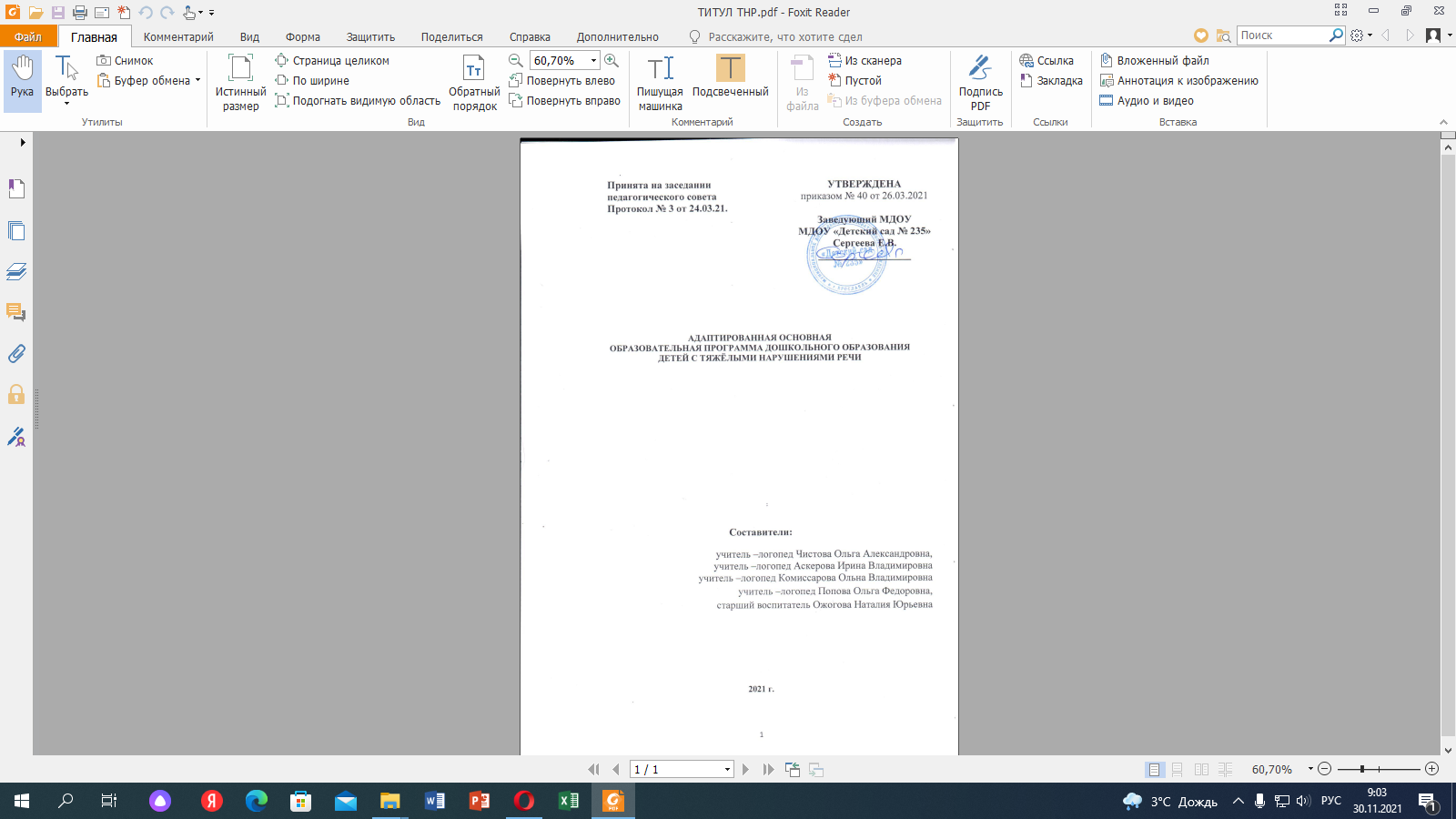 СОДЕРЖАНИЕВВЕДЕНИЕ	31. ЦЕЛЕВОЙ РАЗДЕЛ	41.1. Пояснительная записка	41.1.1. Цели и задачи Программы	41.1.2. Принципы и подходы к формированию Программы	61.2. Планируемые результаты	61.2.1. Целевые ориентиры дошкольного возраста	61.2.2. Целевые ориентиры на этапе завершения освоения Программы	111.3. Развивающее оценивание качества образовательной деятельности по Программе	142. СОДЕРЖАТЕЛЬНЫЙ РАЗДЕЛ	152.1. Общие положения	152.2. Описание образовательной деятельности в соответствии с направлениями развития ребенка, представленными в пяти образовательных областях	182.2.1. Социально-коммуникативное развитие	182.2.2. Познавательное развитие	652.2.3. Речевое развитие	952.2.4. Художественно-эстетическое развитие	1062.2.5. Физическое развитие	1322.3. Взаимодействие участников образовательных отношений	1572.3.1.Взаимодействие взрослых с детьми ……………………………………………………………………………………....1572.3.2.Взаимодействие педагогического коллектива с семьями дошкольников с ТНР…………………….…………………1612.3.3. Взаимодействие педагогов ДОУ в рамках реализации Программы.	1682.3.4. Взаимодействие с иными участниками образовательных отношений ........................................................................1712.4. Система коррекционной работы с детьми с ТНР (содержание образовательной деятельности по профессиональной коррекции нарушений развития детей (коррекционная программа))	1722.4.1. Описание вариативных форм, способов, методов и средств реализации программы с учетом возрастных и индивидуальных возможностей воспитанников, специфики их образовательных потребностей и интересов...............…1832.4.2. Поддержка инициативы детей……………………………………………………………………………...............……..1903. ОРГАНИЗАЦИОННЫЙ РАЗДЕЛ…………………………………………………...............………………………………..1923.1. Психолого-педагогические условия, обеспечивающие развитие ребенка	1923.2. Организация развивающей предметно-пространственной среды	1923.3. Кадровые условия реализации Программы	2163.4. Материально-техническое обеспечение Программы…………………………………………………………....................2173.5. Финансовые условия реализации Программы	2183.6. Планирование образовательной деятельности	2183.7.  Организация режима пребывания детей в ДОО	2443.8. Перспективы работы по совершенствованию и развитию содержания Программы и обеспечивающих ее реализацию нормативно-правовых, финансовых, научно-методических, кадровых, информационных и материально-технических ресурсов ....................................................................................................................................................................................2493.9. Перечень нормативных и нормативно-методических документов	…2503.10. Перечень литературных источников……………………………………………………………………………...............251Глоссарий ……………………………………………………………………………………………...............…………………253ВВЕДЕНИЕАдаптированная основная образовательная программа для детей с тяжелыми нарушениями речи (далее «Программа») составлена в соответствии с Законом Российской Федерации «Об образовании», Федеральным государственным образовательным стандартом дошкольного образования, Конвенцией ООН о правах ребенка, Всемирной декларацией об обеспечении выживания, защиты и развития детей, Декларацией прав ребенка, Санитарно-эпидемиологическими требованиями к устройству, содержанию и организации режима работы в дошкольных организациях, а также разработками отечественных ученых в области общей и специальной педагогики и психологии.«Программа» направлена на разностороннее развитие детей с нарушениями речи по индивидуальным коррекционно-развивающим маршрутам.«Программа»  обеспечивает  образовательную  деятельность в  группах  компенсирующей  направленности  для  детей  с  ограниченными  возможностями  здоровья  (ОВЗ)  с  учетом  особенностей  их  психофизического развития  и  индивидуальных возможностей, где она обеспечивает работу по коррекции нарушений развития и социальную адаптацию воспитанников с ограниченными возможностями здоровья; «Программа» содержит материал для  организации  коррекционно-развивающей деятельности с каждой возрастной группой детей. Коррекционная деятельность включает  логопедическую работу  и  работу по  образовательным  областям,  соответствующим  Федеральному  государственному образовательному стандарту дошкольного образования (ФГОС ДО), представляющему собой совокупность обязательных требований к дошкольному  образованию.  На  основе  ФГОС  ДО  разработана  предлагаемая  «Примерная  адаптированная  основная  образовательная  программа  для  до школьников  с  тяжелыми  нарушениями  речи»,  обеспечивающая  разностороннее  развитие  ребенка  с  речевыми  расстройствами  и  подготовку  его  к школьному обучению.Коррекционная помощь детям  с  отклонениями  в  развитии  является одним из приоритетных направлений в области образования. В логопедии актуальность проблемы раннего  выявления,  диагностики  и  коррекции нарушений речевого развития детей обусловлена следующими факторами: с  одной  стороны,  растет  число  детей  раннего  и  дошкольного  возраста  с нарушениями  речевого  развития  разной  степени  выраженности  и  различного этиопатогенеза, которые часто приводят к тяжелым системным речевым нарушениям в дошкольном и школьном возрасте.  Это обусловливает актуальность «Программы» и необходимость ее внедрения в практику  образования.«Программа»  разработана  с  учетом  концептуальных  положений общей и коррекционной педагогики, педагогической и специальной психологии. Она базируется:на  современных  представлениях  лингвистики  о  языке  как  важнейшем  средстве  общения  людей,  освоения  окружающей  действительности и познания мира;на философской теории познания, теории речевой деятельности: о взаимосвязях языка и мышления, речевой и познавательной деятельности. В основе «Программы» лежит психолингвистический подход к речевой деятельности как к многокомпонентной структуре, включающей семантический, синтаксический, лексический, морфологический и фонетический компоненты, предполагающей интенсивный и экстенсивный пути развития и формирование «чувства языка».«Программой» предусматривается разностороннее развитие  детей, коррекция недостатков в их речевом развитии, а также профилактика  вторичных нарушений, развитие личности, мотивации и способностей детей в различных видах деятельности. «Программа» включает следующие образовательные области:социально-коммуникативное развитие;познавательное развитие;речевое развитие;художественно-эстетическое развитие;физическое развитие.1. ЦЕЛЕВОЙ РАЗДЕЛ1.1. Пояснительная записка1.1.1. Цели и задачи Программы Целью данной Программы является построение системы коррекционно-развивающей работы в логопедических группах для детей с тяжелыми нарушениями речи (общим недоразвитием речи) в возрасте с 3 до 7 лет, предусматривающей полную интеграцию действий всех специалистов дошкольного образовательного учреждения и родителей дошкольников. Планирование работы во всех пяти образовательных областях учитывает особенности речевого и общего развития детей с тяжелой речевой патологией. Комплексность педагогического воздействия направлена на выравнивание речевого и психофизического развития детей и обеспечение их всестороннего гармоничного развития.Общее недоразвитие речи (ОНР) рассматривается как системное нарушение речевой деятельности, сложные речевые расстройства, при которых у детей нарушено формирование всех компонентов речевой системы, касающихся и звуковой, и смысловой сторон, при нормальном слухе и сохранном интеллекте (Левина Р. Е., Филичева Т. Б., Чиркина Г. В.).Речевая недостаточность при ОНР у дошкольников может варьироваться от полного отсутствия речи до развернутой речи с выраженными проявлениями лексико-грамматического и фонетико-фонематического недоразвития (Левина Р. Е.).настоящее время выделяют четыре уровня речевого развития, отражающие состояние всех компонентов языковой системы у детей с ОНР (Филичева Т. Б.).При первом уровне речевого развития речевые средства ребенка ограничены, активный словарь практически не сформирован и состоит из звукоподражаний, звукокомплексов, лепетных слов. Высказывания сопровождаются жестами и мимикой. Характерна многозначность употребляемых слов, когда одни и те же лепетные слова используются для обозначения разных предметов, явлений, действий. Возможна замена названий предметов названиями действий и наоборот. В активной речи преобладают корневые слова, лишенные флексий. Пассивный словарь шире активного, но тоже крайне ограничен. Практически отсутствует понимание категории числа существительных и глаголов, времени, рода, падежа. Произношение звуков носит диффузный характер. Фонематическое развитие находится в зачаточном состоянии. Ограничена способность восприятия и воспроизведения слоговой структуры слова.При переходе ко второму уровню речевого развития речевая активность ребенка возрастает. Активный словарный запас расширяется за счет обиходной предметной и глагольной лексики. Возможно использование местоимений, союзов и иногда простых предлогов. В самостоятельных высказываниях ребенка уже есть простые нераспространенные предложения. При этом отмечаются грубые ошибки в употреблении грамматических конструкций, отсутствует согласование прилагательных с существительными, отмечается смешение падежных форм и т. д. Понимание обращенной речи значительно развивается, хотя пассивный словарный запас ограничен, не сформирован предметный и глагольный словарь, связанный с трудовыми действиями взрослых, растительным и животным миром. Отмечается незнание не только оттенков цветов, но и основных цветов. Типичны грубые нарушения слоговой структуры и звуконаполняемости слов. У детей выявляется недостаточность фонетической стороны речи (большое количество несформированных звуков).Третий уровень речевого развития характеризуется наличием развернутой фразовойречи с элементами лексико-грамматического и фонетико-фонематического недоразвития. Отмечаются попытки употребления даже предложений сложных конструкций. Лексика ребенка включает все части речи. При этом может наблюдаться неточное употребление лексических значений слов. Появляются первые навыки словообразования. Ребенок образует существительные и прилагательные с уменьшительными суффиксами, глаголы движения с приставками. Отмечаются трудности при образовании прилагательных от существительных. По-прежнему отмечаются множественные аграмматизмы. Ребенок может неправильно употреблять предлоги, допускает ошибки в согласовании прилагательных и числительных с существительными. Характерно недифференцированное произношение звуков, причем замены могут быть нестойкими. Недостатки произношения могут выражаться в искажении, замене или смешении звуков. Более устойчивым становится произношение слов сложной слоговой структуры. Ребенок может повторять трех- и четырехсложные слова вслед за взрослым, но искажает их в речевом потоке. Понимание речи приближается к норме, хотя отмечается недостаточное понимание значений слов, выраженных приставками и суффиксами.Четвертый уровеньречевого развития(Филичева Т.Б.)характеризуетсянезначительными нарушениями компонентов языковой системы ребенка. Отмечается недостаточная дифференциация звуков: [т-т’-с-с’-ц], [р-р’-л-л’-j] и др. Характерны своеобразные нарушения слоговой структуры слов, проявляющиеся в неспособности ребенка удерживать в памяти фонематический образ слова при понимании его значения. Следствием этого является искажение звуконаполняемости слов в различных вариантах. Недостаточная внятность речи и нечеткая дикция оставляют впечатление «смазанности». Все это показатели не закончившегося процесса фонемообразования. Остаются стойкими ошибки при употреблении суффиксов (единичности, эмоционально-оттеночных, уменьшительно-ласкательных, увеличительных). Отмечаются трудности в образовании сложных слов. Кроме того, ребенок испытывает затруднения при планировании высказывания и отборе соответствующих языковых средств, что обуславливает своеобразие его связной речи. Особую трудность для этой категории детей представляют сложные предложения с разными придаточными.Коррекционная помощь детям с ТНР является одним из приоритетных направлений в области образования. В логопедии актуальность проблемы раннего выявления, диагностики и коррекции нарушений речевого развития детей обусловлена следующими факторами: с одной стороны, растет число детей дошкольного возраста с нарушениями речевого развития разной степени выраженности и различного этиопатогенеза, которые часто приводят к тяжелым системным речевым нарушениям в дошкольном и школьном возрасте.Программа способствует реализации прав детей дошкольного возраста, в том числе, детей с тяжелыми нарушениями речи, на получение доступного и качественного образования, обеспечивает развитие способностей каждого ребенка, формирование и развитие личности ребенка в соответствии с принятыми в семье и обществе духовно-нравственными и социокультурными ценностями в целях интеллектуального, духовно-нравственного, творческого и физического развития человека, удовлетворения его образовательных потребностей и интересов.  Доступное и качественное образование детей дошкольного возраста с ТНР достигается через решение следующих задач: реализация адаптированной основной образовательной программы; коррекция недостатков психофизического развития детей с ТНР;  охрана и укрепление физического и психического детей с ТНР, в том числе их эмоционального благополучия; обеспечение равных возможностей для полноценного развития ребенка с ТНР в период дошкольного детства независимо от места проживания, пола, нации, языка, социального статуса; создание благоприятных условий развития в соответствии с их возрастными, психофизическими и индивидуальными особенностями, развитие способностей и творческого потенциала каждого ребенка с ТНР как субъекта отношений с другими детьми, взрослыми и миром; объединение обучения и воспитания в целостный образовательный процесс на основе духовно-нравственных и социокультурных ценностей, принятых в обществе правил и норм поведения в интересах человека, семьи, общества; формирование общей культуры личности детей с ТНР, развитие их социальных, нравственных, эстетических, интеллектуальных, физических качеств, инициативности, самостоятельности и ответственности ребенка, формирование предпосылок учебной деятельности; формирование социокультурной среды, соответствующей психофизическим и индивидуальным особенностям детей с ТНР; обеспечение психолого-педагогической поддержки семьи и повышение компетентности родителей (законных представителей) в вопросах развития и образования, охраны и укрепления здоровья детей с ТНР; обеспечение преемственности целей, задач и содержания дошкольного общего и начального общего образования. Решение данных задач позволит сформировать у дошкольников с ТНР психологическую  готовность  к  обучению  в  общеобразовательной  школе, реализующей образовательную программу или адаптированную  образовательную программу для детей с тяжелыми нарушениями речи, а также достичь основных целей дошкольного образования, которые сформулированы в Концепции дошкольного воспитания.1.1.2. Принципы и подходы к формированию Программы Исходя из ФГОС ДО в «Программе» учитываются:1)  индивидуальные  потребности  ребенка  с  тяжелыми  нарушениями речи,  связанные с его жизненной ситуацией и состоянием здоровья, определяющие особые условия получения им образования (далее — особые образовательные  потребности),  индивидуальные  потребности  детей  с  тяжелыми нарушениями речи;2)  возрастная  адекватность  дошкольного  образования  (соответствие условий, требований, методов возрасту и особенностям развития);3)  построение  образовательной  деятельности  на  основе  индивидуальных  особенностей  каждого  ребенка,  когда  сам  ребенок  становится субъектом образования;4)  возможности  освоения  ребенком  с  нарушением  речи  «Программы» на разных этапах ее реализации;5)  специальные условия для получения образования детьми с ТНР, в том  числе использование  специальных  методов,  методических  пособий  и дидактических материалов, проведение групповых и индивидуальных коррекционных  занятий  и  осуществления  квалифицированной  коррекции нарушений их развития.Коррекционно-развивающая психолого-педагогическая работа направлена на:1)  преодоление  нарушений  развития  различных  категорий  детей  с ТНР, оказание им квалифицированной помощи в освоении «Программы»;2)  разностороннее  развитие  детей  с  ОВЗ  с  учетом  их  возрастных  и индивидуальных  особенностей  и  особых  образовательных  потребностей, социальной адаптации.«Программа»  строится  на основе  принципов  дошкольного  образования, изложенных в ФГОС ДО: полноценное  проживание  ребенком  всех  этапов  детства  (младенческого,  раннего  и  дошкольного),  обогащение  (амплификация)  детского развития;построение  образовательной  деятельности  на  основе  индивидуальных особенностей каждого ребенка,  при котором сам ребенок  проявляет  активность  в выборе содержания своего образования, становится субъектом образования;содействие и сотрудничество детей и взрослых, признание ребенка полноценным участником (субъектом) образовательных отношений;поддержка инициативы детей в различных видах деятельности;сотрудничество организации с семьями;приобщение детей к социокультурным нормам, традициям семьи, общества и государства;формирование  познавательных  интересов  и  познавательных  действий ребенка в различных видах деятельности;возрастная  адекватность  дошкольного  образования  (соответствие условий, требований, методов возрасту и особенностей развития);учет этнокультурной ситуации развития детей.1.2. Планируемые результаты Результаты освоения Программы представлены в виде целевых ориентиров дошкольного образования и представляют собой возрастные характеристики возможных достижений ребенка с ТНР к концу дошкольного образования.  Реализация образовательных целей и задач Программы направлена на достижение целевых ориентиров дошкольного образования, которые описаны как основные характеристики развития ребенка с ТНР. Они представлены в виде изложения возможных достижений воспитанников на разных возрастных этапах дошкольного детства.  В соответствии с особенностями психофизического развития ребенка с ТНР, планируемые результаты освоения Программы предусмотрены в ряде целевых ориентиров. 1.2.1. Целевые ориентиры дошкольного возраста Целевые ориентиры освоения Программы детьми младшего дошкольного возраста с ТНРРебенокспособен к  устойчивому  эмоциональному  контакту  со взрослым и сверстниками;проявляет  речевую  активность,  способность  взаимодействовать  с окружающими, желание общаться с помощью слова;понимает  названия  предметов,  действий,  признаков,  встречающихся в повседневной речи;понимает  и  выполняет  словесные  инструкции,  выраженные  различными по степени сложности синтаксическими конструкциями;различает лексические значения слов и грамматических форм слова;называет действия, предметы, изображенные на картинке, выполненные персонажами сказок или другими объектами;участвует  в  элементарном  диалоге  (отвечает  на  вопросы  после прочтения  сказки,  используя  слова,  простые  предложения,  состоящие  из двух-трех слов, которые могут добавляться жестами);рассказывает двустишья и простые потешки;использует для передачи сообщения слова, простые предложения, состоящие из двух-трех слов, которые могут добавляться жестами;произносит простые по артикуляции звуки;воспроизводит  звукослоговую  структуру  двухсложных  слов,  состоящих из открытых, закрытых слогов, с ударением на гласном звуке.Социально-коммуникативное развитиеРебеноквыполняет  отдельные  ролевые  действия,  носящие  условный  характер; участвует в разыгрывании сюжета: цепочки двух-трех действий (воображаемую ситуацию удерживает взрослый);соблюдает в игре элементарные правила;осуществляет  перенос,  сформированных  ранее  игровых  действий  в различные игры;проявляет  интерес  к  действиям  других  детей,  может  им  подражать;ориентируется на просьбы и требования взрослого (убрать игрушки, помочь сверстнику, поделиться игрушками и т.п.);замечает  несоответствие  поведения  других  детей  требованиям взрослого; может заниматься, не отвлекаясь в течение трех-пяти минут;обладает  сформированными  представлениями  о  родственных  отношениях в семье и о своей социальной роли: сын (дочка), внук (внучка), брат (сестра);отражает  собственные  впечатления,  представления  о  событиях своей жизни в речи, составляет с помощью взрослого небольшие сообщения, короткие рассказы «из личного опыта»; выражает  интерес  и  проявляет  внимание  к  различным  эмоциональным состояниям человека;выполняет  элементарные орудийные действия в процессе самообслуживания.Познавательное развитиеРебеноксоставляет схематическое изображение из двух-трех частей;создает предметные конструкции из трех-пяти деталей;показывает по словесной инструкции и может назвать  два-четыре основных цвета и две-три формы;выбирает  из  трех  предметов  разной  величины  «самый  большой» («самый маленький»);выполняет постройку  из  трех-четырех  кубиков по  образцу, показанному взрослым;обладает  навыком  элементарной  кооперативной  деятельности  с другими детьми  в ходе создания коллективных построек (строим одинаковые постройки, вместе создаем одну и т. п.) с непосредственным участием взрослого;воспринимает и запоминает инструкцию из трех-четырех слов;использует в игре предметы-заместители;усваивает сведения о мире людей и рукотворных материалах;обладает навыком  элементарного  планирования  и выполнения  каких-либо  действий  с  помощью  взрослого  и  самостоятельно  («Что  будем делать сначала?», «Что будем делать потом?»);обладает  навыком  моделирования  различных  действий,  направленных на воспроизведение величины, формы предметов, протяженности, удаленности (показ руками, пантомимические действия на основе тактильного и зрительного обследования предметов и их моделей);считает с соблюдением принципа «один к одному» (в доступных пределах счета), обозначает итог счета; знает  реальные  явления  и  их  изображения:  контрастные  времена года (лето и зима) и части суток (день и ночь);обладает  когнитивными  предпосылками  различных  видов  деятельности.Речевое развитиеРебенок:испытывает потребность в общении и применении общих речевых умений; стремится к расширению понимания речи;пополняет  активный словарный запас с последующим включением его в простые фразы;использует  простые  по  семантике  грамматические  формы  слов  и продуктивные словообразовательные модели;использует простейшие коммуникативные высказывания.Художественно-эстетическое развитиеРебенок:раскладывает и наклеивает элементы аппликации на бумагу;создает предметный схематический рисунок по образцу;проявляет интерес к стихам, песням и сказкам, рассматриванию картинки; проявляет эмоциональный отклик на различные произведения культуры и искусства;эмоционально положительно относится к изобразительной деятельности, ее процессу и результатам;знает  используемые  в  изобразительной  деятельности  предметы  и материалы  (карандаши,  фломастеры,  кисти,  бумага,  краски,  мел,  пластилин, глина и др.) и их свойства; владеет  некоторыми  операционально-техническими  сторонами изобразительной  деятельности,  пользуется  карандашами,  фломастерами, кистью, мелом, мелками; рисует прямые, наклонные, вертикальные и горизонтальные, волнистые линии одинаковой и разной толщины и длины; сочетает прямые и наклонные линии; рисует округлые линии и изображения предметов округлой  формы;  использует  приемы  примакивания  и  касания кончиком кисти;планирует  основные  этапы  предстоящей  работы  с  помощью взрослого;прислушивается к звучанию погремушки, колокольчика, неваляшки или другого звучащего предмета; узнает и различает голоса детей, звуки различных музыкальных инструментов;с  помощью  взрослого  и  самостоятельно  выполняет  музыкально-ритмические движения  и действия  на шумовых  музыкальных инструментах.Физическое развитиеРебенок:проходит по гимнастической скамейке;ударяет мяч об пол и ловит его двумя руками;обладает  развитой  крупной  моторикой,  выражает  стремление осваивать различные виды движения (бег, лазанье, перешагивание и пр.);обладает  навыками  элементарной  ориентировки  в  пространстве, (движение по сенсорным дорожкам и коврикам, погружение и перемещение в сухом бассейне и т. п.);реагирует на сигнал и действует в соответствии с ним;выполняет  по  образцу  взрослого,  а  затем  самостоятельно  простейшие  построения  и  перестроения,  физические  упражнения  в  соответствии с указаниями инструктора по физической культуре (воспитателя);стремится принимать активное участие в подвижных играх;использует  предметы  домашнего  обихода,  личной  гигиены,  выполняет  орудийные действия с предметами бытового назначения  с незначительной помощью взрослого;с  незначительной  помощью  взрослого  стремится  поддерживать опрятность  во  внешнем  виде,  выполняет  основные  культурно-гигиенические  действия,  ориентируясь  на  образец  и  словесные  просьбы взрослого.     Целевые ориентиры освоения «Программы» детьми среднего дошкольного возраста с ТНРРебенок:проявляет  мотивацию  к  занятиям, попытки  планировать  (с  помощью взрослого) деятельность для достижения какой-либо (конкретной) цели;понимает  и  употребляет  слова,  обозначающие  названия  предметов, действий, признаков, состояний, свойств, качеств;употребляет слова, обозначающие  названия предметов, действий, признаков, состояний, свойств и качеств;использует слова в соответствии с коммуникативной ситуацией;различает словообразовательные модели и грамматические формы слов в импрессивной речи;использует  в  речи  простейшие  виды  сложносочиненных  предложений с сочинительными союзами;пересказывает (с помощью взрослого) небольшую сказку, рассказ; составляет описательный рассказ по вопросам (с помощью взрослого), ориентируясь на игрушки, картинки, из личного опыта; различает на слух ненарушенные и нарушенные в произношении звуки;  владеет простыми формами фонематического анализа;использует различные виды интонационных конструкций.Социально-коммуникативное развитиеРебенок:выполняет взаимосвязанные ролевые действия,  понимает и  называет свою роль;выполняет  ролевые  действия,  изображающие  социальные  функции людей;участвует в распределении ролей до начала игры;выполняет  знакомые ролевые действия в соответствии с содержанием  игры,  использует  их  в  различных  ситуациях,  тематически  близких уже освоенной игре;отображает в игровых действиях отношения между людьми (подчинение, сотрудничество);использует в ходе игры различные натуральные предметы,  их модели, предметы-заместители;передает в сюжетно-ролевых и театрализованных играх различные виды социальных отношений;вступает в ролевое взаимодействие с детьми;стремится к самостоятельности, проявляет относительную независимость от взрослого;проявляет  доброжелательное  отношение  к  детям,  взрослым,  оказывает помощь в процессе деятельности, благодарит за помощь.Познавательное развитиеРебенок:создает  предметный  рисунок  с  деталями,  меняя  замысел по  ходу изображения;создает  предметные  конструкции  из  пяти-шести  деталей  (по  образцу, схеме, условиям, замыслу);осваивает конструирование из бумаги и природного материала;выбирает  из  нескольких  одну  карточку  по  названию  цвета  или формы;располагает по величине пять-семь предметов одинаковой формы;занимается  продуктивным  видом  деятельности,  не  отвлекаясь,  в течение некоторого времени (15–20 минут);устанавливает  причинно-следственные  связи  между  условиями жизни,  внешними  и  функциональными  свойствами  в  животном  и  растительном  мире  на основе наблюдений  и  практического  экспериментирования; осуществляет «пошаговое» планирование с последующим словесным отчетом о последовательности действий сначала с помощью взрослого, к концу периода обучения, самостоятельно;находит и различает  простейшие графические образцы, конструирует из плоскостных элементов (геометрическая мозаика, геометрические фигуры) и из палочек;моделирует  целостный  образ  предмета  из  отдельных  фрагментов (конструкторские  наборы,  сборно-разборные  игрушки,  разрезные  картинки).использует конструктивные умения в ролевых играх;имеет  представления о независимости количества элементов множества  от  пространственного  расположения  предметов,  составляющих множество, и их качественных признаков; осуществляет  элементарные  счетные  действия  с  множествами предметов на основе слухового, тактильного и зрительного восприятия;анализирует  объект,  воспринимая  его  во  всем  многообразии свойств, определяет элементарные отношения сходства и отличия;имеет  представления  о  времени  на  основе  наиболее  характерных признаков  (по  наблюдениям  в  природе,  по  изображениям  на  картинках); узнает  и называет  реальные явления и их изображения:  контрастные вре-мена года (лето и зима) и части суток (день и ночь);действует  по  правилу  или  по  инструкции  в  предметно-практических и игровых ситуациях;использует схему для ориентировки в пространстве;распределяет  предметы  по  группам  на  основе  общего  признака (одежда, обувь, посуда);запоминает по просьбе взрослого шесть-семь названий предметов.Речевое развитиеРебенок:владеет  элементарными  коммуникативными  умениями,  взаимодействует с окружающими взрослыми и сверстниками, используя речевые и неречевые средства общения;может  самостоятельно  получать  новую  информацию  (задает  вопросы, экспериментирует);обладает значительно возросшим объемом понимания речи;обладает возросшими звукопроизносительными возможностями;в речи употребляет все части речи, проявляя словотворчество;с  помощью  взрослого  рассказывает  по  картинке,  пересказывает небольшие произведения; сочиняет  небольшую сказку или историю по теме,  рассказывает о своих  впечатлениях,  высказывается  по  содержанию  литературных  произведений (с помощью взрослого и самостоятельно);обладает значительно расширенным активным словарным запасом с последующим включением его в простые фразы;владеет  ситуативной  речью  в  общении  с  другими  детьми  и  со взрослыми.Художественно-эстетическое развитиеРебенок:изображает  предметы  с  деталями,  появляются  элементы  сюжета, композиции, замысел опережает изображение;самостоятельно вырезает фигуры простой формы (полоски,  квадраты и т.п.);наклеивает вырезанные фигуры на бумагу, создавая орнамент или предметное изображение;положительно  эмоционально  относится  к  изобразительной  деятельности, ее процессу и результатам;знает  материалы  и  средства,  используемые  в  процессе  изобразительной деятельности, их свойства (карандаши,  фломастеры,  кисти, бумага, краски, мел, пластилин, глина и др.) ;знает  основные цвета и их оттенки: оранжевый, коричневый, фиолетовый, серый, голубой;ориентируется на плоскости листа (низ, середина, верх);соотносит  части  реального  предмета и  его  изображения,  показывает и называет их, передает в изображении целостный образ  предмета;сотрудничает с другими детьми в процессе  выполнения коллективных работ;внимательно слушает музыку,  понимает  и  интерпретирует выразительные средства музыки;проявляет  желание  самостоятельно  заниматься  музыкальной  деятельностью.Физическое развитиеРебенок:проходит  по  скамейке,  перешагивая  незначительные  препятствия (например, набивные мячи);отбивает мяч о землю одной рукой несколько раз подряд;продевает шнурок в ботинок и завязывает бантиком; бегает, преодолевая препятствия: обегая  кегли, пролезает  в обруч и др.;подбрасывает  и  ловит  мяч  двумя  руками  с  хлопком  (несколько раз);поочередно  прикасается  большим  пальцем  к  кончикам  пальцев той же руки (от мизинца к указательному и обратно);выполняет двигательные цепочки из трех-пяти элементов;самостоятельно перестраивается в звенья с опорой на ориентиры;выполняет общеразвивающие упражнения, ходьбу, бег в заданном темпе;выполняет  движения с речевым и музыкальным сопровождением (по образцу, данному взрослым, самостоятельно);элементарно описывает по вопросам взрослого свое самочувствие, может привлечь внимание взрослого в случае плохого самочувствия, боли и т. д.;самостоятельно и правильно  умывается, моет  руки,  самостоятельно следит за своим внешним видом, соблюдает  культуру поведения за столом,  самостоятельно одевается  и раздевается, ухаживает  за вещами личного пользования.1.2.2 Целевые ориентиры освоения «Программы» детьми старшего дошкольного возраста с ТНР на этапе завершения освоения Программы Ребенок:обладает сформированной мотивацией к школьному обучению;усваивает  значения  новых  слов  на  основе  углубленных  знаний  о предметах и явлениях окружающего мира;употребляет  слова,  обозначающие  личностные  характеристики,  с эмотивным значением, многозначные;умеет подбирать слова с противоположным и сходным значением;умеет осмысливать образные выражения и объяснять смысл поговорок (при необходимости прибегает к помощи взрослого);правильно употребляет грамматические формы слова;  продуктивные и непродуктивные словообразовательные модели;умеет подбирать однокоренные слова, образовывать сложные слова;умеет  строить  простые  распространенные  предложения;  предложения  с  однородными  членами;  простейшие  виды  сложносочиненных  и сложноподчиненных  предложений;  сложноподчиненных  предложений  с использование подчинительных союзов; составляет различные виды описательных рассказов, текстов (описание, повествование, с элементами рассуждения) с соблюдением цельности и связности высказывания;умеет составлять творческие рассказы;осуществляет  слуховую  и  слухопроизносительную  дифференциацию звуков по всем дифференциальным признакам;владеет  простыми  формами  фонематического  анализа,  способен осуществлять  сложные  формы  фонематического  анализа  (с  постепенным переводом  речевых  умений  во  внутренний  план),  осуществляет  операции фонематического синтеза;владеет понятиями «слово» и «слог», «предложение»;осознает  слоговое  строение  слова, осуществляет  слоговой  анализ и синтез слов (двухсложных с открытыми, закрытыми слогами, трехсложных с открытыми слогами, односложных);умеет составлять графические схемы слогов, слов, предложений;знает  печатные  буквы  (без  употребления  алфавитных  названий), умеет их воспроизводить;правильно произносит звуки (в соответствии с онтогенезом);воспроизводит слова различной звукослоговой структуры (изолированно и в условиях контекста).Социально-коммуникативное развитиеРебенок:владеет основными продуктивной деятельности,  проявляет инициативу  и  самостоятельность  в разных видах деятельности: в  игре, общении, конструировании и др.;выбирает  род  занятий,  участников  по  совместной  деятельности, избирательно и устойчиво взаимодействует с детьми;участвует в коллективном создании замысла в игре и на занятиях;передает  как  можно  более  точное  сообщение  другому,  проявляя внимание к собеседнику;регулирует свое поведение в соответствии с усвоенными нормами и правилами, проявляет кооперативные умения в процессе игры,  соблюдая отношения  партнерства, взаимопомощи, взаимной поддержки  (сдерживает агрессивные реакции, справедливо распределяет  роли, помогает друзьям и т.п.);отстаивает  усвоенные  нормы  и  правила  перед  ровесниками  и взрослыми;использует в играх знания, полученные в ходе экскурсий, наблюдений, знакомства с художественной литературой, картинным материалом, народным  творчеством,  историческими  сведениями,  мультфильмами  и  т. п.;переносит ролевые действия  в соответствии  с  содержанием  игры на ситуации, тематически близкие знакомой игре;стремится к самостоятельности, проявляет относительную независимость от взрослого. Познавательное развитиеРебенок:обладает  сформированными  представления  о  форме,  величине, пространственных отношениях элементов  конструкции,  умеет отражать их в речи;использует в процессе продуктивной деятельности  все виды  словесной регуляции: словесного отчета, словесного сопровождения и словесного планирования деятельности;выполняет схематические рисунки  и  зарисовки  выполненных построек (по групповому и индивидуальному заданию);самостоятельно  анализирует  объемные  и  графические  образцы, создает конструкции на основе проведенного анализа;воссоздает  целостный  образ  объекта  из  разрезных  предметных  и сюжетных  картинок,  сборно-разборных  игрушек,  иллюстрированных  кубиков и пазлов;устанавливает  причинно-следственные  связи  между  условиями жизни,  внешними  и  функциональными  свойствами  в  животном  и  растительном  мире  на основе наблюдений  и  практического  экспериментирования;демонстрирует  сформированные  представления о свойствах и отношениях объектов;моделирует  различные  действия,  направленные  на  воспроизведение величины, формы предметов, протяженности, удаленности с помощью пантомимических,  знаково-символических  графических  и  других  средств на  основе  предварительного  тактильного  и  зрительного  обследования предметов и их моделей;владеет  элементарными  математическими  представлениями:  количество в пределах десяти,  знает  цифры 0, 1–9 в правильном и зеркальном (перевернутом) изображении, среди наложенных друг на друга изображений, соотносит их с количеством предметов; решает простые арифметические задачи устно, используя при необходимости в качестве счетного материала символические изображения (палочки, геометрические фигуры); определяет  пространственное  расположение  предметов  относительно себя  (впереди, сзади,  рядом со мной, надо  мной, подо мной),  геометрические фигуры и тела, определяет  времена  года  (весна,  лето,  осень,  зима),  части  суток  (утро, день, вечер, ночь);использует в речи математические термины, обозначающие величину,  форму,  количество,  называя  все  свойства,  присущие  объектам,  а также свойства, не присущие объектам, с использованием частицы не;владеет  разными  видами  конструирования (из бумаги, природного материала, деталей конструктора);создает  предметные  и  сюжетные  композиции  из  строительного материала по образцу, схеме, теме, условиям, замыслу (восемь-десять  деталей);Речевое развитиеРебенок:самостоятельно  получает  новую  информацию  (задает  вопросы, экспериментирует);правильно  произносит все звуки, замечает  ошибки  в звукопроизношении;грамотно  использует  все  части  речи,  строит  распространенные предложения;владеет  словарным  запасом,  связанным  с  содержанием  эмоционального, бытового, предметного, социального и игрового опыта детей;использует обобщающие слова,  устанавливает и выражает в речи антонимические и синонимические отношения;объясняет значения знакомых многозначных слов;пересказывает  литературные  произведения,  по  иллюстративному материалу  (картинкам,  картинам,  фотографиям),  содержание  которых  отражает эмоциональный, игровой, трудовой, познавательный опыт детей;пересказывает произведение от лица разных персонажей, используя языковые (эпитеты, сравнения, образные выражения) и интонационно-образные (модуляция голоса, интонация) средства выразительности речи;выполняет речевые действия в соответствии с планом повествования,  составляет  рассказы  по  сюжетным  картинкам  и  по  серии  сюжетных картинок, используя графические схемы, наглядные опоры;отражает  в  речи  собственные  впечатления,  представления,  события своей жизни, составляет с помощью взрослого небольшие сообщения, рассказы «из личного опыта»;владеет  языковыми  операции,  обеспечивающими  овладение  грамотой. Художественно-эстетическое развитиеРебенок:стремится  к  использованию  различных  средств  и  материалов  в процессе  изобразительной  деятельности  (краски,  карандаши,  волоконные карандаши, восковые мелки, пастель, фломастеры, цветной мел  для рисования, пластилин, цветное и обычное тесто для лепки, различные виды бумаги, ткани для аппликации и т. д.);владеет  разными  способами  вырезания  (из  бумаги,  сложенной гармошкой, сложенной вдвое и т.п.);знает  основные  цвета  и  их  оттенки,  смешивает  и  получает  оттеночные цвета красок;понимает  доступные  произведения  искусства  (картины,  иллюстрации к сказкам и рассказам, народная игрушка: семеновская матрешка, дымковская и богородская игрушка);умеет определять замысел изображения, словесно его формулировать, следовать ему в процессе работы и реализовывать его до конца, объяснять в конце работы содержание, получившегося продукта деятельности;эмоционально откликается на воздействие художественного образа, понимает содержание произведений и выражает  свои чувства и эмоции с помощью творческих рассказов;проявляет интерес  к произведениям народной, классической и современной музыки, к музыкальным инструментам;имеет элементарные представления о видах искусства;воспринимает музыку, художественную литературу, фольклор;сопереживает персонажам художественных произведений.Физическое развитиеРебенок:выполняет основные виды движений  и упражнения по словесной инструкции взрослых;выполняет  согласованные движения, а также разноименные и разнонаправленные движения;выполняет разные виды бега;сохраняет  заданный  темп  (быстрый,  средний,  медленный)  во  время ходьбы;осуществляет элементарное двигательное и словесное планирование действий в ходе спортивных упражнений;знает и подчиняется правилам подвижных игр, эстафет, игр с элементами спорта; владеет  элементарными нормами и правилами здорового образа жизни (в питании, двигательном режиме, закаливании, при формировании полезных привычек и др.).1.3. Развивающее оценивание качества образовательной деятельности по Программе Концептуальные основания оценки качества образовательной деятельности определяются требованиями Федерального закона «Об образовании в Российской Федерации», а также ФГОС дошкольного образования, в котором определены государственные гарантии качества образования. В АООП предусмотрена система педагогической и психолого-педагогической диагностики, мониторинга качества усвоения Программы. Средствами получения адекватной картины развития детей и их образовательных достижений являются:педагогические наблюдения, педагогическая диагностика, связанные с оценкой эффективности педагогических действий с целью их дальнейшей оптимизации;карты развития ребенка с ТНР, индивидуальные планы; детские портфолио, фиксирующие достижения ребенка.Результаты оценивания качества образовательной деятельности формируют доказательную основу для корректировки образовательного процесса и условий образовательной деятельности    Программа предоставляет специалистам (логопедам, психологам, дефектологам) право самостоятельного выбора инструментов педагогической и психологической диагностики развития детей, в том числе, его динамики. Учитель-логопед в детском саду проводит мониторинг уровня речевого развития детей 2 раза в год в сентябре и мае, промежуточная диагностика - в январе (по необходимости). Результаты оформляются в индивидуальной карте ребенка (оформляет речевую карту учитель-логопед), затем в сводной таблице по группе педагогами. На основе полученных результатов разрабатывается  индивидуальный план коррекционно-развивающей работы. Речевая карта разработана для детей с общим недоразвитием речи с 3 до 7, что позволяет проследить динамику речевого развития ребенка на протяжении трех лет. (Приложение 1) Мониторинг развития детей осуществляется воспитателями в сотрудничестве с психологом, музыкальным руководителем и инструктором по физической культуре в начале  и конце учебного года. Оценка промежуточных результатов развития осуществляется в январе (по необходимости). Критерии оценивания реализации программы оформлены в системе и представлены набором расчетных показателей, которые раскрыты в Положении и Программе о внутренней системе качества образования (далее ВСОКО)  в ДОУ (Приложение 2).Периодичность проведения ВСОКО – один раз в год. По итогам анализа полученных данных мониторинга, готовятся соответствующие документы — аналитические справки (по результатам сравнительно-аналитической деятельности на начало и конец учебного года), публичный доклад, самообследование, которые доводятся до сведения педагогического коллектива ДОУ, учредителя, родителей (законных представителей).2. СОДЕРЖАТЕЛЬНЫЙ РАЗДЕЛ2.1. Общие положения.Содержание программы направлено на реализацию следующих принципов воспитания и обучения детей с нарушением речи: Структурно-системный принцип, согласно которому речь рассматривается как системное образование взаимосвязанных элементов, объединенных в единое целое. Эффективность коррекционного процесса зависит от оптимально-рационального воздействия одновременно на всю систему, а не последовательно-изолированно на каждый ее элемент. Принцип системного изучения всех психических характеристик конкретного индивидуума лежит в основе концепции Л. С. Выготского о структуре дефекта. Именно эта концепция позволяет системно проанализировать то или иное нарушение и организовать коррекционно-педагогическую работу с учетом структуры речевого дефекта. Наиболее полно этот принцип раскрывается в рамках деятельностной психологии, согласно которой человек всесторонне проявляет себя в процессе деятельности: предметно-манипулятивной, игровой, учебной или трудовой.  Принцип комплексности предполагает комплексное воздействие различных технологий (медицинских, психологических, педагогических) на один объект, обеспечивая согласованную деятельность всех специалистов.  Принцип дифференциации раскрывается в дифференцированном обучении детей в соответствии с их возможностями и проблемами, уровнем речевого развития и механизмом системной речевой недостаточности. С учетом данного принципа происходит объединение детей в малые группы и их обучение.  Принцип концентризма предполагает распределение учебного материала по относительно замкнутым циклам — концентрам. Речевой материал располагается в пределах одной лексической темы независимо от вида деятельности. После усвоения материала первого концентра воспитанники должны уметь общаться в пределах этой темы. Каждый последующий концентр предусматривает закрепление изученного материала и овладение новыми знаниями. Отбор языкового материала в рамках концентра осуществляется в соответствии с разными видами речевой деятельности. В пределах концентров выделяются микроконцентры, имеющие конкретную цель. Характерные признаки микроконцентров — ограниченность пределами одного вида упражнений, простая структура операций, небольшое количество, относительная непродолжительность, получение результатов сразу же после окончания работы.  Цикличность в учебном процессе чрезвычайно важна для закрепления освоенного материала. Это имеет особенно большое значение для детей со сниженной мнемической деятельностью и недостаточным контролем поведения. Соблюдение данного принципа обусловливает: 1) высокую мотивированность речевого общения; 2) доступность материала, который располагается в соответствии с общедидактическим требованием «от легкого к трудному», от уже усвоенного к новому.  Реализуя принцип концентризма, логопед и другие специалисты в течение одной недели ежедневно организуют изучение определенной лексической темы. Монотемная работа над лексикой способствует успешному накоплению речевых средств и активному использованию их детьми в коммуникативных целях. Принцип последовательности реализуется в логическом построении процесса обучения от простого к сложному, от известного к неизвестному.  В коррекционной работе с детьми (независимо от возраста) выделяются два последовательных этапа (подготовительный и основной), которые согласуются с содержанием педагогического воздействия по всем разделам программы.  На подготовительном этапе формируются общефункциональные механизмы речевой и других видов деятельности (слуховое, зрительное восприятие, внимание и пр.).  На основном этапе предусматривается формирование специфических механизмов речевой деятельности в соответствии образовательными задачами по другим направлениям коррекционно-развивающего процесса (произношение, лексика, грамматический строй и пр.). Принцип коммуникативности. Согласно этому принципу обучение организуется в естественных для общения условиях или максимально приближенных к ним. Реализация принципа коммуникативности заключается в уподоблении процесса обучения процессу реальной коммуникации. Этот принцип предполагает использование на занятиях ситуаций реального общения, организацию активной творческой деятельности, применение коллективных форм работы, внимание к проблемным ситуациям и творческим видам занятий, предусматривающим вовлечение детей в общую деятельность, результатом которой является коммуникация.  7.Принцип доступности определяет необходимость отбора материала в соответствии с возрастом, зоной актуального развития ребенка, программными требованиями обучения и воспитания.  8. Принцип индивидуализации предполагает ориентацию на три вида индивидуализации: личностную, субъектную, индивидную. Личностная индивидуализация требует учитывать в процессе занятий такие свойства личности, как сфера желаний и интересов, эмоционально-чувственная сфера, статус в коллективе. Субъектная индивидуализация принимает во внимание свойства ребенка как субъекта деятельности. В основе индивидной индивидуализации лежит учет уровня психического развития ребенка.  9.Принцип интенсивности предполагает использование на занятиях различных приемов интенсификации (создание проблемных ситуаций, участие в ролевых играх, применение средств наглядности), а также аудиовизуальных методов обучения, мнемотехники, психокоррекции и пр.10. Принцип сознательности  обеспечивает формирование чувства языка и языковых обобщений.11. Принцип активности обеспечивает эффективность любой целенаправленной деятельности.  12. Принципы наглядности, научности, прочности усвоения знаний, воспитывающего обучения позволяют правильно организовать процесс коррекционно-развивающего обучения. Все направления коррекционно-образовательной работы с детьми с нарушениями речи тесно взаимосвязаны и взаимодополняют друг друга, что позволяет комплексно решать конкретные задачи во всех формах ее организации. Каждая ступень «Программы» включает логопедическую работу и работу по пяти образовательным областям, определенным ФГОС ДО. В совокупности они позволяют обеспечить коррекционно-образовательную работу с дошкольниками с тяжелыми нарушениями речи комплексно и многоаспектно. Содержание коррекционно-развивающей работы в образовательных областях сгруппировано по разделам, которые являются сквозными на весь период дошкольного образования и отрабатываются в процессе разнообразных видов деятельности. «Программа» учитывает положение о соотношении функциональности и стадиальности детского развития. Функциональное развитие может осуществляться в пределах одного периода и касается изменений некоторых психических свойств и овладения отдельными способами действий, представлениями и знаниями. Стадиальное, возрастное развитие заключается в более глобальных изменениях детской личности, в перестройке детского сознания, что обеспечивает переход на следующий, новый этап развития.  Принципиально важным для реализации содержания и основных направлений коррекционно-развивающей работы по «Программе» является понимание различий между учением дошкольника и учебной деятельностью школьника. Если в дошкольном возрасте определяющими развитие ребенка являются игра, рисование, конструирование, элементарный труд, то учебная деятельность формируется у детей как ведущая только в процессе школьного обучения (В. В. Давыдов).  Содержание педагогической работы с детьми, имеющими тяжелые нарушения речи, определяется целями и задачами коррекционно-развивающего воздействия, которое организуется по трем ступеням, соответствующим периодизации дошкольного возраста. Каждая ступень, в свою очередь, включает несколько направлений, соответствующих ФГОС ДО и деятельности специалистов по квалифицированной коррекции нарушений речи у детей. На первой ступени проводится коррекционно-развивающая работа с детьми младшего дошкольного возраста. Она посвящена прежде всего совершенствованию психофизических механизмов развития детей с ТНР, формированию у них предпосылок полноценного функционирования высших психических функций и речи, а также базовых представлений о себе и об окружающем мире. Вторая ступень посвящена работе с детьми среднего дошкольного возраста: восполняются пробелы в психоречевом развитии детей, осуществляется квалифицированная коррекция нарушений речевого развития, формируются и совершенствуются навыки игровой, физической, изобразительной, познавательной и речевой деятельности.  На третьей ступени целенаправленная работа со старшими дошкольниками с ТНР включает образовательную деятельность по пяти образовательным областям, коррекцию речевых нарушений, профилактику возможных затруднений при овладении чтением, письмом, счетом, развитие коммуникативных навыков в аспекте подготовки к школьному обучению.  От ступени к ступени коррекционно-развивающая работа по «Программе» предусматривает повышение уровня сложности и самостоятельности детей в использовании ими усвоенных навыков и умений. Организационная форма коррекционно-развивающей работы рассматривается в «Программе» как специально сконструированный процесс взаимодействия взрослого и ребенка. Характер такого взаимодействия обусловлен содержанием работы, методами, приемами и применяемыми видами деятельности.  Особое внимание уделяется построению образовательных ситуаций. Вариативные формы организации деятельности детей учитывают их индивидуально-типологические особенности. Коррекционно-развивающая работа проводится в процессе занятий, экскурсий, экспериментирования, подвижных, дидактических, сюжетно-ролевых и театрализованных игр, коллективного труда и т. д. В современной дошкольной педагогике эти формы работы рассматриваются как взаимодействие ребенка и взрослого.  Таким образом, реализация «Программы» обеспечивает условия для гармоничного взаимодействия ребенка с окружающим миром в обстановке психологического комфорта, способствующего его физическому здоровью.  При разработке «Программы» учитывалось, что приобретение дошкольниками с ТНР социального и познавательного опыта осуществляется, как правило, двумя путями: под руководством педагогов (учителей-логопедов, воспитателей и других специалистов) в процессе коррекционно-развивающей работы и в ходе самостоятельной деятельности, возникающей по инициативе детей.Программное содержание обеспечивает организацию и синтез разных видов деятельности, которые помогают ребенку овладевать средствами и способами получения элементарных знаний, дают возможность проявлять самостоятельность, реализовывать позицию субъекта деятельности. Это позволяет детям в игре, труде, общении усвоить некоторые общие понятия и затем перейти к выделению частных представлений и отношений.  Коррекционно-развивающая работа с дошкольниками с ТНР в основном представляет собой игровую деятельность. Педагогический замысел каждого игрового занятия направлен на решение коррекционно-развивающих, образовательных и воспитательных задач. Все специалисты, работающие с дошкольниками с ТНР, используют в разных формах организации деятельности детей именно игровой метод как ведущий. Содержание программного материала изложено в соответствии с концентрическим принципом. Это означает, что ознакомление детей с определенной областью действительности, включенной в содержание логопедической работы и образовательных областей, от ступени к ступени усложняется, то есть содержание одной и той же темы раскрывается в следующей последовательности: предметная, функциональная и смысловая стороны, сфера отношений, причинно-следственных, временных и прочих связей между внешними признаками и функциональными свойствами.  Кроме того, между разделами программы существуют тесные межпредметные связи, активно используется интеграция логопедической работы и образовательных областей, а также образовательных областей между собой и т. п. В одних случаях это тематические связи, в других — общность педагогического замысла. Это позволяет формировать в работе с детьми достаточно прочные представления об окружающем мире, социализировать детей, обеспечивать их всестороннее развитие, предупреждать и преодолевать психомоторные нарушения. Многоаспектное содержание «Программы», учитывающее особенности дошкольников с ТНР, способствует грамотной организации коррекции отклонений в речевом развитии детей, дает возможность подключить к участию в педагогическом процессе смежных специалистов, родителей или лиц, их заменяющих, что может положительно сказаться на его сроках и эффективности.  2.2. Описание образовательной деятельности в соответствии с направлениями развития ребенка, представленными в пяти образовательных областях.2.2.1. Социально-коммуникативное развитиеМЛАДШИЙ ДОШКОЛЬНЫЙ ВОЗРАСТСодержание образовательной области «Социально-коммуникативное развитие» на первой ступени направлено на формирование у детей навыков игровой деятельности, приобщение их к элементарным общепринятым нормам и правилам взаимоотношения со сверстниками и взрослыми, в том числе моральным, обогащение первичных представлений о гендерной и семейной принадлежности.  Совместная образовательная деятельность педагогов с детьми с ТНР на первой ступени образования предполагает следующие направления работы:  формирование представлений детей о разнообразии окружающего их мира людей и рукотворных материалов;  воспитание правильного отношения к людям, вещам и т. д.;  обучение способам поведения в обществе, отражающим желания, возможности и предпочтения детей («хочу — не хочу», «могу — не могу», «нравится — не нравится»). На основе формирования представлений о себе и окружающем мире активизируется речевая деятельность детей, накопление ими словарного запаса.  Характер решаемых задач позволяет структурировать содержание образовательной области «Социально-коммуникативное развитие» на первой ступени обучения по следующим разделам: Игра Представления о мире людей и рукотворных материалах Безопасное поведение в быту, социуме, природе Труд Образовательную деятельность в рамках указанной образовательной области проводят воспитатели, согласовывая ее содержание с тематикой работы, проводимой логопедом. Активными участниками образовательного процесса в области «Социально-коммуникативное развитие» должны стать родители детей, а также все остальные специалисты, работающие с детьми данной категории.  Игра Игровая деятельность детей младшего дошкольного возраста, в том числе и детей с ТНР, значима для целостного развития ребенка и является основополагающей в осуществлении совместной со взрослыми и самостоятельной деятельности детей в рамках образовательной области «Социально-коммуникативное развитие». Активное включение в образовательный процесс разнообразных игр с дошкольниками с ТНР на протяжении их пребывания в дошкольной организации стимулирует, прежде всего, речевую активность детей.  Содержание образовательной области «Социально-коммуникативное развитие», направленно на овладение детьми навыками игровой деятельности и тесно связано с содержанием всех образовательных областей на всех ступенях образования детей дошкольного возраста. Обучение игре дошкольников с ТНР в рамках образовательной области «Социально-коммуникативное развитие» на первой ступени проводится в форме развивающих образовательных ситуаций, в которых количество детей может составлять от двух до семи человек. Оно зависит от особенностей речевого и личностного развития детей и наиболее успешно осуществляется в совместной деятельности взрослого и детей в условиях предметно-игровой среды, стимулирующей желание детей играть, побуждающей их к самостоятельному, творческому взаимодействию с игрушками, предметным миром, друг с другом на основе неречевых и речевых средств взаимодействия. На этом этапе важную роль играет обучение детей младшего дошкольного возраста с первым уровнем речевого развития использованию не только реальных игровых предметов, но и предметов-заместителей, стимулирование детей к речевой активности на основе вербальных и невербальных средств общения.  Игра как основная часть образовательной области «Социально-коммуникативное развитие» интегрируется со всеми образовательными областями. Элементы игры включаются в структуру групповых и индивидуальных логопедических занятий, совместной образовательной деятельности взрослых и детей в процессе овладения образовательными областями «Познавательное развитие», «Речевое развитие», «Художественно-эстетическое развитие», «Физическое развитие». Игра — ведущий вид детской деятельности, в том числе и ходе логопедической работы, организуемой взрослыми совместной с детьми образовательной деятельности и их общения друг с другом.Игры являются основой развития у детей с ТНР самостоятельной художественной, двигательной, культурно-досуговой, музыкальной деятельности. Поэтому данное направление работы в образовательной области «Социально-коммуникативное развитие», а также в других образовательных областях, представлено более подробно по сравнению с другими.  Игры с правилами (дидактические и подвижные) позволяют на наглядно-практическом уровне расширить представления ребенка об окружающем мире, используя экспериментальные действия детей, познакомить их с качествами предметов и обогатить их сенсорно-перцептивный опыт.  На первой ступени обучения предпочтение отдается дидактическим играм: с природными материалами (с песком, с водой), с дидактическими игрушками. На этой ступени обучения дети с ТНР начинают осваивать простейшие настольно-печатные игры, включенные в различные разделы «Программы».  Особое внимание в этот период уделяется играм с природными материалами, в ходе которых у детей в естественной ситуации закрепляются правильные словообразовательные модели и словоформы, их словарный запас пополняется за счет использования существительных, глаголов, наречий, прилагательных, предлогов и т. д.  В играх с водой и песком используются как природные, так и рукотворные материалы. В них формируется навык речевого и неречевого общения детей. Эмоционально реагируя на температуру воды (холодная, теплая, горячая), на действия с водой (брызгаться, поливать, вытираться, мыть, умываться), ребенок гораздо быстрее усваивает различные речевые конструкции. Обращаем особое внимание на то, что игры с водой и песком — это специфические игры, которые требуют не только специально оборудованного места для их проведения, но и подготовки природных материалов (песка и воды). Стол-ванна может быть установлен рядом с зеркальным панно (или с кафельной стеной), на которое можно «приклеивать» намоченные в воде фигурки из мягкого полимерного материала. Они также легко крепятся к крышке стола-ванны, которая устанавливается в вертикальном относительно стола положении (угол наклона 10–15º) и опирается на стену или какое-либо устойчивое приспособление.  Игры с водой, песком, другими сыпучими природными материалами, бытовыми и бросовыми материалами предполагают выполнение различных игровых действий в зависимости от возраста и особенностей развития детей: совместные действия детей и взрослых; действия по подражанию и образцу, предложенному взрослым; самостоятельные действия, которые отражают собственный замысел детей.  Игры с природным материалом проводят воспитатели в ходе непосредственно образовательной деятельности — в совместной деятельности взрослого и детей. Кроме того, играм с песком и водой отводится значительное место в работе педагога-психолога в ходе психокоррекционной работы (аква-пескотерапия). Игры с дидактическими игрушками (сборно-разборными, образными и др.) и настольно-печатные игры организуются в ходе работы с детьми по всем направлениям, указанным в программе. Они имеют большое значение в развитии взаимодействия взрослых и детей и направлены на решение общеразвивающих и специфических логопедических задач обучения детей с тяжелыми нарушениями речи.  Для целостного развития детей с ТНР на данной ступени обучения рекомендуются предметные и ролевые игры, которые проводит воспитатель, объединяя детей в группы по уровню речевого развития, а в ряде случаев и по игровым интересам. При этом учитываются особенности взаимоотношений между детьми и задачи нравственного воспитания. Проведение предметных и ролевых игр связано с рядом условий, к которым относятся наличие впечатлений от познания окружающего мира, степень овладения детьми игровыми действиями, наличие игрушек, частота и характер общения детей со взрослыми. Предметные игры подготавливают детей к освоению сюжетно-ролевой игры, зачатки которой формируются уже на этой ступени обучения.  В групповой комнате отводится место для ролевых игр. Здесь может быть представлен стационарный кукольный уголок, который оформляется в виде мини-квартиры со всеми необходимыми атрибутами. Содержание кукольного уголка меняется по мере того, как дети осваивают различные игровые действия с куклами или в зависимости от ситуаций, которые проигрываются в сюжетно-ролевой игре.  Тематика предметных и ролевых игр отражает знакомые дошкольникам простые жизненные ситуации и направлена на обучение детей выполнению нескольких взаимосвязанных действий, взаимодействию в сюжетах двух действующих лиц (мама и дочка, водитель и пассажир и т. д.). Оборудование для игры, которая проигрывается детьми в данный момент, является обязательным компонентом предметно-развивающей среды. Игра остается развернутой весь период, необходимый для решения педагогических задач. Обычно это один-два месяца. По мере освоения детьми другой ролевой игры, предыдущая сворачивается, но все еще остается в поле постоянного внимания детей. Оборудование для ролевых игр, в которые дети уже играли, располагается в доступном для них месте на специальных стеллажах в специальных ящиках, коробках с характерными символическими изображениями либо в специальных прозрачных саше. Театрализованные игры, которые предлагаются детям с ТНР на первой ступени обучения, представляют собой простейшие варианты режиссерских игр и игр-драматизаций. При этом текст читает педагог, а дети выполняют лишь определенные действия, обусловленные сюжетом. На этой ступени развития дети с ТНР еще не могут обыгрывать сюжет, оречевляя свои действия, но с удовольствием перевоплощаются в знакомых животных. При этом важно научить их некоторым игровым действиям по образцу, который показывает педагог.  Интерес к театрализованным играм возникает в процессе просмотра детьми театрализованных представлений с использованием театральной ширмы, фланелеграфа, ковролинографа, настольного театра, театра кукол бибабо и т. д. Взрослые демонстрируют детям разные виды режиссерских спектаклей, привлекая дошкольников к активному участию в них. Они стимулирует речевую активность каждого ребенка в виде дополнений отдельных фраз в диалогах героев, придумывая зачин и концовку сказки.  Содержанием театрализованной деятельности на данной ступени являются песенки и потешки, кумулятивные и авторские сказки, сказки-импровизации, сюжеты которых отражают простейшие ситуации и пригодны для использования в играх с образными игрушками и в играх-драматизациях.  В логопедической работе учитель-логопед также активно использует элементы творческих игр и игр с правилами, представленным в образовательной области «Социально-коммуникативное развитие. При этом он учитывает особенности развития игровой деятельности каждого ребенка: - сформированность игровых действий; - умение взаимодействовать со взрослым и со сверстниками в игре, используя различные средства коммуникации.  В ходе решения задач образовательной области «Социально-коммуникативное развитие» на первой ступени обучения дошкольников с ТНР огромное значение имеет преодоление у детей речевого и неречевого негативизма. Для этого все специалисты стремятся придать отношениям детей к окружающим взрослым и детям положительную направленность. Особое внимание обращается на воспитание у детей стремления к положительным поступкам и речевому и неречевому взаимодействию. У детей формируются представления о взрослых и детях, об особенностях их внешнего вида, о ярко выраженных эмоциональных состояниях, о делах и поступках людей, о семье и родственных отношениях. Обращаем внимание на то, что данный раздел «Программы» интегрируется с логопедической работой, со всеми образовательными областями, особенно с такими, как «Речевое развитие», «Познавательное развитие» и др. В каждой образовательной области на соответствующем содержании происходит обогащение опыта общения и взаимодействия детей с ТНР со взрослыми и сверстниками, у детей развивается эмпатия, формируются социальные представления.  Важно, чтобы дети с тяжелыми нарушениями речи в процессе коррекционно-развивающей работы в рамках образовательной области «Социально-коммуникативное развитие» в той ими иной мере осознали свои возможности, стремились к общению со сверстниками и взрослыми, используя для этого доступные им вербальные и невербальные средства коммуникации. Содержание образовательного процесса должно способствовать развитию их социально-эмоциональной сферы и обогащению личного опыта, должно быть направлено на формирование самостоятельности детей. Ролевые игрыПедагогические ориентиры: развивать стремление детей играть вместе со взрослыми и с другими детьми, объединяться в группы по два-три человека на основе личных симпатий; знакомить детей с адекватным использованием игрушек, в соответствии с их функциональным назначением; воспитывать умение соблюдать в игре элементарные правила поведения и взаимодействия на основе игрового сюжета; формировать у детей потребность в общении, учить их использовать речевые и неречевые средства общения; поощрять желания детей самостоятельно играть в знакомые игры; обучать детей элементарным операциям внутреннего программирования с опорой на реальные действия на вербальном и невербальном уровнях: показ и называние картинок, изображающих игровые ситуации; разыгрывание ситуаций, в которых необходимо использовать звукоподражание, элементарное интонирование речевых и неречевых звуков (смеха или плача ребенка, кипения чайника, льющейся воды, движения или сигнала автомобиля, звука, сопровождающего зеленый сигнал светофора), произнесение отдельных реплик по ситуации игр с образными игрушками; расширять круг действий детей с куклой и другими образными игрушками на основе бытовых и игровых ситуаций, придуманных детьми вместе со взрослыми; стимулировать желание детей отражать в играх свой жизненный опыт, включаться в различные игры и игровые ситуации по просьбе взрослого, других детей или самостоятельно; расширять возможности детей использовать приобретенные игровые умения в новой игре. Основное содержание Игры с сюжетными игрушками, игры-имитации (передача в движении образов кукол, животных, птиц).  Игры с полифункциональным игровым оборудованием, мягкой модульной детской мебелью (создание построек в игре, пространственное расположение мягкой детской мебели для игры: строим стол, диван, стул, кроватку; располагаемся на диване, стульях, за столом для игр с куклами, мягкими образными игрушками и т. п.) (интеграция с образовательной областью «Познавательное развитие» — раздел «Конструирование»). 	Обучающие 	игры 	с 	реальными 	предметами, 	с 	предметами-заместителями с последующей ориентацией детей на самостоятельное их использование в сюжетных играх. Проигрывание в совместных играх со взрослыми простых сюжетов: цепочек связанных по смыслу игровых действий с образными игрушками и атрибутами для игры (кукольная одежда, игрушечная посуда, детские технические приборы: пылесос, микроволновая печь, детский телефон и др.). Включение детей в несложный ролевый диалог, называние себя в игровой роли в играх «Дочки-матери», «Семья», «Автобус», «Магазин», «Доктор», «Улица» и др. (интеграция с образовательной областью «Познавательное развитие», «Речевое развитие»). Самостоятельные игры детей с сюжетом из нескольких действий, в которых необходимо использовать детали костюмов для проигрывания той или иной роли: «Я — водитель», «Я — пожарный», «Я — врач» и т. д. Разыгрывание ситуаций, в которых дети вынуждены отвечать на вопросы: «Кто это?», «Ты хочешь перейти улицу?», «Это красный свет?», «Что это?» (интеграция с логопедической работой и образовательной областью «Речевое развитие»). Создание игровой предметной среды, стимулирующей детей дополнять игровую обстановку, а также самостоятельно разворачивать игру в игровом уголке или используя соответствующее игровое оборудование. Постройка вместе со взрослыми из разного игрового и бытового оборудования (модули, крупный строитель, стульчики, сервировочные столики и т. п.) автобуса, пожарной машины, корабля, поезда (интеграция с образовательной областью «Познавательное развитие» — раздел «Конструирование»). Игры с ними.  Создание игровых ситуаций, позволяющих детям с помощью вербальных и невербальных средств общения выражать радость от достижения своих целей, вступать в общение со сверстниками: парное, в малых группах (интеграция с логопедической работой и образовательной областью «Речевое развитие»).  Театрализованные игрыПедагогические ориентиры: учить детей имитировать движения, голоса персонажей, «преображаться» в процессе отобразительных игр; обучать детей использованию реальных предметов, игрушек, исходя из игровой ситуации;  формировать игровые действия детей с изображениями предметов и предметами-заместителями, имеющими внешнее сходство с реальными предметами, но отличающимися от них; обучать детей многообразному использованию в театрализованных играх предметов, деталей костюмов; стимулировать желание детей самостоятельно (зрительно, тактильно, на слух) выбирать для театрализованных игр игрушку (куклу бибабо, персонаж пальчикового театра, объемные игрушки и их плоскостные модели) в соответствии с текстом произведения (мяч, кубик, крылья для бабочки, крылья для жука, шапочку для курочки или цыпленка), ориентируясь на ее размер (большой — маленький, высокий — низкий, длинный — короткий) и цвет (красный, желтый, синий, зеленый, белый, черный); развивать выразительность имитационных движений детей, совершенствовать движения их рук в играх с куклами бибабо и персонажами пальчикового театра; поддерживать интерес детей к активному участию в театрализованных играх. Основное содержание Игры-имитации отдельных действий человека, животных и птиц, демонстрация основных эмоций человека. Игры-имитации образов хорошо знакомых сказочных персонажей (косолапый мишка идет к теремку, дедушка пытается вытянуть репку и др.) (интеграция с логопедической работой и образовательной областью «Речевое развитие»). Бессловесные игры-импровизации с одним персонажем по текстам стихов и прибауток, которые рассказывает воспитатель («Заинька, попляши...»). Игры-импровизации пo текстам коротких сказок, рассказов и стихов, которые рассказывает педагог (интеграция с логопедической работой и образовательной областью «Речевое развитие»). Инсценировка фрагментов сказок, стихотворений вместе со взрослым. Игровые импровизации под музыку, литературный текст с использованием различных кукол, игрушек, бытовых предметов и орудий (например, деревянных ложек, больших бельевых прищепок и др.), ширмы (интеграция с логопедической работой и образовательными областями «Речевое развитие», «Художественно-эстетическое развитие»). Простые постройки из строительных материалов, полифункциональных модульных наборов и использование их в театрализованной игре (интеграция с образовательной областью «Познавательное развитие» — раздел «Конструирование»). Театрализованные игры, в которых в качестве сцены и зрительного зала используется пространство комнаты. Обучение детей распределяться в трехмерном пространстве, не мешая друг другу при выполнении игровых ролей (интеграция с образовательной областью «Физическое развитие»— раздел «Физическая культура»). Игры с природными материаламиПедагогические ориентиры: развивать стремление детей действовать вместе со взрослым и сверстниками, наблюдать за изменением природных материалов, получать удовольствие от игры с природными материалами; учить детей выражать радость, удовольствие, огорчение, удивление в процессе совместных игр с водой, песком, разнообразными сыпучими веществами, листьями, плодами и т. д.; знакомить детей с различными природными материалами и их свойствами (вода горячая, холодная; песок сыпучий, сухой, мокрый; шишки колючие, желуди гладкие) и стремиться вызвать у них элементарный интерес к природным объектам; формировать у детей навыки и умения адекватного, бережного и осторожного обращения с природными материалами; развивать орудийные действия детей: использование орудий и предметов для достижения цели; стимулировать чувствительность кожи, активизировать кровоток, тренировать мышцы рук; развивать координацию движений обеих рук со зрительным прослеживанием (захват, удерживание, приближение, поворачивание, вкладывание и т. д.); развивать пространственно-величинные представления детей о предметах и объектах контрастных размеров: большая шишка — маленькая шишка, полный стакан — пустой стакан (банка, миска и др.); обогащать антонимический словарь детей в процессе ознакомления с физическими свойствами материалов: мокрый ― сухой (песок), легкий ― тяжелый, большой ― маленький (комок песка), много — мало (песка), подходить (к столу с песком) — отходить (от стола с песком); стимулировать речевую активность детей во время игр с природными материалами. Основное содержание Знакомство детей с водой, песком и другими сыпучими материалами. Объяснение и показ детям, как можно играть с ними в помещении и на улице, какие предметы и орудия можно использовать в играх.  Практические действия с песком в столе-ванне: скатать мокрый песок в комочки (лепка шариков из песка); заполнить мокрым песком формочки, а затем, перевернув их, выложить песок так, чтобы получился куличик; пересыпать песок совком, ложкой или другими предметами из одной емкости в другую; указательными пальчиками сделать углубления в песке, оставить на песке следы от ладошек и т. д.  Игры на ознакомление со свойствами воды с использованием столаванны, различных бытовых предметов, игрушек, природного материала. Ознакомительные игры с водой проводятся при участии взрослого: в воду опускают разные предметы, переливают ее из одного кувшина в другой, набрав из ванны и т. п.  Совместные игры детей и взрослых, в ходе которых педагог демонстрирует образец взаимодействия с водой, учит детей играть так, чтобы не мешать остальным (не обливаться, не брызгаться). Дети играют с теплой, холодной, горячей водой (в пределах допустимых температур) (интеграция с образовательной областью «Физическое развитие» — раздел «Представления о здоровом образе жизни и гигиене»).Обучение приемам самомассажа рук перед играми с водой и песком с использованием различных массажеров, как специальных (мячи, валики, кольца), так и импровизированных (шишки, каштаны, орехи). Разогревание рук в ванночке или в тазике с теплой водой, растирание их плотным махровым полотенцем досуха и т. д. (интеграция с логопедической работой). Формирование у детей представлений об особенностях воды, ее температурных характеристиках, о значимости воды в жизни животных и растений, об изменчивости формы воды в зависимости от формы емкости, в которую ее наливают (интеграция с образовательной областью «Познавательное развитие» —разделы «Преставления о себе и об окружающем природном мире», «Элементарные математические представления»).Игры в объемном пространстве емкости (стол-ванна, таз и др.). Игры в двух емкостях одинакового или разного размера (большой и маленький, глубокий и мелкий тазы и т. п.). Игры и игровые упражнения с водой и различными полистироловыми фигурами, которые прикрепляются к кафельной или зеркальной стене для создания плоскостных композиций и называния их: предметных картинок, объединенных единым сюжетом, одной лексической темой и т. п. (интеграция с логопедической работой, образовательными областями «Речевое развитие»,«Познавательное развитие» — раздел «Конструирование»). Игры с разными сосудами, которые наполняются водой (пластмассовые бутылки, миски, стаканы, кувшины), в которые вода наливается и выливается. Формирование у детей представлений об особенностях сухого и мокрого песка, об изменчивости его формы в зависимости от формы емкости, в которую он насыпается или накладывается с помощью вспомогательного предмета (лопатка, ложка, миска).  Игры на сравнение веса одинаковых объемов песка, находящихся в разном физическом состоянии (сухой и мокрый): в две одинаковые по объему емкости помещается сухой и мокрый песок, дети с помощью барического чувства определяют, какая емкость тяжелее (интеграция с образовательной областью «Познавательное развитие» — «Элементарные математические представления»). Игровые упражнения с использованием песка и воды, направленные на обогащение антонимического словаря детей: мокрый ― сухой (песок), легкий ― тяжелый, большой ― маленький (комок песка), много — мало (песка), подходить (к столу с песком) — отходить (от стола с песком) и т. д. (интеграция с логопедической работой образовательной областью «Речевое развитие»).Музыкально-дидактические игры с использованием сыпучих материалов (пересыпание песка руками, пока играет музыка; сопровождение каждого музыкального такта определенным действием с природным материалом и др.) (интеграция с образовательной областью «Художественноэстетическое развитие» — раздел «Музыка).  Упражнения с природными материалами под музыку (ритмичные движения двумя руками вместе, одной рукой, попеременно правой и левой руками и др.): упражнения типа «Следы на песке» (следы ладоней на песке, следы пальцев рук на песке и др.) (интеграция с образовательной областью «Художественно-эстетическое развитие» — раздел «Музыка»). Представления о мире людей и рукотворных материалах Педагогические ориентиры: стимулировать речевую активность детей, развивать их интерес к окружающему миру людей, вызывать желание наблюдать за отношениями взрослых и сверстников;формировать представления детей о родственных отношениях в семье и о своей социальной роли: сын (дочка), внук (внучка), брат (сестра); формировать умения отражать собственные впечатления, представления о событиях своей жизни в речи, составлять с помощью взрослого небольшие сообщения, короткие рассказы «из личного опыта»;  стимулировать интерес и внимание детей к различным эмоциональным состояниям человека;  расширять предметный, предикативный и адъективный словарный запас детей, связанный с их эмоциональным, бытовым, предметным, игровым опытом; развивать способность детей выражать свое настроение и потребности с помощью различных пантомимических, мимических и других средств; поддерживать стремление детей передавать (изображать, демонстрировать) радость, огорчение, удивление в имитационных играх;  стимулировать желание детей наблюдать за действиями и отношениями взрослых в детском саду (помощник воспитателя, повар, врач, медсестра, дворник); расширять и уточнять представления детей о предметах быта, необходимых человеку (одежда, обувь, мебель, посуда); уточнять и расширять представления детей о ближайшем социальном окружении (двор, магазин, транспорт); знакомить детей с праздниками (Новый год, день рождения, проводы осени, зимы, спортивный праздник). Основное содержание Я — ребенок. Упражнения на ориентировку в собственном теле. Формирование умения показывать и называть голову (глаза, нос, рот, уши), шею, туловище, руки, ноги. Игры и этюды с картинками, изображающими основные эмоции и их главные признаки (выражение глаз, положение губ, бровей и др.). Закрепление в речи детей названий основных эмоциональных состояний: смеется, плачет, радуется, грустит (интеграция с логопедической работой, образовательной областью «Речевое развитие»).  Игры с куклой на соотнесение с образом ребенка: чем кукла похожа на ребенка, чем отличается (интеграция с разделом «Игра» — «Ролевые игры».  Игры и игровые упражнения по лексическим темам: «Моя одежда и обувь зимой и летом»; «Посуда, мебель для меня и для моей мамы (папы)». Обыгрывание ситуаций: «помогаю маме», «я — сын (дочка), внук (внучка)», «я — брат (сестра)» (интеграция с логопедической работой, образовательной областью «Речевое развитие»).  Ребенок в мире игрушек и игр. Предметные игры с любимыми игрушками. Игры с образными игрушками. Узнавание знакомых игрушек по описанию. Первые сообщения об игровых умениях: Я играю. Играю с машиной. Игровые ситуации и упражнения на формирование двухсловных предложений, включающих усвоенные существительные в именительном падеже, вопросительные и указательные слова: вопросительное слово + именительный падеж существительного (Где машина?); указательное слово + именительный падеж существительного (Вот машина. Это кукла.) (интеграция с логопедической работой, разделом «Игра», образовательной областью «Речевое развитие»).  Обучение детей составлению простейших фраз с опорой на специально созданные серии картинок и фотографий на темы отобразительных игр (интеграция с логопедической работой, разделом «Игра», образовательной областью «Речевое развитие).  Выставки детских рисунков и аппликаций, лепных поделок и др. Обучение детей составлению двухсловных предложений по сюжетам собственных рисунков, поделок и т. д. (интеграция с логопедической работой и образовательными областями «Речевое развитие», «Художественно-эстетическое развитие» — раздел «Изобразительное творчество»).Ребенок в семье. Рассматривание фотографий, беседы о семье ребенка (мама, папа, бабушка, дедушка, брат, сестра). Ролевые игры, отражающие ситуации доброго, заботливого отношения членов семьи друг к другу (интеграция с разделом «Игра»). Ролевые и дидактические игры, в которых дети получают представления о занятиях и труде членов семьи («Что умеет делать мама, папа, бабушка»). Обучение детей составлению двух-, трехсловных предложений о занятиях членов семьи, включающих усвоенные существительные в именительном падеже, вопросительные и указательные слова (интеграция с логопедической работой, разделами «Игра», «Труд» и образовательной областью «Речевое развитие»). Разыгрывание с куклами ситуаций на темы «Праздники в семье (Новый год, дни рождения)», «Жизнь семьи вне дома: покупка продуктов в магазине и на рынке, прогулки в парке, поход в театр, в цирк, в гости» и т. д. (интеграция с разделом «Игра»).Чтение литературных произведений о семье, о детях в семье. Беседы по прослушанным произведениям с использованием игрушек, картинок, комментированного рисования (выполняет взрослый), детских рисунков и аппликаций, лепных поделок и др. (интеграция с логопедической работой, образовательными областями «Речевое развитие», «Художественно-эстетическое развитие» — раздел «Изобразительное творчество»).Ребенок и его дом. Игры и игровые упражнения, направленные на знакомство детей с основными предметами быта и убранства дома (посуда, мебель, самые необходимые бытовые приборы, предметы народного творчества). Игровые ситуации по ознакомлению детей с целевым назначением предметов быта (посуда столовая, чайная; мебель для кухни и комнат). Беседы с детьми об играх дома с родными (интеграция с разделом «Игра»).Ознакомление детей с основами безопасного поведения дома (недопустимость игр с огнем, поведение на балконе и т. д.). Рассматривание картинок о поведении детей в подъезде, в лифте, на игровой площадке у дома. Беседы с детьми, стимулирование их к речевому общению по ситуациям, изображенным на картинках (интеграция с логопедической работой, разделом «Безопасное поведение в быту, социуме, природе», образовательной областью «Речевое развитие»).  Ребенок в детском саду (в детском доме). Экскурсии по детскому саду (детскому дому). Знакомство со взрослыми, работающими с детьми (их имена, основные занятия). Совместные игры детей. Игры на поло-ролевую идентификацию: мальчики и девочки группы. Обучение детей составлению двухсловных предложений, включающих усвоенные существительные в именительном падеже, вопросительные и указательные слова: вопросительное слово + именительный падеж существительного (Где девочка?); указательное слово + именительный падеж существительного (Вот девочка. Это мальчик) (интеграция с логопедической работой, разделом «Игра» и образовательной областью «Речевое развитие»). Рассматривание фотографий, просмотр видеофильмов о совместных играх, занятиях, досугах, прогулках, праздниках и развлечениях.  Знакомство детей с участком детского сада (детского дома). Выполнение детьми элементарных трудовых поручений: вынести игрушки на прогулку и рассказать о своих действиях двухсловными предложениями (вместе со взрослыми). Игры детей на прогулке зимой и летом. Комментированное рисование (выполняет взрослый) наиболее ярких игровых моментов после прогулки (интеграция с разделом «Труд» и образовательной областью «Речевое развитие).Целенаправленные наблюдения за участком детского сада (детского дома) зимой и летом (вместе со взрослым). Беседа по вопросам о наиболее ярких изменениях, происходящих на участке детского сада (детского дома) в разное время года (интеграция с разделом «Труд», образовательными областями «Речевое развитие», «Познавательное развитие»).Вовлечение каждого ребенка, независимо от особенностей его речевого развития, в общие праздники, игры и развлечения в детском саду (детском доме): Новый год, дни рождения детей, проводы зимы и осени, спортивные праздники (интеграция с образовательной областью «Художественно-эстетическое развитие» — раздел «Музыка»).  Ребенок знакомится с миром людей и их жизнью. Рассматривание игрушек, отображающих транспортные средства (автобус, машина, грузовик, трамвай, самолет). Рассматривание картинок. Знакомство с правилами дорожного движения. Ознакомление со светофором и знаками дорожного движения (пешеходный переход, движение пешеходов запрещено) на основе моделирования ситуаций с использованием детского игрового комплекта «Азбука дорожного движения»: «Моя улица», «Дорога в детский сад» (интеграция с разделами «Безопасное поведение в быту, социуме, природе», «Труд»).  Экскурсии. Создание ситуаций для сюжетных игр с использованием различных игровых наборов: «Магазин», «Маркет», «Минимаркет», «Супермаркет» и др. Проигрывание ситуаций на тему «Магазин» (интеграция с разделом «Игра»).  Знакомство с медицинским кабинетом детского сада (детского дома). Предметные и ролевые игры по ознакомлению с профессиями продавца, врача, шофера. Чтение литературных произведений о труде взрослых (интеграция с разделом «Игра», образовательной областью «Физическое развитие» — раздел «Представления о здоровом образе жизни и гигиене»).Ребенок познает рукотворные материалы. Знакомство детей с разнообразием бросовых материалов, бумаги и тканей, формирование и обогащение опыта их игровых действий с бумагой, тканью и разнообразными бросовыми материалами (скорлупа грецких орехов, яиц, баночки из-под различных продуктов питания). Практические действия (вместе с педагогом), в ходе которых дети узнают о характерных особенностях бумаги (на ней можно рисовать, в нее можно заворачивать, она рвется, не тонет в воде). Практические действия (вместе с педагогом) по ознакомлению с характерными особенностями ткани (ее можно намочить и отжать, ею можно вытирать различные поверхности, ее можно складывать, скатывать, завязывать узелком, из нее можно шить) (интеграция с разделом «Труд», с образовательными областями «Познавательное развитие», «Художественно-эстетическое развитие» — раздел «Изобразительное творчество»).  В 	игровых 	упражнениях 	формирование 	у 	детей 	сенсорно-перцептивных способностей: узнавать материал зрительно, на ощупь и по характерным звукам в момент действий с ним (интеграция с разделом «Труд», с образовательными областями «Познавательное развитие», «Художественно-эстетическое развитие» — раздел «Изобразительное творчество»).  Игровые упражнения на развитие воображения детей в процессе использования разнообразных бросовых материалов (скорлупок, баночек), ткани и бумаги (интеграция с разделом «Труд»). Ребенок познает мир техники. Наблюдение за работой бытовых технических приборов, показ и рассказ взрослого о правилах их использования, элементарные сведения о технике безопасности (интеграция с разделом «Безопасное поведение в быту, социуме, природе»).Отобразительные игры с использованием игровых аналогов технических приборов, включение их в различные игровые ситуации при прямом и косвенном руководстве взрослыми (интеграция с разделом «Игра»). Игры, чтение литературы, беседы, доступные детям практические упражнения по противопожарной безопасности при использовании бытовой техники (интеграция с разделом «Безопасное поведение в быту, социуме, природе», с образовательными областями «Познавательное развитие», «Речевое развитие»). Знакомство с магнитофоном, видеотехникой. Слушание аудиозаписей (аудиокассет, СD-дисков) детских песенок, потешек, стихотворений, сказок (интеграция с образовательной областью «Речевое развитие»).Просмотр телевизионных передач и видеозаписей («В мире животных», мультфильмов, детских праздников и концертов). Знакомство с картинками, пиктограммами, обозначающими технические приборы (интеграция с логопедической работой и образовательной областью «Речевое развитие»).  Совместные со взрослыми отобразительные игры по мотивам прослушанных и просмотренных литературных произведений (интеграция с разделом «Игра», с логопедической работой, образовательной областью «Речевое развитие»,).  Игры-беседы по телефону. Игры с телефонами «Радионяня» (интеграция с логопедической работой и образовательной областью «Речевое развитие»).  Безопасное поведение в быту, социуме, природе Безопасность жизнедеятельности (состояние физической, психической и социальной защищенности) — необходимое условие полноценного развития ребенка, в том числе и ребенка с тяжелыми нарушениями речи.  Содержание работы по формированию основ безопасности в быту, социуме, природе на первой ступени обучения младших дошкольников с ТНР направлено на: обучение детей доступным их пониманию правилам безопасного для человека и окружающего мира природы поведения; ознакомление с элементарными правилами безопасности дорожного движения в качестве пешехода и пассажира транспортного средства; формирование осторожного и осмотрительного отношения к потенциально опасным для человека и окружающего мира природы ситуациям.  Уже на первой ступени обучения взрослые обращают внимание детей на то, что безопасность окружающего мира — необходимое условие существование каждого человека: взрослого и ребенка. Содержание указанного раздела образовательной области «Социально-коммуникативное развитие» реализуется в рамках: организованной образовательной деятельности (в процессе игровых занятий, направленных на обогащение жизненного опыта и формирование первичных представлений об окружающем мире, игровых действий, элементарных трудовых действий, изобразительных действий); образовательной деятельности, осуществляемой в ходе режимных моментов (на прогулке, при приеме пищи и др.); самостоятельной деятельности детей и непосредственного общения со взрослыми в течение дня; взаимодействия с семьями детей, которые в повседневной жизни содействуют закреплению получаемых детьми в образовательном учреждении знаний и умений, стимулируют ребенка к безопасному поведению в конкретных жизненных ситуациях. Задачи данного раздела образовательной области «Социальнокоммуникативное развитие» решаются как в совместной образовательной деятельности с детьми воспитателями, так и в ходе логопедической работы по формированию вербализованных представлений об окружающем мире, дифференцированного восприятия предметов и явлений, элементарных обобщений в сфере предметного мира и др. Педагогические ориентиры: –обучение детей ориентировке в пространстве и познавательным действиям с материалами, необходимыми для организации игр на темы безопасности жизнедеятельности в различных ситуациях:  реальных (на основе предметной и предметно-игровой деятельности); отраженных в знаках (светофор, дорожные знаки, знаки пожарной безопасности), в образных игрушках; условных, символических (в воображаемой игровой ситуации); обучение детей принятию игрового образа (роли): восприятию пространственного расположения собственного тела и ориентировке от себя в окружающем пространстве помещения (групповой комнаты, физкультурного и музыкального зала и т. п.), на игровой уличной площадке; наблюдение за тем, как педагог заменяет действия с натуральными предметами игровыми; обучение детей игровым и речевым образным действиям, которые помогают понять элементарные правила поведения (на улице, на дороге, в доме, в природе) в процессе сюжетных подвижных игр с использованием элементов детских игровых комплектов «Азбука пожарной безопасности», «Азбука дорожного движения», «Азбука здоровья и гигиены», «Азбука железной дороги» и др.; развитие психомоторики детей, обусловливающей точность выполнения действий с предметами и моделями: овладение движениями, действиями с предметами, отличающимися по форме, величине, пространственному расположению, с предметами-заместителями и т. п.; обучение детей элементарным операциям внутреннего программирования с опорой на реальные действия на невербальном и вербальном уровнях:  показ и называние картинок с изображением движущихся автомобилей, сюжетных картинок, на которых изображено поведение детей и взрослых на улице (правильное и неправильное), обращение с огнеопасными предметами (правильное и неправильное) и т. д.;  разыгрывание ситуаций, в которых необходимы звукоподражания (элементарное модулирование и интонирование речевых и неречевых звуков, имитирующих звук движения или сигнала автомобиля, звук, сопровождающий зеленый свет светофора, и т. п.); произнесение отдельных реплик по ситуации сюжетных подвижных игр или игр с образными игрушками (отобразительные игры);  развитие слухового внимания: определение местонахождения источника звука (звуки движущегося транспорта, сигнал автомобиля, звуковой сигнал при зеленом свете светофора), сравнение контрастных и близких по звучанию неречевых звуков, восприятие звуков различной громкости (с использованием аудиокассет с записью «Звуки улицы»); формирование представлений о труде взрослых: шофер (водитель автомобиля) водит автомобиль (пожарный, грузовик, легковую машину, машину скорой помощи); обогащение словаря детей за счет расширения понимания речи (улица, дорога, пешеход, сигнал автомобиля, сигнал светофора, пешеходный переход, легковой автомобиль, грузовой автомобиль, пожарная машина, трамвай, троллейбус, автобус, пожар, знаки информации: больница, детский сад и др.);  развитие потребности детей в общении и формирование элементарных коммуникативных умений, способности взаимодействовать с окружающими (со взрослыми и детьми); формирование умений детей отражать в речи содержание выполненных игровых действий: автомобили едут по дороге; автомобиль приехал или уехал; загорелся красный (желтый, зеленый) свет светофора; загорелся красный свет — надо стоять, держаться за руку взрослого; нельзя брать спички и играть ими, подходить к включенной плите, срывать и брать в рот ягоды, есть немытые овощи и фрукты т. п.; развивать умения детей переносить в игру правила здоровьесберегающего и безопасного поведения при участии взрослого. Основное содержание Безопасность в доме (детском саду). Знакомство детей с простыми и понятными для них правилами поведения в детской организации: во время игры не мешать друг другу, не причинять боль себе и другим детям.  Объяснение детям запрещающих правил поведения: нельзя брать в рот несъедобные предметы, нельзя засовывать предметы в нос, в ухо, так как это опасно (интеграция с образовательной областью «Физическое развитие» — раздел «Представления о здоровом образе жизни и гигиене»). Формирование у детей адекватной реакции на запреты (нельзя, опасно), выражаемые вербально и не вербально. В практических упражнениях развитие у детей умения аккуратно перемещаться между предметами мебели в групповой комнате, спокойно, держась за перила, спускаться по лестнице и др. Рассматривание вместе с детьми предметов, бытовых приборов (электрический чайник, утюг), которые могут включать только взрослые, четкое и доступное для детей объяснение, почему нельзя самостоятельно пользоваться этими предметами.  Образовательные ситуации, в ходе которых дети знакомятся с пожароопасными предметами, средствами пожаротушения, со знаками пожарной безопасности, запрещающими и эвакуационными знаками («Указатель выхода». «Запрещается пользоваться открытым огнем», «Питьевая вода»). Знакомство детей с «памятками» «Каждый ребенок должен знать…», «Чего никогда не нужно делать…», «Что нужно делать, если…» (при отсутствии рядом взрослого), которые педагоги могут представить в виде картинок (интеграция с логопедической работой и образовательной областью «Речевое развитие»). Безопасность на улице, в природе. Во время прогулки по территории детского учреждения, рассматривание различных растений и разъяснение правил безопасного для окружающей природы поведения (нельзя рвать листья, срывать цветы и т. п.). Элементарные беседы с детьми о правильных способах взаимодействия с растениями и животными, не нанося им вреда, не пугая животных. Наблюдения за кошкой, собакой, которая гуляет с хозяином на поводке, за птицами, не беспокоя их, и не причиняя им вреда. Экскурсии на улицу, во время которых дети вместе со взрослым наблюдают (на достаточном удалении от проезжей части) за движущимся транспортом, поведением пешеходов. Комментирование происходящего на доступном детям уровне (интеграция с образовательной областью «Речевое развитие»).  Знакомство детей с дидактическим (объемным светофором). Выбор красного, затем желтого и зеленого сигнала светофора. Проигрывание действий по сигналам светофора (вместе со взрослым). Выполнение игровых действий по сигналу «светофора» (вместе со взрослым): ждать сигнала, держась за руку, переходить улицу по зеленому сигналу светофора, стоять на красный свет. Игры: «Красный, зеленый свет», «Стой — иди» и др. (интеграция с разделом «Игра»).Проигрывание с детьми ситуаций, в которых необходимы звукоподражания (элементарное модулирование и интонирование речевых и неречевых звуков), имитирующих звук движения или сигнала автомобиля, звук, сопровождающий зеленый свет светофора и т. п. (интеграция с логопедической работой и образовательными областями «Речевое развитие», «Познавательное развитие», а также с разделом «Игра»). Образовательные ситуации, в ходе которых дети знакомятся с правилами поведения на улице, со светофором и знаками дорожного движения («Велосипедная дорожка», «Движение на велосипеде запрещено»).  Чтение детям художественной литературы о безопасности жизнедеятельности. Чтение детям потешек, стихотворений, коротких рассказов, в которых говорится об источниках опасности для детей и элементарных правилах безопасного поведения на улице, в природе, в доме.  Воспитание у детей умения слушать (аудиальное чтение) звуковые книжки-игрушки со звуками транспортных средств, звуковых сигналов светофора и т. п. (интеграция с логопедической работой и образовательной областью «Речевое развитие»). Игровая деятельность по ознакомлению с безопасностью в быту, социуме, природе. Совместные с детьми игры с сюжетными игрушками (большого размера), в процессе которых выполняются действия, отражающие безопасные поведение и действия. 	Обучающие 	игры 	с 	реальными 	предметами, 	с 	предметами-заместителями; ориентация детей на самостоятельное их использование в сюжетных играх на темы безопасного поведения в доме, в природе, на улице. В игровых ситуациях побуждение детей выражать с помощью вербальных и невербальных средств радость от выполнения правил безопасного поведения, вступать в общение со сверстниками (парное, в малых группах) (интеграция с разделом «Игра», с логопедической работой и образовательной областью «Речевое развитие»).  Игровые ситуации, в которых используются естественные звуки улицы, природы (аудиокассеты «Звуки улицы», «Звуки леса», «Театральные шумы»).  Совместные с детьми игры с сюжетом из нескольких действий. Разыгрывание ситуаций, в которых дети отвечают на вопросы «Кто это?», «Что мальчик правильно (не правильно) делает на улице?», «Что это?» и др. (интеграция с разделом «Игра», с логопедической работой и образовательной областью «Речевое развитие»).  Организация игровой предметной среды, побуждающей детей дополнять игровую обстановку, самостоятельно разворачивать игру в игровом уголке, соблюдая последовательность действий в разных бытовых ситуациях с соблюдением норм безопасности.  Использование литературных произведений для театрализованных (режиссерские, драматизации), отобразительных игр, сюжетных подвижных игр (вместе со взрослыми) по основам безопасности жизнедеятельности. Игры по ознакомлению с пожароопасными предметами и средствами пожаротушения, со знаками пожарной безопасности, запрещающими и эвакуационными (два-три знака), исходя условий жизни детей (город, поселок, село, микрорайон), бытовой среды дома и образовательного учреждения (интеграция с разделом «Игра»).  В играх и игровых упражнениях знакомство детей с элементарными правилами поведения на улице, с дорожными знаками (два-три знака, например, «Пешеходная дорожка», «Пешеходный переход», «Движение пешеходов запрещено») (интеграция с разделом «Игра»).  В игровой форме знакомство детей с трудом пожарных, сотрудников ГИБДД (интеграция с разделом «Игра», «Труд»).  Вместе с детьми проигрывание несложных сюжетов с образными игрушками (кукольная одежда, игрушечная посуда, детские технические приборы: пылесос, микроволновая печь, детский телефон, детский светильник) и элементами комплектов «Азбука пожарной безопасности», «Азбука дорожного движения», «Азбука железной дороги» (интеграция с разделом «Игра»).  Побуждение детей к несложному ролевому диалогу, в ходе которого они называют себя в игровой роли (игры «Дочки-матери», «Семья», «Шофер», «Продавец» и др.) (интеграция с логопедической работой и образовательной областью «Речевое развитие»).  Труд Трудовое воспитание детей дошкольного возраста с ТНР на первой ступени обучения в рамках образовательной области «Социально-коммуникативное развитие» направлено на формирование навыков самообслуживания, культурно-гигиенических навыков, выполнение элементарных трудовых поручений с помощью взрослого. В решении задач социализации младших дошкольников с ТНР именно эти направления работы с детьми являются главными. Для всех направлений коррекционной работы, представленных в данной «Программе», основополагающим принципом является принцип «логопедизации». В данном случае он реализуется в подборе доступного детям речевого материала применительно к трудовым процессам, которые осваивает ребенок с нарушениями речи. Взрослые обучают детей использовать невербальные и вербальные средства общения в процессе самообслуживания, выполнения культурно-гигиенических процедур, элементарных трудовых поручений: сообщать о своих действиях, демонстрировать умения, обращаться за помощью в случае возникновения трудностей.  Все необходимое для формирования навыков самообслуживания, культурно-гигиенических навыков (предметы гигиены, одежда, посуда и т. п.), для элементарных трудовых действий (клеенка, фартучки, тряпочки) хранится в определенных местах, что позволяет детям достаточно быстро запомнить их. Большую помощь здесь могут оказать специальные символы (картинки, пиктограммы), с которыми дети многократно знакомятся в различных бытовых и игровых ситуациях. Формирование культурно-гигиенических навыков и навыков самообслуживания в рамках данного раздела программы происходит не изолированно, а в тесной связи с другими направлениями коррекционно-воспитательной работы. В трудовом воспитании детей принимают участие все педагоги, однако ведущая роль здесь принадлежит воспитателям и помощникам воспитателей. Важную роль в трудовом воспитании играют родители, которые активно включают детей в доступные им трудовые процессы. Учитель-логопед и педагог-психолог также участвуют в формировании у детей трудовых навыков, уделяя особое внимание тем детям, у которых нарушена координация движений.  При обучении детей самообслуживанию используются естественные бытовые и специально создаваемые педагогические ситуации, в процессе которых педагоги решают общеразвивающие и коррекционные задачи, различные игры и игровые упражнения.  Педагогические ориентиры: стимулировать и поощрять стремление детей к самостоятельности как проявление относительной независимости от взрослого; формировать элементарные орудийные действия в процессе самообслуживания; обучать детей необходимым движениям (осторожно брать предметы со стола, проходить между предметами и т. п.); учить детей узнавать и называть предметы бытового назначения (одежду, посуду, гигиенические средства и др.), которыми они постоянно пользуются или которые могут наблюдать, используя при этом вербальные и невербальные средства; формировать представления о воде как важном средстве поддержания чистоты тела и жилища; учить детей действовать с предметами домашнего обихода, предметами гигиены, выполнять орудийные действия с предметами бытового назначения; способствовать накоплению детьми опыта самостоятельных действий в быту, развитию самоуважения, чувства собственного достоинства; формировать основы культуры труда, бережливости, аккуратности в процессе действий с предметами гигиены, одеждой, обувью и т. п.; воспитывать опрятность, культуру еды (культурно-гигиенические навыки);формировать положительное отношение к чистому, опрятному ребенку;развивать общую и ручную моторику, координацию движений обеих рук, зрительно-двигательную координацию в процессе умывания, раздевания и одевания, приема пищи; формировать элементарные математические представления в процессе самообслуживания: большое — маленькое (полотенце), много — мало (воды, зубной пасты) и т. п.; учить детей выполнять последовательную цепочку игровых действий, связанных с мытьем кукол, раздеванием и одеванием, сервировкой стола кукольной посудой, застилкой кукольной постели и т. д.; учить детей применять реальные бытовые действия в играх с образными игрушками: укладывать куклу (мишку, зайчика) в постель; усаживать куклу за стол и «кормить» ее; мыть кукле руки без мыла и с мылом, вытирать руки куклы развернутым полотенцем; умывать лицо куклы и вытирать его развернутым полотенцем; мыть куклу-голыша губкой без мыла и с мылом, вытирать ее развернутым полотенцем, вербализируя игровые действия;  воспитывать доброжелательное отношение друг к другу при выполнении процессов самообслуживания; воспитывать взаимопомощь в процессе самообслуживания (причесывание, раздевание и одевание), умение благодарить друг друга за помощь. Основное содержание Содержание и формы коррекционно-развивающей работы, примерный перечень обучающих игровых ситуаций, игр и игровых упражнений, направленных на формирование навыков самообслуживания и элементарных трудовых навыков на первой ступени во многом совпадают с направлениями деятельности, указанными в образовательной области «Физическое развитие» (раздел «Представления о здоровом образе жизни и гигиене»). Поэтому в данном разделе отражены только программные требования, касающиеся выполнения трудовых поручений детьми и ознакомления их с трудом взрослых.  Формирование представлений о труде взрослых. Наблюдение за трудом взрослых (помощника воспитателя, дворника), обращая внимание детей на то, как и что делает взрослый, для чего он выполняет те или иные трудовые действия. Обучение детей умениям узнавать, показывать и называть некоторые трудовые действия помощника воспитателя и дворника (интеграция с разделом «Представления о мире людей и рукотворных материалах»). Наблюдение за трудом помощника воспитателя по уборке групповой комнаты. Рассматривание и называние предметов, необходимых для уборки. Элементарные беседы с детьми о значимости чистоты в помещении, ее поддержании и о роли помощника воспитателя в этом процессе (интеграция с разделом «Представления о мире людей и рукотворных материалах» и образовательной областью «Физическое развитие» — раздел «Представления о здоровом образе жизни и гигиене»). Мини-экскурсия в медицинский кабинет, наблюдение за трудом медсестры, беседа о значимости работы медсестры для поддержания здоровья детей (интеграция с образовательной областью «Физическое развитие» — раздел «Представления о здоровом образе жизни и гигиене»). Выполнение трудовых поручений. Совместная деятельность с детьми по поддержанию порядка в групповой комнате: обучение умениям приносить нужную вещь, собирать разбросанные игрушки, класть их на место, складывать в коробку кубики, ставить в «гараж» машины, а книги на полку. Упражнения на формирование навыков самостоятельного обращения с детской мебелью: переносить, ставить стульчики, садиться за стол на детский стульчик и т. п.Педагогические ситуации, направленные на воспитание у детей умений поддерживать порядок в групповой комнате. Выполнение вместе со взрослым посильных действий по уходу за растениями и животными: поддерживать лейку и наклонять ее при поливе растений, наливать воду в мисочки, обтирать листья широколиственных растений, вместе со взрослыми кормить рыбок и т. п.  Организация в игровой форме посильного участия (вместе со взрослыми) в уборке участка детского сада: собирать опавшие листья, уносить их на носилках в мусорную корзину, сгребать снег, посыпать дорожки песком и т. п. Сервировка стола (вместе со взрослыми) к завтраку, обеду, полднику и ужину: умение ставить на стол чашки, салфетницы, раскладывать салфетки. Обучение детей убирать со стола: уносить по одному прибору в мойку, убрать салфетницу и т. п. (интеграция с разделом «Представления о мире людей и рукотворных материалах» и образовательной областью «Физическое развитие» — раздел «Представления о здоровом образе жизни и гигиене»). Отобразительные (предметные), ролевые, театрализованные игры по бытовым ситуациям, отражающим процессы самообслуживания, гигиенические процедуры, элементарные трудовые действия (интеграция с разделом «Игра» и образовательной областью «Физическое развитие» — раздел «Представления о здоровом образе жизни и гигиене»).СРЕДНИЙ ДОШКОЛЬНЫЙ ВОЗРАСТСодержание образовательной области «Социально-коммуникативное развитие» на второй ступени обучения направлено на совершенствование и обогащение навыков игровой деятельности детей с ТНР, дальнейшее приобщение их к элементарным общепринятым нормам и правилам взаимоотношения со сверстниками и взрослыми, в том числе моральным, на обогащение первичных представлений о гендерной и семейной принадлежности. Игровая деятельность детей среднего дошкольного возраста, в том числе и детей с ТНР, имеет огромное значение для их целостного развития и является основополагающей деятельностью, осуществляемой совместно со взрослыми и самостоятельно в рамках образовательной области «Социально-коммуникативное развитие». Активное включение в образовательный процесс разнообразных игр во всех формах и направлениях коррекционно-развивающей работы с дошкольниками с ТНР на протяжении их пребывания в дошкольной организации стимулирует, прежде всего, речевую активность детей с нарушением речи.  В то же время в этот период продолжается общеразвивающая и коррекционная работа с детьми по обогащению их личностных представлений, представлений о семье, детской организации (детский сад, центр развития и др.), городе и др. У детей формируются первичные представления о своей стране (России)и одной-двух странах ближнего или дальнего зарубежья. Страноведческая тематика включается в сюжетно-ролевые, сюжетно-дидактические игры, в которых дети проигрывают различные социальные роли и усваивают алгоритм поведения в разных социальных ситуациях. Тематическое и речевое содержание материала должно соответствовать индивидуально-типологическим особенностям детей с нарушениями речи.  В среднем дошкольном возрасте у детей формируют и обогащают первичные представления об элементарных правилах неречевого и речевого этикета (оказывать внимание взрослым, предлагая им место, слушать взрослого или другого ребенка, не перебивая его, вежливо обращаться друг к другу, к взрослым и т.п.). Наиболее успешно навыки культурного поведения формируются в сюжетно-ролевых играх и в специально создаваемых ситуациях для театрализованных игр. В таких играх детей учат ориентироваться на ролевые высказывания партнеров по игре, поддерживать их в процессе игрового взаимодействия, при разрешении возникающих конфликтов. Взрослые побуждают детей к самостоятельному выбору тематики игр, к распределению ролей, объясняют их правила.  Объектом особого внимания специалистов, работающих с детьми (учителей-логопедов, воспитателей, музыкальных руководителей и др.) становится уточнение и совершенствование использования детьми с нарушением речи коммуникативных средств, проявляющихся в игре: положительных взаимоотношений, организованности, выдержки, настойчивости, умения контролировать свои эмоции и подчинять их правилам группового взаимодействия в соответствии с общим игровым замыслом.  В среднем дошкольном возрасте у детей развивается дифференцированный интерес к театрализованным играм, заключающийся в формировании игровых предпочтений (например, дети чаще выбирают драматизацию или режиссерскую игру), происходит становление мотивации к театрализованной игре как средству самовыражения. Дети овладевают навыками перевоплощения, что выражается в освоении и развитии средств вербальной и невербальной выразительности. В работе с детьми начинают использоваться многоперсонажные игры-драматизации по текстам сказок. Их содержательную основу составляют образно-игровые этюды репродуктивного (иногда импровизационного) характера. На этой ступени обучения дети осваивают разные виды настольного театра: настольный объемный и плоскостной театр, театр с использованием мягкой игрушки, театр народной игрушки, а также пальчиковый театр и театр специальных кукол бибабо и др. В процессе обсуждения с детьми способов изображения героев сказок, стихотворений и в ходе анализа результатов театрализованной игры основное внимание уделяется пониманию смысла действия и его возможного воплощения, а затем импровизационности. Детей подводят к пониманию того, что одного и того же героя, ситуацию, сюжет можно показать по-разному. При этом важно обращать внимание на адекватное использование детьми выразительных средств: мимических и жестовых, интонирования речи. Следует активно поощрять желание детей придумывать свои способы воплощения задуманного, действовать в зависимости от своего понимания содержания текста. На этой ступени коррекционно-развивающей работы взрослые создают образовательные ситуации, направленные на стимулирование у детей потребности в сотрудничестве, в кооперативных действиях со сверстниками во всех видах деятельности. На этой основе осуществляется работа по активизации речевой деятельности, по накоплению детьми словарного запаса.  Характер решаемых задач позволяет структурировать содержание образовательной области «Социально-коммуникативное развитие» на второй, также как и на первой ступени обучения, по следующим разделам: Игра. Представления о мире людей и рукотворных материалах. Безопасное поведение в быту, социуме, природе. Труд. Образовательную деятельность в рамках области «Социально-коммуникативное развитие» проводят воспитатели, интегрируя ее содержание с тематикой логопедической работы, проводимой логопедом. Для формирования коммуникативных способностей детей среднего дошкольного возраста со вторым уровнем речевого развития логопеду (вместе с воспитателями) важно определить, насколько та или иная предметно-игровая ситуация будет стимулировать доступные им средства общения (вербальные и невербальные). В образовательной процесс в области «Социально-коммуникативное развитие» желательно вовлекать родителей детей, а также всех остальных специалистов, работающих с детьми с тяжелыми нарушениями речи. Игра Обучение игре дошкольников с ТНР в рамках образовательной области «Социально-коммуникативное развитие» на второй ступени обучения проводится в форме развивающих образовательных ситуаций. В них могут принимать участи от двух до семи  человек в зависимости от особенностей речевого и личностного развития детей. Наиболее успешно эта работа проводится в форме совместных игр воспитателя с детьми, создания предметно-игровой среды, стимулирующей желание детей играть, побуждающей их к самостоятельному, творческому взаимодействию с игрушками, предметным миром, друг с другом на основе речевых и неречевых средств взаимодействия.  Игра, как основная часть образовательной области «Социально-коммуникативное развитие» интегрируется со всеми образовательными областями. Элементы игры включаются в структуру групповых и индивидуальных логопедических занятий, в совместную образовательную деятельность взрослых и детей в процессе овладения всеми образовательными областями. Она является ведущей, системообразующей деятельностью в развитии всех видов детской деятельности, в том числе логопедической работы, которая проводится в рамках образовательной области «Социально-коммуникативное развитие». Организуя логопедическую работу, учитель-логопед активно использует элементы творческих игр и игр с правилами, представленными в образовательной области «Социально-коммуникативное развитие», для дальнейшего развития лексико-грамматического строя речи, учитывая при этом особенности развития игровой деятельности каждого ребенка:      -сформированность игровых умений и навыков; - игровые предпочтения; - сформированные умение и навыки взаимодействия со взрослыми и сверстниками в игре на основе вербальных средств коммуникации. На второй ступени обучения содержание игровой деятельности детей с тяжелыми нарушениями речи обогащается за счет их возросших речевых возможностей. Взрослые побуждают детей к самостоятельному выбору тематики игр, к распределению ролей, объясняют правила.  Первостепенное значение в этот период приобретает сюжетноролевая игра, поскольку именно в ней активизируются языковые средства детей применительно к бытовым ситуациям. Взрослые, создавая интересную для детских игр предметно-развивающую среду, помогают им овладеть разнообразными сюжетами игр, подводят их к самостоятельному созданию игровых сюжетов. На второй ступени обучения закрепляется интерес детей с ТНР к театрализованным играм. В это время проявляется дифференциация интересов к театрализованным играм, заключающаяся в формировании игровых предпочтений (например, дети чаще выбирают драматизацию или режиссерскую игру), происходит становление мотивации к театрализованной игре как средству самовыражения. Дети учатся навыкам перевоплощения, что выражается в освоении и развитии средств вербальной и невербальной выразительности.  В работе с детьми используются многоперсонажные игры-драматизации по текстам сказок. Их содержательную основу составляют образно-игровые этюды репродуктивного и импровизационного характера. На этой ступени дети осваивают разные виды настольного театра: театр кукол бибабо, настольный объемный и плоскостной театр, театр с использованием мягкой игрушки, театр народной игрушки, пальчиковый театр и др. На этапе обсуждения способов изображения героев сказок, стихотворений и в ходе анализа результатов театрализованной игры основное внимание уделяется развитию импровизационности. Детей подводят к мысли о том, что одного и того же героя, ситуацию, сюжет можно показать по-разному. Важным для коррекции речевых нарушений детей является обучение их использованию выразительных средств: мимических и жестовых, интонированию речи в ходе ролевого воплощения. В процессе реализации педагогического замысла и в самостоятельной деятельности детей взрослые активно поощряют их желание придумывать свои способы воплощения задуманного, действовать в зависимости от своего понимания содержания текста. Важно побуждать детей к использованию в творческих играх строительно-конструктивного материала (деревянного напольного конструктора, полифункциональных мягких модульных наборов и др.) На второй ступени обучения возрастает роль игр с правилами: подвижных и дидактических.  Подвижные игры включаются в занятия с детьми (в том числе и логопедические), в прогулки, в режимные моменты, в досуговые мероприятия. Рекомендуется использовать игры малой и средней подвижности, обращая внимание на развитие основных двигательных качеств: объема, точности, темпа, активности, координации. В подвижных играх широко используется полифункциональное игровое оборудование. Подбирая подвижные игры на развитие координационной способности детей, педагоги исходят из программных требований образовательной области «Физическое развитие» (интеграция с образовательными областями «Физическое развитие», «Художественно-эстетическое развитие»). Подвижные игры - это эффективное средство для формирования двигательной активности детей и коррекции нарушений кинестетической и кинетической основы движений (интеграция с логопедической работой и образовательными областями «Физическое развитие», «Художественно-эстетическое развитие»— раздел «Музыка»). Дидактические игры (игры с дидактическими игрушками и природным материалом, настольно-печатные и словесные игры)способствуют формированию у детей умений действовать в коллективе в соответствии с правилами игры, выполняя простые игровые алгоритмы. Особое внимание в этот период обращается на настольно-печатные игры. Они, с одной стороны, позволяют формировать у детей с ТНР умение объяснять сверстникам правила игры, принимать игровую задачу, замечать и называть неполное соответствие игровой задачи и результата. С другой стороны, настольно-печатные игры могут активно использоваться в работе логопеда и воспитателя с целью обогащения и расширения словаря, автоматизации и дифференциации звуков, развития связной речи детей и др. (интеграция с логопедической работой и образовательными областями «Познавательное развитие», «Речевое развитие»). Среди дидактических игр на второй ступени обучения детей с ТНР важными остаются игры-упражнения и игры-экспериментирования с природными материалами. В ходе таких игр в естественной ситуации у детей закрепляются образцы правильных словообразовательных моделей и словоформ, пополняется словарный запас детей за счет использования существительных, глаголов, наречий, прилагательных, предлогов и т. д. (интеграция с логопедической работой и образовательными областями «Познавательное развитие», «Речевое развитие»). Игры с природными материалами в этот период направлены на развитие моторной ловкости детей, обучение их способам экспериментирования, практическим жизненным навыкам, на развитие наглядно-действенного, наглядно-образного и логического мышления (интеграция с образовательной областью «Познавательное развитие»). Игры с природными материалами проводят воспитатели (индивидуально и в малых группах с детьми). Они также активно используются педагогами-психологами в психокоррекционной работе с детьми. Игры с дидактическими игрушками (сборно-разборными, образными и др.), настольно-печатные игры, как и на первой ступени обучения, включаются в образовательную работу и самостоятельную деятельность детей по разным направлениям работы (интеграция с образовательными областями «Познавательное развитие», «Речевое развитие», «Художественно-эстетическое развитие»). На второй ступени детей с ТНР начинают обучать словесным играм с учетом особенностей речевого развития каждого ребенка. (Ссылки на словесные дидактические игры представлены в разделе «Логопедическая работа с детьми» и в разделах программы по образовательным областям: «Познавательное развитие», «Речевое развитие», «Художественно-эстетическое развитие» и др.). Сюжетно-ролевые игры Педагогические ориентиры: развивать интерес к сюжетно-ролевым играм, поддерживать стремление детей играть со сверстниками, объединяясь в группы по несколько человек на основе личных симпатий и игровых интересов; поощрять желание детей самостоятельно играть в знакомые игры; учить детей использовать в игре предметы-заместители и воображаемые предметы; продолжать учить детей воссоздавать и игре логическую цепочку игровых действий, объединенных в сюжет из четырех-шести смысловых эпизодов; стимулировать, поощрять речевую активность детей в процессе игр и формировать у них коммуникативные умения и навыки; закреплять способность актуализации слов в процессе творческих игр и игр с правилами; знакомить детей со способами отражения в сюжетно-ролевых играх разнообразных бытовых сюжетов на основе полученных представлений о жизни и труде взрослых; воспитывать адекватное отношение детей к ролевым действиям, учить их понимать смысл действий того или иного персонажа в соответствии с ситуацией игры; закреплять знакомые ролевые действия в соответствии с содержанием игры и умение использовать их в различных ситуациях, тематически близких уже освоенной игре; учить детей располагать атрибуты игры в пространстве комнаты, в игровом уголке, на плоскости стола и т.п.; учить детей использовать в ходе игры различные натуральные предметы, их модели, предметы-заместители; стимулировать стремление детей выполнять действия с воображаемыми объектами по образцу и по собственному замыслу; учить детей создавать вместе со взрослым и сверстниками различные постройки из крупного и мелкого строительного материала, которые затем можно использовать в процессе строительно-конструктивных и сюжетно-ролевых игр; поддерживать стремление детей использовать в процессе сюжетно-ролевых игр продукты собственной конструктивной, трудовой, изобразительной деятельности; формировать у детей умение брать на себя роль, называть себя именем персонажа, действовать в соответствии с ролью при косвенной помощи взрослого; учить детей понимать намерения, мотивы поведения персонажа (овладевать техникой перевоплощения); формировать у детей умение играть в строительно-конструктивные игры со знакомой сюжетной линией, изготавливать для этих игр с помощью взрослого простые игрушки, машинки, украшения; поддерживать стремление детей взаимодействовать с игровым персонажем, учитывая игровую программу партнера; учить детей передавать характер персонажа, используя движения, изобразительные жесты и речь (с помощью взрослого); стимулировать детей к использованию основных игровых умений в новой игре; учить детей изготавливать атрибуты для сюжетно-ролевых игр(вместе со взрослыми, по подражанию действиям взрослого); развивать воображение детей, поддерживать и «разворачивать» детские «придумки».  	 Основное содержание  Сюжетно-ролевые игры детей вместе со взрослыми с использованием сюжетных игрушек, детской мебели: деревянной, пластмассовой, мягкой модульной (трансформеры по типу детских складных матов и т. п.) — и детских игровых атрибутов, отражающих современный и старинный быт людей (современную квартиру, русскую избу и т. п.). Конструирование детской мебели, транспортных средств из полифункциональных наборов (типа «Радуга», «Гномик» и др.) с целью дальнейшего использования их в игре. Пространственное расположение построек для игры или проигрывания различных ситуаций с куклами, мягкими образными игрушками и т. п. (интеграция с образовательной областью «Познавательное развитие»— раздел «Конструирование»). Обучающие игры с предметами-заместителями с последующим использованием их в сюжетно-ролевых играх. Проигрывание вместе со взрослыми сюжетных цепочек, связанных по смыслу игровых действий с образными игрушками и атрибутами для игры (кукольная одежда, игрушечная посуда, детские технические приборы: пылесос, микроволновая печь, детский телефон и т. п.). Привлечение детей к участию в ролевом диалоге: называние себя в игровой роли, ведение диалога от имени своего персонажа(игры «Доктор», «Магазин», «На пожаре», «Парикмахерская», «Поездка за город», «Семья», «Улица», и др.). Самостоятельные игры детей с сюжетом из четырех-шести смысловых эпизодов, в которых необходимо использовать детали костюмов для проигрывания той или иной роли: «Я — водитель», «Я — пожарный», «Я — врач» и т. д. Ситуации, требующие от детей ответов на вопросы по сюжету игры: «Что случилось в доме?», «Кого надо вызвать, если заболел ребенок?», «Можно ли здесь переходить улицу?», «Вы поедете в магазин на автобусе или пойдете пешком?» (интеграция с образовательными областями «Познавательное развитие», «Речевое развитие»). Создание игровой предметной среды, побуждающей детей дополнять игровую обстановку, а также самостоятельно разворачивать игру в игровом уголке или при наличии соответствующего игрового оборудования. Постройка автобуса, пожарной машины, корабля, поезда для дальнейшей игрыиз игровых и бытовых предметов (мягкие модули, крупный строительный конструктор, стульчики, сервировочные столики и т. п.) с незначительной помощью взрослого (интеграция с образовательной областью «Познавательное развитие» — раздел «Конструирование»). Создание игровых ситуаций, позволяющих детям невербальными и вербальными средствами общения выражать радость от достижения своих целей, вступать в общение со сверстниками: парное, в группах до пяти человек(интеграция с логопедической работой и образовательной областью «Речевое развитие»). Игры детей на малых батутах («Сказка», Джип», «Лукоморье»), которые могут быть развернуты в помещениях. Обучение детей ролевому поведению, речевому общению по сюжету игры в нестандартной обстановке («Гуляем с куклами в волшебном лесу», «Едем на джипе в гости», «Пришли в кукольный театр» и т. п.) (интеграция с логопедической работой и образовательной областью «Речевое развитие»). Театрализованные игрыПедагогические ориентиры: стимулировать желание детей включиться в спектакль, дополняя отдельные фразы в диалогах героев, развивать навыки эмоционального общения детей друг с другом и со взрослыми; продолжать учить детей имитировать движения, голоса, «преображаться» в процессе театрализованных игр; учить детей говорить от имени персонажа, отражая его подлинные намерения (Что задумал сделать? Что сказал? Что сделал?); учить детей использовать предметы в новом значении, исходя из игровой ситуации; формировать игровые действия детей с изображениям и предметов и предметами-заместителями, имеющими внешнее сходство с заменяемыми предметами и отличающимися от реальных; продолжатьучитьдетеймногообразномуиспользованиювтеатрализованных играх предметов, деталей костюмов; развивать умение детей имитировать движения в пластике, в соответствии с эмоциональным состоянием персонажа, входя в образы животных (домашних и диких), птиц (цыпленка, курицы, воробья), растений (цветка, дерева), насекомых (бабочки, паучка), солнца, изображая работу двигателей (поезда, автомашины, самолета); уточнять представления детей о различных ролях (кошки, собаки, курочки, медведя, лисы, зайца, ежа и др.); продолжать учить детей принимать на себя роль, удерживать ее до конца игры, строить ролевое поведение; учить детей учитывать игровую программу партнера в процессе игры; учить детей самостоятельно выбирать для игры-драматизации игрушку, соответствующую тексту потешки, песенки, стихотворения, сказки (мяч, кубик, крылья для бабочки, крылья для жука, шапочку для курочки, цыпленка и т.п.); формировать у детей невербальные (мимику, пантомимику, жест) и вербальные средства общения; учить детей технике превращений (по-другому двигаться, говорить, менять выражение лица); учить детей наблюдать за действиями партнеров по игре; развивать пространственно-временную ориентировку детей (например, создание мизансцен, соответствующих различным временам года); учить детей давать простые словесные характеристики главным и  второстепенным героям театрализованных игр по сюжетам сказок и стихотворений; учить детей изготавливать простые по технике исполнения атрибуты для театрализованных игр (вместе со взрослыми, по подражанию действиям взрослого). Основное содержание Игры-имитации последовательных действий человека, животных и птиц в соответствии с заданной ситуацией для театрализации и демонстрации основных эмоций человека (интеграция с логопедической работой и образовательной областью «Познавательное развитие»). Разыгрывание несложных представлений по сюжетам знакомых литературных произведений, используя выразительные средства (мимику, жесты, интонацию). Игры-имитации образов сказочных персонажей в соответствии с сюжетом произведения (интеграция с логопедической работой и образовательной областью «Речевое развитие»). Игры-импровизации пo сюжетам сказок, рассказов и стихотворений, которые читает педагог(интеграция с логопедической работой и образовательной областью «Речевое развитие»). Игровые импровизации с театральными куклами (бибабо, куклы на рукавичках, куклы-марионетки, пальчиковые куклы), игрушками, бытовыми предметами под музыку, во время чтения сказок, потешек, стихов и других литературных произведений (интеграция с логопедической работой и образовательной областью «Речевое развитие»). Использование в театрализованных играх, созданных ранее с помощью взрослого, построек (из строительных материалов, полифункциональных наборов мягких модулей, ширм и др.) (интеграция с образовательной областью «Познавательное развитие»— раздел «Конструирование»). Разыгрывание вместе с детьми ситуаций по сюжетам сказок, стихотворений, потешек в песочном ящике с использованием объемных и плоскостных фигурок, природного материала и т. п. (интеграция с логопедической работой и образовательной областью «Речевое развитие»). Театрализованные игры, в которых в качестве сцены могут быть использованы малые батуты «Сказка», «Лукоморье» и др. Привлечение детей к участию в отобразительных играх в обстановке, требующей концентрации на происходящем действии (перемещение кукол, диалоги) при специфическом перемещении в пространстве (координация движений на подвижной поверхности) (интеграция с образовательной областью «Физическое развитие»). Изготовление простых атрибутов для театрализованных игр: простых по конструкции кукол бибабо, кукол из платочков, игрушек из пластилина и др. (вместе со взрослым, по подражанию действиям взрослого) (интеграция с образовательной областью «Художественно-эстетическое развитие» — раздел «Изобразительное творчество»). Игры с природными материалами Педагогические ориентиры: стимулировать стремление детей действовать вместе со сверстниками и наблюдать за преобразованием природных материалов, получать удовольствие от игры с ними; продолжать знакомить детей с природными материалами и их свойствами (вода, снег, вода с мыльной пеной, песок сыпучий, сухой, мокрый, каштаны гладкие, шишки колючие, желуди гладкие, овальные и т. п.); побуждать детей к экспериментированию с природными материалами, соблюдая меры безопасности и гигиены; формировать у детей умение адекватно, бережно и осторожно действовать с природными материалами; развивать у детей орудийные действия, требующие понимания свойств материала и логики осуществляемых действий; стимулировать чувствительность кожи, активизировать кровоток, тренировать мышцы рук детей; развивать координацию движений обеих рук со зрительным прослеживанием (захват, удерживание, приближение, поворачивание, вкладывание и т. п.); обогащать антонимический словарь детей в процессе ознакомления с физическими свойствами материалов: мокрый ― сухой (песок), легкий ― тяжелый, большой ― маленький (комок песка), тает — не тает (снег),подходить (к столу с песком) — отходить (от стола с песком), в песке (воде) — на песке (воде) и т. п.; стимулировать речевую активность детей в процессе игр с природными материалами. Основное содержание Игры на уточнение представлений детей о свойствах мокрого и сухого песка, о том, из какого песка можно лепить и строить (куличики, объемные фигуры, дома и др.), а из какого нельзя. Конструктивные игры-экспериментирования на плоскости песка (интеграция с образовательной областью «Познавательное развитие» — раздел «Конструирование»). Практические действия с песком в столе-ванне: игры на развитие тактильной чувствительности, барического чувства, формирование количественных представлений (интеграция с образовательной областью «Познавательное развитие» — раздел «Элементарные математические представления). Разыгрывание с детьми ситуаций по сказкам, стихотворениям, потешкам в песочном ящике с применением объемных и плоскостных фигурок, природного материала и т. п.(интеграция с образовательной областью «Речевое развитие»).Игры на расширение представлений о свойствах воды с использованием стола-ванны, различных бытовых предметов, игрушек, природного материала, полистироловых фигур и т. п.  Игры-экспериментирования с водой(при участии взрослого) типа «Тонет — не тонет», «Плавающие фигурки» и др. Игры с заводными игрушками в воде. Развитие навыков коллективной деятельности в играх с водой и песком: взаимодействие детей в ходе игр (воспитание вежливости, уступчивости, формирование умения согласовывать свои действия с партнером по игре и т. д.). Обучение детей самомассажу рук перед играми с водой и песком с использованием различных массажеров, как специальных (мячи, валики, кольца), так и импровизированных (шишки, каштаны, орехи). Подготовка рук к играм: согреть руки в ванночке с теплой водой, затем вытереть их насухо, растереть плотным махровым полотенцем(интеграция с логопедической работой). Игры с теплой, холодной, горячей водой (в пределах допустимых температур).  Формирование у детей представлений об особенностях воды: температурных характеристиках, значимости воды для жизни животного и растительного мира, изменчивости ее формы в зависимости от формы емкости, в которую она наливается (интеграция с образовательной областью «Познавательное развитие»). Игры в объемном пространстве емкости (ванна, таз, игрушечный бассейн).Игры в двух-трех емкостях разного размера (глубокий, мелкий таз, бутылочки разного размера, стаканы разного объема). Игры и игровые упражнения с водой и полистироловыми фигурами, которые, будучи смоченными водой, прикрепляются к кафельной или зеркальной стене. Создание из них плоскостных композиций: картинок, объединенных единым сюжетом, одной лексической темой, сюжетом литературного произведения, одной композиционной темой, количеством, формой и т. п.(интеграция с логопедической работой и образовательными областями «Познавательное развитие», «Речевое развитие»). Игры с сосудами, которые наполняются водой (пластмассовые бутылки, миски, стаканы, кувшины и т. п.): наливать воду в сосуд и выливать ее из него. Формирование представлений о принципе сохранения количества в играх и упражнениях с водой и песком (интеграция с образовательной областью «Познавательное развитие» — раздел «Элементарные математические представления»). Формирование представлений об особенностях сухого и мокрого песка, об изменчивости его формы в зависимости от формы емкости, в которую он насыпается или накладывается с помощью вспомогательного предмета (ложка, миска и т. п.).  Сравнение веса одинаковых объемов песка, находящихся в разном физическом состоянии (сухой и мокрый): в две одинаковые по объему емкости помещается сухой и мокрый песок, дети с помощью барического чувства определяют, какая емкость тяжелее(интеграция с образовательной областью «Познавательное развитие» — раздел «Элементарные математические представления»). Обогащение антонимического словаря детей в играх и упражнениях с песком и водой: мокрый ― сухой (песок), легкий ― тяжелый, большой ― маленький (комок песка), много — мало (песка), подходить (к столу с песком) — отходить (от стола с песком), в песке (воде) — на песке (воде) и т. п. Музыкально-дидактические игры с сыпучими материалами: пересыпание песка руками, пока играет музыка; сопровождение каждого музыкального такта определенным действием с природным материалом и т. п. Упражнения на песке под музыку на развитие ритмичных движений двумя руками вместе, одной рукой, поочередных движений правой и левой руками и др. (упражнения типа «Следы»: следы ладошек на песке, следы пальцев обеих рук / одной руки на песке и др.) (интеграция с образовательной областью «Художественно-эстетическое развитие» — раздел «Музыка»). Подвижные игры с использованием  полифункционального игрового оборудования Педагогические ориентиры: развивать и корригировать нарушения сенсорно-перцептивных и моторных компонентов деятельности детей (зрительно-моторную координацию, мышечную выносливость, способность перемещаться в пространстве на основе выбора объекта для движения по заданному признаку); развивать способность детей к точному управлению движениями в пространстве: в вертикальной, горизонтальной и сагиттальной плоскости (чувство пространства); формировать способность детей к реагированию на изменение положения тела во время перемещения в сухом бассейне, по сенсорным дорожкам и коврикам, по мягким модулям (конструкции типа «Горка»);  развивать тактильные, зрительные ощущения и представления, память, внимание детей; проводить профилактику и коррекцию плоскостопия. учить детей сохранять заданный темп во время передвижения по коврикам, на горках, плавания в сухом бассейне (частота движений за единицу времени);создавать благоприятные физиологические условия для нормального роста тела, позвоночника и восстановления правильного положения тела ребенка, исходя из его индивидуально-типологических особенностей;проводить игровые закаливающие процедуры с использованием полифункционального оборудования (сенсорные тропы, сухой бассейн и др.), направленные на улучшение венозного тока и работы сердца, улучшение тактильной чувствительности тела, подвижности суставов, связок и сухожилий, снятие нервно-психической возбудимости детей, расслабление гипертонуса мышц и т. п.;обучать детей правильному динамическому и статическому дыханию, стимулирующему функционирование сердечно-сосудистой системы; формировать способности детей к словесной регуляции движений (выполнение действий по словесной инструкции и умение рассказать о выполненном задании с использованием вербальных и невербальных средств общения); развивать игровую деятельность детей: движение по сенсорным дорожкам и коврикам, погружение в сухой бассейн и перемещение в нем в соответствии со сценарием (волшебная дорожка в лес, тропинка в лесу, мостик, безопасная полоса для движения по болоту, купание в озере и т. п.); стимулировать положительный эмоциональный настрой детей. Основное содержание Практические упражнения на сенсорной тропе, на дорожке «Гофр» со следочками, на игровой дорожке, на коврике со следочками, модульной конструкции «Горка» и другом оборудовании. Постепенное увеличение вариантов двигательных заданий, предполагающих различные пространственные расположения частей сенсорной дорожки (блинчиков и ковриков): по прямой линии, по извилистой линии, по кругу и т. д. Выполнение движений на модульном оборудовании фронтальным или посменным способом. Самостоятельное освоение игрового полифункционального оборудования. Ходьба по блинчикам и коврикам сенсорной дорожки, «купание» в сухом бассейне и т.п.  Упражнения на полифункциональном оборудовании под звучание различных музыкальных инструментов. Подвижные игры с перевоплощением в животных.  Игры и игровые упражнения на развитие движений кистей рук: прокатывание шаров, собирание их по цвету и количеству, заданному взрослым, перекладывание из одной руки в другую, сжимание и разжимание, поглаживание ладонями шариков в сухом бассейне, доставание их со дна бассейна и т. п. Игровые упражнения на фиксацию тела ребенка в сухом бассейне при закреплении позы. Развитие оптимального типа физиологического дыхания. При этом тело ребенка фиксируется в сухом бассейне в положении лежа. Грудь ребенка забрасывается шариками, для того чтобы при вдохе и выдохе он мог наблюдать, как они поднимаются и опускаются на груди, то есть контролировать правильность дыхания. Формирование представлений о цвете (шарики красного, желтого, зеленого, синего цвета). Поиск игрушек в сухом бассейне и другие игры. Игры и упражнения с сенсорными мячами: прокатывание одной и двумя руками по полу, под дугу (ширина 50–60 см), друг другу на расстояние 1,5 м, между предметами, расположенными в ряд, по кругу, из разных исходных позиций одной и двумя руками по сигналу (фиксируется время начала и окончания сигнала); метание мяча (диаметром 20–25 см) двумя руками из-за головы через веревку, протянутую на уровне груди ребенка с расстояния 100 см; метание мяча (диаметр 20–25 см) в вертикальную цель (расстояние 100 см), например, в вертикально стоящий модуль «Труба», игровую трубу «Перекати поле»; метание мяча в горизонтальную цель (расстояние 1,5 м), например, в подушку и др. (Содержание раздела интегрируется с образовательной областью «Физическое развитие» — раздел «Физическая культура».) Представления о мире людей и рукотворных материалах  Для ознакомления детей с ТНР с миром людей, предметов и природы на второй ступени обучения широко используются разнообразные методы обучения в различном сочетании. Прежде всего, это: - элементарные опыты; - упражнения; - практические ориентировочно-исследовательские действия с предметами; - наблюдения; - демонстрация натуральных предметов и их моделей, видеоматериалов, кинофильмов, диафильмов, фотографий, иллюстраций, картин и картинок, показ которых сочетается со словесными объяснениями, рассказом педагога или беседой, чтением художественной литературы.  В этот период с детьми проводятся экскурсии, организаторами которых становятся педагоги и родители. Экскурсии расширяют возможности познания детьми объектов и явлений социальной и природной действительности в естественных условиях их существования. Большую ценность для закрепления представлений об окружающем имеет труд в уголке природы и на участке (например, подготовка грядки к посеву семян, выращивание и посадка рассады овощных культур и цветов, полив растений, уборка урожая и т.п.). Как уже отмечалось, в обучении детей объединяют игровые интересы. В игре возникают партнерские отношения, поэтому социальная сфера «ребенок среди сверстников» становится предметом особого внимания педагогов. Взаимодействие взрослого с детьми строится с учетом интересов каждого ребенка и детского сообщества в целом.  В процессе ознакомления детей с окружающим миром продолжается формирование их познавательных установок: «Что это такое?», «Что с ним можно делать?», «Зачем он нужен?», «Почему он такой?». Причем акцент приходится на последнюю. Ребенок знакомится с функциональными, пространственными и качественными признаками объектов, учится анализировать их, сравнивать, классифицировать, делать элементарные обобщения. Как и на первой ступени обучения, в основе образовательной деятельности с детьми лежит коммуникативный принцип, что создает условия для успешного овладения языком. Содержание работы по развитию речи в процессе формирования представлений о себе, о мире людей и о рукотворных материалах на второй ступени обучения детей с ТНР тесно связано с их игровой, конструктивной, изобразительной, трудовой деятельностью, с их математическим развитием.Педагогические ориентиры: продолжать развивать любознательность детей, их желание наблюдать за изменениями, происходящими в окружающем мире; формировать познавательные установки: «Почему это происходит?», «Почему он такой (по цвету, форме, величине и т.д.)?»; развивать диалогическую и монологическую речь детей, поддерживая инициативные диалоги между ними, стимулируя их, создавая коммуникативные ситуации, вовлекая детей в разговор, побуждая рассказывать о своих впечатлениях, высказываться по содержанию наблюдаемых объектов, действий людей, литературных произведений; знакомить детей с занятиями и трудом взрослых;  укреплять образ «Я», расширять представления о собственных возможностях и умениях, об успехах других детей; привлекать внимание детей к различным видам социальных отношений, учить передавать их в сюжетно-ролевых и театрализованных играх; развивать способность детей выражать свое настроение, потребности с помощью различных пантомимических, мимических и других средств; развивать стремление детей передавать (изображать, демонстрировать) радость, огорчение, удовольствие, удивление в процессе моделирования социальных отношений; расширять и закреплять представления детей о предметах быта, необходимых в жизни человека (одежда, обувь, мебель, посуда и др.); расширять и уточнять представления детей о макросоциальном окружении (двор, магазин, деятельность людей, транспорт и др.); продолжать формировать экологические представления детей, знакомить их с функциями человека в природе (потребительской, природоохранной, восстановительной); расширять представления детей о праздниках (Новый год, день рождения, Рождество, Пасха, Масленица, проводы осени, спортивный праздник); расширять представления детей о художественных промыслах (различные росписи, народные игрушки и т.п.);  продолжать знакомить детей с литературными произведениями (простейшими рассказами, историями, сказками, стихотворениями),обучая их разыгрыванию содержания литературных произведений по ролям. Основное содержание Ребенок в мире игр и игрушек. Игры с образными игрушками. Описание игрушек, узнавание знакомых игрушек по описанию. Распределение ролей при включении в подвижную или сюжетно-ролевую игру (сначала с помощью взрослого, затем максимально самостоятельно). Создание ситуаций, стимулирующих использование предметов-заместителей. Привлечение детей к совместным со взрослыми дидактическим играм (настольно-печатным и словесным). Знакомство детей с традиционными народными играми, интеллектуальными играми. Составление простейших рассказов с опорой на специально подготовленные серии картинок и фотографий на темы сюжетно-ролевых, театрализованных игр. Выделение главных составных частей рассказа об игре. Составление рассказов в виде сообщений от собственного имени («Я…», «Мы…), второго лица («Ты…», «Вы…»), от третьего лица («Он…», «Они…») при обязательном наличии адресата. Использование «графических подсказок» взрослого, символических изображений и других наглядных опор(интеграция с логопедической работой и образовательной областью «Речевое развитие»). Выставки детских рисунков и аппликаций, лепных поделок на тему игр и игрушек. Составление детьми двух-трехсловных предложений по сюжетам своих рисунков, поделок и т. д. (интеграция с логопедической работой и образовательными областями «Речевое развитие», «Художественно-эстетическое развитие» — раздел «Изобразительное творчество»). Ребенок в семье. Рассматривание фотографий, беседы о семье ребенка, о членах семьи и их отношениях, о ближайших родственниках. Наблюдение за трудом взрослых с последующим разыгрыванием ситуаций в сюжетно-ролевых и театрализованных играх. Беседы и игры по содержанию домашней хозяйственной деятельности взрослых в семье. Беседы о посильной помощи ребенка в семье с использованием фотографий и картинного материала.  Беседы и игры по содержанию общих праздников в семье (Новый год, дни рождения). Семейный альбом — фотографии членов семьи. Жизнь семьи вне дома: покупка продуктов в магазине и на рынке, прогулки в парке, поход в театр, в цирк, в гости и т. д. Чтение литературных произведений о семье, о детях в семье, беседы по прочитанным произведениям с использованием игрушек, картинок, комментированного рисования, детских рисунков и аппликаций, лепных поделок и др.(интеграция с логопедической работой и образовательными областями «Речевое развитие», «Художественно-эстетическое развитие» — раздел «Изобразительное творчество»). Ребенок и его дом. Педагогические ситуации и игры на уточнение домашнего адреса детей, безопасного поведения дома. Сюжетно-ролевые игры, отражающие уход за жилищем, занятия родителей с детьми дома, правила безопасного использования бытовых электроприборов в доме (интеграция с разделом «Безопасное поведение в быту, социуме, природе»). Игры и игровые упражнения, расширяющие представления детей о предметах быта и убранства дома (посуда, мебель, бытовые приборы, предметы народного творчества). Игровые ситуации по расширению представлений о назначении предметов быта. Беседы с детьми об играх дома с родными.  Рассматривание картинок, просмотр видеофильмов о поведении детей в подъезде, в лифте, на игровой площадке у дома и беседа по ним (интеграция с разделом «Безопасное поведение в быту, социуме, природе»). Ребенок в детском саду (детском доме). Экскурсии в разные помещения детского сада (детского дома), способствующие запоминанию имен взрослых, их основных занятий в детском саду (детском доме): повара, врача, медицинской сестры, логопеда, психолога и др.  Совместные игры детей и взрослых по усвоению норм и правил жизни в группе: наша группа — мы в ней играем, дружим, соблюдаем «детские правила» (равенство всех детей в группе); право на собственность («Моя машина — мне ее подарил папа») и др.  Беседы с детьми о правилах поведения во время прогулки: нельзя уходить с территории детского сада (детского дома), поднимать незнакомые предметы, рвать и пробовать на вкус растения и т. д. (интеграция с разделом «Безопасное поведение в быту, социуме, природе»). Знакомство с трудом взрослых в детском саду (детском доме): повара, врача, медицинской сестры, логопеда, психолога (интеграция с разделом «Труд»). Игры на поло-ролевую идентификацию: мальчики и девочки группы. Рассматривание фотографий, просмотр видеофильмов о совместных играх, занятиях, досугах, прогулках, праздниках и развлечениях, общих и различных интересах и занятиях мальчиков и девочек.  Педагогические ситуации, стимулирующие запоминание адреса детского сада и дороги к нему от дома (пешком, на транспорте). Занятия и игры на участке детского сада (детского дома). Совместные со взрослым целенаправленные наблюдения за участком детского сада (детского дома) в разное время года. Оборудование участка детского сада (детского дома) и игры детей. Составление детьми по вопросам взрослого рассказов о наиболее ярких изменениях, происходящих на участке детского сада (детского дома) в разное время года (интеграция с логопедической работой и образовательными областями «Речевое развитие», «Познавательное развитие»). Праздники, игры и развлечения в детском саду (детском доме): Новый год, дни рождения детей, Рождество, проводы зимы и осени, спортивные праздники и др. Ребенок знакомится с миром людей и их жизнью (макросоциальное окружение). Рассматривание иллюстраций, моделирование ситуаций с использованием игрового комплекта «Азбука дорожного движения»: улица полна неожиданностей, мой дом и прилегающая к нему территория и т. п. (интеграция с разделом «Безопасное поведение в быту, социуме, природе»).Наблюдение, рассматривание игрушек, изображающих транспортные средства: автобус, трамвай, самолет, корабль, специальные автомобили и др. Занятия, игры и игровые упражнения на ознакомление с правилами дорожного движения. Труд водителей транспортных средств (интеграция с разделами «Безопасное поведение в быту, социуме, природе», «Труд»).Экскурсии (с педагогами и родителями), сюжетно-ролевые и дидактические игры по уточнению представлений о магазине и покупках: универсам, гипермаркет, булочная, продавец, покупатель, кассир и т. п.(интеграция с разделом «Игра»). Экскурсии в медицинский кабинет. Врачи, медсестра в детском саду (детском доме) и в поликлинике. Сюжетно-ролевые, дидактические игры на медицинские темы (интеграция с разделом «Игра», образовательной областью «Физическое развитие» — раздел «Представления о здоровом образе жизни и гигиене»).Экскурсии в парикмахерскую, игры с использование различных игровых наборов «Парикмахерская». Труд парикмахера (интеграция с разделами «Игра», «Труд»). Беседы, рассматривание иллюстраций, просмотр видеофильмов о труде пожарных, о правилах пожарной безопасности (интеграция с разделами «Безопасное поведение в быту, социуме, природе», «Труд»).  Экскурсии, просмотр видеофильмов, рассматривание фотографий, картин о городе (поселке), в котором живут дети. Улицы города, парки, скверы, памятные места.  Педагогические ситуации, игры и беседы на темы безопасного поведения на улице, в подъезде, в магазине, дома и т. п. (интеграция с разделами «Безопасное поведение в быту, социуме, природе»).Знакомство детей с государственными праздниками (День города, день рождения страны, День защитника Отечества и др.).  Чтение литературных произведений о труде взрослых, о праздниках. Пересказ прочитанных произведений. Разыгрывание ситуаций по прочитанным произведениям о труде взрослых, о правилах пожарной безопасности, о правилах дорожного движения, о праздновании дня города и т. п. Разыгрывание ситуаций типа «История о том, как Таня болела», «Мы были на параде», «Мы смотрели салют», «Я ходил с мамой в музей» (на основе личного опыта и по литературным произведениям) (интеграция с логопедической работой и образовательными областями «Речевое развитие», «Познавательное развитие», а также с разделами «Безопасное поведение в быту, социуме, природе», «Игра»). Ребенок познает мир техники. Наблюдение за работой бытовых технических приборов, показ и рассказ взрослого о правилах пользования ими, элементарные сведения о технике безопасности(интеграция с разделом «Безопасное поведение в быту, социуме, природе»).Отобразительные игры с игровыми аналогами технических приборов, включение технических игрушек в различные игровые ситуации при прямом и косвенном руководстве игрой взрослыми (интеграция с разделом «Игра»). Беседы и практические упражнения о правилах пользования телевизором, видеомагнитофоном, компьютером, мобильным телефоном. Ограничения в пользовании ими, необходимые для сбережения здоровья ребенка и взрослого (интеграция с образовательной областью «Физическое развитие» — раздел «Представления о здоровом образе жизни и гигиене»).Знакомство со старинными бытовыми предметами и сравнение их с современной техникой (утюг, чайник, весы). Противопожарная безопасность в процессе использования технических средств в быту(интеграция с разделом «Безопасное поведение в быту, социуме, природе»). Игры-беседы по детскому телефону (интеграция с логопедической работой и образовательными областями «Речевое развитие»).  Безопасное поведение в быту, социуме, природе Безопасность жизнедеятельности (состояние физической, психической и социальной защищенности) — необходимое условие полноценного развития ребенка, в том числе и ребенка с тяжелыми нарушениями речи.  Содержание раздела «Безопасное поведение в быту, социуме, природе» образовательной области «Социально-коммуникативное развитие» на второй ступени обучения дошкольников с ТНР направлено на обучение их правилам поведения в стандартно опасных для человека и окружающего социального и природного мира ситуациях в доступной для детей форме, на ознакомление с правилами безопасности дорожного движения в качестве пешехода и пассажира транспортного средства и т. д.В этот период обучения взрослые обращают особое внимание детей на то, что безопасность окружающего мира — необходимое условие существования каждого человека: взрослого и ребенка. Решение педагогических задач осуществляется комплексно на основе интеграции содержания образовательной области «Социально-коммуникативное развитие» с содержанием других образовательных областей, прежде всего с «Познавательным развитием» и «Физическим развитием». Содержание образовательной области в разделе «Безопасное поведение в быту, социуме, природе» реализуется в рамках: - организованной образовательной деятельности (в процессе занятий, направленных на обогащение жизненного опыта и формирование: первичных представлений об окружающем мире, игровых действий, элементарных трудовых действий, изобразительных действий); - образовательной деятельности, осуществляемой в ходе режимных моментов (прогулка, прием пищи и др.); - самостоятельной деятельности детей и непосредственного общения их со взрослыми в течение дня; - взаимодействия с семьями детей, которые в повседневной жизни закрепляют получаемые детьми в образовательном учреждении знания и умения, обучают ребенка безопасному поведению в конкретных жизненных ситуациях. На второй ступени обучения детей с ТНР большое значение имеет формирование и закрепление представлений о поведении на улице, железной дороге, на вокзале, о правилах перехода улицы и железнодорожных путей. Для этого с детьми уточняются представления о возможных реакциях собственного тела (быстро, медленно), определяются относительности движения от себя, от объекта в игровой ситуации (движущегося поезда), расширяются, уточняются и формируются новые представления о расположении объектов окружающей действительности, об их внешних свойствах, о функциональных особенностях предметов, их заместителей в играх и игровых упражнениях.  Дети знакомятся с познавательными действиями с материалами, необходимыми для игр по правилам дорожного и железнодорожного движения, пожарной безопасности и ориентировке в пространстве. Важную роль в этот период играет становление и развитие элементарных операций внутреннего программирования с опорой на реальные и воображаемые действия на невербальном и вербальном уровне: проигрывание ситуаций, моделирование пространственного расположения предметов в играх «Азбука дорожного движения», «Азбука железной дороги», «Азбука пожарной безопасности» в помещении, на уличной игровой площадке. Дети рассматривают и соотносят действия на картинах и в реальной ситуации, отвечают на вопросы по картинам, рассказывают по ним и проигрывают ситуации в театрализованных, сюжетных подвижных, сюжетно-дидактических играх. Задачи образовательной области «Социально-коммуникативное развитие» в разделе «Безопасное поведение в быту, социуме, природе» решаются как в совместной образовательной деятельности с детьми воспитателями, так и ходе логопедической работы, направленной на формирование вербализованных представлений о безопасном поведении в окружающем мире, дифференцированного восприятия предметов и явлений, элементарных обобщений в сфере предметного мира и др. Педагогические ориентиры: продолжать формировать у детей представления о безопасном образе жизни: о правилах поведения на улице, о правилах пожарной безопасности, о правилах здорового образа жизни, о поведении в быту с последующим выделением наиболее значимых для обучения основам безопасности жизнедеятельности ситуаций и объектов; обучать детей ориентировке в пространстве и познавательным действиям с материалами, необходимыми для организации игр на темы безопасности жизнедеятельности в различных ситуациях:  реальных (на основе предметной и предметно-игровой деятельности); отраженных в знаках (светофор, дорожные знаки, знаки пожарной безопасности), в образных игрушках; условных, символических (в воображаемой игровой ситуации); учить детей принимать игровой образ (роль): воспринимать пространственное расположение собственного тела и ориентировку от себя в окружающем пространстве помещения (групповой комнаты, физкультурного и музыкального зала и т. п.), на игровой уличной площадке; наблюдать за тем, как педагог заменяет действия с натуральными предметами игровыми; обучать детей игровым и речевым образным действиям, которые помогают понять элементарные правила поведения (на улице, на дороге, в доме, в природе) в процессе сюжетных подвижных игр с использованием отдельных элементов комплектов «Азбука пожарной безопасности», «Азбука дорожного движения», «Азбука здоровья и гигиены», «Азбука железной дороги» и др.; развивать психомоторику детей, обусловливающую точность выполнения действий с предметами и моделями: овладение движениями, действиями с предметами, отличающимися по форме, величине, пространственному расположению, с предметами-заместителями и т. п.; обучать детей элементарным операциям внутреннего программирования с опорой на реальные действия на невербальном и вербальном уровне:  показ и называние картинок с изображением движущихся автомобилей, сюжетных картинок, отражающих поведение детей и взрослых на улице (правильное и неправильное), обращение с огнеопасными предметами (правильное и неправильное) и т. д.;  разыгрывание ситуаций, в которых необходимы звукоподражания (элементарное модулирование и интонирование речевых и неречевых звуков, имитирующих звук движения или сигнала автомобиля, звук, сопровождающий зеленый свет светофора, и т. п.); произнесение отдельных реплик по ситуации сюжетных подвижных или игр с образными игрушками (отобразительные игры);  развивать слуховое внимание: определение местонахождения источника звука (звуки движущегося транспорта, сигнал автомобиля, звуковой сигнал при зеленом свете светофора), сравнение контрастных и близких по звучанию неречевых звуков, восприятие звуков различной громкости (с использованием аудиокассет с записью «Звуки улицы»); закреплять представления о сенсорных эталонах на основе уточнения цветовых сигналов светофора (заградительный и предупредительный), величины, цвета и формы знаков дорожного движения («Железнодорожный переезд со шлагбаумом», «Железнодорожный переезд без шлагбаума», «Движение пешеходов запрещено», «Движение на велосипедах запрещено», «Пешеходная дорожка», «Пешеходный переход»), цвета сигнальных флажков и т. д.;  обогащать представления детей о труде взрослых: шофер (водитель автомобиля) водит автомобиль (пожарную машину, грузовик, легковую машину, машину скорой помощи); машинист водит грузовой и пассажирский поезд, диспетчер регулирует движение железнодорожного транспорта, кассир продает железнодорожные билеты и т. п.; обогащать словарь импрессивной и экспрессивной речи детей (улица, дорога, пешеход, сигнал автомобиля, сигнал светофора, пешеходный переход, легковой автомобиль, грузовой автомобиль, пожарная машина, трамвай, троллейбус, автобус, пожар, машинист, пассажир, светофор, правила железнодорожного движения, знаки информации: больница, детский сад и др.);  развивать потребность детей в общении и формировать элементарные коммуникативные умения, способность взаимодействовать с окружающими (со взрослыми и детьми); учить детей отражать в речи содержание выполненных игровых действий: автомобили едут по дороге; автомобиль приехал или уехал; загорелся красный (желтый, зеленый) свет светофора; загорелся красный свет — надо стоять, держаться за руку взрослого; нельзя брать и пользоваться спичками, подходить к включенной плите, срывать и брать в рот ягоды без разрешения взрослых, есть немытые продукты и т. п.; развивать умения детей переносить в игру правила здоровьесберегающего и безопасного поведения при участии взрослого. Основное содержание Безопасность в доме (детском саду). Продолжать знакомство детей с простыми и понятными для них правилами поведения в детской организации: во время игры не мешать друг другу, не причинять боль себе и другим детям.  Объяснять детям, что нельзя брать в рот несъедобные предметы, ничего нельзя засовывать в нос, в ухо, так это опасно(интеграция с образовательной областью «Физическое развитие» — раздел «Представления о здоровом образе жизни и гигиене»). Развивать адекватную реакцию детей на запреты (нельзя, опасно), выражаемые вербально и невербально. Практические упражнения на развитие умения детей аккуратно перемещаться между предметами мебели в групповой комнате, спокойно, держась за перила, спускаться по лестнице и др. Совместное с детьми рассматривание предметов, бытовых приборов (электрический чайник, утюг), которые могут включать только взрослые, четкое и доступное детям объяснение, почему нельзя самостоятельно пользоваться этими предметами.  Образовательные ситуации, в ходе которых дети знакомятся с пожароопасными предметами, средствами пожаротушения, со знаками пожарной безопасности, запрещающими и эвакуационными знаками: «Указатель выхода», «Запрещается пользоваться открытым огнем», «Питьевая вода» и др. Знакомство детей с «памятками»: «Каждый ребенок должен знать…», «Чего никогда не нужно делать…», «Что нужно делать, если…» (при отсутствии рядом взрослого), которые педагоги могут представить в виде картинок. Знаки противопожарной безопасности для технических приборов. Знакомство с пиктографическими кодами: называние их и рассказ о них с использованием частицы НЕ (не включать чайник, не оставлять утюг включенным и т. п.) (интеграция с логопедической работой и образовательной областью «Речевое развитие»).  Безопасность на улице, в природе. Во время прогулки по территории детской организации, рассматривание различных растений и пояснение о правилах безопасного для окружающей природы поведения (нельзя рвать листья, срывать цветы и т.п.). Элементарные беседы с детьми о правильных способах взаимодействия с растениями и животными, не нанося им вред, не пугая животных. Наблюдения за кошкой, собакой, которая гуляет с хозяином на поводке, за птицами, не беспокоя их, и не причиняя им вреда. Экскурсии на улицу, во время которых вместе с детьми проводятся наблюдения (на достаточном удалении от проезжей части) за движущимся транспортом, поведением пешеходов, комментирование происходящего на доступном детям уровне.  Знакомство детей с дидактическим (объемным светофором). Выбор красного цвета, затем желтого и зеленого сигнала светофора. Проигрывание действий по сигналам светофора (совместно со взрослым). Выполнение игровых действий по сигналу «светофора» (совместно со взрослым): ждать сигнала, держась за руку взрослого, переходить улицу по зеленому сигналу светофора, стоять на красный свет. Сюжетно-ролевые и подвижные игры по тематике безопасного поведения (интеграция с разделом «Игра»). Проигрывание с детьми ситуаций, требующих звукоподражаний (элементарное модулирование и интонирование речевых и неречевых звуков), имитирующих звук движения или сигнала автомобиля, звук, сопровождающий зеленый свет светофора и т. п.(интеграция с логопедической работой и образовательными областями «Речевое развитие», «Познавательное развитие», а также с разделами «Безопасное поведение в быту, социуме, природе», «Игра»). Образовательные ситуации на ознакомление детей с правилами поведения на улице, со светофором и знаками дорожного движения («Велосипедная дорожка», «Движение на велосипеде запрещено»).  Игровая деятельность. Совместные с детьми игры с сюжетными игрушками (большого размера), в процессе которых выполняются действия, отражающие безопасное поведение и действия. 	Обучающие 	игры 	с 	реальными 	предметами, 	с 	предметами-заместителями с ориентацией детей на самостоятельное их использование в сюжетных играх на темы безопасного поведения в доме, природе, на улице. В игровых ситуациях побуждение детей выражать с помощью вербальных и невербальных средств радость от выполнения правил безопасного поведения, вступать в общение со сверстниками (парное, в малых группах) (интеграция с разделом «Игра», с логопедической работой и образовательной областью «Речевое развитие»).  Игровые ситуации, в которых используются естественные звуки улицы, природы (аудиокассеты «Звуки улицы», «Звуки леса», «Театральные шумы»).  Совместные с детьми игры с сюжетом из нескольких действий. Разыгрывание ситуаций, в которых дети отвечают на вопросы «Кто это?», «Что мальчик правильно (неправильно) делает на улице?», «Что это?» и др. (интеграция с разделом «Игра», с логопедической работой и образовательной областью «Речевое развитие»).  Организация игровой предметной среды, побуждающей детей дополнять игровую обстановку, самостоятельно разворачивать игру в игровом уголке, соблюдая последовательность действий в разных бытовых ситуациях с соблюдением норм безопасности.  Использование литературных произведений для театрализованных (режиссерские, драматизации), отобразительных игр, сюжетных подвижных игр (совместно со взрослыми) по содержанию основ безопасности жизнедеятельности(интеграция с разделом «Игра», с логопедической работой и образовательной областью «Речевое развитие»).  Исходя из условий жизни детей (город, поселок, село, микрорайон), бытовой среды дома и образовательного учреждения, проводятся обучающие игры по ознакомлению с пожароопасными предметами и средствами пожаротушения, игры, в которых детей знакомят со знаками пожарной безопасности, запрещающими и эвакуационными знаками (два-три знака)В играх и игровых упражнениях обучение детей элементарным правилам поведения на улице, на железной дороге, знакомство со знаками «Пешеходная дорожка», Пешеходный переход», «Движение пешеходов запрещено», «Железнодорожный переезд со шлагбаумом», «Железнодорожный переезд без шлагбаума», «Движение на велосипедах», «Движение на велосипедах запрещено»(интеграция с разделом «Игра»).  Игры, в которых дети знакомятся с трудом пожарных, сотрудников ГИБДД, работников железнодорожного транспорта (интеграция с разделом «Труд»). Вместе с детьми проигрывание несложных сюжетов с образными игрушками (кукольная одежда, игрушечная посуда, детские технические приборы: пылесос, микроволновая печь, детский телефон, детский светильник и др.) и элементами комплектов «Азбука пожарной безопасности», «Азбука дорожного движения», «Азбука железной дороги»(интеграция с разделом «Игра»).  Побуждение детей к несложному ролевому диалогу, в ходе которого они называют себя в игровой роли в играх «Дочки-матери», «Семья», «Автобус», «Магазин», «Улица» и др. (интеграция с логопедической работой и образовательной областью «Речевое развитие»).  Самостоятельные игры детей с сюжетом из нескольких действий, в которых необходимо использовать детали костюмов («Я — водитель», «Я — пожарный», «Я — полицейский»). Разыгрывание ситуаций, в которых детям необходимо отвечать на вопросы «Кто это?», «Ты хочешь перейти улицу?», «Это красный свет?», «Что это?»(интеграция с разделом «Игра», с логопедической работой и образовательной областью «Речевое развитие»).  Конструктивные и строительные игры и включение постройки (автобус, пожарную машину, корабль, поезд) в игровую среду(интеграция с образовательной областью «Познавательное развитие» — раздел «Конструирование»). Чтение детям художественной литературы о безопасности жизнедеятельности. Чтение потешек, стихотворений, коротких рассказов, в которых говорится об источниках опасности для детей и элементарных правилах безопасного поведения на улице, в природе, в доме.  Воспитание у детей умения слушать (аудиальное чтение) звуковые книжки-игрушки со звуками транспортных средств, звуковых сигналов светофора и т.п. и узнавать звуковые сигналы, называть источники звука (интеграция с логопедической работой и образовательной областью «Речевое развитие»). Труд Для трудового воспитания детей с ТНР на второй ступени коррекционно-развивающей работы с детьми большое значение приобретает формирование у дошкольников желания и умения участвовать в изготовлении различных поделок из природного, бросового материала, бумаги и других материалов. Немаловажное значение на этой ступени обучения имеет и развитие у детей навыков хозяйственно-бытового труда в условиях дошкольной организации и дома. Как уже неоднократно указывалось, в данной «Программе» основополагающим для всех направлений коррекционной работы является принцип «логопедизации», который реализуется в подборе доступного детям речевого материала применительно к трудовым процессам, которые осваивает ребенок среднего дошкольного возраста с нарушениями речи. Основное внимание взрослых в различных образовательных ситуациях обращается на обучение детей с ТНР использованию, прежде всего, вербальных (в сочетании с невербальными) средств общения в процессе самообслуживания, выполнения культурно-гигиенических процедур, трудовых действий.  Следует обратить внимание на необходимость определения мест хранения материалов и оборудования для труда и междисциплинарного взаимодействия специалистов и родителей в ходе формирования навыков самообслуживания (интеграция с образовательной областью «Физическое развитие» — раздел «Представления о здоровом образе жизни и гигиене) и трудовых умений у детей с ТНР (см. первую ступень, раздел «Труд» в образовательной области «Социально-коммуникативное развитие»).  При обучении детей самообслуживанию используются естественные бытовые и специально создаваемые педагогические ситуации, а также игры и игровые упражнения, в процессе которых педагоги решают общеразвивающие и коррекционные задачи.  Педагогические ориентиры: стимулировать и поощрять стремление детей к самостоятельности как проявление относительной независимости от взрослого; формировать элементарные орудийные действия в процессе изготовления поделок из различных материалов; формировать представления о воде как важном средстве поддержания чистоты тела и жилища; учить детей действовать с предметами домашнего обихода, предметами гигиены, выполнять орудийные действия с предметами бытового назначения; способствовать накоплению детьми опыта самостоятельных действий в быту, способствующего развитию самоуважения, чувства собственного достоинства; формировать основы культуры труда, бережливости, аккуратности в процессе хозяйственно-бытовых действий и т. п.; развивать общую и ручную моторику, координацию движений обеих рук, зрительно-двигательную координацию в процессе трудовых действий; учить детей выполнять последовательную цепочку игровых действий, связанных с мытьем кукол, раздеванием и одеванием, сервировкой стола кукольной посудой, застилкой кукольной постели и т. д.; учить детей применять реальные бытовые действия в играх с образными игрушками: укладывать куклу (мишку, зайчика) в постель; усаживать куклу за стол и «кормить» ее; мыть кукле руки без мыла и с мылом, вытирать руки куклы развернутым полотенцем; умывать лицо куклы и вытирать его развернутым полотенцем; мыть куклу-голыша губкой без мыла и с мылом, вытирать ее развернутым полотенцем, вербализируя игровые действия;  стимулировать желание и интерес детей к трудовым операциям по соединению деталей для создания изделий; воспитывать доброжелательное отношение друг к другу при выполнении трудовых действий; воспитывать взаимопомощь в процессе трудовых действий, умение благодарить друг друга за помощь. Основное содержание Содержание и формы коррекционно-развивающей работы по воспитанию трудовых навыков на второй ступени обучения совпадают с направлениями деятельности, указанными в образовательной области «Физическое развитие» (раздел «Представления о здоровом образе жизни и гигиене»). Они направлены на формирование умений детей одеваться и раздеваться, развитие культурно-гигиенических навыков, навыков приема пищи. Поэтому здесь мы перечислим только программные требования, касающиеся выполнения трудовых поручений детьми. Дети в зависимости от их индивидуально-типологических особенностей включаются в весь комплекс трудовых действий и регулярно в нем участвуют.  Хозяйственно-бытовой труд. Поддерживание порядка в групповой комнате. Уборка постелей. Мытье и вытирание различных игрушек. Стирка мелких вещей (носовые платки, кукольную одежду). Уборка совместно со взрослым игровых уголков. Ремонт игрушек и игровых атрибутов (вместе со взрослым). Приготовление еды вместе со взрослым: подготовка необходимого кухонного оборудования (досок, скалок, формочек, противня), раскатывание теста на доске, вырезание формочками печенья, укладывание его на противень, намазывание пластмассовым ножом масла, крема на булку, печенье, разрезание пластмассовым ножом фруктов (бананов, яблок), измельчение на терке яблока, вареной моркови и т.п. (см. санитарные требования) (интеграция с разделом «Безопасное поведение в быту, социуме, природе», с образовательной областью «Физическое развитие» — раздел «Представления о здоровом образе жизни и гигиене»).  Подготовка столов к приему пищи (завтрак, обед, полдник, ужин). В специально созданных игровых ситуациях стимулирование детей к активному включению в трудовые действия. Труд в природе. Уход за растениями на участке детского сада и в уголке природы: полив цветов из лейки, рыхление земли палочкой или детскими лопатками, вскапывание грядок, помощь взрослым в посадке цветов, овощей, прополка грядок, сбор плодов, срезание цветов и т.п. Уход за площадкой для прогулок (вместе со взрослыми): сгребать снег, очищать дорожки, посыпать их песком, подгребать снег к деревьям и т.п. Уход за рыбками, птицами и животными в живом уголке (при отсутствии аллергических проявлений у детей и противопоказаний): умение кормить, поить и т.п.(интеграция с образовательной областью «Познавательное развитие» — раздел «Развитие представлений о себе и об окружающем мире»). Чтение детям рассказов, стихов, сказок о труде детей и взрослых (перед выполнением детьми трудовых операций или после него)(интеграция с образовательной областью «Речевое развитие»). Ручной труд. Обучение дошкольников работе с детскими безопасными ножницами. Знакомство со способами работы с ножницами. Правила безопасности при работе с режущими приборами (интеграция с разделом «Безопасное поведение в быту, социуме, природе»). Вырезание полосок детскими ножницами (с помощью взрослого и самостоятельно). Наклеивание их (салфетка, лодочка на реке и др.). Вырезание круглых и овальных форм, составление и наклеивание изображения из нескольких частей (цветы, ягоды, ветки деревьев и др.)(интеграция с образовательной областью «Познавательное развитие» — раздел «Элементарные математические представления»).  Выкладывание из природного материала, шнурков и т. п. с последующим наклеиванием на основу цифр 1, 2, 3 (интеграция с логопедической работой и образовательной областью «Познавательное развитие» — раздел «Элементарные математические представления»). Простейшие швейные действия: игровые упражнения с разнообразными деревянными, пластмассовыми, картонными фигурами (пуговицы, контуры сумочки из двух частей и т. п.), шнурки и деревянные (пластмассовые) иголки с большими ушками. Изготовление книжек-самоделок по сюжетам сказок («Колобок», «Заюшкина избушка», «Три медведя» и др.) с последующим рассказыванием по ним (интеграция с логопедической работой и образовательной областью «Речевое развитие»). Выучивание наизусть (вместе с детьми) памятки о соблюдении правил безопасного обращения с опасными предметами и материалами (клей, краски, деревянная иголка, детские ножницы и т. п.) (интеграция с разделом «Безопасное поведение в быту, социуме, природе»). СТАРШИЙ ДОШКОЛЬНЫЙ ВОЗРАСТСодержание образовательной области «Социально-коммуникативное развитие» на третьей ступени обучения направлено на всестороннее развитие у детей с ТНР навыков игровой деятельности, дальнейшее приобщение их к общепринятым нормам и правилам взаимоотношения со сверстниками и взрослыми, в том числе моральным, на обогащение первичных представлений о гендерной и семейной принадлежности.  В этот период в коррекционно-развивающей работе с детьми взрослые создают и расширяют знакомые образовательные ситуации, направленные на стимулирование потребности детей в сотрудничестве, в кооперативных действиях со сверстниками во всех видах деятельности, продолжается работа по активизации речевой деятельности, по дальнейшему накоплению детьми словарного запаса.  Характер решаемых задач позволяет структурировать содержание образовательной области «Социально-коммуникативное развитие» на третьей ступени обучения, как и на предыдущих, по следующим разделам: Игра. Представления о мире людей и рукотворных материалах. Безопасное поведение в быту, социуме, природе. Труд. Образовательную деятельность в рамках области «Социально-коммуникативное развитие» проводят воспитатели, интегрируя ее содержание с тематикой логопедической работы, проводимой логопедом. Совместная образовательная деятельность педагогов с детьми с ТНР на третьей ступени обучения предполагает следующие направления работы: дальнейшее формирование представлений детей о разнообразии окружающего их мира людей и рукотворных материалов; воспитание правильного отношения к людям, к вещам и т. д.; обучение способам поведения в обществе, отражающим желания, возможности и предпочтения детей. В процессе уточнения представлений о себе и окружающем мире у детей активизируется речевая деятельность, расширяется словарный запас.  В этот период в рамках этой образовательной области большое внимание уделяется формированию у детей интеллектуальной и мотивационной готовности к обучению в школе. У детей старшего дошкольного возраста активно развивается познавательный интерес (интеллектуальный, волевой и эмоциональный компоненты). Взрослые, осуществляя совместную деятельность с детьми, обращают внимание на то, какие виды деятельности их интересуют, стимулируют их развитие, создают предметно-развивающую среду, исходя из потребностей каждого ребенка.  Активными участниками образовательного процесса в области «Социально-коммуникативное развитие» являются родители детей, а также все специалисты, работающие с детьми с тяжелыми нарушениями речи. Игра На третьей ступени обучения детей с ТНР основное внимание обращается на совершенствование игровых действий и точное выполнение игровых правил в дидактических и подвижных играх и упражнениях. В этот период большое значение приобретает создание предметно-развивающей среды и привлечение детей к творческим играм. Воспитатели организуют сюжетно-ролевые и театрализованные игры с детьми, осуществляя косвенное руководство ими. Элементы сюжетно-ролевой и сюжетно-дидактической игры, театрализованные игры, подвижные, дидактические игры активно включаются в занятия с детьми по всем направлениям коррекционно-развивающей работы.  На третьей ступени обучения происходит активное приобщение детей к театрализованной деятельности: совершенствуются исполнительские умения детей (под руководством педагогов и самостоятельно); обогащается театрально-игровой опыт детей (за счет освоения разных видов режиссерской театрализованной игры и игры-драматизации).  Режиссерские игры проводятся с использованием настольного объемного и плоскостного театра, стендового театра на фланелеграфе, ковролинографе или магнитной доске, пальчикового театра, театра кукол бибабо, театра на рукавичках, театра-оригами и т. п. В режиссерских играх дети используют разные предметы (ложки, прищепки, куклы-марионетки, образные игрушки и др.). Игры-драматизации представляют собой разыгрывание литературных произведений с полным или частичным костюмированием. Для постановок выбираются более сложные тексты, основой театрализованной игры становится фантазирование, которое впоследствии делает возможным применение таких психокоррекционных технологий, как сказкотерапия, куклотерапия и др. При обучении детей используются сказки, богатые диалогами, репликами, что дает ребенку возможность усвоить разнообразные выразительные вербальные и невербальные средства.  В этот период дети учатся самостоятельно организовывать знакомые подвижные игры.  Вводятся командные и спортивные игры, которые требуют большей четкости, точности выполнения заданий, групповой сплоченности и развитых двигательных навыков. (Содержание работы с детьми с использованием подвижных игр представлено в разделе «Физическое развитие» — раздел «Физическая культура».) На третьей ступени обучения детей с ТНР возрастает значение дидактических игр, которые активно используются в общеразвивающей и логопедической работе. Особая роль отводится дидактическим играм в процессе формирования у детей общефункциональных и специфических механизмов речевой деятельности. (Содержание работы с детьми с использованием дидактических игр представлено в разных разделах программы.) Работа с детьми старшего дошкольного возраста предполагает активное применение игротерапевтических техник с элементами куклотерапии, песочной терапии, арттерапии и др. Занятия по психотерапевтическим методикам (работа с детской агрессией, страхами, тревожностью) проводит педагог-психолог, согласовывая их с педагогами группы и родителями. Сюжетно-ролевые игры Педагогические ориентиры:вызывать у детей интерес к творческим играм, желание поиграть в новую игру и наполнить знакомую игру новым содержанием; побуждать детей использовать в играх знания, полученные в ходе экскурсий, наблюдений, знакомства с художественной литературой, картинным материалом, народным творчеством, историческими сведениями, мультфильмами и т. п.; закреплять ролевые действия в соответствии с содержанием игры и умения переносить эти игровые действия на ситуации, тематически близкие знакомой игре; предоставлять детям возможность обыгрывать сюжеты, играть роли в соответствии с их желаниями и интересами; учить детей использовать в новых по содержанию играх различные натуральные предметы и их модели, предметы-заместители; поддерживать желание детей изготавливать атрибуты для игры, учить их этому; развивать воображение детей в ходе подвижных, сюжетно-ролевых и театрализованных игр с помощью воображаемых действий; формировать умение детей моделировать различные постройки из крупного и мелкого строительного материала, которые могут быть использованы в процессе строительно-конструктивных, сюжетно-ролевых и театрализованных игр; учить детей создавать воображаемую игровую ситуацию, брать на себя роль и действовать в соответствии с нею, проявляя соответствующие эмоциональные реакции по ходу игры; закреплять кооперативные умения детей в процессе игры, проявлять отношения партнерства, взаимопомощи, взаимной поддержки; учить детей отражать в играх свой жизненный опыт, включаться в игры и игровые ситуации по просьбе взрослого, других детей или самостоятельно; учить детей играть в дидактические игры, формируя у них умения организаторов и ведущих игр; в процессе игровой деятельности формировать речевую, интеллектуальную, эмоциональную и физическую готовность к обучению в школе.  Основное содержаниеПодготовка к игре (вместе с детьми): изготовление игровых атрибутов (интеграция с разделом «Труд»). Строительно-конструктивные игры с последующим разыгрыванием сюжетов игр и т. п. (интеграция с образовательной областью «Познавательное развитие» — раздел «Конструирование»). Создание игровой предметно-развивающей среды, побуждающей детей дополнять предложенные педагогом игры, а также самостоятельно разворачивать игры в игровом уголке. Самостоятельная постройка автобуса, пожарной машины, корабля, поезда из игровых и бытовых предметов (мягкие модули, крупный строительный конструктор, стульчики, сервировочные столы) для дальнейшей игры (интеграция с образовательной областью «Познавательное развитие» — раздел «Конструирование»). Самостоятельные игры детей и игры с участием взрослых по различным темам, способствующим обогащению социально-бытового опыта дошкольников. Проигрывание сюжетных линий, соединение двух-трех сюжетных линий в единую игру, например, «Семья» и «Транспортные средства», «Магазин» и «Почта» (интеграция с разделами «Представления о мире людей и рукотворных материалах», «Безопасное поведение в быту, социуме, природе», «Труд»).Организация и проведение сюжетно-дидактических игр (при косвенном руководстве взрослым): «Азбука дорожного движения», «Азбука пожарной безопасности» и др.(интеграция с разделом «Безопасное поведение в быту, социуме, природе»).Игровые ситуации, в которых возникает необходимость менять сюжетную линию в определенных условиях (эти условия задаются взрослым или кем-то из детей по рекомендации педагога), например, в ходе игр «Космос», «Азбука пожарной безопасности», «Скорая помощь» и др. Сюжетно-ролевые игры, разворачивающиеся в нескольких планах: «Строители и инженеры», «Театр», «Мы творим» и др. Игры на малых батутах («Сказка», Джип», «Лукоморье»). Помощь детям в организации сюжетно-ролевой игры с использованием нестандартного игрового оборудования («Едем на джипе в гости», «Театр сказки» и др.) (интеграция с образовательной областью «Физическое развитие» — раздел «Физическая культура»).  Театрализованные игры Педагогические ориентиры: приобщать детей к театральной культуре, знакомить их с назначением театра, с видами и жанрами театрального искусства (драматический, музыкальный, кукольный, театр зверей, клоунада и пр.), учить выбирать сюжеты для театрализованных игр, распределять роли на основе сценария, который разрабатывается вместе с детьми; учить детей имитировать движения, голоса, преображаться в процессе театрализованных игр; учить детей использовать предметы в новом значении, исходя из игровой ситуации; учить детей подробно характеризовать главных и второстепенных героев игры; учить детей пересказывать произведение от лица разных персонажей, используя языковые (эпитеты, сравнения, образные выражения) и интонационно-образные (модуляция голоса, интонация) средства выразительности речи; учить детей согласовывать свои действия с партнерами, проявлять творческую активность на всех этапах работы над спектаклем; развивать в процессе режиссерской игры игровые действия с изображениями предметов и предметами-заместителями, имеющими внешнее сходство с реальными предметами, но в чем-то отличающимися от них; учить детей готовить сцену, декорации, театральных кукол и простые костюмы к театрализованным играм и детским спектаклям (вместе со взрослыми); учить детей формулировать главную идею литературного произведения и давать словесные характеристики главным и второстепенным героям. Основное содержание Игры-имитации последовательных действий человека, животных и птиц в соответствии с заданной ситуацией для театрализации и демонстрации различных эмоций человека. Разыгрывание представлений по сюжетам литературных произведений, используя выразительные средства (мимику, жесты, интонацию). Игры-имитации образов сказочных персонажей в соответствии с сюжетом произведения. Игры-импровизации пo сюжетам сказок, рассказов и стихотворений, которые читает педагог (дети прослушивают в аудиозаписи). Игровые импровизации с театральными куклами (бибабо, куклы на рукавичках, куклы-марионетки, пальчиковые куклы), игрушками, бытовыми предметами под музыку, во время чтения сказок, потешек, стихов и других литературных произведений. Использование в театрализованных играх построек, создаваемых по сюжету литературных произведений (из строительных материалов, полифункциональных наборов мягких модулей и др.).  Разыгрывание детьми ситуаций по сюжетам сказок, стихотворений в песочном ящике с использованием объемных и плоскостных фигурок, природного материала и т. п.Театрализованные игры, в которых в качестве сцены могут быть использованы малые батуты «Сказка», «Лукоморье» и др. Привлечение детей к участию в театрализованных играх в обстановке, требующей концентрации на происходящем действии (перемещение кукол, диалоги) при специфическом перемещении в пространстве (координация движений на подвижной поверхности).  Изготовление совместно со взрослыми и самостоятельно атрибутов для театрализованных игр: простых по конструкции кукол бибабо, кукол из платочков, игрушек из пластилина, способом оригами и др. (интеграция с разделом «Труд», с образовательной областью «Художественно-эстетическое развитие» — раздел «Изобразительное творчество»). Представления о мире людей и рукотворных материалах На третьей ступени обучения детей с ТНР основное внимание уделяется формированию связной речи, ее основных функций (коммуникативной, регулирующей, познавательной). Особую роль в этом процессе играет рассказывание о предметах и игрушках, по сюжетным картинкам, отражающим бытовой, предметно-практический, игровой, эмоциональный и познавательный опыт детей. При этом широко используются символические средства, рисование, театрализованные игры. Работу в рамках раздела «Представления о мире людей и рукотворных материалах» проводит воспитатель в процессе совместной образовательной деятельности, в различных образовательных ситуациях, которые организуются по подгруппам (в зависимости от уровня речевого развития воспитанников). Дети вовлекаются в различные виды деятельности, естественным образом обеспечивающие их коммуникативное взаимодействие со взрослыми и сверстниками, развитие познавательного интереса и мотивации к деятельности.  Педагогические ориентиры:продолжать развивать стремление детей передавать (изображать, демонстрировать) радость, огорчение, удовольствие, удивление в процессе моделирования социальных отношений; формировать представления о Родине: о городах России, о ее столице, о государственной символике, гимне страны и т. д.; расширять и закреплять представления детей о предметах быта, необходимых человеку (рабочая, повседневная и праздничная одежда; обувь для разных сезонов; мебель для дома, для детского сада, для работы и отдыха; чайная, столовая посуда; технические средства и др.); расширять и уточнять представления детей о макросоциальном окружении (улица, места общественного питания, места отдыха, магазины, деятельность людей, транспортные средства и др.); продолжать формировать экологические представления детей, знакомить их с функциями человека в природе (потребительской, природоохранной, восстановительной); расширять представления детей о праздниках (Новый год, день рождения, день Конституции, День независимости, Рождество, Пасха, Масленица, выпускной праздник в детском саду, День знаний — 1 сентября, День учителя, День защитника Отечества, День города, День Победы, спортивные праздники и др.); расширять представления детей о художественных промыслах (различные росписи, народные игрушки и др.);  расширять словарный запас, связанный с содержанием эмоционального, бытового, предметного, социального и игрового опыта детей; –учить детей понимать и устанавливать логические связи (причина — следствие, часть — целое, род — вид). Основное содержание Жизнь ребенка среди взрослых и сверстников. Беседы по фотографиям из жизни детей (прогулки, игры, занятия, хозяйственно-бытовой труд, сон, пробуждение и т. д.).  Комментированное рисование на темы, отражающие процесс вхождения ребенка в мир социальных отношений, игровое партнерство, наблюдения и впечатления, полученные на прогулке, в повседневной жизни, отношение к окружающему (интеграция с логопедической работой и образовательной областью «Речевое развитие»). Рассказы, видеофильмы, экскурсии в этнографический музей с целью ознакомления с играми и жизнью детей в разные времена, в разных странах. Старинные игры, костюмы детей в разные времена. Отношение детей со взрослыми в разных культурах (на доступном детскому восприятию уровне).  Эмоции и чувства детей разного возраста в реальной жизни. Этюды, рассматривание иллюстраций (картинок, фотографий) об эмоциональном состоянии детей в различных ситуациях (радуется, печалится, плачет и т. п.). Связь между настроением взрослых, сверстников и собственным поведением. Разыгрывание ситуаций типа «Как мы ездили летом на дачу (в деревню) к бабушке», «Как мы ездили (ходили) в лес по грибы, в зоопарк», «Наступила весна, и мне покупают новую одежду» (сообщения из «личного опыта»)(интеграция с логопедической работой и образовательной областью «Речевое развитие»). Ребенок в мире игрушек и игр. Игры с детскими конструкторами, полифункциональными наборами («Что я умею строить», «Как я строю», «Мы с Сережей строим и играем вместе. Нам нравится строить»). Описание игрушки, узнавание знакомых игрушек по описанию (интеграция с образовательной областью «Познавательное развитие» — раздел «Конструирование»). Сочинение простейших рассказов по серии специально изготовленных картинок и фотографий на темы ролевых и театрализованных игр(интеграция с логопедической работой и образовательной областью «Речевое развитие»). Использование графических схем, символических изображений и других наглядных опор. Обучение детей выполнению вспомогательных схематических рисунков об играх и игрушках и рассказывание по ним (тричетыре схемы) (интеграция с логопедической работой и образовательной областью «Речевое развитие»). Выставки детских рисунков и аппликаций, лепных поделок на тему игр и игрушек. Составление детьми связных рассказов по сюжетам собственных рисунков, поделок (интеграция с образовательными областями «Речевое развитие», «Художественно-эстетическое развитие» — раздел «Изобразительное творчество»). Ребенок в семье. Рассматривание фотографий, беседы о семье ребенка, о членах семьи и их взаимоотношениях, о ближайших родственниках. Истории членов семьи (бабушка, дедушка, родители).  Сюжетно-ролевые и дидактические игры о занятиях и труде членов семьи. Наблюдения за трудом взрослых с последующим разыгрыванием ситуаций в сюжетно-ролевых и театрализованных играх. Беседы и игры по содержанию домашней хозяйственной деятельности взрослых в семье. Беседы о посильной помощи ребенка в семье с использованием фотографий, картинного материала (интеграция с разделами «Игра», «Труд»).Общие представления о труде родителей, о ценности их труда. Беседы и игры по содержанию общих праздников в семье (Новый год, Рождество, дни рождения, Пасха, женский день и др.). Семейный альбом — фотографии членов семьи. Семейные праздники.  Жизнь семьи вне дома: посещение мест общественного питания, магазинов, развлекательных центров, кинотеатров, театров, музеев и т.п. Чтение литературных произведений о жизни семьи в разные исторические эпохи, в разных культурах. Беседы по прочитанным произведениям с использованием игрушек, картинок, комментированного рисования, детских рисунков и аппликаций, лепных поделок и др.(интеграция с логопедической работой и образовательными областями «Речевое развитие», «Художественно-эстетическое развитие»). Ребенок в детском саду (детском доме). Экскурсии по детскому саду (детскому дому), расширяющие представления детей о помещениях детской организации, о труде ее сотрудников.  Беседы с детьми о правилах поведения во время прогулок: нельзя уходить с территории детского сада, поднимать незнакомые предметы, рвать и пробовать на вкус растения и т. д. (интеграция с разделом «Безопасное поведение в быту, социуме, природе»).Игры на поло-ролевую идентификацию: мальчики и девочки группы. Рассматривание фотографий, просмотр видеофильмов о совместных играх, занятиях, досугах, прогулках, праздниках и развлечениях, общих и различных интересах и занятиях мальчиков и девочек.  Дорога к детскому саду, его адрес. Целенаправленные наблюдения на участке детского сада (детского дома) в разное время года. Оборудование участка дошкольного учреждения и игры детей на детской площадке на прогулке. Труд детей и взрослых на участке в разное время года. Субботники и их роль в благоустройстве территории. Рассказы детей (по вопросному плану) о наиболее ярких изменениях, происходящих на участке детского сада (детского дома) в разное время года (интеграция с разделами «Безопасное поведение в быту, социуме, природе», «Труд»).Праздники, игры и развлечения в детском саду (детском доме): Новый год, дни рождения, день Конституции, День независимости, Рождество, Пасха, Масленица, выпускной праздник в детском саду, День знаний — 1 сентября, День учителя (дошкольного работника), День защитника Отечества, День Победы, спортивные праздники и др. (интеграция с образовательной областью «Художественно-эстетическое развитие» — раздел «Музыка»). Ребенок знакомится со страной, жизнью людей в обществе и их трудом. Экскурсии, рассказы, беседы, чтение художественной литературы, просмотр видеофильмов о родном крае. Наша Родина — Россия. Столица России — Москва. Президент России. Правительство Российской Федерации. Основная символика (флаг, герб, гимн). Российская армия.  Знакомство детей с государственными и негосударственными праздниками (День города, день рождения страны, День защитника Отечества и т.п.).  Родной край. Город, населенный пункт (поселок, деревня). Главные достопримечательности населенного пункта, в котором родился ребенок. Инфраструктура населенного пункта. Экскурсии, просмотр видеофильмов, рассматривание фотографий, картин о городе (поселке), в котором живут дети. Улицы города (поселка), парки, скверы, памятные места.  Художественные музеи, выставки. Театры (драматические, оперные, кукольные) и концертные залы. Труд людей искусства (художники, артисты и др.). Игры и праздники по ознакомлению с культурой разных народов (танцы, костюмы, традиции) Истоки народной культуры (фольклорные праздники, музыка, изобразительная деятельность) (интеграция с образовательной областью «Художественно-эстетическое развитие»). Профессии, имеющие исторические корни (продавец, портной, парикмахер, сапожник, строитель, учитель, водитель, машинист поезда и др.), и современные профессии (космонавт, фермер, художник-модельер, менеджер и др.).  Экскурсии (с педагогами и родителями), сюжетно-ролевые и дидактические игры по уточнению представлений о местах общественного питания, местах отдыха, о магазинах (универсам, гипермаркет, супермаркет, кондитерская, булочная и др.) (интеграция с разделами «Игра», «Труд» и др.). Экскурсии, беседы, дидактические, сюжетно-ролевые игры о труде взрослых, орудиях труда и особенностях труда людей разных профессий (интеграция с разделами «Игра», «Труд» и др.). Транспорт (наземный, подземный, воздушный, водный): история и современность. Особенность современной жизни — многообразие транспортных средств, появление новых экологически чистых видов транспорта (интеграция с разделом «Безопасное поведение в быту, социуме, природе»).  Чтение детской литературы, рассматривание иллюстраций, беседы, рассуждения, беседы-фантазии о транспорте будущего (интеграция с образовательными областями «Познавательное развитие, «Речевое развитие). Труд медицинских работников в детской организации, в поликлинике, в больнице, на станции скорой помощи, в ветеринарной лечебнице и т. д. Аптека и ее назначение. Сюжетно-ролевые, дидактические игры о труде врачей, медицинских сестер, фармацевтов и т. д. (интеграция с разделами «Игра», «Труд», с образовательной областью «Физическое развитие» — раздел «Представления о здоровом образе жизни и гигиене»).Чтение литературных произведений о труде взрослых, праздниках. Пересказ прочитанных произведений. Разыгрывание ситуаций по прочитанным произведениям. Разыгрывание ситуаций типа «Мы были на параде», «Мы смотрели салют», «На спектакле в театре кукол», «Я ходил с мамой в музей» на основе личного опыта и по литературным произведениям(интеграция с логопедической работой и образовательными областями «Речевое развитие», «Познавательное развитие», а также с разделами «Игра», «Безопасное поведение в быту, социуме, природе»). Ребенок познает мир техники. Наблюдения, беседы, практические упражнения (вместе со взрослыми с соблюдением техники безопасности) с предметами, облегчающими жизнь человека, создающими комфорт и уют в помещениях. Бытовые технические приборы: часы (механические, электронные, кварцевые; настенные, напольные, будильник и др.), телевизор, аудио- и видеомагнитофон, DVD, стиральная машина, электрический чайник, светильники. Средства телекоммуникации: телефон (стационарный, сотовый), компьютер. Старинные и современные приборы. Экскурсии в музеи, на выставки, в отделы магазинов, где продают разные технические средства.  Беседы об использовании технических бытовых приборов дома. Чтение литературных произведений (загадки, сказки, рассказы, стихотворения), рисование разных ситуаций, в которых используются эти приборы. Беседы, театрализованные игры, сюжетно-ролевые игры с применением детских бытовых приборов (игрушечные аналоги) и проигрыванием ситуаций по правилам безопасного обращения с ними (интеграция с логопедической работой и образовательными областями «Речевое развитие», «Познавательное развитие», а также с разделами «Игра», «Безопасное поведение в быту, социуме, природе»). Безопасное поведение в быту, социуме, природе Содержание данного раздела на третьей ступени обучения дошкольников с ТНР направлено: на уточнение и закрепление уже известных правил осторожного и осмотрительного поведения в стандартно опасных для человека и окружающего социального и природного мира и чрезвычайных ситуациях и ознакомление с новыми, доступными пониманию детей; расширение представлений о правилах безопасности дорожного движения в качестве пешехода и пассажира транспортного средства. В этот период взрослые продолжают формировать у детей представления и понятия о том, что безопасность окружающего мира — необходимое условие существование каждого человека, взрослого и ребенка. Решение задач раздела осуществляется комплексно на основе интеграции содержания образовательной области «Социально-коммуникативное развитие» с содержанием других образовательных областей, прежде всего с областями «Познавательное развитие», «Физическое развитие» и др. В рамках раздела особое внимание обращается на развитие у детей устойчивого алгоритма и стереотипа поведения в опасных ситуациях. Реализация содержания раздела «Безопасное поведение в быту, социуме, природе» происходит в специально организованной образовательной деятельности, направленной на обогащение жизненного опыта детей. В процессе овладения правилами безопасного поведения в окружающем мире старшие дошкольники вместе со взрослыми решают предметно-практические, игровые и учебные задачи, учатся выполнять определенные действия, необходимые для собственной безопасности и безопасности окружающих людей (взрослых и сверстников), природы, животных. Основное внимание обращается на формирование у детей умений принимать игровую и учебную задачу, которую нужно решить, действуя в соответствии с правилами дорожного движения, пожарной безопасности и т. п. Следует создавать такие образовательные ситуации, в которых актуализируются имеющиеся представления детей, их знания, необходимые для выполнения правил безопасности. Образовательные ситуации должны стимулировать старших дошкольников выполнять игровые и практические действия с учетом правил безопасности в быту, социуме, природе, контролировать и оценивать свои действия, осознавая их правильность или неправильность. При этом важным является вербализация действий, которые планируют или выполняют дети. В ходе обучения детей правилам безопасного поведения особое значение в этот период приобретает формирование перцептивных действий, которые обеспечивают сознательное выделение того или иного аспекта чувственно заданной игровой или учебно-игровой ситуации, позволяют преобразовать сенсорную информацию в реальный навык. Поэтому важным результатом занятий с детьми является точность, произвольность сенсорно-перцептивных процессов, осмысленность действий при выполнении правил дорожного движения, пожарной безопасности, безопасного поведения в природе, в отношениях с животными и др. В основе процесса обучения детей с ТНР правилам безопасного поведения в быту, социуме, природе лежит комплексный подход, который предполагает:  ознакомление детей с окружающим социальным миром и правилами поведения в различных ситуациях, исходя из требований безопасности жизнедеятельности; организацию предметно-развивающей среды для обучения детей правилам безопасного поведения; развитие мотивационно-потребностной сферы детей, ориентированной на соблюдение правил безопасности; формирование способности детей к моделированию и символизации в обучающих играх; индивидуальный и дифференцированный подход в общении взрослого и детей с ТНР в процессе игр и игровых упражнений; последовательно-параллельную работу по обучению детей с нарушением речи правилам безопасного поведения в окружающем социальном и природном мире. Содержание игр и упражнений по лексическим темам «Правила дорожного движения», «Правила железной дороги», «Правила пожарной безопасности», «Труд взрослых» и др. поможет учителям-логопедам при формировании предметного, предикативного, адъективного словаря экспрессивной речи, в процессе развития связной речи детей.  Таким образом, задачи раздела «Безопасное поведение в быту, социуме, природе» образовательной области «Социально-коммуникативное развитие» решаются в совместной образовательной деятельности воспитателей с детьми, в самостоятельной деятельности детей, а также в ходе логопедической работы по формированию вербализованных представлений о безопасном поведении в окружающем мире, дифференцированного восприятия предметов и явлений, элементарных обобщений в сфере предметного мира и др. В старших группах дошкольной организации желательно проводить день (или неделю), посвященный правилам дорожного движения, правилам пожарной безопасности, правилам поведения во время путешествия за город и т. п., организуя многоплановую игровую ситуацию с развитием разнообразных сюжетных линий. В этот период игра становится частью жизни детей.  Творчески организовать обучение дошкольников с ТНР правилам безопасного поведения в быту, социуме и природе можно с помощью метода проектов. Исходя из программных требований, метод проектов позволяет конструировать цепочку ситуаций образовательной направленности, которая реализуется в совместной деятельности всех участников образовательного процесса (детей, педагогов, родителей). В результате этой деятельности появляется новый значимый для детей «продукт» (например, книга о правилах дорожного движения или противопожарной безопасности, правилах поведения у водоемов и т. п.; альбом рисунков, последовательно знакомящих с правилами безопасного поведения в конкретной ситуации; детский спектакль, в котором обыгрываются, знаки безопасности или разыгрываются случаи, происходившие с детьми в различных ситуациях).  Метод проектов включает мотивацию детской деятельности, постановку проблемной задачи, совместную разработку плана действий, освоение детьми новой деятельности и упражнения в ее осуществлении, презентацию остальным участникам проекта «продуктов» собственной деятельности.  В это время огромное значение имеет тесный контакт с семьями детей, которые в повседневной жизни содействуют закреплению получаемых детьми в образовательной организации знаний и умений, стимулируют их к безопасному поведению в конкретных жизненных ситуациях. Педагогические ориентиры: побуждать детей использовать в реальных ситуациях и играх знания основных правил безопасного поведения в стандартных и чрезвычайных ситуациях, полученные в ходе экскурсий, наблюдений, знакомства с художественной литературой, картинным материалом, историческими сведениями, мультфильмами и т. п.; стимулировать интерес детей к творческим играм, желание играть в новые игры с сюжетами, расширяющими и уточняющими их представления о способах поведения в чрезвычайных ситуациях и в ситуациях, стандартно опасных для жизни и здоровья детей и взрослых, учить детей наполнять знакомую игру новым содержанием; формировать представления детей о труде взрослых, связанных с работой в стандартно опасных и чрезвычайных ситуациях: сотрудник МЧС (спасатель, пожарный), сотрудник полиции и ГИБДД (регулировщик, постовой), водители транспортных средств, работники информационной службы и т.п.; учить детей называть и набирать специальные номера телефонов, четко и правильно сообщать необходимую информацию (в соответствии с возрастными и интеллектуальными особенностями детей); расширять и дополнять представления детей о действиях с игровыми материалами по правилам безопасности жизнедеятельности, по ориентировке в окружающем пространстве: сборка игровых конструкций (установка на штативах светофоров, знаков дорожного движения, знаков безопасности, расстановка макетов шлагбаумов, домов, деревьев и т. д.) в соответствии с правилами игры; формировать элементарные представления о безопасном поведении в информационной среде: умение включить телевизор для просмотра конкретной передачи, допустимая продолжительность просмотра телевизионной передачи, включение компьютера и продолжительность занятий на нем, необходимость согласовывать свои действия со взрослыми;  учить детей создавать воображаемую игровую ситуацию на тему безопасного поведения в социальном и природном мире, брать на себя роль и действовать в соответствии с нею, проявляя соответствующие эмоциональные и поведенческие реакции по ходу игры; закреплять кооперативные умения детей в процессе игр и образовательных ситуаций, проявляя отношения партнерства, взаимопомощи, взаимной поддержки в ходе проигрывания ситуаций по основам безопасности жизнедеятельности; расширять объем предметного (существительные), предикативного (глаголы) и адъективного (прилагательные) словаря импрессивной и экспрессивной речи детей, называя объекты, явления, ситуации по рассматриваемой теме, объяснять семантику слов (пассажир, пешеход, водитель транспортного средства, сотрудник МЧС, ГИБДД, правила движения, информационные, запрещающие, предупреждающие знаки и т.п.); поощрять проявления осмотрительности и осторожности у детей в нестандартных и потенциально опасных ситуациях; расширять, уточнять и систематизировать представления детей о некоторых источниках опасности для окружающего природного мира (загрязнение мест отдыха, неосторожные действия, наносящие вред природе, опасные природные явления: гроза, наводнение, землетрясение, извержение вулканов и т. п.); расширять, уточнять и систематизировать представления детей о безопасном для окружающей природы поведении, учить их выполнять правила без напоминания взрослых (не ходить по клумбам, газонам, не рвать растения, листья и ветки деревьев и кустарников, не распугивать птиц, не засорять водоемы, не оставлять мусор в лесу, парке, разводить огонь только в присутствии взрослого и в специально оборудованном месте, тщательно заливать место костра водой перед уходом и т. д.);  формировать умения детей обращаться к окружающим с напоминаниями о необходимости выполнять правила безопасной жизнедеятельности. Основное содержание Безопасность в доме (детском саду). Уточнение и расширение представлений детей о правилах поведения в детской организации.  Образовательные ситуации, в ходе которых дети знакомятся с пожароопасными предметами, средствами пожаротушения, со знаками пожарной безопасности, запрещающими и эвакуационными знаками: «Указатель выхода», «Запрещается пользоваться открытым огнем», «Питьевая вода» и др. Мини-экскурсии для расширения знаний детей о помещениях детского сада, расположенных рядом с группой, формирования ориентировочно-поисковых представлений и умений («Где наша группа?», «Как найти группу?» и т. п.) (интеграция с разделом «Представления о мире людей и рукотворных материалах»). Использование специальных и естественных ситуаций для формирования у детей представлений и умений воспринимать разнообразие звуков окружающей действительности (природных, связанных с сезонными изменениями, предметных, связанных с действиями человека)(интеграция с разделом «Представления о мире людей и рукотворных материалах»).  Педагогические ситуации, требующие от детей проявления осторожности при встрече с незнакомыми людьми, следования правилам безопасности: не уходить с территории детского сада, не входить в лифт с незнакомыми людьми, не садиться в машину к незнакомым людям и пр. Практические и речевые упражнения на запоминание каждым ребенком домашнего адреса, адреса детской организации. Создание ситуаций, в которых ребенок должен обратиться за помощью к полицейскому, по телефону экстренного вызова.Систематическое повторение, закрепление в памяти детей содержания «памяток» и умений действовать по ним: «Каждый ребенок должен знать…», «Чего никогда не нужно делать…», «Что нужно делать, если…» (при отсутствии рядом взрослого), которые педагоги могут представить в виде картинок (интеграция с образовательной областью «Речевое развитие»).  Безопасность на улице, в природе. Занятия, игры и игровые упражнения на ознакомление с правилами дорожного движения: светофор, знаки дорожного движения («Пешеходный переход», «Движение пешеходов запрещено», «Движение на велосипедах запрещено», знаки сервиса и др.).  Игровые упражнения на уточнение ранее полученных представлений о цветовых сигналах светофора (выходной, маршрутный, заградительный и предупредительный), величине, цвете и форме знаков дорожного движения, цвете сигнальных флажков; формирование представлений о ручном диске, ручном фонаре, знаках «Дорожные работы», «Прочие опасности», «Въезд запрещен», «Подземный пешеходный переход» и т. п.(интеграция с разделом «Представления о мире людей и рукотворных материалах»).Занятия, игры и игровые упражнения на ознакомление с правилами пожарной безопасности: знаки пожарной безопасности, запрещающие знаки (интеграция с разделом «Представления о мире людей и рукотворных материалах»).Знакомство детей с новыми знаками.Занятия, игры и игровые упражнения на расширение и уточнение знаний о себе и об окружающем мире, необходимых для соблюдения правил железнодорожного движения: представления о возможных реакциях человека на движущийся поезд, на сигнал машиниста поезда; ориентировка в пространстве от себя и от движущегося объекта (поезда, автомобиля на железнодорожном переезде) в ходе игровых ситуаций; определение близости (удаленности), скорости движения поездного состава, пешеходов в игровой ситуации, моделируемой на основе игры «Азбука железной дороги» (интеграция с разделом «Игра»). В образовательных ситуациях формирование представлений об алгоритме поведения на железной дороге, в метрополитене, на железнодорожном вокзале (последовательность действий при переходе железнодорожных путей, правила поведения при поездке в электричке, в поезде дальнего следования, на метрополитене, действия в непосредственной близости от опасных участков железной дороги и т. п.) и отображение этих правил в ходе сюжетно-дидактических игр(интеграция с разделом «Игра»).  Моделирование ситуаций по правилам дорожного движения, пожарной безопасности. Труд сотрудников полиции, ГИБДД, МЧС. Сюжетно-дидактические игры с детскими игровыми комплектами «Азбука пожарной безопасности», «Азбука дорожного движения», «Азбука железной дороги» (интеграция с разделами «Игра», «Представления о мире людей и рукотворных материалах»).Служба спасения. Телефоны службы спасения. Дидактические, сюжетно-дидактические игры о труде сотрудников МЧС, службы спасения(интеграция с разделами «Игра», «Представления о мире людей и рукотворных материалах»).  Игры и игровые упражнения на освоение детьми знаково-символических средств общения, расширения словарного запаса, формирования представлений о символах, необходимых для инициации общения и действий, то есть для развития их коммуникативных способностей с помощью различных пиктограмм (предупреждающие, запрещающие, предписывающие знаки, знаки особых предписаний, информационные знаки дорожного движения, знаки приоритета, знаки сервиса и знаки дополнительной информации)(интеграция с логопедической работой, образовательной областью «Речевое развитие», разделом «Игра»).  Упражнения на обучение детей операциям внутреннего программирования с опорой на реальные и воображаемые действия на невербальном и вербальном уровне: раскладывание в последовательности серии сюжетных картинок, фотографий, отражающих правильное поведение пассажиров, машинистов, проводников, кассира, работника информационной службы, сотрудника полиции, водителей и рассказывание по ним; моделирование ситуаций по картинкам-нелепицам и оценка правильности/ошибочности действий и поведения участников дорожного движения, железнодорожного движения, людей на вокзале, в метрополитене, на улице, в парках и т. п.; использование графических схем, моделирование ситуаций на стендах, в рисунках (альбом для практических упражнений по ознакомлению с правилами безопасного поведения в быту, природе, социуме), в театрализованных, сюжетно-дидактических и сюжетно-ролевых играх действий, отражающих ситуации поведения на улице, железной дороге, в метрополитене, на железнодорожном вокзале, у водоема, в парке и т. п. Постепенный перевод действий внутреннего программирования в речевой, а затем в умственный план: умение согласовывать действия, телодвижения, движения рук и глаз, произносить диалоги в ходе театрализованных игр по сюжетам сказок, рассказов, модулирование и интонирование речи в ходе игровой деятельности (интеграция с логопедической работой, образовательной областью «Речевое развитие», разделом «Игра»). Расширение объема предметного (существительные), предикативного (глаголы) и адъективного (прилагательные) словаря импрессивной и экспрессивной речи в процессе называния объектов дорожного, железнодорожного движения, ситуаций, соответствующих тому или иному правилу движения и объяснения семантики слов (пассажир, водитель транспортного средства, автомобиль, машинист, правила дорожного, железнодорожного движения, правила пожарной безопасности, правила поведения у водоемов, правила поведения в лесу и т. п.)(интеграция с логопедической работой, образовательной областью «Речевое развитие», разделом «Труд»). Экскурсии вместе с педагогами и родителями в железнодорожный музей, на пожарную выставку, в различные музеи технических средств, дельфинарии и т.п., исходя из особенностей проживания в том или ином населенном пункте и наличия соответствующих центров культурно-досуговой жизни и просвещения(интеграция с разделом «Представления о мире людей и рукотворных материалах»).  В игровых ситуациях побуждение детей выражать с помощью вербальных и невербальных средств радость от выполнения правил безопасного поведения, вступать в общение со сверстниками (парное, в малых группах)(интеграция с логопедической работой, образовательной областью «Речевое развитие», разделом «Представления о мире людей и рукотворных материалах»).  Игры, этюды на обогащение знаний об эмоциональной экспрессии (удивление, удовлетворение, тревога, спокойствие, интерес, воодушевление, уверенность, страх, радость), проявляющейся в ситуациях безопасности или опасности в жизнедеятельности человека. Расширение и уточнение знаний о моторно-речевых и двигательных компонентах проявления эмоций(интеграция с логопедической работой, образовательной областью «Речевое развитие», психокоррекционной работой). Беседы с детьми, чтение рассказов, просмотр фильмов о назначении поводка и намордника при выгуле собак. Формирование представлений об их видах. Выяснение, почему опасно приближаться к незнакомой собаке, если она без намордника, как себя вести, если собака без поводка(интеграция с логопедической работой, образовательными областями «Речевое развитие», «Познавательное развитие» — раздел «Развитие представлений о себе и окружающем мире»). Конструктивные и строительные игры и включение постройки (автобус, пожарная машина, корабль, поезд) в игровую среду (интеграция с образовательной областью «Познавательное развитие» — раздел «Развитие представлений о себе и окружающем мире»). Чтение детям художественной литературы о безопасности жизнедеятельности (интеграция с образовательной областью «Речевое развитие»). Создание мини-библиотеки детской литературы, открыток, календарей, рассказывающих об истории транспортных средств, о поведении детей на улице, о правилах дорожного движения и пожарной безопасности, о поведении в природе и в чрезвычайных природных ситуациях(интеграция с образовательной областью «Речевое развитие», разделом «Представления о мире людей и рукотворных материалах»).  Побуждение детей к рисованию, аппликации, изготовлению поделок, книжек-самоделок, раскрашиванию рисунков в альбомах, дорисовыванию, вырезанию, склеиванию и изготовлению настольно-печатных игр (интеграция с образовательной областью «Художественно-эстетическое развитие» — раздел «Изобразительное творчество», а также с разделом «Труд»).  Изготовление по трафаретам и вывешивание в доступных для детей местах информационных стендов с телефонами службы спасения, скорой помощи, пожарной службы, полиции.  Знакомство детей с фильмами о правилах дорожного движения, правилах пожарной безопасности, чрезвычайных ситуациях в природе и т. п. При наличии специальной площадки (по типу «Автогородок») организация обучающих игр, соревнований, моделирование ситуаций по профилактике и предупреждению детского травматизма, соблюдению правил поведения на улице, на проезжей части и т. п. (Если такой площадки нет, то эта работа организуется на площадке около детской организации.) Совместная с детьми проектная деятельность по темам: «Месячник воспитанных водителей и пешеходов», «Пожарам не бывать» и т. п.(интеграция с логопедической работой, различными образовательными областями»).Труд Трудовое воспитание дошкольников с тяжелыми нарушениями речи на третьей ступени обучения направлено на совершенствование навыков самообслуживания, культурно-гигиенических навыков, выполнение элементарных трудовых поручений с помощью взрослого. В приобщении к здоровому образу жизни именно эти направления работы являются основополагающими. Как мы уже указывали, в «Программе» принцип «логопедизации» является основополагающим для всех направлений коррекционной работы. Он реализуется в подборе доступного детям речевого материала применительно к трудовым процессам, которые осваивает ребенок с нарушениями речи. Взрослые учат детей использовать невербальные и вербальные средства общения в процессе самообслуживания, выполнения культурно-гигиенических процедур, элементарных трудовых поручений: сообщать о своих действиях, демонстрировать умения, при необходимости обращаться за помощью.  Все необходимое для развития навыков самообслуживания, культурно-гигиенических навыков (предметы гигиены, одежда, посуда и т. п.), для элементарных трудовых действий (клеенка, фартучки, тряпочки и т.п.) располагается в определенных местах хранения, что позволяет детям достаточно быстро запомнить их местонахождение. Большую помощь здесь могут оказать специальные символы (картинки, пиктограммы), с которыми дети многократно знакомятся в различных бытовых и игровых ситуациях. В реализации задач раздела «Труд» принимают участие все педагоги, однако ведущая роль здесь принадлежит воспитателям и помощникам воспитателей. Важную роль в трудовом воспитании играют родители, которые активно включают детей в доступные им трудовые процессы. Учитель-логопед и педагог-психолог также участвуют в формировании у детей трудовых навыков, уделяя особое внимание детям с нарушением координации движений.  Педагогические ориентиры:стимулировать и поощрять стремление детей к самостоятельности как проявление относительной независимости от взрослого; продолжать воспитывать у детей доброжелательность, заботливость по отношению друг к другу, готовность оказывать помощь друг другу, взрослым, то есть тому, кто в ней нуждается; учить детей выполнять хозяйственно-бытовые поручения в соответствии с заранее намеченным планом по образцу и по словесной просьбе взрослого; совершенствовать трудовые действия детей; совершенствовать зрительно-двигательную координацию детей в процессе выполнения трудовых действий; учить детей учитывать свойства материалов при выполнении поделок из них; учить детей применять разнообразные предметы-орудия для выполнения хозяйственно-бытовых поручений в помещении, на прогулке; закреплять умения детей убирать игровые уголки, планировать вместе с педагогом свои действия (вытирать пыль, пользоваться пылесосом с помощью взрослого, расставлять игрушки на полках, мыть игрушки и т.п.); закреплять умения сервировки стола по предварительному плану-инструкции (вместе со взрослым); продолжать учить детей подготавливать место для занятий с природными и бросовыми материалами, бумагой и т.п.; воспитывать у детей желание оказывать помощь взрослому в приготовлении пищи (салатов, винегретов, бутербродов, печения и др.); воспитывать у детей желание трудиться на участке детской дошкольной организации, поддерживать порядок на игровой площадке (убирать опавшие листья, сгребать снег, посыпать дорожки песком, подметать мусор, вскапывать грядки и клумбы вместе со взрослыми); воспитывать бережное отношение детей к результатам труда человека (предметам быта, одежде, игрушкам и т.п.); пробуждать интерес детей к изготовлению различных поделок из бумаги, природного, бросового материала, ткани и ниток; совершенствовать приемы работы детей с бумагой, картоном, природным материалом; развивать умение детей ориентироваться на свойства материалов при изготовлении поделок; учить детей работать на ткацком станке(индивидуально); учить детей сшивать деревянной или пластмассовой иглой различные детали из картона, бумаги, пластика, пришивать крупные пуговицы; продолжать учить детей пользоваться ножницами; учить детей заранее распределять предстоящую работу по этапам, подбирать необходимые орудия и материалы для труда;  расширять и уточнять словарный запас детей на речевом материале, который используется в различных видах труда (самообслуживающем, хозяйственно-бытовом, в природе, ручном); совершенствовать связную речь детей при обучении их различным видам труда и при формировании навыков самообслуживания; развивать планирующую и регулирующую функции речи детей в процессе изготовления различных поделок и хозяйственно-бытового труда. Основное содержание Содержание и формы коррекционно-развивающей работы по воспитанию трудовых навыков на третьей ступени обучения совпадают с направлениями деятельности, указанными в образовательной области «Физическое развитие» (раздел «Представления о здоровом образе жизни и гигиене»). Они направлены на формирование умений детей одеваться и раздеваться, развитие культурно-гигиенических навыков, навыков приема пищи. Поэтому здесь мы перечислим только программные требования, касающиеся хозяйственно-бытового, ручного труда и труда в природе. Дети в зависимости от их индивидуально-типологических особенностей включаются в весь комплекс трудовых действий и регулярно в нем участвуют.  Хозяйственно-бытовой труд. Поддержание порядка в групповой комнате. Уборка постелей.  Мытье и вытирание игрушек. Стирка мелких вещей. Уборка в игровых уголках. Совместный со взрослыми уход за растениями, рыбками и животными в уголке природы. Ремонт игрушек и игровых атрибутов (вместе со взрослым).  Подготовка столов к приему пищи (завтрак, обед, полдник, ужин).  Уборка на участке детского сада (детского дома).  Приготовление еды вместе со взрослыми: умение выбирать необходимые для этого кухонные приборы (доски, скалки, формочки, противень), раскатывать тесто на доске, вырезать формочками из теста печенье, класть его на противень, намазывать пластмассовым ножом масло, крем на булку, печенье, резать ножом фрукты (бананы, яблоки), натирать на терке яблоко, вареную морковь и т.д.(интеграция с образовательной областью «Физическое развитие» — раздел «Представления о здоровом образе жизни и гигиене», разделами «Представления о мире людей и рукотворных материалах» и «Безопасное поведение в быту, социуме, природе»).Труд в природе. Весной подготавливать к посадке семена, грядки (помогать взрослым вскапывать землю, рыхлить, сажать рассаду, поливать всходы). В летний период окучивать растения, поливать их, пропалывать, рыхлить землю на участке детского сада (детского дома), в природном уголке, используя детские орудия труда. В конце лета собирать урожай на участке, в парнике, срезать цветы и т. д. Подготавливать землю к зиме (перекапывать ее, рыхлить) (интеграция с образовательной областью «Физическое развитие» — раздел «Представления о здоровом образе жизни и гигиене», с разделами «Представления о мире людей и рукотворных материалах» и «Безопасное поведение в быту, социуме, природе»).Сажать вместе со взрослыми рассаду.  Заготавливать корм для зимующих птиц (ягоды рябины, шиповника и других растений). Мастерить кормушки для птиц (вместе со взрослыми). Кормить птиц зимой, класть корм в кормушки, разбрасывать на специальных стеллажах и т.п. Кормить рыбок и птиц в уголке природы. Ручной труд. Поделки из природного материала (шишек, желудей, бересты, листьев, древесных грибов и др.). Поделки из бросового материала (катушек, скорлупы орехов, скорлупы яиц, перышек, картонной тары, мочала)(интеграция с образовательной областью «Художественно-эстетическое развитие» — раздел «Изобразительное творчество», с разделом «Представления о мире людей и рукотворных материалах»).Разрезание бумаги по разметке (по прямой линии). Вырезание геометрических фигур по прямым линиям: прямоугольник, квадрат, треугольник (интеграция с образовательной областью «Познавательное развитие» — раздел «Элементарные математические представления»). Изготовление атрибутов для сюжетно-ролевых и театрализованных игр («Татр», «Магазин», «Аптека», «Доктор», «Спасатели», «Пожарные») из пата, глины, пластилина, бумаги и других материалов (интеграция с разделом «Игра»). Поделки из бумаги (оригами, изготовление сумочек, кошельков, тетрадок, книжек-самоделок). Поделки из бумаги, выполненные приемами складывания и плетения (конверты для детских работ, салфетки и коврики для кукол, звезда Фребеля и др.). Прошивание шаблонов (сумка, платье, кошелек, очечник, папка) иголкой с толстой нитью (основа для работы предварительно прокалывается дыроколом). Поделки из коробочек (мебель для кукол, пеналы, здания). Ремонт книг, коробок для настольно-печатных игр (вместе со взрослыми). Работа на детских ткацких станках (индивидуально). 2.2.2. Познавательное развитие МЛАДШИЙ ДОШКОЛЬНЫЙ ВОЗРАСТВ процессе разнообразных видов деятельности, осуществляемой вместе со взрослыми, дети узнают о функциональных свойствах и назначении объектов, учатся анализировать их, устанавливать причинные, временные и другие связи и зависимости между внутренними и внешними, пространственными свойствами. При этом широко используются методы наблюдения за объектами, демонстрации объектов, элементарные опыты, упражнения и различные игры. Содержание образовательной области «Познавательное развитие» на первой ступени обучения обеспечивает: развитие у детей с ТНР познавательной активности; обогащение их сенсомоторного и сенсорного опыта; формирование предпосылок познавательно-исследовательской и конструктивной деятельности; формирование представлений об окружающем мире; формирование элементарных математических представлений.  Характер решаемых задач позволяет структурировать содержание образовательной области «Познавательное развитие» на первой ступени обучения по следующим разделам: Конструктивные игры и конструирование. Преставления о себе и об окружающем природном мире. Элементарные математические представления. Конструктивные игры и конструирование Младший дошкольный возраст ― время интенсивного сенсорного развития ребенка, в том числе и ребенка с речевыми нарушениями. В этот период дети приобретают сенсорный опыт, необходимый для овладения всеми видами деятельности и представлениями об окружающей мире. Целенаправленное формирование сенсорного опыта детей с ТНР на первой ступени обучения значимо для дальнейшего познавательного развития детей.  Работа по сенсорному развитию носит комплексный и непрерывный характер. Она осуществляется в процессе организованных и самостоятельных игр детей с игрушками, природными и рукотворными предметами и материалами, в повседневной жизни в непосредственном общении с ребенком. Особое место в ней занимают специально организованные игровые занятия, основанные на использовании развивающих возможностей дидактических и конструктивных игр и направленные на уточнение и систематизацию сенсорного опыта ребенка, развитие сенсорно-перцептивных действий, способности воспринимать и моделировать пространственные, временные и количественные отношения.  На первой ступени обучения коррекционно-развивающая работа с детьми с ТНР имеет целью прежде всего уточнение и расширение сенсомоторного опыта детей, формирование системы обследовательских действий, а также познавательных установок «Что это?», «Какой он?». В совместной со взрослыми и самостоятельной деятельности дети с помощью различных анализаторов начинают выделять основные признаки предметов, дифференцировать их, соотносить со словом. Это необходимое условие формирования целостных представлений об объектах и явлениях окружающего мира. Внимание детей привлекается к функциональным и пространственным свойствам окружающих предметов (форме, отношениям по величине и расположению) и цвету. Они обучаются действовать, учитывая эти свойства, сравнивать объекты по этим признакам, находить сходство и различие, объединять в группы.  Одновременно у детей формируются первые практические ориентировочные действия («поисковая», результативная проба, практическое примеривание), умение пользоваться указательным и соотносящим жестами в ходе предметных и орудийных действий, при сравнении объектов, система «взгляд ― рука (руки)».  Такой комплексный подход к формированию способов восприятия приводит к возникновению очень важной для познавательного развития ребенка сенсорно-перцептивной способности. Он также способствует развитию концентрации внимания, умения сосредоточится на содержании и выполнении игрового задания, придавая вниманию устойчивость и произвольность.  Конструктивная деятельность детей способствует обогащению их сенсорного опыта, формированию у них первичных представлений о признаках цвета, формы, величины, строения объектов действительности, расположения в пространстве их элементов по отношению друг к другу, а также практическое использование этих свойств в создаваемых моделях реальных объектов. Конструктивные игры с детьми с ТНР и обучение их конструированию имеет целью решение широкого спектра коррекционно-развивающих задач, в том числе их речевое развитие. В ходе занятий с различным конструктивным материалом: обогащается сенсомоторный опыт детей; развивается их анализирующее восприятие; формируются представления о предметах окружающей действительности и их пространственных свойствах; совершенствуется наглядно-действенное и наглядно-образное мышление; формируются система «взгляд — рука»; серийность и произвольность движений; происходит развитие словесной регуляции действий в виде словесного отчета и объяснительно-сопровождающей речи с использованием вербальных и невербальных средств общения; развиваются контрольные функции детей.  Конструктивные игры и игровые занятия по конструированию с детьми проводит воспитатель. Конструктивные игры и собственно конструктивная деятельность на этой ступени обучения широко используются не только на специально организованных занятиях, но и в процессе совместной деятельности взрослого с детьми по различным образовательным областям, в ходе психокоррекционной работы, которую осуществляет педагог-психолог. Содержание данного направления образовательной области «Познавательное развитие» тесно связано с логопедической работой, прежде всего: с формированием предметного, предикативного, адъективного словаря экспрессивной речи детей; с развитием импрессивной речи; с формированием слухо-зрительного и слухо-моторного взаимодействия в процессе восприятия и воспроизведения ритмических структур; с развитием произвольного слухового и зрительного восприятия, внимания, памяти.  Конструктивный, природный (песок, плоды, камешки, ракушки и др.) и рукотворный (строительные деревянные конструкторы, конструктор Lego-duplo, крупная мозаика, сборно-разборные игрушки, разрезные картинки, паззлы, мягкий модульный материал и др.) материал активно используется для развития движений кистей рук и совершенствования межанализаторного взаимодействия зрительного, слухового и тактильного анализаторов.  В конструктивных играх у детей формируется кинетическая основа движений пальцев рук. Элементы конструирования включаются также в подгрупповые и индивидуальные логопедические занятия с детьми.  В групповой комнате, в кабинете педагога-психолога необходимо иметь в достаточном количестве и ассортименте различный строительный материал, конструктивные игры, полифункциональные мягкие модули, природный материал и применять их с учетом особенностей психофизического и речевого развития детей. При этом одна часть оборудования и материалов применяется для проведения занятий, а другая находится в распоряжении детей, которые по желанию могут использовать его для свободных игр и занятий вместе со взрослыми и самостоятельно. Педагогические ориентиры: знакомить детей с различными конструктивными материалами; стимулировать интерес детей к материалам, к процессу и результату конструктивной деятельности; стремиться заинтересовать детей созданием построек и вызвать у них радостное восприятие достигнутого результата; учить детей включать готовые постройки в игру; обучать детей созданию конструкции на основе анализа простейшего образца, по представлению; учить детей адекватно реагировать на разрушение конструкций, объясняя, почему и как можно их восстановить; учить детей использовать элементы строительных наборов в качестве предметов-заместителей; формировать пространственно-величинные представления (вперед — назад, впереди — сзади, рядом, на и т. п.) в процессе игр с конструктивными материалами и игрушками; учить детей сравнивать по размеру элементы детских строительных наборов (понимать и употреблять слова: большой — маленький, больше — меньше, одинаковый, длинный — короткий и т. п.); учить детей группировать строительные детали, элементы конструктора по форме и цвету (красный, желтый) по образцу; учить детей действовать двумя руками (одной удерживать постройку, другой — устанавливать дополнительные элементы); развивать у детей систему «взгляд — рука» (прослеживание взглядом движений рук); формировать навык элементарной кооперативной деятельности детей в ходе создания коллективных построек (строим одинаковые постройки, вместе создаем одну и т. п.) с непосредственным участием взрослого; использовать в индивидуальных случаях действия по подражанию и совместные действия, если ребенок не может создать конструкцию на основе образца. Основное содержание Ознакомительно-ориентировочные действия в предметно-развивающей среде. Знакомство детей с дидактическими сборно-разборными игрушками и детским строительным материалом. Выбор каждым ребенком наиболее интересных конструкторов и сборно-разборных игрушек для конструирования (пирамидки, матрешки, деревянные, пластмассовые и другие строительные наборы). Выполнение постройки: дети наблюдают, затем привлекаются к совместной деятельности. Организация игр с конструктивными материалами с малыми группами детей (совместно: учитель-логопед, воспитатель и другие взрослые) (интеграция с логопедической работой). Знакомство детей с местом расположения сборно-разборных игрушек, дидактическими столами, настольными и напольными конструкторами. Совместное с детьми рассматривание постройки из строительного материала, выполненной взрослыми, побуждение детей называть (показывать) конструкции. Организация совместного с детьми взаимодействия с различными конструктивными материалами. Показ детям действий со строительным материалом (постройка простых конструкций, сборка дидактической игрушки из деталей).  Игры и упражнения на ознакомление со свойствами и качествами конструктивных материалов и расположением их в пространстве. Обучение детей подбору фигуры к образцу (по форме, цвету и величине), используя приемы прикладывания и накладывания (интеграция с логопедической работой и разделом «Элементарные математические представления»).  В совместных играх и упражнениях обучение детей группировке элементов строительных наборов (кубиков, брусков, треугольных призм) по двум-трем образцам и соотнесению их с плоскостными фигурами (интеграция с разделом «Элементарные математические представления»).  Игры и упражнения, в которых детям необходимо узнать целый предмет по его фрагментам. В совместных играх и упражнениях обучение детей способам узнавания целого предмета по его фрагментам.  В процессе конструирования из крупного и мелкого строительного материала, мозаики, разрезных картинок, сборно-разборных игрушек развитие пространственных представлений детей (вверх — вниз, вперед — назад и т. п.). Игры и игровые упражнения на развитие наблюдательности, памяти, внимания: перемещение двух-четырех объемных или плоскостных элементов относительно друг друга (интеграция с логопедической работой, психокоррекционной работой).  Игры и упражнения на группировку элементов строительных наборов (кубиков, брусков, треугольных призм) по двум-трем образцам, обучение детей умению соотносить их с плоскостными фигурами (интеграция с разделом «Элементарные математические представления»). В совместных играх обучение детей анализировать и передавать в постройках взаимное расположение частей предмета. В конструктивных и дидактических играх учить детей соотносить части конструкции с частями игрушки или конструкции-образца. В коллективных играх и упражнениях развивать умения детей группировать элементы строительных наборов (кубики, бруски, пластины, треугольные призмы) по двум-четырем образцам, соотносить их с плоскостными фигурами (интеграция с разделом «Элементарные математические представления»). Уточнение представлений детей о пространственном расположении (вверх — вниз, вперед — назад и т. п.) частей конструкций, предлагая им одноименные постройки из различного конструктивного материала (крупный и мелкий строительный материал, мозаику, разрезные картинки, сборно-разборные игрушки).  Игры со строительными материалами и дидактическими игрушками (сборно-разборными, мозаикой, палочками). Воспроизведение детьми по подражанию, а затем по образцу комбинаций из двух-четырех элементов полифункционального мягкого модульного материала или деревянного (пластмассового) строительного набора, представляющих собой простую конструкцию (стол, стул, дом, скамейка, мостик и т. п.). Вместе с детьми обыгрывание постройки (сюжет предлагает взрослый). Стимулирование желание детей использовать эти конструкции для игр с образными игрушками (при необходимости образец дает взрослый).  Организация совместных с детьми игр со сборно-разборными игрушками (разобрать целое на части, собрать части в целое), с разрезными картинками, на которых изображены эти же игрушки (картинки разрезаны в соответствии с разборными частями игрушек). Расширение ассортимента сборно-разборных игрушек, разрезных картинок, предлагаемых детям для игр (интеграция с логопедической работой и разделом «Элементарные математические представления»).  Складывание разрезных картинок из двух-четырех частей с использованием приема накладывания на образец и по образцу (игрушки, овощи, фрукты, знакомые животные). Подбор к составленным разрезным картинкам соответствующих игрушек и предметов по словесной просьбе взрослого. Называние предметов и картинок, используя доступные вербальные и невербальные средства общения (интеграция с логопедической работой и образовательной областью «Речевое развитие»).  Игры с вырубными сюжетными картинками (вырублены две-четыре части круглой, квадратной формы) (интеграция с логопедической работой и разделом «Элементарные математические представления»).  Складывание целого изображения из иллюстрированных кубиков (четыре кубика). Дополнение детьми готовых рисунков различными элементами, например, разложить окна и двери на контурах зданий. Обучение детей конструированию плоскостных изображений предметов, геометрических фигур из палочек (по подражанию и образцу): дом, солнышко, заборчик, ворота и т. п. (интеграция с логопедической работой и разделом «Элементарные математические представления»).  В играх и игровых упражнениях с водой и различными полистироловыми фигурами, которые прикрепляются к кафельной или зеркальной стене, создание плоскостных конструкций (домик, елка и т.п.) (интеграция с образовательной областью «Социально-коммуникативное развитие» раздел «Игра»). Конструирование. Выполнение простых построек (башня, заборчик, дорожки, скамеечки) по образцу после его предварительного анализа с использованием вербальных и невербальных средств общения: выделение основных частей постройки, определение необходимых строительных элементов (интеграция с образовательной областью «Речевое развитие»).Постройка двух-трех объектов после их предварительного анализа (по образцу, по словесной инструкции, а при необходимости и по подражанию): гараж, ворота, забор, мебель для кукол и т. п. Обучение детей переносить полученные навыки в новые условия (создание знакомых построек из нового для детей строительного материала). Включение в конструктивные игры создание знакомых построек с незначительным изменением конструкции из нового для детей строительного материала. Вместе с детьми обыгрывание построек (интеграция с образовательной областью «Социально-коммуникативное развитие» —раздел «Игра»). Конструирование плоскостных изображений предметов, используя плоскостной конструктор, специально изготовленные картонные фигуры (круги, квадраты, треугольники), бельевые прищепки различного размера и цвета: например, солнышко (желтый круг и лучики-прищепки), дом (квадрат и треугольник, труба — прищепка) (интеграция с логопедической работой и разделом «Элементарные математические представления»). Обыгрывание постройки сначала вместе со взрослым, а затем самостоятельно.  После предварительного анализа образца (основные части постройки, необходимые строительные материалы), который проводится под руководством взрослого, выполнение детьми простых построек (по образцу) с использованием при этом вербальных и невербальных средств общения (интеграция с образовательными областями «Речевое развитие», «Социально-коммуникативное развитие» — раздел «Игра»).В совместных с детьми играх создание знакомых детям объектов из конструкторов Lego, «Самоделкин-строитель», «Самоделкин-семья» и др. (с помощью взрослого, а затем самостоятельно). Вместе с детьми конструирование объектов из тематических конструкторов и мозаик. Уточнение понимания и (по возможности) использования детьми в речи: конкретных и обобщающих существительных и глаголов (в соответствии с тематикой конструирования); прилагательных: качественных (одинаковые, разные, круглые, квадратные), в сравнительной степени (больший, меньший); указательных местоимений (этот, тот, такой); наречий: количественных (много, мало, еще), обстоятельственных (высоко, низко), в сравнительной степени (больше, меньше); количественных числительных (один, два, три); предлогов (в, на, за, под, из, у, с, от) (интеграция с логопедической работой и образовательной областью «Речевое развитие»).  Представления о себе и об окружающем природном мире Педагогические ориентиры: стимулировать познавательную активность детей, развивать их интерес к окружающему миру (миру людей, животных, растений, минералов, к явлениям природы), вызывать желание наблюдать за изменениями, происходящими в окружающем мире;формировать первоначальные представления детей о местах обитания, образе жизни и способах питания животных и растений; знакомить детей с функциональными свойствами объектов в процессе наблюдения и практического экспериментирования; расширять и уточнять представления детей о предметах быта, необходимых человеку (одежда, обувь, мебель, посуда); расширять и уточнять представления детей о явлениях природы (вода, ветер, огонь, снег, дождь), сезонных и суточных изменениях (лето — зима, день — ночь), их связи с изменениями в жизни людей, животных, растений; формировать у детей первоначальные экологические представления (люди, растения и животные: строение, способ передвижения, питание, взаимодействие со средой — обладают способностью приспосабливаться к среде обитания, к суточным и сезонным изменениям в природе) и гуманное отношение к растениям и животным; развивать сенсорно-перцептивные способности детей: умение выделять знакомые объекты из фона зрительно, по звучанию, на ощупь и на вкус;знакомить детей с праздниками (Новый год, день рождения, проводы осени, зимы, спортивный праздник); знакомить детей с доступными для их восприятия и игр художественными промыслами (расписная матрешка, деревянные ложки и т. п.); обучать детей элементарному планированию и выполнению каких-либо действий с помощью взрослого и самостоятельно («Что будем делать сначала?», «Что будем делать потом?»).  Основное содержание  Ребенок знакомится с миром растений. Наблюдение, игровые ситуации, отобразительные игры и этюды, направленные на знакомство детей с особенностями взаимосвязи и взаимозависимости жизнедеятельности человека и природы. Формирование у детей понимания, что растения — живые организмы (им больно, они могут погибнуть, если за ними не ухаживать). Наблюдение за ростом растений в уголке природы в детском саду (детском доме), дома, на улице. Растения летом и зимой: в саду, в огороде, в лесу (зависит от местных природных условий). Наблюдение за трудом взрослых в природе, элементарные трудовые поручения по уходу за растениями (вместе со взрослым). Рассматривание иллюстраций о заботливом отношении человека к растениям (интеграция с образовательными областями «Речевое развитие», «Социально-коммуникативное развитие» — разделы «Игра», «Труд»). Беседы, в ходе которых дети узнают о значении растений в жизни человека (использование в питании, в изготовлении предметов, необходимых в быту и т. д.). Рассматривание мебели, игрушек из дерева. Игры с игрушками из дерева (интеграция с образовательными областями «Речевое развитие», «Социально-коммуникативное развитие» — разделы «Игра», «Представления о мире людей и рукотворных материалах»).Чтение литературных произведений о растениях и беседы по ним с использованием натуральных растений, их моделей, игрушек, картинок, комментированного рисования (выполняет взрослый), детских рисунков и аппликаций, лепных поделок и др. (интеграция с образовательными областями «Речевое развитие», «Художественно-эстетическое развитие» — раздел «Изобразительное творчество»).Ребенок познает мир животных. Наблюдение, беседы, игры, чтение литературы о домашних животных и их детенышах. Первоначальные представления о диких животных (живут в лесу). Наблюдение, беседы, чтение литературных произведений о птицах (интеграция с образовательной областью «Речевое развитие»). Воспитание заботливого отношения к животным и птицам. Многообразие насекомых (жуки, бабочки, мухи, комары).  Человеческая семья и семья животного: сходство и различия. Родственные взаимоотношения в семьях животных и человека (как люди, так и животные растят, кормят своих детенышей, живут вместе с ними, пока они не вырастут). Звукоподражание голосам животных и птиц (интеграция с логопедической работой). Театрализованные и настольно-печатные игры о животных и птицах (интеграция с образовательной областью «Социально-коммуникативное развитие» — раздел «Игра»). Узнавание объемных и плоскостных моделей животных и птиц, называние их. Примеры из жизни знакомых детям домашних и диких животных. Стимулирование желания детей повторять за взрослым фразы о повадках, голосах животных и птиц (с помощью вербальных и невербальных средств общения) (интеграция с логопедической работой, образовательной областью «Речевое развитие»).  Наблюдение за аквариумными рыбками. Стимулирование желания детей рассказывать взрослым и сверстникам о повадках, особенностях окраски, строении рыбок с помощью невербальных и вербальных средств общения (интеграция с логопедической работой, образовательной областью «Речевое развитие»).  Упражнения на составление двухсловных предложений, включающих усвоенные ранее существительные в именительном падеже, вопросительные и указательные слова: вопросительное (указательное) слово + именительный падеж существительного (Это поросенок? Где собака?); указательное слово + именительный падеж существительного: (Вот волк. Это еж) (интеграция с логопедической работой, образовательной областью «Речевое развитие»).  Ребенок познает мир минералов. Наблюдение, практическое экспериментирование с наиболее известными минералами (песок, камни). Их значение в жизни человека. Игры с песком, камешками, с водой (интеграция с образовательной областью «Социально-коммуникативное развитие» — раздел «Игра»).Чтение литературных произведений и беседы по ним с использованием минералов, игрушек из глины, картинок (интеграция с образовательной областью «Речевое развитие»). Комментированное рисование (выполняет взрослый), детские рисунки, аппликации, простейшие лепные поделки из глины и др. Обучение детей составлению двухсловных предложений по сюжетам собственных рисунков, поделок и т. п. Ребенок познает мир цвета и звука. Игры и игровые упражнения на ознакомление детей с разнообразием звуков (шум дождя, звучание ручья, звуки улицы, шелест листвы, скрип снега, шум воды, песни ветра, голоса птиц и зверей). Музыкально-дидактические игры с музыкальными игрушками (свистулька, барабан, дудочка, гармошка и др.). Игры, предметно-практическая деятельность по ознакомлению с цветом в природе (красный, желтый, зеленый, синий, белый). Упражнения и игры с предэталонами цвета: выделение цвета, характерного для травы, солнца, воды, снега. Игры на формирование представлений об основных цветах зимы и лета. Игры и игровые упражнения на формирование представлений о цвете как признаке состояния растений (зеленый и красный помидор, желтые и зеленые листья), окраски животных и растений в зависимости от времени года (заяц, белка, деревья). Чтение литературных произведений и беседы по ним с использованием разноцветных игрушек, картинок. Комментированное рисование (выполняет взрослый), детские рисунки, аппликации, различные поделки из цветной бумаги, ткани и т. д. Обучение детей составлению двухсловных предложений по сюжетам собственных рисунков, поделок и т. п. Ребенок знакомится с явлениями природы и космосом. Наблюдение за явлениями природы зимой и летом: снег, дождь (в зависимости от природных условий). Наблюдение, игры и игровые упражнения: вода в реке, в посуде, в ванночке, тазу, в луже. Беседы, театрализованные игры, чтение литературы об осторожном поведении на воде и обращении с огнем.  Рассматривание земли на участке детского сада (детского дома), практическое экспериментирование с ней (проводит взрослый, а дети наблюдают): вскапывание, рыхление, полив. То же в цветочном горшке. Наблюдение, игровые упражнения с флюгерами, ветряными вертушками зимой и летом.  Наблюдение за движением солнца. Рассматривание светильников в форме солнца, луны. Знакомство с темной сенсорной комнатой (проводят воспитатели вместе с психологом), игровые занятия в условиях темной сенсорной комнаты с использованием панно «Звездное небо», «Звездной сети с контроллером», «Зеркального шар» и т. п. Наблюдение за изменением освещенности утром, днем и вечером в разное время года: летом и зимой. Наблюдения за погодой. Знакомство с контрастными состояниями погоды: мороз и жара. Наблюдение за погодными явлениями: тучи, дождь и снег. Игры с детьми в разное время года (летом и зимой). Этюды, пантомимы, рисование (солнце, луна, туча, дождь, капли, снег, снежинки). Комментированное рисование (выполняет взрослый). Рисование детьми. Выполнение взрослыми совместно с детьми аппликаций, различных поделок из цветной бумаги, ткани и других материалов (интеграция с образовательными областями «Художественно-эстетическое развитие» — раздел «Изобразительное творчество», «Социально-коммуникативное развитие» — раздел «Труд»). Обучение детей составлению двухсловных предложений по сюжетам совместных со взрослыми собственных рисунков, поделок и т. п. (интеграция с логопедической работой, образовательной областью «Речевое развитие»). Чтение и разучивание с детьми потешек, песенок, стихотворений, народные игры, чтение и рассказывание детям сказок о явлениях природы, о небесных светилах (интеграция с образовательными областями «Речевое развитие», «Социально-коммуникативное развитие» — раздел «Игра», «Познавательное развитие» — раздел «Элементарные математические представления»). Элементарные математические представления Формирование элементарных математических представлений у детей с тяжелыми нарушениями речи имеет огромное значение для их познавательного развития. Начальные математические знания детей формируются комплексно в разнообразных видах детской деятельности. Занятия по развитию математических представлений организуются в процессе предметно-практической и игровой деятельности.  На первой ступени обучения дошкольников с ТНР много внимания уделяется дидактическим играм и игровым упражнениям с математическим содержанием: играм с водой, песком и другими природными материалами (плодами, крупой), бумагой, предметами, объемными и плоскостными моделями предметов. Занятия по формированию математических представлений проводит воспитатель (математическое развитие детей с ТНР осуществляется воспитателями также в процессе индивидуальной коррекционной работы), а учитель-логопед включает в индивидуальную логопедическую работу с детьми игры и упражнения с элементами математического содержания. Эти игры и упражнения используются учителем-логопедом в процессе: формирования предметного, предикативного, адъективного словаря; развития импрессивной и экспрессивной речи детей; развития слухозрительного и слухомоторного взаимодействия при восприятии и воспроизведении ритмических структур; формирования произвольного слухового и зрительного восприятия, внимания, памяти.  Счетный материал, природный и рукотворный, активно применяется на занятиях по развитию двигательных способностей кистей рук и совершенствованию межанализаторного взаимодействия зрительного, слухового и тактильного анализаторов. Педагогические ориентиры: учить детей предварительно рассматривать, называть, показывать по образцу и по словесной инструкции взрослого форму, величину, количество предметов в окружающей действительности, в игровой ситуации, на иллюстративном материале; обучать детей элементарному моделированию различных действий, направленных на воспроизведение величины, формы предметов, протяженности, удаленности (показ руками, пантомимические действия на основе тактильного и зрительного обследования предметов и их моделей); знакомить детей с действиями с множествами на дочисловом уровне; развивать систему «взгляд — рука» (прослеживание взглядом за движениями рук); знакомить детей с некоторыми общими принципами счета: с устойчивостью порядка числительных при счете; с принципом «один к одному» (к каждому объекту может быть присоединен только один объект); с обозначением итога счета (общее количество обозначается последним произнесенным числом); с возможностью пересчета любой совокупности объектов; с возможностью считать объекты в любом порядке; формировать у детей представления о независимости количества элементов множества от пространственного расположения и качественных признаков предметов; развивать сенсорно-перцептивные способности детей: узнавать количество предметов, форму, величину на ощупь, зрительно, количество звуков на слух; формировать элементарные счетные действия с множествами предметов на основе слухового, тактильного и зрительного восприятия (один, два, много предметов, ни одного); развивать операционально-техническую сторону деятельности детей: действовать двумя руками, одной рукой (удерживать, приближать, поворачивать, расставлять игрушки или раскладывать картинки в ряд, брать по одной, убирать счетный и геометрический материал и т. п.); учить детей определять пространственное расположение предметов относительно себя (впереди — сзади, рядом со мной, надо мной, подо мной); учить детей соотносить пространственные объекты и плоскостные формы в процессе игр и игровых упражнений; учить детей образовывать множества из однородных и разнородных предметов, игрушек, их изображений, группировать предметы в множества по форме (шары, кубы, круги, квадраты), величине (большой — маленький), количеству (один — много, два); формировать элементарные представления детей о времени: на основе наиболее характерных признаков (по наблюдениям в природе, по иллюстрациям); учить узнавать и называть реальные явления и их изображения: контрастные времена года (лето и зима) и части суток (день и ночь). Основное содержание Формирование количественных представлений. Формирование у детей представлений о возможности объединения в множества любых предметов: однородных; однородных и с отдельными признаками различия (например, по величине, цвету); разнородных с признаками сходства (например, по величине, цвету). Игры и упражнения на объединение разнообразных предметов в множества. Формирование у детей представлений о возможности разъединения множества, составленного из любых предметов. Игры и упражнения на выделение одного, двух предметов из множества. Игровые упражнения на действия присчитывания: к каждому объекту может быть присоединен только один объект. Эти игры проводит педагог, а ребенок контролирует его (правильно — неправильно), используя вербальные и невербальные средства общения: показ рукой, остановку руки взрослого при ошибочных действиях. Игры и упражнения на обозначение общего количества сосчитанных объектов последним произнесенным числом. Сопровождение обводящим движением руки и показом сосчитанного количества на пальцах. Упражнения выполняет педагог, а ребенок контролирует: правильно — неправильно. Формирование у детей представлений о том, что любая совокупность объектов может быть сосчитана. Игровые упражнения, включающие показ действий счета объектов в любом порядке. Упражнения на формирование представлений о составе числа в пределах двух. Задания на соотнесение отдельных единиц множества с пальцами, другими предметами без пересчета (педагог учит детей последовательно прикасаться к каждому предмету или картинке пальцем, подготавливая их к последовательному пересчету количества предметов). Упражнения в развернутом предметном счете: сначала движение руки ребенка (отодвигание отдельных предметов в сторону) сопровождается громким и четким называнием числительного, а затем обучение детей считать, не передвигая предметы, а только прикасаясь к ним, при этом громко произнося название числительных. Выполнение заданий на выбор соответствующего количества предметов без пересчета и с пересчетом, с проверкой своих действий способами прикладывания (или накладывания) предметов или картинок друг к другу. Последовательное выделение каждого предмета или картинки (в пределах трех) на основе использования зрительного и (или) тактильного анализаторов. Игры на выделение одного, двух, многих предметов на основе тактильного обследования по типу игры «Чудесный мешочек». Идентификация и выделение по словесной инструкции предметных множеств: одного, двух, многих предметов.  Формирование представлений о форме. Практические и игровые упражнения на соотнесение плоскостных и пространственных фигур. Рисование круга, квадрата, треугольника с помощью взрослого или самостоятельно по трафаретам, по опорным точкам. Лепка пространственных тел из пластилина, пата и т. п. (интеграция с разделом «Конструирование», образовательной областью «Художественно-эстетическое развитие» — раздел «Изобразительное творчество)». Дидактические игры и игровые упражнения на идентификацию и выделение предметов с ориентировкой на форму по словесной инструкции на основе сравнения и установления их сходства и различия: «такой — не такой».  Формирований представлений о величине. Сопоставление двух объектов по величине (большой — маленький, больше — меньше, длинный — короткий); использование приемов наложения и приложения. Раскрашивание, штриховка, обводка по трафаретам изображений различной величины по опорным точкам (вместе со взрослым и самостоятельно) (интеграция с образовательной областью «Художественно-эстетическое развитие» — раздел «Изобразительное творчество»). Наблюдение, игры и игровые упражнения, направленные на формирование представлений детей об относительности (транзитивности) величины (большой мяч далеко — маленький близко). Формирование представлений о пространстве. Перемещение в пространстве различных помещений (комнаты, кабинета учителя-логопеда, музыкального и физкультурного залов) с помощью взрослого, по словесной инструкции и самостоятельно. Практические упражнения на ориентировку в схеме тела и лица (руки, ноги, голова, туловище, глаза, нос, уши). Обводка ладони и пальцев карандашом с помощью взрослого, показ и соотнесение руки с контурным изображением, соответствующим определенному положению руки в играх типа «Сделай, как кукла», «Сделай так же, как нарисовано» и т. п. Игровые упражнения, связанные с перемещением в пространстве, изменением положения частей тела (поднять руки, вытянуть их вперед, поднять одну руку) по подражанию действиям взрослого, по образцу, по словесной инструкции (интеграция с логопедической работой и образовательными областями «Физическое развитие» — раздел «Физическая культура», «Речевое развитие»). Использование вербальных и невербальных средств в процессе называния и показа пространственных отношений, сопровождение действий речью или пантомимическими движениями (длинный — руки разводятся в стороны, демонстрируя протяженность) (интеграция с логопедической работой и образовательной областью «Речевое развитие»). Временные представления. Наблюдение за простейшими явлениями погоды (холодно, тепло, идет дождь, идет снег). Игры и упражнения на выделение контрастных времен года по их наиболее характерным признакам (например, лето и зима), называние этих времен года и их основных признаков.  Изображение погодных явлений с помощью имитационных действий: холодно — нахмуриться и сжаться; тепло — улыбнуться, потянуться вверх и раскрыть руки, как бы подставляя их солнцу; дождь — имитационные движения пальцами рук по поверхности пола или стола с проговариванием «кап-кап» и т. п. (интеграция с логопедической работой и образовательной областью «Социально-коммуникативное развитие» — раздел «Игра»).Практические занятия и игровые упражнения по ознакомлению с астрономическими объектами: солнце, луна, звезды (показ на небе и на иллюстрациях). Занятия по формированию у детей представлений о пространственно-временных явлениях, проводимые в темной сенсорной комнате с использованием напольного и настенного ковров «Звездное небо», зеркального шара и других интерактивных панно (вместе с педагогом-психологом) (интеграция с психокоррекционной работой в темной сенсорной комнате).Имитация действий, соответствующих действиям людей, животных, состоянию растений в разное время суток (утром, днем и ночью), по подражанию действиям взрослого, по образцу, а затем по словесной инструкции. СРЕДНИЙ ДОШКОЛЬНЫЙ ВОЗРАСТСодержание образовательной области «Познавательное развитие» на второй ступени обучения обеспечивает повышение познавательной активности детей с ТНР, обогащение их сенсомоторного и сенсорного опыта, формирование предпосылок познавательно-исследовательской и конструктивной деятельности, а также представлений об окружающем мире и формирование элементарных математических представлений. В процессе разнообразных видов деятельности дети узнают о функциональных свойствах и назначении объектов, учатся анализировать их, устанавливать причинные, временные и другие связи и зависимости между внутренними и внешними пространственными свойствами. При этом широко используются методы наблюдения за объектами, демонстрации объектов, элементарные опыты, упражнения и различные игры.  Характер решаемых задач позволяет структурировать содержание образовательной области на второй ступени обучения по следующим разделам: 1.Конструирование. 2. Развитие представлений о себе и окружающем мире. 3. Элементарные математические представления. Конструирование На второй ступени обучения возрастает удельный вес самостоятельной деятельности детей. В совместной деятельности с детьми взрослые стремятся решать все более сложные задачи, связанные с формированием операционально-технических умений, пространственной ориентировки, развитием моторики. Занятия с конструктивными материалами направлены на обучение детей с ТНР точному выполнению двигательной программы, развитие основных качеств согласованного движения рук: объема, точности, темпа, активности, координации. Игры-занятия по обучению детей конструированию проводят воспитатели, а учителя-логопеды используют конструктивный материал, игры и игровые упражнения с ним для совершенствования стереогноза, формирования кинетической основы движений рук и др. В ходе логопедической работы с детьми с использованием конструктивного материала уточняются и закрепляются названия цветов спектра и их словесное обозначение, проводятся сериации предметов (их объемных и плоскостных моделей) по цвету, форме и величине. Элементы конструирования (непредметного, предметного) включаются в подгрупповые и индивидуальные логопедические занятия с детьми. Педагогические ориентиры:закреплять конструктивные умения и навыки, приобретенные детьми на первой ступени обучения; продолжать развивать интерес детей к конструктивной деятельности; развивать умение обыгрывать постройки сразу после их выполнения; закреплять названия элементов строительных наборов (шар, кубик, брусок, кирпич, пластина);  формировать умение детей воспринимать и сравнивать элементы детских строительных наборов и реальные предметы по размерам (понимая и употребляя при этом слова: большой, маленький, больше — меньше, одинаковый, длинный — короткий, высокий — низкий, выше — ниже, длиннее — короче), по расположению (понимая и употребляя слова внизу — наверху, рядом, около, близко — далеко, дальше — ближе);продолжать учить детей анализировать образцы (соблюдая последовательность анализа) с помощью взрослого и воспроизводить их на основе проведенного анализа; учить детей создавать знакомые постройки из нового строительного материала,  учить детей воссоздавать знакомые постройки по представлению и словесному заданию;  продолжать учить детей сравнивать готовую конструкцию с образцом, называть части конструкции, объяснять, из чего они сделаны, а также понимать их функциональное назначение; продолжать учить детей воссоздавать целостный образ объекта из разрезных картинок (две, три, четыре части) и картинок с вырубленными частями (от двух до пяти) круглой, квадратной, треугольной формы;  учить детей работать вместе в процессе выполнения коллективных работ;знакомить детей с планированием работы, использовать во время работы помощь в виде «пошагового» планирования с последующим словесным отчетом о последовательности действий; знакомить детей с простейшими графическими образцами, учить их находить среди нескольких построек ту, которая изображена на образце; учить детей конструировать из плоскостных элементов (геометрическая мозаика, геометрические фигуры) и палочек. учить детей моделировать целостный образ предмета из отдельных фрагментов (конструкторские наборы, сборно-разборные игрушки, разрезные картинки); развивать осознанное восприятие пространственных свойств предметов (зрительно и на ощупь); формировать у детей представления о форме, величине, пространственных отношениях, учить отражать их в слове; совершенствовать систему «взгляд — рука», развивать «опережающий» взор; поддерживать и стимулировать стремление детей использовать конструктивные умения в ролевых играх; учить детей словесному отчету о ходе выполнения задания (первый уровень словесной регуляции); развивать и поддерживать у детей словесное сопровождение практических действий (второй уровень словесной регуляции). Основное содержание Создание конструкций, используемых в играх с машиной (гаражи, ворота, дорога), с куклами (мебель, комната для куклы), по теме «Улица» (дороги, дома и т. п.). Коллективное обыгрывание построек в сюжетно-ролевых, театрализованных и подвижных играх. Игры на группировку отдельных элементов строительных наборов(кубиков, брусков, пластин, призмы, арок, цилиндров), соотнесение их с плоскостными эквивалентами (квадрат, прямоугольник, треугольник и пр.)(интеграция с логопедической работой и разделом «Элементарные математические представления»). Выбор предметов по двум и трем образцам с ориентировкой на форму (отвлекаясь от функционального назначения предметов) (интеграция с логопедической работой и разделом «Элементарные математические представления»).Определение собственного местонахождения в пространстве и изменение его (перемещение в групповой комнате, по лестнице, у ворот и т. д.). Восприятие и воспроизведение пространственного расположения двух элементов по подражанию, по образцу («Сделай, как у меня», «Что изменилось?», «Посмотри и переставь, как я»), по словесной инструкции, включающей пространственные предлоги и наречия. Формирование умения анализировать и передавать в постройках взаимное расположение частей предмета. Воспроизведение по образцу комбинаций их трех-шести мягких модулей или элементов деревянного (пластмассового) строительного набора(интеграция с разделом «Элементарные математические представления»).  Выполнение построек по образцу после его предварительного анализа с участием взрослого: выделение основных частей постройки, определение необходимых строительных элементов с использованием невербальных и вербальных средств общения. Конструирование по образцу двух-трех объектов после их предварительного анализа: строений, транспортных средств и т.п. Создание знакомых построек из незнакомого детям строительного материала. Обыгрывание их (интеграция с образовательной областью «Социально-коммуникативное развитие» — раздел «Игра»).Конструирование улицы после предварительного наблюдения. Постройка различных зданий по образцу: жилой дом-башня с одним входом, детский сад (невысокий, длинный, с несколькими входами), магазин(интеграция с логопедической работой и разделом «Элементарные математические представления»).  Специальные игровые ситуации, дающие детям возможность в ходе экспериментирования с полифункциональными конструктивными материалами (типа Lego, конструктор «Элтик», полифункциональные наборы мягких модулей «Радуга» и др.) самим создавать постройки для игр. Обучение работе с образцами, представленными на CD-диске (работа с компьютерными изображениями), в виде фотографий. Упражнения с тематическими сборно-разборными игрушками. Складывание разрезных картинок со смысловыми разъемами.  Игры с сюжетными картинками с вырубленными частями круглой, квадратной, треугольной формы (интеграция с логопедической работой и разделом «Элементарные математические представления»). Игры с разрезными картинками с использованием образца (игрушки, овощи, фрукты, животные). Игры на узнавание целого предмета по фрагментам и называние его. Конструирование по объемному образцу (здания, мосты, ворота и пр.), последующее выкладывание построенной конструкции из плоскостных элементов на магнитной доске или на фланелеграфе.  Конструирование из палочек по образцу(счетные палочки, палочки Кюизенера и т.п.). Представления о себе и об окружающем природном мире Развитие у детей представлений о себе и об окружающем мире на второй ступени обучения также осуществляется комплексно при участии всех специалистов. Воспитатели организуют групповые и индивидуальные игровые занятия, совместную деятельность с детьми в форме увлекательных игр, экскурсий, поисков и т.п. Они обогащают и закрепляют у детей представления о себе и об окружающем мире в процессе изобразительной и трудовой деятельности, в совместных играх, на прогулках и во все режимные моменты. Учителя-логопеды активно используют материал этого раздела образовательной области «Познавательное развитие» для индивидуальных и подгрупповых логопедических занятий, для развития лексико-грамматического строя речи, речемыслительной деятельности детей с ТНР. У детей продолжается формирование последовательных познавательных установок («Что это такое?», «Что с ним можно делать? Зачем он нужен?», «Почему он такой?»). Ребенок знакомится с функциональными качествами и назначением объектов окружающего природного, животного мира, овладевает умением анализировать их и связывать с внешними, пространственными свойствами. Для этого широко используются методы наблюдения, по возможности практические действия с объектами, обыгрывание, рассматривание иллюстративного материала, драматизация и т. д. В ходе образовательной деятельности в рамках данного раздела особое внимание обращается на становление и расширение экологических представлений детей, ознакомление их с потребительской, природоохранной, восстановительной функциями человека в природе, что интегрируется с образовательной областью «Социально-коммуникативное развитие», расширяет и продолжает работу в направлении формирования социальных представлений.Педагогические ориентиры: продолжать стимулировать развитие любознательности детей, их желание наблюдать за изменениями, происходящими в окружающем мире; формировать познавательные установки: «Почему это происходит?», «Почему он такой (по цвету, форме, величине и т.д. )?»; расширять и углублять представления о местах обитания, образе жизни и способах питания животных и растений; формировать у детей умение устанавливать причинно-следственные связи между условиями жизни, внешними и функциональными свойствами в животном и растительном мире на основе наблюдений и практического экспериментирования; углублять и расширять представления детей о явлениях природы (вода, ветер, огонь, снег, дождь), о сезонных и суточных изменениях (лето — зима, весна — осень, день — ночь, утро — вечер); учить детей связывать их с изменениями в жизни людей, животных, растений; продолжать формировать экологические представления детей, знакомить их с функциями человека в природе (потребительской, природоохранной, восстановительной); развивать сенсорно-перцептивную способность, исходя из принципа целесообразности и безопасности, обучать детей выделению знакомых объектов из фона зрительно, по звучанию, на ощупь, по запаху и на вкус; продолжать знакомить детей с литературными произведениями (простейшими рассказами, историями, сказками, стихотворениями), обучая их разыгрыванию содержания литературных произведений по ролям. Основное содержание Ребенок познает мир животных. Наблюдения, беседы, игры, чтение литературы о домашних и диких животных и их детенышах. Наблюдения, беседы, чтение литературы о птицах(интеграция с образовательной областью «Речевое развитие, «Социально-коммуникативное развитие» — раздел «Игра»).Забота о животных и птицах. Многообразие насекомых (жуки, пауки, бабочки, стрекозы, мошки, мухи, комары).  Человеческая семья и семья животного: сходство и различия. Родственные взаимоотношения в семьях человека и животных (как люди, так и животные растят, кормят своих детенышей, живут вместе с ними, пока они не вырастут)(интеграция с образовательной областью «Социально-коммуникативное развитие»).  Экскурсии в зоопарк с последующими беседами, чтением литературных произведений о жизни животных (интеграция с образовательной областью «Речевое развитие»).  Театрализованные и настольно-печатные игры о животных и птицах (интеграция с образовательной областью «Социально-коммуникативное развитие» — раздел «Игра»).  Наблюдения за аквариумными рыбками. Кормление и уход за рыбками вместе со взрослыми. Стимулирование желания детей рассказывать взрослым и сверстникам о повадках, особенностях окраски, строении рыбок(интеграция с образовательной областью «Речевое развитие»). Чтение произведений о животных, птицах, рыбах и т. д. Беседы по прочитанным произведениям с использованием игрушек, картинок, комментированного рисования, детских рисунков и аппликаций, лепных поделок и др. Составление коротких рассказов детьми по сюжетам своих рисунков, поделок и т. п. (интеграция с логопедической работой и образовательной областью «Речевое развитие»).Ребенок знакомится с миром растений. Наблюдения, беседы, игры и чтение литературы о растениях. Расширение представлений детей об особенностях взаимосвязи и взаимозависимости жизнедеятельности человека и природы (в различных игровых ситуациях, в театрализованных играх, пантомимах и этюдах) (интеграция с образовательной областью «Речевое развитие», «Социально-коммуникативное развитие» — разделы «Игра», «Представления о мире людей и рукотворных материалах»). Формирование понимания того, что растения — живые организмы. Наблюдение за ростом растений в уголке природы в детском саду (детском доме), дома, на улице. Растения летом и зимой: в саду, в огороде, в лесу (зависит от местных природных условий). Наблюдение за трудом взрослых в природе, трудовые поручения в процессе совместного со взрослыми ухода за растениями, рассматривание иллюстраций о заботливом отношении человека к растениям(интеграция с образовательной областью «Социально-коммуникативное развитие» — разделы «Представления о мире людей и рукотворных материалах», «Труд»). Наблюдения, экскурсии, дидактические игры о растениях родного края. Их названия. Характерные признаки (форма листьев, окраска цветов и т. п.). Комнатные растения, их характерные признаки (форма листьев, окраска цветов и т. п.). Корень, стебель, листья, цветок. Экспериментирование (наблюдение за ростом растений, посадка лука, луковичных растений, укропа).  Беседы о значении растений в жизни человека (использование в питании, в изготовлении предметов, необходимых в быту). Рассматривание мебели, игрушек из дерева (интеграция с образовательной областью «Социально-коммуникативное развитие» — разделы «Представления о мире людей и рукотворных материалах», «Труд»).  Игры с игрушками из дерева (интеграция с образовательной областью «Социально-коммуникативное развитие» — раздел «Игра»). Самостоятельное (вместе со взрослым) изготовление простейших деревянных игрушек и бытовых предметов (интеграция с образовательной областью «Социально-коммуникативное развитие» — раздел «Представления о мире людей и рукотворных материалах», «Труд»).  Чтение литературных произведений и беседы по ним с использованием натуральных растений, их моделей, игрушек, картинок, комментированного рисования, детских рисунков и аппликаций, лепных поделок и др. (интеграция с образовательными областями «Речевое развитие, «Художественно-эстетическое развитие» — раздел «Изобразительное творчество»).Бережное отношение к растениям, уход за растениями в детском саду (детском доме), дома (опрыскивание, полив, рыхление). Ребенок познает мир минералов. Наблюдения, практическое экспериментирование с наиболее известными минералами (песок, соль, камни, глина). Их значение в жизни человека. Соль в жизни человека и животных. Игры с песком, водой, камешками (см. «Игры с песком и водой» в образовательной области «Социально-коммуникативное развитие»). Чтение литературных произведений и беседы по ним с использованием минералов, игрушек из глины, картинок. Комментированное рисование, аппликации с использованием природного материала, лепные поделки из глины и др. Составление детьми коротких рассказов по сюжетам своих рисунков, поделок и т. п. (интеграция с образовательными областями «Речевое развитие», «Социально-коммуникативное развитие» — разделы «Представления о мире людей и рукотворных материалах», «Труд», с образовательной областью «Художественно-эстетическое развитие» — раздел «Изобразительное творчество»).Ребенок познает мир цвета и звука. Игры и игровые упражнения, расширяющие и уточняющие представления детей о разнообразии звуков природы и рукотворных предметов. Музыкально-дидактические игры с музыкальными игрушками (свистульки, барабан, триола и др.) (интеграция с образовательными областями «Художественно-эстетическое развитие» — раздел «Музыка», «Социально-коммуникативное развитие» — раздел «Представления о мире людей и рукотворных материалах»). Игры, предметно-практическая деятельность по ознакомлению детей с цветом в природе (основные цвета и оттенки). Формирование представлений об основных цветах времен года. Формирование представлений о цвете как признаке состояния растений, об окраске животных и растений в зависимости от времени года Цвета, присущие природе, одежде, окружающим предметам. Использование различных цветов в живописи (интеграция с образовательными областями «Художественно-эстетическое развитие» — раздел «Изобразительное творчество», «Социально-коммуникативное развитие» — раздел «Игра»).Чтение литературных произведений и беседы по ним с использованием разноцветных игрушек, картинок, фотографий, комментированного рисования, детских рисунков, аппликаций, различных поделок из цветной бумаги, ткани и других материалов. Составление детьми коротких рассказов по сюжетам своих рисунков, поделок и т. п. (интеграция с логопедической работой и образовательными областями «Речевое развитие», «Социально-коммуникативное развитие» — разделы «Представления о мире людей и рукотворных материалах», «Труд», с образовательной областью «Художественно-эстетическое развитие» — раздел «Изобразительное творчество»).Ребенок знакомится с явлениями природы и космосом. Наблюдения, игры-экспериментирования с водой, песком с целью выяснения их разнообразного состояния. Наблюдения, игры и игровые упражнения: вода в реке, в посуде, в ванночке, в тазу, в луже (см. «Игры с песком и водой» в образовательной области «Социально-коммуникативное развитие»). Беседы, театрализованные игры, чтение литературы об осторожном поведении на воде и обращении с огнем (интеграция с образовательной областью «Социально-коммуникативное развитие — раздел «Безопасное поведение в быту, социуме, природе»). Чтение произведений литературы, беседы об огне, воде, земле, воздухе, их значении в жизни природы и человека(интеграция с логопедической работой и образовательными областями «Речевое развитие», «Социально-коммуникативное развитие» — раздел «Представления о мире людей и рукотворных материалах»).  Наблюдение за явлениями природы в разное время года и в разные части суток (в зависимости от природных условий).  Рассматривание земли на участке и практическое экспериментирование с ней (вскапывание, рыхление, полив), в цветочном горшке. Наблюдение за ветром, игровые упражнения, экспериментирование с различными флюгерами, вертушками.  Наблюдение за движением солнца. Игровые занятия в условиях темной сенсорной комнаты, позволяющей моделировать космические явления, с использованием различных панно и прожекторов (интеграция с психокоррекционной работой в темной сенсорной комнате).  Наблюдения за погодой. Знакомство с состоянием погоды в разное время года. Беседы об играх детей, занятиях взрослых в разное время года (интеграция с логопедической работой и образовательными областями «Речевое развитие», «Социально-коммуникативное развитие» — раздел «Представления о мире людей и рукотворных материалах»). Наблюдения за погодными явлениями: тучи, дождь (проливной, моросящий), снег, град. Игры с детьми в разное время года. Этюды, пантомимы, рисование и называние погодных явлений. Составление коротких рассказов по картинному плану, по пиктограммам о погодных явлениях и их изменениях (интеграция с логопедической работой и образовательными областями «Речевое развитие», «Социально-коммуникативное развитие» — разделы «Представления о мире людей и рукотворных материалах», «Игра»). Комментированное рисование, детские рисунки, аппликации, различные поделки из цветной бумаги, ткани и других материалов. Составление коротких рассказов детьми по сюжетам своих рисунков, поделок и т. п. (интеграция с образовательными областями «Художественно-эстетическое развитие» — раздел «Изобразительное творчество», «Речевое развитие»).Чтение и разучивание с детьми потешек, песенок, стихотворений, проигрывание народных игр, чтение и рассказывание детям сказок о явлениях природы, о небесных светилах(интеграция с логопедической работой и образовательной областью «Речевое развитие»).Элементарные математические представленияВ среднем дошкольном возрасте у детей активно развивается аналитико-синтетическая деятельность, имеющая большое значение для их математического развития. Дети с тяжелыми нарушениями речи, так же как и их сверстники с нормальным речевым развитием, осваивают правила счета, овладевают общепринятыми эталонами формы, величины, проявляют интерес к процессам измерения.  Формирование элементарных математических представлений на второй ступени обучения осуществляется комплексно в разнообразных видах деятельности, причем в этот процесс включаются не только воспитатели, но и учителя-логопеды. В этот период много внимания уделяется дидактическим играм и игровым упражнениям с математическим содержанием: играм с водой, песком, различными сыпучими материалами, бумагой, бытовыми предметами, плоскостными и объемными моделями. Занятия по формированию элементарных математических представлений проводит воспитатель. Профилактику нарушений счетной деятельности (профилактику дискалькулии) осуществляет учитель-логопед в процессе индивидуальной логопедической работы. В процессе предматематической подготовки и профилактики нарушений счетной деятельности широко используются игровая (дидактические, сюжетно-ролевые, театрализованные и подвижные игры), элементарная трудовая (ручной и хозяйственно-бытовой труд), конструктивная и изобразительная деятельность. Педагогические ориентиры:учить детей показывать различные действия, направленные на воспроизведение величины, формы предметов, протяженности, удаленности, с помощью пантомимических средств после предварительного тактильного и зрительного обследования предметов;  формировать представления детей о независимости количества элементов множества от пространственного расположения предметов, составляющих множество, и их качественных признаков;  учить детей элементарным счетным действиям с множествами предметов на основе слухового, тактильного и зрительного восприятия;  развивать сенсорно-перцептивные способности детей: учить узнавать количество предметов, форму, величину на ощупь, зрительно; узнавать количество хлопков (ударов) на слух; формировать операционально-техническую сторону деятельности: действовать двумя руками, одной рукой (удерживать, приближать, поворачивать, расставлять в ряд, брать по одной игрушке, картинке, убирать счетный материал и т.п.);  развивать зрительно-двигательную координацию детей, учить их прослеживать взглядом движение руки, игрушки, расположение картинок и т.п.; учить детей узнавать цифры 1, 2, 3 и соотносить их соответствующим количеством пальцев и предметов, изображать цифры 1, 2, 3 (рисовать, конструировать, лепить); развивать способность детей определять пространственное расположения предметов относительно себя (впереди — сзади, рядом со мной, надо мной, подо мной);  учить детей соотносить плоскостные и объемные формы в процессе игр и игровых упражнений;  учить детей образовывать множества из однородных и разнородных предметов, игрушек, их изображений; группировать предметы в множества по форме (шары, кубы, круги, квадраты), по величине (большой — маленький, широкий — узкий, высокий — низкий), по количеству (в пределах пяти и больших пределах в зависимости от успехов детей группы);  учить детей вычленять анализируемый объект, видеть его во всем многообразии свойств, определять элементарные отношения сходства и отличия; формировать представления детей о времени: на основе наиболее характерных признаков (по наблюдениям в природе, по изображениям на картинках) узнавать и называть реальные явления и их изображения — контрастные времена года (лето и зима) и части суток (день и ночь). Основное содержание Количественные представления. Объединение разных предметов в множества: однородных, однородных с отдельными признаками различия (например, величина, цвет), разнородных с признаками сходства (например, величина, цвет) с целью формирования у детей представлений о возможности создания множеств из любых предметов. Формирование представлений о возможности разъединения множества любых предметов. Игры и упражнения на выделение одного-пяти предметов из множества.  Обучение детей действиям присчитывания, обозначению общего количества сосчитанных объектов последним произнесенным числом, сопровождению обводящим движением руки и показом сосчитанного количества на пальцах. Формирование представлений о том, что любая совокупность объектов может быть сосчитана. Упражнения и игры, в которых используется счет объектов в любом порядке Формирование представлений о принципе сохранения количества (упражнения с водой в различных сосудах, с песком и т. п.). Соотнесение отдельных единиц множества с пальцами, другими предметами без пересчета (педагог учит детей последовательно прикасаться к каждому предмету или картинке пальцем, подготавливая их к последовательному пересчету количества предметов). Практические упражнения на определение состава числа. Выбор соответствующего количества предметов без пересчета и с пересчетом, с проверкой своих действий приемами прикладывания или накладывания одного количества предметов или картинок на другое. Последовательное выделение каждого предмета или картинки (в зависимости от успехов детей группы) с использованием зрительного и (или) тактильного анализатора. Игровые упражнения на воспроизведение определенного количества звуковых сигналов (хлопки, удары молоточком, в барабан), ориентируясь на число, названное педагогом(интеграция с логопедической работой и образовательной областью «Художественно-эстетическое развитие» — раздел «Музыка»). Игры и игровые упражнения на выделение одного-пяти предметов на основе тактильного обследования по типу игры: «Чудесный мешочек». Рисование цифр 1, 2, 3 по точкам, трафаретам, на песке, лепка из глины, пластилина, пата, выкладывание из природного материала, шнурков и т. п. (интеграция с логопедической работой и образовательными областями «Художественно-эстетическое развитие» — раздел «Изобразительное творчество», «Социально-коммуникативное развитие» — раздел «Труд»).Игровые упражнения на идентификацию и выделение по слову предметных множеств в пределах, зависящих от успехов детей группы. Решение арифметических задач с открытым результатом на наглядном материале (предметы, объемные и плоскостные модели)в пределах двух-пяти. Представления о форме. Выделение шара, куба, треугольной призмы (крыши), круга, квадрата, треугольника по образцу и по словесной инструкции(интеграция с разделом «Конструирование», образовательной областью «Художественно-эстетическое развитие» — раздел «Изобразительное творчество». Практические упражнения, игровые задания на группировку предметов по форме (шары, кубы, треугольные призмы, круги, квадраты, треугольники) в соответствии с образцом и по словесной инструкции. Игры и игровые упражнения с полифункциональными модульными наборами на соотнесение их по форме, цвету, величине (интеграция с разделом «Конструирование»). Упражнения на соотнесение плоскостных и объемных форм. Воссоздание и создание с помощью трафаретов, по опорным точкам, в процессе вырезания, рисования круга, квадрата, треугольника (с помощью взрослого и самостоятельно). Лепка объемных форм из пластилина, пата, глины(интеграция с образовательной областью «Художественно-эстетическое развитие» — раздел «Изобразительное творчество», «Социально-коммуникативное развитие» — раздел «Труд»).Игровые упражнения, настольно-печатные игры на идентификацию и выделение предметов по форме (шар, куб, треугольная призма, круг, квадрат, треугольник) в соответствии со словесной инструкцией(интеграция с разделом «Конструирование», образовательной областью «Речевое развитие»). Представления о величине. Формирование представлений о величине путем сопоставления двух предметов (большой — маленький, длинный — короткий, широкий — узкий, высокий — низкий) с помощью приемов наложения и приложения. Раскрашивание, штриховка, обводка по трафаретам, по опорным точкам изображений различной величины путем совместных действий, действий по подражанию(интеграция с разделом «Конструирование», образовательной областью «Художественно-эстетическое развитие» — раздел «Изобразительное творчество»). Организация наблюдений, экспериментирований, дидактических игр и игровых упражнений, направленных на формирование представлений об относительности (транзитивности) величины, на развитие барического чувства. Сюжетно-дидактические игры с использованием приборов измерения (ростомер, весы)(интеграция с образовательными областями «Речевое развитие», «Социально-коммуникативное развитие» — раздел «Представления о мире людей и рукотворных материалах», «Игра»). Представления о пространстве. Перемещение в пространстве различных помещений (комнаты, кабинета учителя-логопеда, музыкального зала, физкультурного зала, столовой) с помощью взрослого, по словесной инструкции и самостоятельно. Уточнение представлений о схеме собственного тела и лица (руки, ноги, голова, туловище, глаза, нос, уши). Обводка ладони и пальцев карандашом (при необходимости с помощью взрослых), показ и соотнесение руки с контурным изображением, соответствующим определенному положению руки, в играх типа «Сделай, как кукла», «Сделай так же, как нарисовано». Выполнение игровых упражнений, связанных с перемещением в пространстве, изменением положения частей тела (поднять руки, вытянуть их вперед, поднять одну руку и т.п.) по подражанию действиям взрослого, по образцу, по словесной инструкции. Использование речевых и имитационных средств в процессе называния и показа пространственных отношений, сопровождение действий речью (длинный — руки разводятся в стороны, показывая протяженность и т. п.)(интеграция с логопедической работой и образовательной областью «Речевое развитие»). Временные представления. Наблюдение простейших природных явлений (холодно, тепло, идет дождь, идет снег). Узнавание и называние по наиболее характерным признакам (по наблюдениям в природе, по картинкам) контрастных времен года: лето и зима, весна и осень. Изображение явлений природы с помощью имитационных действий: холодно — нахмуриться и сжаться; тепло — улыбнуться, потянуться вверх и раскрыть руки, как бы подставляя их солнцу; дождь — имитационные движения пальцами рук по поверхности пола или стола со словами кап-кап и т.п. Рассматривание на иллюстрациях и в реальной действительности астрономических объектов: солнца, луны, звезд. Использование их символов в дидактических и творческих играх. Рисование солнца, луны, звезд, туч, облаков. Упражнения и игры с использованием наглядности в виде моделей суток (сначала — линейной, а затем — круговой). Занятия в темной сенсорной комнате с использованием напольного и настенного ковров «Млечный путь», пузырьковой колонны и других интерактивных приборов, позволяющих формировать представления детей о пространственно-временных явлениях(интеграция с психокоррекционной работой в темной сенсорной комнате). Имитация действий, соответствующих действиям людей, животных и растений в разные части суток (утром, днем и ночью) по подражанию взрослым, по образцу, а по возможности и по словесной инструкции. Обобщение четырех частей суток в понятие «сутки», четырех времен года в понятие «год». СТАРШИЙ ДОШКОЛЬНЫЙ ВОЗРАСТНа третьем этапе обучения взрослые создают ситуации для расширения представлений детей о функциональных свойствах и назначении объектов, стимулируют их к анализу, используя вербальные средства общения, разнообразят ситуации для установления причинных, временных и других связей и зависимостей между внутренними и внешними свойствами. При этом широко используются методы наблюдения за объектами, демонстрации объектов, элементарные опыты, упражнения и различные игры. Содержание образовательной области «Познавательное развитие» в этот период обеспечивает развитие у детей с ТНР познавательной активности, обогащение их сенсомоторного и сенсорного опыта, формирование предпосылок познавательно-исследовательской и конструктивной деятельности, а также представлений об окружающем мире и элементарных математических представлений.  Характер решаемых задач позволяет структурировать содержание образовательной области на третьей ступени обучения, также как и на предыдущих, по следующим разделам: 1.Конструирование. 2. Развитие представлений о себе и об окружающем мире. 3. Формирование элементарных математических представлений. Конструирование Продолжается развитие у детей с ТНР мотивационного, целевого, содержательного, операционального и контрольного компонентов конструктивной деятельности. При этом особое внимание уделяется самостоятельности детей, им предлагаются творческие задания, задания на выполнение работ по своему замыслу, задания на выполнение коллективных построек. Усиливается акцент на обучении детей предварительному планированию конструирования из различных материалов. Помимо создания конструкций по объемным и графическим образцам, дети учатся зарисовывать готовые конструкции (созданные как по заданию, так и по собственному замыслу). Детей знакомят с составлением схем и планов, с использованием символов-векторов и пр. Значительное место отводится развитию конструктивных навыков детей, что является необходимым для формирования и совершенствования их дальнейшей предметно-практической деятельности.  Организуя занятия с детьми следует учитывать, что дети с ТНР могут испытывать затруднения в употреблении слов, характеризующих качества, признаки, состояния конструктивных материалов, действий с элементами конструкторов. Им трудно использовать сложные предлоги при рассказывании о своих действиях, при словесном обозначении пространственных отношений между элементами конструкции. Поэтому в «Программе» большое внимание обращается на речевое сопровождение детьми своей конструктивной деятельности, на формирование и развитие их коммуникативных навыков в ходе совместных строительно-конструктивных игр.  Педагогические ориентиры: продолжать развивать интерес к процессу и результату конструирования; формировать представления об архитектуре как искусстве и о строительстве как труде по созданию различных построек, необходимых людям для жизни и деятельности; учить детей соотносить постройки, архитектурные сооружения с игровыми конструкциями из различных строительных материалов, формируя понятие «детские архитектурные наборы»; учить детей видеть целостную конструкцию и анализировать ее основные и вспомогательные части (архитектурные украшения), устанавливая их функциональное назначение, определяя соответствие форм, размеров, местоположения в соответствии с задачами и планом конструкции;  закреплять представления детей о форме, величине, пространственных отношениях элементов в конструкции, отражать это в речи; закреплять умение сравнивать элементы детских строительных наборов и конструкций по величине, употребляя при этом слова большой — маленький, больше — меньше, одинаковый, длинный — короткий, высокий — низкий, выше — ниже, длиннее — короче, по расположению, употребляя при этом выражения внизу — наверху, рядом, около, близко — далеко, дальше — ближе; развивать операционально-технические умения детей, используя разнообразный строительный материал; совершенствовать кинестетическую и кинетическую основу движений пальцев рук в процессе занятий с конструктивным материалом, требующих разных способов сочленения, расстановки элементов строительного и конструктивного материала (крепление по типу пазлов, детали со втулками, установка делали на деталь, сборно-разборные игрушки и крепления с помощью гаек, замков и т.п.); совершенствовать двигательную сферу детей, обучая их выполнению сложных двигательных программ, включающих одновременные и последовательные движения для организации пространства, создания конструкции из крупного и мелкого строительного материала, собственно конструирования; учить детей использовать в процессе конструирования все виды словесной регуляции: словесного отчета, словесного сопровождения и словесного планирования деятельности; учить детей выполнять схематические рисунки и зарисовки выполненных построек (по групповому и индивидуальному заданию); развивать творческое воображение детей, использовать приобретенные конструктивные навыки для создания построек, необходимых для развертывания или продолжения строительно-конструктивных, сюжетно-ролевых, театрализованных и подвижных игр; учить детей самостоятельно анализировать объемные и графические образцы, создавать конструкции на основе проведенного анализа; закреплять умение воссоздавать целостный образ объекта из разрезных предметных и сюжетных картинок, сборно-разборных игрушек, иллюстрированных кубиков и паззлов; формировать партнерские отношения и коммуникативно-речевые умения детей в процессе выполнения коллективных работ, конструирования панно из паззлов и т.п.; учить детей выполнять сюжетные конструкции по заданному началу и собственному замыслу (с предварительным планированием и заключительным словесным отчетом); обогащать речь и развивать мышление детей в ходе определения основных функций детского конструирования и взрослого труда по созданию архитектурных сооружений: прочность, польза (настоящие сооружения для жизни и деятельности людей, детские — для игр и развития ребенка), красота и соотнесение постройки с окружающей средой и т.п. Основное содержание Экскурсии, наблюдения, групповые прогулки с воспитателями, индивидуальные прогулки с родителями с целью знакомства с различными архитектурными сооружениями, рассматривание и беседы по иллюстрированным альбомам, фотографиям, просмотр видеофильмов об архитектурных сооружениях, о строительстве зданий и т. п.(интеграция с образовательной областью «Социально-коммуникативное развитие» — разделы «Представления о мире людей и рукотворных материалах» и «Безопасное поведение в быту, социуме, природе»).Тренировочные упражнения на дифференциацию объемных тел (шар, полусфера, куб, брусок, пластина, призма треугольная, конус,) и геометрических фигур (квадрат, прямоугольник, круг, овал). Создание из двух малых форм одной большой, отличной от исходных, последующее использование ее в предметном конструировании(интеграция с разделом «Элементарные математические представления»). Выбор элементов, необходимых для выполнения конструкции из объемного и плоскостного материала (с называнием фигур и объемных тел, их функций в конструкции и пространственного расположения)(интеграция с разделом «Элементарные математические представления»). Конструирование игрушек (транспортные средства, мебель, трансформеры, дома и др.) из элементов строительных наборов, конструктора Lego, геометрических фигур, готовых элементов, разрезных картинок. Складывание предметных и сюжетных разрезных картинок (до двенадцати частей) с различной конфигурацией разреза и рассказывание по ним (интеграция с логопедической работой и образовательной областью «Речевое развитие»). Индивидуальная и коллективная работа по составлению картинок по типу паззлов (по образцу и самостоятельно). Конструирование из палочек разнообразных объектов по объемному и графическому образцу, зарисовка готовых конструкций. Конструирование с использованием декора сооружения. Конструирование типовых объектов (дома, мосты, транспортные средства, мебель, здания общественного назначения) и индивидуальных, имеющих типовые характеристики и особые индивидуальные отличия (Московский Кремль, Адмиралтейство, Большой театр, Военно-Морской музей). Тематическое коллективное конструирование(интеграция с образовательной областью «Социально-коммуникативное развитие» — раздел «Представления о мире людей и рукотворных материалах»).Самостоятельное (и при участии взрослого)конструирование различных зданий (жилой дом, театр, станция метро, дворец, ферма, аквапарк, супермаркет и др.), транспортных средств, мостов, поселков, улиц из детских строительных наборов, конструкторов, палочек, плоскостных элементов, элементов мозаики(интеграция с образовательной областью «Социально-коммуникативное развитие» — раздел «Представления о мире людей и рукотворных материалах»). Конструирование по схемам, моделям, фотографиям, по заданным взрослым и детьми условиям. Творческие работы по созданию необычных, фантастических конструкций (улица будущего, автомобиль-самолет, аквапарк у инопланетян, космический корабль для путешествия на Сатурн и др.) (интеграция с образовательной областью «Социально-коммуникативное развитие» — разделы «Игра», «Представления о мире людей и рукотворных материалах»). Строительно-конструктивные игры по содержанию картин, изображающих детские игры со строительными наборами, сюжетно-ролевые и театрализованные игры(интеграция с образовательной областью «Социально-коммуникативное развитие» — разделы «Игра», «Представления о мире людей и рукотворных материалах»). Конструирование улицы с использованием детского игрового комплекта «Азбука дорожного движения». Постройка домов из полифункциональных модульных наборов «Радуга», Мастер» и др., напольных деревянных строительных наборов по плану-схеме, по фотографиям, по образцу, представленному на экране компьютера (интеграция с образовательной областью «Социально-коммуникативное развитие» — разделы «Игра», «Представления о мире людей и рукотворных материалах»). Конструирование целостных планшетов (вкладыши из геометрических фигур) с использованием мировых головоломок: «Волшебный квадрат», «Волшебный круг», «Гексамино», «Головоломка Архимеда», «Головоломка Пифагора», «Джунгли», «Колумбово яйцо», «Монгольская игра», «Пентамино», «Танграм» и др.(интеграция с разделом «Элементарные математические представления»).Ознакомление детей со строительством и архитектурой в разные эпохи(чтение рассказов, просмотр видеофильмов, сведения из детских энциклопедий). Конструирование исторических построек (пирамида, Эйфелева башня, кремль, старинная башня и т.п.) с использованием тематических конструкторов и строительных наборов (интеграция с образовательными областями «Речевое развитие», Социально-коммуникативное развитие» — разделы «Игра», «Представления о мире людей и рукотворных материалах»). Представления о себе и об окружающем природном мире В рамках данного раздела уточняются, расширяются и систематизируются экологические представления детей, которые на доступном для детей уровне включаются в потребительскую, природоохранную, восстановительную функцию человека в природе. Эта работа интегрируется с образовательной областью «Социально-коммуникативное развитие», расширяются и продолжают формироваться социальные представления.В этот период большое внимание уделяется вербализации полученных детьми представлений.  Развитие речи детей на основе представлений о себе и об окружающем мире на этой ступени обучения осуществляет воспитатель в совместной образовательной деятельности с детьми, которые проводятся в малых группах (в зависимости от уровня речевого развития воспитанников), а также в процессе участия детей в различных видах деятельности, естественным образом обеспечивающих речевого общение со взрослыми и сверстниками. К таким видам детской деятельности можно отнести игровую, изобразительную, конструктивную, трудовую, формирование элементарных математических представлений.  На третьей ступени обучения рекомендуются занятия в специальной интерактивной среде (темной и светлой сенсорных комнат), которые проводит педагог-психолог. В них включаются сведения о цветовом многообразии, о звуках природы, о явлениях природы и зависимости настроения, состояния человека, растительного и животного мира от этих характеристик. Педагогические ориентиры развивать речевую активность детей; расширять и углублять представления детей о местах обитания, образе жизни, способах питания животных и растений; продолжать учить детей устанавливать причинно-следственные связи между условиями жизни, внешними и функциональными свойствами в животном и растительном мире на основе наблюдений и практического экспериментирования; углублять и расширять представления детей о явлениях природы (вода, ветер, огонь, снег, дождь), сезонных и суточных изменениях (лето — зима, весна — осень, день — ночь, утро — вечер); учить детей связывать их с изменениями в жизни людей, животных; растений в различных климатических условиях; продолжать формировать экологические представления детей, знакомить их с функциями человека в природе (потребительской, природоохранной, восстановительной); развивать сенсорно-перцептивную способность детей, исходя из принципа целесообразности и безопасности, обучать их выделению знакомых объектов из фона зрительно, по звучанию, на ощупь, по запаху и на вкус; учить детей последовательности, содержательности рассказывания, правильности лексического и грамматического оформления связных высказываний; учить детей использовать при рассказывании сказок и других литературных произведений наглядные модели, операциональные карты, символические средства, схематические зарисовки, выполненные взрослым;  учить детей речевым действиям в соответствии с планом повествования, составлять рассказы по сюжетным картинкам и по серии сюжетных картинок, используя графические схемы, наглядные опоры и участие в играх, предполагающих импровизированные диалоги и монологи, и т. д.; учить детей отражать собственные впечатления, представления, события своей жизни в речи, составлять с помощью взрослого небольшие сообщения, рассказы «из личного опыта»;  учить детей понимать и устанавливать логические связи (причина - следствие, часть — целое, род — вид). Основное содержание Ребенок познает мир животных. Наблюдения, беседы, игры, чтение литературы о домашних и диких животных и их детенышах. Животные Северного и Южного полушарий. Наблюдения, беседы, чтение литературы о птицах(интеграция с образовательной областью «Речевое развитие»). Зимующие и перелетные птицы. Многообразие птиц в природном мире. Места обитания птиц. Забота о животных и птицах. Краеведческие сведения о птицах родного края. Представления о потребностях конкретных животных (свет, воздух, благоприятная температура, пища, места обитания, приспособляемость к сезонным изменениям и т. п.). Многообразие насекомых (жуки, пауки, бабочки, стрекозы, мошки, мухи, комары). Насекомые зимой и летом. Среда обитания различных насекомых. Рассказы, сказки, стихотворения, загадки о насекомых.  Человеческая семья и семья животного (расширение перечня животных для ознакомления детей): сходство и различия. Родственные взаимоотношения в семьях животных и человека (как люди, так и животные растят, кормят своих детенышей, живут вместе с ними, пока они не вырастут, и т. п.)(интеграция с образовательной областью «Социально-коммуникативное развитие»).  Экскурсии в зоологический и краеведческий музеи, в зоопарк, последующие беседы, чтение литературных произведений о жизни животных в зоопарке(интеграция с образовательной областью «Речевое развитие»). Правильный уход за животными в зоопарке и забота о них. Театрализованные и настольно-печатные игры о животных и птицах(интеграция с образовательной областью «Социально-коммуникативное развитие» — раздел «Игра»).  Рыбы. Форма тела, строение органов, различная водная среда обитания, питание рыб и т.п. Рыбы озер, рек, морей и океанов. Наблюдения за аквариумными рыбками. Кормление и уход за ними (вместе со взрослыми). Стимулирование желания детей рассказывать взрослым и сверстникам о повадках, особенностях окраски, строении рыбок(интеграция с образовательной областью «Речевое развитие»). Беседы по произведениям о животных, птицах, рыбах с использованием игрушек, картинок, комментированного рисования, детских рисунков и аппликаций, лепных поделок и др. Составление детьми коротких рассказов по сюжетам собственных рисунков, поделок и т.п. (интеграция с образовательными областями «Речевое развитие», «Художественно-эстетическое развитие» — раздел «Изобразительное творчество»).Ребенок знакомится с миром растений. Расширение представлений детей о взаимосвязи и взаимозависимости жизнедеятельности человека и природы(в ходе наблюдений, в различных игровых ситуациях, в театрализованных играх, пантомимах и этюдах). Формирование понимания того, что растения — живые организмы. Плоды разных растений. Особенности их созревания.  Наблюдение за ростом растений дома, на улице, в природном уголке детского сада. Растения летом и зимой: в саду, в огороде, в лесу (зависит от местных природных условий). Наблюдение за трудом взрослых в природе, выполнение трудовых поручений по уходу за растениями. Наблюдения, беседы, игры и чтение литературы о растениях, рассматривание иллюстраций о том, как человек заботится о растениях (интеграция с образовательной областью «Социально-коммуникативное развитие» — раздел «Труд»).  Наблюдения, экскурсии, дидактические игры, отражающие представления о растениях родного края. Их названия. Характерные признаки (форма листьев, окраска цветов и т. п.). Комнатные растения, их характерные признаки (форма листьев, окраска цветов и т. п.). Корень, стебель, листья, цветок. Экспериментирование (наблюдение за ростом растений, посадка лука, луковичных растений, укропа).  Беседы, практические примеры о значении растений в жизни человека (использование в питании, в изготовлении предметов, необходимых в быту и т. д.). Рассматривание мебели, игрушек из дерева. Игры с игрушками из дерева. Самостоятельное (или при участии взрослого) изготовление простейших деревянных игрушек и предметов быта(интеграция с образовательной областью «Социально-коммуникативное развитие» — раздел «Представления о мире людей и рукотворных материалах»). Чтение и беседы по прочитанным произведениям с использованием живых растений, их моделей, игрушек, картинок, комментированного рисования, детских рисунков и аппликаций, лепных поделок и т. д.(интеграция с образовательными областями «Речевое развитие», «Художественно-эстетическое развитие» — раздел «Изобразительное творчество»).Образовательные ситуации по формированию у детей бережного отношения к растениям, уход за растениями в детском саду, дома (опрыскивание, полив, рыхление). Ребенок познает мир минералов. Наблюдения, чтение литературы, практическое экспериментирование с наиболее известными минералами (песок, соль, камни, глина). Горы и песок. Пустыни. Различные состояния песка, глины. Песчаные бури. Соляные озера. Пресная и соленая вода. Соль в жизни человека и животных. Чтение литературных произведений и беседы по прочитанным произведениям с использованием минералов, игрушек из глины, поделок из пата, иллюстраций. Комментированное рисование, рисунки детей, аппликации с применением природных материалов, лепные поделки из глины, пата и др. Составление коротких рассказов детьми по сюжетам собственных рисунков, поделок и т.п. (интеграция с логопедической работой, образовательными областями «Речевое развитие», «Художественно-эстетическое развитие» — раздел «Изобразительное творчество»).Ребенок познает мир цвета и звука. Расширение представлений детей о разнообразии звуков природы и звуков, издаваемых рукотворными предметами. Музыкально-дидактические игры с народными музыкальными игрушками (свистульки, барабан, триола и др.), с самодельными музыкальными инструментами (элементы системы К. Орфа) (интеграция с образовательными областями «Художественно-эстетическое развитие» — раздел «Музыка», «Социально-коммуникативное развитие» — разделы «Представления о мире людей и рукотворных материалах», «Труд»). Ознакомление детей с цветом в природе (основные цвета и оттенки). Дидактические и театрализованные игры на формирование представлений об основных цветах времен года. Формирование представлений о цвете как признаке состояния растений, окраски животных и растений в зависимости от времени года. Цвета, присущие природе, одежде, окружающим предметам. Использование различных цветов в живописи, в изготовлении тканей, в одежде людей(интеграция с образовательными областями «Художественно-эстетическое развитие» — раздел «Изобразительное творчество», «Социально-коммуникативное развитие» — раздел «Игра»). Выбор цвета человеком как характеристика его настроения (педагог, исходя из цветовых характеристик состояний человека по тестам Люшера, на элементарном уровне поясняет зависимость выбора человеком определенного цвета от его настроения в настоящий момент(интеграция с психологической работой). Цвет одежды для разных событий. Цвета национальных флагов. Цветовая палитра для украшения города (поселка), детской организации к разным праздникам (по временам года, по датам и т. д.)(интеграция с образовательными областями «Художественно-эстетическое развитие» — раздел «Изобразительное творчество», «Социально-коммуникативное развитие» — раздел «Представления о мире людей и рукотворных материалах»). Цвет, музыка и состояние человека и растений Цветомузыка — направление в искусстве (интеграция с образовательной областью «Художественно-эстетическое развитие» — раздел «Музыка»). Чтение литературных произведений и беседы об использовании цвета для образного обозначения явления природы, состояния человека, животного, растений (интеграция с образовательными областями «Речевое развитие», «Художественно-эстетическое развитие» — раздел «Изобразительное творчество»). Совместные занятия педагогов-психологов и воспитателей, включающие прослушивание и просмотр музыкальных компьютерных программ на CD-дисках из серии «Волшебные голоса природы» («Малыш в лесу», «Малыш у моря» и др.), сочетающих цветомузыкальные аранжировки звуков живой природы и классической музыки, рисование под музыку (с элементами арттерапии) и т.п.(интеграция с образовательной областью «Художественно-эстетическое развитие» — раздел «Музыка», с психологической работой).Ребенок знакомится с явлениями природы и космосом. Чтение литературы, беседы об огне, воде, земле, воздухе, их значении в жизни природы и человека. Наблюдение за явлениями природы в разное время года и разные части суток (в зависимости от природных условий). Наблюдения, игры и игровые упражнения: вода в реке, в посуде, в ванночке, в тазу, в луже. Беседы, театрализованные игры, чтение литературы, об осторожном поведении на воде и обращении с огнем (стихии воды и огня)(интеграция с образовательными областями «Речевое развитие», «Социально-коммуникативное развитие» — разделы «Представления о мире людей и рукотворных материалах», «Игра»).  Рассматривание земли на участке, практическое экспериментирование с ней (вскапывание, рыхление, полив), то же в цветочном горшке. Наблюдение за ветром, игровые упражнения, экспериментирование с различными флюгерами, вертушками.  Наблюдения за погодными явлениями: тучи, дождь (проливной, моросящий), снег, град. Игры детей в разное время года, труд людей в разное время года, отдых взрослых с детьми в разное время года. Этюды, пантомимы, рисование и называние погодных явлений. Составление коротких рассказов по картинному плану, по пиктограммам о погодных явлениях и их изменениях (интеграция с образовательными областями «Речевое развитие», «Социально-коммуникативное развитие» — разделы «Представления о мире людей и рукотворных материалах», «Игра», «Труд»). Знакомство с планетой Земля, с планетами Солнечной системы в разных видах детской деятельности, в процессе слушания литературных произведений, рассматривания картинного материала, объемных и плоскостных наглядных моделей (глобус, звездная карта, карта мира и др.). Наблюдение за движением светил в течение суток. Наглядное моделирование с использованием плоскостных и объемных моделей светил. Экспериментирование для уточнения представлений о значении солнца в жизни растений. Игровые занятия в условиях темной сенсорной комнаты (проводит педагог-психолог), позволяющей моделировать космические явления, с использованием различных интерактивных панно и прожекторов(интеграция с образовательной областью «Социально-коммуникативное развитие» — раздел «Игра»).  Рассматривание картин художников, прослушивание музыкальных произведений, в которых отражаются различные состояния природы, даются образы (зрительные и аудиальные картины) огня, воды, воздуха, земли(интеграция с образовательными областями «Речевое развитие», «Художественно-эстетическое развитие» — раздел «Музыка»). Комментированное рисование, детские рисунки, аппликации, отражающие разные природные явления и др.(интеграция с образовательной областью «Художественно-эстетическое развитие» — раздел «Изобразительное творчество»). Сочинение детьми коротких рассказов по собственным впечатлениям о разных явлениях природы (интеграция с образовательной областью «Речевое развитие»). Чтение и разучивание с детьми потешек, песенок, стихотворений, проигрывание народных игр, чтение и рассказывание детям сказок о явлениях природы, о небесных светилах (интеграция с логопедической работой, образовательными областями «Речевое развитие», «Социально-коммуникативное развитие» — раздел «Игра»). Элементарные математические представления Формирование элементарных математических представлений на третьей ступени обучения детей с ТНР осуществляется комплексно в разнообразных видах деятельности. В процессе их предматематической подготовки следует учитывать, что у детей данной категории в старшем дошкольном возрасте на фоне сравнительно развернутой речи еще часто наблюдается неточное знание и неточное употребление многих слов, в том числе и элементарных математических терминов. Дети затрудняются в употреблении слов, характеризующих качества, признаки, состояния предметов и действий, способы действий. Им трудно дается использование сложных предлогов, что важно иметь в виду при обучении их решению арифметических задач, словесному обозначению пространственных отношений.  Для формирования элементарных математических представлений детей на третьей ступени обучения большое значение имеют игровая (дидактические, сюжетно-дидактические, театрализованные и подвижные игры),трудовая (ручной и хозяйственно-бытовой труд), конструктивная и изобразительная деятельность. На специально организованных занятиях у детей развивают произвольное слуховое и зрительное восприятие, внимание, память, зрительно-пространственные представления, проводят работу по увеличению объема зрительной, слуховой и слухоречевой памяти детей, развитию их логического мышления. Детей с ТНР обучают планированию математической деятельности и ее контролю с участием речи. Основной задачей обучения дошкольников с ТНР основам математических знаний в этот период становится формирование психологических механизмов, обеспечивающих успешность развития и обучения, самостоятельность детей в дальнейшей учебной деятельности и применение математического опыта в практической жизни. Дети овладевают наиболее сложным психологическим действием — решением арифметических задач. На занятиях они учатся составлять схемы, таблицы, рисовать фигуры, рисунки, которые затем они используют в своей математической деятельности.  Наряду с общеразвивающими занятиями, которые проводит воспитатель, учитель-логопед осуществляет индивидуальную логопедическую работу по профилактике дискалькулии у детей с учетом уровня сформированности у них базовых механизмов овладения счетом и счетными операциями и предрасположенности к дискалькулии.  Педагогические ориентиры: расширять представления детей о свойствах и отношениях объектов, используя многообразие игр на классификацию, сериацию и т. д.; совершенствовать навыки пользования способами проверки (приемы наложения и приложения) для определения количества, величины, формы предметов, их объемных и плоскостных моделей; расширять формы моделирования различных действий, направленных на воспроизведение величины, формы предметов, протяженности, удаленности с помощью пантомимических, знаково-символических графических и других средств на основе предварительного тактильного и зрительного обследования предметов и их моделей;  развивать ориентировочные действия, детей формируя у них умение предварительно рассматривать, называя, показывая по образцу и по словесной инструкции педагога форму, величину, количество предметов в окружающей обстановке, в игровой ситуации, на картинке; в процессе игр и игровых упражнений формировать представления детей о независимости количества элементов множества от пространственного расположения и качественных признаков предметов, составляющих множество;  учить детей образовывать последующее число добавлением одного предмета к группе, предыдущее — удалением одного предмета из группы; совершенствовать счетные действия детей с множествами предметов на основе слухового, тактильного и зрительного восприятия;  совершенствовать зрительно-двигательную координацию, учить детей активно пользоваться соотносящими движениями «глаз — рука»; знакомить детей с количеством в пределах десяти (возможный предел освоения детьми чисел определяется, исходя из уровня их математического развития на этапе готовности к школьному обучению); учить детей узнавать цифры 0, 1–9 в правильном и зеркальном (перевернутом) изображении, среди наложенных друг на друга изображений, соотносить их с количеством предметов;  обучать детей возможным способам изображения цифр: рисованию на бумаге, на песке, на доске, в воображаемом воздушном пространстве; конструированию из деталей конструктора «Цифры» и различных материалов (нитки, шнуры, мягкая цветная проволока, палочки); лепке из глины, пата, пластилина, теста; формировать у детей умение называть цифровой ряд, выкладывая цифры в последовательности, подбирая соответствующую цифру к количеству предметов, выделяя цифровые знаки среди других изображений (букв, схематических изображений предметов, геометрических фигур и др.) и называя их обобщающим словом; решать задачи-драматизации и задачи-иллюстрации на сложение и вычитание, используя наглядный материал в пределах десяти; решать простые арифметические задачи устно, используя при необходимости в качестве счетного материала символические изображения (палочки, геометрические фигуры); развивать умение детей определять пространственное расположение предметов относительно себя (впереди, сзади, рядом со мной, надо мной, подо мной);  учить детей пользоваться стрелкой-вектором, знаками ►, ◄, ▼, ▲,  и другими символами, указывающими отношения между величиной и направлениями объектов, количеств и т.п.; учить детей перемещать различные предметы вперед, назад, вверх, вниз по горизонтали, по вертикали, по кругу (по словесной инструкции взрослого и самостоятельно), исходя из логики действия;  соотносить плоскостные и объемные формы в процессе игр и игровых упражнений, выделяя общие и различные пространственные признаки, структурные элементы геометрических фигур: вершины, углы, стороны; формировать у детей представления об окружности и круге, учить их пользоваться детским циркулем для вычерчивания окружности; учить детей образовывать множества из однородных и разнородных предметов, игрушек, их изображений, группировать предметы в множества по форме (шары, кубы, круги, квадраты, треугольники — крыши, прямоугольники — кирпичики), по величине (большой — маленький, широкий — узкий, высокий — низкий, толстый — тонкий, длинный — короткий), по количеству (в пределах десяти); учить детей выбирать объемные геометрические тела (шар, куб, треугольная призма — крыша) и плоскостные фигуры (круг, квадрат, треугольник) по словесной инструкции, а также определять форму предметов в окружающей действительности; формировать представления детей о внутренней и внешней части геометрической фигуры, ее границах и закреплять эти представления в практических видах деятельности (рисовании, аппликации, конструировании); знакомить детей с понятиями «точка», «прямая линия», «кривая линия», «извилистая линия», «ломаная линия», «замкнутая линия», «незамкнутая линия», «отрезок»; формировать представления о взаимоотношении точек и линий; учить детей моделировать линии из различных материалов (шнуров, ниток, мягкой цветной проволоки, лент, геометрических фигур); формировать представления о времени: учить детей по наиболее характерным признакам узнавать(в природе, на картинках) и называть реальные явления и их изображение — контрастные времена года (весна, лето, осень, зима), части суток (утро, день, вечер, ночь); учить детей использовать в речи математические термины, обозначающие величину, форму, количество, называя все свойства, присущие объектам, а также свойства, не присущие объектам, с использованием отрицания «не»; развивать речевые умения детей, необходимые для определения и отражения в речи оснований классификаций по ведущему признаку (форма, величина, количество и т.п.). развивать у детей познавательный интерес к различным способам измерения, счета количеств, определения пространственных отношений у разных народов.  Основное содержание Количественные представления. Обозначение общего количества сосчитанных объектов последним произнесенным числом, сопровождая обводящим движением руки. Счет объектов в любом порядке. Усвоение состава числа в пределах десяти (возможный предел освоения детьми чисел определяется, исходя из уровня их математического развития на этапе готовности к школьному обучению). Сравнение двух-трех групп множеств предметов, объемных или плоскостных моделей путем пересчета, с использованием способов проверки (приложение и наложение) в пределах десяти. Счет двух-трех множеств с использованием различных способов проверки (приемы наложения и приложения) для определения количества предметов, их объемных и плоскостных моделей. Формирование представлений о сохранении количества непрерывных множеств (два сосуда разной формы с одинаковым количеством воды; два сосуда одинаковой формы с одинаковым количеством воды, но с различным расположением ее относительно плоскости: один сосуд стоит на донышке, другой перевернут и стоит на крышке и т.п.). Выявление связи и зависимости между количеством, величиной и внешними свойствами предметов (форма различных емкостей, их величина, способ расположения относительно поверхности).  Вырезание определенного количества кружков, полосок, квадратов по инструкции взрослого или по результатам пересчета предметов предъявленного множества («Сделай столько же, сколько…»). Задачи-драматизации и задачи-иллюстрации с открытым и закрытым результатом на сложение и вычитание в пределах десяти с использованием наглядного материала, решение задач в сюжетно-дидактических играх «Аптека», «Магазин», «Почта», «Театральная касса — кукольный театр» и др.(интеграция с логопедической работой, образовательными областями «Речевое развитие», «Социально-коммуникативное развитие» — раздел «Игра»). Составление арифметических задач на основе предварительного включения в опыт детей символико-моделирующих видов деятельности, соответствующих содержанию задачи. Формирование понятия об отношении равенства и неравенства с обозначением знаками =, ≠, а также зависимости между величинами, числами, выраженными в знаках «больше», «меньше» (<, >). Счетные операции с использованием «записи» решения примеров, задач с помощью цифр и математических символов +, , =. 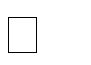 Знакомство с современными техническими средствами: калькулятором, компьютером. Элементарные правила техники безопасности при использовании технических средств (интеграция с образовательной областью «Социально-коммуникативное развитие» — раздел «Безопасное поведение в быту, социуме, природе»). Математические развивающие игры на компьютере: «Планета чисел для малышей», «Развиваем реакцию», «Учимся считать», «Учим буквы и цифры» и др. (интеграция с образовательной областью «Социально-коммуникативное развитие» — раздел «Игра»).Ознакомление с первоначальными сведениями из истории арифметики: как люди учились считать, от зарубок через символы к цифрам, цифры у разных народов, малый счет у славян, абак и счеты и другая доступная и интересная дошкольникам информация (интеграция с образовательной областью «Социально-коммуникативное развитие» — разделы «Представления о мире людей и рукотворных материалах», «Игра»).  Представления о форме. Игры и игровые упражнения с различными строительными наборами («Детская площадка», Lego, «Цвет и форма», конструктор «Самоделкин» и др.). Выполнение конструкций по образцу, по словесной инструкции взрослого или выкладывание последовательно фигур по рисунку-образцу(интеграция с образовательной областью «Социально-коммуникативное развитие» — разделы «Представления о мире людей и рукотворных материалах», «Игра», с разделом «Конструирование»). Группировка предметов по форме и соотнесение плоскостных и объемных фигур (по типу усложненных «Коробок форм» и др.)(интеграция с образовательной областью «Социально-коммуникативное развитие» — раздел «Игра»). Уточнение понятия «многоугольник». Идентификация по словесной инструкции предметов по форме (шары, кубы, треугольные призмы, бруски, круги, квадраты, треугольники, прямоугольники, многоугольники). Определение характерных свойств геометрических фигур.  Практические действия на воссоздание и преобразование плоскостных фигур и пространственных тел с использованием различного конструктивного материала (настольный и напольный деревянный и пластмассовый строительный материал, модульные полифункциональные наборы из полимерных материалов и др.). Соотношение сторон, внутренняя и внешняя область фигуры. Углы фигур (интеграция с разделом «Конструирование»). Обозначение точки, рисование линий на бумаге, на доске, на песке и т.п. Упражнения на ознакомление с многообразием линий (прямая, кривая, извилистая, ломаная, замкнутая, незамкнутая). Отрезок и взаимоотношения точек и линий. Моделирование линий из различных материалов (шнурков, ниток, мягкой цветной проволоки, лент, геометрических фигур и др.) (интеграция с образовательной областью «Художественно-эстетическое развитие» — раздел «Изобразительное творчество»). Конструирование квадрата, треугольника, прямоугольника и других объектов из палочек разной величины (счетные палочки, палочки Кюизенера и др.) (интеграция с разделом «Конструирование»). Счет количества палочек, необходимых для различных конструкций. Преобразование фигур путем перемещения палочек. Формирование представлений о логических связях и зависимостях групп геометрических фигур.  Развивающие игры на компьютере («Lego», «Пятачок и разные звери» и др.) (интеграция с образовательной областью «Социально-коммуникативное развитие» — раздел «Игра»). Первоначальные сведения из истории геометрии: практические действия древних людей (например, натянутый шнур-тетива — прообраз линии; лѐн, из волокон которого делали нити и шнуры, на латинском языке звучит как «линум»). Словарная работа: созвучность слов линия и линум (на русском и латинском языках). Театрализованные игры «Древние математики»: возведение пирамид; «чтение» древних папирусов («папирус Ринда»); измерение участков, имеющих форму квадрата, треугольника, прямоугольника; строительство домов круглой, квадратной формы из полифункциональных наборов «Радуга», «Гномик», «Фантазия» и др. (интеграция с логопедической работой, образовательной областью «Социально-коммуникативное развитие» — разделы «Представления о мире людей и рукотворных материалах», «Игра»). Представления о пространстве. Упражнения, подвижные игры на развитие пространственных отношений. Ориентировка в сторонах относительно себя и другого объекта (предмета): верх, низ, право, лево, — показ сторон. Определение своего местоположения среди окружающих объектов. Упражнения, подвижные игры на перемещение в пространстве с изменением направлении движения, отношений между предметами (объектами)(интеграция с логопедической работой, образовательными областями «Физическое развитие» — раздел «Физическая культура», «Социально-коммуникативное развитие» — раздел «Игра»). Уточнение назначения стрелок-векторов в практических упражнениях и играх: ←, ↑, →, ↓↔, ↕. Выкладывание геометрических фигур, картинок, палочек на плоскости листа по стрелкам-векторам, по знакам ►, ◄, ▼, ▲,  и другим символам, указывающим отношения между направлениями объектов (интеграция с логопедической работой).  Игры и игровые упражнения на дифференциацию слов, обозначающих направления движения (вверх — вниз, вперед — назад), выполнение действий по инструкциям, включающим эти слова (интеграция с логопедической работой, образовательной областью «Речевое развитие»).Закрашивание и штриховка изображений различной величины и конфигурации в различных направлениях (вертикальными, горизонтальными, косыми линиями), обводка по трафаретам (по внешнему контуру, по внутреннему контуру), по опорным точкам (интеграция с образовательной областью «Художественно-эстетическое развитие» — раздел «Изобразительное творчество»). Развитие топологических представлений (по типу «Улитка» Ж. Пиаже и др.) о перемещении объекта в пространстве, уточнение понятия о противоположных направлениях. Выполнение заданий на моделирование движений в разных плоскостях. Игры на словесное обозначение противоположных направлений(интеграция с логопедической работой, образовательными областями «Физическое развитие» — раздел «Физическая культура», «Социально-коммуникативное развитие» — раздел «Игра»). Упражнения с использованием простых планов (уменьшенного смоделированного отношения между предметами в двухмерном и трехмерном пространстве).  Детские компьютерные игры, развивающие пространственное мышление: «Веселые картинки», «Путешествие с Кузькой во времени»,Lego и др.(интеграция с логопедической работой, образовательной областью «Социально-коммуникативное развитие» — раздел «Игра»). Игры, чтение детской энциклопедической литературы для ознакомление с первоначальными сведениями из истории формирования представлений о пространстве: стрелка-вектор у древних охотников; ориентировка людей по солнцу, по звездам; путешественники в пустыне и тундре; ориентировка охотников в горах и на равнинах; первые планы городов и т.п. (интеграция с логопедической работой, образовательными областями «Речевое развитие», «Социально-коммуникативное развитие» — раздел «Игра»). Временные представления. Астрономические объекты и явления: солнце, луна, звезды в реальной действительности и на иллюстрациях. Явления погоды (холодно, тепло, идет дождь, идет снег); наблюдение за изменениями в природе в зависимости от времени года. Наблюдение сезонных изменений в природе, беседы, игровые упражнения с использованием иллюстративного материала, продуктов детского творчества (времена года, контрастные времена года — лето и зима, весна и осень; времена года, предшествующие друг другу и следующие друг за другом: осень после лета, перед зимой; зима между осенью и весной)(интеграция с образовательной областью «Художественно-эстетическое развитие» — раздел «Изобразительное творчество», «Социально-коммуникативное развитие» — раздел «Игра»). Сказки, стихотворения, настольно-печатные игры, игровые упражнения с использованием знаково-символических средств, продуктов детского творчества, музыки, характеризующих времена и месяцы года. Игры на называние основных признаков, характерных для времен и месяцев года. Отгадывание загадок и объяснение пословиц о месяцах года в современном календаре и календаре славян: декабрь — «стужайло», апрель — «снегогон», сентябрь — «хмурень», октябрь — «грязник» и т. д. Словотворчество детей по называнию месяцев года, исходя из их характерных признаков(интеграция с логопедической работой, образовательными областями «Социально-коммуникативное развитие» — раздел «Игра», «Речевое развитие», «Художественно-эстетическое развитие» — разделы «Изобразительное творчество», «Музыка»).  Части суток, соотнесение названий частей суток с соответствующими картинками, стихотворениями, потешками и песенками. Противоположные части суток: утро и вечер, день и ночь. Части суток, предшествующие друг другу и следующие друг за другом (ночь после вечера, перед утром; день между утром и вечером). Настольно-печатные игры, игровые упражнения с использованием знаково-символических средств, продуктов детского творчества, музыки, характеризующих части суток. Словесные игры на называние основных признаков, характерных для частей суток (цвета, положение небесных светил, погодные явления и т. д.)(интеграция с логопедической работой, образовательными областями «Социально-коммуникативное развитие» — раздел «Игра», «Речевое развитие», «Художественно-эстетическое развитие» — разделы «Изобразительное творчество», «Музыка»).  Рассматривание различных календарей (календарь-игрушка «Месяц перед новым годом», «Детский календарь», перекидные иллюстрированные календари, календари-сувениры, календари-конструкторы и др.), беседы и занятия на темы календарей. Настольно-печатные игры и игровые упражнения с использованием знаково-символических средств для обозначения дней недели, рабочих и выходных дней: неделя-пирамида из семи колец, неделя-флажки, неделя в цифрах и т.п. Игры на определение места одного из дней недели среди других: назови первый (третий, пятый) день недели; назови день недели после четверга; назови день недели между вторником и четвергом; назови первый день недели после выходного (интеграция с логопедической работой, образовательными областями «Социально-коммуникативное развитие» — разделы «Игра», «Представления о мире людей и рукотворных материалах», «Речевое развитие»). Формирование представлений о необратимости времени. Упражнения на определение времени по часам. Многообразие часов и семантика слов, обозначающих вид часов: настольные, наручные, напольные, башенные, песочные, механические, электронные, солнечные часы. Настольно-печатные игры, упражнения с настоящими и игрушечными часами по определению времени с точностью до одного часа. Стрелки часов, циферблат(интеграция с логопедической работой, образовательными областями «Речевое развитие», «Социально-коммуникативное развитие» — разделы «Игра», «Представления о мире людей и рукотворных материалах»).  Первоначальные сведения из истории временных представлений: меры времени, календарь, час, минута, секунда, солнечные и песочные часы, современные часы; представления народов мира, в том числе славян, о временах года и другая доступная детям информация (интеграция с логопедической работой, образовательными областями «Речевое развитие», «Социально-коммуникативное развитие» — разделы «Игра», «Представления о мире людей и рукотворных материалах»). Игры, экскурсии, беседы, чтение литературы о зависимости образа жизни наших предков и современных людей от смены времен года (сезонный круг у древних людей, у славян и других народов), регламентирующих ее практическое, символическое, обрядовое содержание(интеграция с образовательными областями «Социально-коммуникативное развитие» — разделы «Игра», «Представления о мире людей и рукотворных материалах», «Речевое развитие», «Художественно-эстетическое развитие» — раздел «Музыка»).  Представления о величине. Практические занятия с использованием условных мерок (полоски бумаги, ленточки, тесемки) для измерения длины и ширины различных предметов и соотнесения их по этим параметрам.Игры и упражнения, рассказы, беседы познавательного характера на ознакомление детей с историей создания мер для измерения величины: первые меры — «лапоть», «локоть», «ладонь». Упражнения с различными измерительными приборами: линейкой, рулеткой, сантиметром и др.(интеграция с образовательными областями «Социально-коммуникативное развитие» — разделы «Игра», «Представления о мире людей и рукотворных материалах»).  Закрепление представлений о предметах разной величины и приемах проверки (наложение и приложение): длинный — короткий, длиннее — короче, широкий — узкий, шире — уже, высокий — низкий, выше — ниже, толстый — тонкий, толще — тоньше.  Закрашивание, штриховка, рисование по опорным точкам изображений разной величины (интеграция с логопедической работой, образовательной областью «Художественно-эстетическое развитие» — раздел «Изобразительное творчество»).  Речемыслительные упражнения для формирования представлений детей о словесном обозначении предметов на основе барического чувства, зрительного соотнесения объемов, длины, ширины, высоты, веса. Опыты, исследования на понимание принципа сохранения количества вещества, не зависящего от величины сосуда, в котором оно находится(интеграция с логопедической работой, образовательной областью «Социально-коммуникативное развитие» — раздел «Игра»).  В практических действиях с предметами развитие способностей детей выделять свойства объекта, определять величину пути перемещения объектов на плоскости. Формирование представлений об относительности величины (упражнения, рисование, рассматривание иллюстративного материала). Чтение рассказов, просмотр фильмов, настольно-печатные игры, включающие познавательные сведения из истории развития представлений о величине: как люди нашли единицы для измерения длины? для чего была установлена метрическая система мер? и т.п. (интеграция с образовательными областями «Речевое развитие», «Социально-коммуникативное развитие» — разделы «Игра», «Представления о мире людей и рукотворных материалах»).  2.2.3.Речевое развитие МЛАДШИЙ ДОШКОЛЬНЫЙ ВОЗРАСТСодержание образовательной области «Речевое развитие» на первой ступени коррекционно-образовательной работы направлено на формирование у детей с ТНР потребности в общении и элементарных коммуникативных умений. Учитывая, что для детей с первым уровнем речевого развития характерно полное или почти полное отсутствие словесных средств общения в возрасте, когда у нормально развивающихся детей речь в основном сформирована, решение задач образовательной области «Речевое развитие» соотносится с содержанием логопедической работы. Она направлена на ознакомление детей с доступными способами и средствами взаимодействия с окружающими людьми, как невербальными, так и вербальными, развитие потребности во взаимодействии со взрослыми и сверстниками и в доступной детям речевой активности, стимулирование развития лексикона, способности к подражанию речи, диалогической формы связной речи в различных видах детской деятельности.  Большое внимание на первой ступени обучения уделяется знакомству детей с литературными произведениями. Воспитатели рассказывают детям сказки, читают стихи, короткие рассказы, организуют театрализованные игры по их сюжетам. В группах оформляются специальные книжные выставки (книжные уголки), где размещаются книги, отпечатанные полиграфическим способом, и книжки-самоделки, которые дети изготавливают вместе со взрослыми. Содержание книжных уголков обновляется по мере знакомства детей с новыми литературными произведениями. Общение детей с первым уровнем речевого развития на первой ступени обучения необходимо развивать прежде всего в процессе игровой, изобразительной и конструктивной деятельности, в ходе формирования у них навыков самообслуживания, культурно-гигиенических навыков, формирования представлений о себе и окружающем мире, в живом и естественном общении взрослых и детей во всех ситуациях жизни в дошкольном учреждении. По мере того как дети адаптируются в дошкольном учреждении, вступают в контакт со взрослыми и сверстниками, используя доступные им средства общения, включаются в разные виды деятельности можно включать их в непосредственно образовательную деятельность. Работа по развитию и обогащению речи детей осуществляется в различных образовательных ситуациях, в процессе совместной со взрослыми и самостоятельной деятельности детей.  Ведущим в работе в рамках в рамках данной образовательной области является становление связной речи. Связная речь — особая сложна форма коммуникативной деятельности, которая у детей с первым уровнем речевого развития самостоятельно не формируется. Появлению связной речи предшествует работа по обучению детей составлять фразы: распространять предложение, грамматически и интонационно оформлять его, использовать различные слова, постепенно усложняя структуру слова, подводя детей к пониманию связи слов в предложении. Отработанные фразы необходимо включать в диалог и рассказ описательного характера. На первой ступени обучения в ходе реализации задач образовательной области «Речевое развитие» основное значение придается стимулированию речевой активности детей с ТНР. У них формируется мотивационно-потребностный компонент речевой деятельности, развиваются ее когнитивные предпосылки: восприятие, внимание, память, мышление. Одной из важных задач обучения детей в этот период является формирование вербализованных представлений об окружающем мире, дифференцированного восприятия предметов и явлений, элементарных обобщений в сфере предметного мира. Различение, уточнение и обобщение предметных понятий становится базой для развития активной речи детей. В ходе совместной образовательной деятельности со взрослыми, направленной на ознакомление детей с ТНР с окружающей действительностью, они учатся понимать названия предметов, действий, признаков, с которыми они встречаются в повседневной жизни, выполнять словесные инструкции, выраженные различными по сложности синтаксическими конструкциями. Процесс формирования импрессивной речи детей направлен не только и не столько на пополнение речевого запаса дошкольников, сколько на дифференциацию понятий, лексических значений слов и грамматических форм. Этому способствует работа по развитию слухового восприятия детей, уточнению произношения простых по артикуляции звуков и овладению слоговой структурой слов, которая проводится воспитателями в тесном контакте с логопедом. Именно он определяет и направляет деятельность всех взрослых в этом направлении, ориентируясь на индивидуально-типологические особенности детей с первым уровнем речевого развития. Основной задачей формирования коммуникативной функции речи детей с ТНР является обучение их ситуативной речи, в процессе которой слова и элементарные фразы могут дополняться жестами. Большое значение для овладения речью детьми с ТНР имеет пример речевого поведения взрослых. Речь взрослых должна быть естественной, грамматически правильно оформленной, доступной пониманию детей. Взрослые стимулируют желание детей свободно общаться, используя вербальные и невербальные средства общения, поощряют даже минимальную речевую активность детей в различных ситуациях.  Ребенку с первым уровнем речевого развития в возрасте от трех (трех с половиной) до четырех лет требуется последовательно организованное руководство предметно-игровой и речевой деятельностью:  рассказ сюжета и показ действий с интонационным, жестовым, мимическим проявлением отношений к игрушкам и действиям с ними с привлечением к участию в них ребенка;  рассказ сюжета и разыгрывание его на глазах ребенка с последующим самостоятельным проигрыванием с незначительной словесной и жестовой помощью взрослого; рассказ сюжета, содержащий одно-три действия с игрушкой или одно действие, которое надо выполнить с двумя-тремя игрушками, последующее самостоятельное проигрывание ситуации ребенком по предложенному сюжету. Для формирования коммуникативных способностей ребенка младшего дошкольного возраста с первым уровнем речевого развития логопеду важно определить, насколько та или иная предметно-игровая ситуация будет стимулировать доступные ему средства общения (вербальные и невербальные). Логопед в ходе логопедических занятий, а воспитатели в ходе реализации задач образовательной области «Речевое развитие», учитывают особенности развития игровой деятельности каждого ребенка: сформированность игровых действий, умение взаимодействовать со взрослым и со сверстниками в игре, используя различные средства коммуникации. Педагогические ориентиры: устанавливать эмоциональный контакт с ребенком, включая его в совместную деятельность с детьми и взрослыми; преодолевать неречевой и речевой негативизм у детей (чувства неуверенности, ожидание неуспеха), формировать устойчивый эмоциональный контакт со взрослыми и со сверстниками; формировать у детей навыки взаимодействия «ребенок — взрослый», «ребенок — ребенок»; развивать потребность в общении и формировать элементарные коммуникативные умения, обучая детей взаимодействию с окружающими взрослыми и сверстниками, используя речевые и неречевые средства общения;  развивать коммуникативную функцию речи детей, формировать у них потребность в общении, создавать условия для развития образа «Я» на основе представлений о собственных возможностях и умениях («У меня глаза — я умею смотреть», «Это мои руки — я умею…» и т. д.), значимых для взаимодействия со сверстниками и взрослыми; развивать когнитивные предпосылки речевой деятельности детей, формировать речь во взаимосвязи с развитием восприятия, внимания, памяти, мышления;  расширять понимание речи детьми; стимулировать речевую активность детей, развивать их интерес к окружающему миру (миру людей, животных, растений, минералов, к явлениям природы); обучать детей элементарным операциям внутреннего программирования высказывания с опорой на реальные действия на невербальном и вербальном уровнях: показ и называние картинок, изображающих игровые ситуации; разыгрывать с детьми ситуации, в которых необходимо использовать звукоподражание, элементарное интонирование речевых звуков, имитацию неречевых звуков (смеха или плача ребенка, кипения чайника, льющейся воды, движения или сигнала автомобиля, звука, сопровождающего зеленый сигнал светофора), произнесение отдельных реплик по ситуации игр с образными игрушками;  организовывать игровые ситуации, позволяющие детям с помощью невербальных и вербальных средств общения выражать радость от достижения целей, вступать в общение со сверстниками: парное или в малых группах (два-три ребенка);  уточнять и расширять активный словарный запас с последующим включением слов в простые фразы; стимулировать желание детей отражать в речи содержание выполненных действий (вербализация действий детьми); формировать элементарные общие речевые умения детей; учить детей задавать вопросы и отвечать на них, формулировать простейшие сообщения и побуждения, то есть пользоваться различными типами коммуникативных высказываний; расширять предметный, предикативный и адъективный словарный запас детей, связанный с их эмоциональным, бытовым, предметным, игровым опытом; развивать диалогическую форму речи детей, поддерживать инициативные диалоги между ними, стимулируя их, создавая коммуникативные ситуации, вовлекая детей в разговор; развивать способность детей выражать свое настроение и потребности с помощью различных пантомимических, мимических и других средств; воспитывать внимание детей к речи окружающих и расширять объем понимания речи; формировать усвоение детьми продуктивных и простых по семантике грамматических форм слов и словообразовательных моделей; стимулировать овладение детьми простыми структурами предложений в побудительной и повествовательной форме; развивать владение разговорной (ситуативной) речью в общении друг с другом и со взрослыми; стимулировать спонтанную речевую деятельность детей, речевую инициативность, потребность задавать вопросы; знакомить детей с эмоциональными проявлениями, связанными с оценкой и результатом поступка или деятельности, с эмоциональным состоянием сказочных животных и людей, стимулируя их интерес и внимание к различным эмоциональным состояниям человека;  обучать детей элементарному планированию и выполнению каких-либо действий с помощью взрослого и самостоятельно.  Основное содержание Преодоление речевого и неречевого негативизма. Предметно-игровые ситуации, стимулирующие желание ребенка устанавливать контакт со взрослым и с другими детьми. Совместная деятельность взрослого и ребенка, взрослого и малых групп детей на основе игрушек, подвижных и ролевых игр, направленная на формирование навыков взаимодействия «ребенок — взрослый», «ребенок — ребенок». Создание ситуаций, воспитывающих у ребенка уверенность в своих силах. Привлечение детей к предметным и ролевым играм, стимулирующим их интерес к игровой деятельности и развитие умения участвовать в игре (интеграция с логопедической работой и образовательной областью «Социально-коммуникативное развитие» — раздел «Игра»). Формирование связной речи. Создание условий для использования детьми ситуативной речи в общении друг с другом и со взрослыми (в различных видах деятельности). Обучение первым формам связного высказывания: ответы на вопросы при демонстрации действий, по картинкам, по прочитанной сказке; заучивание двустиший и простых потешек, коротких стихотворений и сказок вместе со взрослым (взрослый начинает, ребенок добавляет слово или словосочетание) (интеграция с логопедической работой). Рассматривание картин и картинок с содержанием, доступным детям, и беседы по ним: иллюстраций к сказкам, изображений игрушек, игровых ситуаций, природы, животных, прогулок в разное время года и т. п.(интеграция с логопедической работой и образовательными областями «Социально-коммуникативное развитие», «Познавательное развитие»). Детское чтение. Чтение детям сказок, песенок, потешек, стихотворений. Разучивание с ними стихотворений, потешек, песенок.  Театрализованные игры (режиссерские и игры-драматизации) при активном участии взрослого, выступающего в качестве ведущего и режиссера, с использованием вербальных и невербальных средств общения по ходу разыгрывания по ролям произведений: сказок, коротких рассказов, стихотворений. Отображение содержания сказок, коротких рассказов и историй с помощью персонажей пальчикового, настольного, перчаточного театров, кукол бибабо (интеграция с логопедической работой и образовательной областью «Социально-коммуникативное развитие» — раздел «Игра»).  Коллективный рассказ-рисование по содержанию произведения (вместе взрослыми и детьми) (интеграция с образовательной областью «Художественно-эстетическое развитие» — «раздел «Изобразительное творчество»).  Формирование интереса к слушанию и отображению содержания детских литературных произведений. Чтение детям сказок, песенок, потешек, стихов. Совместные с детьми игры на узнавание и называние персонажей этих произведений, воспроизведение их действий (по подражанию действиям взрослого и по образцу) (интеграция с логопедической работой и образовательной областью «Социально-коммуникативное развитие» — раздел «Игра»). Разыгрывание вместе с детьми театрализованных игр (режиссерских и игр-драматизаций) с использованием вербальных и невербальных средств общения. (В играх принимают участие учитель-дефектолог и воспитатель или воспитатель и логопед, исполняя роль ведущего, режиссера и одного из персонажей.) Разыгрывание перед детьми сказочных ситуаций с помощью персонажей пальчикового, настольного, перчаточного театров, кукол бибабо (интеграция с логопедической работой и образовательной областью «Социально-коммуникативное развитие»— раздел «Игра»). Показ, называние детьми (вместе со взрослым и самостоятельно) персонажей сказки, отражение наиболее характерных особенностей их поведения (подражание голосом, имитация движений) (интеграция с логопедической работой и образовательной областью «Социально-коммуникативное развитие» — раздел «Игра»). Знакомство с иллюстрациями детских книг и картин по содержанию литературных произведений. Рассматривание вместе с детьми иллюстраций к сказкам, изображения игрушек, игровых ситуаций, природы, животных, прогулок в разное время года, соответствующих содержанию литературных произведений.  Разыгрывание взрослым (с привлечением детей) содержания картин и картинок по литературным произведениям с помощью персонажей пальчикового, настольного, перчаточного театра, кукол бибабо, наглядных объемных и плоскостных моделей (интеграция с логопедической работой и образовательной областью «Социально-коммуникативное развитие» — раздел «Игра»). Игровая деятельность по развитию навыков речевого взаимодействия. Игровые ситуации, в которых дети по иллюстрациям (художники Ю. Васнецов, А. Елисеев, В. Лебедев, В. Сутеев, Е. Чарушин и др.) узнают сказки, потешки, стихотворения. Разыгрывание ситуаций (отобразительные игры) с использованием пантомимических средств (интеграция с логопедической работой и образовательной областью «Социально-коммуникативное развитие» — раздел «Игра»). Отображение содержания картинок с помощью персонажей пальчикового, настольного, перчаточного театра, кукол бибабо, наглядных объемных и плоскостных моделей (интеграция с логопедической работой и образовательной областью «Социально-коммуникативное развитие» — раздел «Игра»). Игры и упражнения на уточнение и закрепление естественного звучания голоса ребенка, развитие силы голоса и устойчивости звучания (пропевание гласных) (интеграция с логопедической работой). Стимулирование эмоционального общения детей. Игры и упражнения на совершенствование умения детей выполнять произвольные движения руками, ногами, головой, глазами, языком, пальцами и кистями рук по подражанию и по словесной инструкции (отдельные, попеременные и последовательные движения) (интеграция с логопедической работой и образовательными областями «Социально-коммуникативное развитие» — раздел «Игра», «Физическое развитие» — раздел «Физическая культура»). Совместное выполнение театрализованных действий с использованием знакомых игрушек (куклы бибабо, образные объемные игрушки, пальчиковый театр) с целью развития у детей двигательной подражательности (интеграция с логопедической работой и образовательной областью «Социально-коммуникативное развитие» — раздел «Игра»). Игры-этюды на изменение движений в соответствии с образом на основе подражания: положения рук, ног, туловища, выражения лица и т. д. Обучающие игры, формирующие умения детей действовать с воображаемыми предметами: «понарошку» расчесываться, умываться, вытирать полотенцем руки (интеграция с логопедической работой и образовательными областями «Социально-коммуникативное развитие» — раздел «Игра», «Физическое развитие» — разделы «Физическая культура», «Представления о здоровом образе жизни и гигиене»). Простые по содержанию режиссерские игры и игры-драматизации для обучения детей игровым действиям с изображениями предметов и предметами-заместителями, имеющими внешнее сходство с реальными объектами (интеграция с логопедической работой и образовательной областью «Социально-коммуникативное развитие» — раздел «Игра»).Игры на развитие имитационных движений (животные — кошка, собака, заяц; птицы — цыпленок, курица, воробей; растения — цветок, дерево; насекомые — бабочка; солнце, транспортные средства — поезд, автомобиль и др.) (интеграция с логопедической работой и образовательной областью «Социально-коммуникативное развитие» — раздел «Игра»). Игры на звукоподражания эмоциональному состоянию персонажа (птичка сердится, радуется) (интеграция с логопедической работой и образовательной областью «Социально-коммуникативное развитие» — раздел «Игра»). Театрализованные игры, в ходе которых дети учатся брать на себя роль (кошки, собаки, курочки), переименовывать себя в соответствии с ней («Я — сердитый петушок», «Я — веселый петушок» и др.) (интеграция с образовательной областью «Социально-коммуникативное развитие» — раздел «Игра»). Организация игровых и практических ситуаций, в ходе которых дети должны заканчивать фразу, договаривать за взрослым слова и словосочетания в потешках, упражнениях, стихах, знакомых сказках (интеграция с логопедической работой). Создание педагогических образовательных (бытовых и игровых) ситуаций, в которых детям необходимо обращаться с просьбой, с вопросом, с предложением о сотрудничестве, выслушивать вопрос и отвечать на него, выслушивать словесное поручение. Совместные с детьми игры и упражнения (по образцу и самостоятельно) на развитие навыков использования грамматических форм с опорой на практические действия с реальными предметами (конструктивные, изобразительные, предметно-игровые) и картинки (предметные и сюжетные) и т. д. (интеграция с логопедической работой). Игры и ситуации, в ходе которых детям предлагается вместе со взрослым составить и использовать в речи двухсловное предложение: обращение + глагол в повелительном наклонении (Тетя, дай.); двухсловные предложения со словами: дай, на, это (Дай киску.); двухсловное простое предложение (подлежащее + сказуемое с обобщенным значением «кто-то что-то делает»: Мальчик сидит. Дети бегут. (интеграция с логопедической работой). СРЕДНИЙ ДОШКОЛЬНЫЙ ВОЗРАСТСодержание образовательной области «Речевое развитие» на второй ступени коррекционно-образовательной работы направлено на формирование у детей с ТНР потребности в речевом общении и элементарных коммуникативных умений(интеграция с образовательной областью «Социально-коммуникативное развитие»).Основной целью работы в рамках в рамках данной образовательной области является формирование связной речи.  В этот период основное значение придается стимулированию речевой активности детей с ТНР, формированию мотивационно-потребностного компонента речевой деятельности, развитию когнитивных предпосылок речевой деятельности: восприятия, внимания, памяти, мышления. Одна из важных задач обучения детей в этот период — формирование вербализованных представлений об окружающем мире, дифференцированного восприятия предметов и явлений, элементарных обобщений в сфере предметного мира. Различение, уточнение и обобщение предметных понятий становятся базой для развития активной речи детей. В ходе совместной образовательной деятельности взрослых и детей, направленной на ознакомление детей с ТНР с окружающей действительностью, они начинают понимать названия предметов, действий, признаков, с которыми они встречаются в повседневной жизни, учатся выполнять словесные инструкции, выраженные различными по сложности синтаксическими конструкциями. Немаловажное значение в этот период приобретает обучение ситуативной речи детей с ТНР, в процессе которой слова и элементарные фразы могут дополняться жестами. При этом важную роль играет пример речевого поведения взрослых. Речь взрослых должна быть естественной, грамматически правильно оформленной, доступной пониманию детей. Взрослые стимулируют желание детей свободно общаться, используя вербальные и невербальные средства общения, поощряют даже минимальную речевую активность детей в различных ситуациях. Для формирования коммуникативных способностей ребенка среднего дошкольного возраста со вторым уровнем речевого развития логопеду важно определить, насколько та или иная предметно-игровая ситуация будет стимулировать использование доступных ему средств общения (вербальных и невербальных). Логопед на логопедических занятиях, а воспитатели в ходе реализации задач образовательной области «Речевое развитие» должны учитывать особенности развития игровой деятельности каждого ребенка: сформированность игровых действий, умение взаимодействовать со взрослым и сверстниками в игре, используя различные средства коммуникации. Большое внимание на второй ступени обучения все также уделяется работе с литературными произведениями. Воспитатели рассказывают детям сказки, читают стихи, короткие рассказы, организуют театрализованные игры по их сюжетам. В группах оформляются специальные книжные выставки (книжные уголки), где размещаются книги, отпечатанные полиграфическим способом, и книжки-самоделки, которые дети изготавливают вместе со взрослыми. Содержание книжных уголков обновляется по мере знакомства детей с новыми литературными произведениями. Педагогические ориентиры:  преодолевать неречевой и речевой негативизм у детей (чувства неуверенности, ожидание неуспеха), формирование устойчивого эмоционального контакта со взрослыми и со сверстниками; формировать у детей навыки взаимодействия «ребенок — взрослый», «ребенок — ребенок»; развивать потребность в общении и формировать элементарные коммуникативные умения, обучая детей взаимодействию с окружающими взрослыми и сверстниками, используя речевые и неречевые средства общения;  обучать детей элементарным операциям внутреннего программирования высказывания с опорой на реальные действия на невербальном и вербальном уровнях: показ и называние картинок, изображающих игровые ситуации; разыгрывать с детьми ситуации, в которых необходимо использовать звукоподражание, элементарное интонирование речевых звуков, имитацию неречевых звуков (смеха или плача ребенка, кипения чайника, льющейся воды, движения или сигнала автомобиля, звука, сопровождающего зеленый сигнал светофора), произнесение отдельных реплик по ситуации игр с образными игрушками;  уточнять и расширять активный словарный запас с последующим включением его в простые фразы; стимулировать желание детей отражать в речи содержание выполненных действий (вербализация действий детьми); формировать элементарные общие речевые умения детей; учить детей задавать вопросы и отвечать на них, формулировать простейшие сообщения и побуждения, то есть пользоваться различными типами коммуникативных высказываний; воспитывать внимание детей к речи окружающих и расширять объем понимания речи; формировать усвоение детьми продуктивных и простых по семантике грамматических форм слов и словообразовательных моделей; учить детей использовать простые структуры предложений в побудительной и повествовательной форме; закреплять владение разговорной (ситуативной) речью в общении друг с другом и со взрослыми; стимулировать спонтанную речевую деятельность детей, речевую инициативность, потребность задавать вопросы; учить детей задавать вопросы и отвечать на них, строить простейшие сообщения и побуждения, то есть пользоваться различными типами коммуникативных высказываний; расширять предметный, предикативный и адъективный словарный запас детей, связанный с их эмоциональным, бытовым, предметным, игровым опытом; развивать диалогическую форму речи детей, поддерживать инициативные диалоги между ними, стимулируя их, создавая коммуникативные ситуации, вовлекая детей в разговор; знакомить детей с литературными произведениями (простейшими рассказами, историями, сказками, стихотворениями) и учить их разыгрывать содержание литературных произведений по ролям. Основное содержание  Формирование связной речи. В специально организованных коммуникативных ситуациях (в беседе, при выполнении поручений, в процессе проведения настольно-печатных игр и т.д.)учить детей диалогической речи(интеграция с образовательной областью «Социально-коммуникативное развитие»). Пересказ хорошо знакомых и незнакомых сказок и рассказов детьми. В специально созданных ситуациях учить детей самостоятельно составлять описательные рассказы (по игрушке, по картинке)(интеграция с логопедической работой). В специально созданных ситуациях учить детей самостоятельно составлять повествовательные рассказы по серии сюжетных картинок (по вопросам, по образцу и по плану, самостоятельно) (интеграция с логопедической работой). Учить детей составлять рассказ из личного опыта (о любимых игрушках, о себе и семье, о том, как провели выходные дни и т.д.) (интеграция с логопедической работой и образовательной областью «Социально-коммуникативное развитие»). Включение в повествование элементов описаний действующих лиц, природы, пересказа диалогов героев рассказа, соблюдая последовательность рассказывания (интеграция с логопедической работой). Работа с литературными произведениями. Чтение литературных произведений (сказок, рассказов, стихотворений). Разучивание стихотворений. Рассказывание сказок, коротких рассказов и историй детьми с помощью персонажей пальчикового, настольного, перчаточного театра, кукол бибабо, серий картинок, наглядных моделей, символических средств на основе использования иллюстративного плана, вопросного плана и элементов эйдо-рацио-мнемотехники (интеграция с логопедической работой и образовательной областью «Социально-коммуникативное развитие» — раздел «Игра»). Вместе со взрослым разыгрывание по ролям литературных произведений в театрализованных играх (режиссерских и играх-драматизациях)(интеграция с логопедической работой и образовательной областью «Социально-коммуникативное развитие» — раздел «Игра»). Изготовление книжек-самоделок из рисунков, аппликаций, выполненных вместе со взрослыми, показ и называние персонажей сказки, драматизация каждого эпизода. (В процессе «превращения» необходимо следовать технике создания выразительного образа: изменение позы, общих движений, голоса, мимики)(интеграция с образовательной областью «Художественно-эстетическое развитие» — «раздел «Изобразительное творчество», «Социально-коммуникативное развитие» — раздел «Труд»). Коллективный рассказ-рисование по содержанию произведения (вместе взрослыми и детьми).  Формирование интереса к слушанию и отображению содержания детских литературных произведений. Чтение детям сказок, песенок, потешек, стихов. Совместные с детьми игры на узнавание и называние персонажей этих произведений, воспроизведение их действий(по подражанию действиям взрослого и по образцу). Показ, называние детьми (совместно со взрослым и самостоятельно)персонажей сказки, отражение наиболее характерных особенностей их поведения (подражание голосом, имитация движений). Знакомство с иллюстрациями детских книг и картин по содержанию литературных произведений. Совместное с детьми рассматривание иллюстраций к сказкам, изображения игрушек, игровых ситуаций, природы, животных, прогулок в разное время года, соответствующих содержанию литературных произведений.  Работа с произведениями искусства (картины, иллюстрации детских книг и т. п.). Рассматривание картин с содержанием, доступным детям: иллюстраций к сказкам, изображений игровых ситуаций, природы, животных, прогулок в разное время года и т. п. Разыгрывание ситуаций, изображенных на картинах. Рассказывание по картинам с привлечением собственных впечатлений, «личного опыта». Моделирование ситуации, изображенной на картине, с использованием игрушек и реальных предметов. Театрализованные игры (режиссерские и игры-драматизации) при активном участии взрослого в роли ведущего и режиссера игры. Использование детьми вербальных и невербальных средств общения по ходу разыгрывания по ролям содержания иллюстраций к сказкам, рассказам и т.д. Рассказывание содержания картинок с помощью персонажей пальчикового, настольного, перчаточного театра, кукол бибабо, наглядных объемных и плоскостных моделей(интеграция с логопедической работой и образовательной областью «Социально-коммуникативное развитие» — раздел «Игра»).  Коллективные работы на темы картин: диорамы, коллективные рисунки-аппликации и т. д.(интеграция с образовательной областью «Художественно-эстетическое развитие» — раздел «Изобразительное творчество»). Рассматривание картин художников, составление детьми кратких рассказов по сюжету картины на основе использования иллюстративного плана, вопросного плана и элементов эйдо-рацио-мнемотехники (интеграция с логопедической работой).  Экскурсии в музеи, картинные галереи (вместе с родителями). Создание в детской организации картинных галерей из картин, выполненных профессиональными художниками и из детских работ. Экскурсии с детьми в картинные мини-галереи детской организации. Создание образовательных ситуаций: дети в роли экскурсоводов в картинной галерее или у одной из картин(интеграция с образовательной областью «Художественно-эстетическое развитие» — раздел «Изобразительное творчество», «Социально-коммуникативное развитие» — раздел «Представления о мире людей и рукотворных материалах»).СТАРШИЙ ДОШКОЛЬНЫЙ ВОЗРАСТВедущим направлением работы в рамках образовательной области «Речевое развитие» на третьей ступени обучения является формирование связной речи детей с ТНР.  В этот период основное внимание уделяется стимулированию речевой активности детей. У них формируется мотивационно-потребностный компонент речевой деятельности, развиваются ее когнитивные предпосылки: восприятие, внимание, память, мышление. Одной из важных задач обучения является формирование вербализованных представлений об окружающем мире, дифференцированного восприятия предметов и явлений, элементарных обобщений в сфере предметного мира. Различение, уточнение и обобщение предметных понятий становится базой для развития активной речи детей. В ходе совместной образовательной деятельности взрослых и детей, направленной на ознакомление детей с ТНР с окружающей действительностью, они начинают понимать названия предметов, действий, признаков, с которыми встречаются в повседневной жизни, выполнять словесные инструкции, выраженные различными по сложности синтаксическими конструкциями. Формирование связной речи, ее основных функций (коммуникативной, регулирующей, познавательной) осуществляется в процессе рассказывания о предметах и игрушках, по сюжетным картинкам, отражающим бытовой, предметно-практический, игровой, эмоциональный и познавательный опыт детей. При этом широко используются символические средства, рисование, театрализованные игры. В это время важную роль играет работа по ознакомлению детей с литературными произведениями, для чего воспитатели проводят занятия «В мире книги». Они рассказывают детям сказки, читают стихи, организуют игры по сюжетам этих произведений. В группе оформляется специальная книжная выставка — книжный уголок, где помещаются книги, выполненные полиграфическим способом и книжки-самоделки, которые дети изготавливают вместе со взрослыми. Содержание книжного уголка постоянно обновляется. В работу по развитию речи детей с ТПР включаются занятия по подготовке их к обучению грамоте. Эту работу воспитатель и учитель-логопед проводят, исходя из особенностей и возможностей развития детей старшего дошкольного возраста с речевыми проблемами. Содержание занятий по развитию речи тесно связано с содержанием логопедической работы, а также работы, которую проводят с детьми другие специалисты. Педагогические ориентиры:развивать речевую активность детей; развивать диалогическую форму речи, поддерживать инициативные диалоги между детьми, стимулировать их, создавать коммуникативные ситуации, вовлекая детей в беседу; обеспечивать коммуникативную мотивацию в быту, играх и на занятиях; формировать средства межличностного взаимодействия детей в ходе специально созданных ситуаций и в свободное от занятий время, использовать речевые и неречевые средства коммуникации; учить детей задавать вопросы, строить простейшие сообщения и побуждения (то есть пользоваться различными типами коммуникативных высказываний); развивать стремление передавать (изображать, демонстрировать) радость, огорчение, удовольствие, удивление в процессе моделирования социальных отношений; расширять словарный запас, связанный с содержанием эмоционального, бытового, предметного, социального и игрового опыта детей; развивать фразовую речь в ходе комментированного рисования, обучения рассказыванию по литературным произведениям, по иллюстративному материалу (картинкам, картинам, фотографиям), содержание которых отражает эмоциональный, игровой, трудовой, познавательный опыт детей;  совершенствовать планирующую функцию речи детей: намечать основные этапы предстоящего выполнения задания («Что будем делать сначала? Что потом?»); развивать все виды словесной регуляции: умение самостоятельно составлять простейший словесный отчет о содержании и последовательности действий в игре, в процессе рисования, конструирования, наблюдений; учить детей понимать содержание литературных произведений (прозаических и стихотворных), характер персонажей и их взаимоотношения, мотивы их поведения и отражать это понимание в речи; учить детей речевым действиям в соответствии с планом повествования, умению составлять рассказы по сюжетным картинкам и по серии сюжетных картинок, используя графические схемы, наглядные опоры и участие в играх, предполагающих импровизированные диалоги и монологи, и т. д.; учить детей отражать собственные впечатления, представления, события своей жизни в речи, составлять с помощью взрослого небольшие сообщения, рассказы «из личного опыта»;  продолжать развивать способности детей к словообразованию и словоизменению; знакомить детей с рассказами, историями, сказками, разыгрывать их содержание по ролям; учить детей понимать содержание литературных произведений (прозаических и стихотворных), характер персонажей и их взаимоотношения, мотивы их поведения и отражать это понимание в речи; обучать детей последовательности, содержательности рассказывания, правильности лексического и грамматического оформления связных высказываний; учить детей использовать при рассказывании сказок и других литературных произведений наглядные модели, операциональные карты, символические средства, схематические зарисовки, выполненные взрослым;  учить детей речевым действиям в соответствии с планом повествования, умению составлять рассказы по сюжетным картинкам и по серии сюжетных картинок, используя графические схемы, наглядные опоры и участие в играх, предполагающих импровизированные диалоги и монологи, и т. д.; учить детей отражать собственные впечатления, представления, события своей жизни в речи, составлять с помощью взрослого небольшие сообщения, рассказы «из личного опыта»;  разучивать с детьми стихотворения, используя графические схемы, наглядные опоры и игры, предполагающие театрализацию стихотворного текста, рисование картинного плана литературного произведения и т. д.; продолжать развивать способности детей к словообразованию и словоизменению; формировать у детей мотивацию к школьному обучению; знакомить детей с понятием «предложение»; обучать детей составлению графических схем слогов, слов; обучать детей элементарным правилам правописания. Основное содержание Формирование синтаксической структуры предложения. Развитие умения правильно строить простые распространенные предложения, предложения с однородными членами, простейшие виды сложносочиненных и сложноподчиненных предложений. Обучение детей употреблению сложноподчиненных предложений с использованием подчинительных союзов потому что, если, когда, так как(Нужно взять зонтик, потому что на улице дождь. Цветы засохнут, если их не поливать. Когда закончится дождь, мы пойдем гулять. Так как Петя заболел, он не пошел в детский сад) (интеграция с логопедической работой). Формирование связной речи. Развитие навыков составления описательных рассказов (по игрушкам, картинам, на темы из личного опыта). Обучение составлению различных типов текстов (описание, повествование, с элементами рассуждения) с соблюдением цельности и связности высказывания. Совершенствование навыков смыслового программирования и языкового оформления связного высказывания. Обучение детей творческому рассказыванию на основе творческого воображения с использованием представлений, хранящихся в памяти, и ранее усвоенных знаний. Формирование умения четко выстраивать сюжетную линию, использовать средства связи, осознавать структурную организацию текста(интеграция с логопедической работой). Ознакомление с литературными произведениями и рассказывание их. Слушание сказок, стихотворений. Разучивание стихотворений.  Рассказывание сказок, коротких рассказов и историй с помощью пальчикового, настольного, перчаточного театра, кукол бибабо, серий картинок, наглядных моделей, символических средств (интеграция с логопедической работой, образовательной областью «Социально-коммуникативное развитие» — раздел «Игра», см. «Театрализованные игры»).  Разыгрывание по ролям литературных произведений в театрализованных играх (режиссерских и играх-драматизациях) вместе со взрослым, который исполняет роль ведущего и режиссера(интеграция с логопедической работой, образовательной областью «Социально-коммуникативное развитие» — раздел «Игра», см. «Театрализованные игры»).  Коллективный рассказ-рисование по содержанию произведения (вместе со взрослым), комментированное рисование с элементами аппликации и т.п. (интеграция с логопедической работой, образовательной областью «Художественно-эстетическое развитие» — раздел «Изобразительное творчество»). Изготовление книжек-самоделок из рисунков, аппликаций, выполненных совместно со взрослым, и показ, называние персонажей сказки, драматизация каждого эпизода (в процессе «превращения» необходимо следовать технике создания выразительного образа: изменение позы, движений, голоса, мимики)(интеграция с образовательными областями «Художественно-эстетическое развитие» — раздел «Изобразительное творчество», «Социально-коммуникативное развитие» — разделы «Игра», «Труд»). Составление рассказов в виде сообщений от собственного имени (Я…,Мы…), в виде обращений (Ты…, Вы…), а также от третьего лица (Он..., Они…) с обязательным наличием адресата (интеграция с логопедической работой). Ознакомление с произведениями искусства (картины, иллюстрации детских книг и т. п.) и рассказы о них. Рассматривание картин художников с доступной детям тематикой: по сказкам, об игровых ситуациях, о природе, о животных, о прогулках в зависимости от времени года и т. д. Разыгрывание ситуаций, изображенных на картинах, с акцентом на социальном содержании отношений между персонажами(интеграция с логопедической работой, образовательной областью «Социально-коммуникативное развитие» — разделы «Игра», «Представления о мире людей и рукотворных материалах»). Составление предложений по фрагментам изображения. Рассказы по темам картин (фиксация изображения). Рассказы с выходом за пределы наглядно данного (по воображению: «Что было до?», «Что будет после?»). Рассказ-описание конкретного объекта (по предметной картине или фрагменту изображения). Рассказ «от имени» персонажа или объекта картины. Рассказы по сериям сюжетных картин. Рассказы по фотографиям, изображающим процесс или результат символико-моделирующей деятельности детей («Как мы играем»). Рассказы-сравнения по картинам и собственным житейским и игровым ситуациям («Дети играют, и мы играем», «Играем вместе»). Рассказы по рисункам: собственным или коллективным («Художник рисует, и я нарисовал»). Рассказы по ситуации картины на основе использования иллюстративного плана, вопросного плана и элементов эйдо-рацио-мнемотехники (интеграция с логопедической работой). Коллективные работы на тему картины: диорама по сюжету картины, коллективный рисунок-аппликация с последующим рассказыванием по содержанию картины (интеграция с образовательной областью «Художественно-эстетическое развитие» — раздел «Изобразительное творчество»). Экскурсии в музеи, картинные галереи (вместе с родителями). Экскурсии в мини-картинные галереи детской организации, стимулирование желания каждого ребенка выполнять роль экскурсовода. Обучение грамоте (интеграция с логопедической работой по всем направлениям подраздела).  Формирование мотивации к школьному обучению.  Знакомство с понятием предложение. Обучение составлению графических схем предложения (простое двусоставное предложение без предлога, простое предложение из трех-четырех слов без предлога, простое предложение из трех-четырех слов с предлогом). Обучение составлению графических схем слогов, слов. Знакомство с печатными буквами: А, У, М, О, П, Т, К, Э, Н, Х, Ы, Ф, Б, Д, Г, В, Л, И, С, З, Ш, Ж, Щ, Р, Ц, Ч (без употребления алфавитных названий). Обучение графическому начертанию печатных букв. Составление, печатание и чтение: сочетаний из двух букв, обозначающих гласные звуки (АУ), сочетаний гласных с согласным в обратном слоге (УТ), сочетаний согласных с гласным в прямом слоге (МА), односложных слов по типу СГС (КОТ), двухсложных и трехсложных слов, состоящих из открытых слогов (ПАПА, АЛИСА), двухсложных и трехсложных слов, состоящих из открытого и закрытого слогов (ЗАМОК, ПАУК, ПАУЧОК), двухсложных слов со стечением согласных (ШУТКА), трехсложных слов со стечением согласных (КАПУСТА), предложений из двух-четырех слов без предлога и с предлогом (Ира мала. У Иры шар. Рита мыла раму. Жора и Рома играли). Обучение детей послоговому слитному чтению слов, предложений, коротких текстов. 2.2.4.Художественно-эстетическое развитиеМЛАДШИЙ ДОШКОЛЬНЫЙ ВОЗРАСТРебенок в возрасте 3–4-х лет, в том числе и с ТНР, начинает приобщаться к миру искусства (музыки, живописи). Образовательная область «Художественно-эстетическое развитие» ориентирует взрослых участников образовательного процесса на понимание того, что способность к музыкально-эстетической деятельности, являясь универсальной способностью индивида как представителя человеческого рода, на элементарном уровне не требует целенаправленного развития. Человек — продукт культурного развития, и общечеловеческие характеристики любой культурной, «человеческой» среды стихийно стимулируют его эстетическое становление. Поэтому для формирования эстетического мировосприятия детей с тяжелыми нарушениями речи очень важно создать соответствующую их возрасту, особенностям развития моторики и речи среду для занятий детским изобразительным творчеством. При этом следует учитывать, что помимо общечеловеческих характеристик, каждая культура обладает специфическими характеристиками, которые могут стимулировать эстетическое развитие детей вообще и развитие их музыкального творчества и изобразительной деятельности в частности. В этой среде максимально полно и разнообразно (с учетом национально-регионального компонента) должны быть представлены произведения декоративно-прикладного искусства: глиняные изделия, игрушки из дерева, соломы, ткани, предметы быта (вышитая и украшенная аппликацией одежда, расписная посуда), музыкальные произведения и т. п. Все это также используется в образовательных областях «Социально-коммуникативное развитие», «Познавательное развитие», «Речевое развитие». Характер задач, решаемых образовательной областью «Художественно-эстетическое развитие», позволяет структурировать ее содержание на первой ступени обучения по следующим разделам: Изобразительное творчество. Музыка. Образовательную деятельность в рамках указанной области проводят воспитатели, музыкальный руководитель, согласовывая ее содержание с тематикой логопедической работы, проводимой логопедом. Активными участниками образовательного процесса в области «Художественно-эстетическое развитие» должны стать родители детей, а также все остальные специалисты, работающие с детьми с ТНР.  В логике построения «Программы» уже на первой ступени образовательная область «Художественно-эстетическое развитие» должна стать основой, интегрирующей перцептивное и эстетико-образное видение детей.  Изобразительное творчество Формирование эстетической установки и эстетической эмоции — составная часть воспитания сенсорной культуры, которое осуществляется в различных разделах программы, в том числе и на занятиях изобразительной деятельностью. Детей учат изображать маленькие и большие, круглые и квадратные предметы, различать, сохранять и изображать цвета, величины и формы предметов и т. д. Основное внимание обращается на закрепление у детей ощущений удовольствия и радости от того, что можно перемешать и гармонично представить цвета, полюбоваться красотой получившегося оттенка.  Данный раздел программы ориентирует педагогов на то, что эстетическое развитие детей с ТНР в процессе изобразительного творчества предполагает сохранение в их отношении к миру диалектики восприятия живого и обобщенного, эмоции и понимания, радости познания и радости изобразительного творчества. Изобразительное творчество детей активно представлено в их изобразительной деятельности. В ходе занятий изобразительной деятельностью с детьми взрослые должны заботиться о развитии аффективной окраски детского восприятия, о формировании неречевых и речевых умений детей выражать свои эмоции, радость, интерес и удовольствие от своей деятельности.  Для реализации задач раздела «Изобразительное творчество» образовательной области «Художественно-эстетическое развитие» необходимо создать условия для изобразительной деятельности детей (самостоятельной или совместной со взрослым). Любое проявление инициативы и самостоятельности детей приветствуется и поощряется. Элементы рисования, лепки, аппликации включаются в коррекционные занятия по преодолению недостатков речевого развитии детей, в образовательный процесс, в самостоятельную и совместную с воспитателем деятельность детей. Педагогические ориентиры: развивать положительное эмоциональное отношение детей к изобразительной деятельности, ее процессу и результатам; формировать представления детей об используемых в изобразительной деятельности предметах и материалах (карандаши, фломастеры, кисти, бумага, краски, мел, пластилин, глина и др.) и их свойствах;  развивать социальную направленность детской изобразительной деятельности, поощрять стремление изображать себя среди людей, животных, в природе; развивать у детей анализирующее восприятие и умение отражать в изображениях существенные свойства объектов;  поощрять стремление детей изображать реальные предметы, помогать им в установлении сходства изображения с предметом («Посмотри! Что получилось? На что похоже?»); развивать операционально-техническую сторону изобразительной деятельности детей путем специальных упражнений на формирование и закрепление следующих умений: пользоваться карандашами, фломастерами, кистью, мелом, мелками; рисовать прямые, наклонные, вертикальные, горизонтальные и волнистые линии одинаковой и разной толщины и длины; сочетать прямые и наклонные линии; рисовать округлые линии и изображения предметов округлой формы; использовать приемы примакивания и касания кончиком кисти; учить детей перед изображением анализировать образцы, реальные объекты (натуру) в определенной последовательности, используя зрительно-двигательное моделирование формы, обведение предмета по контуру перед рисованием и ощупывание перед лепкой; учить детей сравнивать форму предмета с эталонной формой («Шар круглый. Яблоко как шар. Яблоко круглое».) и оформлять результаты сравнения словесно;  учить детей называть предмет и его признаки («Это шар. Шар круглый. Шар красный».), передавать основное содержание выполненного изображения двухсловным предложением; обучать детей способам изображения человека с помощью специальных упражнений с моделью человеческой фигуры (режиссерской куклой); учить детей планировать основные этапы предстоящей работы, строить свою деятельность в соответствии с намеченной последовательностью; развивать умения детей закрашивать изображения красками, карандашами, фломастерами; учить детей выполнять пальцем, кистью и специальными приспособлениями (тампоном из поролона, ваты) различные мазки: длинные, короткие, толстые и тонкие; знакомить детей с приемами декоративного рисования;  учить детей работе с клеем для выполнения аппликаций из готовых форм, знакомить их с приемом рваной аппликации; развивать у детей чувство ритма в процессе работы с кистью, карандашами, фломастерами, при выполнении аппликации; совершенствовать умения детей передавать в изображениях пространственные свойства объектов (форму, пропорции, расположение в пространстве); развивать у детей ориентировку в пространстве листа, совершенствовать композицию (равномерное распределение объектов на листе, линейная (фризовая) композиция), обучать их заполнению всего пространства листа бумаги; обучать детей приемам работы с глиной, пластилином (разминать, разрывать на крупные куски, соединять, отщипывать мелкие куски, раскатывать прямыми и круговыми движениями, расплющивать) по подражанию и образцу; учить детей оценивать свои работы путем сопоставления их с натурой и образцом; развивать у детей координацию движений обеих рук, зрительно-двигательную координацию в процессе рисования, лепки, выполнения аппликации; развивать движений глаз, опережающих руку; закреплять представления детей о форме, величине (большой — маленький, больше — меньше, высокий — низкий, длинный — короткий) и пространстве (ближе, дальше, верх, низ, середина); учить детей доводить работу до конца; учить детей работать вместе с другими детьми при выполнении коллективных работ под руководством взрослого; поддерживать положительное отношение детей к результатам изобразительной деятельности и стремление показывать свои работы другим; воспитывать у детей стремление радоваться своим и чужим достижениям. Основное содержание Рисование. Сравнение и дифференциация предметов по различным признакам (подобрать по образцу, разложить на две группы по двум образцам и т. п.). Соотнесение формы предмета с эталоном и называние ее: круглый (похож на шар), квадратный (интеграция с образовательной областью «Познавательное развитие» — раздел «Элементарные математические представления»). Закрепление и дифференциация цвета (красный, желтый, синий, зеленый, белый и черный), использование цвета в процессе рисования, передача в рисунке основных цветов времен года (зимы, лета) (интеграция с образовательной областью «Познавательное развитие» — раздел «Преставления о себе и об окружающем природном мире»).  Развитие пространственных представлений. Моделирование изменяющихся отношений между объектами по подражанию, образцу и словесной инструкции. Отражение пространственных отношений в речи: около, вверх — вниз, внизу — наверху, с этой стороны, с другой стороны, в середине, по бокам.Развитие представлений о величине, сравнение предметов, употребление прилагательных (большой — маленький, высокий — низкий, толстый — тонкий, длинный — короткий) (интеграция с образовательной областью «Познавательное развитие» — раздел «Элементарные математические представления»). Обследование предметов перед рисованием в определенной последовательности (с помощью взрослого). Рисование красками, фломастерами, карандашами, мелом без задания («что получилось») и по заданию (мяч, яблоко, лента).  Закрашивание листа бумаги кистями разной ширины, тампонами из поролона (ваты), губкой круговыми, вертикальными, горизонтальными движениями для последующего выполнения аппликации или рисунка («Звезды на небе», «Цветы на лугу», «Салют», «Листопад» и др.).  Рисование восковым мелком и акварелью. Закрашивание краской листа бумаги (широкой кистью, тампонами из поролона, губкой), на котором предварительно выполнены рисунки восковым мелком или свечой (картинки с сюрпризом: «Грибы», «Дерево», «Кошка», «Матрешка», «Неваляшка», «Плавают уточки», «Снеговик» и др.). Рисование предметов округлой формы (шары, бусы, обручи, сушки) с использованием предварительного обводящего движения как вспомогательного средства для создания изображения. Включение этих изображений в сюжет («Мячи в сетке», «Сушки на шпагате», «У мамы красивые бусы», «Шары на елке» и др.) (интеграция с образовательной областью «Познавательное развитие» — раздел «Элементарные математические представления»). Рисование предметов угловатой формы с использованием предварительного обводящего движения как вспомогательного средства для создания изображения («Окна в доме», «Праздничная гирлянда из флажков квадратной и треугольной формы», «Цветные кубики в коробке»), а также предметов с сочетанием округлой и угловатой формы (тележка, автобус и др.) (интеграция с образовательной областью «Познавательное развитие» — раздел «Элементарные математические представления»). Рисование красками с использованием приемов примакивания (трава, заборчик, листочки и др.) и касания кончиком кисти («В доме зажглись огни», «Горошинки на платье», «Набухли почки», «Распустились листочки», «Салют» и т. п.); составление узоров из точек и мазков на полоске. Рисование красками, фломастером, карандашом объектов, различающихся по величине («Мама с дочкой гуляют», «Это я и мой папа»). Дорисовывание предложенного изображения по своему желанию.  Рисование предметов, состоящих из частей одинаковой формы, но разных по величине (снеговика, неваляшки, пирамидки из трех шаров) и расположению (интеграция с образовательной областью «Познавательное развитие» — раздел «Элементарные математические представления»). Рисование с натуры (пирамиды из трех-пяти колец, неваляшки, колобка, грибка и др.) после предварительного зрительно-двигательного обследования. Повторение изображения по памяти. Рисование разных деревьев или нескольких изображений одного и того же дерева с использованием разных приемов (листья — мазки, которые накладываются друг на друга: кисть плашмя — примакивание). Если ребенок освоил прием касания, то по его желанию он может рисовать не мазками, а точками. Рисование леса, в котором растут разные деревья. Дорисовывание изображений людей или наклеивание их фигурок на рисунок (самостоятельно или с помощью взрослого). Рисование разных видов человеческого жилья: деревенского дома с длинным и коротким забором, городского дома. Дорисовывание во всех случаях людей (под деревом, рядом с домом и т. п.) или наклеивание их фигурок на рисунок (самостоятельно или с помощью взрослого) (интеграция с образовательной областью «Социально-коммуникативное развитие» — раздел «Представления о мире людей и рукотворных материалах»). Рисование разных машин на городской улице, на шоссе. Раскрашивание карандашами, красками, восковыми мелками контурных изображений (в том числе и простых сюжетных) по показу взрослого и самостоятельно.  Обрисовывание ладоней и всего тела каждого ребенка. Последующее совместное дополнение получившихся контуров деталями. Раскрашивание. Сравнение с подобными изображениями, выполненными ранее.  Дорисовывание недостающих элементов в рисунках: ягодок на ветке, частей тела животных (уши, носы, лапы, хвосты), листьев на деревьях, элементов домов (окно, дверь), узоры на ковриках, тарелках и т. д.  Заштриховка карандашами контурных изображений разнообразных объектов по показу взрослого и самостоятельно. Создание цветных пятен с помощью большой кисти, губки, руки. Ассоциирование их с реальными объектами (животными, тучами, растениями людьми). Рассматривание дымковской игрушки. Знакомство с основными элементами дымковской росписи. Выполнение элементов росписи в полоске. Выполнение декоративных узоров с чередованием элементов (женские украшения, роспись на посуде и одежде и др.) (интеграция с образовательной областью «Социально-коммуникативное развитие» — раздел «Представления о мире людей и рукотворных материалах»).  Создание композиций с помощью штампов («Белочки готовятся к зиме», «В саду поспели яблоки и груши», «Ежи собирают грибы на поляне», «Зоопарк», «Коврики», «На грядках выросли овощи», «Праздник у зверей» и др.). Коллективное выполнение рисунков: «Играем зимой (летом)», «Наши праздники» и др. Создание тематических альбомов из совместных работ детей и взрослых для последующего рассказывания по ним: по временам года, к литературным произведениям: «Волк и семеро козлят», «Гуси-лебеди», «Колобок», «Кот, петух и лиса», «Курочка Ряба», «Петушок и бобовое зернышко», «Репка», «Рукавичка», «Теремок», «Три медведя», «У солнышка в гостях» «Уж ты, радуга-дуга», «Цыпленок и утенок», «Три котенка», «Кто сказал «мяу»?» (В. Сутеев) и др. (интеграция с логопедической работой, образовательной областью «Речевое развитие»). Лепка.Сравнение предметов с предметами эталонной формы (шар, куб). Употребление в речи выражения, «как шар» (интеграция с образовательной областью «Познавательное развитие» — раздел «Элементарные математические представления»). Развитие у детей восприятия формы и величины предметов; различение сходных форм (яйцо и шар, яйцо и лимон, шар и яблоко). Соотнесение величины кусков глины (заранее подготовленных взрослым) с размерами частей предмета, сравнение их с помощью взрослого («У снеговика снизу большой снежный ком — надо взять большой кусок глины».) (интеграция с образовательной областью «Познавательное развитие» — раздел «Элементарные математические представления»). Иллюстрирование содержания сказок с использованием пластилиновых (глиняных) фигурок (с помощью взрослого) (интеграция с образовательной областью «Социально-коммуникативное развитие» — раздел «Игра»). Игры и игровые упражнения на узнавание различных фигурок (мишки, зайки, белки и др.) на ощупь, объяснение, последующее рассматривание и повторное узнавание на ощупь. Анализ объектов перед лепкой с помощью взрослого (обследование методом ощупывания двумя руками под зрительным контролем). Лепка из цветного теста предметов округлой формы по подражанию взрослому и по представлению (яйцо, яблоко, грибы, рыбки, пирамида из трех колец, самолет, неваляшка, снеговик). Лепка предметов округлой формы на основе предварительного обследования (яйцо, яблоко, арбуз, апельсин) по подражанию взрослому или по образцу (интеграция с образовательной областью «Познавательное развитие» — раздел «Элементарные математические представления»). Конструктивная лепка (от частей к целому) из цветного теста, пластилина и глины (пирамидка из колец или шаров, снеговик, неваляшка, животные, самолет и др.) по подражанию и по образцу. Лепка знакомых предметов по представлению. Лепка из глины и пластилина объектов, различающихся по величине (курочка с цыплятами, неваляшки — мама и дочка) (интеграция с образовательной областью «Познавательное развитие» — раздел «Элементарные математические представления»). Лепка с использованием приемов защипывания краев (блюдце, миска, печенье), оттягивания (морковка, птичка из целого куска, лимон, огурец, банан). Лепка скульптурным способом фигурок людей и животных для создания сюжетных композиций по содержанию сказок для последующего обыгрывания. Раскрашивание с помощью взрослого изделий из глины, использование их в игре с помощью взрослого и самостоятельно. Создание поделок парами с целью научить детей договариваться о распределении операций и последовательности их выполнения (с помощью взрослого) (интеграция с образовательной областью «Речевое развитие»). Рассматривание и обыгрывание изделий художественных промыслов. Аппликация. Игры и игровые упражнения на развитие восприятия. Выполнение заданий по образцу и словесной инструкции. Закрепление представлений о цвете, форме, величине: выбор предметов в соответствии с самостоятельно выделенным признаком по одному образцу, по двум образцам. Упражнения на чередование предметов, раскладывание мозаики по образцу (чередование 1:1, 2:2, 2:1 и др.) (интеграция с образовательной областью «Познавательное развитие» — раздел «Элементарные математические представления»).  Составление узоров в полоске без наклеивания по образцу, постепенное увеличение количества элементов (осенних плодов, листьев, праздничных флажков, шаров и т. д.).  Составление узоров из готовых элементов с чередованием по схеме АБАБ, ААББААББ, ААБААБ в квадрате, в круге, в полоске (бусы у тети, бусы на елке, веночек из васильков и одуванчиков, тарелка с узором, салфетка с узором). Создание симметричных узоров. Перенос узора с левой половины на правую (бабочка, украшенная елка, платье и др.) или с верхней части в нижнюю (шарфик, полотенце и др.). Составление узора в полоске и в круге по образцу (лес — большие и маленькие елочки; улица — высокие и низкие дома; елочная гирлянда — шары разного цвета; сосульки на ветке разной формы и др.). Предметная аппликация на основе предварительного анализа образца или обследования натуры («Построим дом из трех этажей», «Слепим снежную бабу», «Соберем пирамидку, башенку» и др.). Сюжетная аппликация из готовых деталей («Дети на прогулке», «Дети осенью в лесу», «Дети слепили снежную бабу», «У дома сад», «Улица» и др.). Самостоятельный выбор детьми изображений (помощь педагога при создании композиции). Предметная аппликация с использованием приема рваной аппликации. Аппликация по типу разрезной картинки, то есть путем составления целого из фрагментов («Мальчики и девочки гуляют», «Собака бежит» и др.). Создание (с помощью взрослого) сюжетных композиций по желанию детей с использованием приема «подвижной аппликации». Последующее рассказывание сюжета и рисование его (интеграция с образовательной областью «Речевое развитие»). Рассматривание с детьми декоративной вышивки, росписи, отделки на платье и фартуке и т. п. (интеграция с образовательной областью «Социально-коммуникативное развитие» — раздел «Представления о мире людей и рукотворных материалах»). Дополнение рисунков объектами, выполненными в технике аппликации («Белочка собирает орешки», «В небе летят птицы», «Зайчики играют на полянке», «Цветные шарики на празднике» и др.). Создание книжек-самоделок (при активном участии взрослого) по сюжетам сказок, потешек для последующего рассказывания («Уж ты, радуга-дуга», «Волк и семеро козлят», «Гуси-лебеди», «Колобок», «Кот, петух и лиса», «Курочка Ряба», «Петушок и бобовое зернышко», «Репка» и др.) (интеграция с логопедической работой, образовательной областью «Речевое развитие»). Музыка В музыкальном образовании выделяются следующие виды музыкальной деятельности: восприятие (слушание), исполнительство, музыкальное образование и творчество, которые в обучении детей с ТНР имеют свою специфику. В процессе музыкального образования у дошкольников формируется музыкальная культура и музыкальный вкус, дети знакомятся с доступными им художественными образцами современной, классической и народной музыки. При слушании музыки у дошкольников с ТНР формируется навык слухового сосредоточения, который стимулирует коррекционную работу по развитию фонематического восприятия, происходит не только обогащение музыкальными впечатлениями и образами, но и развивается способность к анализу слуховых эталонов, рефлексии собственных эмоций и состояний.  Исполнительство и творчество реализуются в пении, в музыкально-ритмических движениях, в игре на музыкальных инструментах. В процессе исполнительства и творчества у детей развивается способность к элементарному музицированию, формируются умения и навыки владения собственным телом, мотивация к самосовершенствованию, желание принимать участие в публичных выступлениях. Музыкальные занятия на всех ступенях обучения детей проводят совместно музыкальный руководитель и воспитатель. На первой ступени обучения в них активно участвует учитель-логопед. Элементы музыкально-ритмических занятий учитель-логопед и воспитатели группы включают в образовательную деятельность по коррекции недостатков в речевом развитии детей, в самостоятельную и совместную с воспитателем деятельность с детьми на групповых коррекционных занятиях. Содержание логопедических и музыкальных занятий на первой ступени обучения детей с ТНР взаимосвязано. Эта взаимосвязь проявляется в коррекционно-развивающей работе с неречевыми звуками, в формировании у детей сосредоточения на звуке, в упражнениях на определение местонахождения источника звука, в обучении сравнению контрастных и близких по звучанию неречевых звуков.  Взаимодействие учителя-логопеда, музыкального руководителя и воспитателей имеет огромное значение для развития слухового восприятия детей: восприятие звуков различной громкости (громкий — тихий), высоты (высокий — низкий) с использованием звучащих игрушек, музыкальных инструментов, звукоподражаний; совершенствование общеречевых умений и навыков (дыхательных, голосовых, артикуляторных).  Музыкальные, физкультурные и логопедические занятия имеют общую составляющую в плане выработки динамической координации движений: четких и точных движений, выполняемых в определенном темпе и ритме; удержания двигательной программы при выполнении последовательно организованных движений. Для детей с тяжелыми нарушениями речи особо значимы упражнения по развитию движений кистей рук: сжимание, разжимание, встряхивание и помахивание кистями с постепенным увеличением амплитуды движений в суставах и совершенствованием межанализаторного взаимодействия (зрительного, слухового и тактильного анализаторов). Эти упражнения целесообразно проводить на интегрированных занятиях с использованием музыки. На музыкальных занятиях, организуемых на первой ступени обучения, особое внимание уделяется формированию слухо-зрительного и слухо-моторного взаимодействия в процессе восприятия и воспроизведения ритмических структур. Программное содержание образовательной области «Музыка» взаимосвязано с логопедической работой по формированию ритмических движений в соответствии с характером звучания музыки, развитием слухового внимания и слуховой памяти на материале из трех ритмических сигналов и т. п.  Важная роль на музыкальных занятиях и в самостоятельной деятельности детей в этот период отводится играм с музыкальными игрушками и инструментами, которые могут использоваться специалистами на различных занятиях: во время рисования, в играх с образными игрушками, с природным материалом, двигательных играх. Одни и те же мелодии, музыкальные инструменты и игрушки могут применяться в разных вариантах. Это позволяет не только вызывать у детей положительные эмоции, но и устанавливать связи между цветом и звуком, величиной и звуком и т. п. Содержание образовательной области «Музыка» на первой ступени обучения реализуется: в непосредственной музыкальной образовательной деятельности на музыкальных занятиях: в двигательных образных импровизациях под музыку; в упражнениях для развития певческого голосообразования; в упражнениях артикуляционной гимнастики; в интонационно-фонетических игровых упражнения; в пении взрослого acappell; в играх на фонацию звуков и их мелодику; в элементарном музицировании, музыкально-ритмических упражнениях с предметами и без предметов; в музыкальной деятельности в режимные моменты на: утренней гимнастике, на музыкальных физминутках и в динамических паузах; при рассказывании сказок с музыкальным сопровождением; в двигательных образных импровизациях под музыку; при сопровождении рассказывания потешек, прибауток игрой на музыкальных инструментах.  Педагогические ориентиры: воспитывать у детей интерес к музыкальным занятиям, желание участвовать в музыкальных играх; воспитывать эмоциональную отзывчивость детей на музыкальное звучание; учить детей различать звуки по качеству звучания и отражать это в пропевании и проговаривании: высота (высоко — низко), длительность (долгий — короткий), сила (громко — тихо), темп (быстро — медленно); передавать качество звучания плавными движениями рук, хлопками, имитационными движениями;  развивать координированность движений и мелкой моторики при обучении приемам игры на инструментах; обучать детей ориентировке в пространстве зала: идти навстречу взрослому по определенной команде (по движению руки, словесной просьбе, звуковому сигналу); ходить, не задевая друг друга; расходиться и собираться вместе (к игрушке, обручу) по музыкальному сигналу; развивать слуховое внимание и сосредоточение: уметь определять источник звука, его направление без использования зрения;  учить детей прислушиваться к звучанию погремушки, колокольчика, неваляшки или другого звучащего предмета, узнавать голоса детей, звуки различных музыкальных инструментов; развивать двигательно-активные виды музыкальной деятельности: музыкально-ритмические движения и игры на шумовых музыкальных инструментах; формировать у детей вокальные певческие умения в процессе подпевания взрослому; стимулировать умение детей импровизировать и создавать простейшие музыкально-художественные образы в музыкальных играх и танцах; обучать детей действиям с колокольчиком, погремушкой или другими звучащими игрушками; учить детей вслушиваться в музыкальное звучание, реагировать на его изменения в двухчастной пьесе сменой движений;  формировать у детей первоначальные музыкальные представления, умение узнавать знакомые мелодии; учить детей создавать простейшие характерные образы на основе музыкального звучания (зайчик веселый, грустный, сердитый и т. д.); учить детей различать колыбельную и энергичную плясовую музыку, передавать характер музыки в движении; развивать чувство ритма (передавать метрическую пульсацию в размере 2/4; учить передавать ритм в движении вместе со взрослым и по подражанию ему); знакомить детей с простейшими наглядными моделями (на долгий звук подбирать изображение длинной ленты и наоборот; пропевая долгий звук по предъявленной карточке, выполнять плавное движение руками; делать короткие резкие движения руками, сравнивая их с отрывистыми звуками, возникающими при отбивании мяча); обучать их использованию зрительных, двигательных моделей в музыкально-дидактических играх; развивать общеречевые умения и навыки; поддерживать активность детей, стимулировать их увлеченность и заинтересованность на занятиях. Основное содержание  Слушание и узнавание музыкальных звуков, мелодий и песен.Слушание изолированных шумов (живой природы, бытовых, голосов животных), дифференциация музыкальных шумов, запоминание слуховых цепочек, а впоследствии речевых звуков, дифференциация их и т. д. (интеграция с логопедической работой). Слушание детских музыкальных произведений: песен, инструментальных произведений. Создание игровых ситуаций для обучения детей слушанию музыкальных произведений до конца и формирования потребности в неоднократном прослушивании понравившегося произведения. Пересказ детям содержания песни с использованием образных игрушек, картинок, видеоклипов с детской мультипликацией и т. д. Игровые упражнения на различение звучания музыкальных игрушек, детских музыкальных инструментов (погремушек, барабана, бубна, музыкального молоточка, музыкального треугольника, металлофона, шарманки и др.) (интеграция с логопедической работой, образовательной областью «Социально-коммуникативное развитие» — раздел «Представления о мире людей и рукотворных материалах»). Игры и упражнения на привлечение внимания детей к музыкальным звукам, пению. Обучение детей сосредоточению на звуке, определению местонахождения источника звука, сравнению контрастных и близких по звучанию звуков. Игровые ситуации на развитие восприятия средств музыкальной выразительности (высоко — низко, громко — тихо, быстро — медленно) с использованием звучащих игрушек, музыкальных инструментов, звукоподражаний под музыку (интеграция с логопедической работой). Игры и игровые упражнения на различение контрастных жанров музыки (колыбельная песенка, пляска, марш). Развитие у детей слухового внимания и сосредоточения: определять источник («Где погремушка, дудочка?») и направление звука («Куда идет Паша с дудочкой?») без использования зрения (интеграция с логопедической работой). Игровые упражнения на определение тембра звучания музыкальных инструментов.  Игры и игровые упражнения на развитие музыкальной памяти. Музыкально-дидактические игры на узнавание голосов детей (звучащих под музыку), звучания различных музыкальных инструментов. Формирование умения вслушиваться в музыкальное звучание, реагировать на его изменение в двухчастной пьесе сменой движений. На занятиях и в совместной деятельности со взрослыми обучение детей: различать некоторые свойства музыкального звука (высоко — низко, громко — тихо); понимать простейшие связи музыкального образа и средств выразительности (медведь — низкий регистр); различать музыку по характеру (веселая — грустная); сравнивать разные по звучанию предметы в процессе манипулирования, звукоизвлечения; самостоятельно экспериментировать со звуками в разных видах деятельности; вербально и невербально выражать просьбу послушать музыку (интеграция с логопедической работой, с образовательной областью «Речевое развитие»). Пение. Приобщение детей к пению: пропевание взрослым простейших попевок с различной интонационной, динамической окрашенностью (громче — тише) в сочетании с мимикой и пантомимикой (обыгрывание в движении текста песенки). Пение взрослого с целью вызвать у детей подражательную реакцию. Пропевание имен детей вместе с музыкальным руководителем. Пропевание детьми вариантов музыкальных приветствий на основе подражания пению взрослого. Подпевание отдельных слов песни, фраз, интонирование по подражанию взрослому. Упражнения на правильное произношение в песне безударных гласных. Пение под аккомпанемент различных музыкальных инструментов. Музыкально-ритмические движения.Простейшие имитационные движения, которые соответствуют тексту песни или действиям с игрушкой («Ножками потопали», «Платочки»). Игровые упражнения на создание простейших характерных образов на основе музыкального звучания, имитация движений животных (интеграция с логопедической работой, с образовательной областью «Социально-коммуникативное развитие» — раздел «Игра»).Движения в пространстве зала в соответствии с характером музыки: ходьба в разных направлениях, друг за другом, врассыпную; обучение хороводному шагу, перестроению из шеренги в круг, в колонну (интеграция с образовательной областью «Физическое развитие» — раздел «Физическая культура»). Простейшие ритмические упражнения с помощью разнообразных «звучащих» жестов (топать ногой, хлопать в ладоши и пр.). Выполнение под музыку простейших упражнений пальцевой гимнастики. Упражнения на овладение ритмической последовательностью для развития правильного восприятия и воспроизведения выразительных движений, для понимания смысла ситуаций, характера персонажей, их эмоционального состояния и т. д. Музыкально-ритмические упражнения на ориентировку в пространстве зала: движение по залу (вперед, назад, к центру, собраться вокруг взрослого или игрушки, по сигналу разойтись в разные стороны) (интеграция с логопедической работой и образовательной областью «Физическое развитие» — раздел «Физическая культура»). Выполнение простейших танцевальных движений (ритмичные приседания, выставление ноги на пятку, кружение и пр.). Упражнения с элементами логоритмики. Игра на музыкальных инструментах. Игры и упражнения с музыкальными инструментами (с колокольчиком, бубном, погремушкой, ложками). Ознакомление детей с фортепиано, металлофоном, гармошкой, дудочкой (интеграция с образовательной областью «Социально-коммуникативное развитие»— раздел «Представления о мире людей и рукотворных материалах»). Слушание вступления и окончания музицирования по знаку дирижера (взрослого). Игровые упражнения, в которых необходимо выбрать инструмент, соответствующий образу песенки, и с его помощью озвучить песню (капают капли, сильный дождь и пр.) Игра на различных музыкальных инструментах при активной музыкальной импровизации взрослого: дети музицируют на пианино, барабане, металлофоне, дудочке, триоле, треугольнике, маракасе. Игры на самодельных музыкальных инструментах: ложках, горшках, трещотках, погремушках, баночках с различным сыпучим материалом (крупой, песком и др.), колокольчиках и т. п. Занятия проходят при активной музыкальной импровизации взрослого. Подыгрывание на музыкальных инструментах мелодии, исполняемой музыкальным руководителем. Игры детей на музыкальных инструментах с подыгрыванием музыкальным руководителем (музыкальная импровизация). Игры со звуком (по системе К. Орфа, методика В. Жилина). СРЕДНИЙ ДОШКОЛЬНЫЙ ВОЗРАСТРебенок в возрасте 4−5-ти лет, в том числе и с ТНР, активно проявляет интерес к миру искусства (музыки, живописи). В рамках образовательной области «Художественно-эстетическое развитие» взрослые создают соответствующую возрасту детей, особенностям развития их моторики и речи среду для детского художественного развития. На второй ступени обучения взрослые стимулируют интерес детей (с учетом национально-регионального компонента) к произведениям декоративно-прикладного искусства и музыкальным произведениям и т. п. Дети активно включаются в познание мира музыки, живописи. Взрослые обращают внимание на то, чтобы они могли использовать полученные представления в разных видах детской деятельности, прежде всего в игре. На второй ступени обучения усиливается интеграция этой образовательной области с образовательными областями «Социально-коммуникативное развитие», «Познавательное развитие», «Речевое развитие». Характер задач, решаемых образовательной областью «Художественно-эстетическое развитие», позволяет структурировать ее содержание также по разделам: 1. Изобразительное творчество.            2. Музыка.Образовательную деятельность в рамках указанной области проводят воспитатели, музыкальный руководитель, согласовывая ее содержание с тематикой логопедической работы, проводимой логопедом. Активными участниками образовательного процесса в области «Художественно-эстетическое развитие» являются родители детей, а также все остальные специалисты, работающие с детьми с ТНР.  В логике построения «Программы» на второй ступени обучения образовательная область «Художественно-эстетическое развитие» приобретает большое значение для интеграции перцептивного и эстетико-образного видения детей.  Изобразительное творчество  Основной формой работы по художественно-эстетическому воспитанию и организации изобразительной деятельности детей с тяжелыми нарушениями речи на второй ступени обучения являются занятия, в ходе которых у детей формируются образы-представления о реальных и сказочных объектах, развивается кинестетическая основа движений, совершенствуются операционально-технические умения. На занятиях создаются условия для максимально возможной самостоятельной деятельности детей, исходя из особенностей их психомоторного развития. По мере формирования представлений детей об окружающей действительности, приобретения ими игрового и изобразительного опыта акцент на обучение их самостоятельной изобразительной деятельности усиливается. Дети учатся передавать связное содержание по мотивам художественных произведений и на основе своего собственного опыта, совершенствуют свои операционально-технические навыки. У детей формируются устойчивое положительное эмоциональное отношение и интерес к изобразительной деятельности, усиливается ее социальная направленность, развивается анализирующее восприятие, закрепляются представления детей о материалах и средствах, используемых в процессе изобразительной деятельности, развиваются наглядно-образное мышление, эстетические предпочтения. Данный раздел программы на второй ступени обучения детей с ТНР, как и на первой ступени, ориентирует взрослых участников образовательного процесса на понимание того, что, являясь универсальной способностью человека как представителя рода, способность к эстетической деятельности на элементарном уровне не требует целенаправленного обучения. Задача педагогов — создать соответствующую возрастным особенностям детей, их предпочтениям среду для занятий изобразительной деятельностью. При создании такой среды следует учитывать, что, кроме общечеловеческих характеристик, каждая культура имеет специфические особенности, которые могут стимулировать эстетическое развитие детей, в том числе и развитие изобразительной деятельности. В этой среде должно быть максимально полно и разнообразно представлены (с учетом национально-регионального компонента) произведения декоративно-прикладного искусства: глиняные изделия, игрушки из дерева, соломы, ткани, предметы быта (вышитая и украшенная аппликацией одежда, расписная посуда). Эти предметы необходимо использовать в игровой деятельности, при ознакомлении с окружающим миром и в процессе развития речи детей. Основное внимание в этот период, как и на первой ступени обучения, обращается на закрепление у детей ощущений удовольствия и радости, которые доставляют человеку гармония цвета, красота рисунка или поделки.  Организуя работу по данному разделу программы необходимо понимать, что эстетическое развитие ребенка с тяжелыми нарушениями речи в процессе изобразительной деятельности предполагает живое обобщенное мировосприятие, эмоциональное познание окружающей действительности, ощущение радости, возникающей в процессе творчества. На второй ступени обучения изобразительная деятельность должна стать основой, интегрирующей перцептивное и эстетико-образное видение детей, максимально стимулирующей развитие их тонкой моторики и речи.  Обучение изобразительной деятельности осуществляет воспитатель по подгруппам (пять-шесть человек) в ходе специально организованных занятий и в свободное время. В каждой группе необходимо создать условия для изобразительной деятельности детей (самостоятельной или совместной со взрослым). Любое проявление инициативы и самостоятельности детей должно поощряться. Элементы рисования, лепки, аппликации включаются в логопедические занятия, в занятия по развитию речи на основе формирования представлений о себе и об окружающем миром, в музыкальные занятия, в занятия по формированию элементарных математических представлений и др. Тематика детских рисунков должна отражать содержание лексических тем, которые осваивают дети на занятиях с логопедом. Следует обратить внимание на то, что на этой ступени обучения решаются конкретные изобразительные задачи (нарисовать, слепить, сделать аппликацию). Для этого требуются определенные условия: наличие постоянного места и необходимого материала, проработка организационных вопросов, так как большинство детей требуют поддержки со стороны взрослого, даже если эта поддержка состоит в одобрении выбранного ребенком вида занятия и замысла, который он будет реализовать. На второй ступени обучения вводится сюжетное рисование: дети учатся в одном рисунке изображать нескольких предметов, объединяя их общим содержанием, располагая их соответствующим образом на листе: на полосе в один ряд (фризовое расположение), по всему листу и т. д. Дети осваивают способы включения в рисунок разных цветов и оттенков для передачи настроения в сюжетной картинке. Педагогические ориентиры: Формировать положительное эмоциональное отношение детей к изобразительной деятельности, ее процессу и результатам; развивать художественно-творческие способности детей; развивать художественный вкус детей, их интерес к изобразительному искусству; закреплять представления детей о материалах и средствах, используемых в процессе изобразительной деятельности, их свойствах (карандаши, фломастеры, кисти, бумага, краски, мел, пластилин, глина и др.); развивать стремление детей изображать реальные предметы, помогать им устанавливать сходство изображений с предметами («Посмотри! На что похоже? Чем отличается?»).закреплять умения детей пользоваться карандашами, фломастерами, кистью, мелом, мелками и др.; учить детей рисовать прямые, наклонные, вертикальные, горизонтальные и волнистые линии одинаковой и разной толщины и длины, а также сочетать прямые и наклонные линии; учить детей рисовать округлые линии и изображения предметов округлой формы; продолжать знакомить детей с основными цветами и их оттенками: оранжевым, коричневым, фиолетовым, серым, голубым;знакомить детей с насыщенностью цвета (светлый — темный); формировать у детей пространственные представления: ближе, дальше, верх, низ, середина; формировать представления детей о величине и ее параметрах (большой — маленький, больше — меньше, высокий — низкий, выше — ниже, толстый — тонкий, длинный — короткий, длиннее — короче); учить детей ориентироваться на плоскости листа (низ, середина, верх); закреплять умение детей раскрашивать красками поверхность листа; учить детей закрашивать контурные изображения красками, карандашами, фломастерами; закреплять умение детей проводить пальцем, кистью и специально оборудованными средствами (тампоном из поролона, ваты) различные мазки: длинные, короткие, толстые и тонкие; закреплять умение детей рисовать кистью приемами примакивания и касания кончиком кисти листа бумаги; знакомить детей с приемами декоративного рисования;развивать у детей чувство ритма в процессе работы с кистью, карандашами, фломастерами; совершенствовать умение детей работать с клеем при выполнении аппликаций из готовых форм; закреплять умение детей составлять изображение путем наклеивания готовых форм; учить детей приемам рваной аппликации; продолжать 	учить 	детей 	приемам 	работы с гли-ной,пластилином(разминать,разрыватьнакрупныекуски,соединять,отщипывать мелкие куски, раскатывать прямыми и круговыми движениями, расплющивать); учить детей соотносить части реального предмета и его изображения, показывать и называть их, передавать в изображении целостный образ предмета; учить детей сравнивать выполненное изображение с натурой или образцом, постепенно подводя к пониманию оценки; учить детей сотрудничать с другими детьми в процессе выполнения коллективных работ; знакомить детей с декоративным искусством (жостовская, хохломская, городецкая роспись), народными игрушками (дымковская, каргопольская, филимоновская, богородская), керамическими изделиями, с малыми скульптурными формами; знакомить детей с произведениями живописи.  Основное содержание Рисование.  Предметное рисование. Сравнение и дифференциация предметов по различным признакам (подобрать по образцу, разложить на две группы по двум образцам и т. п.).Соотнесение формы предмета с эталоном и называние ее: круглый (похож на шар), овальный (похож на яйцо), квадратный.Закрепление и дифференциация цвета (красный, желтый, синий, зеленый, белый и черный), использование цвета в процессе рисования, передача в рисунке основных цветов времен года (зимы, лета, осени).  Развитие пространственных представлений. Моделирование изменяющихся отношений между объектами по подражанию, образцу и словесной инструкции. Отражение пространственных отношений в речи: близко — далеко, ближе — дальше, рядом, около, вверх — вниз, внизу — наверху, с этой (правой) стороны, с другой (левой) стороны, в середине (в центре), по бокам.  Развитие представлений о величине, сравнение предметов, употребление сравнительной степени прилагательных (большой — маленький, больше — меньше, высокий — низкий, выше — ниже, толстый — тонкий, длинный — короткий, длиннее — короче, широкий — узкий, шире — уже). Обследование предметов перед рисованием в определенной последовательности (с помощью взрослого). Рисование красками, фломастерами, карандашами, мелом без задания («Что получилось») и по заданию (мяч, яблоко, лента).  Закрашивание листа бумаги кистями разной ширины, тампонами из поролона (ваты), губкой круговыми, вертикальными, горизонтальными движениями для последующего выполнения аппликации или рисунка («Листопад», Звезды на небе», «Салют», «Цветы на лугу» и др.).  Рисование восковым мелком и акварелью. Закрашивание краской листа бумаги (широкой кистью, тампонами из поролона, губкой), на котором предварительно выполнены рисунки восковым мелком или свечой (картинки с сюрпризом: «Грибы», «Дерево», «Кошка», «Матрешка», «Неваляшка», «Плавают уточки», «Снеговик» и др.). Рисование плодов (помидоров, яблок, слив и др.), снеговика, неваляшки на пористой бумаге красками «от центра». Дополнение рисунка мелкими деталями с помощью фломастера. Рисование предметов округлой формы (шаров, бус, обручей, сушек) с использованием предварительного обводящего движения как вспомогательного средства для создания изображения. Включение этих изображений в сюжет («Мячи в сетке», «Сушки на шпагате», «У мамы красивые бусы», «Шары на елке» и др.). Рисование предметов угловатой формы с использованием предварительного обводящего движения как вспомогательного средства для создания изображения («Окна в доме», «Праздничная гирлянда из флажков квадратной и треугольной формы», «Цветные кубики в коробке»), а также предметов с сочетанием круглой и угловатой формы (тележка, автобус и др.). Рисование красками приемами примакивания (трава, заборчик, листочки) и касания кончиком кисти («В доме зажглись огни», «Горошки на платье», «Набухли почки», «Распустились листочки», «Салют»), составление узоров из точек и мазков на бумажной полоске. Рисование красками, фломастером, карандашом предметов, различающихся по величине («Мама с дочкой гуляют», «Это я и мой папа»). Дорисовывание заданного изображения по своему желанию. Рисование предметов, состоящих из частей одинаковой формы, но разных по величине (снеговика, неваляшки, пирамидки из трех шаров) и расположению(интеграция с образовательной областью «Познавательное развитие» — раздел «Элементарные математические представления»).Рисование с натуры (пирамиды из трех-пяти колец, неваляшки, колобка, грибка и др.) после предварительного зрительно-двигательного обследования. Повторение изображения по памяти. Рисование различных деревьев или нескольких изображений одного и того же дерева с использованием разных приемов (листья — мазки, которые накладываются друг на друга: кисть плашмя — примакивание). Если ребенок освоил прием касания, то он может рисовать не мазками, а точками. Рисование леса, в котором растут разные деревья. Дорисовывание изображений людей или наклеивание их фигурок на рисунок (самостоятельно или с помощью взрослого). Рисование разных видов человеческого жилища: шалаша, деревенского дома с длинным и коротким забором, городского дома. Дорисовывание во всех случаях людей (под деревом, рядом с домом и т. д.) или наклеивание их фигурок на рисунок (самостоятельно или с помощью взрослого). Рисование разных машин на городской улице, на шоссе. Рисование машины: на основе «базовой» модели создавать разные варианты, например, микроавтобус, маршрутное такси, «скорая помощь» имеют одну основу; КАМаз легко преобразуется в подъемный кран, автоэвакуатор и пр.(«Мы ждем, когда загорится зеленый свет», «По дороге едут разные машины»,). Рисование с натуры предметов (модели, игрушки), сочетающих разные формы: машины для перевозки грузов (грузовик с открытым кузовом, мебельный фургон, фургон для перевозки продуктов), для перевозки пассажиров (автобус, троллейбус, трамвай)(интеграция с образовательной областью «Социально-коммуникативное развитие» — раздел «Представления о мире людей и рукотворных материалах»). Практические упражнения, направленные на узнавание и получение с помощью смешивания красок всех цветов спектра в их последовательности (как в радуге), получение светлого оттенка путем прибавления белого цвета. Развитие представлений о «грустных» и «веселых» красках. Экспериментирование с красками и творческие опыты по поиску и созданию красивых цветосочетаний. Дорисовывание незаконченных рисунков (дорисовывать недостающие детали). Закрепление на операционно-техническом уровне способов работы с гуашью. Знакомство с рисованием акварелью, восковыми мелками и простым графитным карандашом. Создание композиций с использованием приемов раскрашивания (после обведения шаблонов или готового контура). Обучение точности движения: соблюдение правила — не выходить за контур, следить за размахом руки, не отрывать кисть или карандаш от бумаги. Закрашивание карандашами, красками, восковыми мелками контурных изображений (в том числе и простых сюжетных) по показу взрослого и самостоятельно. Требования к работе: не заходить за контур, регулировать размах руки, не отрывать кисть и карандаш от бумаги, ждать, пока высохнет краска, не смазывать рисунок, самостоятельно промывать кисть, вытирать ее тряпочкой и т. д. Обрисовывание ладоней и всего тела каждого ребенка. Последующее совместное дополнение получившихся контуров деталями. Раскрашивание. Сравнение с подобными изображениями, выполненными на предыдущем этапе.  Рисование открыток к празднику 8 Марта: ветка мимозы, цветущая ветка яблони (листья — примакиванием, цветы — касанием концом кисти). Чтобы точки получились более крупными, кисть можно заменить ватной палочкой. Для некоторых детей можно заранее нарисовать ветку, а может быть и листья. Работа должна быть посильной и приносить радость детям. Дорисовывание недостающих элементов в рисунках: ягодок на ветке, частей тела животных (уши, носы, лапы, хвосты), листьев на деревьях, элементов домов (окна, двери), узоры на ковриках, тарелках и т. д. Заштриховка карандашами контурных изображений разных объектов по показу взрослого и самостоятельно. Создание цветных пятен с помощью большой кисти, губки, руки. Ассоциирование их с реальными объектами (животными, тучами, растениями людьми и т.п.). Рисование цифр 1, 2, 3 по точкам, трафаретам, на песке (интеграция с логопедической работой и образовательной областью «Познавательное развитие» — раздел «Элементарные математические представления»).Сюжетное рисование.Соединение в одном рисунке изображения нескольких предметов, объединенных общим содержанием. Практические упражнения в расположении изображений предметов на листе: на полосе в один ряд (фризовое расположение), по всему листу. Включение в рисунок разных цветов и оттенков. Обучение способам передачи настроения в сюжетной картинке. Сюжетное рисование по содержанию лексических тем, которые осваивают дети на занятиях с логопедом(интеграция с логопедической работой). Сюжетное рисование несложного связного содержания по представлению после наблюдений и беседы («В детский сад привезли продукты», «В магазин привезли продукты», «К детскому саду подъехала машина, привезла песок», «Около веранды грибок с песочницей», «Около дома стоит автобус», «Папа привез Олю в детский сад», «Птицы прилетели к кормушке», «Снежная баба около елки», «У магазина посадили березу» и др.).  Сюжетное рисование красками (по представлению, без показа, но с дозированной помощью) на темы «Осень» (в огороде, в лесу, у дома, в парке), «Весна», «Зима», «Новогодняя елка». Создание коллективных декоративных панно на темы, связанные с временами года (уметь передавать основные цвета: осень — желтый, красный, немного зеленого; зима — белый, голубой)(интеграция с образовательной областью «Познавательное развитие»).Создание композиций с помощью штампов («Белочки готовятся к зиме», «В саду созрели яблоки и груши», «Ежи собирают грибы на поляне», «Зоопарк», «Коврики», «На грядках выросли овощи», «Праздник у зверей» и др.). Коллективное рисование: «Играем зимой (летом)», «Наши праздники» и др. Рассматривание детских цветных рисунков через кодоскоп. Создание тематических (по временам года) альбомов из детских работ по литературным произведениям: «Волк и семеро козлят», «Гуси-лебеди», «Два жадных медвежонка» (венг. нар.), «Заюшкина избушка», «Кот, петух и лиса», «Лиса и козел» (обр. О. Капицы), «Лиса и кувшин», «Лисичка-сестричка и волк», «Маша и медведь», «Петушок и бобовое зернышко» (обр. О. Капицы), «Рукавичка», «Три медведя» (обр. Л. Толстого), «Три поросенка» (пер. с англ. С. Михалкова), «У солнышка в гостях»(словацкая),«Цыпленок и утенок», «Три котенка», «Кто сказал мяу?» (В. Сутеев), «Не мешайте мне трудиться» (Е. Благинина), «Утренние лучи» (К.Ушинский), «На прогулку» (О. Кригер), «Маша обедает» (С. Капутикян), «Два котенка», «Кошкин дом», «Тихая сказка» (С. Маршак) и др. Декоративное рисование.Составление по образцу узоров в полоске, квадрате, круге, овале. Анализ образца и точное его воспроизведение.  Знакомство детей с правилами симметричного расположения элементов в узоре на квадрате, круге, многоугольнике(интеграция с образовательной областью «Познавательное развитие» — раздел «Элементарные математические представления»). Создание декоративных рисунков по принципу симметрии (переносить узор с одной стороны объекта на другую («Бабочки», «Варежка», «Красивое платье», «Украсим новогоднюю елку»). Развитие у детей чувства ритма. Практические упражнения на передачу ритма повторности и чередования (точек, мазков, кружков, крестиков, волнистых линий одной или разными красками)(интеграция с разделом «Музыка»).Выполнение работ типа «Салфетки для украшения игровых уголков, под вазу, карандашницу», «Раскрашивание готовых контурных рисунков» (цветов, плодов, одежды для бумажных кукол). Рисование с сохранением равномерности размаха руки и нажима, направления штрихов при закрашивании частей рисунка. Рассматривание дымковской игрушки. Знакомство с основными элементами дымковской росписи. Выполнение элементов росписи в полоске. Выполнение декоративных узоров с чередованием элементов (женские украшения, роспись на предметах посуды и одежды и др.). Лепка.Сравнение предметов (шар, яйцо, огурец и др.) с предметами эталонной формы. Употребление в речи выражения «Похож на...». Развитие у детей восприятия формы и величины предметов, обучение их различению сходных форм (яйцо и шар, яйцо и лимон, шар и яблоко)(интеграция с образовательной областью «Познавательное развитие» — раздел «Элементарные математические представления»).Соотнесение величины кусков глины (заранее подготовленных взрослым) с размерами частей предмета, сравнение их, объяснение своих действий (У снеговика внизу самый большой снежный ком — надо взять самый большой кусок глины) с помощью взрослого и самостоятельно.  Иллюстрирование содержания сказок с помощью пластилиновых (глиняных) фигурок (вместе со взрослым)(интеграция с образовательной областью «Речевое развитие»).Игры и игровые упражнения на узнавание различных фигурок (мишки, зайки, белки и др.) на ощупь с объяснением, последующим рассматриванием и повторным узнаванием на ощупь (интеграция с образовательной областью «Социально-коммуникативное развитие» — раздел «Игра»). Анализ объектов перед лепкой с помощью взрослого (обследование методом ощупывания двумя руками под зрительным контролем). Лепка из цветного теста предметов округлой формы по подражанию взрослому и по представлению (яйцо, яблоко, грибы, рыбки, пирамида из трех колец, самолет, неваляшка, снеговик). Лепка предметов округлой формы на основе предварительного обследования (яйцо, яблоко, арбуз, апельсин) по подражанию взрослому или по образцу. Лепка из пластилина и другого пластичного материала цифр 1, 2,3 (интеграция с логопедической работой и образовательной областью «Познавательное развитие» — раздел «Элементарные математические представления»).Конструктивная лепка (от частей к целому) из цветного теста, пластилина и глины (пирамидка из колец или шаров, снеговик, неваляшка, животные, самолет и др.) по подражанию и по образцу. Лепка знакомых предметов по представлению. Лепка из глины и пластилина объектов, отличающихся по величине (курочка с цыплятами, неваляшки — мама и дочка). Лепка с использованием приемов защипывания краев (блюдце, миска, печенье), оттягивания (морковка, птичка из целого куска, лимон, огурец, банан). Лепка объектов для игры «Магазин» из плотного цветного теста способами раскатывания круговыми движениями (конфеты-шарики, виноград, сливы, вишенки, яблочки) и раскатывания параллельными или прямыми движениями (морковка, шоколадные батончики, бананы, огурцы).  Лепка знакомых предметов (овощи, фрукты, грибы, посуда, игрушки) по представлению и с натуры, передавая их характерные особенности. Лепка посуды из целого куска пластилина ленточным способом. Обучение детей приемам сглаживания поверхности посуды, овладение техникой создания устойчивости предмета. Работа со стекой. Лепка знакомых предметов по словесному заданию (по представлению). После лепки выполняются графические изображения этих объектов (карандашом или фломастером без раскрашивания). Сопоставление вылепленных предметов и рисунков.  Рассматривание и обыгрывание изделий художественных промыслов. Лепка из глины различных предметов после наблюдения и обследования (фрукты, овощи), знакомых предметов по представлению (по заданию и собственному выбору). Передача особенностей формы предметов, сравнение ее с основной формой-эталоном. Лепка из глины скульптурным способом фигурок людей и животных для создания сюжетной композиции по содержанию сказок для последующего обыгрывания. Раскрашивание изделий из глины, использование их в игре (с помощью взрослого и самостоятельно)(интеграция с образовательной областью «Социально-коммуникативное развитие» — раздел «Игра»). В процессе создания поделок парами учить детей договариваться о распределении операций и последовательности их выполнения (с помощью взрослого)(интеграция с образовательной областью «Социально-коммуникативное развитие» — раздел «Труд»). Лепка из куска глины или пластилина предметов более сложной формы по представлению и с натуры (птица, конь, кукла, козлик) по типу народных глиняных игрушек. Формирование умения обрабатывать поверхность формы пальцами и стекой, украшать ее рельефом (на завершающем этапе обучения на второй ступени). Аппликация. Выполнение заданий по образцу и словесной инструкции. Закрепление представлений о цвете, форме, величине: выбор предметов по образцу, группировка по двум образцам в соответствии с самостоятельно выделенным признаком. Упражнения на чередование предметов, раскладывание мозаики по образцу (чередование 1:1, 2:2, 2:1 и др.).  Составление узоров по образцу в полоске без наклеивания, постепенное увеличение количества элементов (осенних плодов, листьев, праздничных флажков, шаров и т. д.).  Составление узоров из готовых элементов в квадрате, в круге, в полоске с чередованием по схеме АБАБ, ААББААББ, ААБААБ (бусы у тети, бусы на елке, веночек из васильков и одуванчиков, тарелка с узором, салфетка с узором). Создание симметричных узоров. Перенос узора с левой половины на правую (бабочка, украшенная елка, платье и др.), с верхней части в нижнюю (шарфик, полотенце и др.). Составление узора в полоске и в круге по образцу (лес — большие и маленькие елочки; улица — высокие и низкие дома; елочная гирлянда — шары разного цвета; сосульки на ветке разной формы и др.). Предметная аппликация на основе предварительного анализа образца или обследования натуры («Построим дом из трех этажей», «Слепим снежную бабу», «Соберем пирамидку, башенку» и др.). Сюжетная аппликация из готовых деталей («Дети на прогулке», «Дети осенью в лесу», «Дети слепили снежную бабу», «У дома сад», «Улица» и др.)(интеграция с образовательной областью «Социально-коммуникативное развитие» — раздел «Игра»).  Самостоятельный выбор детьми изображений (помощь педагога при создании композиции). Предметная аппликация с использованием приема рваной аппликации. Аппликация по типу разрезной картинки, то есть путем составления целого из фрагментов («Машина привезла продукты», «Мальчики и девочки гуляют», «Собака бежит» и др.). Создание (с помощью взрослого) сюжетной композиции по собственному желанию с использованием приема «подвижной аппликации». Последующее рассказывание сюжета и рисование его (интеграция с логопедической работой и образовательной областью «Речевое развитие»). Совместное рассматривание с детьми декоративной вышивки, росписи, отделки на платье и фартуке и т. п., выкладывание из природного материала, шнурков и т. п. (интеграция с образовательной областью «Социально-коммуникативное развитие» — разделы «Представления о мире людей и рукотворных материалах», «Труд»). Вырезание полосок детскими ножницами (с помощью взрослого и самостоятельно). Наклеивание их (салфетка, лодочка на реке и др.).Вырезание круглых и овальных форм, составление и наклеивание изображения из нескольких частей (цветы, ягоды, ветки деревьев и др.)(интеграция с образовательными областями «Познавательное развитие» — раздел «Элементарные математические представления», «Социально-коммуникативное развитие» — раздел «Труд»). Дополнение рисунков объектами, выполненными в технике аппликации («Белочка собирает орешки», «В небе летят птицы», «Зайчики играют на полянке», «Цветные шарики на празднике» и др.). Изготовление книжки-самоделки по сюжетам сказок («Колобок», «Заюшкина избушка», «Три медведя» и др.)(интеграция с образовательной областью «Социально-коммуникативное развитие» — раздел «Труд»). Составление сюжетных композиций, располагая предметы на одной линии, на всей плоскости листа. Коллективная аппликация по сюжетам сказок, рассказов, детских фильмов. Музыка На второй ступени обучения в рамках образовательной области «Музыка» детей учат эмоционально, адекватно воспринимать разную музыку, развивают слуховое внимание и сосредоточение, музыкальный слух (звуковысотный, ритмический, динамический, тембровый), привлекают их к участию в различных видах музыкальной деятельности (пение, танцы, музыкально-дидактические и хороводные игры, игры на детских музыкальных инструментах).Дети учатся распознавать настроение музыки на примере уже знакомых метроритмических рисунков, понимать, что чувства людей от радости до печали отражаются во множестве произведений искусства, в том числе и в музыке. Музыкальный руководитель вместе с детьми анализирует музыкальную форму двух- и трехчастных произведений, объясняет им, что музыка может выражать характер и настроение человека (резвый, злой, плаксивый и др.). В ходе музыкальных занятий дети учатся различать музыку, изображающую, например, какое-то движение (скачущую лошадь, мчащийся поезд) или состояние природы светлое утро, восход солнца, морской прибой и др. Особое внимание детей обращают на то, что музыка выражает внутренний мир человека, а изображает внешнее движение. На музыкальных занятиях дети продолжают знакомиться и учатся использовать звуковые сенсорные предэталоны. На музыкальных занятиях детей учат использовать элементарные вокальные приемы и чисто интонировать попевки в пределах знакомых интервалов. Педагог побуждает детей переносить накопленный на занятиях музыкальный опыт в самостоятельную деятельность, поощряет попытки творческих импровизаций на инструментах, в движении и пении. В этот период происходит активная интеграция образовательных областей «Художественно-эстетическое развитие», «Физическое развитие» и логопедической работы. Музыкальные, физкультурные и логопедические занятия имеют общую составляющую в плане выработки динамической координации движений у детей с ТНР: четких и точных движений, выполняемых в определенном темпе и ритме; удержания двигательной программы при выполнении последовательно и одновременно организованных движений. Значимыми для детей с ТНР остаются упражнения по развитию движений кистей рук: сжимание, разжимание, встряхивание и помахивание кистями с постепенным увеличением амплитуды движений в суставах и совершенствованием межанализаторного взаимодействия (зрительного, слухового и тактильного). Эти упражнения целесообразно включать в различные интегрированные занятия с использованием музыки. Большое внимание в этот период, как на музыкальных занятиях, так и в самостоятельной деятельности детей, уделяется обучению играм с музыкальными игрушками и инструментами. Музыкальные инструменты могут использоваться специалистами и на разных занятиях: во время рисования, в словесных играх, в играх с природным материалом, в играх, направленных на двигательное развитие. Одни и те же мелодии, музыкальные инструменты и игрушки могут применяться в разных вариантах. Это позволяет не только вызывать у детей положительные эмоции, но и устанавливать связи между цветом и звуком, величиной и звуком, звуком и словом и т. п. Музыкальные занятия на этой ступени обучения проводят совместно музыкальный руководитель и воспитатель. При необходимости в этих занятиях может принимать участие учитель-логопед. Элементы музыкально-ритмических занятий используются на групповых и индивидуальных коррекционных занятиях с детьми. Содержание логопедических и музыкальных занятий по ряду направлений работы на второй ступени обучения детей с тяжелыми нарушениями речи взаимосвязано. Это сосредоточение на звуке, определение местонахождения источника звука, обучение сравнению контрастных и близких по звучанию неречевых звуков. Взаимодействие учителя-логопеда, музыкального руководителя и воспитателей играет важную роль в развитии слухового восприятия детей: восприятия звуков различной громкости (громкий — тихий), высоты (высокий — низкий) с использованием музыкальных инструментов, развития общеречевых умений и навыков (дыхательных, голосовых, артикуляторных) и т. д.  Педагогические ориентиры: продолжать воспитывать слушательскую культуру детей, развивать умение понимать и интерпретировать выразительные средства музыки; развивать умение детей общаться и сообщать о себе, своем настроении с помощью музыки; развивать у дошкольников музыкальный слух: интонационный, мелодический, гармонический, ладовый; способствовать освоению детьми элементарной музыкальной грамоты; развивать у детей координацию слуха и голоса, способствовать приобретению ими певческих навыков; учить детей приемам игры на детских музыкальных инструментах; развивать чувство ритма, серийность движений; учить детей элементам танца и ритмопластики для создания музыкальных двигательных образов в играх и драматизациях; учить детей связывать знакомые мелодии с образами животных: зайца, медведя, лошадки и др.; учить детей различать музыку: марш, пляску, колыбельную; расширять опыт выполнения разнообразных действий с предметами во время танцев, музыкально-ритмических упражнений (с флажками, листьями, платочками, погремушками, мячами, шарами и др.); продолжать учить детей выполнять танцевальные движения: поднимать одновременно обе руки, опускать, убирать руки за спину, махать над головой одной рукой; стимулировать желание детей самостоятельно заниматься музыкальной деятельностью; учить детей выделять вступление, начинать петь по сигналу музыкального руководителя; учить детей петь по возможности все слова песни или подпевать взрослому; учить детей передавать в песне простые мелодии, подражая интонации взрослого; продолжать знакомить детей с игрой на некоторых детских музыкальных инструментах (триоле, свирели, металлофоне, маракасах) для коллективного исполнения. Основное содержание Слушание и узнавание музыкальных звуков, мелодий и песен.Слушание музыкальных произведений и определение характера музыки, узнавание знакомых мелодий. Слушание звучания различных музыкальных инструментов, звучащих предметов и игрушек. Слушание мелодий (веселых и грустных, медленных и быстрых), различных музыкальных жанров (марш, песня, пляска, вальс).  В беседах с детьми обсуждение их впечатлений о музыкальном произведении(интеграция с логопедической работой, образовательной областью «Речевое развитие»). Запоминание и узнавание мелодии, исполненной с различной отсрочкой по времени. Узнавание знакомых мелодий при целостном проигрывании, по отдельным фрагментам, по вступлению. Слушание произведений с двухчастной формой («Калинка», «Дорогой длинною» и др.). Прослушивание аудиозаписи со звучанием народных инструментов (гармошка, балалайка, дудка), инструментов симфонического оркестра (скрипка). Игры на развитие восприятия отдельных звуков и музыкальных фраз, исполненных в разных регистрах. Игры на различение звуков по длительности звучания (долгие и короткие), силе (громко — тихо), темпу (быстро — медленно — умеренно). Игры на узнавание в знакомых мелодиях образов людей, животных, насекомых, растений. Музыкальные игры на развитие ритмического, тембрового и динамического слуха (интеграция с образовательной областью «Социально-коммуникативное развитие» — раздел «Игра»). Игры на различение и воспроизведение серий звуков, отличающихся по высоте и силе звучания, по длительности (интеграция с образовательной областью «Социально-коммуникативное развитие» — раздел «Игра»). Игры, направленные на ориентировку в пространстве зала с учетом динамики музыкального произведения (тихо, громко, медленно, быстро): двигаться в центр (в середину) зала, собраться в центре, затем по сигналу разойтись по всему залу (интеграция с образовательной областью «Физическое развитие» — раздел «Физическая культура»). Обучение детей узнавать музыку разных композиторов: западноевропейских (Э.Григ, И.Гайдн, В.-А. Моцарт, Р.Шуман и др.) и русских (Н. А. Римский-Корсаков, М. И. Глинка, П. И. Чайковский и др.). Знакомство с основными фактами биографий и творчества композиторов, с историей создания оркестра и музыкальных инструментов, с развитием музыки.  Совместная деятельность музыкального руководителя и детей по различению музыки разных жанров, средств музыкальной выразительности (лад, мелодия, метроритм). Пение.Пропевание имен детей и взрослых. Пропевание музыкальных приветствий (протяжно, подвижно, согласованно). Пение, вовремя начиная и заканчивая его, произнося слова песни, выделяя музыкальные фразы, интонируя голосом во время пения, прислушиваясь к звучанию голоса взрослого и инструмента(интеграция с логопедической работой). Пение с различными движениями. Пение песенок с увеличением и ослаблением силы голоса (громко, тихо) в различном темпе(интеграция с логопедической работой). Исполнение вместе со взрослыми любимых песенок. Пение с инструментальным сопровождением и без него (совместно с музыкальным руководителем и самостоятельно). Музыкально-ритмические движения. Музыкально-ритмические движения в соответствии с характером звучания музыки (бодро, энергично шагать под марш, выполнять плавные движения под колыбельную, под музыку вальса и т.п.)(интеграция с логопедической работой и образовательной областью «Физическое развитие» — раздел «Физическая культура»). Музыкально-ритмические движения в соответствии с двухчастной формой пьесы, с изменением характера движений. Танцевальные движения русских плясок. Выполнение начала и конца движения в соответствии с музыкой. Разнообразные ритмические движения под музыку. Освоение различных видов ходьбы, бега, прыжков под музыку.  Упражнения на развитие  общей моторики под музыку: ритмические приседания и выпрямления; подпрыгивания на двух ногах; прямой галоп; подскоки на месте с поворотом направо и налево; бег по кругу, взявшись за руки; приставными шагами вперед; приставными шагами вправо и влево; на носках; высоко поднимая колени; по кругу, не держась за руки; в разных направлениях; за предметом или с ним; в колонне небольшими группами; по кругу с соблюдением дистанции (интеграция с логопедической работой и образовательной областью «Физическое развитие» — раздел «Физическая культура»). Музыкально-ритмические движения, отражающие метрическую пульсацию (2/4 и 4/4), предполагающее изменение темпа движения. Танцевальные движения, хороводные игры. Игра на музыкальных инструментах.Знакомство с музыкальными инструментами: триола, трещотки, маракасы, румба, духовые музыкальные инструменты(интеграция с образовательной областью «Социально-коммуникативное развитие» — разделы «Представления о мире людей и рукотворных материалах», «Труд»). Музицирование с целью различения музыкальных инструментов по тембру. Музицирование на различных музыкальных инструментах: на пианино, барабане, металлофоне, дудочке, триоле, треугольнике, маракасе. Использование для музицирования подручных средств: ложек, горшков, трещоток, погремушек, закрытых баночек с сыпучими материалами (например, с крупой, песком), колокольчиков и др. (Занятия проводятся при активной музыкальной импровизации взрослого.) Подыгрывание на музыкальных инструментах мелодии, исполняемой музыкальным руководителем. Самостоятельная импровизация детей на музыкальных инструментах с подыгрыванием музыкальным руководителем. Сопровождение на музыкальных инструментах песен современных композиторов (Р. Паулса, А. Петрова, В. Шаинского, Г. Струве и др.). СТАРШИЙ ДОШКОЛЬНЫЙ ВОЗРАСТИзобразительное творчество На этой ступени обучения дети уже имеют достаточный изобразительный опыт, относительно сформированные умения и навыки. Их увлекает не только процесс изобразительной деятельности, но и ее результат. Самостоятельная изобразительная деятельность детей становится осмысленной, целенаправленной и доставляет им удовольствие. Основной формой организации работы с детьми в этот период становятся занятия, в ходе которых решаются более сложные задачи, связанные с формированием операционально-технических умений. На этих занятиях особое внимание обращается на проявления детьми самостоятельности и творчества. Изобразительная деятельность детей на третьей ступени обучения предполагает решение изобразительных задач (нарисовать, слепить, сделать аппликацию) и может включать отдельные игровые ситуации.  Для развития изобразительных умений и навыков большое значение имеет коллективная деятельность детей, как на занятиях, так и в свободное время. К коллективной деятельности можно отнести следующие виды занятий с детьми: создание «портретной» галереи группы из изображений, появившихся в результате обрисовывания и дорисовывания контуров тел детей и взрослых, детских ладошек; изготовление альбомов о жизни детей и иллюстраций к сказкам; выполнение коллективных картин и др. На третьей ступени обучения детей с ТНР продолжается целенаправленное формирование потребностно-мотивационного, целевого, содержательного, операционального и результативного компонентов изобразительной деятельности детей. Все больше внимания уделяется развитию самостоятельности детей при анализе натуры и образца, при определении изобразительного замысла, при выборе материалов и средств реализации этого замысла, его композиционных и цветовых решений. Усиливается социальная направленность содержания рисования, лепки и аппликации, расширяется речевая работа с детьми в процессе изобразительной деятельности (в виде словесного отчета и предварительного планирования). Тематика занятий и образовательных ситуаций отражает собственный эмоциональный, межличностный, игровой и познавательный опыт детей. Руководство изобразительной деятельностью со стороны взрослого приобретает косвенный, стимулирующий, «подпитывающий» содержание деятельности характер. В коррекционно-образовательный процесс вводятся технические средства обучения: рассматривание детских рисунков через кодоскоп; использование мультимедийных средств и т. д. Если на второй ступени обучения декоративное рисование осваивалось в виде простого заполнения геометрической формы, то на третьей ступени обучения дети осознанно наносят узор на вырезанные из бумаги силуэты одежды, посуды, головных уборов и пр. Они начинают творчески подходить к созданию узоров. Рассматривая и анализируя простые по композиции орнаменты, дети учатся показывать и объяснять расположение узора (в углах, в середине, по сторонам и т.д.). Педагогические ориентиры: развивать интерес к изобразительной деятельности и ее результату, стимулируя потребность детей участвовать в ней; поддерживать стремление детей к использованию различных средств и материалов в процессе изобразительной деятельности (краски, карандаши, волоконные карандаши, восковые мелки, пастель, фломастеры, цветной мел для рисования, пластилин, цветное и обычное тесто для лепки, различные виды бумаги, ткани для аппликации и т.д.); уточнять представления детей об основных цветах и их оттенках, учить смешивать и получать оттеночные цвета красок; расширять умения детей анализировать объекты перед изображением с помощью взрослого и самостоятельно, отражать воспринятое в речи, передавать свойства объектов в рисунке, лепке, аппликации; учить детей создавать сюжетные изображения, в нескольких предложениях передавать их содержание; учить детей оценивать свои работы путем сопоставления с натурой и образцом, словесным заданием; закреплять пространственные и величинные представления детей, используя для обозначения размера, места расположения, пространственных отношений различные языковые средства; развивать у детей чувство ритма в процессе работы с кистью, карандашами, фломастерами; совершенствовать приемы работы с глиной, пластилином (разминать, разрывать на крупные куски, соединять, отщипывать мелкие куски, раскатывать прямыми и круговыми движениями, расплющивать); знакомить детей с доступными их пониманию произведениями искусства (картины, иллюстрации к сказкам и рассказам, народная игрушка: семеновская матрешка, дымковская и богородская игрушка); учить детей определять способ лепки (раскатывать, защипывать, оттягивать, соединять части и пр.); вызывать у детей интерес к лепным поделкам, поддерживать их стремление лепить самостоятельно; учить детей определять замысел изображения, словесно его формулировать, следовать ему в процессе работы и реализовывать его до конца, объяснять в конце работы содержание, получившегося продукта деятельности; закреплять умение детей анализировать образец и воспроизводить его в аппликации, лепке, рисовании; развивать 	координацию 	движений 	обеих 	рук, 	зрительно-двигательную координацию в процессе рисования, лепки, аппликации; формировать умение детей вместе с педагогом и самостоятельно планировать этапы и последовательность выполнения работы; расширять представления детей о скульптуре малых форм, выделяя средства выразительности, передающие характер образа; продолжать знакомить детей со специфическими особенностями жостовской, хохломской и городецкой росписи, учить их узнавать и называть предметы народного декоративно-прикладного искусства; развивать у детей художественное восприятие произведений изобразительного искусства, учить их эмоционально откликаться на воздействие художественного образа, понимать содержание произведений и выражать свои чувства и эмоции с помощью творческих рассказов. Основное содержание  Рисование. Предметное рисование. Рисование разных пород деревьев, связывая образ с «характером» дерева (береза плакучая, печальная, опустила ветки; береза радостная, веселая, ветки подняла вверх, «танцует»). Показ приема изображения предметов на разных уровнях (планах): «Дети пришли в березовую рощу», «Зима в лесу. Дети гуляют в лесу», «Мы помогаем взрослым собирать яблоки в саду». Рисование одного и того же дерева зимой, летом и осенью, передавая основные цвета времен года. Рядом свое изображение (одного или с друзьями). Рисование улицы, парка, участка (по заранее нанесенным пространственным ориентирам — дорожкам). Отражение занятий людей (взрослых и детей) в изображаемой ситуации. Изображение транспортных средств на улице. Рассказывание о содержании рисунка (интеграция с логопедической работой, образовательной областью «Социально-коммуникативное развитие» — раздел «Представления о мире людей и рукотворных материалах»). Рисование фломастерами и красками зданий разного назначения после прогулки, экскурсии, рассматривания картинок, фотографий и рисунков, изображающих здания (жилой дом-башня, детский сад, магазин, деревенский домик). Отражение в рисунке характерных особенностей домов: количество этажей, дверей, окон, наличие некоторых деталей, например балконов в жилых домах(интеграция с логопедической работой, образовательными областями «Социально-коммуникативное развитие» — раздел «Представления о мире людей и рукотворных материалах», «Познавательное развитие» — разделы «Элементарные математические представления», «Конструирование»).  Рисование человека (после подготовительных игр с моделью человеческой фигуры). Способы передачи движений рук и ног, наклона туловища, поворота головы в зависимости от действий человека. Рисование «портретов» друзей, автопортретов, портрета мамы, папы и других близких детей и взрослых(интеграция с образовательной областью «Социально-коммуникативное развитие» — раздел «Представления о мире людей и рукотворных материалах»).  Рисование с натуры кукол (голышей и в разной одежде, девочек и мальчиков). Выбранная игрушка помещается па столе перед ребенком, чтобы он имел возможность ее обследовать и оценивать выполнение, сопоставляя с натурой. Рисование старинных кукол, кукол в национальных одеждах, древних людей, современных людей в костюмах разных профессий(интеграция с образовательной областью «Социально-коммуникативное развитие» — раздел «Представления о мире людей и рукотворных материалах»). Сюжетное рисование.Рисование по представлению и с натуры натюрмортов, сюжетов литературных и музыкальных произведений, выбирая цветовой фон в соответствии с настроением и характерами героев. Сюжетное рисование, отражающее события из жизни детей и взрослых, сказочные ситуации, ситуации из произведений детской литературы. Предварительные беседы, вызывающие в воображении детей то, что будет нарисовано(интеграция с логопедической работой, образовательными областями «Социально-коммуникативное развитие» — раздел «Представления о мире людей и рукотворных материалах», «Речевое развитие»). Композиционные рисунки (персонажи и предметы располагаются на всей плоскости листа). Сюжетное рисование по содержанию сказок, мультфильмов, которые дети хорошо знают и могут свободно пересказывать(интеграция с логопедической работой, образовательной областью «Речевое развитие»).  Сюжетное рисование по представлению в соответствии с определенным фрагментом (каждому ребенку — свой отрывок) с предварительным повторением содержания сказки и рассматриванием иллюстраций к ней, с последующим рассказыванием(интеграция с логопедической работой, образовательной областью «Речевое развитие»).  Изготовление книжек-самоделок, в которых отражена жизнь детей и их игровой опыт («Наш день в детском саду», «История о том, как Таня заболела», «Как мы ходили в парикмахерскую», «Пешеходный переход» и др.) (интеграция с образовательными областями «Социально-коммуникативное развитие»— раздел «Представления о мире людей и рукотворных материалах», «Речевое развитие»). Декоративное рисование. Рисование ритмичного расположения разнообразных форм: кругов, точек, линий, завитков. Роспись выкроек дымковских игрушек (барыня, лошадка) после рассматривания игрушек. Склеивание расписанных выкроек. Выставка детских работ. Использование поделок для театрализованных игр(интеграция с логопедической работой, образовательной областью «Социально-коммуникативное развитие» — разделы «Представления о мире людей и рукотворных материалах», «Труд»). Знакомство и рисование в технике кляксографии, «опредмечивание» пятен. Лепка. Лепка фигур человека и животных с передачей характерных движений (лошадка скачет, девочка танцует и т. д.). Развитие у детей чувства композиции. Лепка скульптурных групп из двух-трех фигур, передача пропорций и динамики действия, соотношение предметов по величине.  Лепка из пластилина и глины по мотивам знакомых сказок или рассказов фигур животных с передачей их характерных особенностей (длинные уши, длинный хвост, короткий хвост и т.п.) (интеграция с образовательной областью «Речевое развитие»). Лепка фигурок скульптурным способом с последующим их обыгрыванием. Игры и упражнения на развитие умения сравнивать предметы по форме и умения узнавать их по словесному описанию(интеграция с логопедической работой, образовательной областью «Познавательное развитие»— разделы «Элементарные математические представления», «Конструирование»).  Лепка предметов из глины и пластилина с использованием конструктивного способа (Снегурочка, снеговик, девочка в шубе, мишка, зайка, медведица с медвежатами, курочка и цыплята, белка с бельчонком и др.). Присоединение меньшей части к большей способом прижимания и примазывания.  Рассматривание деревянных хохломских изделий (миска, солонка, стаканчик), керамической посуды для последующей лепки из глины, пата, пластилина. Лепка полой формы (глубокая миска, стакан, чашка): углубление в куске глины (пластилина, пата), загибание края у расплющенного куска, сглаживание поверхности изделия. Раскрашивание лепных изделий. Последующее использование поделок в сюжетно-ролевых играх(интеграция с логопедической работой, образовательной областью «Социально-коммуникативное развитие» — разделы «Представления о мире людей и рукотворных материалах», «Труд»). Аппликация.Выполнение узора в круге и в полоске по образцу на основе самостоятельного вычленения принципа чередования элементов (салфетка с вышивкой, отделка на фартучке). Перенос симметричного узора с одной стороны на другую (с левой стороны на правую и наоборот; с верхней стороны в нижнюю и наоборот). Выбор необходимых элементов из предложенных, среди которых есть «лишние» (элементы другого цвета или формы). Выполнение предметной аппликации из частей с использованием готового контура: наклеивание изображения различных сборно-разборных игрушек (разрезы плоских заготовок соответствуют форме и местам соединения частей этих игрушек)(интеграция с образовательной областью «Познавательное развитие» — раздел «Конструирование»). Выполнение аппликации фигур человека и животных. Вырезание предметов симметричной формы из бумаги, сложенной вдвое (овощи, фрукты, посуда). Сюжетно-тематическая аппликация на темы «Осень», «Зима», «Весна», «Лес (осенью, зимой, весной)», «В огороде», «На лугу», «На озере», «В саду цветут яблони», «Цветы на лугу» и др. Сюжетная аппликация по сказкам. Изготовление книжек-самоделок по сказкам и рассказывание по ним (интеграция с логопедической работой, образовательными областями «Социально-коммуникативное развитие» — раздел «Труд», «Речевое развитие»).  Коллективная аппликация по сюжетам сказок, рассказов, мультфильмов(интеграция с образовательной областью «Речевое развитие»). Предметная и тематическая аппликация из цветной и белой ткани (наклеивание готовых элементов композиции), дополнение аппликации раскрашиванием красками или фломастерами. Аппликация из природных материалов: «Листопад», «Бабочка» (из листьев с дорисовыванием усиков) и др.(интеграция с образовательной областью «Социально-коммуникативное развитие — раздел «Труд»). Музыка Реализация содержания раздела «Музыка» на третьей ступени обучения направлена на обогащение музыкальных впечатлений детей, совершенствование их певческих, танцевальных навыков и умений.  Продолжается работа по формированию представлений о творчестве композиторов, о музыкальных инструментах, об элементарных музыкальных формах. В этом возрасте дети различают музыку разных жанров и стилей. Знают характерные признаки балета, оперы, симфонической и камерной музыки. Различают средства музыкальной выразительности (лад, мелодия, метроритм). Дети понимают, что характер музыки определяется средствами музыкальной выразительности. Особое внимание в музыкальном развитии дошкольников с нарушениями речи уделяется умению рассказывать, рассуждать о музыке адекватно характеру музыкального образа. Стимулируются использование детьми развернутых, глубоких, оригинальных суждений. Дети соотносят новые музыкальные впечатления с собственным жизненным опытом, опытом других людей благодаря разнообразию музыкальных впечатлений. В этот период музыкальный руководитель, воспитатели и другие специалисты продолжают развивать у детей музыкальный слух (звуковысотный, ритмический, динамический, тембровый), учить использовать для музыкального сопровождения самодельные музыкальные инструменты, изготовленные с помощью взрослых. Музыкальные игрушки, детские музыкальные инструменты разнообразно применяются в ходе занятий учителя-логопеда, воспитателей, инструкторов по физической культуре и, конечно же, на музыкальных занятиях. Музыкальные занятия на третьей ступени обучения проводит музыкальный руководитель вместе с воспитателями. Если необходимо, то к занятиям с детьми привлекается учитель-логопед. Элементы музыкальной ритмики учитель-логопед и воспитатели включают в групповые и индивидуальные коррекционные занятия с детьми. Содержание логопедических и музыкальных занятий по ряду направлений работы взаимосвязано. Взаимодействие учителя-логопеда, музыкального руководителя и воспитателей имеет большое значение для развития слухового восприятия детей (восприятия звуков различной громкости и высоты), развития общеречевых умений и навыков (дыхательных, голосовых, артикуляторных) и т.п.  Педагогические ориентиры: продолжать работу по приобщению детей к музыкальной культуре, воспитывать у них положительное отношение к музыкальным занятиям, желание слушать музыку, петь, танцевать; воспитывать интерес детей к произведениям народной, классической и современной музыки, к музыкальным инструментам; обогащать слуховой опыт детей при знакомстве с основными жанрами, стилями и направлениями в музыке; накапливать представления о жизни и творчестве русских и зарубежных композиторов; обучать детей анализу, сравнению и сопоставлению при разборе музыкальных форм и средств музыкальной выразительности. развивать умения творческой интерпретации музыки разными средствами художественной выразительности. развивать умение чистоты интонирования в пении. способствовать освоению навыков ритмического многоголосья посредством игрового музицирования; обучать детей сольной и оркестровой игре на детских музыкальных инструментах, учить создавать вместе со взрослыми и использовать на занятиях, в играх самодельные музыкальные инструменты; совершенствовать движения детей, отражающие метрическую пульсацию (2/4 и 4/4), предполагающую изменение темпа движения; совершенствовать пространственную ориентировку детей: выполнять движения по зрительному (картинке, стрелке-вектору), слуховому и двигательному сигналу; развивать координацию, плавность, выразительность движений, учить выполнять движения в определенном, соответствующем звучанию музыки ритме, темпе, чувствовать сильную долю такта (метр) при звучании музыки в размере 2/4, 3/4, 4/4; учить детей выполнять движения в соответствии с изменением характера музыки (быстро — медленно); бодро, свободно, подняв голову, не сутулясь и не шаркая ногами, маршировать под звучание марша, входить в зал, обходить его по периметру, останавливаться, затем по музыкальному сигналу снова начинать движение;  совершенствовать танцевальные движения детей; учить детей выполнять разные действия с предметами под музыку (передавать их друг другу, поднимать вверх, покачивать ими над головой, бросать и ловить мяч и др.); стимулировать самостоятельную деятельность детей по сочинению танцев, игр, оркестровок. развивать у детей умения сотрудничать и заниматься совместным творчеством в коллективной музыкальной деятельности. Основное содержание Прослушивание и узнавание музыкальных звуков, мелодий и песен. Прослушивание музыкальных произведений и определение характера музыки, узнавание знакомых мелодий. Прослушивание музыкальных серий, объединенных единым сюжетом. Составление сюжетных рассказов по мотивам мелодий (интеграция с логопедической работой, образовательной областью «Речевое развитие»). Прослушивание мелодий разного характера (веселых и грустных, медленных и быстрых), различных музыкальных жанров (марш, песня, пляска, вальс). Беседы с детьми о музыкальном произведении с целью выяснения их впечатлений от прослушивания (интеграция с образовательной областью «Речевое развитие»).  Узнавание мелодии, исполненной с различной отсрочкой по времени. Узнавание знакомых мелодий при целостном проигрывании, по отдельным фрагментам, по вступлению. Прослушивание аудиозаписей народных, классических и современных музыкальных произведений (на усмотрение музыкального руководителя и исходя из программного материала). Развитие восприятия отдельных звуков, серии музыкальных звуков и музыкальных фраз, сыгранных в разных регистрах. Игры на узнавание в мелодиях образов людей, природного, растительного мира и т. п.(интеграция с образовательной областью «Социально-коммуникативное развитие» — разделы «Представления о мире людей и рукотворных материалах», «Игра»). Музыкальные игры на развитие звуковысотного, ритмического, тембрового и динамического слуха. Различение и воспроизведение серий звуков, отличающихся по высоте и силе звучания, по длительности, по темпу. Игры на ориентировку в пространстве зала с учетом динамики музыкального произведения (интеграция с образовательной областью «Физическое развитие» — раздел «Физическая культура»). Беседы с детьми о прослушанных музыкальных произведениях, способствующие формированию связных высказываний о своих чувствах, мыслях, эмоциональных ощущениях и т.п. (интеграция с логопедической работой, образовательной областью «Речевое развитие»).Пение. Формирование у детей понятия о музыкальной фразе, музыкальном и логическом ударении. Пение с четкой артикуляцией слов произведений, насыщенных музыкальными образами, разных по тембровым характеристикам. Пение музыкальных произведений в два-три куплета, с лексикой, доступной для понимания детей и воспроизведения ими на данном этапе логопедической работы. Пение с различными движениями. Пение песенок с увеличением и ослаблением силы голоса (громко — тихо), с изменением темпа, с четким проговариванием слов, с точной передачей интонации(интеграция с логопедической работой и образовательной областью «Речевое развитие»). Пение в ансамбле. Пение с инструментальным сопровождением и без него (вместе с музыкальным руководителем и самостоятельно). Самостоятельное пение детей (индивидуально и коллективно) с музыкальным сопровождением и без него. Музыкально-ритмические движения.Музыкально-ритмические движения детей, соответствующие характеру музыки (бодро, энергично шагать под маршевую музыку, выполнять плавные движения под колыбельную или под музыку вальса)(интеграция с образовательной областью «Физическое развитие» — раздел «Физическая культура»).  Музыкально-ритмические движения, выполняемые детьми по собственному замыслу в соответствии с музыкальным образом.  Танцевальные движения с использованием элементов национальных и современных танцев. Создание различных образов при инсценировании песен, танцев, театральных постановок(интеграция с образовательной областью «Социально-коммуникативное развитие» — раздел «Игра»). Разнообразные ритмичные движения под музыку. Различные виды ходьбы, бега, прыжков, импровизации на тему движений людей, животных под музыку (интеграция с образовательными областями «Физическое развитие» — раздел «Физическая культура», «Социально-коммуникативное развитие» — раздел «Игра»).  Упражнения на развитие общей моторики под музыку: ходьба приставными шагами в сторону на носках, приставными шагами с приседанием, переменным шагом, вальсовым шагом в сторону; бег с захлестыванием голени, поднимая вперед прямые ноги; поскоки на месте (одна нога вперед другая назад, ноги скрестно, ноги врозь, с хлопками перед собой, над головой, за спиной) (интеграция с образовательной областью «Физическое развитие» — раздел «Физическая культура»). Движения в соответствии с динамическими оттенками музыки, с изменениями темпа. Упражнения на выстукивание различного ритмического рисунка и метра(интеграция с логопедической работой). Музыкально-ритмические движения, отражающие метрическую пульсацию (2/4 и 4/4), предполагающую изменение темпа движения(интеграция с образовательной областью «Физическое развитие» — раздел «Физическая культура»). Танцевальные движения.Самостоятельное придумывание детьми движений, отражающих содержание песен, вариации плясовых движений с натуральными и воображаемыми предметами. Игра на музыкальных инструментах.Знакомство детей с музыкальными инструментами: аккордеоном, кастаньетами, цитрами, гуслями, свирелью, электронными инструментами(интеграция с образовательной областью «Социально-коммуникативное развитие»—разделы «Представления о мире людей и рукотворных материалах», «Труд»). Музицирование с целью различения музыкальных инструментов по тембру. Музицирование на различных музыкальных инструментах: пианино, барабане, металлофоне, дудочке, триоле, треугольнике, маракасе, свирели, электронных инструментах. Использование для музицирования самодельных музыкальных инструментов. Подыгрывание на музыкальных инструментах музыкальному руководителю, исполняющему различные мелодии. Самостоятельная импровизация детей на музыкальных инструментах (музыкальный руководитель подыгрывает детям). Подыгрывание и сопровождение на музыкальных инструментах песен народных мелодий и произведений современных композиторов(в аудиозаписи, в грамзаписи). Исполнение музыкальных произведений на музыкальных инструментах в оркестре и ансамбле. 2.2.5.Физическое развитиеМЛАДШИЙ ДОШКОЛЬНЫЙ ВОЗРАСТЗадачи образовательной области «Физическое развитие» на первой ступени обучения детей с тяжелыми нарушениями речи решаются в разнообразных формах работы, которые отражают тесную взаимосвязь между психолого-педагогическим и медицинским аспектами коррекционно-воспитательной деятельности (занятие физкультурой, утренняя зарядка, бодрящая зарядка после дневного сна, подвижные игры, физкультурные упражнения, прогулки, спортивные развлечения, лечебная физкультура, массаж и закаливание, а также воспитание культурно-гигиенических навыков и представлений о здоровом образе жизни). Характер решаемых задач позволяет структурировать содержание образовательной области «Физическое развитие» на первой ступени обучения по следующим разделам: Физическая культура.  Представления о здоровом образе жизни и гигиене. Образовательную деятельность в рамках образовательной области «Физическое развитие» проводят воспитатели, инструктор по физической культуре, согласовывая ее содержание с медицинскими работниками. Активными участниками образовательного процесса в области «Физическое развитие» должны стать родители детей, а также все остальные специалисты, работающие с детьми.  В работе по физическому развитию детей с ТНР помимо образовательных задач, соответствующих возрастным требованиям образовательного стандарта, решаются развивающие, коррекционные и оздоровительные задачи, направленные на воспитание у детей представлений о здоровом образе жизни, приобщение их к физической культуре.  Задачи образовательной области «Физическое развитие» решаются: в ходе непосредственной образовательной деятельности по физическому развитию, утренней гимнастики, прогулок, физкультурных досугов и праздников; в процессе проведения оздоровительных мероприятий (занятий лечебной физкультурой, массажа, закаливающих процедур); в совместной деятельности детей со взрослыми по формированию культурно-гигиенических навыков и навыков самообслуживания; на музыкальных занятиях (музыкально-дидактических, в имитационных играх, играх с воображаемыми объектами, при выполнении музыкально-ритмических движений и т. д.); в играх и упражнениях, направленных на сенсомоторное развитие;  в специальных играх и упражнениях, в процессе которых воспроизводятся основные движения, формируются естественные жесты, мимика; в подвижных играх и подвижных играх с музыкальным сопровождением;  в ходе непосредственно образовательной деятельности, направленной на правильное восприятие и воспроизведение выразительных движений для понимания смысла ситуаций, характеров персонажей, их эмоциональных состояний и др.; в индивидуальной коррекционной, в том числе логопедической, работе с детьми с тяжелыми нарушениями речи. На первой ступени обучения детей с ТНР задачи и содержание образовательной области «Физическое развитие» тесно связаны с задачами и содержанием логопедической работы и образовательных областей «Познавательное развитие», «Социально-коммуникативное развитие», «Художественно-эстетическое развитие». В логике построения «Программы» уже на первой ступени образовательная область «Физическое развитие» должна стать основой, интегрирующей сенсорно-перцептивное и моторно-двигательное развитие детей.  Физическая культура Основной формой организации работы являются занятия физической культурой, обеспечивающие реализацию основных задач, определенных данной программой.  Занятия с детьми на первой ступени обучения представляют собой увлекательные игры, удовлетворяющие потребность детей в двигательной активности, доставляющие им удовольствие и радость. В этот период много внимания уделяется проведению подвижных игр с детьми, которые проводят воспитатели в утреннее и вечернее время (с музыкальным сопровождением в записи или с участием музыкального руководителя) два раза в неделю по подгруппам и индивидуально в зависимости от уровня психофизического развития каждого ребенка. Длительность занятия и физические нагрузки строго индивидуализированы и могут меняться в зависимости от особенностей психофизического состояния детей, метеоусловий, времени года и т. д. Кроме того, во второй половине дня воспитатель организует со всей группой игры, направленные на двигательное развитие детей.  Подвижные игры детей на первой ступени обучения в основном представляют собой бессюжетные игры с правилами, которые не отягощены сложными речевыми инструкциями. На этой ступени обучения в непосредственно образовательной деятельности и в режимные моменты, как в совместной деятельности взрослого и детей, так и в самостоятельной деятельности дошкольников, широко используются игры с мячами: прыжки на мячах-хопах, перекатывание сенсорных (набивных) мячей, бросание, катание мячей и т. д.  Занятия лечебной физкультурой проводятся с детьми по рекомендации врача ЛФК. Они дополняют, но не заменяют занятия по физической культуре. Физкультурное оборудование подбирается и размещается с учетом специфики помещения и участка дошкольного учреждения: в физкультурном зале, музыкально-физкультурном зале, групповой комнате со спальнями и без спален, раздевалке, на физкультурной площадке, групповом участке и т. п. Утренняя зарядка с детьми проходит в групповой комнате, в которой оборудуется место для хранения спортивного инвентаря и полифункциональных игровых модулей, не занимающих много места. Предметно-развивающая среда физкультурного уголка многофункционально используется в течение дня для стимулирования двигательной активности детей. Для младших дошкольников с ТНР она должна содержать игровой элемент, позволяющий ребенку свободно переключаться с двигательной активности на игру и наоборот. Для этого наиболее подходят полифункциональные игровые мягкие модульные наборы («Гномик», «Радуга» и др.), коврики и сенсорные дорожки (сенсорная дорожка, дорожка «Гофр» со следочками, коврик «Топ-топ», игровая дорожка и др.). Использование полифункционального игрового оборудования определяется задачами интеграции разных видов детской деятельности в процессе коррекционно-развивающей работы с детьми с ТНР. Применение этого оборудования позволяет развивать и корригировать у детей с ТНР сенсорно-перцептивные и моторные компоненты деятельности: зрительно-моторную координацию; мышечную выносливость; способность перемещаться в пространстве на основе выбора объекта по заданному признаку; произвольность и осознанность выполняемых действий; ориентировку в трехмерном пространстве; способность к точному управлению движениями в пространстве, то есть чувство пространства.  Подвижные игры с использованием полифункционального игрового оборудования, помимо образовательной области «Физическое развитие», проводятся в ходе реализации задач образовательных областей «Социально-коммуникативное развитие, «Познавательное развитие», «Художественно-эстетическое развитие». Игры малой и средней подвижности применяются на логопедических занятиях с детьми. Таким образом, подвижные игры с полифункциональным игровым оборудованием находят широкое комплексное применение в логопедической, общеразвивающей и психологической, работе с детьми с нарушениями речи.  Наряду с общефизическими упражнениями, в работе с детьми с ТНР, исходя из их индивидуально-типологических особенностей, широко используются релаксационные упражнения с элементами логоритмики, различные порядковые упражнения под музыку, общеразвивающие упражнения под музыку или в сопровождении стихотворных текстов, которые читает взрослый, простейшие упражнения пальцевой гимнастики. Следует помнить, что в группах детей с ТНР основной целью коррекционной работы является преодоление речевых нарушений. Поэтому в основе всех форм двигательной деятельности детей лежит принцип «логопедизации», который реализуется в подвижных играх, логоритмических упражнениях, физминутках, спортивно-досуговой деятельности с использованием речевого материала в соответствии с изучаемой лексической темой.  Педагогические ориентиры: стимулировать появление эмоционального отклика на подвижные игры и игровые упражнения и желание участвовать в них; развивать и корригировать нарушения сенсорно-перцептивных и моторных компонентов деятельности детей (зрительно-моторной координации, мышечной выносливости, способности свободно перемещаться в пространстве); формировать у детей навыки элементарной ориентировки в пространстве, обучая детей движению по ориентирам (движение по сенсорным дорожкам и коврикам, погружение и перемещение в сухом бассейне и т. п.); развивать и корригировать нарушения сенсорно-перцептивных и моторных компонентов деятельности детей (зрительно-моторной координации, мышечной выносливости, способности свободно перемещаться в пространстве); формировать способности детей реагировать на изменение положения тела во время перемещения в сухом бассейне, на сенсорных дорожках и ковриках, на мягких модулях (конструкции типа «Горка»);  обучать детей элементам мышечной релаксации; учить детей согласовывать свои действия с действиями других: начинать и заканчивать упражнения одновременно, соблюдать предложенный темп; формировать понятия «быстро — медленно», «сильно — слабо», «громко — тихо» в процессе выполнения детьми различных по скоростно-силовым характеристикам упражнений; развивать у детей способность реагировать на сигнал и действовать в соответствии с ним; учить детей выполнять по образцу взрослого, а затем самостоятельно простейшие построения и перестроения, уверенно выполнять физические упражнения в соответствии с указаниями инструктора по физической культуре (воспитателя); обучать детей правильному динамическому и статическому дыханию, способствующему стимулированию функционирования сердечно-сосудистой и дыхательной систем; развивать силу, объем, точность движений; развивать способности детей к точному управлению движениями в пространстве в вертикальной, горизонтальной и сагиттальной плоскости (чувство пространства); стимулировать желание детей принимать активное участие в подвижных играх; целенаправленно развивать сенсорно-перцептивные, координационные способности детей; учитывать индивидуально-типологические особенности детей при выполнении ими специальных комплексов упражнений, способствующих устранению нарушения развития моторики; развивать ручную моторику в действиях с мелкими предметами в различных пальчиковых и кистевых упражнениях; осуществлять профилактику и коррекцию плоскостопия; создавать благоприятные физиологические условия для нормального роста тела, развития позвоночника и восстановления правильного положения тела ребенка, исходя из его индивидуально-типологических особенностей;проводить игровые закаливающие процедуры с использованием полифункционального оборудования (сенсорные тропы и дорожки, сухой бассейн), направленные на улучшение венозного тока и работы сердца, улучшение тактильной чувствительности тела, увеличение силы и тонуса мышц, подвижности суставов, связок и сухожилий, расслабление гипертонуса мышц и т. п.;снижать повышенное психическое возбуждение детей, поддерживать их положительный эмоциональный настрой. Основное содержаниеОзнакомительно-ориентировочные действия в предметно-развивающей среде. Знакомство детей с оборудованием и материалами для физкультурных занятий. Совместный с детьми выбор наиболее интересного оборудования для игр (мячи, кегли, сенсорная дорожка). Совместные игры с мячом (с малыми группами детей).  Знакомство детей с физкультурным залом. Совместное с детьми рассматривание и освоение предметной среды физкультурного зала. Организация взаимодействия детей с оборудованием для физкультурных занятий. Демонстрация детям того, что можно делать с физкультурными снарядами (прокатывание и бросание мяча, подъем на лестницу, прыжки на детском каркасном батуте).  Организация пассивного участия детей в спортивных досугах старших дошкольников, а также активное участие в простых подвижных играх вместе с детьми старшего возраста (при наличии желания детей). Привлечение к занятиям в физкультурном зале родителей.  Построения и перестроения. Построения в круг, парами, в колонну друг за другом (с помощью взрослого). Свободное построение: врассыпную, в полукруг, в колонну по одному, по два (парами), в круг.  Перестроение из колонны в два-три звена по ориентирам (с помощью взрослого, а затем самостоятельно). Повороты, переступая на месте.  Ходьба и упражнения в равновесии.Ходьба стайкой за воспитателем, держась за руки: в заданном направлении (к игрушке), друг за другом, держась за веревку, между предметами, по дорожке (ширина 20 см, длина 2–3 м), по извилистой дорожке (ширина 25–30 см), по шнуру (прямо, по кругу, зигзагом). Перешагивание через препятствия (высота 10–15 см), из обруча в обруч, из круга в круг, с цилиндра на цилиндр (пуфики, ящики), подъем на возвышение и спуск с него (высота 25 см). Ходьба и бег с переходом от ходьбы к бегу по команде (стайкой к взрослому и вслед за ним, к игрушке, друг за другом в указанном направлении, меняя темп передвижения). Ходьба и бег по дорожке (сенсорной дорожке, игровой дорожке, коврику «Топ-топ», дорожке «Гофр» и др.). Ходьба по разным дорожкам, выложенным из веревки, ленточек, ковролина, мягких модулей и другого материала, с изменением темпа движения (быстро, медленно). Перемещение по кругу (хороводные игры). Ходьба в заданном направлении с игрушкой (погремушкой, ленточкой, прикрепленной к палочке, и т. п.). Ходьба на носках (при необходимости с поддержкой). Перешагивание через небольшие препятствия (веревку и другие невысокие (5см) предметы) с помощью взрослого и самостоятельно.  Движения под музыку, движения с прихлопыванием и проговариванием слов, коротких стихов и т. п. Бег. Бег за взрослым (воспитателем, инструктором по физической культуре) и к нему, в разных направлениях, между линиями, между цилиндрами коврика «Топ-топ», между мягкими модулями и т. п. Бег в медленном темпе и на скорость. По мере освоения темповых заданий переход к бегу с ускорением и замедлением (с изменением темпа).  Бег в заданном направлении с игрушкой (погремушкой, ленточкой, прикрепленной к палочке, и т. п.) (интеграция с логопедической работой, образовательной областью «Художественно-эстетическое развитие» — раздел «Музыка»). Бег на носках (при необходимости с поддержкой). Прыжки.Поскоки на месте на двух ногах, с доставанием предмета, слегка продвигаясь вперед. Перепрыгивание через линии, веревку, через две линии (расстояние 10–30 см), прыжки на одной ноге (при необходимости индивидуально, поддерживая ребенка), спрыгивание с предмета. Прыжки с продвижением вперед (2–3 м), из круга в круг, вокруг предметов и между ними. Прыжки в длину с места, в высоту с места. Прыжки на мягких модулях из набора «Веселый зоопарк», для передвижения отталкиваясь ногами от пола и приподнимая туловище (как на лошадке). Прыжки на мячах и надувных игрушках-прыгунах (гимнастический мяч, пони, зебра, Вини-Пух и т. п.). Подпрыгивание на надувном мяче (фитболе) со страховкой. Формирование представлений о цвете (с шариками красного, желтого, зеленого, синего цвета). Поиск игрушек в шариковом бассейне и другие игры.  Катание, бросание, ловля округлых предметов.Прокатывание мяча двумя руками друг другу, под дуги, между предметами. Ловля мяча, брошенного взрослым (расстояние определяется, исходя из особенностей моторного развития детей с ТНР), бросание мяча друг другу, подбрасывание мяча вверх, отбивание мяча от пола 2–3 раза подряд. Прокатывание мяча в ворота. Метание мячей малого размера в вертикальную или горизонтальную цель (расстояние 1–1,5 м). Игры на мячах-хопах (фитбол).  Катание сенсорных (набивных) мячей, ориентируясь на размеры. Катание на сенсорных мячах, лежа на них на животе. Игры с сенсорными (набивными) мячами: прокатывание мяча одной и двумя руками по полу, под дугу (ширина 50–60 см), друг другу на расстояние 1,5 м, между предметами, расположенными в ряд (например, кегли или гимнастические палки); перекидывание мяча (диаметром 20 см) двумя руками через веревку, натянутую на уровне груди ребенка с расстояния 50–80 см; бросание мяча (диаметром 20 см) на дальность (расстояние 60–100 см) в вертикальную цель; упражнения, сидя на сенсорном мяче с удержанием статической позы с опорой ногами на пол (выбор мяча определяется ростом ребенка), руки в стороны или на талии.  Катание колец пирамиды-гиганта (высота 78 см, диаметр самого большого кольца 65 см) друг другу, по залу и т. п. Катание модуля «Труба» или игровой трубы «Перекати поле» с игрушкой внутри или с кем-то из детей. Катание цилиндров от коврика «Топ-топ» и т. п. Игры с шариками в сухом бассейне (бросание, собирание шариков, погружение в них и т. п.). Игры и игровые упражнения на развитие тонкой моторики рук с шариками из сухого бассейна или малыми массажными мячами. Дети прокатывают шарики, собирают шары (мячи) по цвету и количеству, заданном взрослым, перекладывают шарики (мячи) из одной руки в другую, сжимают и разжимают шарики, поглаживают ладонями шарики в сухом бассейне, достают шарики со дна бассейна и т. д. Ползание и лазанье.Ползание на животе и на четвереньках по прямой линии, в разных направлениях к предметной цели, по указательному жесту взрослого, по словесной инструкции взрослого. Проползание на четвереньках и на животе под дугой, рейкой, воротиками из мягких модульных наборов («Радуга», «Забава»), между ремнями игровой дорожки.  Ползание на четвереньках и на животе по дорожке с последующим перелезанием через небольшие препятствия (мягкие модули из наборов «Гномик», «Радуга», «Горка», «Островок» и т. п.). Упражнения в движении на четвереньках по следочкам от рук и цыпочек на дорожке со следочками и подобных дорожках. Игры в сухом бассейне («купание», ползание по шарикам и т. п.). Лазанье по лестнице-стремянке, по гимнастической стенке (с поддержкой взрослым). Подготовка к спортивным играм. Катание на трехколесном велосипеде по прямой линии, с поворотами, по кругу. Передвижение на лыжах ступающим шагом, с поворотами, переступанием (со страховкой взрослым). Упражнения на координацию движений рук и ног в положении лежа (плаваем). Передвижение в воде (при наличии бассейна) со страховкой взрослым. Обливание водой (закаливающие процедуры). Игры зимой на улице. Катание на санках кукол (мягких игрушек), друг друга с помощью взрослого, затем катание с небольших горок.  Скольжение по ледяным дорожкам на двух ногах с помощью взрослого. Представления о здоровом образе жизни и гигиене Содержание образовательной области «Физическое развитие», направленное на становление представлений о ценностях здорового образа жизни, овладение его элементарными нормами и правилами, на первой ступени обучения реализуется в разных формах работы, и прежде всего, в ходе осуществления режимных моментов, совместной деятельности детей и взрослых. Для организации работы с детьми по формированию культурно-гигиенических навыков активно используется время, предусмотренное для самостоятельной деятельности детей. В это время взрослые создают различные педагогические ситуации, в которых у детей формируются представления о здоровом образе жизни. При этом педагоги организуют соответствующую безопасную, привлекательную для детей, современную, эстетичную бытовую среду. Например, для формирования навыков самообслуживания используются разнообразные гигиенические средства: твердое мыло, специальные щеточки для рук, жидкое мыло в удобной упаковке с дозатором и т. п.  Формирование первоначальных культурно-гигиенических навыков и привычек к самообслуживанию на первой ступени обучения детей с ТНР происходит не изолированно, а в тесной связи с другими направлениями коррекционно-образовательной работы. Педагоги проводят с детьми игры с бытовыми предметами-орудиями и отобразительные игры. Например, одни и те же образные игрушки используются как в сюжетно-дидактических играх, так и в играх, формирующих навыки самообслуживания и культурно-гигиенические навыки. При развертывании таких игр и формировании у детей соответствующих действий применяются различные игрушки-аналоги: набор для уборки помещений, пылесос, кухонный комбайн, миксер и т. п. Взрослые стимулируют желание детей в ходе таких игр не только взаимодействовать с игрушками-аналогами, но и называть их, то есть стимулируют речевую активность детей, обогащая их пассивный и активный словарь. В ходе таких игр дети с ТНР уточняют назначение этих предметов, открывая для себя область современных бытовых приборов, постигая правила их применения и целесообразного использования. Это способствует ознакомлению детей с современными бытовыми техническими средствами на игровой основе. Все режимные моменты в группах планируются с учетом постепенного включения детей с ТНР в процесс целенаправленного формирования культурно-гигиенических навыков и навыков самообслуживания. На первой ступени обучения взрослые осуществляют совместную деятельность с малыми группами детей (3−4 ребенка) и индивидуально. В формировании культурно-гигиенических навыков, навыков самообслуживания и в обучении выполнению элементарных трудовых поручений принимают участие все педагоги при ведущей роли воспитателей и их помощников. Другие специалисты (логопед, педагог-психолог) также принимают активное участие в воспитании у детей этих навыков, используя естественные бытовые ситуации, в процессе которых педагоги решают общеразвивающие и коррекционные задачи (педагогические ситуации, различные игры и игровые упражнения). Успешность в решении задач образовательной области «Физическое развитие», направленных на воспитание у детей с ТНР ценностей здорового образа жизни, в значительной степени зависит от семьи, которая стимулирует желание и потребности ребенка в формировании этих ценностей.  Педагогические ориентиры: учить детей контролировать движения собственного тела (осторожно брать предметы со стола, безопасно передвигаться между предметами и др.); стимулировать интерес детей и называние ими предметов бытового назначения (одежду, посуду, гигиенические средства и др.), которыми они постоянно пользуются или которые могут наблюдать, используя при этом вербальные и невербальные средства коммуникации (словесные и жестовые); формировать представления о воде как важном средстве поддержания чистоты тела и жилища; учить детей действовать с предметами домашнего обихода, личной гигиены, выполнять орудийные действия с предметами бытового назначения; помогать детям овладевать навыками бытовых действий (вместе со взрослым, по образцу и самостоятельно); воспитывать бережливость, аккуратность в процессе действий с предметами гигиены, одеждой, обувью и т. п.; воспитывать опрятность, прививать культуру еды (культурно-гигиенические навыки);формировать положительное отношение к чистому, опрятному ребенку;развивать общую и тонкую моторику, координацию движений обеих рук, зрительно-двигательную координацию в процессе умывания, раздевания и одевания, приема пищи;  воспитывать у детей умение соблюдать в игре элементарные правила поведения и взаимодействия, учить их нормам гигиены и здорового образа жизни на основе игрового сюжета; в совместных играх с образными игрушками учить детей реальным бытовым действиям, используя неречевые и речевые средства общения в процессе игровых действий; воспитывать доброжелательное отношение друг к другу и взаимопомощь при выполнении действий по самообслуживанию, умение благодарить друг друга за помощь;  формировать у детей потребность в общении, учить их использовать речевые и неречевые средства общения в ситуации взаимодействия в играх на темы сохранения здоровья и здорового образа жизни (плохо — хорошо, полезно — вредно для здоровья);  осуществлять профилактику и коррекцию плоскостопия; создавать благоприятные физиологические условия для нормального роста тела, развития позвоночника и восстановления правильного положения тела ребенка, исходя из его индивидуально-типологических особенностей;проводить игровые закаливающие процедуры с использованием полифункционального оборудования (сенсорные дорожки, сухой бассейн), упражнения, направленные на улучшение венозного тока и работы сердца, тактильной чувствительности тела, повышение силы и тонуса мышц, подвижности суставов, связок и сухожилий, расслабление гипертонуса мышц и т. п.;учить детей правильному динамическому и статическому дыханию, стимулирующему функционирование сердечно-сосудистой и дыхательной систем;  снижать повышенное психическое возбуждение детей, поддерживать их положительный эмоциональный настрой. Основное содержание Раздевание и одевание.Педагогические ситуации, направленные на привлечение внимания детей к внешнему виду человека: формирование умения смотреть на себя в зеркало, друг на друга, на взрослого, показывать и называть одежду (на себе, в шкафчике, разложенную на стуле и т. п.), называть (показывать), что необходимо исправить в одежде, в прическе и т. п. Стимулирование интереса детей к внешнему виду и формирование умения исправлять «неполадки» в одежде, прическе по словесной просьбе взрослого и самостоятельно, используя для этого зеркало. В практических и игровых упражнениях обучение детей раздеваться и одеваться в определенном порядке (с помощью взрослого, по просьбе взрослого).  Игры на идентификацию одежды (платье, шорты, трусики, майка, носки, колготки, туфли, тапочки, сапожки, ботинки), игры, в которых нужно определить, в порядке ли одежда ребенка, правильно или нет одевается ребенок (или взрослый) (интеграция с образовательной областью «Социально-коммуникативное развитие» — раздел «Игра»).Совместное со взрослым рассматривание кукольной одежды и игры с куклами (большого размера), образными мягкими игрушками (подбор одежды по размеру куклы, одевание и раздевание ее с помощью взрослого). Совместные игры и игровые упражнения на обучение детей расстегивать застежки на «липучках», пуговицах, застежки-молнии (с помощью взрослого и самостоятельно). Последовательное расширение ассортимента игровых модулей для формирования навыка расстегивания, застегивания, «соединения с помощью липучек», крупных кнопок и т. п. (по типу рамок М. Монтессори) (интеграция с логопедической работой, образовательной областью «Социально-коммуникативное развитие» — разделы «Игра», «Труд»).Чтение детям коротких стихов и потешек об одежде, о процедурах одевания и раздевания. Слушание сказок, стихов, потешек и называние героев (показ на иллюстрациях) произведений. Обучение детей договариванию стихов и потешек, сопряженно, а затем и самостоятельное рассказывание их (интеграция с логопедической работой, образовательной областью «Речевое развитие»). Совместный со взрослыми и самостоятельный выбор детьми детских книг с иллюстрациями об одежде, процедуре одевания и раздевания.  Формирование культурно-гигиенических навыков. Упражнения в формировании навыка подворачивания рукавов одежды перед умыванием (с помощью взрослого, по образцу).  Практические упражнения: умывание лица, мытье рук (в определенной последовательности с помощью взрослого, по образцу и по словесной инструкции взрослого); пользование предметами личной гигиены в процессе умывания; пользование бумажными полотенцами; выбор полотенца с ориентировкой на символ (с помощью взрослого, по указательному жесту, по словесной просьбе взрослого); пользование развернутым полотенцем после умывания.  Упражнения в открывании и закрывании крана (с помощью взрослого, по образцу и по словесной инструкции взрослого). Чтение детям коротких стихов, потешек об умывании. Обучение детей договариванию стихов и потешек, сопряженному, а затем и самостоятельному рассказыванию их (интеграция с логопедической работой, образовательной областью «Речевое развитие»).Игры-драматизации по содержанию потешек, песенок с использованием натуральных предметов личной гигиены и предметов-заместителей (интеграция с образовательной областью «Социально-коммуникативное развитие» — раздел «Игра»).Практические упражнения, в которых дети учатся пользоваться индивидуальной расческой, находить ее в саше, ориентируясь на соответствующий символ (выбирается одинаковый символ для полотенца, зубной щетки и расчески), расчесывать волосы перед зеркалом (с помощью взрослого, по подражанию и по словесной просьбе).  Практические упражнения, формирующие умения пользоваться индивидуальным носовым платком, разворачивать и складывать его, убирать в карман одежды или в специальную сумочку-кошелек.  Индивидуальное обучение детей пользоваться специальными салфетками, носовыми платками при саливации (вытирать рот с помощью взрослого, при напоминании взрослого и самостоятельно). Обучение детей умению чистить зубы перед зеркалом (с опорой на пиктограммы, картинки, изображающие последовательность действий). Формирование навыка пользования туалетом (по напоминанию взрослого, при сопровождении детей в туалет, по словесной рекомендации взрослого, самостоятельно), туалетной бумагой. Формирование у детей привычки мыть руки после туалета. Прием пищи. Обучение детей поведению во время еды: пользоваться столовыми приборами, брать в ложку необходимое количество пищи, есть аккуратно, жевать медленно, пользоваться салфеткой (во время еды и после приема пищи) по подсказке взрослого и самостоятельно. Беседы с детьми о соблюдении правил поведения во время еды (интеграция с логопедической работой, образовательной областью «Социально-коммуникативное развитие» — раздел «Представления о мире людей и рукотворных материалах»). Игровая деятельность.Совместные с детьми игры с сюжетными игрушками (большого размера), в процессе которых выполняются действия, отражающие последовательность раздевания и одевания. 	Обучающие 	игры 	с 	реальными 	предметами, 	с 	предметами-заместителями с ориентацией детей на самостоятельное их использование в сюжетных играх на темы самообслуживания, гигиены и т. п. В игровых ситуациях побуждение детей выражать с помощью вербальных и невербальных средств радость от достижения своих целей, вступать в общение со сверстниками (парное, в малых группах) (интеграция с образовательной областью «Социально-коммуникативное развитие» — разделы «Игра», «Труд»).  Совместные с детьми игры с сюжетными игрушками, игры-имитации (передача в движении образов кукол, животных, птиц, выполняющих различные гигиенические процедуры и действия по уходу за собой) (интеграция с образовательной областью «Социально-коммуникативное развитие» — раздел «Игра»).  Совместные с детьми игры с сюжетом из нескольких действий. Разыгрывание ситуаций, в которых дети отвечают на вопросы «Кто это?», «Что болит у мальчика?», «Что это?» и др. (интеграция с образовательными областями «Социально-коммуникативное развитие» — раздел «Игра», «Речевое развитие»).  Организация игровой предметной среды, побуждающей детей дополнять игровую обстановку, самостоятельно разворачивать игру в игровом уголке, соблюдая последовательность действий в разных бытовых ситуациях, выполняя правила гигиены и безопасности.  Ознакомление со свойствами воды в играх с использованием стола, ванны, различных бытовых предметов, игрушек, природного материала. Совместные с детьми игры, в ходе которых демонстрируются образцы взаимодействия с теплой, холодной, горячей водой (в пределах допустимых температур): играть так, чтобы не мешать остальным (не обливаться, не брызгаться)(интеграция с образовательной областью «Социально-коммуникативное развитие» — раздел «Игра»).  Проигрывание вместе с детьми сюжетов (2−3 игровых действия) с образными игрушками и игровыми аналогами реальных предметов (кукольная одежда, игрушечная посуда, детские технические приборы: пылесос, микроволновая печь, детский телефон и др.): игры, имитирующие отдельные действия человека, животных, птиц и демонстрирующие основные эмоции человека, выполняющего те или иные гигиенические процедуры («Зайка серый умывается» и др.); игры, имитирующие образы хорошо знакомых сказочных персонажей (косолапый мишка умывается и делает гимнастику, чтобы быть чистым и здоровым; Машенька убирает в домике медведя, моет посуду, чтобы у него было чисто, и др.); игры-импровизации пo текстам коротких сказок, рассказов и стихов, отражающих тематику здоровья и здорового образа жизни (интеграция с образовательной областью «Социально-коммуникативное развитие» — раздел «Игра»).  Игровые упражнения на сенсорных дорожках и другом оборудовании с разной фактурой поверхности для профилактики и коррекции плоскостопия (интеграция с разделом «Физическая культура»).  Игровые закаливающие процедуры и упражнения с использованием полифункционального оборудования (сенсорные дорожки, сухой бассейн), улучшающие венозный ток и работу сердца, тактильную чувствительность тела, повышающие силу и тонус мышц, подвижность суставов, связок и сухожилий, расслабляющие при гипертонусе мышц (интеграция с разделом «Физическая культура»).Игры и игровые упражнения с шариками из сухого бассейна для развития тонкой моторики рук (интеграция с логопедической работой и разделом «Физическая культура»).  В качестве кинезиотерапевтических процедур игры с сенсорными (набивными) мячами (интеграция с образовательной областью «Физическое развитие» — раздел «Физическая культура»).Игровые ситуации, позволяющие детям выражать с помощью вербальных и невербальных средств радость от достижения своих целей, общаться со сверстниками, поддерживать положительный эмоциональный настрой (психологическое здоровье) (интеграция с образовательной областью «Речевое развитие»).  Чтение детям художественной литературы о здоровье и гигиенических процедурах. Чтение детям потешек и стихотворений о гигиенических процедурах, режиме дня, об опасных для здоровья и жизни ситуациях и правильном поведении в случае их возникновения (интеграция с логопедической работой, образовательными областями «Речевое развитие», «Социально-коммуникативное развитие»).  Совместные с детьми игры-импровизации, театрализованные игры по сюжетам литературных произведений, в ходе которых дети проигрывают ситуации умывания, чистки зубов, внешней опрятности (интеграция с образовательной областью «Социально-коммуникативное развитие» — раздел «Игра»). Воспитание эмоциональной отзывчивости у детей в процессе слушания и совместного проговаривания и проигрывания ситуаций по литературным произведениям. Воспитание у детей умения слушать (аудиальное чтение) звуковые книжки-игрушки о гигиенических процедурах, различных режимных моментах («Вечерние сказки», «Аленушка» и др.) и т. п. (интеграция с логопедической работой, образовательной областью «Речевое развитие»).  СРЕДНИЙ ДОШКОЛЬНЫЙ ВОЗРАСТЗадачи образовательной области «Физическое развитие» на второй ступени обучения детей с ТНР, так же как и на первой, решаются в разнообразных формах работы, которые отражают тесную взаимосвязь между психолого-педагогическим и медицинским аспектами коррекционно-воспитательной деятельности (см. первую ступень). Характер решаемых задач позволяет структурировать содержание образовательной области «Физическое развитие» на второй ступени обучения по следующим разделам: 1.Физическая культура 2. Представления о здоровом образе жизни и гигиене. Образовательную деятельность в рамках образовательной области проводят воспитатели, инструктор по физической культуре, согласовывая ее содержание с медицинскими работниками. Активными участниками образовательного процесса должны стать родители, а также все остальные специалисты, работающие с детьми.  Реализация содержания образовательной области помимо непосредственно образовательных задач, соответствующих возрастным требованиям образовательного стандарта, предполагает решение развивающих, коррекционных и оздоровительных задач, воспитание у детей представлений о здоровом образе жизни, приобщение их к физической культуре(см. задачи образовательной области «Физическое развитие» на первой ступени). Задачи и содержание образовательной области «Физическое развитие» на второй ступени обучения детей с ТНР также тесно связаны с задачами и содержанием логопедической работы и образовательных областей «Познавательное развитие», «Социально-коммуникативное развитие», «Художественно-эстетическое развитие». В этот период реализация задач образовательной области «Физическое развитие» должна стать прочной основой, интегрирующей сенсорно-перцептивное и моторно-двигательное развитие детей с нарушением речи.   Физическая культура Пятилетние дети способны выполнять равномерные ритмичные движения и произвольно регулировать напряжение и расслабление. Они охотно и многократно повторяют упражнения, следят за своей осанкой при выполнении различных видов ходьбы. Если на первой ступени обучения основное внимание в решении задач образовательной области «Физическое развитие» уделялось работе над тонусом, статической координацией и сохранением заданной позы, то на второй ступени обучения детей с ТНР главная задача состоит в том, чтобы научить их технически правильно выполнять общеразвивающие движения и совершенствовать их двигательную координацию. Освоение основных движений, общеразвивающих, спортивных, музыкально-ритмических упражнений, содействует не только формованию у детей жизненно важных навыков, но и развитию физических качеств. В то же время педагог использует в работе с детьми специальные упражнения для целенаправленного развития физических качеств. При этом следует учитывать, что в среднем дошкольном возрасте у ребенка наиболее активно развиваются, прежде всего, скоростно-силовые качества. В этом возрасте детей уже интересует вопрос, почему надо выполнять так, а не иначе, они понимают пользу упражнений, связь между способом выполнения и конечным результатом. Они становятся более настойчивыми в преодолении трудностей, могут многократно повторять упражнения и работать в коллективе, хорошо понимают и выполняют все команды, данные педагогом, более организованы и дисциплинированны. Для развития быстроты в работе с детьми среднего возраста воспитатель использует повторный метод, при котором упражнения выполняются с максимальными усилиями, но легко, свободно, без лишнего напряжения. Необходимо отметить, что упражнения на быстроту не должны быть продолжительными, широко используются интервалы для отдыха: легкий бег, спокойная ходьба, успокаивающие движения (руки в стороны чуть ниже уровня плеч ладонями вверх, руки назад ладонями внутрь, плечи не поднимать (3−4 раза). На этой ступени обучения дети овладевают:  скоростным бегом: 15−20 м. Пробегание дистанции 2−3 раза в I полугодии и до 4−5 раз — во II полугодии; бег на 10−12 м из разных исходных положений: стоя, стоя на одном колене, лежа; бег на 10−12 м с высоким подниманием коленей, через препятствия, с изменением темпа. Процесс автоматизации движений детей с нарушениями речи осуществляется с речевым сопровождением, то есть с проговариванием различных стихотворных текстов. Ритм стихов помогает подчинить движения тела определенному темпу, сила голоса задает их амплитуду и выразительность. Воспитатели и инструктор по физической культуре широко используют в специально организованных занятиях, в режимные моменты подвижные игры для закрепления у детей навыков основных движений. Для этого наиболее полезны игры с бегом, прыжками, лазаньем, бросанием и ловлей, на ориентировку в пространстве и внимание(интеграция с логопедической работой, образовательной областью «Речевое развитие»). На этой ступени обучения детей активно обучают музыкально-ритмическим движениям, проводят занятия логоритмикой (интеграция с логопедической работой, образовательными областями «Художественно-эстетическое развитие» — раздел «Музыка», «Социально-коммуникативное развитие» — раздел «Игра» и др.). Интеграция возможна в освоении детьми с ТНР сенсорных эталонов, в овладении правилами безопасного поведения, социальным опытом, в использовании всех доступных средств общения, прежде всего, речевого, с детьми и взрослыми, речевыми умениями (совместное со взрослым обсуждение движений, вариантов использования различных пособий, выражение своих желаний, оценочных суждений, предложение своих вариантов движений, правил), в отражении в подвижных играх различных образов, в обыгрывании действий сказочных персонажей, героев детских стихов, песен, в формировании привычки чередовать малоподвижные виды деятельности с активным двигательным отдыхом, в расширении представлений о человеке, его возможностях, благоприятных условиях жизни (интеграция с логопедической работой, образовательными областями «Социально-коммуникативное развитие», «Речевое развитие», «Познавательное развитие»). Содержание образовательной области «Физическое развитие» на второй ступени обучения опирается на уже усвоенные детьми умения и навыки, дополняясь и расширяясь за счет включения нового материала. Таким образом, реализуется принцип концентричности в построении программного содержания работы по данной образовательной области, который обеспечивает непрерывность, преемственность и повторность в обучении. Основной формой коррекционно-развивающей работы в этот период остаются занятия по физическому воспитанию, которые дополняются ЛФК, массажем, различными видами гимнастик (для глаз, для нормализации ЖКТ, адаптационной, корригирующей, остеопатической), закаливающими процедурами, подвижными играми. С детьми проводятся спортивные досуги, праздники и развлечения. Для успешного освоения детьми образовательной области «Физическое развитие» воспитатели и инструктор по физической культуре организуют совместную деятельность с ребенком и самостоятельную двигательную деятельность детей.  На второй ступени обучения продолжается формирование у детей правильной осанки, организованности, самостоятельности, инициативы. Во время подвижных игр и физических упражнений дети учатся соблюдать игровые правила, проявлять самостоятельность, двигательную активность, интерес к подготовке места занятий и последующей уборке его. Взрослые привлекают детей к посильному участию в подготовке к физкультурным праздникам, стимулируют проявление их творческих способностей в процессе изготовления спортивных атрибутов.  Сохранению и укреплению физического здоровья детей способствует формирование у них потребности в физическом совершенствовании, в поддержании своего здоровья с помощью физических упражнений, занятий спортом. На второй ступени обучения детей с ТНР особое внимание обращается на обучение их соблюдению правил безопасного поведения в подвижных играх, при обращении со спортивным инвентарем и. п. Педагогические ориентиры: развивать у детей двигательную память и зрительное внимание, выполняя двигательные цепочки из трех-пяти элементов; обучать детей выполнению заданий на мышечную релаксацию по представлению; развивать у детей соответствующую их возрасту динамическую и зрительно-моторную координацию; формировать у детей навык владения телом в пространстве; развивать одновременность и согласованность движений; учить детей выполнять разноименные разнонаправленные движения; учить детей самостоятельно перестраиваться в звенья с опорой на ориентиры; формировать у детей навыки сохранения равновесия; учить детей выполнять повороты в сторону; учить детей выполнять общеразвивающие упражнения в заданном темпе; учить детей четко соблюдать заданное направление, выполнять упражнения с напряжением (не сгибать руки в локтях, ноги в коленях); учить детей сохранять правильную осанку во время ходьбы, заданный темп (быстрый, средний, медленный); учить детей выполнять разные виды бега, быть ведущим колонны; при беге парами согласовывать свои движения с движениями партнера; учить детей энергично отталкиваться, мягко приземляться с сохранением равновесия; продолжать учить детей ловить мяч (расстояние 1,5 м), отбивать его от пола не менее пяти раз подряд; учить детей принимать исходное положение при метании; учить детей ползать разными способами; формировать умения детей лазать по гимнастической (веревочной, каркасной веревочной) лестнице; развивать ритмичность, пластичность и выразительность движений детей в соответствии с вербальным и невербальным образом; продолжать учить детей выполнять движения с речевым и музыкальным сопровождением (по образцу, данному взрослым, самостоятельно); формировать у детей умения осваивать более сложные в организационном плане игры и эстафеты. Основное содержание Построения и перестроения. Построение в колонну по одному по росту. Перестроение из колонны по одному в колонну по двое. Повороты(направо, налево, кругом), переступая на месте.  Ходьба и упражнения в равновесии. Ходьба обычная, на носках, на пятках, на наружных сторонах стоп, в полуприседе, с поворотами, с заданиями: руки на поясе, к плечам, в стороны, за спиной и т. п. Ходьба с перешагиванием через предметы (высота 15–20 см), по наклонной доске (высота наклона 30 см, ширина доски 25 см), с предметами в руках, на голове, без предметов, ходьба спиной вперед (2–3 м), «змейкой» со сменой темпа. Ходьба приставным шагом по шнуру, дидактической змейке, по сенсорной тропе и т. п. Ходьба с утяжелителями на голове, в руках (в руке). Ходьба и бег по дорожке (сенсорная дорожка, игровая дорожка, коврик «Топ-топ», дорожка «Гофр» и др.). Ходьба по разным дорожкам, выложенным из веревки, ленточек, ковролина, мягких модулей и другого материала, с изменением темпа движения (быстро, медленно). Перемещение по кругу (хороводные игры). Ходьба на носках. Движения под музыку, движения с прихлопыванием и проговариванием слов, коротких стишков и т.п. Бег.Бег в колонне по одному и парами, «змейкой» между предметами со сменой ведущего и сменой темпа, между линиями, между цилиндрами, например от коврика «Топ-топ», между мягкими модулями и т.п.  Бег в медленном, среднем темпе и на скорость. Бег с ускорением и замедлением (с изменением темпа). Челночный бег. Бег на носках. Прыжки.Прыжки на двух ногах: с поворотом кругом со сменой ног; ноги вместе — ноги врозь; с хлопками над головой, за спиной.  Прыжки с продвижением вперед (3–4м), вперед — назад, с поворотами, боком (вправо — влево). Прыжки в глубину (спрыгивание с высоты 25 см), прыжки через два-три предмета высотой 5–10 см. Прыжки в длину с места (50 см), прыжки в высоту (15–20 см) с места. Прыжки на мячах и игрушках-прыгунах (надувной гимнастический мяч, надувные игрушки: пони, зебра, Вини Пух и др.). Подпрыгивание на надувном шаре (фитболе) со страховкой. Прыжки на батутах типа «Малыш», «Теремок», «Джунгли» и др. Прыжки на детском каркасном пружинном батуте «Прыжок» и др. Игры на мячах-хопах (фитбол).  Катание, бросание, ловля округлых предметов.Прокатывание мяча, обруча из разных исходных позиций двумя руками друг другу, одной рукой в цель, между предметами. Бросание и ловля мяча (три-четыре раза),бросание мяча друг другу, бросание мяча вверх, отбивание мяча об пол (четыре-пять раз подряд). Метание мячей малого размера в вертикальную (1,5–2 м) и горизонтальную цель (расстояние 2–2,5 м). Катание сенсорных (набивных) мячей, размер и вес которых соответствуют возможностям детей. Катание на сенсорных мячах, лежа на них на животе. Прокатывание сенсорного (набивного) мяча по полу в цель. Катание колец дидактической пирамиды (высота пирамиды78 см, диаметр самого большого кольца 65 см) друг другу, по залу, между ориентирами и т. д. Катание модуля «Труба» или игровой трубы «Перекати поле» с игрушкой внутри, с кем-либо из детей. Катание цилиндров от коврика «Топ-топ» и т. д. Игры с шарами в сухом бассейне (бросание, собирание, погружение в них и т. п.). Ползание и лазанье. Ползание на четвереньках по прямой линии, в разных направлениях между предметами, прокатывая мяч, с поворотом кругом. Ползание по гимнастической скамейке на животе, подтягиваясь на руках к предметной цели, подлезание по скамейку. Проползание на четвереньках и на животе под дугой, рейкой, воротиками из мягких модулей (полифункциональные наборы «Радуга», «Забава»), под дугой и т.п.  Ползание на четвереньках и на животе по дорожке с последующим перелезанием через невысокие препятствия (конструкции из мягких модулей наборов «Гномик», «Радуга», «Горка», «Островок» и др.). Упражнения на следочках от рук и цыпочек (движение на четвереньках) на коврике со следочками и подобных ему дорожках. Игры в сухом бассейне («купание», ползание по шарам и т.п.). Лазанье по лестнице-стремянке и по гимнастической лестнице. Подготовка к спортивным играм.Катание на двух-трехколесном велосипеде по прямой линии, с поворотами, по кругу, «змейкой». Упражнения на координацию движений рук и ног в положение лежа (плаваем). Передвижение в воде, игры в воде (при наличии бассейна) со страховкой взрослым. Обливание водой (закаливающие процедуры). Бег, прыжки, ползание и лазанье, бросание и ловля мяча, ориентировка в пространстве в играх и упражнениях. Игры зимой на улице.Подъем с санками на горку, скатывание с горки, торможение при спуске. Катание на санках друг друга. Скольжение по ледяным дорожкам самостоятельно и с незначительной страховкой взрослым. Передвижение на лыжах скользящим шагом, повороты на месте и переступания, подъем на горку «полуелочкой» и боком.  Представления о здоровом образе жизни и гигиене Содержание образовательной области «Физическое развитие», формирующее представления о ценностях здорового образа жизни, способствующее овладению его элементарными нормами и правилами, на второй ступени обучения, также как и на первой, реализуется в разных формах работы, и прежде всего, в ходе режимных моментов, в совместной деятельности детей и взрослых, направленной на уточнение и закрепление навыков самообслуживания, культурно-гигиенических навыков. Именно эти направления работы с детьми являются основополагающими в данном разделе. Работа с детьми по обучению детей культурно-гигиеническим навыкам и закреплению их проводится во время, предусмотренное для самостоятельной деятельности детей. На этой ступени обучения важно вовлекать детей с ТНР в различные игры-экспериментирования, викторины, игры-этюды, жестовые игры, предлагать им иллюстративный и аудиальный материал и т.п., связанный с личной гигиеной, режимом дня, здоровым образом жизни. Формируя и развивая коммуникативные навыки детей с ТНР, совершенствуя средства общения, взрослые побуждают детей к наблюдениям, вызывая стремление следовать положительным примерам, организуют беседы о способах выполнения гигиенических процедур, о необходимости соблюдать режим питания, правила поведения в различных общественных местах. Обучая детей приемам самообслуживания, взрослые используют естественные бытовые и специально создаваемые образовательные ситуации, игры, игровые упражнения, чтение художественной литературы, просмотр иллюстративного материала, видеоматериалов. В процессе этой работы педагоги и психологи решают общеразвивающие и коррекционные задачи.  Формирование у детей представлений о здоровом образе жизни происходит в системе гигиенических, социальных, медицинских, психолого-педагогических мероприятий, направленных на охрану здоровья и профилактику его нарушений, обеспечение нормального роста и развития, сохранение умственной и физической работоспособности детей. Психолого-педагогическая работа в этом направлении включает в себя воспитание у детей культурно-гигиенических навыков и первичных ценностных представлений о здоровье и здоровом образе жизни человека, что осуществляется в процессе общения детей со взрослыми и сверстниками. В этот период педагоги разнообразят условия для формирования у детей правильных гигиенических навыков, организуя для этого соответствующую безопасную, привлекательную для детей, современную, эстетичную бытовую среду.  На второй ступени обучения ребенка с речевыми нарушениями необходимо стимулировать к самостоятельному выражению своих витальных потребностей, к выполнению процедур личной гигиены, к их правильной организации (умывание, мытье рук при незначительном участии взрослого, уход за своим внешним видом, использование носового платка, салфетки, столовых приборов, уход за полостью рта, соблюдение режима дня, уход за вещами и игрушками). В этом возрасте ребенок становится особенно активным в самообслуживании, стремится помогать взрослому в организации процесса питания, режимных моментов. Формирование культурно-гигиенических навыков и привычек к самообслуживанию на второй ступени обучения детей с ТНР происходит в тесной связи с другими направлениями коррекционно-образовательной работы. Большое значение при этом имеет его взаимосвязь с содержанием логопедических занятий и различных образовательных областей. Для решения задач образовательной области «Физическое развитие» в разделе «Представления о здоровом образе жизни и гигиене» на этой ступени обучения детей с ТНР особое значение имеет формирование у них представлений о человеке (себе, сверстнике и взрослом), об особенностях внешнего вида здорового и заболевшего человека, об особенностях своего здоровья. Взрослые знакомят детей на доступном для них уровне со строением тела человека, с назначением отдельных органов и систем, а также дают детям первые представления о целостности организма. В этом возрасте дети уже достаточно осознанно могут воспринимать информацию, предлагаемую взрослым, о правилах здорового образа жизни, важности их соблюдения для здоровья человека, о вредных привычках, приводящих к болезням. Содержание образовательной области «Физическое развитие» в разделе «Представления о здоровом образе жизни» интегрируется с образовательной областью «Социально-коммуникативное развитие» (раздел «Безопасное поведение в быту, социуме, природе») в плане формирования у детей представлений об опасных и безопасных ситуациях для здоровья, а также о том, как их предупредить и как вести себя в случае их возникновения. Очень важно, чтобы дети с ТНР усвоили речевые и неречевые образцы того, как надо звать взрослого на помощь в соответствующих обстоятельствах нездоровья. Все представления, умения и навыки детей на этой ступени обучения формируются последовательно-параллельно и многократно повторяются, расширяются и уточняются с использованием различного игрового оборудования. При этом происходит перенос опыта здоровьесберегающей деятельности в игру, а соблюдение правил здоровьесберегающего и безопасного поведения — во взаимодействие со сверстниками. Взрослые создают условия для совместной игровой деятельности с детьми с речевыми нарушениями. Наиболее успешно это осуществляется в ходе совместных со взрослым, а затем и самостоятельных сюжетно-ролевых игр, например, «Поликлиника», «Больница», «Аптека»(интеграция с образовательной областью «Социально-коммуникативное развитие»). Очень важно организовать предметно-развивающую среду для ознакомления детей с правилами здоровьесбережения и безопасности. Такие игры можно успешно проводить, используя детский игровой комплект «Азбука здоровья и гигиены» — полифункциональный игровой набор, отражающий многообразные стороны здоровьесберегающего поведения и правил безопасности.  Важным аспектом при формировании представлений детей о здоровом образе жизни является знакомство их со знаками безопасности и с ситуациями, которые они регламентируют. Дети должны иметь представление о разных общеупотребительных знаках безопасности: информационных, предупреждающих, запрещающих(интеграция с образовательными областями «Социально-коммуникативное развитие», «Речевое развитие»). В обучении детей здоровому образу жизни принимают участие педагоги, психологи и другие специалисты. Важную роль в этом процессе играют родители, которые активно обучают детей навыкам гигиены и основам здорового образа жизни, показывая это, прежде всего, на своем примере.  Для реализации программных задач взрослым потребуется методический и иллюстративный материал, а также соответствующее игровое оборудование. Еще раз обратим внимание на детский игровой комплект «Азбука здоровья и гигиены». Он интересен по содержанию, занимателен по форме, ориентирован на детей дошкольного и младшего школьного возраста, компактен и удобен в эксплуатации. Игровой комплект позволяет сформировать у детей представления о навыках личной гигиены, о труде медицинских работников, о знаках безопасности, о профилактике здоровья и физическом совершенствовании человека. В играх с «Азбукой здоровья и гигиены» развивается внимание, память, мышление, эмоциональная сфера детей, речь, сенсорно-перцептивные и координационные способности. В разнообразных видах двигательной деятельности дети учатся соблюдать игровые правила. Они берут на себя разные игровые роли, моделируя работу медицинских работников, инструкторов по физической культуре, тренеров, тех, кто следит за своим здоровьем, тех, кто заболел (интеграция с логопедической работой, образовательными областями «Социально-коммуникативное развитие», «Речевое развитие»).  Детский игровой комплект многофункционален и позволяет проводить занятия с детьми, интегрирующие разные виды детской деятельности. Играя с комплектом, дети учатся отделять игровые ситуации от реальных, возникающих во время болезни, различать поведение тех, кто лечит и кто лечится и т. п. Общие и специфические задачи при использовании комплекта «Азбука здоровья и гигиены» решаются с учетом возрастных особенностей детей и знаний, которыми они уже владеют. Формирование у детей представлений о здоровье и здоровом образе жизни осуществляется комплексно, что предполагает: постановку 	и 	решение 	различных 	воспитательно-образовательных, коррекционно-развивающих задач с учетом возраста и сенсомоторного развития детей с нарушением речи; создание соответствующей предметно-развивающей среды; организацию обучающих игр, исходя из окружающих условий жизни детей (город, поселок, село, микрорайон), бытовой среды дома и образовательной организации.  Результативность формирования у детей представлений о здоровом образе жизни и здоровье оценивается не столько по приобретаемым детьми вербальным знаниям, сколько по скорости и легкости их усвоения, овладению приемами мыслительной и двигательной деятельности.  Для успешной реализации задач образовательной области «Физическое развитие» важно расширять взаимодействие с семьями детей, обращая внимание родителей на необходимость активного стимулирования желаний и потребностей детей в формировании навыков здоровьесберегающего поведения. Педагогические ориентиры: способствовать становлению интереса детей к правилам здоровьесберегающего поведения; развивать у детей представления о человеке (себе, сверстнике и взрослом), об особенностях здоровья и условиях его сохранения: режим, закаливание, физкультура и пр.; формировать у детей умения элементарно по вопросам взрослого описывать свое самочувствие, привлекать внимание взрослого в случае плохого самочувствия, боли и т. Д.;  закреплять умения детей самостоятельно и правильно умываться, мыть руки, самостоятельно следить за своим внешним видом, соблюдать культуру поведения за столом, самостоятельно одеваться и раздеваться, ухаживать за вещами личного пользования; формировать у детей потребность и умение выполнять утреннюю гимнастику, различные закаливающие процедуры с незначительной помощью взрослого или самостоятельно; закреплять навыки орудийных действий детей в процессе самообслуживания; расширять представления детей о воде как важном средстве поддержания чистоты тела и жилища; формировать положительное отношение к чистому, опрятному ребенку;развивать общую и тонкую моторику, координацию движений обеих рук, зрительно-двигательную координацию в процессе умывания, раздевания и одевания, приема пищи; воспитывать у детей умение соблюдать в игре элементарные правила поведения и взаимодействия, соответствующие нормам гигиены и здорового образа жизни (на основе игрового сюжета); воспитывать у детей доброжелательное отношение, стремление помочь друг к другу при выполнении процессов самообслуживания (причесывание, раздевание и одевание), умение благодарить друг друга за помощь; формировать у детей потребность в общении, учить их использовать речевые средства общения в игровых ситуациях (плохо — хорошо, полезно — вредно для здоровья, опрятно — неопрятно);  поощрять желание детей самостоятельно играть в сюжетно-ролевые игры, отражающие ситуации, в которых нужно проявлять культурно-гигиенические умения, умение вести себя при возникновения болезненных состояний; учить детей операциям внутреннего программирования с опорой на реальные действия на вербальном и невербальном уровнях: показ и называние картинок, изображающих игровые ситуации о процессах самообслуживания, гигиенических и лечебных процедур;  продолжать формировать у детей представления о безопасном образе жизни: о правилах поведения на улице, о правилах пожарной безопасности, о здоровом образе жизни, о поведении в быту с последующим выделением наиболее значимых ситуаций и объектов; продолжать знакомить детей с оборудованием и материалами, необходимыми для игр (сюжетно-ролевые игры с использованием игрового комплекта «Азбука здоровья и гигиены»): реальными и отраженными в знаках (знаки информационные, предупреждающие и запрещающие (по три-четыре знака); стимулировать желание детей отражать свой опыт самообслуживания, безопасного поведения в доме, в природе и на улице в различных играх и игровых ситуациях; по просьбе взрослого, других детей или самостоятельно (вместе с педагогом с помощью комментированного рисования) вспоминать реальную ситуацию, в которой требовалось применить те или иные навыки; осуществлять профилактику и коррекцию плоскостопия; создавать благоприятные физиологические условия для нормального роста тела, развития позвоночника и коррекции физических недостатков ребенка, исходя из его индивидуально-типологических особенностей;проводить игровые закаливающие процедуры, направленные на улучшение венозного тока и работы сердца, улучшение тактильной чувствительности тела, повышения силы и тонуса мышц, подвижности суставов, связок и сухожилий, расслабление гипертонуса мышц и т. п.;продолжать учить детей правильному динамическому и статическому дыханию, стимулирующему функционирование сердечно-сосудистой и дыхательной систем; снижать повышенное психическое возбуждение у гиперактивных детей, поддерживать их положительный эмоциональный настрой. Основное содержание Раздевание и одевание.Привлечение внимания детей к внешнему виду — своему и других детей: глядя на себя в зеркало, глядя друг на друга, на взрослого; показывать и называть одежду (на себе, в шкафчике, разложенную на стуле); по словесной просьбе взрослого или самостоятельно устранять непорядок в одежде.  Игры, в которых требуется снять или надеть одежду в определенном порядке, по словесной инструкции взрослого, с опорой на последовательные картинки и пиктограммы. Расстегивание и застегивание «липучек», пуговиц, молний, упражнения со шнуровками (с незначительной помощью взрослого и самостоятельно). Упражнения с Монтессори-материалами, игры с дидактической черепахой (чехлы «Укрась полянку», «Умелые ручки») и др. (интеграция с логопедической работой, образовательной областью «Социально-коммуникативное развитие» — раздел «Труд» и др.) Формирование культурно-гигиенических навыков.Самостоятельное подворачивание рукавов одежды перед умыванием, при необходимости обращаясь за помощью к взрослому и другим детям. Самостоятельное умывание лица и мытье рук в определенной последовательности. Использование предметов личной гигиены в процессе умывания и мытья рук (твердое мыло, жидкое мыло во флаконе с дозатором, полотенце).  Мытье рук после прогулки, туалета, перед едой и т. д. Самостоятельное причесывание волос с использованием предметов личной гигиены. В случае необходимости словесное обращение за помощью друг к другу или к взрослому во время причесывания. Обращение внимание на особенности прически и ухода за ней. Использование носового платка и умение хранить его (убирать в карман одежды или в специальную сумочку-кошелек). Использование салфетки, носового платка при слюнотечении. Чистка зубов. Полоскание рта после еды. Пользование туалетом и средствами гигиены. Прием пищи.Правила поведения во время еды. Использование приборов во время еды и средств личной гигиены после нее(интеграция с логопедической работой, образовательной областью «Социально-коммуникативное развитие» — раздел «Представления о мире людей и рукотворных материалах»).Предметно-практическая, игровая и речевая деятельность по основам здорового образа жизни. Игровые упражнения на детской сенсорной дорожке, дорожке «Гофр» со следочками, дидактической змейке, на сенсорном (набивном) мяче и другом полифункциональном оборудовании, направленные на профилактику и коррекцию нарушений общей моторики (кинезиотерапевтические процедуры), уточнение и расширение способов практических действий, сформированных на первой ступени обучения(интеграция с разделом «Физическая культура»).  Разнообразные игровые упражнения на развитие тонкой моторики рук с шариками из сухого бассейна или массажными мячами, шишками и другими тренажерами для рук (см. первую ступень обучения)(интеграция с логопедической работой, образовательной областью «Социально-коммуникативное развитие» — раздел «Игра»). Чтение детям литературных произведений (сказки, рассказы, стихотворения), разучивание с детьми стихотворений о здоровье, о правильном и неправильном поведении в разных ситуациях, приводящих к болезни и т. п. С помощью персонажей пальчикового, настольного, перчаточного театра, кукол бибабо, серий картинок, наглядных моделей, символических средств рассказывание (совместно дети со взрослым, дети самостоятельно) сказок, коротких рассказов и историй, используя иллюстративный план и элементы эйдо-рацио-мнемотехники о здоровом образе жизни и сохранении здоровья, о труде медицинских работников и т. п. (см. раздел «Литературный материал») (интеграция с логопедической работой, образовательной областью «Речевое развитие»). Вместе с детьми разыгрывание по ролям литературных произведений в театрализованных играх (режиссерских и играх-драматизациях с использованием детского игрового комплекта «Азбука здоровья и гигиены», различных кукол для режиссерских игр и др.).Настольно-печатные игры по тематике здоровьесбережения (см. перечень игр в организационном разделе) (интеграция с логопедической работой, образовательной областью «Социально-коммуникативное развитие» — раздел «Игра»).Изготовление с детьми книжек-самоделок из рисунков, аппликаций, выполненных детьми и взрослыми в совместной деятельности, побуждение детей называть и показывать персонажей сказки, выполнять драматизацию каждого эпизода. Особое внимание обращается на то, что дети в процессе «превращения» учатся следовать технике создания выразительного образа: изменение позы, общих движений, голоса, мимики (интеграция с логопедической работой, образовательными областями «Речевое развитие», «Социально-коммуникативное развитие» — разделы «Игра», «Труд»).Побуждение детей рассказывать по картинам, привлекая собственные впечатления, личный опыт, пересказывать содержание картин с помощью персонажей пальчикового, настольного, перчаточного театра, кукол бибабо, наглядных объемных и плоскостных моделей (интеграция с логопедической работой, образовательными областями «Речевое развитие», «Социально-коммуникативное развитие» — разделы «Игра», «Труд»).Обучение детей созданию коллективных рисунков-аппликаций по сюжетам, отражающим поведение в разных ситуациях, значимых для здоровья людей и их здорового образа жизни. Обучающие игры с предметами-заместителями с последующим использованием их в сюжетно-ролевых играх, отражающих представления детей о здоровом образе жизни, поведение детей и взрослых во время болезни, в экстремальных ситуациях, угрожающих здоровью. Привлечение детей к участию в ролевом диалоге: продолжать обучать называть себя в игровой роли, вести диалог от имени персонажа (игры «Доктор», «Скорая помощь выезжает к пострадавшему на пожаре» и др.). Разыгрывание сюжетов игр, используя различные детские игровые комплекты «Азбуки безопасности» («Азбука здоровья и гигиены», «Азбука дорожного движения» и др.)(интеграция с образовательными областями «Речевое развитие», «Социально-коммуникативное развитие» — разделы «Игра», «Труд»).В специально созданных ситуациях побуждать детей с помощью вербальных и невербальных средств общения выражать радость от достижения своих целей, вступать в общение со сверстниками: парное, в группах по четыре-пять человек (интеграция с образовательными областями «Речевое развитие», «Социально-коммуникативное развитие» — раздел «Игра»).СТАРШИЙ ДОШКОЛЬНЫЙ ВОЗРАСТФизическое развитие Движения детей старшего дошкольного возраста уже достаточно скоординированы, подконтрольны их сознанию и могут регулироваться и подчиняться волевому усилию. В этом возрасте дети интересуются, почему надо выполнять так, а не иначе, понимают пользу упражнений, связь между способом выполнения и конечным результатом. Они становятся более настойчивыми в преодолении трудностей и могут многократно повторять упражнения, работать в коллективе, организоваться для решения соревновательных и игровых задач, хорошо понимают и выполняют команды. Поэтому в ходе физического воспитания детей на третьей ступени обучения большое значение приобретает формирование у детей осознанного понимания необходимости здорового образа жизни, интереса и стремления заниматься спортом, желания участвовать в подвижных и спортивных играх со сверстниками и самим организовывать их.  На занятиях физкультурой реализуются принципы ее адаптивности, концентричности в выборе содержания работы. Этот принцип обеспечивает непрерывность, преемственность и повторность в обучении. В структуре каждого занятия выделяются разминочная, основная и релаксационная части. В процессе разминки мышечно-суставной аппарат ребенка подготавливается к активным физическим нагрузкам, которые предполагаются в основной части занятия. Релаксационная часть помогает детям самостоятельно регулировать свое психоэмоциональное состояние и нормализовать процессы возбуждения и торможения. В этот период продолжается развитие физических качеств детей: объема движений, силы, ловкости, выносливости, гибкости, координированности движений. Потребность в ежедневной осознанной двигательной деятельности формируется у детей в различные режимные моменты: на утренней гимнастике, на прогулках, в самостоятельной деятельности, во время спортивных досугов и т.п.  Физическое воспитание связано с развитием музыкально-ритмических движений, с занятиями логоритмикой, подвижными играми.  Основной формой коррекционно-развивающей работы по физическому развитию дошкольников с тяжелыми нарушениями речи остаются специально организованные занятия, утренняя гимнастика. Кроме этого, проводятся лечебная физкультура, массаж, различные виды гимнастик (глазная, для нормализации ЖКТ, адаптационная, корригирующая, остеопатическая), закаливающие процедуры, подвижные игры, игры со спортивными элементами, спортивные досуги, спортивные праздники и развлечения. При наличии бассейна детей обучают плаванию, организуя в бассейне спортивные праздники и другие спортивные мероприятия. На третьей ступени обучения продолжается работа по формированию правильной осанки, организованности, самостоятельности, инициативы. Во время игр и упражнений дети учатся соблюдать правила, участвуют в подготовке и уборке места проведения занятий. Взрослые привлекают детей к посильному участию в подготовке физкультурных праздников, спортивных досугов, создают условия для проявления их творческих способностей в ходе изготовления спортивных атрибутов и т. д. В этот возрастной период в занятия с детьми с ТНР вводятся комплексы аэробики, а также различные импровизационные задания, способствующие развитию двигательной креативности детей. Дети под руководством взрослых осваивают элементы аутотренинга. Педагогические ориентиры:  учить детей произвольному мышечному напряжению и расслаблению,  развивать точность произвольных движений, учить детей переключаться с одного движения на другое; учить детей выполнять упражнений по словесной инструкции взрослых; закреплять навыки самоконтроля в процессе мышечного и эмоционального расслабления; воспитывать умение сохранять правильную осанку в различных видах движений; развивать у детей двигательную память, выполняя двигательные цепочки из четырех-шести элементов; развивать у детей необходимый для их возраста уровень слухо-моторной и зрительно-моторной координации движений; развивать у детей навыки пространственной организации движений;  совершенствовать умения и навыки одновременного выполнения детьми согласованных движений, а также разноименных и разнонаправленных движений; учить детей самостоятельно перестраиваться в звенья с опорой на ориентиры; формировать у детей навыки контроля динамического и статического равновесия; учить детей сохранять заданный темп (быстрый, средний, медленный) во время ходьбы; учить детей выполнять разные виды бега, быть ведущим колонны, при беге парами соизмерять свои движения с движениями партнера; учить детей прыжкам: энергично отталкиваться и мягко приземляться с сохранением равновесия; учить детей ловить мяч (расстояние до 3 м), отбивать его от пола не менее шести-семи раз подряд; учить детей принимать исходное положение при метании, осуществлять энергичный толчок кистью и т.п.; продолжать учить детей ползать разными способами; формировать у детей умения лазать по гимнастической лестнице, перелезать с пролета на пролет по диагонали, соблюдая ритмичность при подъеме и спуске; продолжать учить детей самостоятельно организовывать подвижные игры, предлагать свои игры, варианты игр, комбинации движений; закреплять у детей умения анализировать свои движения, движения сверстников, осуществлять элементарное двигательное и словесное планирование действий в ходе спортивных упражнений; развивать творчество и инициативу детей, добиваясь выразительного и вариативного выполнения движений. учить детей сложным по правилам подвижным играм, эстафетам, играм с элементами спорта; уточнять и закреплять значения слов, отражающих пространственные отношения, обозначающих названия движений, спортивного инвентаря, спортивных игр и т. д. Основное содержание Построения и перестроения.Самостоятельное или с незначительной организующей помощью взрослого построение в колонну по одному и парами, в круг, в несколько колонн (звеньев), в шеренгу. Равнение при построении. Перестроение из одной колонны в несколько (на ходу) или из одного круга в несколько кругов. Повороты, стоя в колонне, в кругу, в шеренге на 90° и 180° (налево и направо). Формирование умения рассчитываться на «первый-второй», после чего перестраиваться из одной шеренги в две. Повороты в углах зала (площадки) во время движения, ориентируясь на пространство помещения (площадки). Формирование умения одновременно заканчивать ходьбу. Ходьба и упражнения в равновесии. Ходьба в разных построениях (в колонне по одному, парами, четверками, в кругу, в шеренге) с различными движениями руками. Ходьба обычным, гимнастическим, скрестным, приставным шагом, выпадами, в полуприседе и приседе, «змейкой» со сменой темпа, спиной вперед. Ходьба приставным шагом в сторону на пятках, приставным шагом с приседанием, с перешагиванием через предметы, по наклонной доске, с предметами в руках, на голове, без предметов. Ходьба приставным шагом по шнуру, дидактической «Змейке», по сенсорной тропе и т.п. Ходьба с утяжелителями на голове, в руках (в руке). Ходьба на полной стопе, на носках по коврикам и дорожкам со специальным покрытием и ориентирами: по сенсорной дорожке, по игровой дорожке, по коврику «Топ-топ», по дорожке «Гофр» со следочками, по коврику со следочками, по напольной дорожке «Гусеница», по толстой веревке, ленточкам, мягким  с  изменением темпа движения (быстро, медленно). Ходьба внутри замкнутой ленты из полимерной ткани шириной 30 см, длиной 2 или 5 м (для трех-пяти детей) по типу «Ленты-гусеницы», согласуя движения рук, ног, туловищ, ритмично, меняя темп, рисунок движений. Балансировка на сенсорном (набивном) мяче (диаметром 50 см; 75см). Ходьба в ходунках, в мешках, по тренажерам («Ходунки для спортивных игр», «Беговая дорожка механическая», «Бегущая волна» и др.). Движения под музыку в соответствии с заданным темпом и ритмом, с прихлопыванием и проговариванием слов, коротких стишков и т.п.  Бег.Бег в колонне по одному и парами, «змейкой» между предметами, со сменой ведущего и темпа, между линиями, между ориентирами и т.п. (интеграция с образовательной областью «Художественно-эстетическое развитие» — раздел «Музыка»).Выполнение упражнений в беге легко, стремительно. Бег, сгибая ноги в коленях, спиной вперед. Бег через препятствия: барьеры, мягкие модули (цилиндры, кубы и др.), не задевая них, сохраняя скорость. Бег с ускорением и замедлением (с изменением темпа). Челночный бег. Бег на носках. Бег из разных стартовых положений. Чередование бега с ходьбой, прыжками, подлезанием. Бег с преодолением препятствий в естественных условиях. Бег на расстояние до 10 м с наименьшим числом шагов. Бег наперегонки, на скорость(до 30 м). Сочетание бега с движениями с мячом, со скакалкой. Бег на месте с использованием тренажеров «Беговая дорожка механическая», «Бегущая по волнам» и др. Прыжки. Прыжки на двух ногах с поворотом кругом, со смещением ног вправо — влево, сериями по 30–40 прыжков три-четыре раза. Прыжки, продвигаясь вперед на 5–6 м, перепрыгивание через линии, веревки. Прыжки боком с зажатыми между ногами мешочками с наполнителем, «блинчиками» с наполнителем. Перепрыгивание через препятствия: мягкие модули (цилиндры, бруски, кубы и др.). Перепрыгивание на одной ноге через линию, веревку вперед и назад, вправо и влево, на месте и с продвижением вперед. Выпрыгивание вверх из глубокого приседа. Подпрыгивание на месте и с разбега, чтобы достать предмет, подвешенный выше поднятой руки ребенка на 20–25 см. Вспрыгивание с разбега в три шага на предмет высотой до 40 см, спрыгивание с него. Прыжки в длину с места, с разбега, в высоту с разбега. Прыжки через короткую скакалку разными способами: на двух ногах с промежуточными прыжками и без них, с ноги на ногу. Прыжки через большой обруч, как через скакалку. Подпрыгивание на мячах-хопах. Прыжки на малых надувных батутах типа «Малыш», «Теремок», «Джунгли» и др. Прыжки на детском каркасном пружинном батуте «Прыжок» и др. Бросание, ловля, метание.Бросание мяча вверх и ловля его двумя руками (не менее двадцати раз подряд), одной рукой (не менее десяти раз подряд), перебрасывание мяча в воздухе, бросание мяча на пол и ловля его после отскока от пола. Выполнение упражнений с хлопками, поворотами и т. п. Перебрасывание мяча из одной руки в другую. Перебрасывание мяча друг другу снизу, из-за головы (расстояние 3–4 м), из положения сидя «по-турецки», через сетку. Перебрасывание друг другу сенсорного (набивного) мяча (диаметром 20 см), мячей с наполнителями из игры «Бросайка» или «Бочче», бросание в цель (подушка, труба из вестибулярного тренажера «Перекати поле», установленная вертикально или горизонтально) и т.п.  Бросание мячей разного объема из различных исходных позиций: стоя на коленях, сидя и др. Метание мячей, летающих тарелок (пластмассовых), мешочков с наполнителями, балансировочных подушек в горизонтальную или вертикальную цель с расстояния 4–5 м; метание в движущуюся цель с расстояния 2 м; метание вдаль на расстояние не менее 6–10 м. Катание сенсорных (набивных) мячей двумя руками (одной рукой) по прямой, между ориентирами и т.п. Прокатывание на сенсорных мячах, лежа на них на животе. Катание колец дидактической «Пирамиды» (диаметр самого большого кольца 65 см) друг другу, по залу, между ориентирами и т.п. Катание модуля «Труба» или трубы от тренажера «Перекати поле» с игрушкой или с кем-либо из детей внутри по прямой, меняя направления. Игры игровые упражнения с шарами в сухом бассейне в четырех исходных позициях: стоя, сидя, лежа на спине, лежа на животе(бросание, собирание шаров, погружение в них и т. п.)(интеграция с образовательной областью «Социально-коммуникативное развитие» — раздел «Игра»). Бросание баскетбольного (облегченного) мяча в баскетбольную корзину, укрепленную на стойку с фиксацией высоты (в зависимости от роста детей). Ползание и лазанье. Ползание на четвереньках по гимнастической скамейке на животе или на спине, подтягиваясь на руках и отталкиваясь ногами. Ползание по бревну. Проползание под гимнастической скамейкой, под рейками, укрепленными на стойках, пролезание в обручи, укрепленные на стойках (набор «Кузнечик» и др.). Проползание на четвереньках и на животе под дугой, рейкой, в воротики из мягких модульных наборов (например, «Радуга», «Забава») и т.п.  Ползание на четвереньках и на животе по дорожке с последующим перелезанием через небольшие препятствия: мягкие модули из наборов «Гномик», «Радуга», «Забава», «Островок» и др. Упражнения на следочках от рук и цыпочек (движение на четвереньках) на коврике со следочками и подобном оборудовании. Игры в сухом бассейне (ползание по шарам в бассейне и т.п.) (интеграция с образовательной областью «Социально-коммуникативное развитие»— раздел «Игра»). Лазание по гимнастической стенке с переходом с пролета на пролет по диагонали. Влезание на вертикальную лестницу и спуск с нее: быстро, меняя темп лазания, сохраняя координацию движений, используя перекрестную и одноименную координацию движений рук и ног. Лазание по веревочной лестнице (детская игровая лестница, каркасная веревочная лестница), по канату (на доступную ребенку высоту), захватывая его ступнями ног и руками в положении стоя (взрослый удерживает конец каната). Элементы спортивных игр и спортивных упражнений.  Городки. Бросание биты сбоку, от плеча, занимая правильное положение. Выбивание городков (четыре пять фигур) с полукона и кона, стараясь затратить меньшее количество бит. Баскетбол (освоение игры по упрощенным правилам). Передача мяча друг другу: двумя руками от груди, одной рукой от плеча. Перебрасывание мяча друг другу двумя руками от груди в движении. Ловля мяча, летящего на разной высоте (от уровня груди, над головой, сбоку, внизу у пола и т. п.) и с различных сторон. Бросание мяча в корзину двум руками из-за головы, от плеча. Ведение мяча в игру одной рукой, передавая его из одной руки в другую, передвигаясь в разных направлениях, останавливаясь и снова передвигаясь по сигналу. Футбол (освоение игры по упрощенным правилам).Передача мяча друг другу, отбивание его правой и левой ногой, стоя на месте (расстояние 3–4 м). Подкидывание мяча ногой, ловля его руками (индивидуальное упражнение). Ведение мяча ногами «змейкой» между расставленными предметами, попадание в предметы, забивание мяча в ворота.  Хоккей (на траве с мячом или на снегу с шайбой).Ведение шайбы(мяча) клюшкой, не отрывая клюшку от шайбы (мяча). Прокатывание шайбы (мяча) клюшкой друг другу, задерживание клюшкой шайбы (мяча). Обводка шайбы (мяча) клюшкой вокруг предметов и между ними. Забивание шайбы (мяча) в ворота, держа клюшку двумя руками справа и слева от себя. Попадание шайбой (мячом) в ворота, ударяя по шайбе (мячу) с места и после ведения. Бадминтон. Удар по волану, правильно держа ракетку, перебрасывая его на сторону партнера по игре (без сетки или через сетку). Свободное передвижение по площадке для того, чтобы не пропустить удар партнера. Настольный теннис. Подготовительные упражнения с ракеткой и мячом: подбрасывать и ловить мяч одной рукой, ракеткой, с ударом об пол, о стенку и т.п. Отбивание мяча через сетку после отскока его от стола. Катание на санках. Подъем с санками на горку, скатывание с горки, торможение при спуске. Скольжение по ледяным дорожкам (горкам) самостоятельно и с незначительной страховкой взрослым.  Игры-эстафеты с санками. Ходьба на лыжах. Передвижение на лыжах скользящим шагом, повороты на месте и переступания, подъемы на горку «елочкой», «лесенкой». Передвижение переменным шагом на лыжне друг за другом, заложив руки за спину. Спуск с горки в низкой и высокой стойке. Торможение.  Игры-эстафеты на лыжах. Катание на велосипеде. Езда на трехколесных и двухколесных велосипедах по прямой, по кругу, «змейкой». Плавное и резкое торможение. Управление велосипедом двумя руками, одной рукой, при этом другой рукой подавая сигналы (сигналы велосипедиста по правилам дорожного движения). Езда на велосипедах по игровой площадке, оборудованной по типу «Улицы» с соблюдением правил дорожного движения. (Используется игровой комплект «Азбука дорожного движения», знаки «Движение на велосипедах запрещено», «Велосипедная дорожка» и др.). Плавание (при наличии бассейна). Упражнения на вдох, затем выдох в воде (от трех до десяти раз). Скольжение на груди и на спине, двигая ногами вверх и вниз, передвижение по дну водоема на руках. Плавание с надувной игрушкой или с кругом в руках. Разучивание движений, необходимых для плавания. Исходя из возможностей детей, обучение самостоятельному плаванию в бассейне. Выполнение разнообразных упражнений в воде. Водная аэробика. Несложные игры-эстафеты. Представления о здоровом образе жизни и гигиене Содержание образовательной области «Физическое развитие», направленное на становление представлений детей о ценностях здорового образа жизни, овладение его элементарными нормами и правилами, на третьей ступени обучения реализуется в разных формах организации работы, прежде всего, в ходе осуществления режимных моментов, самостоятельной деятельности детей при незначительной помощи взрослых.Представления, умения и навыки детей на этой ступени обучения у детей с ТНР, как и на предыдущих, формируются последовательно-параллельно, расширяясь и уточняясь. Формы и методы работы, многократно повторяясь, предполагают использование различного реального и игрового оборудования. Для организации работы с детьми активно используется время, предусмотренное для их самостоятельной деятельности. На этой ступени обучения важно вовлекать детей с ТНР в различные игры-экспериментирования, викторины, игры-этюды, жестовые игры, предлагать им иллюстративный и аудиальный материал и т.п., связанный с личной гигиеной, режимом дня, здоровым образом жизни. В этот период педагоги разнообразят условия для формирования у детей правильных гигиенических навыков, организуя для этого соответствующую безопасную, привлекательную для детей, современную, эстетичную бытовую среду. Детей стимулируют к самостоятельному выражению своих витальных потребностей, к осуществлению процессов личной гигиены, их правильной организации (умывание, мытье рук, уход за своим внешним видом, использование носового платка, салфетки, столовых приборов, уход за полостью рта, соблюдение режима дня, уход за вещами и игрушками). В старшем дошкольном возрасте детей можно активно привлекать к самообслуживанию, стимулировать и поощрять их стремление помогать взрослому в организации процесса питания, режимных моментов. В этот период является значимым расширение и уточнение представлений детей с ТНР о человеке (себе, сверстнике и взрослом), об особенностях внешнего вида здорового и заболевшего человека, об особенностях своего здоровья. Взрослые продолжают знакомить детей на доступном их восприятию уровне со строением тела человека, с назначением отдельных органов и систем, а также дают детям элементарные, но значимые представления о целостности организма. В этом возрасте дети уже достаточно осознанно могут воспринимать информацию о правилах здорового образа жизни, важности их соблюдения для здоровья человека, о вредных привычках, приводящих к болезням. Содержание раздела интегрируется с образовательной областью «Социально-коммуникативное развитие» (раздел «Безопасное поведение в быту, социуме, природе»), формируя у детей представления об опасных и безопасных для здоровья ситуациях, а также о том, как их предупредить и как вести себя в случае их возникновения. Очень важно, чтобы дети усвоили речевые образцы того, как надо звать взрослого на помощь в обстоятельствах нездоровья. Наиболее успешно это осуществляется в ходе совместных со взрослым, а затем и самостоятельных сюжетно-ролевых игр, например, «Поликлиника», «Больница», «Аптека». Содержание этих игр интегрируется с игрой «Семья», «Детский сад». В этом случае большое значение приобретает организация предметно-развивающей среды. Например, такие игры можно успешно проводить, используя детский игровой комплект «Азбука здоровья и гигиены», литературные произведения, специальные плакаты и т.п. Как и на предыдущих ступенях обучения, к работе с детьми следует привлекать семьи детей, акцентируя внимание родителей на активном стимулировании проявления желаний и потребностей детей. Решение задач экологического воспитания детей становится интегрирующей основой целостного развития детей.  Педагогические ориентиры: воспитывать навыки самообслуживания и самостоятельного проявления полезных привычек, элементарные навыки личной гигиены: раздеваться и одеваться самостоятельно и с помощью друг друга, аккуратно складывать вещи в шкафчик, соблюдая в нем порядок; содержать в порядке собственную одежду, пользоваться предметами личной гигиены; расширять представления детей об алгоритме процесса умывания, одевания, еды, уборки помещения и места для прогулки, о том, что необходимо для этого; продолжать воспитывать у детей доброжелательность, заботу о здоровье друг друга и взрослых, окружающих детей, готовность оказывать помощь друг другу, взрослым, то есть тому, кто в ней нуждается; формировать навыки и потребности выполнять утреннюю гимнастику, закаливающие процедуры (при участии взрослого); учить детей элементарно рассказывать о своем самочувствии, привлекая вербальными и невербальными средствами сообщать взрослому о своем самочувствии, объяснять, что болит и показывать место возможной боли; продолжать учить детей операциям внутреннего программирования с опорой на реальные действия, используя вербальные и невербальные средства: показ и называние картинок, изображающих игровые ситуации, в которых отражены процессы самообслуживания, гигиенические и лечебные процедуры;  стимулировать желание детей отражать в играх свой опыт по самообслуживанию, культурно-гигиенические навыки, навыки безопасного для здоровья поведения в доме, на природе и на улице, включаться в различные игры и игровые ситуации по просьбе взрослого, других детей или самостоятельно; развивать, значимые для профилактики детского травматизма, тактильные, вестибулярные, зрительные ощущения детей, процессы памяти, внимания; осуществлять профилактику и коррекцию плоскостопия; создавать благоприятные физиологические условия для нормального роста тела, развития позвоночника и восстановления правильного положения тела каждого ребенка, исходя из его индивидуально-типологических особенностей;проводить игровые закаливающие процедуры с использованием полифункционального оборудования (сенсорные тропы и дорожки, сухие бассейны), направленные на улучшение венозного оттока и работы сердца, улучшение тактильной чувствительности тела, увеличение силы и тонуса мышц, подвижности суставов, связок и сухожилий, расслабление гипертонуса мышц и т. п.;продолжать учить детей правильному динамическому и статическому дыханию, стимулирующему функционирование сердечно-сосудистой и дыхательной систем; стимулировать желание детей рассказывать о своем здоровье, о возникающих ситуациях нездоровья; обращать внимание на особенности психомоторики детей с ЗПР и в соответствии с ними проводить профилактику умственного и физического переутомления детей в разные режимные моменты; стремиться к созданию обстановки максимального комфорта, гармонизирующей эмоциональное состояние детей с окружающим их социальным и природным миром (соблюдение гигиенического режима жизнедеятельности детей, организация здоровьесберегающего и щадящего режима для детей с мозговыми дисфункциями, для детей, получающих медикаментозные препараты и т. п.).  Основное содержание Раздевание и одевание. Самостоятельное одевание. Переодевание в соответствующую определенной ситуации (пребывание в группе, прогулка и т. д.) одежду. Расстегивание застежек-«липучек», пуговиц, застежек-«молний», расшнуровывание шнурков с частичной помощью взрослого и самостоятельно. Застегивание застежек-«липучек», пуговиц, застежек-«молний», зашнуровывание и завязывание шнурков с частичной помощью взрослого и самостоятельно. Формирование культурно-гигиенических навыков. Самостоятельное умывание и использование предметов личной гигиены, выбор необходимых предметов гигиены для определенной процедуры.  Использование разнообразных носовых платков: тканевый, бумажные. Уход за тканевыми платками. Алгоритм использования носового платка. Воспитание культуры использовать его аккуратно и по необходимости без напоминаний со стороны взрослого. Причесывание и формирование навыка контроля за своей прической (после переодевания и раздевания). Создание условий (большое зеркало, удобно расположенное саше для расчесок и т.п.) и стимулирование потребности детей обращать внимание на свой внешний вид после переодевания, раздевания с прогулки и т. п.: рассматривать себя в зеркало и исправлять непорядок в одежде; тактично обращать внимание сверстников на беспорядок в их одежде и по возможности оказывать помощь в устранении этого беспорядка (внимание к этому может привлекать взрослый); причесываться, девочкам — укладывать волосы, при необходимости обращаясь за помощью к взрослому. Чистка зубов, полоскание рта после еды. Алгоритм чистки зубов, полоскания рта после еды (используется кипяченая вода комнатной температуры) как обязательной гигиенической процедуры. Беседы о зубных пастах (детских и взрослых), об их составе (на доступном детскому восприятию уровне). Знакомство детей с особенностями зубных щеток, их разновидностями (жесткая, средняя, мягкая). Обучение и пояснение необходимости чистки зубной щеткой не только зубов, но и языка. Самостоятельное пользование туалетом, выполнение всех гигиенических процедур после его посещения. Специальные обучающие ситуации, беседы об аккуратном ношение обуви, сохранение ее в чистоте и порядке. Организация с детьми уголка для ухода за обувью.  Размер обуви и ноги. Беседы о правильной обуви, способствующей удобному положению ног и профилактике плоскостопия (на доступном пониманию детьми уровне). Упражнения для профилактики плоскостопия. Прием пищи. Поведение во время еды. Закрепление правила поведение во время еды. Использование столовых приборов во время еды, дифференцируя их назначение(интеграция с образовательной областью «Социально-коммуникативное развитие» — раздел «Представления о мире людей и рукотворных материалах»).Беседы с детьми беседы о правильном питании, о необходимом наборе продуктов для здорового питания.  Перед завтраком, обедом и ужином краткое обсуждение с детьми предлагаемого меню, рассказ о питательной ценности тех продуктов, из которых готовится пища.  Предметно-практическая, игровая и речевая деятельность по основам здорового образа жизни. Расширение спектра кинезиотерапевтических процедур с использованием игровых упражнений на сенсорных ковриках и дорожках, на сенсорном (набивном) мяче и другом оборудовании, направленных на профилактику и коррекцию нарушений общей моторики (см. вторую ступень). Проведение с детьми упражнений на развитие координации движений в крупных мышечных группах, динамической координации рук в процессе выполнения последовательно организованных движений, динамической координации рук в процессе выполнения одновременно организованных движений (интеграция с разделом «Физическая культура»). Упражнения на формирование свода стопы и укреплению ее связочно-мышечного аппарата (интеграция с разделом «Физическая культура»). Упражнения с использованием различных массажеров: массажных мячей, шишек и др. (см. вторую ступень)(интеграция с логопедической работой).  Беседы с детьми об особенностях строения глаз, просмотр видеофильмов, чтение литературы о зоркости, о проблемах людей с нарушением зрения и т.п. (интеграция с образовательной областью «Речевое развитие»), знакомство с таблицами для проверки зрения и т.п. Гимнастика для глаз с детьми с использованием зрительных азимутов. Беседы с детьми о необходимости закаливающих процедур и тренировочных упражнений (гимнастике) для глаз, рук, ног (на доступном для детского восприятия уровне). Использование приемов комментированного и сюжетного рисования детьми по теме игровых занятий о здоровье и здоровом образе жизни (интеграция с образовательной областью «Социально-коммуникативное развитие» — раздел «Игра»). Игры с детьми: настольно-печатные, сюжетно-ролевые, театрализованные, в которых проигрываются ситуации правильного отношения к своему здоровью и здоровью окружающих(интеграция с образовательной областью «Социально-коммуникативное развитие» — раздел «Игра»). Чтение детям литературных произведений (сказки, рассказы, стихотворения) о здоровье, о ситуациях правильного и неправильного поведения в разных ситуациях, приводящих к болезни. Стимуляция желания детей пересказывать эти сказки, рассказы и стихотворения, объясняя ситуации, описанные в них. Побуждение детей самостоятельно обыгрывать эти ситуации в театрализованных играх и др. (интеграция с логопедической работой, образовательными областями «Социально-коммуникативное развитие» — раздел «Игра», «Речевое развитие»). Рассматривание с детьми картинок и картин, изображающих игровые ситуации, природу, животных, прогулки в разное время года, иллюстрации к литературным произведениям, наглядные модели, символические средства (знаки безопасности) по теме раздела (интеграция с образовательными областями «Социально-коммуникативное развитие» — раздел «Безопасное поведение в быту, социуме, природе», «Речевое развитие»). В специально организованных ситуациях побуждение детей к рассказыванию по картинам, картинкам и иллюстрациям с привлечением собственных впечатлений, «личного опыта» о здоровьесбережении. Разыгрывание ситуаций, изображенных на картинах и иллюстрациях (интеграция с образовательными областями «Социально-коммуникативное развитие» — раздел «Игра», «Речевое развитие»).  Знакомство детей с пословицами о здоровье и здоровьесбережении (интеграция с образовательной областью «речевое развитие»).  Расширение представлений детей о медицинских профессиях (окулист, стоматолог, ЛОР-врач и другие медицинские работники).Проигрывание(при косвенном руководстве взрослым) сюжетных цепочек, отражающих алгоритм поведения для предотвращения болезни, поведения во время болезни и т. д. (интеграция с образовательной областью «Социально-коммуникативное развитие» — разделы «Игра», «Труд»).Организация сюжетно-дидактических игр с использованием игрового комплекта «Азбука здоровья и гигиены», в которых дети берут на себя роли врачей, медсестер, обучающих пациентов правилам здорового образа жизни. Вовлечение детей в диалог от имени персонажей (игры «Осмотр врача для посещения бассейна», «На приеме у окулиста», «Скорая помощь выезжает к пострадавшему на пожаре» и др.) (интеграция с образовательной областью «Социально-коммуникативное развитие» — раздел «Игра»).Организация тематических досугов детей по формированию основ здорового образа жизни. 2.3. Взаимодействие участников образовательного процесса2.3.1. Взаимодействие взрослых с детьми Личностно-развивающее взаимодействие со взрослым предполагает индивидуальный подход к каждому ребенку с ТНР: учет его возрастных и индивидуальных особенностей, характера, привычек, предпочтений. При таком взаимодействии в центре внимания взрослого находится личность ребенка, его чувства, переживания, стремления, мотивы. Оно направлено на обеспечение положительного самоощущения ребенка, на развитие его способностей и расширение возможностей для их реализации.  Это может быть достигнуто, когда: создана атмосфера доброжелательности и доверия между взрослыми и детьми,  каждый ребенок испытывает эмоциональный комфорт,  есть возможность свободно выражать свои желания и удовлетворять потребности.    Такое взаимодействие взрослых с ребенком является важнейшим фактором развития эмоциональной, мотивационной, познавательной сфер ребенка, личности ребенка в целом. Взаимодействие взрослых с детьми с ТНР является важнейшим фактором развития ребенка с нарушением речи и пронизывает все направления образовательной деятельности.  С помощью взрослого и в самостоятельной деятельности ребенок с ТНР учится познавать окружающий мир, играть, рисовать, общаться с окружающими. Процесс приобщения к культурным образцам человеческой деятельности (культуре жизни, познанию мира, речи, коммуникации, и прочим), приобретения культурных умений при взаимодействии со взрослыми и в самостоятельной деятельности в предметной среде называется процессом овладения культурными практиками. Процесс приобретения общих культурных умений во всей его полноте возможен только в том случае, если взрослый выступает в этом процессе в роли партнера, а не руководителя, поддерживая и развивая мотивацию ребенка с ТНР. Основной функциональной характеристикой партнерских отношений является равноправное относительно ребенка включение взрослого в процесс деятельности. Взрослый участвует в реализации поставленной цели наравне с детьми, как более опытный и компетентный партнер. При организации партнерской деятельности взрослого с детьми мы опираемся на следующие принципы:Включенность педагога в деятельность наравне с детьми.  Добровольное присоединение детей к деятельности.  Свободное общение и перемещение детей во время деятельности (при соответствии организации рабочего пространства.)  Открытый временной конец занятия (каждый работает в своем темпе.) В основу взаимодействия и общения педагогов и воспитанников заложено: Доверие к ребенку, его возможностям, его индивидуальности.  Понимание единства психического и физического здоровья ребенка, обеспечение достаточного объема двигательной активности.  Целостный взгляд на жизнь ребенка, основанный на признании достоинств семьи и детского сада. Приоритет свободной игре как более органичной для дошкольной деятельности.  Вариативность, гибкость коррекционно-образовательного процесса. Открытость пространства, предоставление широких возможностей для выбора. Ценность детского сообщества как пространства приобретения опыта выстраивания отношений с другими, обретения своих границ при столкновении с границами другого. Для личностно-ориентированного взаимодействия характерно принятие ребенка таким, какой он есть, и вера в его способности. Взрослый не подгоняет ребенка под какой-то определенный «стандарт», а строит общение с ним с ориентацией на индивидуальные особенности ребенка, его характер, привычки, интересы, предпочтения. Он сопереживает ребенку в радости и огорчениях, оказывает поддержку при затруднениях, участвует в его играх и занятиях. Взрослый старается избегать запретов и наказаний. Ограничения и порицания используются в случае крайней необходимости, не унижая ребенка. Такой стиль воспитания обеспечивает ребенку чувство психологической защищенности, способствует развитию его индивидуальности, положительных взаимоотношений со взрослыми и другими детьми. В области социально-коммуникативного развития основными задачами образовательной деятельности являются создание условий для дальнейшего развития общения ребенка со взрослыми и с другими детьми.  С этой целью много внимания уделяется стимулированию ребенка к общению на основе понимания речи и собственно речевому общению ребенка. Взрослые играют с ребенком с ТНР, используя различные предметы, речевые и жестовые игры при этом активные действия ребенка и взрослого чередуются; показывает образцы действий с предметами; создает предметно-развивающую среду для самостоятельной игры-исследования; поддерживает инициативу ребенка в общении и предметно-манипулятивной активности, поощряет его действия. Взрослый способствует развитию у ребенка интереса и доброжелательного отношения к другим детям: создает безопасное пространство для взаимодействия детей, насыщая его разнообразными предметами, наблюдает за активностью детей в этом пространстве, поощряет проявление интереса детей друг к другу и просоциальное поведение, называя детей по имени, комментируя (вербализируя) происходящее. Особое значение имеет вербализация различных чувств детей, возникающих в процессе взаимодействия: радости, злости, огорчения, боли и т. п., которые появляются в социальных ситуациях. Взрослый продолжает поддерживать стремление ребенка к самостоятельности в различных повседневных ситуациях и при овладении навыками самообслуживания.  Педагоги предоставляют детям с ТНР возможность выражать свои переживания, чувства, взгляды, убеждения и выбирать способы их выражения, исходя из имеющегося у них опыта, в том числе средств речевой коммуникации. Эти возможности свободного самовыражения играют ключевую роль в развитии речи и коммуникативных способностей, расширяют словарный запас и умение логично и связно выражать свои мысли, развивают готовность принятия на себя ответственности в соответствии с уровнем развития.  Взрослые способствуют развитию у детей социальных навыков: при возникновении конфликтных ситуаций позволяют детям решить конфликт самостоятельно и помогая им только в случае необходимости. В различных социальных ситуациях дети учатся договариваться, соблюдать очередность, устанавливать новые контакты. В сфере развития социальных отношений и общения со сверстниками взрослый наблюдает за спонтанно складывающимся взаимодействием детей между собой в различных игровых и/или повседневных ситуациях; в случае возникающих между детьми конфликтов не спешит вмешиваться; обращает внимание детей на чувства, которые появляются у них в процессе социального взаимодействия; утешает детей в случае обиды и обращает внимание на то, что определенные действия могут вызывать обиду.  В сфере развития игровой деятельности педагоги создают условия для свободной игры детей, организуют и поощряют участие детей с ТНР в дидактических и творческих играх и других игровых формах; поддерживают творческую импровизацию в игре. У детей развивают стремление играть вместе со взрослыми и с другими детьми на основе личных симпатий. Детей знакомят с адекватным использованием игрушек, в соответствии с их функциональным назначением, воспитывая у них умение соблюдать в игре элементарные правила поведения и взаимодействия на основе игрового сюжета. Взрослые обучают детей с ТНР использовать речевые и неречевые средства общения в процессе игрового взаимодействия. Активно поощряется желание детей самостоятельно играть в знакомые игры. Взрослые стимулируют желание детей отражать в играх свой жизненный опыт, включаться в различные игры и игровые ситуации по просьбе взрослого, других детей или самостоятельно, расширяя их возможности использовать приобретенные игровые умения в новой игре. Используют дидактические игры и игровые приемы в разных видах деятельности и при выполнении режимных моментов.  Овладение речью (диалогической и монологической) детьми с ТНР не является изолированным процессом, оно происходит естественным образом в процессе коммуникации: во время обсуждения детьми (между собой или со взрослыми) содержания, которое их интересует, действий, в которые они вовлечены. Таким образом, стимулирование речевого развития является сквозным принципом ежедневной педагогической деятельности во всех образовательных областях.  Ребенок учится брать на себя ответственность за свои решения и поступки. Ведь взрослый везде, где это возможно, предоставляет ребенку право выбора того или действия. Признание за ребенком права иметь свое мнение, выбирать занятия по душе, партнеров по игре способствует формированию у него личностной зрелости и, как следствие, чувства ответственности за свой выбор.  Ребенок приучается думать самостоятельно, поскольку взрослые не навязывают ему своего решения, а способствуют тому, чтобы он принял собственное. Ребенок учится адекватно выражать свои чувства. Помогая ребенку осознать свои переживания, выразить их словами, взрослые содействуют формированию у него умения проявлять чувства социально приемлемыми способами. Ребенок учится понимать других и сочувствовать им, потому что получает этот опыт из общения со взрослыми и переносит его на других людей. Характер взаимодействия ребенка с другими людьми Речевое развитие ребенка связано с умением вступать в коммуникацию с другими людьми, в том числе и со сверстниками, умением слушать, воспринимать речь говорящего и реагировать на нее собственным откликом, адекватными эмоциями, то есть тесно связано с социально-коммуникативным развитием. Полноценное речевое развитие помогает дошкольнику устанавливать контакты, делиться впечатлениями с другими детьми. Оно способствует взаимопониманию, разрешению конфликтных ситуаций между детьми, регулированию речевых действий. Речь как важнейшее средство общения позволяет каждому ребенку участвовать в беседах, играх, проектах, спектаклях, занятиях и др., проявляя при этом свою индивидуальность.  Если дети с нормальным речевым развитием в 3-4 года начинают чаще и охотнее вступать в общение со сверстниками ради участия в общей игре или продуктивной деятельности, то для детей с ТНР это является достаточно сложным.  У детей младшего возраста с ТНР можно наблюдать желание вступать в контакт со сверстниками, но им, в силу речевого нарушения, трудно, а часто, недоступно, даже элементарное ситуативно-деловое общение, включающее умение слушать собеседника. Чаще всего, они могут только с помощью взрослого выходить из конфликтных ситуаций.  Поэтому столь важно включать детей с ТНР в непосредственное игровое, предметно-практическое взаимодействие с другими детьми для преодоления их речевого и неречевого негативизма. На начальном этапе взаимодействия детей с ТНР очень важна роль взрослого.  Дети с ТНР среднего возраста начинают овладевать элементарными знаниями норм и правил, которым необходимо следовать при общении со сверстниками.Они проявляют желание вступать в контакт с другими детьми, способные организовывать общение, включающее умение слушать сверстника, умение выходить из конфликтных ситуаций. Роль взрослого, являющегося коммуникатором, остается значительной и этот период. Система отношений ребенка к миру, к другим людям, к себе самому Важным для определения показателей целостного развития ребенка с ТНР является то, как у ребенка формируются отношение к миру, к другим людям, к себе самому. Любые отклонения в формирующейся «картине мира» ребенка могут приводить к возможным отклонениям в развитии. Они могут свидетельствовать о нарушениях развития.  Исходя из того, что Программа строится на основе общих закономерностей развития личности детей дошкольного возраста с учетом сензитивных периодов в развитии, важно соотнести наиболее значимые показатели развития, которые формируют систему отношений ребенка к миру, к другим людям, к себе самому. Степень реального развития этих характеристик и способности ребенка их проявлять к моменту перехода на следующий уровень образования могут существенно варьироваться у разных детей с ТНР в силу различий в условиях жизни и индивидуальных особенностей развития конкретного ребенка. Взрослым важно наблюдать за ребенком, стремиться оказать ему помощь и поддержку при нарушениях, возникающих в этой системе отношений. Для детей с проблемами речевого развития наиболее характерными являются нарушения, связанные с вербализацией своих чувств, эмоций, пониманием особенностей эмоционального общения, общения на основе понимания речи, собственно речевого общения. В ходе эмоционального общения ребенка закладываются потенциальные возможности дальнейшего его развития, создается основа для формирования таких личностных характеристик, как положительное самоощущение, инициативность, любознательность, доверие и доброжелательное отношение к окружающим людям.  Для формирования системы отношений ребенка к миру, к другим людям, к себе самому значимо, чтобы ребенок проявлял настойчивость в достижении результата своих действий, проявлял самостоятельность в бытовых и игровых действиях, владел простейшими навыками самообслуживания.  Наиболее сложной для ребенка с ТНР младшего дошкольного возраста является вербализация своих действий, речевое общение, поэтому столь важно, чтобы ребенок с ТНР воспринимал смыслы в различных ситуациях общения со взрослыми, активно подражал им в движениях и действиях, умел действовать согласованно. Необходимо стимулировать желание детей с ТНР во взаимодействии со взрослым проявлять интерес к сверстникам, наблюдать за их действиями и подражать им.  Для формирования отношений ребенка к миру, к другим людям, к себе важно чтобы взаимодействие с ровесниками было окрашено яркими эмоциями, в кратковременной игре он стремился воспроизводить действия взрослого, впервые осуществляя игровые замещения. Взрослые создают условия для того, чтобы окружающий мир был представлен ребенку с ТНР во всем его многообразии, а этому будет способствовать слушание стихов, песенок, коротких сказок, рассматривание картинок, слушание и движения под музыку. Для формирования «картины мира» ребенка важно, чтобы он проявлял эмоциональный отклик на эстетические впечатления, охотно включался в продуктивные виды детской деятельности, проявлял двигательную активность. К концу дошкольного возраста происходят существенные изменения в эмоциональной сфере детей с ТНР. Продолжает развиваться способность детей понимать эмоциональное состояние другого человека - сочувствие - даже тогда, когда они непосредственно не наблюдают его эмоциональных переживаний. К концу дошкольного возраста у них формируются обобщенные эмоциональные представления, что позволяет им предвосхищать последствия своих действий. Это существенно влияет на эффективность произвольной регуляции поведения и речи. Благодаря таким изменениям в эмоциональной сфере поведение дошкольника с ТНР становится менее ситуативным и чаще выстраивается с учетом интересов и потребностей других людей. В результате освоения Программы ребенок с ТНР, преодолевая речевые нарушения, овладевает основными культурными способами деятельности, проявляет инициативу и самостоятельность в игре, общении, конструировании и других видах детской активности. Способен выбирать себе род занятий, участников по совместной деятельности. Он  положительно относится к миру, другим людям и самому себе, обладает чувством собственного достоинства. Активно взаимодействует со сверстниками и взрослыми, участвует в совместных играх. Способен договариваться, учитывать интересы и чувства других, сопереживать неудачам и радоваться успехам других, адекватно проявляет свои чувства, в том числе чувство веры в себя, старается разрешать конфликты. Ребенок обладает воображением, которое реализуется в разных видах деятельности и прежде всего в игре. Ребенок владеет разными формами и видами игры, различает условную и реальную ситуации, следует игровым правилам. Он достаточно хорошо, при необходимости взаимодействуя со взрослым, владеет устной речью, может высказывать свои мысли и желания, использовать речь для выражения своих мыслей, чувств и желаний, построения речевого высказывания в ситуации общения, может выделять звуки в словах, у ребенка складываются предпосылки грамотности. 2.3.2.  Взаимодействие педагогического коллектива с семьями дошкольников с ТНР.Процесс становления полноценной личности ребенка происходит под влиянием различных факторов, первым и важнейшим из которых является семья. В соответствии с Федеральным законом «Об образовании в Российской Федерации» родители являются не только равноправными, но и равноответственными участниками образовательного процесса. Семья – социальный микромир, отражающий в себе всю совокупность общественных отношений: к труду, событиям внутренней и международной жизни, культуре, друг к другу, порядку в доме, семейному бюджету и хозяйству, книге, соседям, друзьям, природе и животным. Семья – первичный коллектив, который даёт человеку представления о жизненных целях и ценностях. В семье ребёнок получает первые практические навыки применения этих представлений во взаимоотношениях с другими людьми, усваивает нормы, которые регулируют поведение в различных ситуациях повседневного общения. В процессе семейного воспитания у детей вырабатываются привычки поведения и критерии оценки добра и зла, допустимого и порицаемого, справедливого и несправедливого.  В процессе организации взаимодействия педагогов ДОО с родителями (законными представителями) воспитанников наиважнейшей является деятельность по  активизации их роли в воспитании и обучении ребенка через выработку единой линии взаимодействия , направленную на оптимальное развитие воспитанника. Ведущие цели взаимодействия ДОО с семьей – создание в ДОО  необходимых условий для развития ответственных и партнерских отношений с семьями воспитанников через  повышение компетентности родителей (законных представителей)  в  вопросах образования и воспитания для обеспечения  целостного развития личности ребенка.   Реализация цели обеспечивает решение следующих задач: выработка у педагогов уважительного отношения к традициям семейного воспитания детей и признания приоритетности родительского права в вопросах воспитания ребенка; вовлечение родителей (законных представителей) в образовательную деятельность; – внедрение эффективных технологий сотрудничества с родителями, активизация их участия в жизни ДОО. создание активной информационно-развивающей среды, обеспечивающей единые подходы к развитию личности в семье и детском коллективе; повышение родительской компетентности в вопросах воспитания и обучения детей. Принципы взаимодействия с семьями воспитанников: Принцип активности и сознательности - участие всего коллектива ДОО и родителей (законных представителей) в поиске современных форм и методов сотрудничества с семьей Принцип открытости и доверия - предоставление каждому родителю (законному представителю) возможности знать и видеть, как развиваются и живут дети в ДОО;  Принцип сотрудничества - общение «на равных»; совместная деятельность, которая осуществляется на основании социальной перцепции и с помощью общения;   Принцип согласованного взаимодействия - возможность высказывать друг другу свои соображения о тех или иных проблемах воспитания;   Принцип воздействия на семью через ребенка - если жизнь в группе эмоционально насыщена, комфортна, содержательна, то ребенок обязательно поделится впечатлениями с родителями.  Укрепление и развитие взаимодействия ДОО и семьи обеспечивают благоприятные условия жизни и воспитания ребёнка, формирование основ полноценной, гармоничной личности. Главной ценностью педагогической культуры является ребенок — его развитие, образование, воспитание, социальная защита и поддержка его достоинства и прав человека. Работа, обеспечивающая взаимодействие семьи и дошкольной организации, включает следующие направления: аналитическое - изучение семьи, выяснение образовательных потребностей ребёнка с ТНР и предпочтений родителей для согласования воспитательных воздействий на ребенка; коммуникативно-деятельностное - направлено наповышение педагогической культуры родителей; вовлечение родителей в воспитательно-образовательный процесс; создание активной развивающей среды, обеспечивающей единые подходы к развитию личности в семье и детском коллективе. информационное - пропаганда и популяризация опыта деятельности ДОО; создание открытого информационного пространства (сайт ДОО, форум, группы в социальных сетях и др.);  Во взаимодействии с семьями воспитанников используются следующие методы: -наглядно-информационные (нацелены на знакомство родителей (законных представителей) с условиями, задачами, содержанием и методами воспитания детей, способствуют преодолению поверхностного суждения о роли детского сада, оказывают практическую помощь семье. К ним относятся фотографии, выставки детских работ, стенды, ширмы, папки- передвижки, сайт (сайты групп), а также компьютерные презентации, видеофрагменты организации различных видов деятельности, режимных моментов и др.);  информационно-аналитические (способствуют организации общения с родителями, их основной задачей является сбор, обработка и использование данных о семье каждого воспитанника, общекультурном уровне его родителей, наличии у них необходимых педагогических знаний, отношении в семье к ребёнку, запросах, интересах, потребностях родителей в психолого-педагогической информации. Только на основе анализа этих данных возможно осуществление индивидуального, личностно-ориентированного подхода к ребёнку в условиях ДОО и построение грамотного общения с родителями);  досуговые (обеспечивают установление теплых неформальных отношений между педагогами и родителями, а также более доверительных отношений между родителями и детьми. К ним относятся проведение педагогами ДОО  совместных праздников и досугов);  информационно-ознакомительные	(нацелены 	на 	преодоление 	поверхностных представлений о работе дошкольного учреждения путем ознакомления родителей с самим дошкольным учреждением, с особенностями его работы и педагогами. К ним можно отнести «Дни открытых дверей», работу сайта, консультации, дистанционное обучение родителей и др.). В образовательном процессе ДОО активно используются как традиционные, так и нетрадиционные формы работы с родителями воспитанников: родительские собрания; индивидуальные и групповые консультации; беседы; посещения на дому; родительские тренинги; практикумы; родительские чтения; педагогические гостиные; круглые столы; устные журналы и др. Одной из наиболее доступных форм установления связи с семьей являются педагогические беседы с родителями. Беседа может быть, как самостоятельной формой, так и применяться в сочетании с другими, например, она может быть включена в собрание, посещение семьи. Целью педагогической беседы является обмен мнениями по тому или иному вопросу, ее особенность заключается в активном участии и воспитателя, и родителей. Беседа может возникать стихийно по инициативе и родителей, и педагога. Практикумы, мастер-классы организуются с целью выработки у родителей педагогических умений по воспитанию детей, эффективному расширению возникающих педагогических ситуаций, тренировка педагогического мышления. Проведение «Дней открытых дверей» нацелено на ознакомление родителей со спецификой дошкольного образования, позволяет избежать недопониманий, вызванных незнанием и непониманием родителями специфики организации образовательного процесса детского сада. Тематические консультации помогают ответить на все вопросы, интересующие родителей. Отличие консультации от беседы в том, что беседы предусматривают диалог, его ведет организатор бесед. Педагог стремится дать родителям квалифицированный совет, чему-то научить, помогает ближе узнать жизнь семьи и оказать помощь там, где больше всего нужна, побуждает родителей серьезно присматриваться к детям, задумываться над тем, какими путями их лучше воспитывать. Главное назначение консультации – родители убеждаются в том, что в детском саду они могут получить поддержку и совет.  Наиболее востребованной формой работы с родителями (законными представителями) является наглядная пропаганда – целенаправленное систематическое применение наглядных средств в целях ознакомления родителей с задачами, содержанием, методами воспитания в детском саду, оказания практической помощи семье: стендовый уголок для родителей (содержит материалы информационного характера: правила для родителей, распорядок дня, объявления различного характера; материалы, освещающие вопросы воспитания детей в детском саду и семье); – разнообразные выставки (выставки детских работ, тематические выставки по определенному разделу программы);  информационные листки (объявления о собраниях, событиях, экскурсиях, просьбы о помощи, благодарность добровольным помощникам, дипломы победителей конкурсов совместного творчества в различных номинациях и т.д.); папки–передвижки (формируются по тематическому принципу) и другие. В содержание психолого-педагогической работы по освоению детьми образовательных областей включены разнообразные формы работы с родителями (законными представителями) воспитанников: родительские собрания (общие, групповые); заключение договоров об образовании; беседы; консультативные 	встречи 	(индивидуальные, 	групповые 	консультации родителей воспитателями, консультации педагогов и специалистов ДОО); праздники (совместное проведение праздников для детей и родителей); мастер-классы; открытые занятия; дни открытых дверей; семинары-практикумы;  совместные проекты;  «Родительский клуб»; викторины - игротеки - конкурсы  совместного с детьми художественного творчества - семейные театры - и др.  В группе компенсирующей направленности для детей с тяжелыми нарушениями речи учитель-логопед и другие специалисты привлекают родителей к коррекционно-развивающей работе через систему методических рекомендаций. Эти рекомендации родители (законные представители) получают в устной форме на вечерних приемах еженедельно по определенным дням у логопеда и ежедневно у воспитателей. В письменной форме 2-3 раза в неделю родители (законные представители) получают индивидуальные рекомендации в специальных тетрадях, общие – 1-2 раза в неделю в папках по лексическим темам.  Рекомендации родителям (законным представителям) по организации домашней работы с детьми необходимы для того, чтобы как можно скорее ликвидировать отставание детей — как в речевом, так и в общем развитии. Методические рекомендации, данные в тетрадях и папках, подскажут родителям как лучше организовать совместную деятельность с ребенком. Так, родители смогут предложить ребенку поиграть в различные лексико-грамматические игры, проведут пальчиковую гимнастику, прочитают стихи, помогут научиться составлять рассказы и отгадывать загадки. Выполняя с ребенком предложенные задания, наблюдая, рассматривая, играя, взрослые разовьют его речь, зрительное и слуховое внимание, память и мышление, что станет залогом успешного обучения ребенка в школе. Задания по развитию мелкой моторики подготовят руку ребенка к письму. К тому же иллюстративный материал пособий освободит родителей от поиска необходимых картинок и поможет сделать занятия более интересными и яркими. Задания тетрадей и папок подобраны в соответствии с изучаемыми лексическими темами и требованиями программы, учтены особенности развития детей старшего возраста.  Работа с детьми седьмого года жизни строится на систематизации полученных ранее знаний, что создает предпосылки для успешной подготовки детей к обучению в школе. Материалы родительских уголков помогают родителям организовать развивающее общение с ребенком и дома, и на прогулке, содержат описание упражнений, подвижных игр, художественные произведения для чтения и заучивания.  Также родители (законные представители)  привлекаются к коррекционно-образовательной деятельности через участие в тематических родительских собраниях, театрализованных представлениях, спортивных праздниках и различных конкурсах.  В ДОО разработан механизм привлечения родителей (законных представителей) воспитанников к оценке всех сторон деятельности ДОО, который включает в себя: изучение мнения родителей о деятельности педагогического коллектива через анкетирование; (оценка качества проведенных в ДОО мероприятий); оценка уровня развития детей, через организацию дней открытых дверей; оценка открытости детского сада и доступности информации о жизни детей в группах (тестовый опрос). Мнение родителей (законных представителей)  учитывается в планировании досуговых и культурно-массовых мероприятий, в формировании развивающей среды ДОО, организации работы по дополнительному образованию детей.  Планирование работы с семьями воспитанников проводится ежегодно и отражается в годовом плане ДОО, в перспективных и календарных планах воспитательно-образовательной работы групп и специалистов. 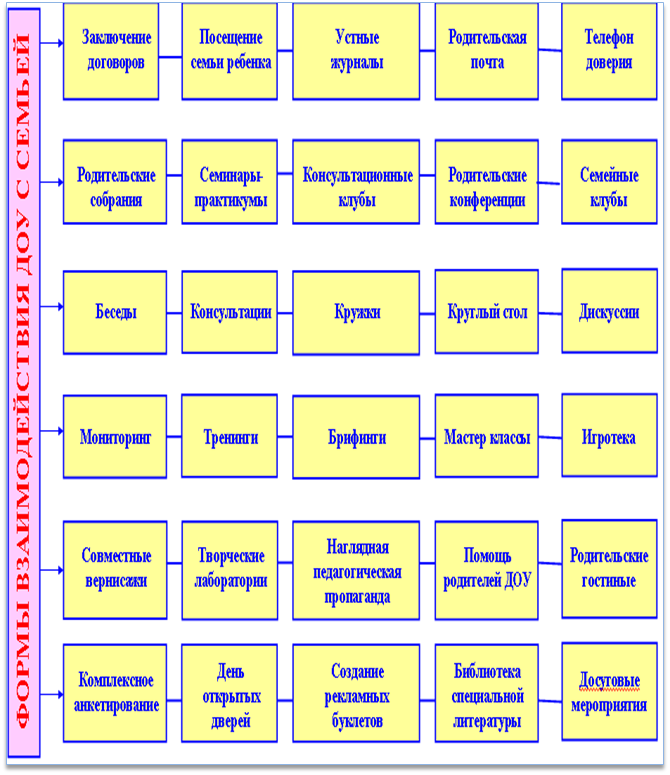 Содержание направлений работы с семьей по образовательным областям Образовательная область «Речевое развитие»  Изучать особенности общения взрослых с детьми в семье.  Обращать внимание родителей на возможности развития коммуникативной сферы ребенка в семье и детском саду.  Рекомендовать родителям использовать каждую возможность для общения с ребенком, поводом для которого могут стать любые события и связанные с ними эмоциональные состояния, достижения и трудности ребенка в развитии взаимодействия с миром и др. Показывать родителям ценность диалогического общения с ребенком, открывающего возможность для познания окружающего мира, обмена информацией и эмоциями.  Развивать у родителей навыки общения, используя семейные ассамблеи, коммуникативные тренинги и другие формы взаимодействия.  Показывать значение доброго, теплого общения с ребенком, не допускающего грубости; демонстрировать ценность и уместность как делового, так и эмоционального общения. Побуждать родителей помогать ребенку устанавливать взаимоотношения со сверстниками, младшими детьми; подсказывать, как легче решить конфликтную (спорную) ситуацию. Привлекать родителей к разнообразному по содержанию и формам сотрудничеству (участию в деятельности семейных и родительских клубов, ведению семейных календарей, подготовке концертных номеров (родители - ребенок) для родительских собраний, досугов детей), способствующему развитию свободного общения взрослых с детьми в соответствии с познавательными потребностями дошкольников.  Показывать родителям ценность домашнего чтения, выступающего способом развития пассивного и активного словаря ребенка, словесного творчества.  Рекомендовать родителям произведения, определяющие круг семейного чтения в соответствии с возрастными и индивидуальными особенностями ребенка.  Показывать методы и приемы ознакомления ребенка с художественной литературой. Обращать внимание родителей на возможность развития интереса ребенка в ходе ознакомления с художественной литературой при организации семейных театров, вовлечения его в игровую деятельность, рисование.  Ориентировать родителей в выборе художественных и мультипликационных фильмов, направленных на развитие художественного вкуса ребенка.  Совместно с родителями проводить конкурсы, литературные гостиные и викторины, театральные мастерские, встречи с писателями, поэтами, работниками детской библиотеки, направленные на активное познание детьми литературного наследия.  Поддерживать контакты семьи с детской библиотекой.  Привлекать родителей к проектной деятельности (особенно на стадии оформления альбомов, газет, журналов, книг, проиллюстрированных вместе с детьми). Побуждать поддерживать детское сочинительство.  Образовательная область «Физическое развитие»Объяснять родителям, как образ жизни семьи воздействует на здоровье ребенка. Информировать родителей о факторах, влияющих на физическое здоровье ребенка (спокойное общение, питание, закаливание, движения).  Рассказывать о действии негативных факторов (переохлаждение, перегревание, перекармливание и др.), наносящих непоправимый вред здоровью малыша.  Помогать родителям сохранять и укреплять физическое и психическое здоровье ребенка. Ориентировать родителей на совместное с ребенком чтение литературы, посвященной сохранению и укреплению здоровья, просмотр соответствующих художественных и мультипликационных фильмов.  Знакомить родителей с оздоровительными мероприятиями, проводимыми в детском саду.  Разъяснять важность посещения детьми секций, студий, ориентированных на оздоровление дошкольников.  Совместно с родителями и при участии медико-психологической службы детского сада создавать индивидуальные программы оздоровления детей и поддерживать семью в их реализации.  Разъяснять родителям (через оформление соответствующего раздела в «уголке для родителей», на родительских собраниях, в личных беседах, рекомендуя соответствующую литературу) необходимость создания в семье предпосылок для полноценного физического развития ребенка.  Ориентировать родителей на формирование у ребенка положительного отношения к физкультуре и спорту; привычки выполнять ежедневно утреннюю гимнастику (это лучше всего делать на личном примере или через совместную утреннюю зарядку); стимулирование двигательной активности ребенка совместными спортивными занятиями (лыжи, коньки, фитнес), совместными подвижными играми, длительными прогулками в парк или лес; создание дома спортивного уголка; покупка ребенку спортивного инвентаря (мячик, скакалка, лыжи, коньки, велосипед, самокат и т.д.); совместное чтение литературы, посвященной спорту; просмотр соответствующих художественных и мультипликационных фильмов. Информировать родителей об актуальных задачах физического воспитания детей на разных возрастных этапах их развития, а также о возможностях детского сада в решении данных задач. Знакомить с лучшим опытом физического воспитания дошкольников в семье и детском саду, демонстрирующим средства, формы и методы развития важных физических качеств, воспитания потребности в двигательной  деятельности.  Создавать в детском саду условия для совместных с родителями занятий физической культурой и спортом, открывая разнообразные секции и клубы (любителей туризма, плавания и пр.).  Привлекать родителей к участию в совместных с детьми физкультурных праздниках и других мероприятиях, организуемых в детском саду (а также районе, городе). Показывать родителям значение развития экологического сознания как условия всеобщей выживаемости природы, семьи, отельного человека, всего человечества. Знакомить родителей с опасными для здоровья ребенка ситуациями, возникающими дома, на даче, на дороге, в лесу, у водоема, и способами поведения в них.  Направлять внимание родителей на развитие у детей способности видеть, осознавать и избегать опасности. Информировать родителей о необходимости создания благоприятных и безопасных условий пребывания детей на улице (соблюдать технику безопасности во время игр и развлечений на каруселях, на качелях, на горке, в песочнице, во время катания на велосипеде, во время отдыха у водоема и т.д.).  Рассказывать о необходимости создания безопасных условий  пребывания детей дома Информировать родителей о том, что должны делать дети в случае непредвиденной ситуации (звать на помощь взрослых; называть свои фамилию и имя; при необходимости —фамилию, имя и отчество родителей, адрес и телефон; при необходимости звонить по телефонам экстренной помощи —«01», «02» и «03» и т. д.).  Привлекать родителей к активному отдыху с детьми, расширяющему границы жизни дошкольников и формирующему навыки безопасного поведения во время отдыха.Подчеркивать роль взрослого в формировании поведения ребенка.  Побуждать родителей на личном примере демонстрировать детям соблюдение правил безопасного поведения на дорогах, бережное отношение к природе и т.д.  Ориентировать родителей на совместное с ребенком чтение литературы, посвященной сохранению и укреплению здоровья, просмотр соответствующих художественных и мультипликационных фильмов. Знакомить родителей с формами работы дошкольного учреждения по проблеме безопасности детей дошкольного возраста.  Образовательная область «Социально-коммуникативное развитие»Знакомить родителей с достижениями и трудностями общественного воспитания в ДОО. Показывать родителям значение матери, отца, а также дедушек и бабушек, воспитателей, детей (сверстников, младших и старших детей) в развитии взаимодействия ребенка с социумом, понимания социальных норм поведения.  Подчеркивать ценность каждого ребенка для общества вне зависимости от его индивидуальных особенностей и этнической принадлежности.  Заинтересовывать родителей в развитии игровой деятельности детей, обеспечивающей успешную социализацию, усвоение тендерного поведения.  Помогать родителям осознавать негативные последствия деструктивного общения в семье, исключающего родных для ребенка людей из контекста развития.  Создавать у родителей мотивацию к сохранению семейных традиций и зарождению новых. Поддерживать семью в выстраивании взаимодействия ребенка с незнакомыми взрослыми и детьми в детском саду (например, на этапе освоения новой предметно-развивающей среды детского сада, группы —при поступлении в детский сад, переходе в новую группу, смене воспитателей и других ситуациях), вне его (например, в ходе проектной деятельности). Привлекать родителей к составлению соглашения о сотрудничестве, программы и плана взаимодействия семьи и детского сада.  Сопровождать и поддерживать семью в реализации воспитательных воздействий.  Изучать традиции трудового воспитания, сложившиеся и развивающиеся в семьях воспитанников.  Знакомить родителей с возможностями трудового воспитания в семье и детском саду; показывать необходимость навыков самообслуживания, помощи взрослым, наличия у ребенка домашних обязанностей. Знакомить с лучшим опытом семейного трудового воспитания посредством выставок, мастер-классов и других форм взаимодействия.  Побуждать близких взрослых знакомить детей с домашним и профессиональным трудом, показывать его результаты, обращать внимание на отношение членов семьи к труду. Развивать у родителей интерес к совместным с детьми проектам по изучению трудовых традиций, сложившихся в семье, а также родном городе (селе).  Привлекать внимание родителей к различным формам совместной с детьми трудовой деятельности в детском саду и дома, способствующей формированию взаимодействия взрослых с детьми, возникновению чувства единения, радости, гордости за результаты общего труда.  Ориентировать родителей на совместное с ребенком чтение литературы, посвященной различным профессиям, труду, просмотр соответствующих художественных и мультипликационных фильмов.  Проводить совместные с родителями конкурсы, акции по благоустройству и озеленению территории детского сада, ориентируясь на потребности и возможности детей и научно обоснованные принципы и нормативы.  Образовательная область «Познавательное развитие» Обращать внимание родителей на возможности интеллектуального развития ребенка в семье и детском саду. Ориентировать родителей на развитие у ребенка потребности к познанию, общению со взрослыми и сверстниками.  Обращать их внимание на ценность детских вопросов.  Побуждать находить на них ответы посредством совместных с ребенком наблюдений, экспериментов, размышлений, чтения художественной и познавательной литературы, просмотра художественных, документальных видеофильмов.   Показывать пользу прогулок и экскурсий для получения разнообразных впечатлений, вызывающих положительные эмоции и ощущения (зрительные, слуховые, тактильные и др.). Совместно с родителями планировать, а также предлагать готовые маршруты выходного дня к историческим, памятным местам, местам отдыха горожан (сельчан).  Привлекать родителей к совместной с детьми исследовательской, проектной и продуктивной деятельности в детском саду и дома, способствующей возникновению познавательной активности. Проводить совместные с семьей конкурсы, игры-викторины.  Образовательная область «Художественно-эстетическое развитие»  На примере лучших образцов семейного воспитания показывать родителям актуальность развития интереса к эстетической стороне окружающей действительности, раннего развития творческих способностей детей. Знакомить с возможностями детского сада, а также близлежащих учреждений дополнительного образования и культуры в художественном воспитании детей.  Поддерживать стремление родителей развивать художественную деятельность детей в детском саду и дома; организовывать выставки семейного художественного творчества, выделяя творческие достижения взрослых и детей.  Привлекать родителей к активным формам совместной с детьми деятельности, способствующим возникновению творческого вдохновения: занятиям в художественных студиях и мастерских (рисунка, живописи, скульптуры и пр.), творческим проектам, экскурсиям и прогулкам. Ориентировать родителей на совместное рассматривание зданий, декоративно-архитектурных элементов, привлекших внимание ребенка на прогулках и экскурсиях; показывать ценность общения по поводу увиденного и др.  Организовывать семейные посещения музея изобразительных искусств, выставочных залов, детской художественной галереи, мастерских художников и скульпторов. Знакомить родителей с возможностями детского сада, а также близлежащих учреждений дополнительного образования и культуры в музыкальном воспитании детей. Раскрывать возможности музыки как средства благоприятного "воздействия на психическое здоровье ребенка.  На примере лучших образцов семейного воспитания показывать родителям влияние семейного досуга (праздников, концертов, домашнего музицирования и др.) на развитие личности ребенка, детско-родительских отношений. Привлекать родителей к разнообразным формам совместной музыкально-художественной деятельности с детьми в детском саду, способствующим возникновению ярких эмоций, творческого вдохновения, развитию общения (семейные праздники, концерты, занятия в театральной и вокальной студиях).  Организовывать в детском саду встречи родителей и детей с музыкантами и композиторами, фестивали, музыкально-литературные вечера. Планирование работы с семьями воспитанников проводится ежегодно и отражается в годовом плане ДОО, в перспективных и календарных планах воспитательно-образовательной работы групп и специалистов. 2.3.3. Взаимодействие педагогов ДОУ в рамках реализации «Программы»Выполнение педагогических задач, поставленных Программой, обеспечивается благодаря комплексному подходу и интеграции усилий специалистов, педагогов и семей воспитанников.Реализация принципа интеграции способствует более высоким темпам общего и речевого развития детей, более полному раскрытию творческого потенциала каждого ребенка, возможностей и способностей, заложенных в детях природой, и предусматривает совместную работу учителя-логопеда, педагога-психолога, музыкального руководителя, инструктора по физической культуре, воспитателей и родителей дошкольников.В программе взаимодействие специалистов и родителей находит отражение  в совместной работе всех участников образовательного процесса во всех пяти образовательных областях.  Работой по образовательной области «Речевое развитие» руководит учитель-логопед, а другие специалисты подключаются к работе и планируют образовательную деятельность в соответствии с рекомендациями учителя-логопеда.В работе по образовательной области «Познавательное развитие» участвуют воспитатели, педагог-психолог, учитель-логопед. При этом педагог-психолог руководит работой по сенсорному развитию, развитию высших психических функций, становлению сознания, развитию воображения и творческой активности, совершенствованию эмоционально-волевой сферы, а воспитатели работают над развитием любознательности и познавательной мотивации, формированием познавательных действий, первичных представлений о себе, других людях, объектах окружающего мира, о свойствах и отношениях объектов окружающего мира, об особенностях природы. Учитель-логопед подключается к этой деятельности и помогает воспитателям планировать темы по ознакомлению с окружающим миром, выбрать адекватные методы и приемы работы с учетом индивидуальных особенностей и возможностей каждого ребенка с ТНР и этапа коррекционной работы.Основными специалистами в образовательной области «Социально-коммуникативное развитие» выступают воспитатели и учитель-логопед при условии, что остальные специалисты и родители дошкольников подключаются к их работе.В образовательной области «Художественно-эстетическое развитие» принимают участие воспитатели, музыкальный руководитель и учитель-логопед, который оказывает методическую помощь по подготовке занятий логопедической ритмикой.Работу в образовательной области «Физическое развитие» осуществляют инструктор по физическому воспитанию при обязательном подключении всех остальных педагогов и родителей дошкольников.Таким образом, целостность программы обеспечивается установлением связей между образовательными областями, интеграцией усилий специалистов и родителей дошкольников.  В группе компенсирующей направленности для детей с тяжелыми нарушениями речи  коррекционное направление работы является приоритетным, так как его целью является выравнивание речевого и психофизического развития детей. Все педагоги следят за речью детей и закрепляют речевые навыки, сформированные учителем- логопедом. Кроме того, все специалисты и родители дошкольников под руководством учителя-логопеда занимаются коррекционно-развивающей работой, участвуют в исправлении речевого нарушения и связанных с ним процессов. Воспитатели, музыкальный руководитель, инструктор по физическому воспитанию осуществляют все мероприятия, предусмотренные программой, занимаются физическим, социально-коммуникативным, познавательным, речевым, художественно-эстетическим развитием детей.  Интеграция усилий учителя-логопеда и воспитателей.          Эффективность коррекционно-образовательной деятельности в группе компенсирующей направленности для детей с тяжелыми нарушениями речи  во многом зависит, прежде всего, от преемственности в работе учителя-логопеда и воспитателей.  Взаимодействие с воспитателями логопед осуществляет в разных формах: совместное составление перспективного планирования работы на текущий период во всех образовательных областях; обсуждение и выбор форм, методов и приемов коррекционно-развивающей работы;  оснащение развивающего предметного пространства в групповом помещении;  совместное осуществление образовательной деятельности в ходе режимных моментов,  еженедельные задания учителя-логопеда воспитателям.  Воспитатель на основе рекомендаций (артикуляционных упражнений, речевых игр по различным направлениям), составленных учителем-логопедом по индивидуальным тетрадям, проводит работу с каждым ребенком в утренние и вечерние часы. Планируя индивидуальную работу воспитателей с детьми, логопед рекомендует им занятия по тем разделам программы, при усвоении которых эти дети испытывают наибольшие затруднения. Прежде всего, учитель-логопед рекомендует индивидуальную работу по автоматизации и дифференциации звуков.       В папке взаимодействия для воспитателей в начале каждой недели логопед указывает лексическую тему, примерный словарь, лексико-грамматические игры и упражнения, пальчиковые и подвижные игры с речевым сопровождением, материал для развития связной речи. Логопедические пятиминутки служат для логопедизации совместной деятельности воспитателя с детьми и содержат материалы по развитию лексики, грамматики, фонетики, связной речи, упражнения по закреплению или дифференциации поставленных звуков, по развитию навыков звукового и слогового анализа и синтеза, развитию фонематических представлений и неречевых психических функций, связной речи и коммуникативных навыков, то есть для повторения и закрепления материала, отработанного с детьми логопедом. Обычно планируется 2—3 пятиминутки на неделю, и они обязательно должны быть выдержаны в рамках изучаемой лексической темы. Логопед не только дает рекомендации по проведению пятиминуток, но в некоторых случаях и предоставляет материалы и пособия для их проведения.Подвижные игры, упражнения, пальчиковая гимнастика служат для развития общей и тонкой моторики, координации движений, координации речи с движением, развития подражательности и творческих способностей. Они могут быть использованы воспитателями в качестве физкультминуток в организованной образовательной деятельности, подвижных игр на прогулке или в свободное время во второй половине дня. Они тоже обязательно выдерживаются в рамках изучаемой лексической темы. Именно в играх и игровых заданиях наиболее успешно раскрывается эмоциональное отношение ребенка к значению слова.   Логопед составляет примерный перечень художественной литературы и иллюстративного материала, рекомендуемых для каждой недели работы. 2.3.4. Взаимодействие с иными участниками образовательных отношенийПреемственность в работе ДОУ и школыЦель взаимодействия:  создание условий для разработки и реализации единой стратегии  педагогов  детского сада и школы по формированию  готовности  детей к обучению  в школе.Направления  взаимодействия с учителями школы № 62:1)Определение уровня готовности к школе выпускников ДОУ (педагог-психолог ДОУ)2) Взаимопосещения уроков и занятий воспитателями и учителями для ознакомления с методами и приемами работы.3) Организация экскурсий в школу. (Воспитатели)3) Посещение школы раннего развития на базе школ.  (Родители)4)Анализ адаптации к школе, успеваемости бывших воспитанников ДОУ (учителя, родители)Взаимодействие с социальными партнёрами.Деловые партнерские отношения с социальными институтами детства направлены на обеспечение комплекса условий здоровьесбережения и физического развития детей, развития познавательной и социально-эмоциональной сферы, расширение социальных контактов.                                                  Для реализации образовательной Программы  МДОУ детский сад № 235 сотрудничает:2.4. Система  коррекционной  работы  с  детьми  с 	ТНР  	(содержание образовательной деятельности по профессиональной коррекции нарушений развития детей (коррекционная программа)) Целью коррекционной работы в соответствии с требованиями ФГОС ДО выступает создание системы комплексной помощи обучающимся с ТНР в освоении адаптированной основной общеобразовательной программы, коррекция недостатков в  физическом и (или) психическом и речевом развитии обучающихся, их социальная адаптация. Коррекционная  работа обеспечивает:раннее выявление особых образовательных потребностей детей с ТНР, обусловленных недостатками в их психофизическом и  речевом развитии;  осуществление индивидуально-ориентированной психолого-медико-педагогической помощи воспитанникам с ТНР с учетом их психофизического, речевого развития, индивидуальных возможностей и в соответствии с рекомендациями психолого-медико-педагогической комиссии;   возможность освоения детьми  с ТНР адаптированной основной образовательной программы дошкольного образования. Задачи:   определение особых образовательных потребностей детей с ТНР, обусловленных уровнем их речевого развития и степенью выраженности нарушения; коррекция речевых нарушений  на  основе координации педагогических, психологических и медицинских средств воздействия;   оказание родителям (законным представителям) детей с ТНР консультативной и методической помощи по особенностям развития детей с ТНР и направлениям коррекционного воздействия. Коррекционная работапредусматривает:проведение индивидуальной и подгрупповой логопедической работы, обеспечивающей удовлетворение особых образовательных потребностей детей с ТНР с целью преодоления неречевых и речевых расстройств;   достижение уровня речевого  развития,  оптимального  для ребёнка, и обеспечивающего возможность использования освоенных умений и навыков в разных видах  детской деятельности и в различных коммуникативных ситуациях; обеспечение коррекционной направленности при реализации содержания образовательных областей и воспитательных мероприятий;   психолого-педагогическое сопровождение  семьи  (законных представителей) с целью ее активного включения в коррекционно-развивающую работу с детьми; организацию партнерских отношений с родителями (законными представителями).  Коррекционно-развивающая работа всех педагогических работников дошкольной образовательной организации включает:системное и разностороннее развитие речи и коррекцию речевых расстройств (с учетом уровня речевого развития, механизма, структуры речевого дефекта у детей с ТНР); социально-коммуникативное развитие; развитие и коррекцию сенсорных, моторных, психических функций  у детей с ТНР; познавательное развитие, развитие высших психических функций; -коррекцию нарушений развития личности, эмоционально-волевой сферы с целью максимальной социальной адаптации ребёнка с ТНР; -различные формы просветительской деятельности (консультации, собрания, лекции,  беседы,  использование  информационных  средств), направленные на разъяснение участникам образовательных отношений, в том числе родителей (законных представителей), вопросов, связанных с особенностями образования детей с ТНР. Коррекционная работа предусматривает вариативные формы специального сопровождения детей с ТНР. Варьироваться могут степень участия специалистов сопровождения, а также организационные формы работы, что способствует реализации и развитию потенциальных возможностей детей с ТНР и удовлетворению их особых образовательных потребностей.  Осуществление квалифицированной коррекции нарушений развития детей с ОВЗ в ДОО  ведется в соответствии с направлениями коррекционной работы.  Данные направления  отражают ее основное содержание: 1.Диагностическая работа обеспечивает своевременное выявление детей с ограниченными возможностями здоровья (ТНР), проведение их комплексного обследования и подготовку рекомендаций по оказанию им психолого-медико-педагогической помощи в условиях ДОО. Диагностическая работа включает: своевременное выявление детей с  ТНР; раннюю (с первых дней пребывания ребёнка в ДОО) диагностику отклонений в развитии и анализ причин трудностей адаптации; комплексный сбор сведений о ребенке на основании диагностической информации от специалистов разного профиля; обследование уровня актуального развития, определение зоны ближайшего развития воспитанника, выявление его резервных возможностей; выявление трудностей, возникающих у ребенка по мере освоения основной общеобразовательной программы,  изучение 	развития 	эмоционально-волевой 	сферы 	и личностных 	особенностей  воспитанников; изучение социальной ситуации  развития и условий семейного воспитания детей с ТНР; изучение адаптивных возможностей и уровня социализации ребёнка с ТНР; системный разносторонний контроль специалистов за уровнем и динамикой развития ребёнка; анализ успешности коррекционно-развивающей работы. 2.	Коррекционно-развивающая 	работа	обеспечивает 	своевременную специализированную помощь в освоении содержания обучения и коррекцию недостатков детей с ТНР в условиях дошкольного образовательного учреждения (создание оптимальных условий для физического, познавательного, речевого, социального и личностного развития детей;  проведение индивидуально направленной коррекции нарушений в развитии детей с ТНР способствует формированию предпосылок универсальных учебных действий воспитанников с  (личностных, регулятивных, познавательных, коммуникативных), позволяет подготовить детей с ТНР  к обучению в школе. Коррекционно-развивающая работа включает: выбор оптимальных для развития ребенка с ТНР коррекционных программ / методик и приемов обучения в соответствии с его особыми образовательными потребностями; организацию и проведение специалистами индивидуальных и групповых коррекционно-развивающих занятий, необходимых для преодоления нарушений развития и трудностей обучения; системное воздействие на образовательно-познавательную деятельность воспитанника в  динамике образовательного процесса, направленное на формирование предпосылок универсальных учебных действий и коррекцию отклонений в развитии; коррекцию и развитие высших психических функций; развитие эмоционально-волевой сферы и личностных сфер ребёнка и психокоррекцию его поведения; социальную защиту ребенка в случаях неблагоприятных условий жизни при психотравмирующих обстоятельствах; снятие симптомов тревожности, снятие психофизического напряжения с помощью элементов игровой терапии. 3. Консультативная работа  обеспечивает непрерывность специального сопровождения детей с ТНР и их семей по вопросам реализации, дифференцированных психолого- педагогических условий обучения, воспитания, коррекции, развития и социализации воспитанников. Консультативная работа включает: выработку совместных обоснованных рекомендаций по основным направлениям работы с детьми с ТНР, единых для всех участников образовательного процесса; консультирование специалистами педагогов по возникающим при работе с детьми с ТНР вопросам, по выбору индивидуально-ориентированных методов и приёмов работы с конкретным ребенком; консультативную помощь семье в вопросах выбора стратегии воспитания и приёмов коррекционного обучения ребёнка с ТНР. 4. Информационно-просветительская работа направлена на разъяснительную деятельность по вопросам, связанным с особенностями образовательного процесса для данной  категории детей, их родителями (законными представителями), педагогическими работниками. Информационно-просветительская работа предусматривает: различные формы просветительской деятельности (лекции, индивидуальные беседы, консультирование, анкетирование, индивидуальные практикумы, информационные стенды, печатные материалы, СМИ, презентации), направленной на разъяснение участникам образовательного процесса вопросов, связанных с особенностями образовательного процесса и сопровождения детей с ТНР; проведение 	тематических 	выступлений 	для 	педагогов 	и родителей (законных представителей). Образовательная деятельность в ДОО осуществляется согласно Учебному плану. Учебный план муниципального дошкольного образовательного учреждения «Детский садNo235» города Ярославля является нормативным документом, регламентирующим организацию образовательной деятельности в  дошкольном образовательном учреждении.Нормативной базой для составления учебного плана являются следующие документы:Федеральный закон Российской Федерации от 29 декабря 2012 г. N 273-ФЗ "Об образовании в Российской Федерации".Санитарно-эпидемиологическими правилами и нормативами СанПиН «Санитарно-эпидемиологические требования к устройству, содержанию и организации работы дошкольных образовательных организаций», утвержденными постановлением Главного государственного санитарного врача РФ от 28 января 2021 г.N 2;  СанПиН 1.2.3685-21;Федеральный государственный образовательный стандарт дошкольного образования (Утвержден приказом Министерства образования и науки Российской Федерации от 17 октября 2013г.N 1155);Порядок организации и осуществления образовательной деятельности по основным общеобразовательным программам дошкольного образования» (приказ Министерства образования и науки РФ от 30 августа 2013 года No1014 г. Москва).Учебный план МДОУ «Детский сад No 235» составлен в соответствии с основной образовательной программой дошкольного образования МДОУ «Детский сад No235» (далее – ООП ДО). В структуре учебного плана выделены две части: основная и часть, формируемая участниками образовательных отношений.	Обязательная часть ООП ДО представлена:-авторской комплексной основной общеобразовательной программой дошкольного образования «Детство» под ред. Т.И. Бабаевой, А.Г. Гогоберидзе, О.В. Солнцевой и др. -авторской адаптированной программой коррекционно-развивающей работы в группе для детей с тяжёлыми нарушениями речи (ОНР) с 3 до 7 лет (автор Н.В. Нищева). 	Задачи и содержание образовательных областей интегрированы с остальными образовательными областями и реализуются в НОД, в совместной (в режимных моментах) и самостоятельной деятельности. Дети участвуют в ОД в зависимости от желания, интереса, то есть в основе лежит свобода выбора. Задача педагога: создать мотивацию к деятельности и выбрать форму организации. Чтение художественной литературы планируется ежедневно в течение дня. В группах компенсирующей направленности для детей с ТНР ОД по ОО «Речевое развитие» ведет учитель-логопед, воспитатели задачи по ОО «Речевое развитие» интегрируют с остальными образовательными областями и реализуют в ОД, в совместной деятельности: в режимных моментах. Часть, формируемая участниками образовательных отношений, представлена парциальными программами:-парциальной программы И.М. Каплуновой, И.А. Новоскольцевой «Ладушки»;-парциальной программой художественно-эстетического развития И.А. Лыковой «Цветные ладошки».Обе части учебного плана являются взаимодополняющими и необходимыми в соответствии с требованиями ФГОС ДО.Содержание образовательной деятельности обязательной части обеспечивает развитие детей во всех пяти взаимодополняющих образовательных областях. Содержание коррекционной деятельности направлено на обеспечение коррекции нарушений развития детей с тяжелыми нарушениями речи, освоение детьми Программы и их разностороннее развитие с учетом возрастных и индивидуальных особенностей и особых образовательных потребностей.Во всех группах различные формы работы с детьми организуются утром и во вторую половину дня. Образовательная  деятельность планируется в соответствии с СанПин 2021 1 младшая группа (1,5 л. –3 г.) – длительность непрерывной образовательной деятельности не должна превышать 10 мин. Допускается осуществлятьобразовательную деятельность в первую и во вторую половину дня (по 10 минут); 2 младшая группа (3 г. –4 г.) –продолжительность непрерывной образовательной деятельности для детей от 3 до 4 лет -не более 15 минут. Максимально допустимый объем образовательной нагрузки в первой половине дня не превышает 30 минут; средняя группа (4 г. –5 лет) –продолжительность непрерывной образовательной деятельности для детей от 4 до 5 лет -не более 20минут. Максимальнодопустимый объем образовательной нагрузки в первой половине дня не превышает 40 минут; старшая группа (5 –6 лет) –продолжительность непрерывной  образовательной деятельности для детей от 5 до 6 лет -не более 25 минут. Максимальнодопустимый объем образовательной нагрузки в первой половине дня не превышает 50 минут, и 75 минут, если 1 занятие проводится во вторую половину дня;  подготовительная к школе группа (6 –7 лет) -продолжительность образовательной деятельности для детей от 6 до 7 лет -не более 30 минут. Максимально допустимый объем образовательной нагрузки в первой половине дня не превышает 1,5 часа (90минут); образовательная деятельность с детьми старшего дошкольного возраста может осуществляться во второй половине дня после дневного сна. Ее продолжительность должна составлять не более 25 -30 минут в день; в середине времени, отведенного на  образовательную деятельность, во всех группах проводят физкультурные минутки. Перерывы между периодами образовательной деятельности - не менее 10 минут;В старшей группе для детей с тяжелыми нарушениями речи (ОНР) с октября по май (включительно) проводится в неделю 15 групповых занятий продолжительностью 25 минут,что не превышает рекомендованную СаНПиНом ежедневную нагрузку (50 минут в первую половину дня и 25 мин во второй половине дня). Каждую неделю проводятся индивидуальные занятия с учителем-логопедом и воспитателями для каждого ребенка. Индивидуальные занятия не включаются в сетку занятий.В подготовительной к школе группе для детей с тяжелыми нарушениями речи (ОНР) проводится в неделю 16 групповых занятий  продолжительностью 30 минут, из них по 4 групповых занятий с учителем-логопедом, что не превышает рекомендованную СаНПиНом ежедневную нагрузку (90 минут в первую половину дня и 30 мин во второй половине дня).Каждую неделю проводятся индивидуальные занятия с учителем-логопедом и воспитателями для каждого ребенка. Индивидуальные занятия с учителем-логопедом и воспитателями в сетку занятий не включаются.ОД в ДОУ начинается с01.09.–15.09. –диагностический период15.09.19 –30.12.19 –учебный период 31.12. –09.01.–новогодние каникулы 10.01. –16.05.–учебный период  17.05.– 31.05. –диагностический периодс 1 июня по 31 августа - летний оздоровительный периодСентябрь отводится всеми специалистами для углубленной педагогической диагностики индивидуального развития детей, сбора анамнеза, индивидуальной работы с детьми, совместной деятельности с детьми в режимные моменты.  В конце сентября специалисты, работающие в группе, на ППк обсуждают результаты диагностики индивидуального развития детей, на основе которых составляется индивидуальный план коррекционно-развивающей работы с ребенком на учебный год. Обсуждение темпов динамики индивидуального развития детей может проходить в рабочем порядке, в ходе собеседования учителя-логопеда со всеми специалистами. Заседание ППк обязательно проводится в конце учебного года с тем, чтобы обсудить динамику индивидуального развития каждого воспитанника и определить необходимость дальнейшего его пребывания 	в 	группе компенсирующей направленности.  Коррекционно-развивающая работа с дошкольниками предполагает четкую организацию пребывания детей в детском саду, правильное распределение нагрузки в течение дня, координацию и преемственность в работе логопеда и воспитателя. Учебный план представлен в разделе 3.6. Планирование образовательной деятельности. Режим дня для всех возрастных групп представлен в разделе Организация коррекционно-развивающей работы с детьми (I уровень развития речи) Необходимость раннего (с 3-летнего возраста) комплексного систематического коррекционного воздействия определяется возможностью компенсации речевого недоразвития на данном возрастном этапе.      Учитывая структуру речевого и неречевого дефекта детей данной категории, режим дня и расписание занятий в младшей группе детского сада составлены таким образом, чтобы, с одной стороны, максимально эффективно осуществлять коррекционную работу, а с другой — создавать оптимальные условия для сохранения и развития здоровья дошкольников.      Логопедические занятия с детьми I уровня развития речи проводятся индивидуально или небольшими подгруппами. Это объясняется тем, что они не в полном объеме владеют пониманием речи, усваивают инструкции, обращенные только лично к ним, а также наличием имеющихся специфических особенностей психической деятельности. Поэтому первые занятия проводятся лишь в форме игры с привлечением любимых кукольных персонажей.       Содержание каждого занятия включает несколько направлений работы:      • развитие понимания речи;      • развитие активной подражательной речевой деятельности;      • развитие внимания, памяти, мышления детей.Организация коррекционно-развивающей работы с детьми (II уровень речевого развития)      Задачи и содержание коррекционно-развивающего обучения детей 4 лет с данным уровнем планируются с учетом результатов их логопедического обследования, позволяющих выявить потенциальные речевые и психологические возможности детей, и соотносятся с общеобразовательными требованиями типовой программы детского сада.      Логопедические занятия в средней группе для этих детей подразделяются на индивидуальные и подгрупповые. Учитывая неврологический и речевой статус дошкольников, логопедические занятия нецелесообразно проводить со всей группой, поскольку в таком случае степень усвоения учебного материала будет недостаточной.      В связи с этим индивидуальные занятия носят опережающий характер, так как основная их цель — подготовить детей к активной речевой деятельности на подгрупповых занятиях.      На индивидуальных занятиях проводится работа по:      1) активизации и выработке дифференцированных движений органов артикуляционного аппарата;      2) подготовке артикуляционной базы для усвоения отсутствующих звуков;      3) постановке отсутствующих звуков, их различению на слух и первоначальному этапу автоматизации на уровне слогов, слов.      В зависимости от характера и выраженности речевого дефекта, психологических и характерологических особенностей детей, количество их в подгруппах варьируется по усмотрению логопеда (от 2—3 до 5—6 человек). В начале учебного года количество человек в подгруппе может быть меньше, чем к концу обучения.      Содержание логопедических занятий определяется задачами коррекционного обучения детей:      • развитие понимания речи;      • активизация речевой деятельности и развитие лексико-грамматических средств языка;      • развитие произносительной стороны речи;      • развитие самостоятельной фразовой речи.       Выделяются следующие виды подгрупповых логопедических занятий по формированию:      1) словарного запаса;      2) грамматически правильной речи;      3) связной речи;      4) звукопроизношения, развитию фонематического слуха и слоговой структуры.      Подгрупповые занятия проводятся логопедом в соответствии с расписанием, индивидуальные — ежедневно, в соответствии с режимом дня в данной возрастной группе дошкольного учреждения.Организация коррекционно-развивающей работы с детьми (III уровень развития речи)      Основными задачами коррекционно-развивающего обучения данного речевого уровня детей является продолжение работы по развитию:      1) понимания речи и лексико-грамматических средств языка;      2) произносительной стороны речи;      3) самостоятельной развернутой фразовой речи;      4) подготовка к овладению элементарными навыками письма и чтения.      На первом году обучения пятилетние дети с общим недоразвитием речи не могут полноценно овладевать учебным материалом на фронтальных занятиях со всей группой. Сказываются не только отставание в развитии речи, но и трудности концентрации внимания, памяти, быстрая истощаемость и утомляемость. Поэтому целесообразно для проведения фронтальных логопедических, а также частично и воспитательных занятий делить группу на две подгруппы с учетом уровня речевого развития.      Предусматриваются следующие виды занятий по формированию:      • связной речи;      • словарного запаса, грамматического строя;      • произношения.      Количество занятий, реализующих коррекционно-развивающие задачи, меняется в зависимости от периода обучения.Занятия воспитателя      В задачу воспитателя детского сада для детей с нарушениями речи входит обязательное выполнение требований общеобразовательной программы воспитания и обучения1, а также решения коррекционных задач в соответствии с программой логопедической работы, направленных на устранение недостатков в сенсорной, аффективно-волевой, интеллектуальной сферах, обусловленных особенностями речевого дефекта. При этом воспитатель направляет свое внимание не только на коррекцию имеющихся отклонений в умственном и физическом развитии, на обогащение представлений об окружающем, но и на дальнейшее развитие и совершенствование деятельности сохранных анализаторов. Этим создается основа для благоприятного развития компенсаторных возможностей ребенка, что в конечном итоге влияет на эффективное овладение речью.      В детском саду для детей с тяжелыми нарушениями речи воспитателю предоставлены все возможности для всестороннего формирования личности ребенка с речевым дефектом.      Компенсация речевого недоразвития ребенка, его социальная адаптация и подготовка к дальнейшему обучению в школе диктуют необходимость овладения теми же видами деятельности, которые предусмотрены программой массового детского сада.      В процессе овладения этими видами деятельности воспитатель должен учитывать индивидуально-типологические особенности детей с нарушениями речи, способствовать развитию восприятия, мнестических процессов, мотивации, доступных форм мышления.      Особое внимание должно уделяться развитию познавательных интересов детей. При этом необходимо учитывать своеобразное отставание в формировании познавательной активности, которое складывается у детей под влиянием речевого нарушения, сужения коммуникативных контактов с окружающими, неправильных приемов семейного воспитания и других причин.      В задачу воспитателя входит также создание доброжелательной обстановки в детском коллективе, укрепление веры в собственные возможности, снятие отрицательных переживаний, связанных с речевой неполноценностью, формирование интереса к занятиям. Реализация указанных задач возможна на основе хороших знаний возрастных и индивидуальных психофизиологических особенностей детей.      Воспитатель должен уметь анализировать различные негативные проявления поведения ребенка, вовремя замечать признаки агрессивности, конфликтности или повышенной утомляемости, истощаемости, пассивности и вялости, в связи с этим предъявлять различные требования, осуществляя личностно ориентированный подход к речи и поведению ребенка. Правильно организованное психолого-педагогическое воздействие воспитателя в значительном большинстве случаев предупреждает появление стойких нежелательных отклонений в поведении, формирует в группе коллективные, социально приемлемые отношения.Развитие речи      Основные задачи воспитателя в области развития речи состоят в следующем:      1) расширение и активизация речевого запаса детей на основе углубления представлений об окружающем;      2) развитие у детей способности применять сформированные умения и навыки связной речи в различных ситуациях общения;      3) автоматизация в свободной самостоятельной речи детей усвоенных навыков правильного произношения звуков, звуко-слоговой структуры слова, грамматического оформления речи в соответствии с программой логопедических занятий.      Коррекционно-развивающая работа осуществляется в различных направлениях в зависимости от задач, поставленных логопедом. Во многих случаях она предшествует логопедическим занятиям, обеспечивая необходимую познавательную и мотивационную базу для формирования речевых умений, в других случаях воспитатель сосредоточивает свое внимание на закреплении достигнутых на занятиях логопеда результатов.      В задачу воспитателя также входит повседневное наблюдение за состоянием речевой деятельности детей в каждом периоде коррекционного процесса. Воспитатель наблюдает за проявлениями речевой активности детей, за правильным использованием поставленных или исправленных звуков в собственной речи дошкольников, усвоенных грамматических форм и т. п. В случае необходимости воспитатель в тактичной форме исправляет речь ребенка. Исправляя ошибку, не следует повторять неверную форму или слово, указав на сам факт ошибки, нужно дать речевой образец и предложить ребенку произнести слово правильно. Важно, чтобы дети под руководством воспитателя научились слышать грамматические и фонетические ошибки в своей речи и самостоятельно исправлять их, для этого воспитатель привлекает внимание ребенка к его речи, побуждает к самостоятельному исправлению ошибок. Если диалог воспитателя с ребенком носит ярко эмоциональный характер, не всегда целесообразно прерывать речь ребенка для исправления ошибок, предпочтительнее использовать «отсроченное исправление». Речь воспитателя должна служить образцом для детей с речевыми нарушениями: быть четкой, предельно внятной, хорошо интонированной, выразительной. Следует избегать при обращении к детям сложных инвертированных конструкций, повторов, вводных слов, усложняющих понимание речи.      В обязанности воспитателя входит хорошее знание индивидуальных особенностей детей с недоразвитием речи, по-разному реагирующих на свой дефект, на коммуникативные затруднения, на изменение условий общения.      Особое внимание воспитателя должно быть обращено на детей, имеющих в анамнезе четко выраженную неврологическую симптоматику и отличающихся психофизиологической незрелостью. В этих случаях возможно при переходе на более сложные формы речи возникновение запинок, на которых не следует фиксировать внимание детей. О таких проявлениях необходимо незамедлительно сообщить логопеду.      Воспитание мотивации к занятиям по развитию речи имеет особое корригирующее значение. Наряду со специальной логопедической работой интерес к языковым явлениям, к соответствующему речевому материалу, к различным формам занятий содействует успешному развитию ребенка, преодолению недостатков речи, закреплению достигнутых результатов.      Воспитатель должен уделять внимание формам работы, стимулирующим инициативу, речевую активность, способствовать снятию отрицательных переживаний, связанных с дефектом.      Таким образом, воспитатель обязан хорошо знать реальные и потенциальные способности дошкольников, тщательно изучать, что ребенок умеет делать сам, а что может сделать с помощью взрослого.      Процесс усвоения родного языка, совершенствования формируемых на логопедических занятиях речевых навыков тесным образом связан с развитием познавательных способностей, эмоциональной и волевой сферы ребенка. Этому способствует умелое использование всех видов активной деятельности детей: игры, посильный труд, разнообразные занятия, направленные на всестороннее (физическое, нравственное, умственное и эстетическое) развитие.      В процессе воспитания важно организовать возможность межличностного общения детей, совместные игры и занятия. У дошкольников при этом формируются и закрепляются не только коммуникативные умения, но и создается положительный фон для регуляции речевого поведения.      Основой для проведения занятий по развитию речи служат постепенно расширяющиеся знания детей об окружающей жизни в соответствии с намеченной тематикой («Профессии», «Одежда», «Посуда», «Продукты питания», «Игрушки», «Осень», «Овощи», «Фрукты» и т. д.).      В дидактических играх с предметами дети усваивают названия посуды, одежды, постельных принадлежностей, игрушек. Дошкольники ведут элементарные наблюдения за явлениями природы, выделяют характерные признаки времени года.      Собственно речевым навыкам предшествуют практические действия с предметами, самостоятельное участие в различных видах деятельности, активные наблюдения за жизненными явлениями. Каждая новая тема начинается с экскурсии, рассматривания или беседы по картинке.      Необходимым элементом при прохождении каждой новой темы являются упражнения по развитию логического мышления, внимания, памяти. Широко используется сравнение предметов, выделение ведущих признаков, группировка по ситуации, по назначению, по признакам и т. д., выполнение заданий по классификации предметов, действий, признаков (с помощью картинок).      Формирование лексического запаса и грамматического строя на занятиях воспитателя осуществляется поэтапно:      а) дети знакомятся непосредственно с изучаемым явлением;      б) дети с помощью отчетливого образца речи воспитателя учатся понимать словесные обозначения этих явлений;      в) воспитатель организует речевую практику детей, в которой закрепляются словесные выражения, относящиеся к изучаемым явлениям.      Значимость перечисленных этапов различна в каждом периоде обучения. Сначала ведущими являются такие формы работы, как ознакомление с художественной литературой, рассматривание картин и беседы по вопросам, повторение рассказов-описаний, использование воспитателем дидактических игр. Особое внимание уделяется обучению детей умению точно отвечать на поставленный вопрос (одним словом или полным ответом). Усложнение речевых заданий соотносится с коррекционной работой логопеда.      При изучении каждой темы намечается совместно с логопедом тот словарный минимум (предметный, глагольный, словарь признаков), который дети должны усвоить сначала в понимании, а затем и в практическом употреблении. Словарь, предназначенный для понимания речи, должен быть значительно шире, чем для активного использования в речи. Необходимо уточнить с логопедом, какие типы предложений должны преобладать в соответствующий период обучения, а также уровень требований, предъявляемых к самостоятельной речи детей.Развитие речи в процессе формирования элементарных математических представлений      В процессе усвоения количества и счета дети учатся согласовывать в роде, числе и падеже существительные с числительными (одна машина, две машины, пять машин). Воспитатель формирует умение детей образовывать существительные в единственном и множественном числе (гриб — грибы). В процессе сравнения конкретных множеств дошкольники должны усвоить математические выражения: больше, меньше, поровну. При усвоении порядкового счета различать вопросы: Сколько?, Который?, Какой?, при ответе правильно согласовывать порядковые числительные с существительным.      При знакомстве с величиной дети, устанавливая размерные отношения между предметами разной длины (высоты, ширины), учатся располагать предметы в возрастающем или убывающем порядке и отражать порядок расположения в речи, например: шире — уже, самое широкое — самое узкое и т. д.      На занятиях дети усваивают геометрические термины: круг, квадрат, овал, треугольник, прямоугольник, шар, цилиндр, куб, учатся правильно произносить их и определять геометрическую форму в обиходных предметах, образуя соответствующие прилагательные (тарелка овальная, блюдце круглое и т. п.).      Воспитатель уделяет совершенствованию умения ориентироваться в окружающем пространстве и понимать смысл пространственных и временных отношений (в плане пассивной, а затем активной речи): слева, справа, вверху, внизу, спереди, сзади, далеко, близко, день, ночь, утро, вечер, сегодня, завтра. В связи с особенностями психофизического развития детей с нарушениями речи необходимо специально формировать у них умение передавать в речи местонахождение людей и предметов, их расположение по отношению к другим людям или предметам (Миша позади Кати, перед Наташей; справа от куклы сидит заяц, сзади — мишка, впереди машина и т. п.). Воспитатель закрепляет умение понимать и правильно выполнять действия, изменяющие положение того или иного предмета по отношению к другому (справа от шкафа — стул). При определении временных отношений в активный словарь детей включаются слова-понятия: сначала, потом, до, после, раньше, позже, в одно и то же время.Развитие речи на занятиях по конструированию и изобразительной деятельности      Занятия проводятся в соответствии с объемом требований, предусмотренных для детского сада общего типа. Для детей, плохо владеющих необходимыми навыками, целесообразно в начале обучения придерживаться требований, предъявляемых к средней группе.      Характер организации учебной деятельности и отбор лексического материала на занятиях по конструированию и изобразительной деятельности позволяет воспитателю активизировать и обогащать словарь приставочными глаголами, предлогами и наречиями, качественными и относительными прилагательными.Физическая культура      Формирование полноценных двигательных навыков, активная деятельность в процессе конструирования, сюжетной игры, трудовой деятельности, овладение тонко координированными и специализированными движениями рук является необходимым звеном в общей системе коррекционного обучения.      В процессе правильно организованных занятий необходимо устранить некоординированные, скованные, недостаточно ритмические движения.      Обращается специальное внимание на особенности психомоторного развития детей, которые должны учитываться в процессе занятий (дети с речевой патологией, имеющей органическую природу нарушения, обычно различаются по состоянию двигательной сферы на возбудимых с явлениями отвлекаемости, нетерпеливости, неустойчивости и заторможенных с явлениями вялости, адинамичности).      Среди детей с общим недоразвитием речи могут быть дети с дизартрией, имеющие, как правило, остаточные проявления органического поражения центральной нервной системы в виде стертых парезов, приводящих к двигательной неловкости, малому объему движений, недостаточному их темпу и переключаемости.Общекорригирующие упражнения      Коррекция особенностей моторного развития детей осуществляется за счет специальных упражнений и общепринятых способов физического воспитания. Она направлена на нормализацию мышечного тонуса, исправление неправильных поз, развитие статической выносливости, равновесия, упорядочение темпа движений, синхронного взаимодействия между движениями и речью, запоминание серии двигательных актов, воспитание быстроты реакции на словесные инструкции, развитие тонкой двигательной координации, необходимой для полноценного становления навыков письма.      Особое внимание уделяется развитию тонкой моторики пальцев рук. Этому служат следующие упражнения:      • сжимать резиновую грушу или теннисный мячик;      • разгибать и загибать поочередно пальцы из кулака в кулак;      • отхлопывать ритм ладонями по столу, затем чередуя положение: ладонь — ребро (одной и двумя руками);      • поочередно каждым пальцем отстукивать ритм в заданном темпе по поверхности стола;      • перебирать разными пальцами натянутую резинку или шнурок;      • отстреливать каждым пальцем поочередно пинг-понговый шарик;      • тренировать захват мячей различного диаметра;      • вырабатывать переключение движений правой — левой руки (ладонь — кулак, ладонь — ребро ладони и т. п.);      • воспроизводить различные позы руки (кулак — ладонь — ребро), пальцев (колечко — цепь — щепоть);      • захватывать мелкие предметы небольшого диаметра различными пальцами;      • перекатывать ребристый карандаш большим и попеременно остальными пальцами;      • выполнять несложные геометрические узоры из мелких деталей (спичек, палочек, мозаики) на основе образца;      • обучать детей рациональным приемам захвата крупных и мелких предметов.      Указанные упражнения рекомендуется начинать в медленном темпе, постепенно его ускоряя и увеличивая количество повторений. При этом необходимо следить за четкостью и ритмичностью выполнения, не допускать содружественных движений и нарушения пространственной ориентации.Графические навыки      Овладение графическими навыками — обязательный элемент готовности к обучению письму.      Продолжительность выполнения графических заданий не должна превышать 3 минуты.      Развитие графических умений происходит постепенно, по мере совершенствования у детей с нарушениями речи зрительного, зрительно-пространственного восприятия, моторных и зрительно-моторных функций.      При выполнении графических заданий от леворуких детей не следует требовать быстрых движений из-за отклонений в развитии зрительно-моторной координации. Воспитатель должен убедиться, что ребенок хорошо понял инструкцию, осознает цель задания. Следует позитивно оценивать правильность выполнения графического задания и не подчеркивать проявления моторной неловкости, нарушений кинестетического и зрительного контроля.      Для систематической тренировки графомоторных навыков необходимо использовать задания, рекомендованные Общеобразовательной программой воспитания и обучения. При этом время выполнения задания может быть скорректировано с учетом индивидуальных особенностей детей.Развитие речи в связи с усвоением навыков самообслуживания и элементов труда      При формировании у детей навыков самообслуживания, культурно-гигиенических навыков и элементов труда целесообразно использовать различные речевые ситуации для работы по пониманию, усвоению и одновременно прочному закреплению соответствующей предметной и глагольной лексики (вода, мыло, щетка, полотенце, одежда, умываться, мылить, вытирать, надевать, завязывать — развязывать, грязный — чистый, мокрый — сухой и др.).      При осуществлении тех или иных видов деятельности у детей можно сформировать представление о том, какую пользу приносит аккуратность, как складывать одежду, чтобы ее потом легко надеть, в какой последовательности это делать; дать детям представление о понятиях «нижнее белье», «верхняя одежда» и т. д., закрепляя при этом в активной речи необходимый словарный минимум.      Не менее важную роль в развитии речи детей играет формирование навыков самообслуживания и элементов труда — дежурства детей, сервировка стола, уборка посуды после еды, раздача материалов и пособий, приготовленных воспитателем для занятия и т. д. Так, при сервировке стола в процессе беседы с детьми нужно постепенно вводить в их речь новые слова, уточнять и закреплять уже знакомые слова и словосочетания, обозначающие посуду, столовые приборы и другие предметы сервировки (тарелка, ложка, вилка, чашка, чайник, скатерть, салфетка и др.). Следует включать задания на преобразование слов с помощью суффикса (сахар — сахарница, хлеб — хлебница). При уборке постелей надо вырабатывать у детей умение в правильной последовательности складывать одеяло, застилать покрывало, ставить подушку и т. д. Кроме того, воспитатель вводит в лексику детей слова-антонимы: застелил — расстелил, быстро — медленно, хорошо — плохо, учит детей обращаться друг к другу за помощью, просить недостающие предметы. Обращается внимание на правильное построение предложений. При подготовке к занятиям полезно давать детям поручения, требующие хорошей ориентировки в пространстве, точное понимание пространственных отношений, обозначаемых предлогами (в — на — под; за — из — до; через — между — из-под — из-за и т. п.) и наречиями (сверху, сбоку, вперед и т. д.) с опорой на наглядность, а затем и без нее.      Дети должны назвать необходимые предметы, составить правильную фразу, используя предикативную лексику, соответствующую данной речевой ситуации. Если дети затрудняются, воспитатель должен им помочь актуализировать ранее изученную тематическую лексику. Также важно использовать производимые ребенком действия для употребления соответствующих глаголов, определений, предлогов. Воспитатель стимулирует переход от словосочетаний и предложений к постепенному составлению детьми связных текстов.      Одно из основных мест в развитии речи детей занимает ручной труд в детском саду. Дети изготавливают различные поделки, игрушки, сувениры и т. д. В процессе работы в непринужденной обстановке воспитатель побуждает их пользоваться речью: называть материал, из которого изготавливается поделка, инструменты труда, рассказывать о назначении изготавливаемого предмета, описывать ход своей работы. Дети учатся различать предметы по форме, цвету, величине.Развитие речи в связи с экологическим воспитанием      Наблюдения за причинно-следственными связями между природными явлениями, расширение и уточнение представлений о животном и растительном мире является хорошей базой для развития речи и мышления.      Так, при наблюдении и уходе за комнатными растениями закрепляется правильность и точность употребления слов природоведческой тематики (растения садовые, комнатные, стебель, лист, цветок, поливать, ухаживать и др.), а также использование в самостоятельной речи падежных и родовых окончаний существительных, прилагательных и глаголов. Эту работу надо строить так, чтобы дети имели возможность поделиться своим опытом с другими детьми.      При формировании у детей навыков экологически грамотного поведения в природных условиях (во время прогулок, экскурсий и в процессе повседневной жизни), необходимо обучать детей составлению сюжетных и описательных рассказов, подбирать синонимы и антонимы, практически использовать навыки словообразования (образование относительных и притяжательных прилагательных). Воспитатель должен создавать ситуации, заставляющие детей разговаривать друг с другом на конкретные темы на основе наблюдений за природными явлениями (условия жизни растений и животных, сезонные изменения в природе и т. д.). Коммуникативная функция речи, таким образом, обогащается в непринужденной обстановке, но на заданную тему. Это позволяет учить детей способам диалогического взаимодействия в совместной деятельности, развивать умение высказываться в форме небольшого рассказа: повествования, описания, рассуждения.Содержание коррекционно-развивающей работы в ДОО реализуется в непрерывной образовательной деятельности и имеет сюжетно-тематический, проблемно-поисковый, интегрированный принцип построения учебной деятельности. 1 раз в неделю логопед проводит только индивидуальную работу с детьми в первой половине для или индивидуальные занятия с детьми в присутствии родителей или консультирование родителей во второй половине дня.  Индивидуальные занятия составляют существенную часть работы учителя-логопеда в течение каждого рабочего дня недели в целом. Они направлены на осуществление коррекции индивидуальных речевых недостатков и иных недостатков психофизического развития воспитанников, создающие определённые трудности в овладении программой. Учет индивидуальных занятий фиксируется в тетради посещаемости занятий детьми. План логопедической коррекционной работысоставляется учителем-логопедом на основе анализа речевой карты ребенка (сентябрь) и корректируется после промежуточной диагностики/мониторинга  (январь).  На основании индивидуального плана коррекционной работы учитель-логопед составляет планы индивидуальных занятий. При планировании индивидуальных занятий учитываются возраст ребенка, структура речевого дефекта, его индивидуально-личностные особенности. Коррекционно-логопедическая работа осуществляется систематически и регулярно. Знания, умения и навыки, полученные ребенком на индивидуальных логопедических занятиях, закрепляются воспитателями, специалистами и родителями. На каждого ребёнка компенсирующей группы оформляется индивидуальная тетрадь. В неё записываются задания для закрепления знаний, умений и навыков, полученных на занятиях.  Основной формой работы во всех пяти образовательных областях Программы является игровая деятельность, основная форма деятельности дошкольников. Все коррекционно-развивающие индивидуальные, подгрупповые, групповые, интегрированные занятия в соответствии с Программой носят игровой характер, насыщены разнообразными играми и развивающими игровыми упражнениями и ни в коей мере не дублируют школьных форм обучения. Коррекционно-развивающее занятие в соответствии с Программой не тождественно школьному уроку и не является его аналогом.  Вечерние приемы родителей учитель- логопед назначает по мере необходимости. Результаты коррекционной работы определяются состоянием   компонентов языковой системы и уровнем речевого развития (I уровень; II уровень; III уровень, IV уровень, ФФН), механизмом и видом речевой патологии (анартрия, дизартрия, алалия, афазия, ринолалия, заикание), структурой речевого дефекта обучающихся с ТНР, наличием либо отсутствием предпосылок для появления вторичных речевых нарушений и их системных последствий (дисграфия, дислексия, дискалькулия в школьном возрасте).  Общими  ориентирами  в  достижении  результатов  программы коррекционной работы являются:  сформированность фонетического компонента языковой способности в соответствии с онтогенетическими закономерностями его становления; совершенствование лексического, морфологического (включая словообразовательный),  синтаксического,  семантического  компонентов языковой способности; овладение арсеналом языковых единиц различных уровней, усвоение правил их использования в речевой деятельности; сформированность предпосылок метаязыковой деятельности, обеспечивающих выбор определенных языковых единиц и построение их по определенным правилам; сформированность социально-коммуникативных  навыков;   сформированность  психофизиологического, психологического и языкового уровней, обеспечивающих в будущем овладение чтением и письмом. 2.4.1. Описание вариативных форм, способов, методов и средств реализации программы с учетом возрастных и индивидуальных возможностей воспитанников, специфики их образовательных потребностей и интересовНепрерывная  образовательная деятельность реализуется через организацию различных видов детской деятельности (игровой, двигательной, познавательно-исследовательской, коммуникативной, продуктивной, музыкально-художественной, трудовой, а также чтения художественной литературы) или их интеграцию с использованием разнообразных форм и методов работы, выбор которых осуществляется педагогами самостоятельно в зависимости от контингента детей, уровня освоения Программы и решения конкретных образовательных задач.  Особенности организации различных видов детской деятельности: Игровая деятельность, являясь основным видом детской деятельности, организуется при проведении режимных моментов, совместной деятельности взрослого и ребенка, самостоятельной деятельности детей.  Двигательная деятельность организуется при проведении физкультурных занятий, режимных моментов совместной деятельности взрослого и ребенка. Коммуникативная деятельность осуществляется в течение всего времени пребывания ребенка в детском саду; способствует овладению ребенком конструктивными способами и средствами взаимодействия с окружающими людьми – развитию общения со взрослыми и сверстниками, развитию всех компонентов устной речи.  Трудовая деятельность организуется с целью формирования у детей положительного отношения к труду, через ознакомление детей с трудом взрослых и непосредственного участия детей в посильной трудовой деятельности в детском саду и дома. Данный вид деятельности включает такие направления работы с детьми как самообслуживание, хозяйственно-бытовой труд, труд в природе, ручной труд. Все оборудование и атрибуты для реализации этих направлений присутствуют. Познавательно-исследовательская деятельность организуется с целью развития у детей познавательных интересов, их интеллектуального развития. Основная задача данного вида деятельности – формирование целостной картины мира, расширение кругозора детей. Продуктивная деятельность направлена на формирование у детей интереса к эстетической стороне окружающей действительности, удовлетворение их потребности в самовыражении. Данный вид деятельности реализуется через рисование, лепку, аппликацию.  Музыкально-художественная деятельность организуется с детьми ежедневно, в определенное время и направлена на развитие у детей музыкальности, способности эмоционально воспринимать музыку. Данный вид деятельности включает такие направления работы, как слушание, пение, песенное творчество, музыкально-ритмические движения, танцевально-игровое творчество. Игра на музыкальных инструментах.  Чтение детям художественной литературы направлено на формирование у них интереса и потребности в чтении (восприятии) книг через решение следующих задач: формирование целостной картины мира, развитие литературной речи, приобщение к словесному искусству, в том числе развитие художественного восприятия и эстетического вкуса. Дети учатся быть слушателями, бережно обращаться с книгами.  Одной из форм  образовательной деятельности является так же «Занятие», которое рассматривается как - занимательное дело, без отождествления его с занятием как дидактической формой учебной деятельности. Это занимательное дело основано на одной из специфических детских деятельностей (или нескольких таких деятельностях – интеграции различных детских деятельностей), осуществляемых совместно со взрослым, и направлено на освоение детьми одной или нескольких образовательных областей (интеграция содержания образовательных областей). Программа коррекционной работы предусматривает вариативные формы специального сопровождения  детей  с ТНР. Варьироваться могут  степень участия специалистов сопровождения, а также организационные  формы  работы,  что  способствует реализации и развитию потенциальных возможностей  детей  с  ТНР  и  удовлетворению  их особых образовательных потребностей.   Методы и средства реализации программы  Формы образовательной деятельности.Формы организации детей в рамках образовательной деятельности.Формы проведения занятий в ДОУПримерная классификация игр детей дошкольного возраста.2.4.2. Поддержка инициативы детей.  Приоритетная сфера инициативы — продуктивная деятельность.  Деятельность воспитателя по поддержке детской инициативы:  Создавать условия для реализации собственных планов и замыслов каждого ребенка.  Рассказывать детям об их реальных, а также возможных в будущем достижениях.Отмечать и публично поддерживать любые успехи детей.  Всемерно поощрять самостоятельность детей и расширять ее сферу.  Поддерживать стремление научиться что-то делать и получать от этого радостное ощущение возрастающей умелости. В ходе совместной деятельности и в повседневной жизни терпимо относиться к затруднениям ребенка, позволять ему действовать в своем темпе.  Не критиковать результаты деятельности детей, а также их самих (использовать в роли носителей критики только игровые персонажи, для которых создавались эти продукты продуктивной деятельности).  Учитывать индивидуальные особенности детей, стремиться найти подход к застенчивым, нерешительным, конфликтным, непопулярным детям.  Уважать и ценить каждого ребенка независимо от его достижений, достоинств и недостатков.  Создавать в группе положительный психологический микроклимат.  Приоритетная сфера инициативы — внеситуативно-личностное общение. Деятельность воспитателя по поддержке детской инициативы:  Создавать в группе положительный психологический микроклимат. Уважать индивидуальные вкусы и привычки детей.  Поощрять желание создавать что-либо по собственному замыслу; обращать внимание детей на социальную значимость будущего продукта. Создавать условия для разнообразной самостоятельной творческой деятельности детей. • При необходимости помогать детям в решении проблем организации игры. Привлекать детей к планированию жизни группы на день и на более отдаленную перспективу. Создавать условия и выделять время для самостоятельной творческой или познавательной деятельности детей по интересам. 6-8 лет Приоритетная сфера инициативы — научение. Деятельность воспитателя по поддержке детской инициативы: Вводить адекватную оценку результата деятельности ребенка с одновременным признанием его усилий и указанием возможных путей и способов совершенствования продукта. Спокойно реагировать на неуспех ребенка и предлагать несколько вариантов исправления работы: доделывание, совершенствование и т.п. Рассказывать о трудностях из личного опыта.  Обращаться к детям с просьбой, показать воспитателю и научить его тем индивидуальным достижениям, которые есть у каждого.  Поддерживать чувство гордости за свой труд и удовлетворения его результатами. Создавать условия для разнообразной самостоятельной творческой деятельности детей. • При необходимости помогать детям в решении проблем при организации игры.  Привлекать детей к планированию жизни группы на день, неделю, месяц. Учитывать и реализовывать их пожелания и предложения.  Создавать условия и выделять время для самостоятельной творческой или познавательной деятельности детей по интересам.  Для развития детской инициативы и творчества в ДОУ проводятся отдельные дни необычно – как «День космических путешествий», «День волшебных превращений», «День желаний». В такие дни виды деятельности и режимные процессы организуются в соответствии с выбранным тематическим замыслом и принятыми ролями: «космонавты» готовят космический корабль, снаряжение, готовят космический завтрак, расшифровывают послания инопланетян, отправляются в путешествие по незнакомой планете и пр. В общей игровой, интересной, совместной деятельности решаются многие важные образовательные задачи. Игра как способ поддержки детской инициативы  В коррекционно-образовательной деятельности детей с ТНР основное внимание обращается на совершенствование игровых действий и точное выполнение игровых правил в дидактических и подвижных играх и упражнениях. Большое значение приобретает создание предметно-развивающей среды и привлечение детей к творческим играм. Воспитатели организуют сюжетно-ролевые и театрализованные игры с детьми, осуществляя косвенное руководство ими. Элементы сюжетно-ролевой и сюжетно-дидактической игры, театрализованные игры, подвижные, дидактические игры активно включаются в занятия с детьми по всем направлениям коррекционно-развивающей работы.  3. ОРГАНИЗАЦИОННЫЙ РАЗДЕЛ 3.1. Психолого-педагогические условия, обеспечивающие развитие ребенка.  Программа  ориентирована  на  создание  следующих  психолого-педагогических  условий,  обеспечивающих  развитие  воспитанников  в соответствии с их возрастными и индивидуальными возможностями, особенностями и интересами:  Личностно-порождающее  взаимодействие  взрослых  с  детьми,  предполагающее  создание  таких  ситуаций,  в  которых  каждому ребенку  предоставляется  возможность  выбора  деятельности,  партнера,  средств  и  т.д.,  обеспечивается  опора  на  его  личный  опыт  при освоении новых знаний и жизненных навыков. Ориентированность педагогической оценки на относительные показатели детской успешности, сравнение нынешних и предыдущих достижений ребенка, стимулирование самооценки.  Формирование игры как важнейшего фактора развития ребенка.  Создание  развивающей  образовательной  среды,  способствующей  физическому,  социально-коммуникативному,  познавательному, речевому, художественно-эстетическому развитию ребенка и сохранение его индивидуальности.  Сбалансированность  репродуктивной  и  продуктивной  деятельности,  деятельности  по  освоению  культурных  форм  и  образцов  и детской исследовательской, творческой деятельности, совместных и самостоятельных, подвижных и статичных форм активности.  Участие семьи как необходимое условие для полноценного развития ребенка дошкольного возраста.  Профессиональное развитие педагогов, направленное на развитие профессиональных компетентностей, в том числе коммуникативной компетентности и мастерства мотивирования ребенка. 3.2. Организация развивающей предметно-пространственной среды  Основой реализации Программы является развивающая предметно-пространственная  среда детства, необходимая для развития всех специфических видов детской  деятельности.   В  ДОО  она  построена  так,  чтобы  обеспечить  физическое,  художественно эстетическое,  познавательное, речевое и социально-коммуникативное развитие детей. Сюда относятся природные среда и объекты, физкультурно-игровые и спортивные сооружения в помещении и на участке, предметно-игровая среда, музыкально-театральная, предметно-развивающая среда для занятий и др. При проектировании РППС учитываются особенности  образовательной деятельности, социокультурные, экономические и другие условия, требования используемых вариативных образовательных программ, возможности и потребности участников образовательной деятельности (детей с ТНР и их семей, педагогов и других сотрудников Организации, участников сетевого взаимодействия и пр.).  Создание условий для самостоятельной детской деятельности осуществляется по направлениям:  организация развивающей предметно-пространственной среды, стимулирующей проявление детьми самостоятельности и творчества, развитие детских интересов;  использование специальных методов и приемов, побуждающих к проявлению детьми самостоятельности и творчества в разных видах деятельности, индивидуальных интересов и склонностей, успехов и достижений.    Развивающая предметно-пространственная среда обеспечивает:учет национально-культурных, климатических условий, в которых осуществляется образовательная деятельность; учет возрастных особенностей детей, детских интересов; максимальную  реализацию  образовательного  потенциала  пространства  дошкольного  учреждения,  группы,  а  также  территории, прилегающей  к  учреждению  (участок),  материалов,  оборудования  и  инвентаря  для  развития  детей  дошкольного  возраста  в соответствии  с  особенностями  каждого  возрастного  этапа,  охраны  и  укрепления  их  здоровья,  учета  особенностей  и  коррекции недостатков их развития;  возможность общения и совместной деятельности детей (в том числе  детей разного возраста) и взрослых, двигательной активности детей, а также возможности для уединения; возможность самовыражения детей, презентации собственных успехов и достижений. игровую, познавательную, исследовательскую и творческую активность детей,    экспериментирование с доступными детям материалами (в том числе с песком и водой); эмоциональное благополучие детей во взаимодействии с предметно -пространственным окружением Созданная в ДОО РППС обеспечивает и гарантирует:охрану и укрепление физического и психического здоровья и эмоционального благополучия детей с ТНР, в том числе с учетом специфики информационной социализации и рисков Интернет-ресурсов,  проявление уважения к  человеческому достоинству, чувствам и потребностям детей, формирование и поддержку положительной самооценки, уверенности в собственных возможностях и способностях, в том числе при взаимодействии детей друг с другом и в коллективной работе; максимальную реализацию образовательного потенциала пространства Организации, группы и прилегающих территорий, приспособленных для реализации образовательной программы, а также материалов, оборудования и инвентаря для развития детей дошкольного возраста с ТНР в соответствии с потребностями каждого возрастного этапа,  охраны и укрепления их здоровья, возможностями учета особенностей и коррекции недостатков их речевого развития; построение вариативного развивающего образования, ориентированного на возможность свободного выбора детьми материалов, видов активности, участников совместной деятельности и общения как с детьми разного возраста, так и со взрослыми, а также свободу в выражении своих чувств и мыслей; создание условий для ежедневной трудовой деятельности и мотивации непрерывного самосовершенствования и профессионального развития педагогических работников, а также содействие в определении собственных целей, личных и профессиональных потребностей и мотивов; открытость дошкольного образования и вовлечение родителей (законных представителей) непосредственно в образовательную деятельность, осуществление их поддержки в деле образования и воспитания детей, охране и укреплении их здоровья, а также поддержки образовательных инициатив внутри семьи; построение образовательной деятельности на основе взаимодействия взрослых с детьми, ориентированного на уважение достоинства и личности, интересы и возможности каждого ребенка и учитывающего социальную ситуацию его развития и соответствующие возрастные и индивидуальные особенности (недопустимость как искусственного ускорения, так и искусственного замедления развития детей).  РППС, созданная педагогами в ДОО, должна быть:  содержательно-насыщенной и динамичной – включать средства обучения (в том числе технические и информационные), материалы (в том числе расходные), инвентарь, игровое, спортивное и оздоровительное оборудование, которые позволяют обеспечить игровую, познавательную, исследовательскую и творческую активность, экспериментирование с материалами, доступными детям; двигательную активность, в том числе развитие общей и тонкой моторики детей с ТНР, участие в подвижных играх и соревнованиях; эмоциональное благополучие детей во взаимодействии с предметно-пространственным окружением;  игрушки должны обладать динамичными свойствами — подвижность частей, возможность собрать, разобрать, возможность комбинирования деталей; возможность самовыражения детей;  трансформируемой – обеспечивать возможность изменений ППРОС в зависимости от образовательной ситуации, в том числе меняющихся интересов, мотивов и возможностей детей; полифункциональной – обеспечивать возможность разнообразного использования составляющих ППРОС (например, детской мебели, матов, мягких модулей, ширм, в том числе природных материалов) в разных видах детской активности; доступной – обеспечивать свободный доступ воспитанников (в том числе детей с ограниченными возможностями здоровья) к играм, игрушкам, материалам, пособиям, обеспечивающим все основные виды детской активности. Все игровые материалы должны подбираться с учетом особенностей ребенка с ТНР, с учетом уровня развития его познавательных психических процессов, стимулировать познавательную и речевую деятельность ребенка с ТНР, создавать необходимые условия для его самостоятельной, в том числе, речевой активности; безопасной – все элементы РППС должны соответствовать требованиям по обеспечению надежности и безопасность их использования, такими как санитарно-эпидемиологические правила и нормативы и правила пожарной безопасности, а также правила безопасного пользования Интернетом. эстетичной – все элементы ППРОС должны быть привлекательны, так, игрушки не должны содержать ошибок в конструкции, способствовать формированию основ эстетического вкуса ребенка; приобщать его к миру искусства;  Правильно организованная развивающая предметно-пространственная  среда в групповом помещении и кабинете логопеда создает возможности для  успешного устранения речевого дефекта, преодоления отставания в речевом развитии,  позволяет ребенку проявлять свои способности не только в организованной образовательной, но и в свободной деятельности, стимулирует развитие творческих способностей, самостоятельности, инициативности, помогает утвердиться в чувстве уверенности в себе, а значит, способствует всестороннему гармоничному развитию личности. Особенности организации предметно-пространственной развивающей среды для разных возрастных группСодержание этих центров зависит  от возрастных особенностей и потребностей детей. При этом необходимо создавать все условия для реализации программного содержания. Представим далее требования к организации центров развития по возрастам. Центр «Будем говорить правильно»Зеркало с лампой дополнительного освещения. Стульчики для занятий у зеркала. Полка или этажерка для пособий. Пособия и игрушки для развития дыхания («пчёлы», «листочки», «Мыльные пузыри», бумажные птички-оригами и т. п.). Картотека предметных и сюжетных картинок для автоматизации и дифференциации звуков всех групп. Настольно-печатные игры для автоматизации и дифференциации звуков всех групп. Картотека предметных картинок по всем изучаемым лексическим темам. Серии сюжетных картин. Алгоритмы, схемы, мнемотаблицы. Материалы для звукового и слогового анализа и синтеза, анализа и синтеза предложений (фишки, семафорчики, флажки, разноцветные геометрические фигуры и т. п.). Игры для совершенствования грамматического строя речи. Лото, домино, игры - «ходилки» по изучаемым темам. Альбомы и наборы открыток с видами городаЯрославля, Москвы. Глобус, карта мира, карта России, карта родного города. Альбом-самоделка «Наш город».   Примерный перечень оборудования  физкультурно- оздоровительного центра  Двигательная активность Младший дошкольный  возраст (с 1,6 до 4 лет): мячи большие надувные (2-3 шт.), мячи малые и средние (по 4-5 шт.), обручи (3-4 шт.), флажки (8-10 шт.) ленты на колечках (8-10), тонкий канат, веревки, кубики маленькие и средние (по 8-10 шт.), модульные конструкции для подлезания, перелезания, пролезания, массажные мячики (8-10 шт.), массажные коврики и ребристые дорожки, нетрадиционное спортивное оборудование (мячи– сокс, гантельки из пластиковых бутылочек, наполненных песком и т.п.), трехколесный велосипед или тренажер – велосипед, кольцеброс, альбом «Виды спорта», -настольно-печатные игры на спортивную и оздоровительную  тематику, маски для организации подвижных игр, картотека подвижных игр, картотека народных подвижных игр . Средний дошкольный возраст (с 4 до 5 лет): мячи большие надувные, мячи средние, малые, массажные мячики разных цветов, обручи, гимнастические палки, ленты разных цветов на кольцах, кегли, тонкий канат или цветные веревки, флажки разных цветов, - «дорожка движения», мишени на ковролиновой основе с набором мячиков и дротиков на «липучках»,  кольцеброс, нетрадиционный спортивный инвентарь (детские эспандеры, кегли, мячики - сокс  и т.п.), ребристые и массажные дорожки, альбом «Виды спорта», альбом «Мы- спортсмены», настольные игры типа «Баскетбол», «Хоккей» и др., -настольно-печатные игры на спортивную и оздоровительную  тематику, маски для организации подвижных игр, картотека подвижных игр, картотека народных подвижных игр. Старший дошкольный возраст - старшая группа (с 5 до 6 лет): мячи средние разных цветов, мячи малые разных размеров, мячики массажные разных цветов и размеров, обручи, канат, веревки, шнуры, флажки разных цветов, гимнастические палки, кольцеброс, кегли, «дорожка движения» с моделями и схемами выполнения заданий, мишени на ковролиновой основе с набором мячиков и дротиков на «липучках», детская баскетбольная корзина, длинная скакалка летающая тарелка (для использования на прогулке), нетрадиционное спортивное оборудование, массажные и ребристые коврики, тренажер из двухколесного велосипеда типа «малыш», альбом «Виды спорта», книга рекордов, настольные игры типа «Баскетбол», «Хоккей» и др., -печатные игры на спортивную и оздоровительную  тематику, маски для организации подвижных игр, картотека подвижных игр, картотека народных подвижных игр. Старший дошкольный возраст - подготовительная группа (с 6 до 7 лет): мячи средние разных цветов, мячи малые разных цветов, - мячики массажные разных цветов и размеров, обручи, канат, толстая веревка, шнур, флажки разных цветов, гимнастические палки, кольцеброс, кегли, «дорожка движения» с моделями и схемами выполнения заданий, мишени на ковролиновой основе с набором мячиков и дротиков на «липучках», детская баскетбольная корзина, длинная и короткая скакалка, бадминтон, городки, томагавк, летающие тарелки, ребристые дорожки, нетрадиционное спортивное оборудование, тренажер из двухколесного велосипеда, альбом «Виды спорта», книга рекордов, настольные игры типа «Баскетбол», «Хоккей» и др., -настольно-печатные игры на спортивную и оздоровительную  тематику, маски для организации подвижных игр, картотека подвижных игр, картотека народных подвижных игр. Безопасность (на дороге, на улице, дома, пожарная и др.) Младший дошкольный возраст (с 1,6 до 4 лет): альбом Транспорт», альбом «Улицы города», альбом «Дорожные знаки», альбом «Сюжетные картинки по ПДД» атрибуты для игровой деятельности: свисток, жезл, кепка, костюм инспектора ГИБДД, дорожные знаки на стойках, планшеты с пешеходным переходом, модели светофором (транспортного и пешеходного), дидактические игры по правилам дорожного движения (2-3 шт.), дидактические игры по безопасности (2-3 шт.), сюжетные картинки по безопасному поведению (дома, в лесу, на воде и т.д.),  детская художественная литература по безопасности. Средний дошкольный возраст (с 4 до 5 лет): альбом Транспорт», альбом «Улицы города», альбом «Дорожные знаки», альбом «Сюжетные картинки по ПДД» атрибуты для игровой деятельности: свисток, жезл, кепка, костюм инспектора ГИБДД, дорожные знаки на стойках, планшеты с пешеходным переходом, модели светофором (транспортного и пешеходного), настольный макет улицы, дидактические игры по правилам дорожного движения (4-5 шт.), дидактические игры по безопасности (4-5 шт.), сюжетные картинки по безопасному поведению (дома, в лесу, на воде и т.д.),  детская художественная литература по безопасности. Старший дошкольный возраст – старшая и подготовительная к школе группа (с 5 до 7лет): - альбомы Транспорт»: наземный, подземный, воздушный, водный, специального назначения. альбом «Улицы города», альбомы «Дорожные знаки»: предупредительные, запрещающие, предписывающие, информационно-указательные, знаки сервиса. альбом «Сюжетные картинки по ПДД»: правила поведения на дороге, в транспорте, на остановке и т.д. атрибуты для игровой деятельности: свисток, жезл, кепка, костюм инспектора ГИБДД, дорожные знаки на стойках, планшеты с пешеходным переходом, модели светофором (транспортного и пешеходного), настольный макет улицы, дидактические игры по правилам дорожного движения (4-5 шт.), дидактические игры по безопасности (4-5 шт.), сюжетные картинки по безопасному поведению (дома, в лесу, на воде и т.д.), - детская художественная литература по безопасности. Примерный перечень оборудования  центра игры Младший дошкольный  возраст (с 1,6 до 4 лет): куклы (голыши, одетые по сезонам, в костюмах, в конверте, с нарисованными и закрывающимися глазами и т.п.),  кукольный уголок напольный  (мойка, плита, кровати, столы, стулья, телефон и др.), кукольные уголки настольные,  постельные принадлежности для кукольных кроваток,  стиральные принадлежности (таз, доска, прищепки), игрушечная посуда (кухонная, столовая, чайная), бытовая техникасумочки, корзинки, коляски для кукол (закрытые и открытые), игрушки - разные  виды транспорта разных размеров, разнообразные пирамидки (настольные и напольные), мозаика (разные виды),пазлы, лото, домино, игрушки – каталки,  игрушки – забавы, игры – шнуровки, сенсорные подушки и панно, атрибуты для игр: детский сад, магазин, больница, автобус,  атрибуты для ряженья.Средний дошкольный возраст (с 4 до 5 лет): куклы (голыши, одетые по сезонам, в костюмах, в конверте, с нарисованными и закрывающимися глазами и т.п.),  кукольный уголок напольный  (мойка, плита, кровати, столы, стулья, телефон и др.), кукольные уголки настольные,  постельные принадлежности для кукольных кроваток,  стиральные принадлежности (таз, доска, прищепки), игрушечная посуда (кухонная, столовая, чайная), бытовая техникасумочки, корзинки, коляски для кукол (закрытые и открытые), игрушки - разные  виды транспорта разных размеров, разнообразные пирамидки (настольные и напольные), мозаика (разные виды), пазлы, лото, домино,  атрибуты для игр: семья, магазин, детский сад, парикмахерская, моряки и др. атрибуты для ряженья.Старший дошкольный возраст - старшая группа (с 5 до 6 лет): куклы (разного пола, голыши, одетые по сезонам, в костюмах, в конверте, с нарисованными и закрывающимися глазами и т.п.),  кукольный уголок напольный  (мойка, плита, кровати, столы, стулья, телефон и др.), кукольные уголки настольные,  постельные принадлежности для кукольных кроваток,  стиральные принадлежности (таз, доска, прищепки), игрушечная посуда (кухонная, столовая, чайная), бытовая техникасумочки, корзинки, коляски для кукол (закрытые и открытые), игрушки - разные  виды транспорта разных размеров, разнообразные пирамидки (настольные и напольные), мозаика (разные виды), пазлы, лото, домино,  шашки и шахматы, атрибуты для игр – больница, кондитерская фабрика, магазин, поликлиника, пароход, жатва, строители, аэропорт, почта, аптека, газетный киоск, пост ГИБДД и др.  атрибуты для ряженья .Старший дошкольный возраст - подготовительная группа (с 6 до 8 лет): куклы (разного пола, голыши, одетые по сезонам, в костюмах, в конверте, с нарисованными и закрывающимися глазами и т.п.),  кукольный уголок напольный  (мойка, плита, кровати, столы, стулья, телефон и др.), кукольные уголки настольные,  постельные принадлежности для кукольных кроваток,  стиральные принадлежности (таз, доска, прищепки), игрушечная посуда (кухонная, столовая, чайная), бытовая техникасумочки, корзинки, коляски для кукол (закрытые и открытые), игрушки - разные  виды транспорта разных размеров, разнообразные пирамидки (настольные и напольные), мозаика (разные виды), пазлы, лото, домино,  шашки и шахматы, атрибуты для игр – школа, ярмарка «Дары природы», библиотека, телефонная станция, театр, скорая помощь, пожарная часть, дом моды, поле чудес,  полет в космос, аптека, стадион и др.  атрибуты для ряженья.Примерный перечень оборудования  Центра познания Младший дошкольный  возраст (с 1,6 до 4 лет): сюжетные картинки  по теме «Культура поведения», сюжетные картинки на тему «Семья», сюжетные картинки на тему «Эмоции», предметные картинки на тему «Человек» (разный пол, внешний вид, строение человека и т.д.), альбомы предметных картинок: «Одежда», «Обувь», «Игрушки», «Мебель», «Посуда», «Инструменты», «Бытовые приборы», «Продукты»,альбом «Материалы» (бумага, дерево, стекло, металл, мех) и коллекция материалов в натуральном виде, сюжетные картинки на тему «Хозяйственно-бытовой труд» (мытье посуды, уборка и т.д.) дидактические игры  «Оденем куклу», «Дом для куклы», «Накормим куклу»,  «Профессии» и т.п., альбом «Профессии» (няня, шофер, продавец, повар, парикмахер, врач, повар и др.).Средний дошкольный возраст (с 4 до 5 лет): сюжетные картинки  по теме «Культура поведения», сюжетные картинки на тему «Семья», сюжетные картинки на тему «Эмоции», предметные картинки на тему «Человек» (разный пол, внешний вид, строение человека и т.д.), альбомы предметных картинок: «Одежда», «Обувь», «Игрушки», «Мебель», «Посуда», «Инструменты», «Бытовые приборы», «Продукты»,альбом «Материалы» (бумага, дерево, стекло, металл, резина, кожа, пластмасса, мех и др.) и коллекция материалов в натуральном виде, сюжетные картинки или алгоритмы на тему «Хозяйственно-бытовой труд» (мытье посуды, уборка, сервировка стола, стирка, приготовление пищи и т.д.) дидактические игры  «Оденем куклу», «Дом для куклы», «Накормим куклу», «Профессии», «Опасные предметы»,   и т.п., альбом «Профессии» (врачи, дворник, работники детского сада,  парикмахер, продавец и др.), Старший  дошкольный возраст – старшая группа (с 5 до 8 лет): сюжетные картинки  по теме «Культура поведения», сюжетные картинки на тему «Семья», сюжетные картинки на тему «Эмоции», предметные картинки на тему «Человек» (разный пол, внешний вид, строение человека и т.д.), альбомы предметных картинок: «Одежда», «Обувь», «Игрушки», «Мебель», «Посуда», «Инструменты», «Бытовые приборы», «Продукты», «Космос», «История России», «Государственная символика», «Герои детских книжек – положительные и отрицательные, и др. альбом «Материалы» (бумага, дерево, стекло, металл, резина, кожа, пластмасса, мех и др.) и коллекция материалов в натуральном виде, сюжетные картинки или алгоритмы на тему «Хозяйственно-бытовой труд» (мытье посуды, уборка, сервировка стола, стирка, приготовление пищи и т.д.) дидактические игры  «Оденем куклу», «Дом для куклы», «Накормим куклу», «Профессии», «Опасные предметы»,   и т.п., альбом «Профессии» (врачи, дворник, работники детского сада,  парикмахер, продавец, летчик, швея, фармацевт, строитель и др.).  альбомы «Путешествие по столице - город Москва», «Путешествие по родному городу» и т.д. Примерный перечень оборудования  Уголков экспериментирования Природа Первая младшая группа (с 1,6 до 3 лет): Растения (всего 2-3 вида): с крупными и крепкими листьями: фикус  или аспидистра. с ярко выраженными основными частями: герань, колеус, бегония. Временные объекты: весна – ветки с тополя  с нераспустившимися листьями, лето – небольшие букеты цветов (одуванчики), осень – ветки с осенними листьями, бархатцы в горшочках, - зима – лук, голые веточки деревьев. Литература: яркие книги о диких и домашних животных, о фруктах, овощах, о птицах, аквариумных рыбках, насекомых (с учетом национально-регионального компонента), Дидактические игры: «Кто как кричит?», «Где чья мама?»,  «Найди такой же фрукт»,  кубики с картинками. Модели: природные явления и объекты природы: капельки дождя, снежинки, солнце, тучи, радуга. Инвентарь: лейки, тряпочки, палочки для рыхления (наблюдение за трудом воспитателя). Календарь погоды: картинки с изображением времен года, календарь «Какая сегодня погода?», мальчик и девочка в характерной для сезона одежде. Вторая младшая группа (с 3 до 4 лет): Растения (3-4 вида): с крупными и крепкими листьями: фикус или аспидистра, обильно и долго цветущие: герань, азалия, с пестро окрашенными листьями: колеус, бегония, - с мелкими листьями: традесканция. Временные объекты: весна –ветки тополя с нераспустившимися листьями, огород на окне (рассада цветов, гороха), лето – небольшие букеты цветов (одуванчики), осень – ветки с осенними листьями, бархатцы в горшочках, -  зима – огород на окне (лук, чеснок), голые веточки деревьев. Иллюстрации: картинки по сезону (времена года – состояние природы), альбомы либо дидактические пособия – дикие и домашние животные, птицы, рыбы, насекомые, овощи, фрукты Дидактические игры: «Что где растет?» (луг, лес, водоем, огород, клумба, комната), «Где чей малыш?», «Одень куклы по сезону», «Кто где живет?», - «Где чей домик?», - «Кто что ест?» и др. Модели: части растений, птицы, рыбы, звери, насекомые,  модели труда. Инвентарь: лейки, тряпочки, палочки для ухода за живыми объектами. Календарь погоды: какая погода сегодня + кармашек для рисунков,  картина с изображением времени года (по сезону). Природный материал: шишки, ракушки, плоды кустарников (в коробочках),  поделки из природного материала. Средняя группа (с 4 до 5 лет): Растения (6 видов): с листьями разной формы и величины: аспарагус, бегония;  с узорчатыми, опушенными листьями: бегония Рекс, душистая герань;                                                 - с сочными листьями, имеющие зазубрины по краям: алое, каланхоэ, столетник. Временные объекты: весна – ветки тополя с нераспустившимися листьями; огород на окне (рассада цветов, гороха); первоцветы, лето – небольшие букеты цветов (одуванчики), осень – ветки с осенними листьями, бархатцы в горшочках, зима – огород на окне  (горох, овес, зелень); веточки тополя, березы. Модели: части растений,           птицы, рыбы, звери, насекомые,                        модели труда,                 признаки живого,          потребности животных и растений,    модели для сравнений и составлений описательного рассказа,      алгоритм ухода за растениями. Иллюстрации: альбомы «Кошки», «Собаки», «Бабочки», «Насекомые», «Животные уголка природы» и т.д. сезонные изменения (живой и неживой природы, одежда и труд человека),                              книги о животных и растениях. Дидактические игры: «Что где растет?» (культурные растения, растения цветника, сорняки, дикорастущие растения),«Кто где живет?» (среда обитания: почва, земля, воздух, вода), – «Парочки» (растение-плод, животные - домик и т.п.). Инвентарь: лейки, тряпочки, палочки, кисточки, фартуки для ухода за живыми объектами.  Календарь природы: календарь погоды,        календарь наблюдений за ростом и развитием растений.      Природный материал: шишки, ракушки, засушенные плоды кустарников, разложенные по коробочкам,   поделки из природного материала.  ЗОЖ: органы человека и их значение (плакат «Части тела», картинки, книги). Другие пособия: -основные компоненты среды обитания, в ёмкости (земля, чернозем, песок, глина, камни, засушенные растения),                       ёмкости разной вместимости,                     экосистемы: лес, водоем, луг.   Старшая  группа (с 5 до 6 лет): Растения (8 видов): с разными стеблями: плющи, комнатный виноград;                            стелющимися: традесканция, хлорофитум;                        имеющими луковицы: кливия, амаралис,                         с разной потребностью в поливе.    Временные объекты: осень - цветущие растения с клумбы, ветки с листьями или букеты из листьев, гербарии, плоды, зима – огород на окне, опыты с растениями,                  весна – рассада растений, опыты с распустившимися ветками, пересадка растений, - лето – букеты, поделки из природного материала.   Модели: части растений,                птицы, рыбы, звери, насекомые,                        модели труда,                  признаки живого,            потребности животных и растений,                         сенсорная модель для сравнений и модель составления описательного рассказа,            - модели ЗОЖ. Иллюстрации: растения и животные по экосистемам (леса, луга, водоема), о труде хлебороба, лесника, овощевода,                                   -«этажи экосистем и приспособленность обитателей», сезонные изменения живой и неживой природы. Дидактические игры: «У кого какой хвост»,  «Семена»,   «Живая и неживая природа»,  «Береги живое»,  игры по экосистемам,  игры для закрепления знаний о растениях. Литература: энциклопедии,  «Красная Книга Ярославской области»,   Календарь погоды: календарь погоды,                     календарь наблюдений за ростом и развитием растений. Инвентарь: лейки, тряпочки, палочки, кисточки, фартуки для ухода за живыми объектами. Природный материал: шишки, засушенные плоды кустарников, разложенные по коробочкам. поделки из природного материала, природный материал: песок, вода, глина, ракушки.   ЗОЖ: сезонная забота о здоровье,                                  лекарственные растения (книги, картинки, засушенные листья). Другие пособия: глобус , карта Ярославской области,       -мини-лаборатория (природные и искусственные материалы, предметы для исследования),                        - знаки поведения в природе,  -игра «Как вести себя в природе».      Подготовительная к школе  группа (с 6 до 8 лет): Растения (10-12 видов): с разными потребностями во влаге: сильной (традесканция, папоротник), умеренной (фиалки), редкой (кактусы), находящиеся зимой в состоянии покоя: кливия, амарилис, по разному размножающимися: листовыми черенками (фиалка, бегония); побегами (герань, роза); делением куста (аспидистра, аспарагус); живородящие (камнеломка – усы, хлорофитум – цветочная стрелка). Временные объекты: осень - цветущие растения с клумбы, ветки с листьями или букеты из листьев, гербарии, плоды,              зима – огород на окне, опыты с растениями, весна – рассада растений, опыты с распустившимися ветками, пересадка растений, лето – букеты, поделки из природного материала. Модели: части растений,               птицы, рыбы, звери, насекомые,                         модели труда,                  признаки живого,            потребности животных и растений,                         сенсорная модель для сравнений и модель составления описательного рассказа,                         - модели ЗОЖ. Иллюстрации: альбомы: Крайний Север, Тундра, Тропики, Степь, Саванна, Моря, Океаны;Необычное об обычном,                  о полезных ископаемых,                экосистемы и их обитатели,                  зеленая аптека. Дидактические игры: «У кого какой хвост»,  «Семена»,   «Живая и неживая природа»,  «Береги живое»,  игры по экосистемам,  игры для закрепления знаний о растениях. Литература: энциклопедии,  происхождение жизни на Земле,  микроорганизмы,  проблема загрязнения окружающей среды,   «Красная Книга Ярославской области». Календарь погоды: календарь погоды,                     календарь наблюдений за ростом и развитием растений. Инвентарь: лейки, тряпочки, палочки, кисточки, фартуки для ухода за живыми объектами. Природный материал: сыпучие предметы: горох, манка, соль, мука,  шишки, засушенные плоды,  -поделки из природного материала,  природный материал: песок, вода, глина, камушки. ЗОЖ: человек – признаки живого, биологические потребности, особенности строения, органы – их значение и строение,                           сезонная забота о здоровье,  плакаты, пособия: части тела, внутренние органы, органы чувств. Другие пособия: человек в среде обитания,  – полезные ископаемые (добыча, использование),                                   - мини-лаборатория (природные и искусственные материалы; предметы для исследования: лупа; технические материалы: гвозди, магниты; вспомогательные материалы: вата, колбы),          знаки поведения в природе, игры,                                глобус,                                                        карта Ярославской  области.            Экспериментирование: Младший дошкольный возраст (с 2 до 4 лет): стол для экспериментирования с водой и песком, резиновый коврик, фартуки, халатики, нарукавники, природный материал: песок, вода, глина, камушки, ракушки, деревяшки, различные плоды, пух и перья, пищевые красители, емкости разной вместимости, ложки, лопатки, трубочки для коктейля, воронки, сито, формочки, - игрушки для игр с водой. Средний дошкольный возраст (с 4 до 5 лет): стол для проведения экспериментов, резиновый коврик, халатики, передники, нарукавники, контейнеры с крышками для природного материала и сыпучих продуктов, природный материал (вода, песок, глина, камушки, ракушки, каштаны, желуди, фасоль, горох), - сыпучие продукты (соль, сахарный песок), увеличительное стекло, игрушечные весы, емкости разной вместимости, ложки, воронки, сито, совочки, - игрушки для игр с песком и водой. журнал опытов. Старший дошкольный возраст – старшая группа (с 5 до 8 лет): стол для проведения экспериментов, резиновый коврик, халаты, передники, нарукавники, бумажные полотенца, природный материал – песок, вода, глина, камешки, ракушки, минералы, разная по составу земля, различные  семена и плоды, кора деревьев, мох, листья и т.п., - сыпучие продукты: желуди, фасоль, горох, манка, мука, соль, емкости разной вместимости, ложки, лопатки, палочки, воронки, сито, микроскоп, лупы, аптечные и песочные часы, безмен, технический материал: гайки, болты, гвозди, вспомогательные материалы: пипетки, колбы, шпатели, вата, марля, шприцы без игл, - схемы, модели, таблицы с «алгоритмами» выполнения опытов. Примерный перечень оборудования  Литературного центра Стеллаж или открытая витрина для книг. Стол, два стульчика, мягкий диванчик. Детские книги по программе и любимые книги детей. Два-три постоянно меняемых детских журнала. Детские энциклопедии, справочная литература по всем отраслям знаний, словари и словарики, книги по интересам, книги по истории и культуре русского и других народов. Иллюстративный материал, репродукции картин известных художников. Для среднего возраста рекомендуется :Альбом «Знакомим с натюрмортом». Альбом «Знакомим с пейзажной живописью».Книжки-самоделки. Картотека загадок, скороговорок, пословиц, поговорок.Для старшего возраста рекомендуется:настенный алфавит, разрезная азбука, магнитная азбука, кубики с буквами, серии сюжетных картинок, материалы для звукового и слогового  анализа и синтеза, анализа и синтеза предложений (разноцветные фишки, магниты, семафоры и т.п.), игры для совершенствования навыков языкового анализа («Слоговое лото», «Слоговое домино», «Определи место звука», «Подбери слова», «Подбери схемы», «Синий – зеленый» и т.д., Примерный перечень оборудования  центра творчества 1. Общие требования к организации центра во всех возрастных группах - Мел. Мольберт. Навесные, приставные полки или этажерки. Выставка детских рисунков, лепки, аппликации, поделок из глины, бумаги, бросового и природного материала. Иллюстрации, репродукции картин, открытки о временах года. Иллюстрации с изображением деревьев разных пород, птиц, животных, людей, транспорта, зданий. Предметы народного декоративно-прикладного искусства. Альбомы, иллюстрации с изображением предметов народного декоративно-прикладного искусства. Репродукции картин, иллюстрации из детских книг по теме, которую педагог запланировал на ближайшее будущее, и той теме, которую дети уже освоили. Альбомы с произведениями искусства различных видов жанров (натюрморт, портрет, графика, роспись, пейзаж), прикладного творчества. Альбомы с видами искусства. Скульптуры малой формы (по 2-3 вида птиц, животных, человека, сюжетных композиций).  Муляжи овощей, фруктов, грибов. Дидактические игры. Бумага, картон разного качества и размера в контейнере. Фоны разного цвета, размера и формы (5х7, 17х30, 45х30 см., прямоугольник, овал, круг). В том числе картинки из цветных журналов, обои. Раскраски для мальчиков и девочек. Художники – иллюстраторы: Ю.Васнецов, Е.Рачев, Е.Чарушин, Е. Лебедев, В.Конашевич, А.Пахомов, Ю.Коровин и др. 2. Перечень материалов с учётом возрастной группы Примерный перечень оборудования  строительного  уголка Младший дошкольный возраст (с 1,6 до 4 лет): строительные конструкторы (напольные и настольные), тематические конструкторы, игрушки для обыгрывания построек, транспорт (легковой, грузовой, специального назначения), схемы построек, альбом «Здания».Средний дошкольный возраст (с 4 до 5 лет): строительные конструкторы (напольные и настольные), тематические конструкторы, игрушки для обыгрывания построек, транспорт (легковой, грузовой, специального назначения), схемы и алгоритмы построек, альбом «Здания».Старший дошкольный возраст – старшая группа (с 5 до 8 лет): строительные конструкторы (напольные и настольные), тематические конструкторы, игрушки для обыгрывания построек, транспорт (легковой, грузовой, специального назначения), железная дорога, схемы и алгоритмы  построек, альбом «Здания» .Примерный перечень оборудования  музыкального уголка Младший дошкольный возраст (с 1,6 до 4 лет): звучащие игрушки и детские музыкальные инструменты:  металлофон, дудочки, колокольчики, барабан, погремушки, игрушки-пищалки, поющие волчки, кубики и мячики со звучащим наполнителем,  магнитофон и аудиозаписи, пластиковые емкости с различными наполнителями: горох, желуди, камушки, фруктовые косточки, щепочки, фантиками, ожерелья из ракушек, деревянных шариков, шумящие морские раковины, самодельные музыкальные инструменты, альбомы с музыкальными инструментами,   дидактические игры на музыкальную тематику. Средний дошкольный возраст (с 4 до 5 лет): детские музыкальные инструменты: металлофон, дудочки, свистки, барабан, пианино, пищалки, звучащие игрушки-заместители (пластиковые емкости с различными наполнителями: горохом, фруктовыми косточками, камешками, щепочками, фантиками, песком, скрепками, пуговицами, ), «поющие игрушки»,     -шуршащие  метелочки  из обрезков   магнитной  ленты,  полиэтилена;     -ожерелья  из  пуговиц,  фольги, ракушек  и  др. магнитофон, аудиокассеты  с  записью  музыкальных  произведений /  по  совету  музыкального  руководителя/  и  детских  песенок, альбомы с музыкальными инструментами,  дидактические игры на музыкальную тематику. Старший дошкольный возраст – старшая группа (с 5 до 8 лет): детские музыкальные инструменты: металлофон, дудочки, свистульки, барабан, пианино, бубен, губная гармошка, гармошка, маракасы, «поющие» игрушки, звучащие предметы-заместители (емкости с горохом, рисом, фруктовыми косточками, камешками, щепочками, фантиками, песком, скрепками, пуговицами),      -шуршащие  метелки  из  обрезков  магнитной  ленты, полиэтилена,      -шуршащие  при  трении  друг  о  друга  еловые  шишки,      -шумящие  морские  раковины,      -стучащие  палочки  из  различных  материалов  / дерево,  пластик/,    различной  длины  и  толщины,      -перевернутые  детские  формочки,  кастрюли,  ведра, по  которым  можно  ударить  палочками, магнитофон, аудиокассеты и диски с детскими песнями и программными музыкальными произведениями, голосами природы. альбомы с музыкальными инструментами, дидактические игры на музыкальную тематику. Примерный перечень оборудования театрального уголка Оборудование для театрализации: ширмы, фланелеграф, разные виды театров: настольный, пальчиковый, би-ба-бо, перчаточный, теневой и т.д.. Портреты поэтов, писателей. Детская литература  коми детских писателей и поэтов. Альбомы с иллюстрациями к детским книгам. Младший дошкольный возраст (с 1,6 до 4 лет): Уголок организуется не сразу, а постепенно. Рекомендуется 5-6 книг  - 1 младшая группа; 6-7 книг - 2 младшая группа. Должны быть книги — игрушки, несколько экземпляров одного наименования. В младших группах воспитатель знакомит детей с уголком, знакомит, как правильно обращаться с книгой: «читать» только в уголке, за столом. Обращает внимание на способы ухода за книгой. Дети лишь наблюдают за ремонтом книг. В книгах должно быть небольшое количество текста с яркими иллюстрациями. Используют в младших 	группах: 	книжка-вырубка, 	книжка-картинка. 	Текст 	и 	соответствующая 	картинка располагаются на 1 странице. В книжном уголке в младших группах используют отдельные картинки, наклеенные на плотную бумагу, альбомы с домашними, дикими животными. На витрину выставляются программные и не программные произведения. Если интерес детей исчезает, заменяют на другие. Средний дошкольный возраст (с 4 до 5 лет): Уголок организуется сразу, с начала года. На витрине 5-6 книг, остальные в шкафу или на полке. Требования к книгам те же, что и в младших группах, но меньше иллюстраций. Выставляются детские рисунки по литературным произведениям. Ремонт осуществляет воспитатель. Детей привлекают к отбору книг для ремонта. Дети делают поделки для теневого театра по мере своих умений. Можно детям давать периодически поручения, чтобы дети искали ответ в книгах по иллюстрации (найти героев сказки, животных и т.д.) Старший дошкольный возраст (с 5 до 8 лет): Уголок более разнообразен. Тематика уголка более разнообразна. На книжной витрине помешается 10-12 книг, остальные в шкафу или на полке. Дети пользуются самостоятельно. Книги разного формата; как с иллюстрациями и без них (стихи, сказки, зарубежные авторы, история России, книги о жизни природы, юмористические книги: Н.Носов, М.Зощенко, А.Барто, С.Маршак, В.Драгунский; те книги, которые дети приносят из дома). На витрине книги стоят 2-2,5 недели. Если интерес пропал, их убирают. Детей предупреждаю о смене книг. Литература комплектуется при участии детей. Литература подбирается в соответствии с временем года. Некоторые программы рекомендуют составлять рукописные книги с иллюстрациями. Организуется уголок «Читаем сами» (полочка или стол). Детские книги; Энциклопедии. Требования к книгам в уголке «Читаем сами»: яркие картинки; крупный шрифт; доступные и простые по содержанию; комиксы; детские журналы; детские книги с развивающими заданиями. Примерный перечень оборудования  уголка занимательнойматематики Младший возраст(с 3-х до 4-х лет) Коврограф, наборное полотно, магнитная доска. Комплект геометрических  фигур (круги, квадраты, треугольники разных размеров, окрашенные в основные цвета). Предметы  и изображения предметов различной геометрической формы. Объемные геометрические формы (кубы и шары разного размера, окрашенные в основные цвета). Разнообразный счетный материал (предметные картинки, мелкие игрушки и предметы, природный материал). Предметы для сравнения (веревочки длинные и короткие, толстые и тонкие, ленточки широкие и узкие). Блоки Дьенеша и альбом для игр с ними («Блоки Дьенеша для малышей»). Палочки Кюизенера и альбом для игр с ними («Цветные дорожки»). Рамки – вкладыши Монтессори. Средний возраст (с 4-х до 5-ти лет) Коврограф, наборное полотно, магнитная доска. Комплект геометрических  фигур для магнитной доски и коврографа. Комплекты цифр. Предметы  и изображения предметов различной геометрической формы. Объемные геометрические формы (кубы, шары, цилиндры разного размера). Разнообразный счетный материал (предметные картинки, мелкие игрушки и предметы, природный материал). Блоки Дьенеша и альбом для игр с ними («Блоки Дьенеша для малышей», «Давайте вместе поиграем», таблицы из серии «Автотрасса», «Помоги фигурам выйти из леса», «Засели домики», символы свойств блоков без отрицания). Палочки Кюизенера и альбом для игр с ними («Цветные дорожки», «Дом с колокольчиком», «На золотом крыльце сидели»). Занимательный и познавательный математический материал:  - «Лабиринты» «Найди сходства и различия», «Чем отличаются», «Что перепутал художник» и др. «Что лишнее» «Противоположности» «Разложи по порядку» (игры на построение сериационного ряда по высоте, ширине, длине, толщине) «Домино»                     - Логико–математические игры разработанные в центре Воскобовича и Б.П. Никитиным: - «Геоконт» и схемы воссоздания простейших фигур, силуэтов «Двухцветный квадрат» «Игровизор» и приложения с листами – вкладышами «Лабиринты цифр», «Катя, Рыжик и Рыбка», маркер на водной основе «Фонарики», альбом фигур, «Логоформочи» кубики Никитина  «Сложи узор» и альбом «Чудо – кубики 1», схемы построения узоров из 6, 9, 16 кубиков «Сложи квадрат» - «Дроби» Головоломки «Пифагор», «Колумбово яйцо», «Листик» и другие, образцы построек Настольно – печатные игры из серии «Учись, играя» (Цвет. Часть и целое. Фигуры. Формы.) Схемы и планы (групповая комната, кукольная комната) Модели часов «Времена года», «Части суток» Старший возраст (с 5 до 8 лет):Коврограф, наборное полотно, магнитная доска Комплект геометрических  фигур для магнитной доски и коврографа Предметы  и изображения предметов различной геометрической формы Объемные геометрические формы (кубы, шары, цилиндры, конусы разного размера) Разнообразный счетный материал (предметные картинки, мелкие игрушки и предметы, природный материал) Комплекты цифр от 1 до 20, математических знаков для составления выражений на сравнение, равенство, неравенство, примеров на сложение и вычитание Блоки Дьенеша и альбом для игр с ними («Давайте вместе поиграем», «Страна блоков и палочек», таблицы из серии «Автотрасса», «Где чей гараж», «Помоги фигурам выйти из леса», «Засели домики», «У какой фигуры в гостях Вини Пух и Пятачок», «Раздели блоки» - игры с двумя пересекающимися обручами, символы свойств блоков без отрицания, с отрицанием) Палочки Кюизенера и альбом для игр с ними  («На золотом крыльце сидели», «Посудная лавка») Дидактические игры и пособия на развитие мышления, внимания, сообразительности:  - «Лабиринты», «Найди по схеме» «Найди сходства и различия», «Чем отличаются», «Что перепутал художник» «Что лишнее» «Противоположности» «Разложи по порядку» (игры на построение сериационного ряда по высоте, ширине, длине, толщине, тяжести) «Умные клеточки» «Домино», «Шашки» Логико – математические игры разработанные в центре Воскобовича и Б.П. Никитиным: - «Геоконт» и схемы воссоздания фигур, предметных силуэтов «Двухцветный квадрат» «Игровизор» и приложения с листами - вкладышами «Лабиринты цифр», «Катя, Рыжик и Рыбка», маркер на водной основе «Прозрачная цифра» «Конструктор цифр» кубики Никитина  «Сложи узор» и альбом «Чудо – кубики 2», схемы построения узоров из  9, 16 кубиков «Кубики для всех» «Сложи квадрат» - «Дроби» Головоломки «Пифагор», «Колумбово яйцо», «Листик» и другие, образцы построек, силуэты построек из деталей головоломок Счетные палочки, схемы построек сложных фигур, задания на перестроение, преобразование фигур Схемы и планы (групповая комната, кукольная комната, схемы маршрута от дома до детского сада, от детского сада до библиотеки и др.) Модели часов «Времена года», «Части суток», «Дни недели» Примерный перечень оборудования  Уголка уединения Уголок уединения -  это место, где ребенок может отойти от общения,  подумать, помечтать. В этот уголок можно поместить: кресло, детский диванчик или стул со столом, книги для чтения и рассматривания,  детские журналы, фотографии семьей воспитанников, фотографии «Наш детский сад» и т.д. Уголок уединения организуется с учетом возрастных особенностей детей в группе или в спальне. Пространство может организовываться с помощью ширм, «шатров» и т.д. Организация РППС в кабинете учителя-логопеда.Примерное содержание центров активности в кабинете учителя - логопедаЦентр речевого развитияЗеркало с лампой дополнительного освещения.  3–4 стульчика для занятий у зеркала.  Комплект зондов для постановки звуков.  Комплект зондов для артикуляционного массажа.  Соски, шпатели, вата, ватные палочки, марлевые салфетки.  Дыхательные тренажеры, игрушки, пособия для развития дыхания (свистки, свистульки, дудочки, воздушные шары и другие надувные игрушки, «Мыльные пузыри», перышки, сухие листочки и лепестки цветов и т.п.)  Картотека материалов для автоматизации и дифференциации свистящих, шипящих звуков, аффрикат, сонорных и йотированных звуков (слоги, слова, словосочетания, предложения, потешки, чистоговорки, скороговорки, тексты, словесные игры).  Логопедический альбом для обследования лиц с выраженными нарушениями произношения.  Логопедический альбом для обследования звукопроизношения.  Логопедический альбом для обследования фонетико-фонематической системы речи. «Мой букварь»  Сюжетные картинки, серии сюжетных картинок.  «Алгоритмы» описания игрушки, фрукта, овоща, животного Лото, домино и другие настольно-печатные игры по изучаемым темам.  Альбомы  «Круглый  год»,  «Мир  природы.  Животные»,  «Живая  природа.  В  мире  растений»,  «Живая  природа.  В  мире  животных»,  «Все работы хороши», «Мамы всякие нужны», «Наш детский сад».  Небольшие игрушки и муляжи по изучаемым темам, разнообразный счетный материал.  Предметные  и  сюжетные  картинки  для  автоматизации  и  дифференциации  свистящих  и  шипящих  звуков,  аффрикат,  сонорных  и йотированных звуков в словах, предложениях, текстах.  Картотека словесных игр.  Настольно-печатные дидактические игры для формирования и совершенствовании грамматического строя речи.  Раздаточный  материал  и  материал  для  фронтальной  работы  по  формированию  навыков  звукового  и  слогового  анализа  и  синтеза (семафоры, плоскостные изображения сумочек, корзинок, рюкзаков разных цветов, светофорчики для определения места звука в слове, пластиковые круги квадраты разных цветов).  Настольно-печатные  дидактические  игры  для  развития  навыков  звукового  и  слогового  анализа  и  синтеза  («Подбери  схему»,  «Помоги Незнайке», «Волшебные дорожки» и т.п.).  Раздаточный материал и материал для фронтальной работы для анализа и синтеза предложений.  Разрезной и магнитный алфавит.  Алфавит на кубиках.  Слоговые таблицы.  Магнитные геометрические фигуры, геометрическое лото, геометрическое домино. Наборы игрушек для инсценировки сказок.  Настольно-печатные игры для совершенствования навыков языкового анализа и синтеза.Центр сенсорикиЗвучащие игрушки (погремушки, пищалки, свистки, дудочки, колокольчики, бубен, звучащие мячики и волчки).  Звучащие игрушки-заместители.  Маленькая ширма.  Диски с записью «голосов природы» (шелеста листьев, морского прибоя, летнего дождя, вьюги, пения птиц и т.п.).  Предметные картинки с изображениями зверей и птиц.  Предметные картинки с изображениями звучащих игрушек и предметов.  Карточки с наложенными и «зашумленными» изображениями предметов по всем лексическим темам.  Настольно-печатные игры для развития зрительного  восприятия и профилактики нарушений письменной речи («Узнай по контуру», «Чья тень?», «Чего не хватает?», «Узнай по деталям»).  Настольно-печатные игры для развития цветовосприятия и цветоразличения («Радуга», «Разноцветные букеты», «Спрячь бабочку» и т.п.).  Палочки Кюизенера.  Блоки Дьенеша.  Занимательные игрушки для развития тактильных ощущений («Тактильные кубики», «Тактильные коврики»).  «Волшебный мешочек» с мелкими деревянными и пластиковыми игрушками.Центр моторного и конструктивного развитияПлоскостные изображения предметов и объектов для обводки по всем изучаемым лексическим темам.  Разрезные картинки и пазлы по всем изучаемым темам.  Кубики с картинками по всем темам.  Игра «Составь из частей» для коврографа и магнитной доски по всем темам.  «Пальчиковые бассейны» с различными наполнителями (желудями, каштанами, фасолью горохом, чечевицей, мелкими морскими камушками).  Массажные мячики разных цветов и размеров.  Малые мячи разных цветов (10 шт.).  Флажки разных цветов (10 шт.).  Игрушки-шнуровки, игрушки-застежки.  Мелкая и средняя мозаики и схемы выкладывания узоров из них.  Мелкий и средний конструкторы типа «Lego» или «Duplo» и схемы выполнения построек из них.  Мелкие и средние бусы разных цветов и леска для их нанизывания.  Занимательные игрушки из разноцветных прищепокОрганизация РППС в помещении спальниСпальни в дошкольном учреждении в первую очередь организуются с учетом требований СанПиН: кровати для детей до 3 лет: длина – 120 см, ширина – 60 см, высота – 95 см., кровати для детей от 3 до 7 лет: длина – 140 см, ширина 60 см, высота – 30 см, расстановка кроватей: расстояние между  длинными сторонами кроватей – 0,65 м, от наружных стен – 0,6 м, от отопительных приборов – 0,2 м, между изголовьями двух кроватей – 0,3 м, каждая кровать должна быть промаркирована в едином стиле при помощи цифр (в раннем и младшем возрасте разрешается добавление картинок); общий список маркировки располагается в спальне в видном и доступном месте, постельное белье должно быть промаркировано у ножного края – наматрасники, пододеяльники, простыни, покрывала, наволочки– в любом и углов -постельное белье меняется не менее 1 раза в неделю, за маркировку несут ответственность  воспитатели группы. Помимо оборудования  спальных мест в данном помещении находиться рабочий стол воспитателей и шкафы для хранения пособий и одежды взрослых.  Требования к организации рабочего места воспитателей: размещение рабочего стола не должно  препятствовать  правильной расстановке кроватей, размещение рабочего стола не должно нарушать требования охраны жизни и здоровья детей, материалы на рабочем столе должны располагаться  рационально и аккуратно, - вся групповая документация, должна находиться на рабочем столе, - в  ящиках рабочего стола должен всегда быть порядок. Требования к шкафам для пособий и литературы:учебная и методическая литература систематизируется   в соответствии с разделами программы, реализуемой в дошкольном учреждении (возможна маркировка цветом), детская литература систематизируется по направлениям: сказки, рассказы о природе, стихи, все пособия также систематизируются в соответствии  с разделами программы, реализуемой в дошкольном учреждении (например, пособия для реализации раздела «Развиваем речь детей» и др.,  шкафы для пособий  обозначаются в едином стиле (либо надписью, либо цветом и т.д.), - литература и пособия должны быть систематизированы и аккуратно разложены в шкафах. В спальне не располагаются игровые уголки! (возможно размещение центра отдыха) Организация РППС в помещении раздевалки (приемной) Каждая группа дошкольного учреждения начинается для детей и их родителей с приемной комнаты – раздевалки. От того,  какая атмосфера наполняет это пространство, во многом зависит настроение ребенка и его родителей в течение дня. Поэтому основная задача педагогов дошкольного учреждения  - создать полноценную и уютную среду приемной. Требования к оформлению приемной: Соблюдение техники безопасности: - закрепление шкафов, - отсутствие гвоздей. Эстетика оформления: выдержанность единого стиля, качественное использование оформительского материала,  систематичность и своевременность оформления,  соответствие возрастным особенностям детей. 3. Оборудование приемной: шкафчики с определителями индивидуальной принадлежности (в младшем и среднем возрасте – картинки или фотографии, в старшем – имя), скамейки, приспособления для раздевания родителей (крючки, вешалки, стойки и др.),  шкаф потерянных вещей (или  иное приспособление). 4. Информационный блок: визитка дошкольного учреждения с отражением информации о реализуемой программе, о вышестоящих организациях, о некоторых правилах посещения детского сада и др., режим дня (в соответствии с возрастной группой), - расписание занятий, расписание работы специалистов, - текущие объявления. 4. Просветительский блок:папки-передвижки, информационные листы, советы специалистов мини – выставки литературы для родителей по вопросам воспитания детей дошкольного возраста. 5. Блок  результатов детского творчества: - выставка детских работ, - выставка детских поделок. * обязательно указывается тема и цель работы. 6. Блок медицинского просвещения: антропометрические данные, информация о прививках,  информация о здоровье,  меню. 7. Развивающая среда: - развивающие моменты в оформлении, - алгоритм одевания и раздевания. 8. Иная информация (поздравления и т.д.)Главное требование к оформлению приемных комнат – это систематичность  и четкоеразделение блоков!Организация РППС в помещении санитарного узлаОдной из обязательных составляющих всех групп является санитарный узел, который включает в себя туалет и умывальную. В дошкольных группах туалеты для мальчиков и девочек должны быть раздельными  и обозначены пиктограммами. В первую очередь в санитарном узле должны выполняться  следующие основные требования СанПиН: полотенца 	для 	рук 	и 	для 	ног 	должны 	размещаться 	в 	индивидуальных 	ячейках, промаркированных в едином стиле при помощи цифр (в группах раннего  возраста и в младших допускается добавление картинок), полотенца маркируются  в соответствии с номером ячейки, общий список маркировки ячеек находиться в видном и доступном месте, в группах раннего возраста организуются стеллажи для горшков, которые  маркируются по единой схеме (как и полотенца) и ведется  карта стула, полотенца меняются по мере загрязнения, но не реже чем 1 раз в неделю. В санитарном узле реализуются и образовательные задачи, для которых необходимо наличие: схемы умывания, - схемы чистки зубов. Организация РППС в помещении моечнойМоечные организуются с учетом требований СанПиН. 3.3. Кадровые условия реализации Программы. Кадровое обеспечение реализации образовательного и коррекционно-развивающего процесса в группе компенсирующей направленности для детей с ТНР. 3.4. Материально-техническое обеспечение Программы ДОО для реализации Программы создает необходимые материально-технические условия. 3.5. Финансовые условия реализации Программы Финансовое обеспечение реализации Программы опирается на исполнение расходных обязательств муниципального  задания,  обеспечивающих государственные гарантии  прав на получение общедоступного  и  бесплатного дошкольного общего образования.   Расходные обязательства обеспечиваются за счет предоставляемых субсидий в соответствии с нормативами, определяемыми субъектом РФ в расчете на одного воспитанника.  Нормативные затраты на реализацию Программы, гарантированный объем финансовых средств в год представлены в Плане финансово-хозяйственной деятельности ДОУ.  ДОУ  самостоятельно принимает решения  в части расходования средств и  реализации обеспечения Программы: устанавливает предмет закупок, количество пополняемого оборудования, а также работ для обеспечения требований к условиям реализации Программы. ДОУ самостоятельно разрабатывает финансовый механизм взаимодействия с организациями, выступающими социальными партнерами.  3.6. Планирование образовательной деятельности. Основой перспективного и календарного планирования коррекционно-развивающей работы в соответствии с программой является комплексно-тематический подход, обеспечивающий концентрированное изучение материала: ежедневное многократное повторение, что позволяет организовать успешное накопление и актуализацию словаря дошкольниками с ТНР, согласуется с задачами всестороннего развития детей, отражает преемственность в организации коррекционно-развивающей работы во всех возрастных группах, обеспечивает интеграцию усилий всех специалистов, которые работают на протяжении недели или двух недель в рамках общей лексической темы. Лексический материал отбирается с учетом этапа коррекционного обучения, индивидуальных, речевых и психических возможностей детей, при этом принимаются во внимание зоны ближайшего развития каждого ребенка, что обеспечивает развитие его мыслительной деятельности и умственной активности. Отмечаемые в ДОУ  традиционные события, праздники, мероприятия. Традиционными общими праздниками являются:  День  знаний  (1 сентября) –  праздник  начала  нового  учебного  года. В этот  день  в  школах  проходят  торжественные  линейки.  Дети подготовительных групп принимают  участие в них. Педагоги групп старшего дошкольного возраста проводят тематические беседы, викторины.  В  этот  день  проходят  музыкальный  и  спортивный  праздники.  Завершается  день  традиционным  праздником  рисунка  на асфальте «Здравствуй, детский сад!»  День воспитателя и всех дошкольных работников (27 сентября) – воспитанники детского сада с родителями поздравляют с праздником дошкольных  работников,  оформляют  стенгазету.  Организовывается  выставка  рисунков  «Моя  любимая  воспитательница»,  «Мой любимый детский сад», «Есть такая профессия» и др.  День  народного  единства  (4  ноября)  -  организовываются:  тематические  музыкальные  праздники;  выставка  рисунков,  поделок (национальный костюм, природа России и др.).  День матери (последнее воскресенье ноября)  -  проводится концерт для мам, организовываются выставки рисунков («Моя мама »). Во всех возрастных группах проходит детско-родительский день «Говорят, у мамы руки не простые…»  Новый  год  -  во  всех  возрастных  группах  проводятся  новогодние  утренники,  карнавалы,  костюмированные  балы.  Воспитанники учреждения вместе с педагогами и родителями делают поздравительные газеты, украшают группы.  День защитника Отечества (23 февраля) - проходят совместные спортивные развлечения детей и их пап, проводятся выставки рисунков «Лучше  папы  друга  нет!»,  фотовыставки  «Наши  папы».  Во  всех  возрастных  группах  проходит  детско-родительский  день  «Я  за папиной спиной, как за каменной стеной!»  Международный  женский  день  (8  марта)  -  проводятся  утренники,  организуются  выставки  поделок,  изготовленных  совместно  с мамами, рисунков («Моя мама», «Моя бабушка», «Любимая сестренка»). Проходит детско-родительский день «Вот какая мама…» Всемирный  день  Земли  и  водных  ресурсов  -  организовывается  праздник  -  экспериментирование  (с  водой  и  землей);  праздник  «Да здравствует вода!»; дидактическая игра (викторина) «Наш дом – Земля».  Международный  день  птиц  (1  апреля)  -  в  это  время  развешиваются  скворечники,  синичники,  прочие  «птичьи  домики». Организовывается выставка «Птицы мира», «Птицы России» (лепка, рисование, аппликация).  Всемирный день здоровья (7 апреля) - проходят спортивные соревнования, выставки рисунков, презентация семейных проектов.  День космонавтики (12 апреля) -  организовывается просмотр видеофильмов (о космосе, космических явлениях и др.); беседа о первом космонавте.  День Победы (9 мая) -  проводится социальная благотворительная акция «Мы помним, мы гордимся!», которая включает в себя разные мероприятия:  концерт  для  приглашённых  гостей,  акция  «Письма  памяти»,  тематические  беседы,  просмотр  видеопрезентаций  о Великой Отечественной войне, выставка детских рисунков. Международный день защиты детей (1 июня) -  проводится праздник для всех детей ДОО, в группах проходят беседы о правах детей в нашей стране; музыкально-спортивный праздник, конкурс рисунков на асфальте.   В  ДОО  созданы  условия  для  взаимодействия  детей  разного  возраста,  организуются  совместные  праздники,  концерты,  спектакли, прогулки.  Планируются  также  совместные  досуговые  события  с  родителями:  концерты,  мастер-классы,  круглые  столы,  спортивные праздники, организация мини-музеев.  Задача  педагогов -  наполнить  ежедневную  жизнь  детей  увлекательными  и  полезными  делами,  создать  атмосферу  радости  общения, коллективного творчества, стремления к новым задачам и перспективам. Во второй половине дня 1 раз в неделю проводятся тематические вечера, досуги, театрализованная  деятельность,  слушание  любимых музыкальных произведений по «заявкам» детей, доверительный разговор и обсуждение с детьми интересующих их проблем. ТЕМАТИЧЕСКОЕ    ПЛАНИРОВАНИЕ ДЛЯ МЛАДШЕЙ ГРУППЫСОДЕРЖАНИЕ КОРРЕКЦИОННО-ОБРАЗОВАТЕЛЬНОЙ ДЕЯТЕЛЬНОСТИ В МЛАДШЕЙ ГРУППЕТЕМАТИЧЕСКОЕ ПЛАНИРОВАНИЕ ДЛЯ СРЕДНЕЙ ГРУППЫСОДЕРЖАНИЕ КОРРЕКЦИОННО-ОБРАЗОВАТЕЛЬНОЙ ДЕЯТЕЛЬНОСТИ В СРЕДНЕЙ ГРУППЕТЕМАТИЧЕСКОЕ ПЛАНИРОВАНИЕ ДЛЯ СТАРШЕЙ ГРУППЫСОДЕРЖАНИЕ КОРРЕКЦИОННО-ОБРАЗОВАТЕЛЬНОЙ ДЕЯТЕЛЬНОСТИ В СТАРШЕЙ ГРУППЕТЕМАТИЧЕСКОЕ ПЛАНИРОВАНИЕ ДЛЯ ПОДГОТОВИТЕЛЬНОЙ   ГРУППЫСОДЕРЖАНИЕ КОРРЕКЦИОННО-ОБРАЗОВАТЕЛЬНОЙ ДЕЯТЕЛЬНОСТИВ ПОДГОТОВИТЕЛЬНОЙ К ШКОЛЕ ГРУППЕУчебный план для групп компенсирующей направленности   3.7.  Организация режима пребывания детей в ДОООрганизация образовательной деятельности в режиме дня (сентябрь – май)  в холодный период        Режим  дня  детей в  теплый   период  года (июнь – август)                                                      3.8.  Перспективы работы по совершенствованию и развитию содержания Программыи обеспечивающих ее реализацию нормативно-правовых, финансовых, научно-методических, кадровых, информационных и материально-технических ресурсов. Совершенствование  и  развитие  Программы  осуществляется  с  участием  педагогического  сообщества  дошкольного  образования, муниципальных органов  Управления, родителей (законных  представителей) воспитанников  ДОО (далее Участники развития Программы).  Развитие Программы сопровождается изданием нормативно-правовых актов.  ДОО предоставляет условия для участия общественности в совершенствовании и развитии Программы через:  открытый доступ к тексту Программы в электронном и бумажном виде;  экспертную  оценку,  рецензирование,  комментирование  положений  Программы  на  научных,  экспертных  и  профессионально-педагогических семинарах, научно-практических конференциях;  предоставление возможностей апробирования Программы и  обсуждение результатов апробирования  со всеми участниками развития Программы.  Для совершенствования Программы запланирована следующая работа: 1. Разработка и публикация:  размещение информации, разъясняющей цели, научные основы, принципы Программы на информационных стендах, на сайте ДОО;  разработку и публикацию нормативных и научно-методических материалов по обеспечению условий и  организации образовательного процесса в соответствии с Программой;  Распространение практических наработок по реализации Программы на разных уровнях   Обсуждение материалов  по  реализации  Программы  на  Педагогическом  совете,  Совете  родителей (при его наличии),  вопросы  финансирования  Департамент образования мэрии. Внесение корректировок в Программу с учетом результатов апробации.  Научно - методическое и консультационно - информационное сопровождение педагогических работников ДОО.  Развитие  кадровых  ресурсов  через  обучение  на  курсах  повышения  квалификации  по  реализации  образовательной  программы, обучение  на  семинарах  и  иных  методических  мероприятиях,  предусматривающих  научно-методическое  сопровождение  реализации образовательных  программ  дошкольного  образования,  профессиональной  подготовки.Обучение  по  вопросам  инклюзивного  образования, работе с детьми ОВЗ.  Привлечение дополнительных специалистов для эффективной реализации Программы.  Развитие информационных ресурсов.  Совершенствование материально-технических условий, создание развивающей предметно-пространственной среды в ДОО. Совершенствование финансовых условий реализации Программы через  рациональное своевременное расходование  субсидий и привлечение дополнительных внебюджетных средств.  3.9 Перечень нормативных и нормативно-методических документов Конвенция  о  правах  ребенка. Принята  резолюцией  44/25 Генеральной Ассамблеи от 20 ноября 1989 года.─ ООН 1990.   Федеральный  закон от 29 декабря 2012 г. № 273-ФЗ  (ред. от 31.12.2014, с изм. от 02.05.2015) «Об образовании в Российской Федерации» [Электронный ресурс] // Официальный интернет-портал правовой информации: ─ Режим доступа: pravo.gov.ru.  Федеральный закон 24 июля 1998 г. № 124-ФЗ  «Об  основных  гарантиях  прав ребенка в Российской Федерации».  Распоряжение Правительства Российской Федерации от 29 мая 2015  г. № 996-р о Стратегии развития воспитания до 2025 г.[Электронный ресурс].─ Режим доступа:http://government.ru/docs/18312/.  Постановление от 28.09.2020 №28 Об утверждении санитарных правил СП 2.4.3648-20 «Санитарно-эпидемиологические требования к организациям воспитания и обучения, отдыха и оздоровления детей и молодежи» Приказ Министерства  образования  и науки  Российской Федерации  от  17  октября 2013г. № 1155 «Об утверждении федерального государственного образовательного стандарта дошкольного образования» (зарегистрирован Минюстом России 14 ноября 2013г., регистрационный № 30384).  Приказ Минздравсоцразвития России от 26 августа 2010 г. № 761н (ред. от 31.05.2011)  «Об утверждении Единого квалификационного справочника должностей руководителей,  специалистов и служащих, раздел «Квалификационные характеристики должностей работников образования» (Зарегистрирован в Минюсте России 6 октября 2010 г. № 18638)  8.  Письмо Минобрнауки России «Комментарии к ФГОС ДО» от 28 февраля 2014 г. № 08- 249 // Вестник образования.– 2014. – Апрель. – № 7.  9.  Письмо Минобрнауки  России  от  31 июля  2014  г. №  08-1002  «О направлении методических рекомендаций» (Методические рекомендации по реализации полномочий субъектов Российской Федерации по финансовому обеспечению реализации прав граждан на получение общедоступного и бесплатного дошкольного образования). 3.10. Перечень литературных источников Бабина Г.В., Сафонкина Н.Ю. Слоговая структура слова: обследование и формирование у детей с недоразвитием речи (методическое пособие, альбом для обследования восприятия и произнесения слов, картинный материал для проведения игр) — М., 2005. Баряева Л.Б. Математические представления дошкольников с тяжелыми нарушениями речи: экспериментальное исследование. Монография. – М.: ПАРАДИГМА, 2015. Баряева Л.Б., Лопатина Л.В. Учим детей общаться. — СПб.: ЦДК проф. Л.Б. Баряевой, 2011. Баряева Л.Б., Кондратьева С.Ю., Лопатина Л.В. Профилактика и коррекция дискалькулии у детей. – СПб.: ЦДК проф. Л.Б. Баряевой, 2015. Выготский Л. С. Педагогическая психология. — М.: Педагогика, 1991. Глухов В.П. Формирование связной речи детей дошкольного возраста с общим недоразвитием речи. — М., 2002. Голубева Г.Г. Преодоление нарушений звукослоговой структуры слова у дошкольников. — СПб.: ЦДК проф. Л. Б. Баряевой, 2010. Демидова Н.М. Времена года в картинках и заданиях для развития ума и внимания. — М.: ДРОФА, 2008. Жукова Н.С., Мастюкова Е.М., Филичева Т.Б. Логопедия. Основы теории и практики. Система логопедического воздействия. М. Эксмо 2011. Калягин В. А., Овчинникова Т. С. Энциклопедия методов психолого-педагогической диагностики лиц с нарушениями речи. — СПб.: КАРО, 2004.  Кроха: Пособие по воспитанию, обучению и развитию детей до трех лет / Г. Г. Григорьеева, Н. П. Кочетова, Д. В. Сергеева и др. — М.: Просвещение, 2000.  Ковалец И.В. Азбука эмоций: Практическое пособие для работы с детьми, имеющими отклонения в психофизическом развитии и эмоциональной сфере. — М.: ВЛАДОС, 2003. Ковалец И.В. Формирование у дошкольников представлений о времени. Части суток. — М.: ВЛАДОС, 2007. Кондратьева С.Ю., Лебедева Н.В. Учимся считать вместе (Профилактика дискалькулии у дошкольников). – СПб., 2014. Кондратьева С.Ю., Рысина И.В. Методика исследования уровня развития счетных навыков у детей старшего дошкольного возраста (выявление предрасположенности к дискалькулии). – СПб., 2015. Лебедева И.Н. Развитие связной речи дошкольников. Обучение рассказыванию по картине. — СПб.: ЦДК проф. Л. Б. Баряевой, 2009.ЛевинаР.Е. Нарушения речи и письма у детей. Избранные труды. — М.: АРКТИ, 2005. Левина Р.Е. Основы теории и практики логопедии. — М.: Просвещение, 2010 Левченко И.Ю., Дубровина Т.И. Дети с общим недоразвитием речи: Развитие памяти. – М.: Национальный книжный центр, 2016. Логопедия. Методическое наследие. Кн. 5. Фонетико-фонематическое и общее недоразвитие речи / Под. ред. Л. С. Волковой. — М., 2007. Логопедия. Теория и практика. Под ред .Филичевой Т.Б. М. Эксмо 2017. Лопатина Л.В. Логопедическая работа по коррекции стертой дизартрии у дошкольников. Монография. – М.: УМЦ «Добрый мир», 20115. Лопатина Л. В., Ковалева М.В. Логопедическая работа по формированию выразительных средств речи у детей-сирот. – М.: Парадигма, 2013. Лопатина Л. В., Позднякова Л. А. Логопедическая работа по развитию интонационной выразительности речи дошкольников. — СПб.: ЦДК проф. Л. Б. Баряевой, 2010.  Разработка адаптированной основной образовательной программы дошкольного образования для детей с ОВЗ: Методическое пособие / Под общ. ред. Т. А. Овечкиной, Н. Н. Яковлевой. — СПб.: ЦДК проф. Л. Б. Баряевой, 2015.  Нищева Н.В. Примерная адаптированная основная образовательная программа для детей с тяжелыми нарушениями речи (общим недоразвитием речи) с 3 до 7 лет – СПб: Детство – Пресс, 2015 Новиковская О.А. Ниткография. Конспекты занятий по развитию пальчиковой моторики и речи (от 3 до 7 лет). — СПб.: Паритет, 2008. Овчинникова Т.С. Артикуляционная и пальчиковая гимнастика на занятиях в детском саду. — СПб.: КАРО, 2006. Овчинникова Т.С. Подвижные игры, физминутки и общеразвивающие упражнения с речью и музыкой в логопедическом детском саду. —СПб.: КАРО, 2006. Преодоление общего недоразвития речи у дошкольников / Под ред. Т. В. Волосовец. — М.: В. Секачев,2007. Проектирование основной образовательной программы (на основе программы Н. В. Нищевой). — СПб. : ООО «ИЗДАТЕЛЬСТВО «ДЕТСТВО-ПРЕСС», 2016. Психолого-педагогическая диагностика / Под ред. И. Ю. Левченко, С. Д. Забрамной. — М.: Академия, 2004. Савина Л. П. Пальчиковая гимнастика. — М.: Астрель-АСТ, 2001. Светлова И. Е. Развиваем мелкую моторику. — М.: Эксто-Пресс, 2001. Селиверстов В. И. Речевые игры с детьми. — М.: Педагогика, 2000. Специальная психология / В. И. Лубовский, Е. М. Мастюкова и др.; Под ред. В. И. Лубовского. — М.: Академия, 2004.  Театрализованные игры в коррекционной работе с дошкольниками / Под ред. Л. Б. Баряевой, И. Г. Вечкановой. — СПб.: КАРО, 2009. Филичева Т.Б. Особенности формирования речи у детей дошкольного возраста. Монография.– М., 2000. Филичева Т.Б., Туманова Т.В. Дидактические материалы для обследования и формирования речи детей дошкольного возраста.— М.: ДРОФА, 2009. Филичева Т.Б., Туманова Т.В., Соболева А.В. Методика преодоления недостатков речи у детей дошкольного возраста. М. Изд-во В. Секачев. 2016. Филичева Т.Б., Туманова Т.В., Чиркина Г.В. Воспитание и обучение детей дошкольного возраста с общим недоразвитием речи. — М.: ДРОФА, 2009. Филичева Т.Б., Чиркина Г.В. Устранение общего недоразвития речи у детей дошкольного возраста. — М., 2005. Цейтлин С. Н. Язык и ребенок: Лингвистика детской речи. —М.: ВЛАДОС, 2000. Шангина И. И. Русские дети и их игры. — СПб.: Искусство, 2000. Шуленко Е.Е. Понимание грамотности. Обучение дошкольников чтению, письму, счету. — М.: Мозаика-Синтез, 2001. ГЛОССАРИЙ Дошкольная педагогика и психология Амплификация  развития —максимальное  обогащение  личностного развития детей на основе широкого развертывания разнообразных видов деятельности, а также общения детей со сверстниками и взрослыми. Вариативность и разнообразие организационных форм дошкольного образования— обеспечение множественности отличающихся между собой форм получения образования, форм обучения, организаций, осуществляющих образовательную деятельность.Вариативность содержания образовательных программ— обеспечение разнообразия примерных основных образовательных программ. Взрослые— родители  (законные  представители),  педагогические  и иные работники образовательной организации. Государственное  (муниципальное)  задание— документ,  устанавливающий требования к объему, качеству, составу, условиям, порядку и результатам оказания государственных (муниципальных) услуг, выполнения работ, финансовое обеспечение выполнения которых осуществляется за счет средств соответствующего бюджета бюджетной системы Российской Федерации. Государственные гарантии уровня и качества образования— единство обязательных требований к минимальному содержанию, условиям реализации основных образовательных программ и результатам их освоения на всей территории Российской Федерации. Дошкольная  образовательная  организация— тип  образовательной организации, создаваемой в целях ведения образовательной деятельности  по  реализации  основных  общеобразовательных  программ  дошкольного образования, а также осуществления присмотра и ухода за детьми. Дошкольная  образовательная  организация  вправе  также  реализовывать дополнительные общеразвивающие программы. Единство образовательного пространства— обеспечение единых условий и качества образования независимо от места обучения, исключающих возможность дискриминации в сфере образования. Зона  ближайшего  развития— уровень  развития,  проявляющийся  у ребенка  в  совместной  деятельности  со  взрослым  и  сверстниками,  но  не актуализирующийся в его индивидуальной деятельности. Индивидуализация образования— построение образовательного процесса  на  основе  индивидуальных  особенностей  каждого  ребенка,  при котором сам ребенок становится активным в выборе содержания своего образования, становится субъектом образования. Межведомственное  взаимодействие— партнерство,  направленное на  обеспечение  качественного  образования  отдельных  государственных структур, семей, бизнеса, институтов гражданского общества. Образовательная область— структурная единица содержания образования,  представляющая  определенное  направление  развития  и  образования детей. Образовательная среда— совокупность условий, целенаправленно создаваемых в целях обеспечения полноценного образования и развития детей. Организации, 	осуществляющие 	образовательную 	деятельность— 	организации (государственные и частные), а также индивидуальные предприниматели, осуществляющие на основании лицензии деятельность по реализации образовательных программ. Основная образовательная программа— учебно-методическая документация(примерный учебный план, примерный календарный учебный график, примерные рабочие программы учебных предметов, курсов, дисциплин  (модулей),  иных  компонентов),  определяющая  рекомендуемые объем и содержание образования определенного уровня и (или) определенной направленности, планируемые результаты освоения образовательной программы, примерные условия образовательной деятельности, включая примерные расчеты нормативных затрат оказания государственных услуг по реализации образовательной программы. Основная образовательная программа дошкольного образования—комплекс основных характеристик дошкольного образования (объем, содержание, целевые ориентиры), организационно-педагогических условий и иных компонентов, самостоятельно разрабатываемый и утверждаемый организацией, осуществляющей образовательную деятельность. Особые образовательные потребности— индивидуальные потребности конкретного обучающегося, связанные с его жизненной ситуацией и состоянием здоровья, определяющие особые условия получения им образования. Отношения в сфере образования— общественные отношения, возникающие в сфере образования в связи с реализацией права на образование, обеспечением государственных гарантий прав и свобод человека в сфере образования и созданием условий для реализации права на образование. Парциальная образовательная программа — программа, направленная на развитие детей дошкольного возраста в одной или нескольких образовательных областях, видах деятельности и/или культурных практиках. Педагогическая  диагностика — оценка  индивидуального  развития детей  дошкольного  возраста,  связанная  с  оценкой  эффективности  педагогических действий и лежащая в основе их дальнейшего планирования. Педагогический  работник — физическое  лицо,  которое  состоит  в  трудовых, служебных отношениях с организацией, осуществляющей образовательную деятельность, и выполняет обязанности по обучению, воспитанию обучающихся и (или) организации образовательной деятельности. К педагогическим работникам относятся: воспитатель, музыкальный руководитель, педагог  дополнительного  образования,  педагог-организатор,  социальный педагог,  педагог-психолог,  старший  педагог  дополнительного  образования, старший воспитатель, учитель, учитель-логопед, учитель-дефектолог. Подготовка, профессиональная переподготовка, повышение квалификации — обучение, направленное на приобретение лицами различного возраста профессиональной компетенции, в том числе для осуществления деятельности по реализации образовательных программ. Преемственность  основных  образовательных  программ— преемственность целей, задач и содержания образования, реализуемых в рамках образовательных программ различных уровней. Примерная  основная  образовательная  программа — программа,  направленная  на  разностороннее  развитие  детей  дошкольного  возраста  во всех  основных  образовательных  областях,  видах  деятельности  и/или культурных практиках. Разрабатывается на основе ФГОС ДО. Психологическая диагностика — выявление и изучение индивидуально-психологических особенностей детей. Равенство  возможностей— обеспечение  права  каждого  человека  на образование, недопустимость дискриминации в сфере образования. Развивающая предметно-пространственная среда — часть образовательной  среды,  представленная  специально  организованным  пространством  (помещениями,  участком  и  т. п.),  материалами,  оборудованием  и инвентарем  для  развития  детей  дошкольного  возраста  в  соответствии  с особенностями каждого возрастного этапа, охраны и укрепления их здоровья, учета особенностей и коррекции недостатков их развития. Разнообразие детства — многообразие вариантов протекания периода дошкольного  детства,  определяемое  индивидуальными  особенностями самих детей, включая их психофизиологические особенности, в том числе ограниченные  возможности  здоровья,  а  также  индивидуальными  особенностями и возможностями их родителей (законных представителей), социокультурными,  региональными,  национальными,  языковыми,  религиозными, экономическими и другими особенностями. Ранняя  помощь— семейно-ориентированная  комплексная  психолого-педагогическая  и  медико-социальная  помощь  детям  младенческого  и раннего возраста, у которых выявлены нарушения в развитии различных функций или отклонения от них, либо риски их возникновения в более старшем возрасте, и находящимся в кризисных ситуациях семьям, воспитывающим таких детей. Самоценность детства— понимание (рассмотрение) детства как периода жизни значимого самого по себе, без всяких условий; значимого тем, что происходит с ребенком сейчас, а не тем, что этот период есть период подготовки к следующему периоду. Социальная  ситуация  развития— сложившаяся  система  взаимоотношений ребенка с окружающим социальным миром, представленным, в первую очередь, взрослыми и другими детьми. Социокультурная среда— конкретное, непосредственно данное каждому ребенку социальное пространство, посредством которого он активно включается в культурные связи общества. Учебно-методический комплекс— система нормативной и учебно-методической документации, средств обучения и контроля, необходимых и достаточных для качественной организации основных и дополнительных образовательных программ, согласно учебного плана. Федеральные государственные требования (Приказ № 655 от 23 ноября  2009  года)— обязательные  требования  к  минимуму  содержания, структуре дополнительных предпрофессиональных программ, условиям их  реализации  и  срокам  обучения  по  этим  программам,  утверждаемые в  соответствии  с  настоящим  Федеральным  законом  уполномоченными федеральными органами исполнительной власти. Федеральный  государственный  образовательный  стандарт  дошкольного образования (Приказ № 1155 от 17 октября 2013 года) — совокупность  обязательных  требований  к  образованию  определенного уровня и / или к профессии, специальности и направлению подготовки, утвержденных федеральным органом исполнительной власти, осуществляющим функции по выработке государственной политики и нормативно-правовому регулированию в сфере образования. Инклюзивное образование Адаптированная 		образовательная 		программа— 	образовательная 	программа, адаптированная для обучения лиц с ОВЗ (в том числе с инвалидностью),  с  учетом  особенностей  их  психофизического  развития, индивидуальных  возможностей  и  при  необходимости  обеспечивающая коррекцию нарушений развития и социальную адаптацию указанных лиц. Разрабатывается на базе основной общеобразовательной программы в соответствии с особыми образовательными потребностями категории лиц с ОВЗ, к которой относится ребенок.  Алалия— отсутствие или недоразвитие речи вследствие органического поражения головного мозга во внутриутробном или раннем периоде раз-вития ребенка (до 3 лет) при сохранном слухе и интеллекте. При алалии имеются нарушения звукопроизношения, различения звуков на слух и др. Анамнез— совокупность сведений, получаемых при медицинском обследовании путем расспроса самого обследуемого и/или знающих его лиц. Асинхрония— рассогласование,  отсутствие  совпадения  по  времени, например, в развитии или в угасании определенных функций. Афазия— полная или частичная утрата речи, обусловленная поражениями головного мозга.  Вербальное общение — использование в качестве знаковой системы человеческой  речи,  естественного  звукового  языка,  т. е.  системы  фонетических знаков, включающую два принципа: лексический и синтаксический.  Визуальная  информация— информация,  воспринимаемая  органами зрения (текстовая, числовая и графическая). Дизартрия— нарушение произносительной стороны речи, при котором  нарушено  звукопроизношение,  речевое  дыхание,  голос,  просодика (мелодико-интонационные и темпо-ритмические характеристики речи). Дисфункция— нарушение деятельности. Задержка психического развития (ЗПР) — временное отставание развития психики в целом или отдельных ее функций (сенсорных, речевых, эмоциональных, волевых).  Заикание— нарушение  темпо-ритмической  стороны  речи,  проявляющееся  в  невозможности  плавного  высказывания  из-за  судорог  мышц речевого аппарата. Инвалидность— утрата  или  ограничение  возможности  принимать участие в жизни общества наравне с другими людьми вследствие физических, психических или социальных факторов. Индивидуальный  учебный  план— план,  обеспечивающий  освоение образовательной программы на основе индивидуализации ее содержания с учетом особенностей и образовательных потребностей обучающегося. Инклюзивное образование — обеспечение равного доступа к образова-нию для всех обучающихся с учетом разнообразия особых образовательных потребностей и индивидуальных возможностей. Интегрированное  обучение— совместное  обучение  лиц,  имеющих физические  и  (или)  психические  недостатки,  и  лиц,  не  имеющих  таких недостатков, в учреждениях общей системы образования с использованием специальных средств, методов обучения. Интеллектуальное развитие — познавательная деятельность человека, общая способность к познанию окружающего.  Коммуникативные навыки — навыки общения: невербальные (мимика, жесты, поза, интонация и др.) и вербальные (человеческая речь).  Ограничение  возможностей  здоровья — любая  утрата  психической, физиологической  или  анатомической  структуры  или  функции  либо  отклонение  от  них,  влекущие  полное  или  частичное  ограничение  способности  или  возможности  осуществлять  бытовую,  социальную  или  иную деятельность  и  препятствующие  получению  образования  без  создания специальных условий, подтвержденные психолого-медико-педагогической комиссией. Перцептивные действия— основные структурные единицы процесса восприятия, обеспечивающие построение предметного образа. Перцепция— в современной психологии то же, что восприятие. Ранняя  коррекционная  помощь— система  раннего  выявления  и ранней комплексной коррекции нарушений в развитии ребенка от рождения  до  3  лет,  предполагающая  широкий  спектр  долгосрочных  услуг, ориентированных на всю семью ребенка с ОВЗ, в процессе согласованной деятельности специалистов разного профиля. Осуществляется по «линиям развития» (познавательное, речевое, социальное, двигательное).  Расстройства аутистического спектра — совокупность психологических характеристик, описывающих широкий круг аномального поведения и затруднений в социальном взаимодействии и коммуникации, а также жестко ограниченных интересов и часто повторяющихся поведенческих актов.  Ринолалия— нарушение  тембра  голоса  и  звукопроизношения,  обус-ловленное расщелинами губы и неба. Специальные условия образования— специальные образовательные программы,  методы  и  средства  обучения,  учебники,  учебные  пособия, дидактические  и  наглядные  материалы,  технические  средства  обучения коллективного  и  индивидуального  пользования  (включая  специальные),  средства  коммуникации  и  связи,  сурдоперевод  при  реализации образовательных  программ,  адаптация  образовательных  учреждений  и прилегающих к ним территорий для свободного доступа всех категорий лиц с ограниченными возможностями здоровья, а также педагогические, психолого-педагогические, медицинские, социальные и иные услуги, обеспечивающие адаптивную среду образования и безбарьерную среду жизнедеятельности, без которых освоение образовательных программ лицами с ограниченными возможностями здоровья затруднено. Тяжелое нарушение речи — системное недоразвитие всех компонентов речи (лексического, грамматического, фонетико-фонематического строя речи).  Задачи, стоящие перед учителем - логопедом Задачи, стоящие перед воспитателем Создание условий для проявления речевой активности и подражательности, преодоления речевого негативизма Создание 	обстановки 	эмоционального благополучия детей в группе Обследование речи детей, психических процессов, связанных с речью, двигательных навыков Обследование общего развития детей, состояния их знаний и навыков по программе предшествующей возрастной группы Заполнение речевой карты, изучение результатов обследования и определение уровня речевого развития ребенка Заполнение протокола обследования, изучение результатов его с целью перспективного планирования коррекционной работы Развитие слухового внимания детей и сознательного восприятия речи Воспитание общего и речевого поведения детей, включая работу по развитию слухового внимания Развитие зрительной, слуховой, вербальной памяти Расширение кругозора детей Активизация словарного запаса, формирование обобщающих понятий Уточнение имеющегося словаря детей, расширение пассивного словарного запаса, его активизация по лексико-тематическим циклам Обучение детей процессам анализа, синтеза, сравнения предметов по их составным частям, признакам, действиям Развитие представлений детей о времени и пространстве, форме, величине и цвете предметов (сенсорное воспитание детей) Развитие подвижности речевого аппарата, речевого дыхания и на этой основе работа по коррекции звукопроизношения Развитие общей, мелкой и артикуляционной моторики детей Развитие 	фонематического 	восприятия детей Подготовка детей к предстоящему логопедическому занятию, включая выполнение заданий и рекомендаций логопеда Обучение детей процессам звуко-слогового анализа и синтеза слов, анализа предложений Закрепление речевых навыков, усвоенных детьми на логопедических занятиях Развитие 	восприятия 	ритмико-слоговой структуры слова Развитие памяти детей путем заучивания речевого материала разного вида Формирование навыков словообразования и словоизменения Закрепление навыков словообразования в различных играх и в повседневной жизни Формирование предложений разных типов в речи детей по моделям, демонстрации действий, вопросам, по картине и по ситуации Контроль за речью детей по рекомендации логопеда, тактичное исправление ошибок Подготовка к овладению, а затем и овладение диалогической формой общения Развитие диалогической речи детей через использование подвижных, речевых, настольно-печатных игр, сюжетно-ролевых и игр-драматизаций, театрализованной деятельности детей, поручений в соответствии с уровнем развития детей УчреждениеСовместно решаемые задачиФормы работыПМПК «Развитие»Обследование детей, выявление детей, нуждающихся в создании специальных условий на ступени дошкольного и школьного обученияКоллегиальное обследование детей членами ПМПКММУ «Детская поликлиника № 1» Мониторинг состояния здоровья; профилактика заболеваний, стратегия и тактика оздоровленияОсмотр врачом-педиатром; диспансеризация; консультирование родителей; назначения, сопровождение в период после болезни Детская библиотека им. И.А. КрыловаПриобщение детей к культуре чтенияПосещение тематических выставок, тематических занятий; участие в конкурсахЯрославский государственный театр куколРазвитие представлений о театральных жанрахПросмотр спектаклей;ГИБДДВоспитание ответственного участника ДДВстречи детей с сотрудниками ГИБДД, участие в городских мероприятиях «Дорожная азбука»Госпожнадзор или ГОЧС  ЯВФИ                          Воспитание ответственного поведения дома и на улицах города                                                 Патриотическое воспитаниеЗнакомство с правилами пожарной безопасности; подготовка плакатов, рисунков, рассказов, совместный праздник ко Дню Защитника ОтечестваОбразовательная область Формы работы Физическое развитие Физкультурное занятие, утренняя гимнастика, игра, беседа, рассказ, чтение, рассматривание, интегративная деятельность, контрольно-диагностическая деятельность, спортивные и физкультурные досуги, спортивные состязания, совместная деятельность взрослого и детей тематического характера, проектная деятельность, проблемная ситуация. Социально-коммуникативное развитие Индивидуальная игра, совместная с воспитателем игра, совместная со сверстниками игра, игра, беседа, наблюдение, педагогическая ситуация, экскурсия, проектная деятельность, интегративная деятельность, праздник, совместные действия, рассматривание, проектная деятельность, экспериментирование, поручение и задание, дежурство, совместная деятельность взрослого и детей тематического характера, проектная деятельность, просмотр и анализ мультфильмов, видеофильмов, телепередач. Речевое развитие Чтение, беседа, рассматривание, решение проблемных ситуаций, разговор с детьми, игра, проектная деятельность, создание коллекций, интегративная деятельность, обсуждение, рассказ, инсценирование, ситуативный разговор с детьми, сочинение загадок, проблемная ситуация, использование различных видов театра. Познавательное развитие Проектная деятельность, исследовательская деятельность, конструирование, экспериментирование, развивающая игра, наблюдение, проблемная ситуация, рассказ, беседа, интегративная  деятельность, экскурсии, коллекционирование, моделирование, реализация проекта, игры с правилами. Художественно-эстетическое развитие Создание макетов и коллекций, рассматривание, игра, организация выставок, слушание народной, классической, детской музыки, музыкально- дидактическая игра, беседа интегративного характера, элементарного музыковедческого содержания, интегративная деятельность, совместное и индивидуальное музыкальное  исполнение, музыкальное упражнение, попевка, распевка, двигательный, пластический танцевальный этюд, танец, творческое задание, концерт- импровизация, музыкальная  сюжетная игра. Методы Средства Словесные методы:  рассказ,   объяснение,   беседа,  разъяснение,  поручение,  анализ ситуаций,  обсуждение, увещевание,   -работа с книгой Устное или печатное слово: Фольклор:  песни,  потешки,  заклички,  сказки,  пословицы,  былины;  поэтические и прозаические произведения (стихотворения, литературные сказки, рассказы, повести и др.);  скороговорки, загадки и др. Наглядные методы:  наблюдаемые объекты, предметы, явления; наглядные пособия Метод иллюстрирования применение картинок, рисунков, изображений, символов, иллюстрированных пособий: плакатов, картин, карт, репродукций, зарисовок и др. Метод демонстрации демонстрация объектов, опытов, мультфильмов, кинофильмов, диафильмов и др. Метод показа Различные действия и движения,  манипуляции с предметами,  имитирующие движения и др. Методы практического обучения  Упражнения (устные, графические, двигательные (для развития общей и мелкой моторики) и трудовые)  Приучение  Технические и творческие действия Скороговорки, стихотворения. Музыкально-ритмические 	движения, 	этюды драматизации.  Дидактические, 	музыкально-дидактические игры.  Различный материал для продуктивной и творческой деятельности. Методы проблемного обучения  Элемент проблемности  Познавательное проблемное изложение  Диалогическое проблемное изложение  Эвристический или поисковый метод Рассказы, содержащие проблемный компонент;   картотека логических задач и проблемных ситуаций;   объекты и явления окружающего мира;  различный дидактический материал;   материал для экспериментирования и др. Виды детскойдеятельностиФормы работыПланированиеСамостоятельная  деятельность детейСамостоятельная  деятельность детейежедневноСовместная деятельность взрослого и детейСовместная деятельность взрослого и детейДвигательнаяПодвижные игры с правиламиПодвижные дидактические игрыИгровые упражненияСоревнованияУроки ЗдоровьяежедневноИгроваяСюжетные игрыИгры с правиламиИгровые обучающие ситуации (ИОС)ежедневноХудожественно –продуктивнаяМастерская по изготовлению продуктов детского творчестваРеализация проектовежедневноВосприятие художественной литературыЧтениеОбсуждениеРазучиваниеежедневноПознавательно- исследовательскаяНаблюдение   ЭкскурсияРешение проблемных ситуацийМоделированиеЭкспериментированиеКоллекционированиеРеализация проектовИгры (сюжетные, с правилами)Игровые обучающие ситуации (ИОС)ежедневноКоммуникативнаяБеседа   Ситуативный разговор     Речевая ситуацияСоставление и отгадывание загадокИгры (сюжетные, с правилами)Игровые     обучающие ситуации (ИОС)Уроки ЗдоровьяежедневноМузыкально –творческаяМузыкально-дидактические игры, упражненияИсполнение, слушание, импровизацияРазучивание танцевТеатрализованная деятельностьРазвлечения, праздники  Музыкальные уроки здоровьяежедневноФормы организацииОсобенностиИндивидуальнаяПозволяет индивидуализировать обучение (содержание, методы, средства), однако требует от ребенка больших нервных затрат; создает эмоциональный дискомфорт; неэкономичность обучения; ограничение сотрудничества с другими детьми.Групповая(индивидуально-коллективная)Группа делится на подгруппы.    Основания для комплектации: личная симпатия, общность интересов, но не по уровням развития. При этом педагогу, в первую очередь, важно обеспечить взаимодействие детей в процессе обучения.ФронтальнаяРабота со всей группой, четкое расписание, единое содержание.     Достоинствами формы являются четкая организационная структура, простое управление, возможность взаимодействия детей, экономичность обучения; недостатком – трудности в индивидуализации обучения.№Виды занятий«Занятие» как занимательное дело (ОД)Содержание заданий1Тематическое занятиеЗанятие посвящено конкретной теме, может быть в виде: чтения и обсуждения программных произведений, энциклопедий, игры, просмотра и обсуждения (картины, ситуации, презентации и т.д.)2Экскурсия Организованное целевое посещение отдельных помещений детского сада, библиотеки, 3Интегрированное занятиеЗанятие, включающее разнообразные виды детской деятельности, объединенные каким-либо тематическим содержанием. Оно может состоять из двух-трех классических занятий, реализующих разделы образовательной программы, в котором объединяющим компонентом служит одна тема, или взаимосвязанных и взаимопроникающих видов детской деятельности 4Занятие – творчество Продуктивная деятельность, инсценировка и драматизация сказок, стихов, потешек.5Занятие – посиделки Приобщение дошкольников к детскому фольклору на традиционных народных посиделках, предполагающих интеграцию различных видов деятельности6Занятие – сказка, рисунки-сочиненияРечевое развитие детей в рамках различных видов деятельности, объединенных сюжетом хорошо знакомой им сказкой. Сочинение детьми сказок и рассказов по своим собственным рисункам7Экспериментальная деятельность и наблюдения Дети экспериментируют с различными материалами8Занятие – путешествие Организованное путешествие по родному городу, картинной галерее и т.д.9Занятие – конкурс Дошкольники участвуют в КВН, «Что? Где? Когда?» и другими10 Проектная деятельностьРазработка и реализация проектов по выбранной теме11Занятие – беседа,создание педагогических ситуацийбеседы на социально- нравственные темы, рассказы об интересных фактах исобытиях. Беседы с детьми о труде взрослых, на этические и другие темы12Занятие в виде слушания и обсуждения муз. произведенийИгры на музыкальных  инструментах, пение, музыкально –ритмических движения.13Коллективное Коллективное создание коллажа, сочинение сказки по кругу и другоеОбразовательная областьВиды деятельностиСодержаниеФизическое развитиедвигательная, коммуникативная, познавательно-исследовательская, игровая, музыкально-художественная продуктивная, трудовая, чтение худ. литературы Подвижные игры, игровые упражнения, упражнения на развитие мелкой моторики, спортивные игры и упражнения, двигательная активность на прогулке, физкультурные занятия,  утренняя гимнастика, гимнастика пробуждения, физкультминутки, игровые проблемные ситуации, игры-имитации, закаливающие процедуры, релаксация.Социально-коммуникативное развитиеигровая, двигательная, коммуникативная, трудовая, познавательно-исследовательская, музыкально-художественная, чтение худ. литературы, продуктивная Игры с правилами, творческие игры, беседы, игровые проблемные ситуации, рисование, рассматривание картин и иллюстраций, заучивание стихотворений, слушание и обсуждение худ. произведений, обсуждение мультфильмов и телепередач, изготовление сувениров и подарков, викторины, реализация проектов. Социально-коммуникативное развитиепознавательно-исследовательская, игровая, чтение худ. литературы, коммуникативная, продуктивная, музыкально-художественная, двигательная. игровые проблемные ситуации, беседы, дидактические и подвижные игры, рассматривание картин и иллюстраций, слушание худ. произведенийСоциально-коммуникативное развитиетрудовая, продуктивная, коммуникативная, познавательно-исследовательская, игровая, чтение худ. литературы, двигательная Индивидуальные и коллективные поручения, дежурства и коллективный труд, игровые и бытовые проблемные ситуации, дидактические игры, беседы, рассматривание картин и иллюстраций, слушание и обсуждение худ. произведений, изготовление поделок, создание макетов, реализация проектов Познавательное развитиепознавательно-исследовательская, игровая, чтение худ. литературы, двигательная, коммуникативная, продуктивная (конструктивная), трудовая, музыкально-художественная Наблюдения, экскурсии, эксперименты и опыты, решение проблемных ситуаций, беседы, коллекционирование, сюжетно-ролевые, дидактические и развивающие игры, рассматривание картин и иллюстраций, заучивание стихов, слушание и обсуждение худ. произведений, моделирование, сооружение построек, создание макетов, изготовление поделок, реализация проектовРечевое развитиекоммуникативная, познавательно-исследовательская, игровая, чтение худ. литературы, музыкально-художественная, продуктивная, трудовая, двигательная беседы, игровые проблемные ситуации, сюжетно-ролевые, творческие, театрализованные, дидактические и подвижные игры, рассматривание картин и иллюстраций, слушание худ. произведенийРечевое развитиекоммуникативная, познавательно-исследовательская, музыкально-художественная беседы, слушание художественных произведений, игровые проблемные ситуации, чтение, разучивание стихов, драматизация, театрализованные игры, реализация проектов. Художественно-эстетическое развитиепродуктивная, познавательно-исследовательская, чтение худ. литературы, музыкально-художественная, коммуникативная. Рисование, лепка, аппликация, реализация проектов Художественно-эстетическое развитиемузыкально-художественная, двигательная, коммуникативная, познавательно-исследовательская, игровая Слушание, импровизация, исполнение, музыкально-развивающие, дидактические, подвижные игры, досуги, праздники и развлечения Классы игрВиды игрПодвиды игрИгры, возникающие по инициативе ребенкаИгры-экспериментированияИгры с природными объектамиИгры со специальными игрушками, предметами для исследованияСтроительныеИгры, возникающие по инициативе ребенкаСюжетные самодеятельныеСюжетно-отобразительныеСюжетно-ролевыеРежиссерскиеТеатрализованныеИгры по инициативе взрослогоОбучающиеСюжетно-дидактическиеПодвижныеМузыкально-дидактическиеУчебныеИгры по инициативе взрослогоДосуговыеИнтеллектуальныеИгры-забавы, развлеченияПраздничныеИгры народныеОбрядовыеСемейныеСезонныеХороводныеТренинговыеИнтеллектуальныеСенсомоторныеАдаптивныеДосуговыеИгрищаТихие игрыИгры-забавыМатериал 1 мл.гр. 2 мл.гр. Сред.гр. Старш.гр. Подгот.гр. Рисование Рисование Рисование Рисование Рисование Цветные карандаши 6 цв. 12 цв. 24 цв. 24 цв. 24 цв. Простой 	графитный 	карандаш (2м) - - - + + Краска - гуашь 6 цв. 12 цв. 12 цв. 12 цв. 12 цв. Гуашь – белила - - + + + Палитра - - + + + Акварель - - - 12 цв. 12 цв. Кисти № 10-14 № 10-14 № 10-14 № 2-6 № 12-15 № 2-6 № 12-15 Салфетки + + + + + Банки для воды - + + + + Подставка для кистей + + + + + Цветные восковые мелки - - 12 цв. 10 цв. 10 цв. Угольный карандаш - - - + + Сангина - - - 24 цв. 24 цв. Вата для смачивания бумаги перед работой акварелью, газеты для работы «по мокрому» - - - + + Нетрадиционный материал (палочки, поролон,  нитки, печатки и т.д.) - - + + + Фломастеры 6 цв. 12 цв. 12 цв. 12 цв. 12 цв. Наборы шариковых ручек - - 6 цв. 6 цв. 6 цв. Губки для смывания краски с палитры - - + + + Аппликация Аппликация Аппликация Аппликация Аппликация Щетинистые кисточки + + + + + Пластина (клеёнка) 10х15 10х15 10х15 15х15 15х15 Салфетки + + + + + Ножницы с тупыми концами - - + + + Розетки для клея + + + + + Подносы для форм и обрезков бумаги + + + + + Клей в закрытой баночке - - + + + Накрахмаленные лоскутки ткани, нитки, пуговицы, бусинки, наклейки, фантики и т.д. - - - + + Готовые формы выкладывания и наклеивания + + - - - Лепка Глина + + + + + Пластилин - + + 12 цв. 12 цв. Доски 20х20 20х20 20х20 25х25 25х25 Стеки - - + + 3-4 вида Печатки для нанесения узора на вылепленное изделие + + + + + Салфетки для вытирания рук + + + + + Сопутствующий материал для оформления работ (нитки, пуговицы, бусины, семена, веточки и т.д.) - - + + +20х20 Педагоги Педагоги Направления работы Учитель-логопед Учитель-логопед Организует работу по речевому развитию детей, имеющих нарушения речи.  Осуществляет планирование этапов, содержания, форм, методов коррекционно-развивающей работы по  лексическим темам.  Проводит обследование речевого развития воспитанников.  Проводит 	индивидуальные, 	подгрупповые коррекционно-развивающие занятия с детьми.  Организует консультативную работу с родителями . Составляет 	методические 	рекомендации 	для родителей 	по выполнению заданий в тетрадях.  Организует взаимодействие со специалистами ДОО.  Организует консультативную работу со специалистами.  Принимает 	участие 	в 	разработке 	индивидуальных образовательных маршрутов.  Проводит работу по оснащению логопедического кабинета.  Ведет личные дела воспитанников.Воспитатель  Воспитатель  Осуществляют планирование образовательной работы по реализации образовательных областей. Организуют непосредственно образовательную деятельность.  Формируют предметно-пространственную среду группы.  Проводят индивидуальную работу с детьми по заданию учителя-логопеда.  Осуществляют контроль за речью и закрепляют речевые навыки, сформированные учителем-логопедом.  Организуют взаимодействие с родителями воспитанников.Педагог-психолог Педагог-психолог Осуществляет планирование содержания, форм, методов коррекционно-развивающей работы (сенсорное  развитие, развитие высших психических функций, становление эмоционально-волевой сферы).  Проводит индивидуальные коррекционно-развивающие занятия с детьми. Организует консультативную работу с родителями.  Принимает 	участие 	в 	разработке 	индивидуальных образовательных маршрутов. Музыкальный руководитель Музыкальный руководитель Осуществляет планирование образовательной работы с учетом рекомендаций учителя-логопеда.  Организует непосредственно образовательную деятельность.  Организует индивидуальную работу.  Проводит консультации для родителей.  Организует совместную с детьми деятельность, осуществляет подготовку к выступлениям на мероприятиях организации и города.  Проводит 	мониторинг 	освоения 	образовательной 	области «Художественно-эстетическое развитие» (раздел  «Музыкальная культура») Инструктор физической  культурепо Осуществляет планирование образовательной работы с учетом рекомендаций учителя-логопеда.  Организует непосредственно образовательную деятельность.  Организует индивидуальную работу.  Проводит консультации для родителей.  Организует совместную с детьми деятельность, осуществляет подготовку к выступлениям на мероприятиях организации и города.  Проводит 	мониторинг 	освоения 	образовательной 	области «Физическое развитие». Условия, обеспечивающие  возможность достижения  воспитанниками планируемых  результатов 	освоения Программы Создание развивающей предметно-пространственной среды групп.  Создание методической библиотеки по реализации Программы.  Создание картотеки информационных ресурсов.  Создание библиотеки электронных пособий для использования в образовательной деятельности. Выполнение нормативных  требований функционирования  ДОУ Обеспечение функционирования учреждения в соответствии с требованиями СанПиН:  к помещениям, оборудованию, содержанию; освещению помещений; оборудованию и содержанию территории; организации питания; медицинскому обеспечению; организации режима дня, физического воспитания;  Заключение договоров на обслуживание отопления и вентиляции, энергоснабжения, водоснабжения и канализации, на эксплуатацию охранной сигнализации.  Заключение договоров на медицинские осмотры персонала, требования к личной гигиене персонала.  Обеспечение 	требований 	пожарной 	безопасности 	и электробезопасности.  Обеспечение требований законодательства в области охраны здоровья воспитанников и охраны труда сотрудников ДОУ (Реализация локальных актов по дошкольному учреждению). Условия для реализации  Коррекционно-развивающего  процесса Обеспечение оснащения помещений для образовательной деятельности детей с ОВЗ (техническое оборудование, спортивный инвентарь).  Оснащение специальной методической литературой, учебно-методическими комплектами.  Создание специальной предметно-развивающей среды. МесяцНеделяНазвание темыОктябрь1-я неделя2-я неделя3-я неделя4-я неделя«Семья»«Игрушки»«Осень»«Овощи» Ноябрь1-я неделя2-я неделя3-я неделя4-я неделя«Фрукты»«Части тела. Туалетные принадлежности»«Одежда» «Обувь»Декабрь1-я неделя2-я неделя3-я неделя4-я неделя«Зима» «Домашние животные»«Дикие животные»«Новый год»Январь1-я неделя2-я неделя3-я неделя4-я неделяКаникулы«Зимние забавы»«Дикие птицы»«Домашние птицы»Февраль1-я неделя2-я неделя3-я неделя«Рыбы» «Транспорт»«Наша Армия» Март1-я неделя2-я неделя3-я неделя4-я неделя«Мамин праздник»«Посуда» «Продукты питания»«Мебель»Апрель1-я неделя2-я неделя3-я неделя4-я неделя«Весна»«Дикие животные весной»«Домашние животные весной»«Дикие птицы весной» Май1-я неделя2-я неделя3-я неделя4-я неделя«Комнатные растения»«Насекомые»«Лето. Цветы»ДиагностикаПериоды работыЗадачи коррекционно-развивающей работыI период(сентябрь, октябрь, ноябрь) 1 – 4 недели сентября - создание положительного микроклимата в группе. Знакомство с детьми, установление с ними эмоционального контакта. Наблюдение за детьми в режимные моменты. Обследование детей и заполнение речевых карт. Распределение детей по подгруппам с учетом результатов диагностики. Установление контакта с другими специалистами, совместное планирование коррекционно-педагогической деятельности. Проведение бесед с родителями и сбор анамнеза.I период(сентябрь, октябрь, ноябрь)РЕЧЕВОЕ РАЗВИТИЕРазвитие импрессивной речиРазвитие импрессивного словаря1. Расширение понимания речи. Накопление пассивного словаря.  Закрепление понимания слов, обозначающих части тела и лица человека (голова, руки, ноги, спина, живот, рот, нос, глаза, уши), простейшие игровые и бытовые действия (идти, стоять, сидеть, лежать, спать, есть, пить, играть, кататься, бросать), признаки предметов (большой, маленький, красный, синий, желтый, зеленый, круглый). Формирование умения соотносить предметы, действия, признаки с их словесным обозначением.2. Обучение пониманию обобщающих понятий: семья,игрушки, туалетные принадлежности, овощи, фрукты, одежда, обувь.3.  Уточнение понимания личных местоимений (я, мы, ты, вы, он, она, они), притяжательных местоимений (мой, наш), притяжательных прилагательных (мамин, папин), определительных местоимений (такой же, такие же).4.Обучение пониманию предлогов и наречий, выражающих пространственные отношения (в, на, под, здесь, вверху, внизу, впереди, сзади).5.  Обучение пониманию существительных с уменьшительно-ласкательными суффиксами (котик, зайчик, сумочка, куколка).Развитие понимания различных грамматических категорий1. Обучение дифференциации форм единственного и множественного числа имен существительных мужского и женского рода в именительном падеже (кот — коты, мяч — мячи, дом — дома).2. Обучение пониманию вопросов косвенных падежей (Кого? Что? Кого? Чего?).3. Формирование понимания предложных конструкций с предлогами в, на.Развитие фонематической системы речи1.  Воспитание внимания к звуковой стороне речи.2.  Формировать умение различать гласные звуки по принципу контраста: [а] — не [а], [у] — [а], [и] — [а], [и] — [у].Развитие понимания речи1.  Обучение пониманию и выполнению одно- и двухступенчатых инструкций.2.  Развитие понимания простых предложений в ситуативной речи.3.  Обучение пониманию несложных рассказов взрослого по сюжетной картинке.4. Обучение слушанию сказок со зрительной опорой на картинку. Развитие экспрессивной речиРазвитие экспрессивного словаря1.  Обучение повторению за взрослым слов, обозначающих близких ребенку людей (мама, папа, баба, тетя, дядя).2. Активизация в речи слов, обозначающих названия предметов (объектов) ближайшего окружения (игрушки, туалетные принадлежности, овощи, фрукты, одежда, обувь) и действия с ними.3.  Введение в речь личных местоимений (я, мы, он, она) и притяжательного местоимения мой.Формирование и совершенствование грамматического строя речи1. Обучение образованию и использованию в речи форм единственного и множественного числа имен существительных мужского и женского рода в именительном падеже (кот — коты, мяч — мячи, дом — дома).2. Развитие умения согласовывать прилагательные и числительное «один» с существительными в роде и числе в именительном падеже: один кубик, синий мяч.Развитие фонетической стороны речи1.Воспитание правильного речевого диафрагмального дыхания и длительного речевого выдоха (2—3 сек) на материале гласных и их слияний.2. Развитие силы, динамики и модуляции голоса на материале слияний гласных и звукоподражаний (произнесение с разной громкостью и высотой).3.  Развитие подражания речевым звукам.4.  Уточнение артикуляции гласных звуков [а], [у], [о], [и].5. Воспитание правильного умеренного темпа речи (путем подражания педагогу).6.Развитие интонационной выразительности, ритмичности речи на материале звукоподражаний.Развитие разговорной (диалогической) речи, речевого общения1. Воспитание потребности в речевом общении. Формирование речи как средства общения.2.  Формирование умения заканчивать фразу, договаривать за взрослым слова и словосочетания в потешках, упражнениях, стихотворениях, знакомых сказках.3. Обучение ответам на вопросы кто это? что это? Формирование умения задавать эти вопросы.ПОЗНАВАТЕЛЬНОЕ РАЗВИТИЕСенсорное развитие1.  Совершенствование чувственного опыта детей (эмпатии). Ознакомление с разными способами обследования предметов и объектов.2. Формирование внимания к неречевым звукам, умения узнавать и различать неречевые звуки (две контрастно звучащие музыкальные игрушки; два контрастных звука, издаваемых бытовым и предметами). 3.Развитие зрительного восприятия, умения сравнивать и различать контрастные по величине (большой — маленький), форме (круглый — квадратный), цвету (красный — желтый — зеленый — синий) предметы.4.  Формирование умения узнавать предметы на ощупь.Развитие психических функций1. Воспитание слухового внимания при восприятии тихо и громко звучащих игрушек, тихой и громкой речи.2. Воспитание слухоречевой памяти при восприятии одно- и двухступенчатых инструкций.3. Развитие зрительного внимания и памяти в работе с парными и разрезными картинками, простыми пазлами.4. Развитие наглядно-действенного и наглядно-образного мышления при группировке и классификации хорошо знакомых предметов: игрушки, туалетные принадлежности, одежда, обувь.Ознакомление с окружающей действительностью1. Ознакомление с предметами и объектами ближайшего окружения, их назначением и функциями. Расширение представлений о ближайшем окружении (семья, дом, детский сад, игрушки, части тела и лица, туалетные принадлежности, одежда, обувь).2.  Формирование интереса к объектам и явлениям природы и умения наблюдать за ними. Формирование первичных представлений о смене времен года. Воспитание любви и бережного отношения к природе.Ознакомление с художественной литературой1. Воспитание правильного отношения к книге и чтению, навыка аккуратного обращения с книгой.2. Воспитание навыка слушания, формирование эмоционального отклика.3. Формирование навыка рассматривания иллюстраций, соотнесения их с текстом.4. Обучение пониманию вопросов по прочитанному.5. Обучение договариванию слов, фраз при слушании знакомых сказок.Развитие временных и пространственных представлений1.   Обучение ориентировке в схеме собственного тела и основных направлениях от себя (вверху, внизу, спереди, сзади).2.  Формирование умения ориентироваться в частях суток (день, ночь), различать и называть их.КРЕАТИВНОЕ РАЗВИТИЕРазвитие мелкой моторики, конструктивного праксиса. Художественно-творческая деятельность1. Развитие конструктивного праксиса в работе с разрезными картинками (2—3 части с горизонтальным и вертикальным разрезами).2.  Развитие мелкой моторики в упражнениях с дидактическими игрушками и пальчиковой гимнастике.3.  Развитие сенсорного восприятия форм, размеров, цветовых сочетаний, пропорций объектов, предметов. Освоение умения отражать простые предметы и явления в аппликации, рисовании.4. Формирование умения правильно держать карандаш, кисть. Обучение проведению карандашом и кистью длинных и коротких линий, штрихов, точек. Обучение рисованию предметов и явлений с помощью прямых и округлых линий.5.  Развитие зрительной и двигательной памяти. Воспитание интереса к аппликации. II период(декабрь, январь, февраль) РЕЧЕВОЕ РАЗВИТИЕРазвитие импрессивной речиРазвитие импрессивного словаря1. Дальнейшее развитие пассивного словаря существительных и глаголов в рамках лексических тем: зима, домашние животные, дикие животные, Новый год, зимние забавы, дикие птицы, домашние птицы, рыбы, мебель, транспорт, армия. Обучение детей узнаванию предметов и объектов по их назначению и по словесному описанию.2.  Обучение пониманию обобщающих понятий: домашние животные, дикие животные,дикие птицы, домашние птицы, транспорт, мебель, рыбы.3.  Обучение пониманию существительных с уменьшительно-ласкательными суффиксами (шкафчик, столик, рыбка).4.  Обогащение пассивного глагольного словаря по изучаемым лексическим темам (слова, связанные с процессом еды, одевания; действия, которые можно совершать с помощью орудий труда; действия, совершаемые человеком и животными; действия, связанные с украшением елки на новогоднем празднике).5. Дальнейшее уточнение понимания личных местоимений (я, мы, ты, вы, он, она, они).6.  Обучение различению глаголов и прилагательных, противоположных по значению (надевать — снимать, одевать — раздевать, завязывать — развязывать, большой — маленький).7. Дальнейшее обучение пониманию предлогов и наречий, выражающих пространственные отношения (в, на, здесь, под, вот, тут, туда, вверху, внизу, впереди, сзади, далеко, близко, высоко, низко).8.   Обучение различению количественных числительных (один, два, три).Развитие понимания грамматических категорий1. Обучение пониманию вопросов косвенных падежей (кому? чем? у кого? где?)2. Обучение дифференциации форм единственного и множественного числа глаголов (спит – спят), глаголов прошедшего времени по родам (ела – ел), возвратных и невозвратных глаголов (одевает – одевается).Развитие фонематической системы речи1.  Совершенствование умения различать гласные звуки по принципу контраста: [а] — не [а], [у] — [а], [и] — [у], [э] — [о], [и] - [о], [э] - [у].2.   Развитие внимания к звукослоговой структуре слова. Формирование умения прохлопывать, отстукивать ударный слог вместе с педагогом.Развитие понимания речи1.  Обучение пониманию и выполнению двух- и трехступенчатых инструкций.2.  Развитие понимания простых распространенных предложений в ситуативной речи.3.  Развитие понимания несложных литературных произведений.Развитие экспрессивной речиРазвитие экспрессивного словаря1.  Развитие номинативного и предикативного словаря по изучаемым лексическим темам: зима,домашние и дикие животные, Новый год, зимние забавы, дикие и  домашние птицы,  транспорт, мебель, рыбы, армия.2.  Пополнение словаря за счет прилагательных, обозначающих цвет (красный, синий, желтый, зеленый), свойства (сладкий, кислый), величину (большой, маленький).3.  Активизация в речи личных местоимений (я, мы, ты, вы, он, она, они), притяжательных местоимений (мой, наш, твой) и прилагательных (мамин, папин).4.  Активизация в речи указательных наречий (вот, здесь, тут).Формирование и совершенствование грамматического строя речи1.  Закрепление умения образовывать и использовать в речи имена существительные единственного и множественного числа мужского и женского рода в именительном падеже (кот — коты, мяч — мячи).2.  Формирование умения образовывать и использовать в речи родительный падеж имен существительных со значением отсутствия (Чего нет у кота? Хвоста).3.  Обучение дифференциации форм единственного и множественного числа глаголов (спит — спят), глаголов прошедшего времени по родам (ела — ел), возвратных и невозвратных глаголов (одевает — одевается).4.  Формирование умения образовывать и использовать в речи глаголы настоящего времени (стою, стоим, стоит).5. Формирование умения образовывать и использовать глаголы в повелительном наклонении (иди, сиди).6.  Обучение согласованию прилагательных с существительными мужского и женского рода единственного числа в именительном падеже (большой мяч, маленькая машина).7.  Обучение употреблению предлога у.8.  Обучение самостоятельному изменению числа существительных, глаголов, местоимений по образцу.9.   Формирование двухсловного   предложения (Дай мяч. Катя спит. Аня, иди. Я пою. Можно кубик?).10.  Формирование фразы с прямым дополнением (Вова, дай мяч. Аня, на кубик. Даня ест суп).11.  Формирование умения отвечать на поставленные вопросы по простым сюжетным картинкам (Кто это? Что он делает? Что она делает?).Развитие фонетической стороны языка1.  Воспитание речевого диафрагмального дыхания. Формирование длительного плавного ротового выдоха (3—4 сек.).2.  Развитие силы и динамики голоса на материале звукоподражаний.3. Развитие подражания речевым звукам.4.  Активизация движений речевого аппарата. Уточнение произношения гласных [а], [у], [о], [и] и согласных раннего онтогенеза.5. Пение гласных звуков [а], [о], [у], [и], их слияний, слогов с согласными звуками [м], [м'], [п], [п'], [б], [б'], [в], [в'], [ф], [ф'], [д], [д'], [т], [т'], [н], [н'], [к], [к'], [г], [г'], [х], [х'], звукоподражаний с перечисленными звуками (му-му, ме-ме, пиф-паф, бум-бум, бе-бе, ав-ав, ду-ду, динь-динь, ту-ту, тук-тук, тень-тень, но-но, ням-ням, гав-гав, ко-ко, ку-ку, га-га, ха-ха, хи-хи).6.  Воспитание умеренного темпа речи (по подражанию педагогу).7. Развитие интонационной выразительности речи в работе над звукоподражаниями.Развитие разговорной (диалогической) речи, речевого общения1.  Обучение пониманию вопросов по сюжетной и предметной картинкам, вопросов по прочитанной сказке со зрительной опорой и ответам на них.2.  Формирование умения заканчивать фразу, договаривать слова и словосочетания в знакомых потешках, стихах, сказках.3.  Заучивание маленьких стихотворений с опорой на картинки.ПОЗНАВАТЕЛЬНОЕ РАЗВИТИЕСенсорное развитие1. Закрепление навыков обследования предметов, объектов.2.  Развитие умения узнавать и различать неречевые звуки (дифференциация контрастного звучания двух-трех игрушек, двух-трех бытовых звуков).3.  Совершенствование умения сравнивать и различать контрастные по величине, цвету, форме игрушки, предметы.4. Совершенствование умения узнавать предметы на ощупь.Развитие психических функций1.  Развитие слухового внимания при восприятии тихо и громко звучащих игрушек, тихой и громкой музыки, тихой и громкой речи.2.  Дальнейшее развитие зрительного внимания и памяти при работе с парными и разрезными картинками, простыми пазлами, кубиками.3.  Развитие наглядно-действенного и наглядно-образного мышления. Ознакомление с окружающей действительностью1. Ознакомление с предметами и объектами ближайшего окружения, их назначением и функциями. Расширение представлений о ближайшем окружении.2.  Формирование интереса к объектам и явлениям природы и умения наблюдать за ними. Закрепление представлений о смене времен года.3.  Воспитание любви и бережного отношения к природе. Формирование первичных представлений о домашних животных и птицах, детенышах, внешнем виде, образе жизни.4.  Привлечение внимания к трудовым действиям взрослых. Формирование представлений о значении труда взрослых.Ознакомление с художественной литературой1.  Воспитание правильного отношения к книге и чтению, навыка аккуратного обращения с книгой.2. Совершенствование навыка слушания.2.  Совершенствование навыка рассматривания иллюстраций, соотнесения их с текстом.4. Развитие понимания вопросов по прочитанному.5. Совершенствование навыка договаривания слов и фраз в отрывках из знакомых сказок.Развитие пространственных и временных представлений1. Развитие ориентировки на плоскости, в схеме собственного тела, в пространстве.2.  Формирование умения ориентироваться во времени (утро, день, вечер, ночь).КРЕАТИВНОЕ РАЗВИТИЕРазвитие мелкой моторики, конструктивного праксиса. Художественно-творческая деятельность1. Совершенствование конструктивного праксиса в работе с разрезными картинками (2—4 части с горизонтальным, вертикальным и диагональным разрезами), простыми пазлами, кубиками (4 части) по изучаемым лексическим темам.2. Совершенствование конструктивного праксиса и мелкой моторики в работе с дидактическими играми, игрушками, в пальчиковой гимнастике.3. Продолжение закрепления навыков работы с карандашом.   Обучение   закрашиванию   ограниченного линией пространства, закрепление умения рисовать вертикальные, горизонтальные, округлые линии.4. Продолжение обучения обращению с кистью. Закрепление способов декоративного рисования концом кисти точек, мазков, колец, прямых линий. Закрепление знания основных цветов. III период(март, апрель, май) РЕЧЕВОЕ РАЗВИТИЕРазвитие импрессивной речиРазвитие импрессивного словаря1. Продолжение работы по расширению пассивного словаря существительных и глаголов в рамках лексических тем: мамин праздник, посуда, продукты питания, профессии (повар), весна, домашние животные и птицы, дикие животные и птицы, насекомые, цветы. Совершенствование умения соотносить предметы, действия, признаки с их словесным обозначением.2. Закрепление понимания обобщающих понятий: весна, домашние животные и птицы, дикие животные и птицы, посуда, продукты питания, насекомые, цветы.3. Закрепление дифференциации глаголов и прилагательных (надеть — снять, завязать — развязать; большой — маленький, хороший — плохой, сладкий — кислый), противоположных по значению.4. Закрепление дифференциации глаголов единственного и множественного числа, возвратных и невозвратных глаголов, глаголов прошедшего времени по родам.5.  Обучение пониманию падежных окончаний существительных.6. Закрепление понимания пространственных отношений предметов, выраженных предлогами и наречиями (в, на, под, здесь, вот, тут, туда, вверху, внизу, впереди, сзади).Развитие понимания грамматических форм1. Закрепление навыка дифференциации единственного и множественного числа имен существительных, глаголов.2. Обучение пониманию вопросов косвенных падежей.Развитие фонематической стороны речи1.  Развитие умения различать гласные звуки по принципу контраста и гласные, близкие по артикуляции: [о] — [у].2.  Обучение дифференциации согласных раннего онтогенеза в открытых слогах.3.   Обучение различению существительных, сходных по звучанию (кот — кит, дом — ком, миска — киска).4.  Дальнейшее развитие внимания к звукослоговой структуре слова.Развитие понимания речи1.  Обучение пониманию и выполнению многоступенчатых инструкций.2.  Дальнейшее развитие понимания простых распространенных предложений и сказок («Курочка Ряба», «Репка», «Волк и козлята»)Развитие экспрессивной речиРазвитие экспрессивного словаря1.  Расширение, уточнение и активизация номинативного и предикативного словаря по изучаемым лексическим темам: мамин праздник, посуда, продукты питания, профессии (повар), весна, домашние животные и птицы, дикие животные и птицы, комнатные растения, насекомые, цветы.2.   Обогащение речи прилагательными, обозначающими признаки и качества предметов (любимый, родной, красивый, веселый).3.  Уточнение и активизация в речи личных и притяжательных местоимений.4.Обогащение активного словаря наречиями, обозначающими местонахождение предметов (вот, здесь, тут, там), сравнение    (больше,   меньше),    количество    (много,   мало), оценку действий (хорошо, плохо), ощущения (тепло, холодно, вкусно).Формирование и совершенствование грамматического строя речи1.  Обучение образованию и использованию в речи существительных в дательном падеже (маме, коту), творительном падеже (карандашом, лопаткой), родительном падеже с предлогом у (у киски), предложном падеже с предлогами в, на (в коробке, на столе).2.Обучение образованию и использованию существительных с уменьшительно-ласкательными суффиксами (чашечка, зайчонок, зайчата).3.Закрепление умения образовывать и использовать в речи глаголы настоящего времени (иду, идет, идут).4. Обучение дифференциации и употреблению глаголов прошедшего времени в роде и числе (упал, упала, упали).5.Обучение согласованию подлежащего и сказуемого (Он идет. Дети спят.).6.  Закрепление навыка согласования прилагательных с существительными мужского и женского рода в именительном падеже единственного числа (резиновый мяч, резиновая кукла).7.Обучение согласованию притяжательных местоимений с существительными (Моя книжка. Мой мяч.).8.Обучение ответам на поставленные вопросы по простым сюжетным картинкам (Что это? Кто это? Что он делает? Он какой?).9.Развитие умения составлять предложения по небольшой сюжетной картинке с одним действующим лицом (Мальчик спит. Мама варит суп.).Развитие фонетической стороны речи1.  Формирование правильного речевого диафрагмального дыхания и длительного ротового выдоха (5—6 секунд).2.  Развитие силы и динамики голоса на материале звукоподражаний.3.  Дальнейшая активизация движений речевого аппарата. Уточнение произношения гласных [а], [у], [и], [о] и согласных раннего онтогенеза в звукоподражаниях и словах.4.   Воспитание правильного умеренного темпа речи (по подражанию педагогу).5.  Развитие ритмичности речи, модуляции голоса, интонационной выразительности речи в работе над звукоподражаниями и при рассказывании маленьких потешек и стишков вместе с педагогом.Развитие разговорной (диалогической) речи, речевого общения1.  Совершенствование навыка слушания.2.Совершенствование умения договаривать словосочетания в стихотворениях, при пересказе знакомых сказок и небольших рассказов. Развитие понимания вопросов по прочитанному.3.   Заучивание небольших песенок, потешек, стишков с опорой на картинки.4.  Развитие умения передавать содержание знакомой сказки по серии картин с помощью логопеда.5.  Закрепление умения отвечать на вопросы по предметной, сюжетной картинкам, по демонстрации действия.6.  Развивать эмоционально-выразительные жесты и мимику.ПОЗНАВАТЕЛЬНОЕ РАЗВИТИЕСенсорное развитие1.  Дальнейшее совершенствование чувственного опыта детей. Закрепление навыков обследования предметов, объектов.2.  Дальнейшее развитие умения узнавать и различать неречевые звуки (3 контрастно звучащих детских музыкальных инструмента или 3 бытовых звука).Различение тихой и громкой музыки, тихой и громкой речи3. Совершенствование умения сравнивать и различать контрастные по величине, цвету, форме предметы.4.    Совершенствование   умения   узнавать   предметы   на ощупь.Развитие психических функций1. Дальнейшее развитие слухового внимания при восприятии тихо и громко звучащих игрушек, тихой и громкой речи.2. Дальнейшее развитие зрительного внимания и памяти в работе с парными и разрезными картинками, простыми пазлами, кубиками.3. Дальнейшее развитие наглядно-действенного и наглядно-образного мышления. Совершенствование умения группировать и классифицировать предметы и объекты.Ознакомление с окружающей действительностью1. Ознакомление с предметами и объектами, их назначением и функциями. Расширение представлений о ближайшем окружении (посуда).2. Формирование первичных представлений о диких животных, птицах, насекомых, их внешнем виде, образе жизни.3. Формирование интереса к явлениям природы и умения наблюдать за ними (лето, летние изменения в природе).4. Привлечение внимания и формирование интереса к трудовым действиям взрослых. Расширение представлений о значении труда взрослых.Развитие пространственных и временных представлений1.Развитие навыков ориентировки на плоскости, в пространстве и во времени. Совершенствование умения ориентироваться в схеме собственного тела и основных направлениях от себя.2. Закрепление умения ориентироваться в частях суток, различать и называть их.КРЕАТИВНОЕ РАЗВИТИЕРазвитие мелкой моторики, конструктивного праксиса. Художественно - творческая деятельность1. Обучение работе с разрезными картинками из 3—4 частей со всеми видами разрезов.2.Обучение составлению узоров и фигур из палочек, мозаики, геометрических фигур по образцу и «алгоритму».3.Совершенствование навыков работы с кубиками, пирамидками, матрешками.4. Дальнейшее развитие тонкой моторики в дидактических играх, игровых упражнениях, пальчиковой гимнастике.5. Закрепление навыка работы ведущей рукой в направлении слева направо.6. Развитие умения держать кисть и карандаш правильно. Совершенствование умения закрашивать готовое изображение карандашом, кистью.  Освоение способов изображения простейших предметов и явлений с использованием прямых, округлых, наклонных, длинных и коротких линий.МесяцНеделяНазвание темыОктябрь1-я неделя2-я неделя3-я неделя4-я неделя«Осень»«Овощи»«Фрукты»«Одежда. Обувь»Ноябрь1-я неделя2-я неделя3-я неделя4-я неделя«Дикие животные»«Домашние животные»«Домашние птицы»«В гостях у сказки»Декабрь1-я неделя2-я неделя3-я неделя4-я неделя«Зима»«Зимние забавы»«Зимующие птицы»Подготовка к праздникуЯнварь1-я неделя2-я неделя3-я неделя4-я неделяКаникулы«Животные жарких стран»«Посуда»«Продукты питания»Февраль1-я неделя2-я неделя3-я неделя4-я неделя«Мебель»«Наш город»«День защитника Отечества»«Транспорт»Март1-я неделя2-я неделя3-я неделя4-я неделя«8 Марта»«Моя семья»«Комнатные растения»«Рыбы»Апрель1-я неделя2-я неделя3-я неделя4-я неделя«Весна»«Дикие животные весной»«Домашние животные весной»«Перелётные птицы»Май1-я неделя2-я неделя3-4-я неделя«Насекомые»«Цветы»ДиагностикаПериоды работыЗадачи коррекционно-развивающей работыI период(сентябрь, октябрь, ноябрь)1 – 4 недели сентября - создание положительного микроклимата в группе. Знакомство с вновь пришедшими детьми, установление с ними эмоционального контакта. Наблюдение за детьми в режимные моменты. Обследование детей и заполнение речевых карт. Распределение детей по подгруппам с учетом результатов диагностики. Совместное планирование с педагогами коррекционно-педагогической деятельности. Проведение бесед с родителями.I период(сентябрь, октябрь, ноябрь)I. РЕЧЕВОЕ РАЗВИТИЕРазвитие словаря1. Расширение пассивного словарного запаса и активизация в речи существительных, глаголов, прилагательных по всем изучаемым лексическим темам («Осень», «Фрукты», «Овощи», «Одежда. Обувь», «Дикие животные», «Домашние животные», «Домашние птицы») на основе ознакомления с окружающим. Уточнение понимания и постепенное введение в активный словарь слов-названий предметов ближайшего окружения, их частей, названий природных явлений, названий действий,признаковпредметов.2. Обучение пониманию обобщающего значения слов и формирование обобщающих понятий.3. Обучение правильному употреблению личных местоименных форм, притяжательных местоимений, притяжательных прилагательных, определительных местоимений, наречий, количественных числительных, порядковых числительных.4. Формирование понимания простых предлогов. Формирование понятия слово и умение оперировать им.Формирование и совершенствование грамматического строя речи1. Обучение различению и употреблению существительных мужского, женского и среднего рода в единственном и множественно числе в именительном падеже.2. Формирование умения понимать вопросы косвенных падежей и употреблять существительные мужского, женского и среднего рода в косвенных падежах сначала в беспредложных конструкциях, затем в предложных конструкциях с простыми предлогами.3. Обучение образованию и использованию в речи существительных с уменьшительно-ласкательными суффиксами. Формирование умения образовывать и использовать в речи глаголы в повелительном наклонении, инфинитиве, в настоящем и прошедшем времени в изъявительном наклонении.4. Обучение различению и употреблению противоположных по значению названий действий и признаков.5. Обучение согласованию притяжательных местоимений и имен прилагательных с существительными мужского, женского и среднего рода. 6. Формирование умения согласовывать числительные с существительными мужского и женского рода. 7. Формирование умения составлять предложения из нескольких слов по вопросам, по картинке и по демонстрации действия, дополнять предложения недостающими словами. 8. Обучение распространению простых предложений однородными подлежащими и сказуемыми.Развитие фонетико-фонематической системы языка и навыков языкового анализаРазвитие просодической стороны речи1. Формирование правильного речевого дыхания и длительного ротового выдоха.2. Развитие навыка мягкого голосоведения при произнесении гласных и их слияний.3. Воспитание правильного умеренного темпа речи (по подражанию педагогу).4. Развитие ритмичности речи, модуляции голоса, интонационной выразительности речи в работе над звукоподражаниями, при рассказывании маленьких потешек, при выполнении подвижных упражнений с текстом.Коррекция произносительной стороны речи1. Уточнение произношения гласных звуков и согласных раннего онтогенеза в словах и предложениях с ними, в звукоподражаниях, в небольших потешках и игре.2. Активизация движений речевого аппарата, подготовка его к формированию правильной артикуляции свистящих звуков.Работа над слоговой структурой слова1. Формирование умения различать на слух длинные и короткие слова.2. Формирование умения передавать ритмический рисунок слова (прохлопывать, простукивать, протопывать слово вместе с логопедом и вслед за ним) со зрительной опорой и без нее.3. Обучение правильному произношению и делению на слоги сначала двусложных, а потом трехсложных слов, состоящих из открытых слогов, и использованию их в речи.Совершенствование фонематических представлений,развития навыков звукового анализа и синтеза1. Формирование умения выделять из ряда звуков гласные звуки: [а], [у].2. Формирование навыков анализа и синтеза слияний гласных звуков: [ау], [уа].3. Формирование умения выделять начальные ударные гласные [а], [у] из слов, различать слова с начальными ударными [а], [у].4. Формирование понятий звук, гласный звук.Развитие связной речи и речевого общения1.Развитие умения вслушиваться в обращенную речь, понимать ее содержание, давать ответные реакции.2. Стимуляция проявления речевой активности.3. Развитие умения «оречевлять» игровую ситуацию.4. Формирование умения задавать вопросы по картинке,по демонстрации действия и отвечать на них.5. Развитие умения договаривать за логопедом словосочетания в стихотворениях, знакомых сказках и рассказах.6. Формирование умения повторять за взрослым рассказы-описания, состоящие из двух-трех простых нераспространенных предложений об овощах, фруктах, продуктах, предметах одежды, обуви, птицах, животных.7. Развитие реакции на интонацию и мимику, соответствующей интонации. Работа над соблюдением единства и адекватности речи, мимики, пантомимики, жестов — выразительных речевых средств в игре и ролевом поведении.II. ПОЗНАВАТЕЛЬНОЕ РАЗВИТИЕСенсорное развитие1.Обогащение чувственного опыта за счет освоения разных способов обследования предметов. Совершенствование всех видов восприятия (осязания, зрения, слуха, вкуса, обоняния).2. Дальнейшее освоение сенсорных эталонов (цвета, формы, размера) на основе развития образной категоризации.3. Развитие слухового восприятия в упражнениях на узнавание и различение голосов природы, бытовых шумов, контрастного звучания нескольких игрушек или предметов-заместителей.4. Развитие зрительного восприятия в упражнениях на узнавание и различение больших и маленьких предметов; предметов разных форм; предметов, окрашенных в основные цвета.Развитие психических функций1. Развитие слухового внимания при восприятии тихих и громких, высоких и низких звуков.2. Развитие зрительного внимания и памяти в работе с парными и разрезными картинками, кубиками и пазлами.3. Развитие мышления в упражнениях на группировку и классификацию предметов по изучаемым лексическим темам.Ознакомление с окружающей действительностью1.Формирование умения ориентироваться в групповом помещении, помещении детского сада, на участке.2. Воспитание любви к родному городу (названия улиц, на которых живут дети и находится детский сад).3. Обобщение первичных представлений об осени по существенным признакам сезона. Формирование представлений о многообразии природных явлений осенью, о сезонных изменениях в природе.4. Обучение узнаванию деревьев по листьям, характерным особенностям стволов.5. Расширение представлений об овощах, фруктах, местах их произрастания, цвете, форме, размере.6. Конкретизация представлений о жизни диких животных и птиц осенью, о подготовке диких животных к зимовке.7. Воспитание любви и бережного отношения к природе.8. Закрепление обобщающих понятий. Формирование представлений о мире предметов, необходимых человеку, их назначении; частях, из которых они состоят,материалах, из которых они сделаны. Воспитание бережного отношения к вещам.9. Формирование доступных пониманию детей представлений о государственных праздниках {День учителя, День народногоединства).Ознакомление с художественной литературой1.Воспитание навыка слушания литературных произведений, формирование эмоционального отклика на них.2. Воспитание правильного отношения к книге, формирование навыка аккуратного обращения с ней.3. Совершенствование навыка рассматривания иллюстраций и соотнесения их с текстом.4. Формирование умения понимать вопросы к литературному произведению и отвечать на них с помощью взрослого.5. Формирование навыка договаривания предложений при пересказе знакомых сказок вместе с педагогом и со зрительной опорой.Развитие пространственных, временных и элементарных математических представлений1. Формирование навыков счета в пределах пяти с участием слухового, зрительного и двигательного анализаторов. Обучение употреблению в речи количественных и порядковых числительных. Обучение ответам на вопросы: сколько всего? который по счету?2. Обучение различению контрастных и смежных частей суток, определению их последовательности. Введение в пассивный словарь названий частей суток и наречий (утро, день,вечер, ночь, вчера, сегодня, завтра).3. Обучение определению пространственных отношений. Закрепление в пассивном словаре наречий, выражающих пространственные отношения (вверху, внизу, слева, справа, около,рядом).5. Обучение сравнению предметов по длине, ширине, высоте (путем наложения и приложения). Введение в пассивный словарь сравнительных прилагательных (выше, ниже, шире,уже, длиннее, короче).6. Обучение узнаванию, различению и называнию геометрических фигур (круг, квадрат, треугольник, прямоугольник, овал) и соотнесению форм предметов с геометрическими фигурами.III. КРЕАТИВНОЕ РАЗВИТИЕРазвитие мелкой моторики и конструктивного праксиса. Художественно-творческая деятельностьКонструирование и аппликация1. Совершенствование конструктивного праксиса в работе с разрезными картинками (2—4 части), простыми пазлами, кубиками с изображениями объектов по всем изучаемым лексическим темам.2. Совершенствование конструктивного праксиса и мелкой моторики в работе с дидактическими игрушками, играми, в пальчиковой гимнастике. 3. Формирование навыка сооружения построек по образцу и алгоритму из крупного и мелкого строительного материала с использованием деталей разных цветов. Развитие способности различать строительные детали,использовать их с учетом конструктивных свойств.4. Приобщение к изготовлению работ из подручного материала.5. Развитие интереса к аппликации. Совершенствование навыков аккуратного наклеивания деталей.Рисование1.Закрепление умения правильно держать карандаш, кисть, фломастер, правильно использовать их при создании изображения, правильно закрашивать изображения, проводя линии и штрихи только в одном направлении и не выходя за контур изображения.2. Формирование умения рисовать отдельные предметы и несложные сюжетные композиции, правильно располагая их на листе.3. Закрепление и обогащение представлений о цветах и оттенках, развитие умения использовать их в рисовании.Игровая деятельность1. Активизация игровой деятельности, развитие имитационных и творческих способностей, наблюдательности, подражательности, активности, инициативности, коммуникативных навыков, взаимодействия, доброжелательного отношения к окружающим.2. Развитие двигательной активности в подвижных играх, координации движений, ловкости.3. Формирование навыка игры в настольно-печатные игры с правилами (лото, домино), умения играть сообща, уступать друг другу.4. Обогащение социального опыта в сюжетно-ролевой игре. Формирование умения объединяться для такой игры, распределять роли, совершать действия в соответствии с общим замыслом, подбирать атрибуты, предметы-заместители.IV. НРАВСТВЕННОЕ ВОСПИТАНИЕ1. Совершенствование навыков адекватного поведения в различных ситуациях. Воспитание вежливости, отзывчивости, желания помочь, сочувствия обиженному и несогласия с действиями обидчика.2. Воспитание скромности.3. Развитие умения играть и действовать сообща, уступая друг другу.V. ТРУДОВОЕ ВОСПИТАНИЕ1. Воспитание положительного отношения к труду, желания трудиться, выполнять поручения взрослых.2. Совершенствование навыков самообслуживания, аккуратности, опрятности.3. Привлечение внимания к труду взрослых. Формирование понимания необходимости и важности труда взрослых.II период(декабрь, январь, февраль) I. РЕЧЕВОЕ РАЗВИТИЕРазвитие словаря1. Дальнейшее расширение пассивного словарного запаса и активизация в речи существительных, глаголов, прилагательных по всем изучаемым лексическим темам («Зима», «Зимние забавы», «Зимующие птицы», «Животные жарких стран», «Посуда», «Продукты питания», «Мебель», «Наш город», «День защитника Отечества», «Транспорт») на основе ознакомления с окружающим, расширенияпредставлений о предметах ближайшего окружения, явленияхобщественной жизни и природы. Уточнение понимания и постепенное введение в активный словарь названий предметов ближайшего окружения, их частей, названий растений и живых объектов, названий природных явлений, названий действий, признаков предметов.2. Развитие понимания обобщающего значения слов и формирование обобщающих понятий.3. Закрепление правильного употребления личных местоименных форм, притяжательных местоимений и прилагательных, определительных местоимений, наречий, количественных и порядковых числительных, введенных в активный словарь.4. Обучение пониманию и употреблению названий действий, обозначающих похожие ситуации, противоположные по значению.5. Закрепление понятия слово и формирование умения оперировать им.Формирование и совершенствование грамматического строя речи1.Совершенствование навыка употребления существительных мужского и женского рода в единственном и множественном числе в именительном падеже.2. Дальнейшее обучение пониманию вопросов косвенных падежей и употреблению существительных единственного числа в родительном, винительном, дательном и творительном падежах без предлога.3. Совершенствование навыка употребления в речи простых предлогов и обучение пониманию, а затем и употреблению других простых предлогов.4. Формирование умения образовывать и использовать в речи существительные с уменьшительно-ласкательными суффиксами.5. Обучение образованию и употреблению в речи глаголов настоящего времени 3-го лица единственного и множественного числа. 6. Обучение пониманию и употреблению возвратной формы глаголов 3-го лица единственного числа настоящего времени.7.Развитие умения составлять предложения из нескольких слов, обучение выражению связи между словами.8. Совершенствование умения составлять предложения из нескольких слов по картинке и по демонстрации действия.Развитие фонетико-фонематической системы языка и навыков языкового анализа, и синтезаРазвитие просодической стороны речи1. Продолжение формирования правильного речевого дыхания и длительного ротового выдоха.2. Совершенствование навыка мягкого голосоведения при произнесении гласных, их слияний, слов, начинающихся с гласных звуков (ударная позиция).3. Воспитание правильного умеренного темпа речи (по подражанию педагогу).4. Развитие ритмичности речи, модуляции голоса, интонационной выразительности речи в работе над звукоподражаниями, при рассказывании маленьких потешек, стишков, при выполнении подвижных упражнений с текстом.5. Стимулирование употребления выразительных речевых средств в игре и ролевом поведении.Коррекция произносительной стороны речи1.Закрепление правильного произношения гласных звуков и согласных раннего онтогенеза в игровой и свободной речевой деятельности.2. Совершенствование движений артикуляционного аппарата и подготовка к формированию правильной артикуляции звуков всех групп в процессе выполнения общей артикуляционной гимнастики.3. Формирование правильных укладов свистящих звуков и их автоматизация в слогах, словах, словосочетаниях, предложениях, чистоговорках, потешках, небольших текстах, в игровой и свободной речевой деятельности.Работа над слоговой структурой слова1. Совершенствование навыка передачи ритмического рисунка двух- и трехсложных слов, состоящих из открытых слогов.2. Обучение правильному сочетанию односложных слов с одним хлопком, одним ударом, одной фишкой.Совершенствование фонематических представлений, развитие навыков звукового анализа и синтеза1. Закрепление умения различать на слух слова с начальными гласными ударными звуками [а], [у].2. Формирование умения выделять из ряда звуков гласные [о], [и], начальные ударные звуки [о], [и] в словах и различать слова с начальными ударными звуками [а], [у], [и], [о] в ряду слов.3. Совершенствование умения производить на слух анализ и синтез слияний гласных звуков ([ои], [ио], [ао], [оа], [уо], [оу], [иу], [уи]).4. Закрепление понятий звук, гласный звук.Развитие связной речи и речевого общения1.Совершенствование диалогической речи. Формирование умения задавать вопросы и отвечать на них предложениями из нескольких слов. Формирование и развитие активной позиции ребенка в диалоге.2. Дальнейшая работа над использованием выразительных речевых средств в игре и ролевом поведении.3. Совершенствование умения повторять за взрослым описательный рассказ, состоящий из 2—3 простых предложений, по изучаемым лексическим темам. 4. Формирование навыка пересказа. Обучение пересказу знакомых сказок с помощью взрослого и со зрительной опорой.II. ПОЗНАВАТЕЛЬНОЕ РАЗВИТИЕСенсорное развитие1.Совершенствование чувственного опыта за счет освоения разных способов обследования предметов. Совершенствование всех видов восприятия (осязания, зрения, слуха, вкуса, обоняния).2. Дальнейшее освоение сенсорных эталонов (цвета, формы, размера) на основе развития образной категоризации.3. Развитие слухового восприятия в упражнениях на узнавание и различение голосов природы, бытовых шумов, «контрастного» звучания нескольких игрушек или предметов-заместителей.4. Развитие зрительного восприятия в упражнениях на узнавание и различение больших и маленьких предметов; предметов разных форм; предметов, окрашенных в разные цвета. Формирование умения различать цвета по насыщенности, яркости и правильно называть их {светло-зеленый, ярко-красный и т. п.). Формирование умения подбирать группы предметов,совпадающих по заданному признаку.Развитие психических функций1.Дальнейшее развитие слухового внимания при восприятии тихих и громких, высоких и низких звуков.2. Развитие зрительного внимания и память в работе с парными и разрезными картинками, кубиками и пазлами в рамках изучаемых лексических тем.3. Развитие мышления в упражнениях на группировку и классификацию предметов.Ознакомление с окружающей действительностью1.Обобщение и расширение представлений о явлениях неживой природы зимой, о существенных признаках сезона.2. Формирование представлений о разнообразии птиц, умения называть характерные особенности их внешнего вида.3. Уточнение представлений о внешнем виде и образе жизни домашних животных, об их образе жизни зимой.4. Расширение представлений о новогоднем празднике.5. Привлечение внимания к труду взрослых, его общественному значению. Формирование представлений о профессиях продавца, шофера, водителя, летчика, танкиста, капитана, их трудовых действиях.6. Расширение знаний об общественном транспорте и формирование знания правил дорожного движения.7. Расширение представлений о родном городе и его достопримечательностях (названия улиц, на которых живутдети; название улицы, на которой находится детский сад; названия главной площади, главной реки, одного-двух театров). Воспитание любви к родному городу.8. Продолжение ознакомления со свойствами и качествами окружающих предметов.9. Совершенствование умения свободно ориентироваться в групповом помещении, в помещении детского сада, на участке.10. Формирование доступных пониманию детей представлений о государственных праздниках (Новыйгод, Рождество, День защитника Отечества).Ознакомление с художественной литературой1. Продолжение формирования навыка слушания литературных произведений, формирование эмоционального отклика на них.2. Совершенствование навыка аккуратного обращения с книгой.3. Совершенствование навыка рассматривания иллюстраций в соотнесения их с текстом книги.4. Совершенствование умения понимать вопросы к литературному произведению, отвечать на них, задавать вопросы с помощью взрослого.5. Формирование навыка пересказа хорошо знакомой сказки и небольшого рассказа со зрительной опорой и помощью взрослого.Развитие пространственных, временных и элементарных математических представлений1.Совершенствование навыков счета в пределах пяти и умения отсчитывать предметы от большего количества. Закрепление в речи порядковых и количественных числительных.2. Совершенствование навыка сравнения численности множеств. Активизация наречий одинаково, больше на, меньше на.3. Совершенствование умения ориентироваться во времени суток и активизация в речи названий частей суток и наречий вчера, сегодня, завтра.4. Совершенствование навыков ориентировки в пространстве и на плоскости и активизация наречий слева, справа,вверху, внизу, около, рядом.5. Формирование навыка сравнения предметов сразу по двум признакам (длине и ширине, высоте и ширине).6. Активизация сравнительных прилагательных (выше, ниже, длиннее, короче, шире, уже).7. Совершенствование навыка различения геометрических форм и соотнесения форм предметов с геометрическими фигурами. Обучение группировке геометрических фигур по цвету, форме, размеру.III. КРЕАТИВНОЕ РАЗВИТИЕРазвитие мелкой моторики, конструктивного праксиса. Художественно-творческая деятельность1. Развитие эмоциональной отзывчивости при восприятии картинок, иллюстраций.2. Закрепление умений и навыков в рисовании. Совершенствование навыков работы карандашом и кистью.3. Усложнение содержания аппликации, увеличение количества изображаемых в аппликации предметов из готовых форм.4. Совершенствование навыков работы с конструктором и строительным набором. Обучение преобразованию построек в длину, ширину, высоту. Формирование умения анализировать образец постройки, устанавливать пространственное расположение частей постройки относительно друг друга.Игровая деятельность1. Дальнейшая активизация игровой деятельности, развитие творческих способностей, наблюдательности, активности, инициативности, коммуникативных навыков, взаимодействия.2. Дальнейшее развитие двигательной активности в подвижных играх, координации движений, ловкости.3. Совершенствование навыков игры в настольно-печатные игры с правилами, умения играть сообща.4. Обогащение сюжетов ролевых игр. Формирование умения самостоятельно создавать игровые замыслы и распределять роли.IV. НРАВСТВЕННОЕ ВОСПИТАНИЕ1. Формирование личного отношения к соблюдению и нарушению моральных норм поведения.2. Формирование доброжелательного отношения к окружающим.3. Формирование у мальчиков желания быть смелыми, сильными, справедливыми, у девочек –  скромности, отзывчивости, чувства сострадания.5. Формирование навыков бережного отношения к вещам.V. ТРУДОВОЕ ВОСПИТАНИЕ1. Формирование умения выполнять индивидуальные и коллективные поручения, договариваться о распределении работ, своевременном их выполнении.2. Совершенствование навыков самообслуживания, аккуратности, опрятности. Формирование умения поддерживать порядок в групповом помещении, в раздевалке.3. Совершенствование умения выполнять обязанности дежурных по столовой и в центре природы.4. Привлечение к подкормке зимующих птиц.III период(март, апрель, май) I. РЕЧЕВОЕ РАЗВИТИЕРазвитие словаря1. Дальнейшее накопление пассивного словарного запаса и активизация в речи существительных, глаголов, прилагательных по всем изучаемым лексическим темам («8 Марта», «Моя семья», «Комнатные растения», «Рыбы», «Весна», «Дикие животные весной», «Домашние животные весной», «Перелётные птицы», «Насекомые», «Цветы») на базе восприятия и осмысленияобъектов окружающей действительности. Уточнениепонимания и постепенное введение в активный словарь названий предметов и объектов ближайшего окружения, названий растений и живых объектов, названийприродных явлений, названий действий, признаков предметов.2. Развитие понимания обобщающего значения слов и формирование обобщающих понятий.3. Закрепление правильного употребления всех частей речи, введенных в активный словарь.4. Закрепление понятия слово и умения оперировать им.Формирование и совершенствование грамматического строя речи1. Совершенствование навыка употребления существительных мужского и женского рода в единственном и множественном числе в именительном падеже.2. Дальнейшее обучение пониманию вопросов косвенных падежей и употреблению существительных единственного числа в косвенных падежах.3. Совершенствование навыка употребления в речи простых предлогов.4. Совершенствование умения образовывать и использовать в речи существительные с уменьшительно-ласкательными суффиксами.5. Формирование умения различать и правильно употреблять в речи глаголы мужского и женского рода в единственном числе в прошедшем времени изъявительного наклонения.6. Совершенствование умения согласовывать притяжательные местоимения и прилагательные с существительными.7. Формирование умения согласовывать числительные «один», «два», «пять»с существительными мужского и женского рода.8. Обучение различению и выделению в словосочетаниях названий признаков предметов по вопросам.9. Обучение распространению простых предложений однородными подлежащими, определениями, сказуемыми.10. Совершенствование умения составлять предложения из нескольких слов по картинке и по демонстрации действия, дополнять предложения недостающими словами.Развитие фонетико-фонематической системы языка, навыков языкового анализа и синтезаРазвитие просодической стороны речи1. Развитие речевого дыхания и длительного ротового выдоха.2. Совершенствование навыка мягкого голосоведения.3. Воспитание правильного умеренного темпа речи.4. Развитие ритмичности и интонационной выразительности речи, модуляции голоса.Коррекция произносительной стороны речи1. Закрепление правильного произношения свистящих согласных в игровой и свободной речевой деятельности.2. Совершенствование движений артикуляционного аппарата и подготовка к формированию правильной артикуляции звуков всех групп в процессе выполнения общей артикуляционной гимнастики.3. Формирование правильных укладов шипящих звуков и их автоматизация в слогах, словах, словосочетаниях, предложениях, чистоговорках, потешках, небольших текстах, в игровой и свободной речевой деятельности.Работа над слоговой структурой слова1. Совершенствование умения передавать ритмический рисунок односложных слов и двух-, трехсложных слов, состоящих из открытых слогов.2. Формирование умения делить на слоги двусложные слова закрытым слогом {бидон, вагон) и двусложные слова со стечением согласных в начале, середине, конце (стена,паста, окно).Совершенствование фонематических представлений, развития навыков звукового анализа и синтеза1. Закрепление умения выделять из ряда звуков гласные [а], [у], [о], [и], различать на слух слова с начальными гласными ударными звуками [а], [у], [о], [и] в ряду слов.2. Совершенствование умения производить на слух анализ и синтез слияний гласных звуков ([ои], [ио], [ао], [оа], [уо], [оу], [иу], [уи]).3. Закрепление понятий звук, гласный звук и умения оперировать ими.4. Формирование умения подбирать слова с заданным звуком.Развитие связной речи и речевого общения1. Совершенствование умения поддерживать беседу, задавать вопросы и отвечать на них, выслушивать друг друга до конца.2. Совершенствование умения повторять за взрослым или с его помощью небольшой описательный рассказ из 2—3 простых нераспространенных предложений по изучаемым лексическим темам.3. Развитие умения составлять рассказы из 2—3 простых предложений о предмете и по сюжетной картинке.4. Развитие навыка пересказа. Обучение пересказу хорошо знакомой сказки или небольшого текста с помощью взрослого и со зрительной опорой.II. ПОЗНАВАТЕЛЬНОЕ РАЗВИТИЕСенсорное развитие1. Совершенствование умения воспринимать предметы, их свойства, отношения, сравнивать предметы между собой и группировать их по одному или нескольким признакам (цвету, форме, размеру).2. Совершенствование умения обследовать предметы разными способами.3. Совершенствовать глазомер в специальных упражнениях и играх.Развитие психических функций1. Развитие слухового внимания в игровых упражнениях.2. Развитие зрительного внимания и памяти в работе с парными и разрезными картинками, кубиками и пазлами.3. Развитие мышления в упражнениях на группировку и классификацию предметов. Ознакомление с окружающей действительностью1. Уточнение представлений о смене времен года, признаках весны и лета, разнообразии природных явлений и сезонных изменениях в природе.2. Формирование представления о том, что растения — это живые существа. Ознакомление с жизнью растений весной и первыми весенними цветам,с жизнью растений летом и некоторыми полевымии луговыми цветами.3. Ознакомление с цветущими комнатными растениями и совершенствование умения ухаживать за ними.4. Расширение представлений о жизни диких и домашних животных весной, о труде людей по уходу за домашними животными.6. Расширение представлений об аквариумных рыбках и насекомых, их внешнем виде, образе жизни, уходе за ними.6. Расширение представлений о труде взрослых, его необходимости и важности, о профессиях мам.7. Формирование доступных пониманию детей представлений о государственных праздниках (Международный женский день, День космонавтики, Праздник весны и труда, ДеньПобеды, День России).Ознакомление с художественной литературой1. Совершенствование навыка слушания литературных произведений, формирование эмоционального отклика и личностного отношения к персонажам.2. Совершенствование навыка аккуратного обращения с книгой.3. Формирование интереса к слову в литературном произведении.4. Совершенствование навыка рассматривания иллюстраций и соотнесения их с содержанием текста.5. Развитие умения понимать вопросы к литературному произведению, отвечать на них, задавать вопросы.6. Формирование навыка пересказа хорошо знакомой сказки и небольшого рассказа со зрительной опорой.7. Формирование умения определять литературные жанры (стихи, загадки, проза).Развитие пространственных, временных и элементарных математических представлений1.Совершенствование навыков количественного и порядкового счета в пределах пяти, правильного использования количественных и порядковых числительных, умения задавать вопросы: сколько всего? который по счету? — и умения отвечать на них.2. Совершенствование умения сравнивать предметы по двум признакам двумя способами (наложением и приложением).3. Формирование умения сравнивать до пяти предметов разной длины, высоты, раскладывая их в возрастающем и убывающем порядке. Введение в импрессивную речь сравнительных прилагательных {самый высокий, выше, ниже,самый низкий).4. Формирование умения определять направление от себя, обозначать словами положение предмета по отношению к себе (спереди, сзади, сверху, снизу, слева, справа).5. Закрепление знаний о частях суток, их последовательности.6. Формирование представлений о смене времен года и их очередности.III. КРЕАТИВНОЕ РАЗВИТИЕРазвитие мелкой моторики, конструктивного праксиса.Художественно -творческая деятельность1. Совершенствование навыков пользования кистью и карандашом, умения закрашивать изображение только в одном направлении, ритмично наносить мазки, не выходя за пределы контура, создавать несложные сюжетные композиции, передавать в рисунке расположение частей и соотнесение их по величине, изображать круглую, овальную, четырехугольную, треугольную формы.2. Совершенствование навыков конструирования из бумаги и из природного материала.3. Совершенствование умения различать и называть детали строительного конструктора, анализировать несложные по стройки и создавать их по образцу, схеме, указанию.Игровая деятельность1.Дальнейшее развитие творческих способностей, наблюдательности, активности, инициативности, коммуникативных навыков, взаимодействия в игровой деятельности.2. Совершенствование координации движений, ловкости в подвижных играх.3. Совершенствование навыков игры в настольно-печатные игры с правилами.4. Расширение и обогащение сюжетов ролевых игр. Формирование умения самостоятельно создавать игровые замыслы, распределять роли, подбирать атрибуты и предметы-заместители для игр.IV. НРАВСТВЕННОЕ ВОСПИТАНИЕ1. Формирование критического отношения к своим поступкам и поступкам окружающих.2. Формирование доброжелательных отношений между детьми.V. ТРУДОВОЕ ВОСПИТАНИЕ1. Формирование умения выполнять поручения, ответственно относиться к выполнению задания.2. Совершенствование навыков самообслуживания, аккуратности, опрятности. Развитие умения поддерживать порядок в групповом помещении, в раздевалке.Рекомендуемая художественная литература на учебный годРусские народные песенки, потешки, пестушки, прибаутки, загадки. Русские народные сказки: «Лисичка со скалочкой», «По щучьему веленью», «Зимовье», «Три медведя», «Заюшкина избушка», «Гуси-лебеди», «Смоляной бочок», «Колобок», «У страха глаза велики», «Привередница», «Пых», «Война грибов с ягодами» (в пересказе В.Даля). Украинские народные сказки: «Рукавичка», «Как кот ходил с лисом сапоги покупать». Венгерская народная сказка «Два жадных медвежонка». Стихи и рассказы: Л.Толстой «Мальчик стерег овец», К. Ушинский «Петушок с семьей», «Лиса Патрикеевна», Л. Берг «Рыбка», В. Маяковский «Что такое хорошо?», В. Сутеев «Яблоко», «Цыпленок и утенок», «Петух и краски», «Три котенка», 10. Дмитриев «Что такое лес», К. Чуковский «Федорино горе», «Муха-цокотуха», С. Маршак «Усатый-полосатый», «Вот какой рассеянный», С. Михалков «Дядя Степа», «Три поросенка», Е. Чарушин «Почему Тюпа не ловит птиц», С. Воронин «Настоящий тигр», «В старом сундуке», В. Липский «Волшебный утюжок», В.Зотов «Синица», «Мать-и-мачеха», «Майский жук», Гримм «Горшок каши», Ш. Перро «Красная Шапочка», стихи А.Плещеева, А.Прокофьева, А. Барто, З.Александровой, Е.Серовой, Е.Благининой, Б. Заходера.МесяцНеделяНазвание темыОктябрь1-я неделя2-я неделя3-я неделя4-я неделя«Осень»«Огород. Овощи»«Сад. Фрукты» «Лес. Грибы. Лесные ягоды»Ноябрь1-я неделя2-я неделя3-я неделя4-я неделя«Одежда. Обувь Головные уборы» «Дикие животные готовятся к зиме» «Домашние животные»«Речные, озерные рыбы»Декабрь1-я неделя2-я неделя3-я неделя4-я неделя«Зима. Приметы зимы»«Зимующие птицы»«Зимние забавы» «Новый год»Январь1-я неделя2-я неделя3-я неделя4-я неделяКаникулы«Человек. Части тела и лица»«Посуда»«Продукты питания»Февраль1-я неделя2-я неделя3-я неделя4-я неделя«Мебель. Части мебели»«Транспорт грузовой и пассажирский»«День защитника Отечества»«Семья»Март1-я неделя2-я неделя3-я неделя4-я неделя«8 Марта. Женские профессии»«Ателье.   Швея.  Закройщица.  Трудовые действия»«Стройка. Профессии. Трудовые действия»«Весна»Апрель1-я неделя2-я неделя3-я неделя4-я неделя«Перелетные птицы»«Космос»«Дикие животные весной» «Животные жарких стран»Май1-я неделя2-4-я неделя «Животные Севера»ДиагностикаПериоды работыЗадачи коррекционно-развивающей работыI период(сентябрь, октябрь, ноябрь) 1 – 4 недели сентября – обследование речи и неречевых психических функций детей. Заполнение речевых карт. Наблюдение за детьми в режимные моменты. I период(сентябрь, октябрь, ноябрь)1.  Звукопроизношение1.  Готовить артикуляционный аппарат к формированию правильной артикуляции всех групп звуков.2.  Закрепить в речи чистое произношение свистящих звуков у всех детей.3.  Продолжить формирование правильной артикуляции шипящих звуков у всех детей и начать их автоматизацию в слогах и словах.4.  Формировать правильную артикуляцию звука [л].	I период(сентябрь, октябрь, ноябрь)2.  Работа над слоговой структурой слова1. Продолжать упражнять детей в различении на слух длинных и коротких слов.2. Работать над двусложными словами с закрытым слогом и стечением согласных (фонтан, стакан).I период(сентябрь, октябрь, ноябрь)3.  Развитие навыков звукового анализа и синтеза1.  Упражнять детей в выделении начальных ударных гласных [а], [у], [о], [и], [ы] в словах; в выделении согласных [т], [п], [н], [м], [к] из ряда звуков; в выделении конечных согласных [т], [п], [н], [м], [к] в словах.2. Формировать умение производить анализ и синтез обратных слогов типа aм, уп, он, им, а также прямых слогов типа та, пу, но, ми.3.  Закрепить представление о гласных и согласных звуках, их различиях.I период(сентябрь, октябрь, ноябрь)4.  Развитие общих речевых навыков1.   Продолжать работу по воспитанию правильного физиологического и речевого дыхания, используя упражнения, отработанные в средней группе.2.  Формировать мягкую атаку голоса при произнесении гласных и проговаривании предложений,.3.   Продолжать отрабатывать четкость дикции в упражнениях с использованием шепотной речи.4.  Активно работать над интонированием речи; развивать тембровую окраску голоса в играх со звукоподражаниями, в играх-диалогах.5.  Продолжать развитие силы голоса в упражнениях и играх.6.   Проводить специальные упражнения, формирующие умение правильно использовать паузы, чередовать ударность и паузу.I период(сентябрь, октябрь, ноябрь)5. Совершенствование лексического состава языкаЛексические темы«Осень», «Огород. Овощи», «Сад. Фрукты», «Лес. Грибы. Лесные ягоды», «Одежда. Обувь», «Дикие животные готовятся к зиме», «Домашние животные», «Речные, озерные рыбы».I период(сентябрь, октябрь, ноябрь)6. Развитие  грамматического строя речи1.   Закрепить в речи формы единственного и множественного числа имен существительных по всем лексическим темам.2.   Упражнять детей в употреблении форм родительного, дательного, винительного, творительного, предложного падежей имен существительных по всем лексическим темам.3.   Продолжать работу по обучению согласованию слов в предложении в роде, числе, падеже по всем лексическим темам.4.   Закрепить в речи употребление простых предлогов: на, с, в, из, по. Научить использовать в речи простые предлоги: над, под.5.   Учить образовывать и использовать в речи относительные прилагательные.6.   Закрепить в речи формы повелительного наклонения глаголов: сидеть, есть, пить, рисовать, лепить, играть.7.   Упражнять детей в умении подбирать слова со сходными значениями (синонимы).8.   Формировать умение пользоваться несклоняемыми существительными: пальто и т.д.I период(сентябрь, октябрь, ноябрь)7. Обучение  связной речи1.   Учить составлять предложения из четырех, пяти и более слов по картинке, по демонстрации действия, на заданную тему.2.   Совершенствовать диалогическую и монологическую формы речи, умение задавать вопросы и правильно отвечать на них. Помочь перейти на качественно новую ступень ведения диалога — от соучастия к сотрудничеству.3.   Развивать умение пересказывать небольшие тексты по предложенному плану, составлять рассказы-описания и загадки-описания по всем лексическим темам по предложенному плану.I период(сентябрь, октябрь, ноябрь)8. Обучение грамоте1.   Закреплять знания букв: А, У, О, И, Ы.2.  Упражнять детей в выкладывании данных букв из палочек, в лепке из пластилина, вырезывании, «рисовании» в воздухе.3.   Упражнять детей в узнавании изученных букв с недостающими элементами, наложенных друг на друга букв, в нахождении правильно написанных букв в ряду, состоящем из правильно и зеркально написанных букв.4. Закреплять навыки чтения простых буквенных сочетаний типа АУ, ОА, УА, ИА и т.д.II период(декабрь, январь, февраль) 1.  Звукопроизношение1.   Продолжить у всех детей автоматизацию шипящих звуков в словах, предложениях, рассказах и в обыденной речи.2. Начать автоматизацию [л] в слогах и словах.3.  Формировать правильную артикуляцию звука [р].II период(декабрь, январь, февраль) 2.  Работа над слоговой структурой слова1. Работать над трехсложными словами с закрытым слогом (молоток, утенок).II период(декабрь, январь, февраль) 3.  Развитие навыков звукового анализа и синтеза1.  Закреплять представление о гласных и согласных звуках.2.  Познакомить детей с согласными звуками: [п], [т], [м], [п'], [т'], [м']. Научить детей выделять их из ряда звуков, слогов, слов, анализировать обратные слоги с ними.3.  Дать представление о твердости — мягкости, звонкости — глухости согласных звуков.4.  Учить выделять пройденные согласные звуки из слов.5.  Учить детей звуковому анализу слов.6.  Упражнять в членении на слоги односложных, двусложных и трехсложных слов. Ввести понятия: «слово», «слог».7.  Ввести понятие «предложение». Учить составлять графические схемы предложений без предлогов.II период(декабрь, январь, февраль) 4.  Развитие общих речевых навыков1. Работать над эмоциональной отзывчивостью детей на увиденное и услышанное, активно развивать интонационную выразительность речи, тембровую окраску голоса в инсценировках, играх-драматизациях.2.  Продолжать воспитание правильного физиологического и речевого дыхания, используя чистоговорки и потешки с отработанным звукопроизношением.3.   Совершенствовать в повседневных занятиях навык правильной голосоподачи.4.   Совершенствовать четкость дикции детей, используя чистоговорки и потешки с отработанными звуками.5.   Продолжать работу по развитию качеств голоса (силы, тембра, способности к усилению и ослаблению) в играх-драматизациях.II период(декабрь, январь, февраль) 5. Совершенствование лексического состава языкаЛексические темы «Зима. Приметы зимы», «Зимующие птицы», «Зимние забавы», «Новый год», «Человек. Части тела и лица», «Посуда», «Продукты питания», «Мебель. Части мебели», «Транспорт грузовой и пассажирский», «День защитника Отечества», «Семья».II период(декабрь, январь, февраль) 6. Развитие грамматического строя речи1.   Продолжить работу по обучению согласованию слов в предложении в роде, числе, падеже по всем лексическим темам.2.  Закрепить в речи предлоги: на, с, в, из, по, над, под. Научить использовать в речи предлоги: перед, за, около, возле.3. Продолжать учить образовывать и использовать в речи относительные прилагательные.4.  Закреплять согласование числительных с существительными (от одного до пяти).5.Активизировать в речи детей приставочные глаголы (ставить — поставить — переставить; наливать — выливать — разливать).6. Закреплять в речи детей антонимы (чистый — грязный, глубокий — мелкий, холодный — горячий).II период(декабрь, январь, февраль) 7. Обучение связной речи1.  Совершенствовать навык составления и распространения предложений по картинке, по демонстрации действия на заданную тему.2.   Продолжать развивать диалогическую и монологическую формы речи, развивать умение задавать вопросы и грамотно отвечать на них.3.  Совершенствовать умение пересказывать тексты по плану, составлять рассказы-описания и загадки-описания по предложенному плану (по всем лексическим темам).4.  Обучать составлению рассказов из 2—3 предложений по картинке с использованием данного плана.II период(декабрь, январь, февраль) 8.  Обучение грамоте1.   Познакомить детей с буквами: М, Н, В, К, П.2.  Упражнять детей в выкладывании букв из палочек, в лепке из пластилина, вырезывании, «рисовании» в воздухе.3.  Упражнять детей в узнавании пройденных букв с недостающими элементами, наложенных друг на друга букв, в нахождении правильно написанных букв в ряду, состоящем из правильно и зеркально написанных букв.4.  Упражнять детей в чтении закрытых слогов с новыми буквами, открытых слогов, слов.III период(март, апрель, май)1.  Звукопроизношение1.  Закончить автоматизацию шипящих звуков у всех детей.2.   Работать над дифференциацией свистящих и шипящих звуков в речи: в слогах, словах, предложениях, чистоговорках, текстах — у всех детей.3.  Закончить автоматизацию звука [л] у всех детей.4.  Продолжить формирование правильной артикуляции звука [р], начать его автоматизацию в слогах и словах.III период(март, апрель, май)2. Работа над слоговой структурой слова1.  Работать над трехсложными словами со стечением согласных (аптека).2.  Работать над трехсложными словами со стечением согласных и закрытым слогом (абрикос, будильник, самосвал).III период(март, апрель, май)2.  Развитие навыков звукового анализа и синтеза1.  Уточнить и закрепить представление о гласных и согласных звуках, и их признаках; о глухости — звонкости, твердости — мягкости согласных.2.  Познакомить детей со звуками [ш], [ж]; научить анализировать слоги с ними, выделять их из слов. Познакомить детей с гласным [э], Научить выделять его из ряда звуков.3.  Совершенствовать навык фонематического анализа слов типа: кот, уха.4.  Научить звуковому анализу и синтезу слов типа: кит, лось.5. Упражнять в подборе слов на заданный звук и слов с этим звуком в определенной позиции в слове (начало, конец, середина слова).6.  Закрепить навыки слогового анализа слов и анализа предложений без предлогов.III период(март, апрель, май)3.  Развитие общих речевых навыков1.   Продолжать развивать интонационную выразительность речи, работать над выразительным исполнением ролей в играх-драматизациях, над активным участием в творческом разыгрывании сюжета. Развивать и поощрять речевое творчество детей.2.  Совершенствовать четкость дикции.3.  Закреплять навык правильного голосоведения на занятиях и в повседневной жизни.4.   Развивать способность изменять голос по силе, высоте и тембру, используя игры-драматизации, диалоги.5.  Следить, чтобы дети говорили постоянно в спокойном темпе, правильно брали дыхание.III период(март, апрель, май)4. Совершенствование лексического состава языкаЛексические темы«8 Марта. Женские профессии»,«Ателье.   Швея.  Закройщица.  Трудовые действия», «Стройка. Профессии. Трудовые действия», «Весна», «Перелетные птицы», «Космос», «Дикие животные весной», «Животные жарких стран», «Животные Севера».III период(март, апрель, май)5. Развитие грамматического строя речи1.  Совершенствовать умение образовывать и использовать в речи существительные в единственном и множественном числе.2.   Продолжать работу по обучению согласованию прилагательных с существительными (по всем лексическим темам).3.   Продолжать работу по обучению образованию и практическому использованию в речи притяжательных прилагательных.  3. Продолжать учить образовывать и использовать в речи существительные с суффиксами: -онок, -енок, -aт, -ят. 4.  Закрепить умение использовать в речи все простые предлоги (по всем темам).5.  Продолжать учить согласовывать числительные два и пять с существительными.6.  Учить образованию и практическому употреблению глаголов в единственном и множественном числе.7.   Ввести в речь глаголы, обозначающие трудовую деятельность людей, характеризующие ее.III период(март, апрель, май)6. Развитие связной речи1.   Продолжать развивать диалогическую и монологическую формы речи. Стимулировать собственные высказывания детей — вопросы, ответы, реплики, являющиеся основой познавательного общения.2.  Развивать у детей навыки связной речи при составлении рассказов-описаний, загадок-описаний, рассказов по серии из 2—3 картинок и по картинке, в творческих пересказах.3. Учить детей понимать свои чувства и чувства других людей и рассказывать об этом.III период(март, апрель, май)7.  Обучение грамоте1.   Познакомить детей с буквами: Ф, Б, Т, Д.2.   Учить выкладывать новые буквы из палочек, лепить из пластилина, вырезать, «рисовать» в воздухе.3.   Учить находить новые буквы среди наложенных друг на друга изображений букв.4.   Упражнять в чтении слогов, слов, предложений с новыми буквами. МесяцНеделяНазвание темыОктябрь1-я неделя2-я неделя3-я неделя4-я неделя5-я неделя«Осень. Периоды осени. Осенние приметы»«Овощи – фрукты. Труд взрослых в огороде, в саду»«Лес. Грибы. Лесные ягоды»«Откуда хлеб пришел»«Перелетные птицы. Подготовка к отлету»Ноябрь1-я неделя2-я неделя3-я неделя4-я неделя«Дикие животные и их детеныши. Подготовка животных к зиме»«Домашние животные и их детеныши. Содержание домашних животных»«Одежда, обувь, головные уборы. Материалы, из которых они сделаны» «Мебель. Назначение мебели. Части мебели. Материалы, из которых она сделана».Декабрь1-я неделя2-я неделя3-я неделя4-я неделя«Посуда. Виды посуды. Материалы, из которых она сделана»«Продукты питания» «Зима. Приметы зимы. Зимние месяцы» «Новый год»Январь1-я неделя2-я неделя3-я неделя4-я неделяКаникулы«Зимующие птицы»«Комнатные растения. Размножение растений. Уход за ними»«Животные жарких стран»Февраль1-я неделя2-я неделя3-я неделя4-я неделя«Животный мир морей и океанов. Пресноводные и аквариумные рыбы»«Транспорт. Виды транспорта. Профессии на  транспорте. Трудовые действия» «Профессии. Инструменты. Трудовые действия»«День защитника Отечества»Март1-я неделя2-я неделя3-я неделя4-я неделя«Женский день 8 Марта»«Наша Родина – Россия. Столица Родины Москва»«Наш город» «Ранняя весна. Весенние месяцы»Апрель1-я неделя2-я неделя3-я неделя4-я неделя«Знакомство с творчеством С.В.Михалкова»«Космос» «Знакомство с творчеством С.Я.Маршака» «Поздняя весна»Май1-я неделя2-я неделя3-я неделя4-я неделя«День Победы»«Знакомство с творчеством К.И.Чуковского» «Школа. Школьные принадлежности»ДиагностикаПериоды работыЗадачи коррекционно-развивающей работыI период(сентябрь, октябрь, ноябрь)1 – 4 недели сентября – обследование речи и неречевых психических функций детей. Заполнение речевых карт. Наблюдение за детьми в режимные моменты. I период(сентябрь, октябрь, ноябрь)1.  Звукопроизношение1.   Уточнить произношение звуков у вновь поступивших детей.2.  Сформировать правильное произношение звуков и начать их автоматизацию у вновь поступивших детей.3.  Сформировать правильное произношение звуков, продолжать автоматизацию правильного произношения звуков речи у детей, посещавших логопедическую группу.I период(сентябрь, октябрь, ноябрь)2.  Работа над слоговой структурой слова1.  Продолжить работу над трехсложными словами со стечением согласных и закрытым слогом (абрикос, апельсин).2.  Работать над односложными словами со стечением согласных в начале и конце слов (слон, мост).3.  Работать над двусложными словами с двумя стечениями согласных (планка).I период(сентябрь, октябрь, ноябрь)3.  Развитие навыков языкового анализа и синтеза1. Закрепить знания детей о гласных и согласных звуках, их признаках. Упражнять детей в различении гласных и согласных звуков, в подборе слов на заданные гласные и согласные звуки.2.  Закреплять представления о твердости — мягкости, глухости — звонкости согласных звуков. Упражнять в дифференциации согласных звуков по твердости — мягкости, глухости — звонкости.3.  Закреплять умение выделять звук из слова. Упражнять детей в выделении звука из слова.4.  Закреплять умение проводить звуковой анализ и синтез слогов и слов типа: ам, ма.5.  Совершенствовать навыки слогового анализа слов.6. Учить анализировать предложения и составлять их графические схемы.I период(сентябрь, октябрь, ноябрь)4.  Развитие общих речевых навыков1.  С детьми, посещавшими группу, продолжить работу по развитию речевого дыхания.2.  Начать работу с вновь поступившими детьми по формированию правильного речевого дыхания.3.  Продолжить работу по формированию правильной голосоподачи и плавности речи. Соблюдать голосовой режим, не допускать форсирования голоса, крика.4.  Учить детей произвольно изменять силу голоса: говорить тише, громче, громко, тихо, шепотом.5.  Развивать тембровую окраску голоса, высоту тона в играх со звукоподражаниями, в играх-драматизациях.6.  Учить детей говорить в спокойном темпе.7. Продолжить работу над четкостью дикции, интонационной выразительностью речи.I период(сентябрь, октябрь, ноябрь)5. Совершенствование лексического состава языкаЛексические темы«Осень. Периоды осени. Осенние приметы», «Овощи – фрукты. Труд взрослых в огороде, в саду», «Лес. Грибы. Лесные ягоды», «Откуда хлеб пришел», «Перелетные птицы. Подготовка к отлету», «Дикие животные и их детеныши. Подготовка животных к зиме», «Домашние животные и их детеныши. Содержание домашних животных», «Одежда, обувь, головные уборы. Материалы, из которых они сделаны».I период(сентябрь, октябрь, ноябрь)6. Развитие  грамматического строя речи 1. Совершенствовать умения образования и употребления имен существительных единственного и множественного числа в измененном падеже по всем лексическим темам (заморозок – заморозки, гриб – грибы).2.  Закреплять умения образовывать и употреблять имена существительные единственного и множественного числа в косвенных падежах в беспредложных конструкциях и конструкциях с предлогами по всем лексическим темам.3. Совершенствовать умение образовывать и использовать имена существительные и имена прилагательные с уменьшительными суффиксами по всем лексическим темам (картошечка, пальтишко, кругленький).4. Формировать умения образовывать и использовать имена существительные с увеличительными суффиксами (медведище, головища) и суффиксами единичности (горошинка, клюквинка).5. Закреплять умения согласовывать прилагательные и числительные с существительными в роде, числе, падеже; подбирать однородные определения к существительным (косой заяц).6. Закреплять умения образовывать и использовать возвратные глаголы, глаголы в разных временных формах (улетает, улетел, улетит).7.  Совершенствовать навык составления простых предложений по вопросам, по демонстрации действия, по картине; распространение простых предложений однородными членами.8. Совершенствовать навык составления и использования сложносочинённых предложений и сложноподчинённых предложений с придаточными времени (Мы хотели пойти гулять, но на улице шел сильный дождь. Мы пошли на прогулку, когда закончился дождь).I период(сентябрь, октябрь, ноябрь)7. Обучение  связной речи1.   Развивать у детей стремление обсуждать увиденное, рассказывать о переживаниях, впечатлениях.2.   Продолжать обучать составлению предложения по картинкам, учить распространять предложение.3.  Закреплять умение составлять описательные рассказы о предметах на материале лексических тем.4.  Учить грамотно задавать вопросы, отвечать на вопросы полным ответом. Стимулировать развитие и формирование не только познавательного интереса, но и познавательного общения.5.  Совершенствовать навык пересказа небольших текстов.6.  Совершенствовать навык составления рассказов по картине и по серии картин.I период(сентябрь, октябрь, ноябрь)8. Обучение грамоте1.   Закрепить понимание детьми понятий «речь», «предложение», «слово».2. Закрепить знание букв А, У, И, О, Ы, Э, М, П, Т, К, Н.3.  Упражнять детей в выкладывании новых букв из палочек, «печатании», лепке их из пластилина.4.  Учить детей «печатать» и читать слоги, слова с новыми буквами.5.  Закрепить умение составлять буквы из 2—3 палочек, трансформировать буквы, различать правильно и неправильно напечатанные буквы, «допечатывать» незаконченные буквы.6. Обучать разгадывать ребусы.II период(декабрь, январь, февраль) 1.  Звукопроизношение1. Продолжить работу по активизации и совершенствованию движений речевого аппарата.2. Продолжать формировать правильное произношение звуков, автоматизировать их.II период(декабрь, январь, февраль) 2.  Работа над слоговой структурой слова1. Работать над четырехсложными словами из открытых слогов (кукуруза).II период(декабрь, январь, февраль) 3.  Развитие навыков языкового анализа и синтеза1.  Закреплять у детей умение подбирать слова на заданный звук.2.  Упражнять детей в различении твердых — мягких, звонких — глухих согласных в ряду звуков, слогов, слов.3.  Совершенствовать навык выделения заданного звука из слова.4. Закреплять умение определять позицию звука в слове.5. Учить производить анализ и синтез слов типа: мак, ток.6. Продолжать учить анализировать предложения и составлять их графические схемы.II период(декабрь, январь, февраль) 4.  Развитие общих речевых навыков1. Продолжать работу по развитию у детей правильного речевого дыхания.2.  Совершенствовать у детей умение произвольно изменять силу, высоту и тембр голоса.3.  Совершенствовать навык голосоведения на мягкой атаке, в спокойном темпе.4.   Продолжать работу над четкостью дикции, интонационной выразительностью речи.II период(декабрь, январь, февраль) 5. Совершенствование лексического состава языкаЛексические темы «Мебель. Назначение мебели. Части мебели. Материалы, из которых она сделана», «Посуда. Виды посуды. Материалы, из которых она сделана», «Зима. Приметы зимы. Зимние месяцы», «Новый год», «Зимующие птицы», «Комнатные растения. Размножение растений. Уход за ними», «Животные жарких стран», «Животный мир морей и океанов. Пресноводные и аквариумные рыбы», «Транспорт. Виды транспорта. Профессии на транспорте. Трудовые действия», «День защитника Отечества», «Профессии. Инструменты. Трудовые действия»II период(декабрь, январь, февраль) 6. Развитие грамматического строя речи1. Совершенствовать умение образовывать и использовать имена существительные и имена прилагательные с уменьшительными суффиксами по всем лексическим темам (кружечка, кувшинчик, гладенький).2.  Совершенствовать умения образовывать и использовать имена существительные с увеличительными суффиксами (снежища, горища) и суффиксами единичности (снежинка, льдинка).3.  Совершенствовать умение образовывать и использовать в речи имена существительные в единственном и множественном числе по изучаемым лексическим темам.4.   Продолжить работу по обучению согласованию имен прилагательных с именами существительными (по всем лексическим темам).5.  Учить правильному употреблению в речи относительных и притяжательных прилагательных.6. Формировать умения образовывать и использовать прилагательные в сравнительной степени (выше, мягче; самый холодный).7. Закреплять умения согласовывать прилагательные и числительные с существительными в роде, числе, падеже (гладкий лёд, белые снежинки); подбирать однородные определения к существительным (гладкий, блестящий, холодный лёд).8. Формировать умения образовывать и использовать глагольные формы будущего простого и будущего сложного времени (покатаюсь, буду кататься).9.  Закрепить умение правильно употреблять в речи простые и сложные предлоги.10. Продолжать работу над обучением образовывать и употреблять в речи глаголы с различными приставками; глаголы, обозначающие трудовые действия (по всем темам).11. Совершенствовать навык составления простых предложений по вопросам, по демонстрации действия, по картине; распространение простых предложений однородными членами.II период(декабрь, январь, февраль) 7. Обучение связной речи1.  Совершенствовать умение составлять рассказы о предмете по плану; по серии картин, по картине.2.  Учить составлять рассказы из личного опыта, рассказывать о переживаниях, связанных с прочитанным, увиденным.3.   Учить использованию принятых норм вежливого речевого общения (внимательно слушать собеседника, задавать вопросы, строить высказывания кратко или распространенно). Развивать коммуникативную функцию речи. Создавать условия для общения детей в игре. Формировать коммуникативные навыки.4.   Совершенствовать навык пересказа.5.  Учить правильно строить и использовать в речи сложноподчиненные предложения.II период(декабрь, январь, февраль) 8.  Обучение грамоте1.  Совершенствовать у детей навыки «печатания» и чтения слогов, слов с освоенными буквами.2.   Познакомить детей с буквами: Б, Д, Г, В, Ф, Х, С, З, Ш, Ж, Ц. 3. Упражнять детей в выкладывании новых букв из палочек и шнурочка, в «печатании», лепке из пластилина, «рисовании» в воздухе.4.  Совершенствовать умение трансформировать буквы, различать правильно и неправильно напечатанные буквы, «допечатывать» незаконченные буквы, читать буквы, наложенные друг на друга.5.  Учить детей «печатать» и читать слоги, слова, простые предложения с новыми буквами.III период(март, апрель, май)1.  Звукопроизношение1. Продолжить   работу над автоматизацией правильного произношения звуков у всех детей.III период(март, апрель, май)2. Работа над слоговой структурой слова1. Работать над трех-, четырех- и пятисложными словами со сложной звуко-слоговой структурой (динозавр, градусник, перекресток, температура).III период(март, апрель, май)2.  Развитие навыков языкового анализа и синтеза1. Упражнять детей в подборе слов на заданный звук, в различении твердых — мягких, звонких — глухих согласных, в выделении звука из слова.2.  Закрепить умение проводить полный звуковой анализ слов типа: кит, бык.3.   Совершенствовать навык слогового анализа одно-, двух- и трехсложных слов. Учить членить на слоги четырехсложные слова.4.  Совершенствовать навык анализа простых предложений без предлогов и с простыми предлогами.  5. Упражнять детей в составлении графических схем предложений.5.  Учить производить анализ и синтез слов из пяти звуков.III период(март, апрель, май)3.  Развитие общих речевых навыков1. Продолжать работу по развитию у детей правильного речевого дыхания.2.  Совершенствовать у детей умение произвольно изменять силу, высоту и тембр голоса.3.  Совершенствовать навык голосоведения на мягкой атаке, в спокойном темпе.4.   Продолжать работу над четкостью дикции, интонационной выразительностью речи.III период(март, апрель, май)4. Совершенствование лексического состава языкаЛексические темы«Международный день 8 Марта», «Наша Родина – Россия. Столица Родины Москва», «Наш город», «Ранняя весна. Весенние месяцы», «Знакомство с творчеством С.В.Михалкова», «Космос», «Знакомство с творчеством С.Я.Маршака», «Поздняя весна», «Знакомство с творчеством К.И.Чуковского», «Школа. Школьные принадлежности».III период(март, апрель, май)5. Развитие грамматического строя речи1. Продолжать совершенствовать умения употреблять в речи различные грамматические категории.2. Совершенствовать умения образовывать и использовать имена существительные с увеличительными суффиксами (носище) и суффиксами единичности (проталинка, травинка).3. Совершенствовать умения образовывать и использовать в речи прилагательные в сравнительной степени (выше, мягче).4. Закреплять умения подбирать однородные определения к существительным (чистое, голубое, высокое небо).5. Формировать умения образовывать и использовать глагольные формы будущего простого и будущего сложного времени (научусь, буду учиться).6. Продолжать совершенствовать навыки согласования прилагательных и числительных с существительными в роде, числе, падеже (прекрасное утро; три бабочки, пять бабочек).7. Совершенствовать умения составлять простые предложения и распространять их однородными членами, составлять сложносочинённые и сложноподчинённые предложений.III период(март, апрель, май)6. Развитие  связной речи1.  Совершенствовать навыки полного и краткого пересказа, описательного рассказа, рассказа по картине и по серии картин, рассказа из личного опыта.2.   Развивать индивидуальные способности детей в творческой речевой деятельности.3.   Развивать умение отбирать для творческих рассказов самые интересные и существенные события и эпизоды, находя исходную форму передачи, включая в повествование описания природы, окружающей действительности, используя вербальные и невербальные средства.4.   Побуждать детей к высказываниям и описаниям того, что они видели.III период(март, апрель, май)7.  Обучение грамоте1. Закреплять навыки осознанного чтения и «печатания» слов, предложений, небольших текстов с пройденными буквами.2. Познакомить с буквами Ч, Щ, Л, Р, Й, Я, Е, Ё, Ю, Ъ, Ь.3. Учить   решать кроссворды, разгадывать ребусы, читать изографы.4. Закреплять умения узнавать буквы, написанные разным шрифтом, различать правильно и неправильно напечатанные буквы, а так же буквы, наложенные друг на друга.Инвариантная (обязательная) частьОбразовательные областиОбразовательные области в соответствии с особенностями реализуемой программыВиды образовательной деятельности (занятия)в соответствии с реализуемой программойВозрастные группыВозрастные группыВозрастные группыВозрастные группыИнвариантная (обязательная) частьОбразовательные областиОбразовательные области в соответствии с особенностями реализуемой программыВиды образовательной деятельности (занятия)в соответствии с реализуемой программойКоличество видов образовательной деятельности (занятий)Количество видов образовательной деятельности (занятий)Количество видов образовательной деятельности (занятий)Количество видов образовательной деятельности (занятий)Инвариантная (обязательная) частьОбразовательные областиОбразовательные области в соответствии с особенностями реализуемой программыВиды образовательной деятельности (занятия)в соответствии с реализуемой программой2 мл.Ср.Ст.Подг.Инвариантная (обязательная) частьОбразовательные областиОбразовательные области в соответствии с особенностями реализуемой программыВиды образовательной деятельности (занятия)в соответствии с реализуемой программой2 мл.Ср.Ст.Подг.Речевое развитие(Р.Р.)- развиваем речь детей;Развиваем речь и коммуникативные способности детей (логопед-кое)3344Речевое развитие(Р.Р.)- развиваем речь детей;Ребенок в мире худож. литературыИнтеграция (р.м.)      Интеграция (р.м.)Интеграц (р.м.) Интеграц (р.м.)Познавательное развитие (П.Р.)- ребенок открывает мир природы - первые шаги в математикуРазвитие кругозора и познавательно-исследовательской деятельности в природе. 1        111Познавательное развитие (П.Р.)- ребенок открывает мир природы - первые шаги в математикуРазвитие кругозора и познавательно-исследовательской деятельности в природе. 1        111Познавательное развитие (П.Р.)- ребенок открывает мир природы - первые шаги в математикуРазвитие сенсорной культурыПредметный мир (конструктивная деятельность)Интеграция вОД в «ФЭМП.»2, 4 нед.Интеграция в «ФЭМП.»2,4 недели½2,4(нед)½2,4нед. лПознавательное развитие (П.Р.)- ребенок открывает мир природы - первые шаги в математикуРазвитие математических представлений1112Социально-коммуникатив-ное развитие- ребенок входит в мир социальных отношений;- ребенок познает предметный мир, -приобщается к трудуРазвитие социальных представлений о мире людей, нормах взаимоотношений со взрослыми и сверстниками, эмоций и самосознания.Патриотическое воспитаниеИнтеграцияв ОД, - ОД реж.моментыИнтеграция    в ОД, режимныемоментыИнтеграция- ОД реж.моментыИнтеграция - ОД реж.моментыСоциально-коммуникатив-ное развитие- ребенок входит в мир социальных отношений;- ребенок познает предметный мир, -приобщается к трудуРучной труд (р.т.)2\4, 2,4нед. аппХудожественно-эстетическое развитие-ребенок в мире художественной литературы, изобразительного искусства и музыкиМир искусства и художественная деятельность:Художественно-эстетическое развитие-ребенок в мире художественной литературы, изобразительного искусства и музыкиРисованиеинтеграция в ОД «речевое развитие»интеграция в ОД «речевое развитие»1+1 интег-рация в «Р.Р»2Художественно-эстетическое развитие-ребенок в мире художественной литературы, изобразительного искусства и музыкиЛепкаинтеграция в ОД «речевое развитие»интеграция в ОД «Развитие кругозора»Интеграция в   «Р.Р»1\2 1,3нед.(к)Художественно-эстетическое развитие-ребенок в мире художественной литературы, изобразительного искусства и музыкиАппликацияинтеграция в ОД «речевое развитие»интеграция в ОД «речевое развитие»½1,3нед.1/31,3нед (Р.Т.)Художественно-эстетическое развитие-ребенок в мире художественной литературы, изобразительного искусства и музыкиМир музыки2222Физическое развитие- растим детей крепкими, здоровыми и жизнерадостными.- приобщаем к здоровому образу жизниФизическое развитиеЗдоровый образ жизни2+1Интеграция2+1Интеграция2+1на улицеИнтеграция2+1на улицеИнтеграцияВсего ОД (занятий) Всего ОД (занятий) Всего ОД (занятий) 10101315блокРежимный моментСодержание и задачи1 младшая группа2 Младшая группаСредняя группаСтаршая группаПодготовит. группаУТРЕННИЙ  с 7.00    до 9.00Утренний прием- взаимодействие с семьёй-игровая, продуктивная деятельность-физкультурно-оздоровительная  работа:  утренняя гимнастика- совместная деятельность воспитателя, (учителя-логопеда / дефектолога) с детьми (индивидуальная работа)-Самостоятельная  деятельность детей7.00-8.10.До 15 мин5-6 мин.5-6 мин.Длительность70 мин7.00-8.20.До 15 мин5-6 мин.5-6 мин.80 мин7.00-8.20.До 15 мин6-8 мин6-8 мин80 мин7.00-8.25До 15 мин8-10 мин.8-10 мин.85 мин   7.00-8.25До 15 мин10-12 мин.10-12 мин.85минУТРЕННИЙ  с 7.00    до 9.00Подготовкак завтраку, завтракСовместная деятельность воспитателя с детьми в ходе режимных процессов- Воспитание культурно-гигиенических навыков, умывание, подготовка к завтраку; - ЗАВТРАК (воспитание культуры еды)8.10- 8.4030 мин8.20-8.5030 мин8.20-8.4525 мин8.25-8.4520 мин8.25-8.4520 минУТРЕННИЙ  с 7.00    до 9.00Подготовкак завтраку, завтракСамостоятельная  деятельность детей  по интересам - различные виды детской деятельности по ознакомлению с родным краем- игровая, трудовая ( поручения, дежурства), познавательно- исследовательская, чтение художественной  литературы)8.40-9.0020 мин8.50-9.0010 мин8.45-9.0015 мин8.45-9.0015 мин8.45-9.0015 минДНЕВНОЙБ ЛОКС 9.00 до15.30Подготовка к ОД, ОД (занятия- 5-7 лет)Подготовка к прогулкеПрогулка -  Образовательная  деятельность:- продолжительность  дневной суммарной образовательной нагрузки для детей дошкольного возраста9.00-9.109.20-9.3010мин2 по*10 =20мин 9.00-9.159.25-9.4015мин.(2 по*15= до 30 мин.)9.00-9.209.30-9.5020 мин.(2*20= до 40 мин.)9.00-9.259.35-10.0022мин.(2*25= 50 мин.9.00-9.309.40-10.1010.20-10.5030 мин.(3*30=до 90 мин.)ДНЕВНОЙБ ЛОКС 9.00 до15.30Подготовка к ОД, ОД (занятия- 5-7 лет)Подготовка к прогулкеПрогулка -количество  ОД (занятий) в неделю (в соответствии с Сан ПиН 2021г.)1010101316 ДНЕВНОЙБ ЛОКС 9.00 до15.30Подготовка к ОД, ОД (занятия- 5-7 лет)Подготовка к прогулкеПрогулка - Самостоятельная  деятельность детей (+10мин между ОД)( игровая, продуктивная, познавательно-исследовательская,   трудовая и т.д)9.30-9.50+10мин между  ОД9.40-9.50+10мин между  ОД+10мин между  ОД+10мин между  ОД+10мин между  ОДДНЕВНОЙБ ЛОКС 9.00 до15.30Подготовка к ОД, ОД (занятия- 5-7 лет)Подготовка к прогулкеПрогулка -второй завтрак9.50-10.0515 мин9.50- 10.0010 мин9.50-10.0010 мин10.00-10.1010 мин10.10-10.2010 минДНЕВНОЙБ ЛОКС 9.00 до15.30Подготовка к ОД, ОД (занятия- 5-7 лет)Подготовка к прогулкеПрогулка Совместная   образовательная деятельность в режимных моментах  (формирование навыков самообслуживания в процессе одевания)Прогулка: физкультурно-оздоровительная  работа, совместная  деятельность воспитателя с детьми по реализации проектов, опытническая деятельность, трудовая деятельность в природе. Индивидуальная работаСамостоятельная  деятельность детей   (создание условий для двигательной, познавательно-исследовательская активности детей, игровой деятельности) 10.05-11.3095 мин10.00-12.00120 мин10.00- 12.00120 мин.10.10- 12.20130 мин10.50-12.2090 мин.ДНЕВНОЙБ ЛОКС 9.00 до15.30Возвра-щение с прогулки Совместная   образовательная деятельность в режимных моментах-Воспитание культурно-гигиенических навыков, формирование навыкам самообслуживания (раздевание, умывание)- игровая, трудовая, познавательно- исследовательская, чтение художественной  литературы, логопедизация режимных моментов  и т.д.)до 25 миндо 15 мин.до 15 мин.до 10 мин.до 10 мин.ДНЕВНОЙБ ЛОКС 9.00 до15.30Подготовкак обеду,Обед   Самостоятельная  деятельность детей   прием пищи: воспитание культуры еды11.30-12.0030 мин12.00-12.3030 мин12.00-12.3030 мин 12.20-12.4525 мин12.20-12.4525 мин.ДНЕВНОЙБ ЛОКС 9.00 до15.30Подготовка ко снуСовместная   образовательная деятельность в режимных моментах(Формирование навыков самообслуживания в процессе  раздевания) 11.30-12.0030 мин12.00-12.3030 мин12.00-12.3030 мин 12.20-12.4525 мин12.20-12.4525 мин.ДНЕВНОЙБ ЛОКС 9.00 до15.30Сон- Сон12.00-15.003ч12.30-15.002ч 30 мин12.30-15.002ч 30 мин12.45-15.152ч 30 мин12.45-15.152ч 30 минДНЕВНОЙБ ЛОКС 9.00 до15.30Постепенная гимнастика пробу-ждения-Гимнастика пробужденияСовместная   образовательная деятельность в режимных моментах (Формирование навыков самообслуживания в процессе  одевания. Воспитание КГН)- Самостоятельная  деятельность детей по интересам8-10мин15.00-15.2020 мин.5 мин15.00-15.2020 мин.5 мин.15.00-15.1515 мин5-6 мин.15.15-15.2510 мин.5-8 мин.15.15-15.2510 мин.ДНЕВНОЙБ ЛОКС 9.00 до15.30- Образовательная деятельность (время проведения в соответствии с САНиПИН 2020)         или- Индивидуальная работа: в соответствии с планом работы педагога  (коррекционная -по реализации направлений, не входящих в учебный план, по заданию учителей-логопедов и др. специалистов)          или- Самостоятельная деятельность детей по интересам (игровая, продуктивная, трудовая познавательно-исследовательская,  и т.д)- различные виды деятельности по ознакомлению с родным краем15.20-16.10От 25 до 40 мин.15.20-16.20От 25 до 40 мин.15.15-16.25От 25 до 50 мин.15.25-16.25От  35 мин. 60 мин. 15.25-16.30От 30 мин до 65 мин.ВЕЧЕРНИЙБЛОКОрганизация взаимодействия с детьми в вечернее время:Подготовка к упл.полд.Уплот-ненный полдникСовместная   образовательная деятельность в режимных моментах-Воспитание культурно-гигиенических навыков, -совместная деятельность педагога с детьми: поручения, дежурстваСамостоятельная деятельность детей(прием пищи)-воспитание культуры еды 16.20-16.5030 мин16.20-16.5030 мин16.25-16.5025 мин.16.30-16.5020 мин16.30-16.5020 мин.ВЕЧЕРНИЙБЛОКОрганизация взаимодействия с детьми в вечернее время:Подготовка к упл.полд.Уплот-ненный полдникСамостоятельная деятельность детей (игровая, познавательно-исследовательская,   трудовая и т.д.)   или -Совместная деятельность «Рефлексия прожитого дня»16.50-17.0010 мин16.50-16.555 мин16.50-16.555 мин16.50-16.555 мин16.50-16.555 минВЕЧЕРНИЙБЛОКПодготовкак прогулкепрогулка Игровая деятель-ность Уход домойСовместная   образовательная деятельность в режимных моментахвоспитание навыков самообслуживания,-создание условий для двигательной, познавательной активности детей, игровой деятельностиСвободная самостоятельная  деятельность детей по интересам(игровая, продуктивная, познавательно-исследовательская,   трудовая и т.д.)- Прогулка- Взаимодействие с семьей17.00-19.00120 мин16.55-19.00125 мин.16.55-19.00125 мин.16.55-19.00125 мин.16.55-19.00125 мин.ВЕЧЕРНИЙБЛОКОбщий подсчет времениСовместная деятельность1 ч. 30 мин. 2 ч.25 мин.2 ч.45 мин.2 ч.15 мин.2 ч.30мин.Общий подсчет времениСамостоятельная деятельность3 ч.55 мин3 ч.00 мин3 ч.20 мин3 ч. 00 мин3 ч.00 минОбщий подсчет времениПрогулка3 ч.35 мин 4 ч. 05 мин4 ч. 05 мин.4 ч.15 мин.4  ч.Общий подсчет времениДневной сон3 ч. 2ч. 30 мин2 ч. 30 мин2ч. 30 мин2ч 30 мин1 младшая группа2 младшая группаСредняя группа  Старшая  группа  Подготовительная  группа                                           Утро:Встреча детей  на участке, игровая  деятельность,                                           Утро:Встреча детей  на участке, игровая  деятельность,7.00-8.101ч.10м 7.00 – 8.151ч 15мин 7.00 – 8.201ч 20мин7.00 – 8.251ч 25мин7.00 –8.25 1ч 25минУтренняя  гимнастика  на  свежем  воздухеУтренняя  гимнастика  на  свежем  воздухе8.00- 8.055 мин8.00 – 8.066 мин8.00 – 8.088 мин8.05 – 8.138  мин8.05– 8.138  минБеседы,  формирование  культурно-гигиенических  навыков,  Подготовка  к  завтраку. ЗавтракБеседы,  формирование  культурно-гигиенических  навыков,  Подготовка  к  завтраку. Завтрак8.10-8.4030мин 8.15-8.4025мин   8.20 – 8.40       20мин8.25 – 8.4520мин8.25—8.5520минИгровая самостоятельная деятельностьИгровая самостоятельная деятельность8.40-9.501 ч 10 мин8.40-9.501 ч 10 мин8.40-9.501 ч 10 мин8.45-9.501 ч 05 мин8.45-9.501 ч 05 минВторой завтракВторой завтрак9.50-10.009.50-10.009.50-10.009.50-10.009.50-10.00       Подготовка к прогулке.Прогулка.День  интересных  дел: ООД. Самостоятельная деятельность детейПонедельник  -  «Познавательные минутки»-  расширение представлений  детей  об  окружающем  мире, чтение литературы,   рассматривание объектов природы, Вторник – «Почемучки»  (экспериментальная  деятельность  с   детьми, труд  в природе. продуктивные  виды  деятельности: конструирование)Среда    -  «Минутки творчества»  продуктивные  виды  деятельности         Четверг  -  «Юный художник»  продуктивные  виды  деятельности:  рисованиеПятница   -  «Спортивные минутки» -    развлечения, досуг  или   праздник.Музыкальное  развлечение, занятие  - 2 раза  в  неделю  (по  плану  ЛОП, носящие «тематическое проживание» недели). Физкультурное  занятие  на  улице  -  3 р. в неделюПрогулка  включает: наблюдение,  труд, подвижные  игры, игры  сюжетно-ролевого  характера,  индивидуальную работу  с  детьми.       Подготовка к прогулке.Прогулка.День  интересных  дел: ООД. Самостоятельная деятельность детейПонедельник  -  «Познавательные минутки»-  расширение представлений  детей  об  окружающем  мире, чтение литературы,   рассматривание объектов природы, Вторник – «Почемучки»  (экспериментальная  деятельность  с   детьми, труд  в природе. продуктивные  виды  деятельности: конструирование)Среда    -  «Минутки творчества»  продуктивные  виды  деятельности         Четверг  -  «Юный художник»  продуктивные  виды  деятельности:  рисованиеПятница   -  «Спортивные минутки» -    развлечения, досуг  или   праздник.Музыкальное  развлечение, занятие  - 2 раза  в  неделю  (по  плану  ЛОП, носящие «тематическое проживание» недели). Физкультурное  занятие  на  улице  -  3 р. в неделюПрогулка  включает: наблюдение,  труд, подвижные  игры, игры  сюжетно-ролевого  характера,  индивидуальную работу  с  детьми.10.00-11.30    1ч 30 мин  10.00-11.45    1ч 45мин10.00-12.00    2ч 00 мин10.00 – 12.202 ч 20 мин10.00 – 12.202 ч 20 мин       Подготовка к прогулке.Прогулка.День  интересных  дел: ООД. Самостоятельная деятельность детейПонедельник  -  «Познавательные минутки»-  расширение представлений  детей  об  окружающем  мире, чтение литературы,   рассматривание объектов природы, Вторник – «Почемучки»  (экспериментальная  деятельность  с   детьми, труд  в природе. продуктивные  виды  деятельности: конструирование)Среда    -  «Минутки творчества»  продуктивные  виды  деятельности         Четверг  -  «Юный художник»  продуктивные  виды  деятельности:  рисованиеПятница   -  «Спортивные минутки» -    развлечения, досуг  или   праздник.Музыкальное  развлечение, занятие  - 2 раза  в  неделю  (по  плану  ЛОП, носящие «тематическое проживание» недели). Физкультурное  занятие  на  улице  -  3 р. в неделюПрогулка  включает: наблюдение,  труд, подвижные  игры, игры  сюжетно-ролевого  характера,  индивидуальную работу  с  детьми.       Подготовка к прогулке.Прогулка.День  интересных  дел: ООД. Самостоятельная деятельность детейПонедельник  -  «Познавательные минутки»-  расширение представлений  детей  об  окружающем  мире, чтение литературы,   рассматривание объектов природы, Вторник – «Почемучки»  (экспериментальная  деятельность  с   детьми, труд  в природе. продуктивные  виды  деятельности: конструирование)Среда    -  «Минутки творчества»  продуктивные  виды  деятельности         Четверг  -  «Юный художник»  продуктивные  виды  деятельности:  рисованиеПятница   -  «Спортивные минутки» -    развлечения, досуг  или   праздник.Музыкальное  развлечение, занятие  - 2 раза  в  неделю  (по  плану  ЛОП, носящие «тематическое проживание» недели). Физкультурное  занятие  на  улице  -  3 р. в неделюПрогулка  включает: наблюдение,  труд, подвижные  игры, игры  сюжетно-ролевого  характера,  индивидуальную работу  с  детьми.ООДна прогулке9.30-9.35    5 минООДна прогулке9.30-9.4010минООДна прогулке9.30- 9.4515мин.ООДна прогулке9.30- 9.5523мин.ООДна прогулке9.30- 10.0030мин.Возвращение  с   прогулки. Мытье  ног.   Чтение художественной литературы Возвращение  с   прогулки. Мытье  ног.   Чтение художественной литературы Подготовка   к  обеду.  Обед. Подготовка  ко  сну.   Подготовка   к  обеду.  Обед. Подготовка  ко  сну.   11.30-12.00 30 мин12.00–12.3030мин12.00–12.3030мин12.20–12.4525мин12.20–12.4525минСонСон12.00-15.003 ч12.30-15.00 2ч 30 мин12.30-15.00  2ч 30мин12.45 – 15.15 2ч 30мин12.45 -15.15  2ч 30 мин                          Вечер  игры  с  друзьями. Постепенный подъём.  Гимнастика  пробуждения.                             Вечер  игры  с  друзьями. Постепенный подъём.  Гимнастика  пробуждения.   15.00-15.1515 мин15.00-15.1515 мин15.00–15.1010 мин15.15- 15.2510 мин    15.15–15.25      10 минИгровая самостоятельная деятельность детей. Игровая самостоятельная деятельность детей. 15.15-15.501 ч. 05мин15.10-16.201 ч. 05мин15.10-16.251 ч. 15мин15.25-16.301 ч. 05мин15.25-16.301 ч. 05минПодготовка к уплотненному полднику.Уплотненный полдникПодготовка к уплотненному полднику.Уплотненный полдник16.20-16.50 30мин16.20-16.5030мин16.25-16.5025мин16.30-16.5020мин16.30-16.5020минПодготовка к прогулке, прогулка.Беседы  с родителями. Уход ДОМОЙ.Подготовка к прогулке, прогулка.Беседы  с родителями. Уход ДОМОЙ.16.50-19.002ч З0мин16.50-19.002ч 35мин16.50-19.002ч 20мин16.50-19.002ч 05мин16.50-19.002ч 15минОбщий подсчет времениСовместная деятельность1ч1ч1ч1ч1чОбщий подсчет времениСамостоятельная деятельность3ч 20мин3ч 30мин3ч 10мин2ч 45мин2ч 45минОбщий подсчет времениПрогулка4ч 40мин5ч00 мин5ч 20 мин5ч 45 мин5ч 45 минОбщий подсчет времениДневной сон3ч2 ч 30 мин2 ч 30 мин2 ч 30 мин2 ч 30 мин